МИНИСТЕРСТВО СПОРТА КАМЧАТСКОГО КРАЯПРИКАЗг. Петропавловск-Камчатский Об утверждении Административного регламентаМинистерства спорта Камчатского края по предоставлению государственной услуги 
«Присвоение спортивных разрядов»В соответствии с Приказом Министерства спорта Российской Федерации от 19.12.2022 № 1255 «Об утверждении положения о единой всероссийской спортивной классификации», Федеральным законом от 04.12.2007 № 329-ФЗ «О физической культуре и спорте в Российской Федерации», Федеральным законом от 27.07.2010 № 210-ФЗ «Об организации предоставления государственных и муниципальных услуг», постановлением Правительства Камчатского края от 14.12.2018 № 528-П «О разработке и утверждении административных регламентов предоставления государственных услуг исполнительными органами государственной власти Камчатского края» ПРИКАЗЫВАЮ:Утвердить прилагаемый Административный регламент Министерства спорта Камчатского края по предоставлению государственной услуги «Присвоение спортивных разрядов».Утвержден приказом Министерства спорта Камчатского края от DATEDOUBLEACTIVATED № DOCNUMBERАдминистративный регламентМинистерства спорта Камчатского края
по предоставлению государственной услуги «Присвоение спортивных разрядов»I. Общие положенияНастоящий Административный регламент устанавливает порядок и стандарт предоставления государственной услуги «Присвоение спортивных разрядов» (далее – Услуга).Услуга предоставляется региональные и местные спортивные федерации, организация, осуществляющая деятельность в области физической культуры и спорта, к которой принадлежит спортсмен (далее – заявители), указанным в таблице 1 приложения № 1 к настоящему Административному регламенту.Услуга должна быть предоставлена заявителю в соответствии с вариантом предоставления Услуги (далее – вариант).Вариант определяется в соответствии с таблицей 2 приложения № 1 к настоящему Административному регламенту исходя из общих признаков заявителя, а также из результата предоставления Услуги, за предоставлением которой обратился указанный заявитель.Признаки заявителя определяются путем профилирования, осуществляемого в соответствии с настоящим Административным регламентом.Информация о порядке предоставления Услуги размещается в федеральной государственной информационной системе «Единый портал государственных и муниципальных услуг (функций)» (далее – Единый портал) и в иных государственных информационных системах, в том числе на региональном портале государственных и муниципальных услуг (функций) (далее – Региональный портал).II. Стандарт предоставления УслугиНаименование УслугиПрисвоение спортивных разрядов.Наименование органа, предоставляющего УслугуУслуга предоставляется Министерством спорта Камчатского края (далее – Орган власти).Возможность получения Услуги в многофункциональном центре предоставления государственных и муниципальных услуг не предусмотрена.Результат предоставления УслугиПри обращении заявителя за присвоением спортивных разрядов результатами предоставления Услуги являются:присвоение спортивного разряда;решение о присвоении спортивного разряда (в виде бумажного документа, подтверждающего содержание электронного документа, в форме электронного документа, подписанного усиленной квалифицированной электронной подписью уполномоченного должностного лица);решение об отказе в предоставлении Услуги (в виде бумажного документа, подтверждающего содержание электронного документа, в форме электронного документа, подписанного усиленной квалифицированной электронной подписью уполномоченного должностного лица);реестровая запись, вносимая в «Реестр присвоенных (подтвержденных, восстановленных)  спортивных разрядов», которая должна содержать следующие сведения: дата решения, номер решения, наименование уполномоченного органа, дата запроса, номер запроса, ФИО сотрудника Органа власти, принявшего решение, должность сотрудника Органа власти, принявшего решение, ФИО, вид спорта, спортивный разряд, дата рождения, наименование заявителя.Документом, содержащим решение о предоставлении Услуги, является Приказ о присвоении спортивного разряда. В состав реквизитов документа входят дата и номер, наименование органа, выдавшего документ.При обращении заявителя за подтверждением спортивных разрядов результатами предоставления Услуги являются:присвоение спортивного разряда;решение о подтверждении спортивного разряда (в виде бумажного документа, подтверждающего содержание электронного документа, в форме электронного документа, подписанного усиленной квалифицированной электронной подписью уполномоченного должностного лица);решение об отказе в предоставлении Услуги (в виде бумажного документа, подтверждающего содержание электронного документа, в форме электронного документа, подписанного усиленной квалифицированной электронной подписью уполномоченного должностного лица);реестровая запись, вносимая в «Реестр присвоенных (подтвержденных, восстановленных)  спортивных разрядов», которая должна содержать следующие сведения: дата решения, номер решения, наименование уполномоченного органа, дата запроса, номер запроса, ФИО сотрудника Органа власти, принявшего решение, должность сотрудника Органа власти, принявшего решение, ФИО, вид спорта, спортивный разряд, дата рождения, наименование заявителя.Документом, содержащим решение о предоставлении Услуги, является Приказ о подтверждении спортивного разряда. В состав реквизитов документа входят дата и номер, наименование органа, выдавшего документ.При обращении заявителя за исправлением опечаток и ошибок результатами предоставления Услуги являются:исправление ошибок или опечаток в выданном ранее документе;решение о предоставлении Услуги (в виде бумажного документа, подтверждающего содержание электронного документа, в форме электронного документа, подписанного усиленной квалифицированной электронной подписью уполномоченного должностного лица);решение об отказе в предоставлении Услуги (в виде бумажного документа, подтверждающего содержание электронного документа, в форме электронного документа, подписанного усиленной квалифицированной электронной подписью уполномоченного должностного лица);реестровая запись, вносимая в «Реестр присвоенных (подтвержденных, восстановленных)  спортивных разрядов», которая должна содержать следующие сведения: дата решения, номер решения, наименование уполномоченного органа, дата запроса, номер запроса, ФИО сотрудника Органа власти, принявшего решение, должность сотрудника Органа власти, принявшего решение, ФИО, вид спорта, спортивный разряд, дата рождения, наименование заявителя.Документом, содержащим решение о предоставлении Услуги, является Уведомление о предоставлении государственной услуги по исправлению опечаток и ошибок. В состав реквизитов документа входят дата и номер, Орган власти. Результаты предоставления Услуги могут быть получены на Едином портале, при личном обращении в Органе власти, посредством почтовой связи с уведомлением о вручении, в личном кабинете на Едином портале.Срок предоставления УслугиМаксимальный срок предоставления Услуги составляет 19 рабочих дней со дня регистрации заявления о предоставлении Услуги (далее – заявление) и документов, необходимых для предоставления Услуги.Срок предоставления Услуги определяется для каждого варианта и приведен в их описании, содержащемся в разделе III настоящего Административного регламента.Правовые основания для предоставления УслугиПеречень нормативных правовых актов, регулирующих предоставление Услуги, информация о порядке досудебного (внесудебного) обжалования решений и действий (бездействия) Органа власти, а также о должностных лицах, государственных служащих, работниках Органа власти размещены на официальном сайте Органа власти в информационно-телекоммуникационной сети «Интернет» (далее – сеть «Интернет»), а также на Едином портале.Исчерпывающий перечень документов, необходимых для предоставления УслугиИсчерпывающий перечень документов, необходимых в соответствии с законодательными или иными нормативными правовыми актами для предоставления Услуги, которые заявитель должен представить самостоятельно:документ, подтверждающий полномочия представителя заявителя, – документ, подтверждающий полномочия представителя (при подаче заявления почтовым отправлением: оригинал документа, заверенный подписью руководителя организации и печатью (при наличии), оригинал документа, заверенный подписью нотариуса; в Орган власти при личном обращении: оригинал документа, заверенный подписью руководителя организации и печатью (при наличии), оригинал документа, заверенный подписью нотариуса; в личном кабинете на Едином портале: электронный документ, подписанный усиленной квалифицированной электронной подписью заявителя, в электронном виде, подписанный усиленной квалифицированной электронной подписью нотариуса);документы, подтверждающие принадлежность спортсмена к физкультурно-спортивной организации, организации, осуществляющей спортивную подготовку или образовательной организации, – документ, удостоверяющий принадлежность спортсмена к физкультурно-спортивной организации, организации, осуществляющей спортивную подготовку или образовательной организации (при подаче заявления в Орган власти при личном обращении: копия документа, заверенная подписью уполномоченного лица и печатью организации (при наличии); почтовым отправлением: копия документа, заверенная подписью уполномоченного лица и печатью организации (при наличии); в личном кабинете на Едином портале: электронная копия документа, заверенная электронной подписью уполномоченного лица);документы, подтверждающие присвоение спортивных разрядов (при подаче заявления в Орган власти при личном обращении: копия документа, заверенная подписью уполномоченного лица и печатью организации (при наличии); почтовым отправлением: копия документа, заверенная подписью уполномоченного лица и печатью организации (при наличии); в личном кабинете на Едином портале: электронная копия документа, заверенная электронной подписью уполномоченного лица):протокол соревнования;справка о составе и квалификации судейской коллегии;документы об участии во всероссийском или межрегиональном соревновании (при подаче заявления почтовым отправлением: копия документа, заверенная подписью уполномоченного лица и печатью организации (при наличии); в Орган власти при личном обращении: копия документа, заверенная подписью уполномоченного лица и печатью организации (при наличии); в личном кабинете на Едином портале: электронная копия документа, заверенная электронной подписью уполномоченного лица):документ (справка, протокол), содержащий сведения о количестве стран, принявших участие в соответствующем соревновании;справка о составе и квалификации судейской коллегии;Документы для присвоения спортивных разрядов, – документ (справка, протокол), содержащий сведения о количестве субъектов РФ, принявших участие в соответствующем соревновании (при подаче заявления в Орган власти при личном обращении: копия документа, заверенная подписью уполномоченного лица и печатью организации (при наличии); почтовым отправлением: копия документа, заверенная подписью уполномоченного лица и печатью организации (при наличии); в личном кабинете на Едином портале: электронная копия документа, заверенная электронной подписью уполномоченного лица);документы заявителя, – свидетельство рождении ребенка иностранного государства и нотариально удостоверенный перевод на русский язык (при подаче заявления в Орган власти при личном обращении: оригинал документа; почтовым отправлением: копия документа, засвидетельствованная в нотариальном порядке; в личном кабинете на Едином портале: заверен усиленной квалифицированной электронной подписью нотариуса в соответствии с требованиями к формату изготовленного нотариусом электронного документа).Исчерпывающий перечень документов, необходимых в соответствии с законодательными или иными нормативными правовыми актами для предоставления Услуги, которые заявитель вправе представить по собственной инициативе, – документы, подтверждающие государственную регистрацию юридического лица или индивидуального предпринимателя, – выписка из Единого государственного реестра юридических лиц (оригинал документа). Представление заявителем документов, предусмотренных в настоящем подразделе, а также заявления осуществляется в Орган власти при личном обращении, почтовым отправлением, в личном кабинете на Едином портале.Исчерпывающий перечень оснований для отказа
в приеме заявления и документов, необходимых для предоставления УслугиОрган власти отказывает заявителю в приеме заявления и документов при наличии следующих оснований:сведения о заявителе указаны в заявлении о предоставлении Услуги не в полном объеме;наличие неполных и (или) недостоверных сведений в документах, представленных для получения Услуги;несоблюдение установленных условий признания действительности усиленной квалифицированной электронной подписи заявителя, предусмотренных статьей 11 Федерального закона от 06.04.2011 № 63-ФЗ «Об электронной подписи»;не представлен полный комплект документов;не представлен документ, подтверждающий полномочия представителя заявителя;наличие в заявлении на предоставление Услуги недостоверных и (или) неполных сведений;документы содержат повреждения, наличие которых не позволяет в полном объеме использовать информацию и сведения, содержащиеся в документах для предоставления услуги;в документе содержатся подчистки и исправления текста, которые не заверены в порядке, установленном законодательством Российской Федерации.Исчерпывающий перечень оснований для приостановления предоставления Услуги или отказа в предоставлении УслугиОснования для приостановления предоставления Услуги законодательством Российской Федерации не предусмотрены.Орган власти отказывает заявителю в предоставлении Услуги при наличии следующих оснований:документы (сведения), представленные заявителем, противоречат документам (сведениям), полученным в рамках межведомственного электронного взаимодействия;нарушены условия допуска к соревнованиям и (или) физкультурным мероприятиям, установленного положениями (регламентами) о таких соревнованиях и (или) физкультурных мероприятиях, утверждаемыми их организаторами;спортсмен дисквалифицирован;по результатам допинг-контроля, проведенного в рамках соревнований, на котором спортсмен выполнил норму, требования и условия их выполнения, соответствующей антидопинговой организацией принято решение о нарушении спортсменом антидопинговых правил;несоответствие результата спортсмена, указанного в документах для присвоения спортивного разряда, утвержденным Минспорта России нормам, требованиям и условиям их выполнения;несоответствие результата спортсмена, указанного в документах для присвоения спортивного разряда, нормам, требованиям и условиям их выполнения, включенным в Единую всероссийскую спортивную классификацию;сведения о действительности паспортных данных, указанных в запросе, не подтверждены данными из МВД России;в документах, выданных в результате предоставления Услуги, отсутствуют ошибки.Размер платы, взимаемой с заявителя 
при предоставлении Услуги, и способы ее взиманияВзимание государственной пошлины или иной платы за предоставление Услуги законодательством Российской Федерации не предусмотрено.Максимальный срок ожидания в очереди при подаче заявителем заявления и при получении результата предоставления УслугиМаксимальный срок ожидания в очереди при подаче заявления составляет 15 минут. Максимальный срок ожидания в очереди при получении результата Услуги составляет 15 минут.Срок регистрации заявленияСрок регистрации заявления и документов, необходимых для предоставления Услуги, составляет со дня подачи заявления и документов, необходимых для предоставления Услуги:в личном кабинете на Едином портале – 3 рабочих дня; в Органе власти – 3 рабочих дня; почтовым отправлением – 3 рабочих дня.Требования к помещениям, в которых предоставляется УслугаПомещения, в которых предоставляется Услуга, должны соответствовать следующим требованиям:информационные стенды, столы (стойки) для письма размещаются в местах, обеспечивающих свободный доступ к ним лицам, имеющим ограничения к передвижению, в том числе инвалидам, использующим кресла-коляски;административные здания, в которых предоставляется Услуга, должны обеспечивать удобные и комфортные условия для заявителей;в местах ожидания и приема устанавливаются стулья (кресельные секции, кресла) для заявителей.Показатели доступности и качества УслугиК показателям доступности предоставления Услуги относятся: возможность подачи запроса на получение Услуги и документов в электронной форме; возможность выбора заявителем способа обращения за предоставлением Услуги; возможность досудебного рассмотрения жалоб заявителей на решения, действия (бездействие) должностных лиц Органа власти, органа местного самоуправления или многофункционального центра, ответственных за предоставление государственной услуги; возможность подачи заявления в форме электронного документа с использованием сети «Интернет», в том числе через Единый портал; взаимодействие заявителей с должностными лицами органов власти при представлении заявления и документов, необходимых для предоставления Услуги (в случае непосредственного обращения заявителя в орган власти), и при получении результата предоставления Услуги, не более четырех раз, а также продолжительность одного взаимодействия заявителя с должностным лицом органа власти не превышает пятнадцати минут; наличие необходимого и достаточного количества специалистов Органа местного самоуправления, а также помещений Органа местного самоуправления, в которых осуществляется прием заявлений и документов от заявителей; расположенность помещений Органа местного самоуправления, предназначенных для предоставления Услуги, в зоне доступности к основным транспортным магистралям; возможность выбора заявителем способов обращения за предоставлением Услуги и способов получения результатов Услуги; возможность информирования заявителей о способах подачи запроса и сроках предоставления Услуги; беспрепятственный доступ к месту предоставления Услуги для маломобильных групп населения, в том числе инвалидов, использующих кресла-коляски и собак-проводников, а также допуск сурдопереводчиков и тифлосурдопереводчиков.К показателям качества предоставления Услуги относятся:обеспечение доступности и прозрачности административных процедур для всех категорий граждан;минимально возможное количество взаимодействий гражданина с должностными лицами, участвующими в предоставлении Услуги;наличие беспрепятственного доступа к объекту (зданию, помещению) лиц с ограниченными возможностями, в котором предоставляется Услуга;отсутствие заявлений об оспаривании решений, действий (бездействия) территориального органа Органа власти, его должностных лиц, принимаемых (совершенных) при предоставлении Услуги, по итогам рассмотрения которых вынесены решения об удовлетворении требований заявителей;достоверность предоставляемой заявителям информации о ходе предоставления Услуги;направление в личный кабинет заявителя на Едином портале результатов предоставлении Услуги (вне зависимости от способа обращения заявителя за предоставлением Услуги, а также от способа предоставления заявителю результатов предоставления Услуги);в случае направления заявления и документов посредством Единого портала взаимодействие заявителя с должностными лицами, участвующими в предоставлении Услуги, осуществляется один раз - при представлении в Орган власти оригиналов документов для сверки с электронными образами документов, поданных через Единый портал;отсутствие заявлений об оспаривании решений, действий (бездействия) Органа власти, его должностных лиц, принимаемых (совершенных) при предоставлении Услуги, по итогам рассмотрения которых вынесены решения об удовлетворении требований заявителей;возможность досудебного (внесудебного) рассмотрения жалоб на действия (бездействие) и решения  должностных лиц Органа власти в процессе предоставления Услуги;отсутствие заявлений об оспаривании решений, действий (бездействия) Органа власти, его должностных лиц, принимаемых (совершенных) при предоставлении Услуги, по итогам рассмотрения которых вынесены решения об удовлетворении (частичном удовлетворении) требований заявителей;информирование заявителей о способах подачи заявления (запроса) и сроках предоставления Услуги;не более чем двукратное взаимодействие с заявителем при предоставлении Услуги;предоставление Услуги в соответствии с вариантом предоставления Услуги;минимально возможное количество взаимодействий заявителя с должностными лицами Органа власти;информирование заявителя о ходе предоставления Услуги, а также получения результата предоставления Услуги.Иные требования к предоставлению УслугиУслуги, которые являются необходимыми и обязательными для предоставления Услуги, законодательством Российской Федерации не предусмотрены.Информационные системы, используемые для предоставления Услуги:федеральная государственная информационная система «Единая система межведомственного электронного взаимодействия»;федеральная государственная информационная система «Платформа государственных сервисов».III. Состав, последовательность и сроки выполнения административных процедурПеречень вариантов предоставления УслугиПри обращении заявителя за присвоением спортивных разрядов Услуга предоставляется в соответствии со следующими вариантами:региональные и местные спортивные федерации, организация, осуществляющая деятельность в области физической культуры и спорта, к которой принадлежит спортсмен, обратился представитель по доверенности, заявителем является организация, осуществляющая спортивную подготовку, спортсмен достиг 14 лет, имеющий (ая/ее/ие) иные признаки, перечень которых приведен в приложении № 2 к настоящему Административному регламенту;региональные и местные спортивные федерации, организация, осуществляющая деятельность в области физической культуры и спорта, к которой принадлежит спортсмен, обратился представитель по доверенности, заявителем является организация, осуществляющая спортивную подготовку, спортсмен не достиг 14 лет, спортсмен родился в Российской Федерации, имеющий (ая/ее/ие) иные признаки, перечень которых приведен в приложении № 2 к настоящему Административному регламенту;региональные и местные спортивные федерации, организация, осуществляющая деятельность в области физической культуры и спорта, к которой принадлежит спортсмен, обратился представитель по доверенности, заявителем является организация, осуществляющая спортивную подготовку, спортсмен не достиг 14 лет, спортсмен родился за пределами Российской Федерации, имеющий (ая/ее/ие) иные признаки, перечень которых приведен в приложении № 2 к настоящему Административному регламенту;региональные и местные спортивные федерации, организация, осуществляющая деятельность в области физической культуры и спорта, к которой принадлежит спортсмен, обратился представитель по доверенности, заявителем является региональная спортивная федерация, организация является подразделением общероссийской спортивной федерации, спортсмен достиг 14 лет, имеющий (ая/ее/ие) иные признаки, перечень которых приведен в приложении № 2 к настоящему Административному регламенту;региональные и местные спортивные федерации, организация, осуществляющая деятельность в области физической культуры и спорта, к которой принадлежит спортсмен, обратился представитель по доверенности, заявителем является региональная спортивная федерация, организация является подразделением общероссийской спортивной федерации, спортсмен не достиг 14 лет, спортсмен родился в Российской Федерации, имеющий (ая/ее/ие) иные признаки, перечень которых приведен в приложении № 2 к настоящему Административному регламенту;региональные и местные спортивные федерации, организация, осуществляющая деятельность в области физической культуры и спорта, к которой принадлежит спортсмен, обратился представитель по доверенности, заявителем является региональная спортивная федерация, организация является подразделением общероссийской спортивной федерации, спортсмен не достиг 14 лет, спортсмен родился за пределами Российской Федерации, имеющий (ая/ее/ие) иные признаки, перечень которых приведен в приложении № 2 к настоящему Административному регламенту;региональные и местные спортивные федерации, организация, осуществляющая деятельность в области физической культуры и спорта, к которой принадлежит спортсмен, обратился представитель по доверенности, заявителем является региональная спортивная федерация, организация не является подразделением общероссийской спортивной федерации, спортсмен достиг 14 лет, имеющий (ая/ее/ие) иные признаки, перечень которых приведен в приложении № 2 к настоящему Административному регламенту;региональные и местные спортивные федерации, организация, осуществляющая деятельность в области физической культуры и спорта, к которой принадлежит спортсмен, обратился представитель по доверенности, заявителем является региональная спортивная федерация, организация не является подразделением общероссийской спортивной федерации, спортсмен не достиг 14 лет, спортсмен родился в Российской Федерации, имеющий (ая/ее/ие) иные признаки, перечень которых приведен в приложении № 2 к настоящему Административному регламенту;региональные и местные спортивные федерации, организация, осуществляющая деятельность в области физической культуры и спорта, к которой принадлежит спортсмен, обратился представитель по доверенности, заявителем является региональная спортивная федерация, организация не является подразделением общероссийской спортивной федерации, спортсмен не достиг 14 лет, спортсмен родился за пределами Российской Федерации, имеющий (ая/ее/ие) иные признаки, перечень которых приведен в приложении № 2 к настоящему Административному регламенту;региональные и местные спортивные федерации, организация, осуществляющая деятельность в области физической культуры и спорта, к которой принадлежит спортсмен, обратился представитель по доверенности, заявителем является местная спортивная федерация, спортсмен достиг 14 лет, имеющий (ая/ее/ие) иные признаки, перечень которых приведен в приложении № 2 к настоящему Административному регламенту;региональные и местные спортивные федерации, организация, осуществляющая деятельность в области физической культуры и спорта, к которой принадлежит спортсмен, обратился представитель по доверенности, заявителем является местная спортивная федерация, спортсмен не достиг 14 лет, спортсмен родился в Российской Федерации, имеющий (ая/ее/ие) иные признаки, перечень которых приведен в приложении № 2 к настоящему Административному регламенту;региональные и местные спортивные федерации, организация, осуществляющая деятельность в области физической культуры и спорта, к которой принадлежит спортсмен, обратился представитель по доверенности, заявителем является местная спортивная федерация, спортсмен не достиг 14 лет, спортсмен родился за пределами Российской Федерации, имеющий (ая/ее/ие) иные признаки, перечень которых приведен в приложении № 2 к настоящему Административному регламенту;региональные и местные спортивные федерации, организация, осуществляющая деятельность в области физической культуры и спорта, к которой принадлежит спортсмен, обратилось лицо, имеющее право действовать от имени юридического лица без доверенности, заявителем является организация, осуществляющая спортивную подготовку, спортсмен достиг 14 лет, имеющий (ая/ее/ие) иные признаки, перечень которых приведен в приложении № 2 к настоящему Административному регламенту;региональные и местные спортивные федерации, организация, осуществляющая деятельность в области физической культуры и спорта, к которой принадлежит спортсмен, обратилось лицо, имеющее право действовать от имени юридического лица без доверенности, заявителем является организация, осуществляющая спортивную подготовку, спортсмен не достиг 14 лет, спортсмен родился в Российской Федерации, имеющий (ая/ее/ие) иные признаки, перечень которых приведен в приложении № 2 к настоящему Административному регламенту;региональные и местные спортивные федерации, организация, осуществляющая деятельность в области физической культуры и спорта, к которой принадлежит спортсмен, обратилось лицо, имеющее право действовать от имени юридического лица без доверенности, заявителем является организация, осуществляющая спортивную подготовку, спортсмен не достиг 14 лет, спортсмен родился за пределами Российской Федерации, имеющий (ая/ее/ие) иные признаки, перечень которых приведен в приложении № 2 к настоящему Административному регламенту;региональные и местные спортивные федерации, организация, осуществляющая деятельность в области физической культуры и спорта, к которой принадлежит спортсмен, обратилось лицо, имеющее право действовать от имени юридического лица без доверенности, заявителем является региональная спортивная федерация, организация является подразделением общероссийской спортивной федерации, спортсмен достиг 14 лет, имеющий (ая/ее/ие) иные признаки, перечень которых приведен в приложении № 2 к настоящему Административному регламенту;региональные и местные спортивные федерации, организация, осуществляющая деятельность в области физической культуры и спорта, к которой принадлежит спортсмен, обратилось лицо, имеющее право действовать от имени юридического лица без доверенности, заявителем является региональная спортивная федерация, организация является подразделением общероссийской спортивной федерации, спортсмен не достиг 14 лет, спортсмен родился в Российской Федерации, имеющий (ая/ее/ие) иные признаки, перечень которых приведен в приложении № 2 к настоящему Административному регламенту;региональные и местные спортивные федерации, организация, осуществляющая деятельность в области физической культуры и спорта, к которой принадлежит спортсмен, обратилось лицо, имеющее право действовать от имени юридического лица без доверенности, заявителем является региональная спортивная федерация, организация является подразделением общероссийской спортивной федерации, спортсмен не достиг 14 лет, спортсмен родился за пределами Российской Федерации, имеющий (ая/ее/ие) иные признаки, перечень которых приведен в приложении № 2 к настоящему Административному регламенту;региональные и местные спортивные федерации, организация, осуществляющая деятельность в области физической культуры и спорта, к которой принадлежит спортсмен, обратилось лицо, имеющее право действовать от имени юридического лица без доверенности, заявителем является региональная спортивная федерация, организация не является подразделением общероссийской спортивной федерации, спортсмен достиг 14 лет, имеющий (ая/ее/ие) иные признаки, перечень которых приведен в приложении № 2 к настоящему Административному регламенту;региональные и местные спортивные федерации, организация, осуществляющая деятельность в области физической культуры и спорта, к которой принадлежит спортсмен, обратилось лицо, имеющее право действовать от имени юридического лица без доверенности, заявителем является региональная спортивная федерация, организация не является подразделением общероссийской спортивной федерации, спортсмен не достиг 14 лет, спортсмен родился в Российской Федерации, имеющий (ая/ее/ие) иные признаки, перечень которых приведен в приложении № 2 к настоящему Административному регламенту;региональные и местные спортивные федерации, организация, осуществляющая деятельность в области физической культуры и спорта, к которой принадлежит спортсмен, обратилось лицо, имеющее право действовать от имени юридического лица без доверенности, заявителем является региональная спортивная федерация, организация не является подразделением общероссийской спортивной федерации, спортсмен не достиг 14 лет, спортсмен родился за пределами Российской Федерации, имеющий (ая/ее/ие) иные признаки, перечень которых приведен в приложении № 2 к настоящему Административному регламенту;региональные и местные спортивные федерации, организация, осуществляющая деятельность в области физической культуры и спорта, к которой принадлежит спортсмен, обратилось лицо, имеющее право действовать от имени юридического лица без доверенности, заявителем является местная спортивная федерация, спортсмен достиг 14 лет, имеющий (ая/ее/ие) иные признаки, перечень которых приведен в приложении № 2 к настоящему Административному регламенту;региональные и местные спортивные федерации, организация, осуществляющая деятельность в области физической культуры и спорта, к которой принадлежит спортсмен, обратилось лицо, имеющее право действовать от имени юридического лица без доверенности, заявителем является местная спортивная федерация, спортсмен не достиг 14 лет, спортсмен родился в Российской Федерации, имеющий (ая/ее/ие) иные признаки, перечень которых приведен в приложении № 2 к настоящему Административному регламенту;региональные и местные спортивные федерации, организация, осуществляющая деятельность в области физической культуры и спорта, к которой принадлежит спортсмен, обратилось лицо, имеющее право действовать от имени юридического лица без доверенности, заявителем является местная спортивная федерация, спортсмен не достиг 14 лет, спортсмен родился за пределами Российской Федерации, имеющий (ая/ее/ие) иные признаки, перечень которых приведен в приложении № 2 к настоящему Административному регламенту.При обращении заявителя за подтверждением спортивных разрядов Услуга предоставляется в соответствии со следующими вариантами:региональные и местные спортивные федерации, организация, осуществляющая деятельность в области физической культуры и спорта, к которой принадлежит спортсмен, обратился представитель по доверенности, заявителем является организация, осуществляющая спортивную подготовку, спортсмен достиг 14 лет, имеющий (ая/ее/ие) иные признаки, перечень которых приведен в приложении № 2 к настоящему Административному регламенту;региональные и местные спортивные федерации, организация, осуществляющая деятельность в области физической культуры и спорта, к которой принадлежит спортсмен, обратился представитель по доверенности, заявителем является организация, осуществляющая спортивную подготовку, спортсмен не достиг 14 лет, спортсмен родился в Российской Федерации, имеющий (ая/ее/ие) иные признаки, перечень которых приведен в приложении № 2 к настоящему Административному регламенту;региональные и местные спортивные федерации, организация, осуществляющая деятельность в области физической культуры и спорта, к которой принадлежит спортсмен, обратился представитель по доверенности, заявителем является организация, осуществляющая спортивную подготовку, спортсмен не достиг 14 лет, спортсмен родился за пределами Российской Федерации, имеющий (ая/ее/ие) иные признаки, перечень которых приведен в приложении № 2 к настоящему Административному регламенту;региональные и местные спортивные федерации, организация, осуществляющая деятельность в области физической культуры и спорта, к которой принадлежит спортсмен, обратился представитель по доверенности, заявителем является региональная спортивная федерация, организация является подразделением общероссийской спортивной федерации, спортсмен достиг 14 лет, имеющий (ая/ее/ие) иные признаки, перечень которых приведен в приложении № 2 к настоящему Административному регламенту;региональные и местные спортивные федерации, организация, осуществляющая деятельность в области физической культуры и спорта, к которой принадлежит спортсмен, обратился представитель по доверенности, заявителем является региональная спортивная федерация, организация является подразделением общероссийской спортивной федерации, спортсмен не достиг 14 лет, спортсмен родился в Российской Федерации, имеющий (ая/ее/ие) иные признаки, перечень которых приведен в приложении № 2 к настоящему Административному регламенту;региональные и местные спортивные федерации, организация, осуществляющая деятельность в области физической культуры и спорта, к которой принадлежит спортсмен, обратился представитель по доверенности, заявителем является региональная спортивная федерация, организация является подразделением общероссийской спортивной федерации, спортсмен не достиг 14 лет, спортсмен родился за пределами Российской Федерации, имеющий (ая/ее/ие) иные признаки, перечень которых приведен в приложении № 2 к настоящему Административному регламенту;региональные и местные спортивные федерации, организация, осуществляющая деятельность в области физической культуры и спорта, к которой принадлежит спортсмен, обратился представитель по доверенности, заявителем является региональная спортивная федерация, организация не является подразделением общероссийской спортивной федерации, спортсмен достиг 14 лет, имеющий (ая/ее/ие) иные признаки, перечень которых приведен в приложении № 2 к настоящему Административному регламенту;региональные и местные спортивные федерации, организация, осуществляющая деятельность в области физической культуры и спорта, к которой принадлежит спортсмен, обратился представитель по доверенности, заявителем является региональная спортивная федерация, организация не является подразделением общероссийской спортивной федерации, спортсмен не достиг 14 лет, спортсмен родился в Российской Федерации, имеющий (ая/ее/ие) иные признаки, перечень которых приведен в приложении № 2 к настоящему Административному регламенту;региональные и местные спортивные федерации, организация, осуществляющая деятельность в области физической культуры и спорта, к которой принадлежит спортсмен, обратился представитель по доверенности, заявителем является региональная спортивная федерация, организация не является подразделением общероссийской спортивной федерации, спортсмен не достиг 14 лет, спортсмен родился за пределами Российской Федерации, имеющий (ая/ее/ие) иные признаки, перечень которых приведен в приложении № 2 к настоящему Административному регламенту;региональные и местные спортивные федерации, организация, осуществляющая деятельность в области физической культуры и спорта, к которой принадлежит спортсмен, обратился представитель по доверенности, заявителем является местная спортивная федерация, спортсмен достиг 14 лет, имеющий (ая/ее/ие) иные признаки, перечень которых приведен в приложении № 2 к настоящему Административному регламенту;региональные и местные спортивные федерации, организация, осуществляющая деятельность в области физической культуры и спорта, к которой принадлежит спортсмен, обратился представитель по доверенности, заявителем является местная спортивная федерация, спортсмен не достиг 14 лет, спортсмен родился в Российской Федерации, имеющий (ая/ее/ие) иные признаки, перечень которых приведен в приложении № 2 к настоящему Административному регламенту;региональные и местные спортивные федерации, организация, осуществляющая деятельность в области физической культуры и спорта, к которой принадлежит спортсмен, обратился представитель по доверенности, заявителем является местная спортивная федерация, спортсмен не достиг 14 лет, спортсмен родился за пределами Российской Федерации, имеющий (ая/ее/ие) иные признаки, перечень которых приведен в приложении № 2 к настоящему Административному регламенту;региональные и местные спортивные федерации, организация, осуществляющая деятельность в области физической культуры и спорта, к которой принадлежит спортсмен, обратилось лицо, имеющее право действовать от имени юридического лица без доверенности, заявителем является организация, осуществляющая спортивную подготовку, спортсмен достиг 14 лет, имеющий (ая/ее/ие) иные признаки, перечень которых приведен в приложении № 2 к настоящему Административному регламенту;региональные и местные спортивные федерации, организация, осуществляющая деятельность в области физической культуры и спорта, к которой принадлежит спортсмен, обратилось лицо, имеющее право действовать от имени юридического лица без доверенности, заявителем является организация, осуществляющая спортивную подготовку, спортсмен не достиг 14 лет, спортсмен родился в Российской Федерации, имеющий (ая/ее/ие) иные признаки, перечень которых приведен в приложении № 2 к настоящему Административному регламенту;региональные и местные спортивные федерации, организация, осуществляющая деятельность в области физической культуры и спорта, к которой принадлежит спортсмен, обратилось лицо, имеющее право действовать от имени юридического лица без доверенности, заявителем является организация, осуществляющая спортивную подготовку, спортсмен не достиг 14 лет, спортсмен родился за пределами Российской Федерации, имеющий (ая/ее/ие) иные признаки, перечень которых приведен в приложении № 2 к настоящему Административному регламенту;региональные и местные спортивные федерации, организация, осуществляющая деятельность в области физической культуры и спорта, к которой принадлежит спортсмен, обратилось лицо, имеющее право действовать от имени юридического лица без доверенности, заявителем является региональная спортивная федерация, организация является подразделением общероссийской спортивной федерации, спортсмен достиг 14 лет, имеющий (ая/ее/ие) иные признаки, перечень которых приведен в приложении № 2 к настоящему Административному регламенту;региональные и местные спортивные федерации, организация, осуществляющая деятельность в области физической культуры и спорта, к которой принадлежит спортсмен, обратилось лицо, имеющее право действовать от имени юридического лица без доверенности, заявителем является региональная спортивная федерация, организация является подразделением общероссийской спортивной федерации, спортсмен не достиг 14 лет, спортсмен родился в Российской Федерации, имеющий (ая/ее/ие) иные признаки, перечень которых приведен в приложении № 2 к настоящему Административному регламенту;региональные и местные спортивные федерации, организация, осуществляющая деятельность в области физической культуры и спорта, к которой принадлежит спортсмен, обратилось лицо, имеющее право действовать от имени юридического лица без доверенности, заявителем является региональная спортивная федерация, организация является подразделением общероссийской спортивной федерации, спортсмен не достиг 14 лет, спортсмен родился за пределами Российской Федерации, имеющий (ая/ее/ие) иные признаки, перечень которых приведен в приложении № 2 к настоящему Административному регламенту;региональные и местные спортивные федерации, организация, осуществляющая деятельность в области физической культуры и спорта, к которой принадлежит спортсмен, обратилось лицо, имеющее право действовать от имени юридического лица без доверенности, заявителем является региональная спортивная федерация, организация не является подразделением общероссийской спортивной федерации, спортсмен достиг 14 лет, имеющий (ая/ее/ие) иные признаки, перечень которых приведен в приложении № 2 к настоящему Административному регламенту;региональные и местные спортивные федерации, организация, осуществляющая деятельность в области физической культуры и спорта, к которой принадлежит спортсмен, обратилось лицо, имеющее право действовать от имени юридического лица без доверенности, заявителем является региональная спортивная федерация, организация не является подразделением общероссийской спортивной федерации, спортсмен не достиг 14 лет, спортсмен родился в Российской Федерации, имеющий (ая/ее/ие) иные признаки, перечень которых приведен в приложении № 2 к настоящему Административному регламенту;региональные и местные спортивные федерации, организация, осуществляющая деятельность в области физической культуры и спорта, к которой принадлежит спортсмен, обратилось лицо, имеющее право действовать от имени юридического лица без доверенности, заявителем является региональная спортивная федерация, организация не является подразделением общероссийской спортивной федерации, спортсмен не достиг 14 лет, спортсмен родился за пределами Российской Федерации, имеющий (ая/ее/ие) иные признаки, перечень которых приведен в приложении № 2 к настоящему Административному регламенту;региональные и местные спортивные федерации, организация, осуществляющая деятельность в области физической культуры и спорта, к которой принадлежит спортсмен, обратилось лицо, имеющее право действовать от имени юридического лица без доверенности, заявителем является местная спортивная федерация, спортсмен достиг 14 лет, имеющий (ая/ее/ие) иные признаки, перечень которых приведен в приложении № 2 к настоящему Административному регламенту;региональные и местные спортивные федерации, организация, осуществляющая деятельность в области физической культуры и спорта, к которой принадлежит спортсмен, обратилось лицо, имеющее право действовать от имени юридического лица без доверенности, заявителем является местная спортивная федерация, спортсмен не достиг 14 лет, спортсмен родился в Российской Федерации, имеющий (ая/ее/ие) иные признаки, перечень которых приведен в приложении № 2 к настоящему Административному регламенту;региональные и местные спортивные федерации, организация, осуществляющая деятельность в области физической культуры и спорта, к которой принадлежит спортсмен, обратилось лицо, имеющее право действовать от имени юридического лица без доверенности, заявителем является местная спортивная федерация, спортсмен не достиг 14 лет, спортсмен родился за пределами Российской Федерации, имеющий (ая/ее/ие) иные признаки, перечень которых приведен в приложении № 2 к настоящему Административному регламенту.При обращении заявителя за исправлением опечаток и ошибок Услуга предоставляется в соответствии со следующими вариантами:региональные и местные спортивные федерации, организация, осуществляющая деятельность в области физической культуры и спорта, к которой принадлежит спортсмен, обратился представитель по доверенности;региональные и местные спортивные федерации, организация, осуществляющая деятельность в области физической культуры и спорта, к которой принадлежит спортсмен, обратилось лицо, имеющее право действовать от имени юридического лица без доверенности.Возможность оставления заявления без рассмотрения не предусмотрена. Профилирование заявителяВариант определяется путем анкетирования заявителя, в процессе которого устанавливается результат Услуги, за предоставлением которого он обратился, а также признаки заявителя. Вопросы, направленные на определение признаков заявителя, приведены в таблице 2 приложения № 1 к настоящему Административному регламенту.Профилирование осуществляется:в личном кабинете на Едином портале;в Органе власти;почтовым отправлением.По результатам получения ответов от заявителя на вопросы анкетирования определяется полный перечень комбинаций значений признаков в соответствии с настоящим Административным регламентом, каждая из которых соответствует одному варианту.Описания вариантов, приведенные в настоящем разделе, размещаются Органом власти в общедоступном для ознакомления месте.Максимальный срок предоставления варианта Услуги составляет 19 рабочих дней со дня регистрации заявления и документов, необходимых для предоставления Услуги.Результатом предоставления варианта Услуги являются:присвоение спортивного разряда;решение о присвоении спортивного разряда (в виде бумажного документа, подтверждающего содержание электронного документа, в форме электронного документа, подписанного усиленной квалифицированной электронной подписью уполномоченного должностного лица);решение об отказе в предоставлении Услуги (в виде бумажного документа, подтверждающего содержание электронного документа, в форме электронного документа, подписанного усиленной квалифицированной электронной подписью уполномоченного должностного лица);реестровая запись, вносимая в «Реестр присвоенных (подтвержденных, восстановленных)  спортивных разрядов», которая содержит следующие сведения: дата решения, номер решения, наименование уполномоченного органа, дата запроса, номер запроса, ФИО сотрудника Органа власти, принявшего решение, должность сотрудника Органа власти, принявшего решение, ФИО, вид спорта, спортивный разряд, дата рождения, наименование заявителя.Документом, содержащим решение о предоставлении Услуги, является Приказ о присвоении спортивного разряда. В состав реквизитов документа входят дата и номер, наименование органа, выдавшего документ.Орган власти отказывает заявителю в предоставлении Услуги при наличии следующих оснований:документы (сведения), представленные заявителем, противоречат документам (сведениям), полученным в рамках межведомственного электронного взаимодействия;нарушены условия допуска к соревнованиям и (или) физкультурным мероприятиям, установленного положениями (регламентами) о таких соревнованиях и (или) физкультурных мероприятиях, утверждаемыми их организаторами;спортсмен дисквалифицирован;по результатам допинг-контроля, проведенного в рамках соревнований, на котором спортсмен выполнил норму, требования и условия их выполнения, соответствующей антидопинговой организацией принято решение о нарушении спортсменом антидопинговых правил;сведения о действительности паспортных данных, указанных в запросе, не подтверждены данными из МВД России.Орган власти также отказывает заявителю в предоставлении Услуги при наличии оснований, приведенных в приложении № 2 к настоящему Административному регламенту.Административные процедуры, осуществляемые при предоставлении Услуги в соответствии с настоящим вариантом:прием заявления и документов и (или) информации, необходимых для предоставления Услуги;межведомственное информационное взаимодействие;принятие решения о предоставлении (об отказе в предоставлении) Услуги;предоставление результата Услуги. В настоящем варианте предоставления Услуги не приведена административная процедура: приостановление предоставления Услуги, поскольку она не предусмотрена законодательством Российской Федерации.Прием заявления и документов и (или) информации, необходимых для предоставления УслугиПредставление заявителем документов и заявления в соответствии с формой, предусмотренной в приложении № 4 к настоящему Административному регламенту, осуществляется в Орган власти при личном обращении, почтовым отправлением, в личном кабинете на Едином портале.Исчерпывающий перечень документов, необходимых в соответствии с законодательными или иными нормативными правовыми актами для предоставления Услуги, которые заявитель должен представить самостоятельно:документ, подтверждающий полномочия представителя заявителя, – документ, подтверждающий полномочия представителя (при подаче заявления почтовым отправлением: оригинал документа, заверенный подписью руководителя организации и печатью (при наличии), оригинал документа, заверенный подписью нотариуса; в Орган власти при личном обращении: оригинал документа, заверенный подписью руководителя организации и печатью (при наличии), оригинал документа, заверенный подписью нотариуса; в личном кабинете на Едином портале: электронный документ, подписанный усиленной квалифицированной электронной подписью заявителя, в электронном виде, подписанный усиленной квалифицированной электронной подписью нотариуса);документы, подтверждающие принадлежность спортсмена к физкультурно-спортивной организации, организации, осуществляющей спортивную подготовку или образовательной организации, – документ, удостоверяющий принадлежность спортсмена к физкультурно-спортивной организации, организации, осуществляющей спортивную подготовку или образовательной организации (при подаче заявления в Орган власти при личном обращении: копия документа, заверенная подписью уполномоченного лица и печатью организации (при наличии); почтовым отправлением: копия документа, заверенная подписью уполномоченного лица и печатью организации (при наличии); в личном кабинете на Едином портале: электронная копия документа, заверенная электронной подписью уполномоченного лица);документы, подтверждающие присвоение спортивных разрядов (при подаче заявления в Орган власти при личном обращении: копия документа, заверенная подписью уполномоченного лица и печатью организации (при наличии); почтовым отправлением: копия документа, заверенная подписью уполномоченного лица и печатью организации (при наличии); в личном кабинете на Едином портале: электронная копия документа, заверенная электронной подписью уполномоченного лица) (один из документов по выбору заявителя):протокол соревнования;справка о составе и квалификации судейской коллегии;документы об участии во всероссийском или межрегиональном соревновании (при подаче заявления почтовым отправлением: копия документа, заверенная подписью уполномоченного лица и печатью организации (при наличии); в Орган власти при личном обращении: копия документа, заверенная подписью уполномоченного лица и печатью организации (при наличии); в личном кабинете на Едином портале: электронная копия документа, заверенная электронной подписью уполномоченного лица) (один из документов по выбору заявителя):документ (справка, протокол), содержащий сведения о количестве стран, принявших участие в соответствующем соревновании;справка о составе и квалификации судейской коллегии;Документы для присвоения спортивных разрядов, – документ (справка, протокол), содержащий сведения о количестве субъектов РФ, принявших участие в соответствующем соревновании (при подаче заявления в Орган власти при личном обращении: копия документа, заверенная подписью уполномоченного лица и печатью организации (при наличии); почтовым отправлением: копия документа, заверенная подписью уполномоченного лица и печатью организации (при наличии); в личном кабинете на Едином портале: электронная копия документа, заверенная электронной подписью уполномоченного лица).Исчерпывающий перечень документов, необходимых в соответствии с законодательными или иными нормативными правовыми актами для предоставления Услуги, которые заявитель вправе представить по собственной инициативе, – документы, подтверждающие государственную регистрацию юридического лица или индивидуального предпринимателя, – выписка из Единого государственного реестра юридических лиц (оригинал документа). Способами установления личности (идентификации) заявителя при взаимодействии с заявителями являются: в Орган власти при личном обращении – документ, удостоверяющий личность; почтовым отправлением – копия документа удостоверяющего личность, заверенная в установленном законом порядке; в личном кабинете на Едином портале – авторизация заявителя с использованием учетной записи на Едином портале.Орган власти отказывает заявителю в приеме заявления и документов при наличии следующих оснований:сведения о заявителе указаны в заявлении о предоставлении Услуги не в полном объеме;наличие неполных и (или) недостоверных сведений в документах, представленных для получения Услуги;несоблюдение установленных условий признания действительности усиленной квалифицированной электронной подписи заявителя, предусмотренных статьей 11 Федерального закона от 06.04.2011 № 63-ФЗ «Об электронной подписи»;не представлен полный комплект документов;не представлен документ, подтверждающий полномочия представителя заявителя;наличие в заявлении на предоставление Услуги недостоверных и (или) неполных сведений.Орган власти также отказывает заявителю в предоставлении Услуги при наличии оснований, приведенных в приложении № 2 к настоящему Административному регламенту.Услуга не предусматривает возможности приема заявления и документов, необходимых для предоставления варианта Услуги, по выбору заявителя, независимо от его места жительства или места пребывания (для физических лиц, включая индивидуальных предпринимателей) либо места нахождения (для юридических лиц).Срок регистрации заявления и документов, необходимых для предоставления Услуги, составляет со дня подачи заявления и документов, необходимых для предоставления Услуги:в личном кабинете на Едином портале – 3 рабочих дня; в Органе власти – 3 рабочих дня; почтовым отправлением – 3 рабочих дня.Межведомственное информационное взаимодействие Для получения Услуги необходимо направление следующих межведомственных информационных запросов:межведомственный запрос «Выписки из ЕГРЮЛ по запросам органов государственной власти». Поставщиком сведений является Федеральная налоговая служба.Основанием для направления запроса является заявление (запрос) заявителя.Запрос направляется в течение 1 часа с момента возникновения основания для его направления.Федеральная налоговая служба представляет запрашиваемые сведения в срок, не превышающий 48 часов с момента направления межведомственного запроса;межведомственный запрос «Проверка действительности Паспорта Гражданина РФ по серии и номеру». Поставщиком сведений является Министерство внутренних дел Российской Федерации.Основанием для направления запроса является заявление (запрос) заявителя.Запрос направляется в течение 1 часа с момента возникновения основания для его направления.Министерство внутренних дел Российской Федерации представляет запрашиваемые сведения в срок, не превышающий 48 часов с момента направления межведомственного запроса;межведомственный запрос «Сведения о действительности регистрации по месту жительства граждан РФ». Поставщиком сведений является МИНИСТЕРСТВО ВНУТРЕННИХ ДЕЛ РОССИЙСКОЙ ФЕДЕРАЦИИ.Основанием для направления запроса является заявление (запрос) заявителя.Запрос направляется в течение 1 часа с момента возникновения основания для его направления.МИНИСТЕРСТВО ВНУТРЕННИХ ДЕЛ РОССИЙСКОЙ ФЕДЕРАЦИИ представляет запрашиваемые сведения в срок, не превышающий 48 часов с момента направления межведомственного запроса.Перечень направляемых в межведомственном информационном запросе сведений, а также в ответе на такой запрос (в том числе цели их использования) приведен в приложении № 3 к настоящему Административному регламенту.Принятие решения о предоставлении (об отказе в предоставлении) УслугиРешение о предоставлении Услуги принимается Органом власти при выполнении каждого из следующих критериев принятия решения:документы (сведения), представленные заявителем, не противоречат документам (сведениям), полученным в рамках межведомственного информационного взаимодействия;нарушение условий допуска к соревнованиям и (или) физкультурным мероприятиям, установленного положениями (регламентами) о таких соревнованиях и (или) физкультурных мероприятиях, утверждаемых их организаторами;спортивная дисквалификация спортсмена;наличие решения соответствующей антидопинговой организации о нарушении спортсменом антидопинговых правил, принятого по результатам допинг-контроля, проведенного в рамках соревнований на котором спортсмен выполнил норму, требования и условия их выполнения;сведения о действительности паспортных данных, указанных в запросе, подтверждены данными из МВД России.Решение о предоставлении Услуги принимается, в том числе при выполнении критериев, приведенных в приложении № 2 к настоящему Административному регламенту.Решение об отказе в предоставлении Услуги принимается при невыполнении указанных критериев.Принятие решения о предоставлении Услуги осуществляется в срок, не превышающий 11 рабочих дней со дня получения Органом власти всех сведений, необходимых для подтверждения критериев, предусмотренных настоящим вариантом предоставления Услуги, необходимых для принятия такого решения.Предоставление результата Услуги Способы получения результата предоставления Услуги:посредством почтовой связи с уведомлением о вручении, в личном кабинете на Едином портале, при личном обращении в Органе власти, на Едином портале – присвоение спортивного разряда;посредством почтовой связи с уведомлением о вручении, в личном кабинете на Едином портале, при личном обращении в Органе власти, на Едином портале – решение об отказе в предоставлении Услуги;посредством почтовой связи с уведомлением о вручении, в личном кабинете на Едином портале, при личном обращении в Органе власти, на Едином портале – решение о присвоении спортивного разряда.Предоставление результата Услуги осуществляется в срок, не превышающий 3 рабочих дней со дня принятия решения о предоставлении Услуги.Результат предоставления Услуги не может быть предоставлен по выбору заявителя независимо от его места жительства или места пребывания (для физических лиц, включая индивидуальных предпринимателей) либо места нахождения (для юридических лиц).Максимальный срок предоставления варианта Услуги составляет 19 рабочих дней со дня регистрации заявления и документов, необходимых для предоставления Услуги.Результатом предоставления варианта Услуги являются:присвоение спортивного разряда;решение о присвоении спортивного разряда (в виде бумажного документа, подтверждающего содержание электронного документа, в форме электронного документа, подписанного усиленной квалифицированной электронной подписью уполномоченного должностного лица);решение об отказе в предоставлении Услуги (в виде бумажного документа, подтверждающего содержание электронного документа, в форме электронного документа, подписанного усиленной квалифицированной электронной подписью уполномоченного должностного лица);реестровая запись, вносимая в «Реестр присвоенных (подтвержденных, восстановленных)  спортивных разрядов», которая содержит следующие сведения: дата решения, номер решения, наименование уполномоченного органа, дата запроса, номер запроса, ФИО сотрудника Органа власти, принявшего решение, должность сотрудника Органа власти, принявшего решение, ФИО, вид спорта, спортивный разряд, дата рождения, наименование заявителя.Документом, содержащим решение о предоставлении Услуги, является Приказ о присвоении спортивного разряда. В состав реквизитов документа входят дата и номер, наименование органа, выдавшего документ.Орган власти отказывает заявителю в предоставлении Услуги при наличии следующих оснований:документы (сведения), представленные заявителем, противоречат документам (сведениям), полученным в рамках межведомственного электронного взаимодействия;нарушены условия допуска к соревнованиям и (или) физкультурным мероприятиям, установленного положениями (регламентами) о таких соревнованиях и (или) физкультурных мероприятиях, утверждаемыми их организаторами;спортсмен дисквалифицирован;по результатам допинг-контроля, проведенного в рамках соревнований, на котором спортсмен выполнил норму, требования и условия их выполнения, соответствующей антидопинговой организацией принято решение о нарушении спортсменом антидопинговых правил;сведения о действительности паспортных данных, указанных в запросе, не подтверждены данными из МВД России.Орган власти также отказывает заявителю в предоставлении Услуги при наличии оснований, приведенных в приложении № 2 к настоящему Административному регламенту.Административные процедуры, осуществляемые при предоставлении Услуги в соответствии с настоящим вариантом:прием заявления и документов и (или) информации, необходимых для предоставления Услуги;межведомственное информационное взаимодействие;принятие решения о предоставлении (об отказе в предоставлении) Услуги;предоставление результата Услуги. В настоящем варианте предоставления Услуги не приведена административная процедура: приостановление предоставления Услуги, поскольку она не предусмотрена законодательством Российской Федерации.Прием заявления и документов и (или) информации, необходимых для предоставления УслугиПредставление заявителем документов и заявления в соответствии с формой, предусмотренной в приложении № 4 к настоящему Административному регламенту, осуществляется в Орган власти при личном обращении, почтовым отправлением, в личном кабинете на Едином портале.Исчерпывающий перечень документов, необходимых в соответствии с законодательными или иными нормативными правовыми актами для предоставления Услуги, которые заявитель должен представить самостоятельно:документ, подтверждающий полномочия представителя заявителя, – документ, подтверждающий полномочия представителя (при подаче заявления почтовым отправлением: оригинал документа, заверенный подписью руководителя организации и печатью (при наличии), оригинал документа, заверенный подписью нотариуса; в Орган власти при личном обращении: оригинал документа, заверенный подписью руководителя организации и печатью (при наличии), оригинал документа, заверенный подписью нотариуса; в личном кабинете на Едином портале: электронный документ, подписанный усиленной квалифицированной электронной подписью заявителя, в электронном виде, подписанный усиленной квалифицированной электронной подписью нотариуса);документы, подтверждающие принадлежность спортсмена к физкультурно-спортивной организации, организации, осуществляющей спортивную подготовку или образовательной организации, – документ, удостоверяющий принадлежность спортсмена к физкультурно-спортивной организации, организации, осуществляющей спортивную подготовку или образовательной организации (при подаче заявления в Орган власти при личном обращении: копия документа, заверенная подписью уполномоченного лица и печатью организации (при наличии); почтовым отправлением: копия документа, заверенная подписью уполномоченного лица и печатью организации (при наличии); в личном кабинете на Едином портале: электронная копия документа, заверенная электронной подписью уполномоченного лица);документы, подтверждающие присвоение спортивных разрядов (при подаче заявления в Орган власти при личном обращении: копия документа, заверенная подписью уполномоченного лица и печатью организации (при наличии); почтовым отправлением: копия документа, заверенная подписью уполномоченного лица и печатью организации (при наличии); в личном кабинете на Едином портале: электронная копия документа, заверенная электронной подписью уполномоченного лица) (один из документов по выбору заявителя):протокол соревнования;справка о составе и квалификации судейской коллегии;документы об участии во всероссийском или межрегиональном соревновании (при подаче заявления почтовым отправлением: копия документа, заверенная подписью уполномоченного лица и печатью организации (при наличии); в Орган власти при личном обращении: копия документа, заверенная подписью уполномоченного лица и печатью организации (при наличии); в личном кабинете на Едином портале: электронная копия документа, заверенная электронной подписью уполномоченного лица) (один из документов по выбору заявителя):документ (справка, протокол), содержащий сведения о количестве стран, принявших участие в соответствующем соревновании;справка о составе и квалификации судейской коллегии;Документы для присвоения спортивных разрядов, – документ (справка, протокол), содержащий сведения о количестве субъектов РФ, принявших участие в соответствующем соревновании (при подаче заявления в Орган власти при личном обращении: копия документа, заверенная подписью уполномоченного лица и печатью организации (при наличии); почтовым отправлением: копия документа, заверенная подписью уполномоченного лица и печатью организации (при наличии); в личном кабинете на Едином портале: электронная копия документа, заверенная электронной подписью уполномоченного лица).Исчерпывающий перечень документов, необходимых в соответствии с законодательными или иными нормативными правовыми актами для предоставления Услуги, которые заявитель вправе представить по собственной инициативе, – документы, подтверждающие государственную регистрацию юридического лица или индивидуального предпринимателя, – выписка из Единого государственного реестра юридических лиц (оригинал документа). Способами установления личности (идентификации) заявителя при взаимодействии с заявителями являются: в Орган власти при личном обращении – документ, удостоверяющий личность; почтовым отправлением – копия документа удостоверяющего личность, заверенная в установленном законом порядке; в личном кабинете на Едином портале – авторизация заявителя с использованием учетной записи на Едином портале.Орган власти отказывает заявителю в приеме заявления и документов при наличии следующих оснований:сведения о заявителе указаны в заявлении о предоставлении Услуги не в полном объеме;наличие неполных и (или) недостоверных сведений в документах, представленных для получения Услуги;несоблюдение установленных условий признания действительности усиленной квалифицированной электронной подписи заявителя, предусмотренных статьей 11 Федерального закона от 06.04.2011 № 63-ФЗ «Об электронной подписи»;не представлен полный комплект документов;не представлен документ, подтверждающий полномочия представителя заявителя;наличие в заявлении на предоставление Услуги недостоверных и (или) неполных сведений.Орган власти также отказывает заявителю в предоставлении Услуги при наличии оснований, приведенных в приложении № 2 к настоящему Административному регламенту.Услуга не предусматривает возможности приема заявления и документов, необходимых для предоставления варианта Услуги, по выбору заявителя, независимо от его места жительства или места пребывания (для физических лиц, включая индивидуальных предпринимателей) либо места нахождения (для юридических лиц).Срок регистрации заявления и документов, необходимых для предоставления Услуги, составляет со дня подачи заявления и документов, необходимых для предоставления Услуги:в личном кабинете на Едином портале – 3 рабочих дня; в Органе власти – 3 рабочих дня; почтовым отправлением – 3 рабочих дня.Межведомственное информационное взаимодействие Для получения Услуги необходимо направление следующих межведомственных информационных запросов:межведомственный запрос «Предоставление из ЕГР ЗАГС по запросу сведений о рождении». Поставщиком сведений является Федеральная налоговая служба.Основанием для направления запроса является заявление (запрос) заявителя.Запрос направляется в течение 1 часа с момента возникновения основания для его направления.Федеральная налоговая служба представляет запрашиваемые сведения в срок, не превышающий 48 часов с момента направления межведомственного запроса;межведомственный запрос «Выписки из ЕГРЮЛ по запросам органов государственной власти». Поставщиком сведений является Федеральная налоговая служба.Основанием для направления запроса является заявление (запрос) заявителя.Запрос направляется в течение 1 часа с момента возникновения основания для его направления.Федеральная налоговая служба представляет запрашиваемые сведения в срок, не превышающий 48 часов с момента направления межведомственного запроса;межведомственный запрос «Проверка действительности Паспорта Гражданина РФ по серии и номеру». Поставщиком сведений является Министерство внутренних дел Российской Федерации.Основанием для направления запроса является заявление (запрос) заявителя.Запрос направляется в течение 1 часа с момента возникновения основания для его направления.Министерство внутренних дел Российской Федерации представляет запрашиваемые сведения в срок, не превышающий 48 часов с момента направления межведомственного запроса;межведомственный запрос «Сведения о действительности регистрации по месту жительства граждан РФ». Поставщиком сведений является МИНИСТЕРСТВО ВНУТРЕННИХ ДЕЛ РОССИЙСКОЙ ФЕДЕРАЦИИ.Основанием для направления запроса является заявление (запрос) заявителя.Запрос направляется в течение 1 часа с момента возникновения основания для его направления.МИНИСТЕРСТВО ВНУТРЕННИХ ДЕЛ РОССИЙСКОЙ ФЕДЕРАЦИИ представляет запрашиваемые сведения в срок, не превышающий 48 часов с момента направления межведомственного запроса.Перечень направляемых в межведомственном информационном запросе сведений, а также в ответе на такой запрос (в том числе цели их использования) приведен в приложении № 3 к настоящему Административному регламенту.Принятие решения о предоставлении (об отказе в предоставлении) УслугиРешение о предоставлении Услуги принимается Органом власти при выполнении каждого из следующих критериев принятия решения:документы (сведения), представленные заявителем, не противоречат документам (сведениям), полученным в рамках межведомственного информационного взаимодействия;нарушение условий допуска к соревнованиям и (или) физкультурным мероприятиям, установленного положениями (регламентами) о таких соревнованиях и (или) физкультурных мероприятиях, утверждаемых их организаторами;спортивная дисквалификация спортсмена;наличие решения соответствующей антидопинговой организации о нарушении спортсменом антидопинговых правил, принятого по результатам допинг-контроля, проведенного в рамках соревнований на котором спортсмен выполнил норму, требования и условия их выполнения;сведения о действительности паспортных данных, указанных в запросе, подтверждены данными из МВД России.Решение о предоставлении Услуги принимается, в том числе при выполнении критериев, приведенных в приложении № 2 к настоящему Административному регламенту.Решение об отказе в предоставлении Услуги принимается при невыполнении указанных критериев.Принятие решения о предоставлении Услуги осуществляется в срок, не превышающий 11 рабочих дней со дня получения Органом власти всех сведений, необходимых для подтверждения критериев, предусмотренных настоящим вариантом предоставления Услуги, необходимых для принятия такого решения.Предоставление результата Услуги Способы получения результата предоставления Услуги:посредством почтовой связи с уведомлением о вручении, в личном кабинете на Едином портале, при личном обращении в Органе власти, на Едином портале – присвоение спортивного разряда;посредством почтовой связи с уведомлением о вручении, в личном кабинете на Едином портале, при личном обращении в Органе власти, на Едином портале – решение об отказе в предоставлении Услуги;посредством почтовой связи с уведомлением о вручении, в личном кабинете на Едином портале, при личном обращении в Органе власти, на Едином портале – решение о присвоении спортивного разряда.Предоставление результата Услуги осуществляется в срок, не превышающий 3 рабочих дней со дня принятия решения о предоставлении Услуги.Результат предоставления Услуги не может быть предоставлен по выбору заявителя независимо от его места жительства или места пребывания (для физических лиц, включая индивидуальных предпринимателей) либо места нахождения (для юридических лиц).Максимальный срок предоставления варианта Услуги составляет 19 рабочих дней со дня регистрации заявления и документов, необходимых для предоставления Услуги.Результатом предоставления варианта Услуги являются:присвоение спортивного разряда;решение о присвоении спортивного разряда (в виде бумажного документа, подтверждающего содержание электронного документа, в форме электронного документа, подписанного усиленной квалифицированной электронной подписью уполномоченного должностного лица);решение об отказе в предоставлении Услуги (в виде бумажного документа, подтверждающего содержание электронного документа, в форме электронного документа, подписанного усиленной квалифицированной электронной подписью уполномоченного должностного лица);реестровая запись, вносимая в «Реестр присвоенных (подтвержденных, восстановленных)  спортивных разрядов», которая содержит следующие сведения: дата решения, номер решения, наименование уполномоченного органа, дата запроса, номер запроса, ФИО сотрудника Органа власти, принявшего решение, должность сотрудника Органа власти, принявшего решение, ФИО, вид спорта, спортивный разряд, дата рождения, наименование заявителя.Документом, содержащим решение о предоставлении Услуги, является Приказ о присвоении спортивного разряда. В состав реквизитов документа входят дата и номер, наименование органа, выдавшего документ.Орган власти отказывает заявителю в предоставлении Услуги при наличии следующих оснований:документы (сведения), представленные заявителем, противоречат документам (сведениям), полученным в рамках межведомственного электронного взаимодействия;нарушены условия допуска к соревнованиям и (или) физкультурным мероприятиям, установленного положениями (регламентами) о таких соревнованиях и (или) физкультурных мероприятиях, утверждаемыми их организаторами;спортсмен дисквалифицирован;по результатам допинг-контроля, проведенного в рамках соревнований, на котором спортсмен выполнил норму, требования и условия их выполнения, соответствующей антидопинговой организацией принято решение о нарушении спортсменом антидопинговых правил;сведения о действительности паспортных данных, указанных в запросе, не подтверждены данными из МВД России.Орган власти также отказывает заявителю в предоставлении Услуги при наличии оснований, приведенных в приложении № 2 к настоящему Административному регламенту.Административные процедуры, осуществляемые при предоставлении Услуги в соответствии с настоящим вариантом:прием заявления и документов и (или) информации, необходимых для предоставления Услуги;межведомственное информационное взаимодействие;принятие решения о предоставлении (об отказе в предоставлении) Услуги;предоставление результата Услуги. В настоящем варианте предоставления Услуги не приведена административная процедура: приостановление предоставления Услуги, поскольку она не предусмотрена законодательством Российской Федерации.Прием заявления и документов и (или) информации, необходимых для предоставления УслугиПредставление заявителем документов и заявления в соответствии с формой, предусмотренной в приложении № 4 к настоящему Административному регламенту, осуществляется в Орган власти при личном обращении, почтовым отправлением, в личном кабинете на Едином портале.Исчерпывающий перечень документов, необходимых в соответствии с законодательными или иными нормативными правовыми актами для предоставления Услуги, которые заявитель должен представить самостоятельно:документ, подтверждающий полномочия представителя заявителя, – документ, подтверждающий полномочия представителя (при подаче заявления почтовым отправлением: оригинал документа, заверенный подписью руководителя организации и печатью (при наличии), оригинал документа, заверенный подписью нотариуса; в Орган власти при личном обращении: оригинал документа, заверенный подписью руководителя организации и печатью (при наличии), оригинал документа, заверенный подписью нотариуса; в личном кабинете на Едином портале: электронный документ, подписанный усиленной квалифицированной электронной подписью заявителя, в электронном виде, подписанный усиленной квалифицированной электронной подписью нотариуса);документы, подтверждающие принадлежность спортсмена к физкультурно-спортивной организации, организации, осуществляющей спортивную подготовку или образовательной организации, – документ, удостоверяющий принадлежность спортсмена к физкультурно-спортивной организации, организации, осуществляющей спортивную подготовку или образовательной организации (при подаче заявления в Орган власти при личном обращении: копия документа, заверенная подписью уполномоченного лица и печатью организации (при наличии); почтовым отправлением: копия документа, заверенная подписью уполномоченного лица и печатью организации (при наличии); в личном кабинете на Едином портале: электронная копия документа, заверенная электронной подписью уполномоченного лица);документы заявителя, – свидетельство рождении ребенка иностранного государства и нотариально удостоверенный перевод на русский язык (при подаче заявления в Орган власти при личном обращении: оригинал документа; почтовым отправлением: копия документа, засвидетельствованная в нотариальном порядке; в личном кабинете на Едином портале: заверен усиленной квалифицированной электронной подписью нотариуса в соответствии с требованиями к формату изготовленного нотариусом электронного документа);документы, подтверждающие присвоение спортивных разрядов (при подаче заявления в Орган власти при личном обращении: копия документа, заверенная подписью уполномоченного лица и печатью организации (при наличии); почтовым отправлением: копия документа, заверенная подписью уполномоченного лица и печатью организации (при наличии); в личном кабинете на Едином портале: электронная копия документа, заверенная электронной подписью уполномоченного лица) (один из документов по выбору заявителя):протокол соревнования;справка о составе и квалификации судейской коллегии;документы об участии во всероссийском или межрегиональном соревновании (при подаче заявления почтовым отправлением: копия документа, заверенная подписью уполномоченного лица и печатью организации (при наличии); в Орган власти при личном обращении: копия документа, заверенная подписью уполномоченного лица и печатью организации (при наличии); в личном кабинете на Едином портале: электронная копия документа, заверенная электронной подписью уполномоченного лица) (один из документов по выбору заявителя):документ (справка, протокол), содержащий сведения о количестве стран, принявших участие в соответствующем соревновании;справка о составе и квалификации судейской коллегии;Документы для присвоения спортивных разрядов, – документ (справка, протокол), содержащий сведения о количестве субъектов РФ, принявших участие в соответствующем соревновании (при подаче заявления в Орган власти при личном обращении: копия документа, заверенная подписью уполномоченного лица и печатью организации (при наличии); почтовым отправлением: копия документа, заверенная подписью уполномоченного лица и печатью организации (при наличии); в личном кабинете на Едином портале: электронная копия документа, заверенная электронной подписью уполномоченного лица).Исчерпывающий перечень документов, необходимых в соответствии с законодательными или иными нормативными правовыми актами для предоставления Услуги, которые заявитель вправе представить по собственной инициативе, – документы, подтверждающие государственную регистрацию юридического лица или индивидуального предпринимателя, – выписка из Единого государственного реестра юридических лиц (оригинал документа). Способами установления личности (идентификации) заявителя при взаимодействии с заявителями являются: в Орган власти при личном обращении – документ, удостоверяющий личность; почтовым отправлением – копия документа удостоверяющего личность, заверенная в установленном законом порядке; в личном кабинете на Едином портале – авторизация заявителя с использованием учетной записи на Едином портале.Орган власти отказывает заявителю в приеме заявления и документов при наличии следующих оснований:сведения о заявителе указаны в заявлении о предоставлении Услуги не в полном объеме;наличие неполных и (или) недостоверных сведений в документах, представленных для получения Услуги;несоблюдение установленных условий признания действительности усиленной квалифицированной электронной подписи заявителя, предусмотренных статьей 11 Федерального закона от 06.04.2011 № 63-ФЗ «Об электронной подписи»;не представлен полный комплект документов;не представлен документ, подтверждающий полномочия представителя заявителя;наличие в заявлении на предоставление Услуги недостоверных и (или) неполных сведений.Орган власти также отказывает заявителю в предоставлении Услуги при наличии оснований, приведенных в приложении № 2 к настоящему Административному регламенту.Услуга не предусматривает возможности приема заявления и документов, необходимых для предоставления варианта Услуги, по выбору заявителя, независимо от его места жительства или места пребывания (для физических лиц, включая индивидуальных предпринимателей) либо места нахождения (для юридических лиц).Срок регистрации заявления и документов, необходимых для предоставления Услуги, составляет со дня подачи заявления и документов, необходимых для предоставления Услуги:в личном кабинете на Едином портале – 3 рабочих дня; в Органе власти – 3 рабочих дня; почтовым отправлением – 3 рабочих дня.Межведомственное информационное взаимодействие Для получения Услуги необходимо направление следующих межведомственных информационных запросов:межведомственный запрос «Выписки из ЕГРЮЛ по запросам органов государственной власти». Поставщиком сведений является Федеральная налоговая служба.Основанием для направления запроса является заявление (запрос) заявителя.Запрос направляется в течение 1 часа с момента возникновения основания для его направления.Федеральная налоговая служба представляет запрашиваемые сведения в срок, не превышающий 48 часов с момента направления межведомственного запроса;межведомственный запрос «Проверка действительности Паспорта Гражданина РФ по серии и номеру». Поставщиком сведений является Министерство внутренних дел Российской Федерации.Основанием для направления запроса является заявление (запрос) заявителя.Запрос направляется в течение 1 часа с момента возникновения основания для его направления.Министерство внутренних дел Российской Федерации представляет запрашиваемые сведения в срок, не превышающий 48 часов с момента направления межведомственного запроса;межведомственный запрос «Сведения о действительности регистрации по месту жительства граждан РФ». Поставщиком сведений является МИНИСТЕРСТВО ВНУТРЕННИХ ДЕЛ РОССИЙСКОЙ ФЕДЕРАЦИИ.Основанием для направления запроса является заявление (запрос) заявителя.Запрос направляется в течение 1 часа с момента возникновения основания для его направления.МИНИСТЕРСТВО ВНУТРЕННИХ ДЕЛ РОССИЙСКОЙ ФЕДЕРАЦИИ представляет запрашиваемые сведения в срок, не превышающий 48 часов с момента направления межведомственного запроса.Перечень направляемых в межведомственном информационном запросе сведений, а также в ответе на такой запрос (в том числе цели их использования) приведен в приложении № 3 к настоящему Административному регламенту.Принятие решения о предоставлении (об отказе в предоставлении) УслугиРешение о предоставлении Услуги принимается Органом власти при выполнении каждого из следующих критериев принятия решения:документы (сведения), представленные заявителем, не противоречат документам (сведениям), полученным в рамках межведомственного информационного взаимодействия;нарушение условий допуска к соревнованиям и (или) физкультурным мероприятиям, установленного положениями (регламентами) о таких соревнованиях и (или) физкультурных мероприятиях, утверждаемых их организаторами;спортивная дисквалификация спортсмена;наличие решения соответствующей антидопинговой организации о нарушении спортсменом антидопинговых правил, принятого по результатам допинг-контроля, проведенного в рамках соревнований на котором спортсмен выполнил норму, требования и условия их выполнения;сведения о действительности паспортных данных, указанных в запросе, подтверждены данными из МВД России.Решение о предоставлении Услуги принимается, в том числе при выполнении критериев, приведенных в приложении № 2 к настоящему Административному регламенту.Решение об отказе в предоставлении Услуги принимается при невыполнении указанных критериев.Принятие решения о предоставлении Услуги осуществляется в срок, не превышающий 11 рабочих дней со дня получения Органом власти всех сведений, необходимых для подтверждения критериев, предусмотренных настоящим вариантом предоставления Услуги, необходимых для принятия такого решения.Предоставление результата Услуги Способы получения результата предоставления Услуги:посредством почтовой связи с уведомлением о вручении, в личном кабинете на Едином портале, при личном обращении в Органе власти, на Едином портале – присвоение спортивного разряда;посредством почтовой связи с уведомлением о вручении, в личном кабинете на Едином портале, при личном обращении в Органе власти, на Едином портале – решение об отказе в предоставлении Услуги;посредством почтовой связи с уведомлением о вручении, в личном кабинете на Едином портале, при личном обращении в Органе власти, на Едином портале – решение о присвоении спортивного разряда.Предоставление результата Услуги осуществляется в срок, не превышающий 3 рабочих дней со дня принятия решения о предоставлении Услуги.Результат предоставления Услуги не может быть предоставлен по выбору заявителя независимо от его места жительства или места пребывания (для физических лиц, включая индивидуальных предпринимателей) либо места нахождения (для юридических лиц).Максимальный срок предоставления варианта Услуги составляет 19 рабочих дней со дня регистрации заявления и документов, необходимых для предоставления Услуги.Результатом предоставления варианта Услуги являются:присвоение спортивного разряда;решение о присвоении спортивного разряда (в виде бумажного документа, подтверждающего содержание электронного документа, в форме электронного документа, подписанного усиленной квалифицированной электронной подписью уполномоченного должностного лица);решение об отказе в предоставлении Услуги (в виде бумажного документа, подтверждающего содержание электронного документа, в форме электронного документа, подписанного усиленной квалифицированной электронной подписью уполномоченного должностного лица);реестровая запись, вносимая в «Реестр присвоенных (подтвержденных, восстановленных)  спортивных разрядов», которая содержит следующие сведения: дата решения, номер решения, наименование уполномоченного органа, дата запроса, номер запроса, ФИО сотрудника Органа власти, принявшего решение, должность сотрудника Органа власти, принявшего решение, ФИО, вид спорта, спортивный разряд, дата рождения, наименование заявителя.Документом, содержащим решение о предоставлении Услуги, является Приказ о присвоении спортивного разряда. В состав реквизитов документа входят дата и номер, наименование органа, выдавшего документ.Орган власти отказывает заявителю в предоставлении Услуги при наличии следующих оснований:документы (сведения), представленные заявителем, противоречат документам (сведениям), полученным в рамках межведомственного электронного взаимодействия;нарушены условия допуска к соревнованиям и (или) физкультурным мероприятиям, установленного положениями (регламентами) о таких соревнованиях и (или) физкультурных мероприятиях, утверждаемыми их организаторами;спортсмен дисквалифицирован;по результатам допинг-контроля, проведенного в рамках соревнований, на котором спортсмен выполнил норму, требования и условия их выполнения, соответствующей антидопинговой организацией принято решение о нарушении спортсменом антидопинговых правил;сведения о действительности паспортных данных, указанных в запросе, не подтверждены данными из МВД России.Орган власти также отказывает заявителю в предоставлении Услуги при наличии оснований, приведенных в приложении № 2 к настоящему Административному регламенту.Административные процедуры, осуществляемые при предоставлении Услуги в соответствии с настоящим вариантом:прием заявления и документов и (или) информации, необходимых для предоставления Услуги;межведомственное информационное взаимодействие;принятие решения о предоставлении (об отказе в предоставлении) Услуги;предоставление результата Услуги. В настоящем варианте предоставления Услуги не приведена административная процедура: приостановление предоставления Услуги, поскольку она не предусмотрена законодательством Российской Федерации.Прием заявления и документов и (или) информации, необходимых для предоставления УслугиПредставление заявителем документов и заявления в соответствии с формой, предусмотренной в приложении № 4 к настоящему Административному регламенту, осуществляется в Орган власти при личном обращении, почтовым отправлением, в личном кабинете на Едином портале.Исчерпывающий перечень документов, необходимых в соответствии с законодательными или иными нормативными правовыми актами для предоставления Услуги, которые заявитель должен представить самостоятельно:документ, подтверждающий полномочия представителя заявителя, – документ, подтверждающий полномочия представителя (при подаче заявления почтовым отправлением: оригинал документа, заверенный подписью руководителя организации и печатью (при наличии), оригинал документа, заверенный подписью нотариуса; в Орган власти при личном обращении: оригинал документа, заверенный подписью руководителя организации и печатью (при наличии), оригинал документа, заверенный подписью нотариуса; в личном кабинете на Едином портале: электронный документ, подписанный усиленной квалифицированной электронной подписью заявителя, в электронном виде, подписанный усиленной квалифицированной электронной подписью нотариуса);документы, подтверждающие присвоение спортивных разрядов (при подаче заявления в Орган власти при личном обращении: копия документа, заверенная подписью уполномоченного лица и печатью организации (при наличии); почтовым отправлением: копия документа, заверенная подписью уполномоченного лица и печатью организации (при наличии); в личном кабинете на Едином портале: электронная копия документа, заверенная электронной подписью уполномоченного лица) (один из документов по выбору заявителя):протокол соревнования;справка о составе и квалификации судейской коллегии;документы об участии во всероссийском или межрегиональном соревновании (при подаче заявления почтовым отправлением: копия документа, заверенная подписью уполномоченного лица и печатью организации (при наличии); в Орган власти при личном обращении: копия документа, заверенная подписью уполномоченного лица и печатью организации (при наличии); в личном кабинете на Едином портале: электронная копия документа, заверенная электронной подписью уполномоченного лица) (один из документов по выбору заявителя):документ (справка, протокол), содержащий сведения о количестве стран, принявших участие в соответствующем соревновании;справка о составе и квалификации судейской коллегии;Документы для присвоения спортивных разрядов, – документ (справка, протокол), содержащий сведения о количестве субъектов РФ, принявших участие в соответствующем соревновании (при подаче заявления в Орган власти при личном обращении: копия документа, заверенная подписью уполномоченного лица и печатью организации (при наличии); почтовым отправлением: копия документа, заверенная подписью уполномоченного лица и печатью организации (при наличии); в личном кабинете на Едином портале: электронная копия документа, заверенная электронной подписью уполномоченного лица).Исчерпывающий перечень документов, необходимых в соответствии с законодательными или иными нормативными правовыми актами для предоставления Услуги, которые заявитель вправе представить по собственной инициативе, – документы, подтверждающие государственную регистрацию юридического лица или индивидуального предпринимателя, – выписка из Единого государственного реестра юридических лиц (оригинал документа). Способами установления личности (идентификации) заявителя при взаимодействии с заявителями являются: в Орган власти при личном обращении – документ, удостоверяющий личность; почтовым отправлением – копия документа удостоверяющего личность, заверенная в установленном законом порядке; в личном кабинете на Едином портале – авторизация заявителя с использованием учетной записи на Едином портале.Орган власти отказывает заявителю в приеме заявления и документов при наличии следующих оснований:сведения о заявителе указаны в заявлении о предоставлении Услуги не в полном объеме;наличие неполных и (или) недостоверных сведений в документах, представленных для получения Услуги;несоблюдение установленных условий признания действительности усиленной квалифицированной электронной подписи заявителя, предусмотренных статьей 11 Федерального закона от 06.04.2011 № 63-ФЗ «Об электронной подписи»;не представлен полный комплект документов;не представлен документ, подтверждающий полномочия представителя заявителя;наличие в заявлении на предоставление Услуги недостоверных и (или) неполных сведений.Орган власти также отказывает заявителю в предоставлении Услуги при наличии оснований, приведенных в приложении № 2 к настоящему Административному регламенту.Услуга не предусматривает возможности приема заявления и документов, необходимых для предоставления варианта Услуги, по выбору заявителя, независимо от его места жительства или места пребывания (для физических лиц, включая индивидуальных предпринимателей) либо места нахождения (для юридических лиц).Срок регистрации заявления и документов, необходимых для предоставления Услуги, составляет со дня подачи заявления и документов, необходимых для предоставления Услуги:в личном кабинете на Едином портале – 3 рабочих дня; в Органе власти – 3 рабочих дня; почтовым отправлением – 3 рабочих дня.Межведомственное информационное взаимодействие Для получения Услуги необходимо направление следующих межведомственных информационных запросов:межведомственный запрос «Выписки из ЕГРЮЛ по запросам органов государственной власти». Поставщиком сведений является Федеральная налоговая служба.Основанием для направления запроса является заявление (запрос) заявителя.Запрос направляется в течение 1 часа с момента возникновения основания для его направления.Федеральная налоговая служба представляет запрашиваемые сведения в срок, не превышающий 48 часов с момента направления межведомственного запроса;межведомственный запрос «Проверка действительности Паспорта Гражданина РФ по серии и номеру». Поставщиком сведений является Министерство внутренних дел Российской Федерации.Основанием для направления запроса является заявление (запрос) заявителя.Запрос направляется в течение 1 часа с момента возникновения основания для его направления.Министерство внутренних дел Российской Федерации представляет запрашиваемые сведения в срок, не превышающий 48 часов с момента направления межведомственного запроса;межведомственный запрос «Сведения о действительности регистрации по месту жительства граждан РФ». Поставщиком сведений является МИНИСТЕРСТВО ВНУТРЕННИХ ДЕЛ РОССИЙСКОЙ ФЕДЕРАЦИИ.Основанием для направления запроса является заявление (запрос) заявителя.Запрос направляется в течение 1 часа с момента возникновения основания для его направления.МИНИСТЕРСТВО ВНУТРЕННИХ ДЕЛ РОССИЙСКОЙ ФЕДЕРАЦИИ представляет запрашиваемые сведения в срок, не превышающий 48 часов с момента направления межведомственного запроса.Перечень направляемых в межведомственном информационном запросе сведений, а также в ответе на такой запрос (в том числе цели их использования) приведен в приложении № 3 к настоящему Административному регламенту.Принятие решения о предоставлении (об отказе в предоставлении) УслугиРешение о предоставлении Услуги принимается Органом власти при выполнении каждого из следующих критериев принятия решения:документы (сведения), представленные заявителем, не противоречат документам (сведениям), полученным в рамках межведомственного информационного взаимодействия;нарушение условий допуска к соревнованиям и (или) физкультурным мероприятиям, установленного положениями (регламентами) о таких соревнованиях и (или) физкультурных мероприятиях, утверждаемых их организаторами;спортивная дисквалификация спортсмена;наличие решения соответствующей антидопинговой организации о нарушении спортсменом антидопинговых правил, принятого по результатам допинг-контроля, проведенного в рамках соревнований на котором спортсмен выполнил норму, требования и условия их выполнения;сведения о действительности паспортных данных, указанных в запросе, подтверждены данными из МВД России.Решение о предоставлении Услуги принимается, в том числе при выполнении критериев, приведенных в приложении № 2 к настоящему Административному регламенту.Решение об отказе в предоставлении Услуги принимается при невыполнении указанных критериев.Принятие решения о предоставлении Услуги осуществляется в срок, не превышающий 11 рабочих дней со дня получения Органом власти всех сведений, необходимых для подтверждения критериев, предусмотренных настоящим вариантом предоставления Услуги, необходимых для принятия такого решения.Предоставление результата Услуги Способы получения результата предоставления Услуги:посредством почтовой связи с уведомлением о вручении, в личном кабинете на Едином портале, при личном обращении в Органе власти, на Едином портале – присвоение спортивного разряда;посредством почтовой связи с уведомлением о вручении, в личном кабинете на Едином портале, при личном обращении в Органе власти, на Едином портале – решение об отказе в предоставлении Услуги;посредством почтовой связи с уведомлением о вручении, в личном кабинете на Едином портале, при личном обращении в Органе власти, на Едином портале – решение о присвоении спортивного разряда.Предоставление результата Услуги осуществляется в срок, не превышающий 3 рабочих дней со дня принятия решения о предоставлении Услуги.Результат предоставления Услуги не может быть предоставлен по выбору заявителя независимо от его места жительства или места пребывания (для физических лиц, включая индивидуальных предпринимателей) либо места нахождения (для юридических лиц).Максимальный срок предоставления варианта Услуги составляет 19 рабочих дней со дня регистрации заявления и документов, необходимых для предоставления Услуги.Результатом предоставления варианта Услуги являются:присвоение спортивного разряда;решение о присвоении спортивного разряда (в виде бумажного документа, подтверждающего содержание электронного документа, в форме электронного документа, подписанного усиленной квалифицированной электронной подписью уполномоченного должностного лица);решение об отказе в предоставлении Услуги (в виде бумажного документа, подтверждающего содержание электронного документа, в форме электронного документа, подписанного усиленной квалифицированной электронной подписью уполномоченного должностного лица);реестровая запись, вносимая в «Реестр присвоенных (подтвержденных, восстановленных)  спортивных разрядов», которая содержит следующие сведения: дата решения, номер решения, наименование уполномоченного органа, дата запроса, номер запроса, ФИО сотрудника Органа власти, принявшего решение, должность сотрудника Органа власти, принявшего решение, ФИО, вид спорта, спортивный разряд, дата рождения, наименование заявителя.Документом, содержащим решение о предоставлении Услуги, является Приказ о присвоении спортивного разряда. В состав реквизитов документа входят дата и номер, наименование органа, выдавшего документ.Орган власти отказывает заявителю в предоставлении Услуги при наличии следующих оснований:документы (сведения), представленные заявителем, противоречат документам (сведениям), полученным в рамках межведомственного электронного взаимодействия;нарушены условия допуска к соревнованиям и (или) физкультурным мероприятиям, установленного положениями (регламентами) о таких соревнованиях и (или) физкультурных мероприятиях, утверждаемыми их организаторами;спортсмен дисквалифицирован;по результатам допинг-контроля, проведенного в рамках соревнований, на котором спортсмен выполнил норму, требования и условия их выполнения, соответствующей антидопинговой организацией принято решение о нарушении спортсменом антидопинговых правил;сведения о действительности паспортных данных, указанных в запросе, не подтверждены данными из МВД России.Орган власти также отказывает заявителю в предоставлении Услуги при наличии оснований, приведенных в приложении № 2 к настоящему Административному регламенту.Административные процедуры, осуществляемые при предоставлении Услуги в соответствии с настоящим вариантом:прием заявления и документов и (или) информации, необходимых для предоставления Услуги;межведомственное информационное взаимодействие;принятие решения о предоставлении (об отказе в предоставлении) Услуги;предоставление результата Услуги. В настоящем варианте предоставления Услуги не приведена административная процедура: приостановление предоставления Услуги, поскольку она не предусмотрена законодательством Российской Федерации.Прием заявления и документов и (или) информации, необходимых для предоставления УслугиПредставление заявителем документов и заявления в соответствии с формой, предусмотренной в приложении № 4 к настоящему Административному регламенту, осуществляется в Орган власти при личном обращении, почтовым отправлением, в личном кабинете на Едином портале.Исчерпывающий перечень документов, необходимых в соответствии с законодательными или иными нормативными правовыми актами для предоставления Услуги, которые заявитель должен представить самостоятельно:документ, подтверждающий полномочия представителя заявителя, – документ, подтверждающий полномочия представителя (при подаче заявления почтовым отправлением: оригинал документа, заверенный подписью руководителя организации и печатью (при наличии), оригинал документа, заверенный подписью нотариуса; в Орган власти при личном обращении: оригинал документа, заверенный подписью руководителя организации и печатью (при наличии), оригинал документа, заверенный подписью нотариуса; в личном кабинете на Едином портале: электронный документ, подписанный усиленной квалифицированной электронной подписью заявителя, в электронном виде, подписанный усиленной квалифицированной электронной подписью нотариуса);документы, подтверждающие присвоение спортивных разрядов (при подаче заявления в Орган власти при личном обращении: копия документа, заверенная подписью уполномоченного лица и печатью организации (при наличии); почтовым отправлением: копия документа, заверенная подписью уполномоченного лица и печатью организации (при наличии); в личном кабинете на Едином портале: электронная копия документа, заверенная электронной подписью уполномоченного лица) (один из документов по выбору заявителя):протокол соревнования;справка о составе и квалификации судейской коллегии;документы об участии во всероссийском или межрегиональном соревновании (при подаче заявления почтовым отправлением: копия документа, заверенная подписью уполномоченного лица и печатью организации (при наличии); в Орган власти при личном обращении: копия документа, заверенная подписью уполномоченного лица и печатью организации (при наличии); в личном кабинете на Едином портале: электронная копия документа, заверенная электронной подписью уполномоченного лица) (один из документов по выбору заявителя):документ (справка, протокол), содержащий сведения о количестве стран, принявших участие в соответствующем соревновании;справка о составе и квалификации судейской коллегии;Документы для присвоения спортивных разрядов, – документ (справка, протокол), содержащий сведения о количестве субъектов РФ, принявших участие в соответствующем соревновании (при подаче заявления в Орган власти при личном обращении: копия документа, заверенная подписью уполномоченного лица и печатью организации (при наличии); почтовым отправлением: копия документа, заверенная подписью уполномоченного лица и печатью организации (при наличии); в личном кабинете на Едином портале: электронная копия документа, заверенная электронной подписью уполномоченного лица).Исчерпывающий перечень документов, необходимых в соответствии с законодательными или иными нормативными правовыми актами для предоставления Услуги, которые заявитель вправе представить по собственной инициативе, – документы, подтверждающие государственную регистрацию юридического лица или индивидуального предпринимателя, – выписка из Единого государственного реестра юридических лиц (оригинал документа). Способами установления личности (идентификации) заявителя при взаимодействии с заявителями являются: в Орган власти при личном обращении – документ, удостоверяющий личность; почтовым отправлением – копия документа удостоверяющего личность, заверенная в установленном законом порядке; в личном кабинете на Едином портале – авторизация заявителя с использованием учетной записи на Едином портале.Орган власти отказывает заявителю в приеме заявления и документов при наличии следующих оснований:сведения о заявителе указаны в заявлении о предоставлении Услуги не в полном объеме;наличие неполных и (или) недостоверных сведений в документах, представленных для получения Услуги;несоблюдение установленных условий признания действительности усиленной квалифицированной электронной подписи заявителя, предусмотренных статьей 11 Федерального закона от 06.04.2011 № 63-ФЗ «Об электронной подписи»;не представлен полный комплект документов;не представлен документ, подтверждающий полномочия представителя заявителя;наличие в заявлении на предоставление Услуги недостоверных и (или) неполных сведений.Орган власти также отказывает заявителю в предоставлении Услуги при наличии оснований, приведенных в приложении № 2 к настоящему Административному регламенту.Услуга не предусматривает возможности приема заявления и документов, необходимых для предоставления варианта Услуги, по выбору заявителя, независимо от его места жительства или места пребывания (для физических лиц, включая индивидуальных предпринимателей) либо места нахождения (для юридических лиц).Срок регистрации заявления и документов, необходимых для предоставления Услуги, составляет со дня подачи заявления и документов, необходимых для предоставления Услуги:в личном кабинете на Едином портале – 3 рабочих дня; в Органе власти – 3 рабочих дня; почтовым отправлением – 3 рабочих дня.Межведомственное информационное взаимодействие Для получения Услуги необходимо направление следующих межведомственных информационных запросов:межведомственный запрос «Предоставление из ЕГР ЗАГС по запросу сведений о рождении». Поставщиком сведений является Федеральная налоговая служба.Основанием для направления запроса является заявление (запрос) заявителя.Запрос направляется в течение 1 часа с момента возникновения основания для его направления.Федеральная налоговая служба представляет запрашиваемые сведения в срок, не превышающий 48 часов с момента направления межведомственного запроса;межведомственный запрос «Выписки из ЕГРЮЛ по запросам органов государственной власти». Поставщиком сведений является Федеральная налоговая служба.Основанием для направления запроса является заявление (запрос) заявителя.Запрос направляется в течение 1 часа с момента возникновения основания для его направления.Федеральная налоговая служба представляет запрашиваемые сведения в срок, не превышающий 48 часов с момента направления межведомственного запроса;межведомственный запрос «Проверка действительности Паспорта Гражданина РФ по серии и номеру». Поставщиком сведений является Министерство внутренних дел Российской Федерации.Основанием для направления запроса является заявление (запрос) заявителя.Запрос направляется в течение 1 часа с момента возникновения основания для его направления.Министерство внутренних дел Российской Федерации представляет запрашиваемые сведения в срок, не превышающий 48 часов с момента направления межведомственного запроса;межведомственный запрос «Сведения о действительности регистрации по месту жительства граждан РФ». Поставщиком сведений является МИНИСТЕРСТВО ВНУТРЕННИХ ДЕЛ РОССИЙСКОЙ ФЕДЕРАЦИИ.Основанием для направления запроса является заявление (запрос) заявителя.Запрос направляется в течение 1 часа с момента возникновения основания для его направления.МИНИСТЕРСТВО ВНУТРЕННИХ ДЕЛ РОССИЙСКОЙ ФЕДЕРАЦИИ представляет запрашиваемые сведения в срок, не превышающий 48 часов с момента направления межведомственного запроса.Перечень направляемых в межведомственном информационном запросе сведений, а также в ответе на такой запрос (в том числе цели их использования) приведен в приложении № 3 к настоящему Административному регламенту.Принятие решения о предоставлении (об отказе в предоставлении) УслугиРешение о предоставлении Услуги принимается Органом власти при выполнении каждого из следующих критериев принятия решения:документы (сведения), представленные заявителем, не противоречат документам (сведениям), полученным в рамках межведомственного информационного взаимодействия;нарушение условий допуска к соревнованиям и (или) физкультурным мероприятиям, установленного положениями (регламентами) о таких соревнованиях и (или) физкультурных мероприятиях, утверждаемых их организаторами;спортивная дисквалификация спортсмена;наличие решения соответствующей антидопинговой организации о нарушении спортсменом антидопинговых правил, принятого по результатам допинг-контроля, проведенного в рамках соревнований на котором спортсмен выполнил норму, требования и условия их выполнения;сведения о действительности паспортных данных, указанных в запросе, подтверждены данными из МВД России.Решение о предоставлении Услуги принимается, в том числе при выполнении критериев, приведенных в приложении № 2 к настоящему Административному регламенту.Решение об отказе в предоставлении Услуги принимается при невыполнении указанных критериев.Принятие решения о предоставлении Услуги осуществляется в срок, не превышающий 11 рабочих дней со дня получения Органом власти всех сведений, необходимых для подтверждения критериев, предусмотренных настоящим вариантом предоставления Услуги, необходимых для принятия такого решения.Предоставление результата Услуги Способы получения результата предоставления Услуги:посредством почтовой связи с уведомлением о вручении, в личном кабинете на Едином портале, при личном обращении в Органе власти, на Едином портале – присвоение спортивного разряда;посредством почтовой связи с уведомлением о вручении, в личном кабинете на Едином портале, при личном обращении в Органе власти, на Едином портале – решение об отказе в предоставлении Услуги;посредством почтовой связи с уведомлением о вручении, в личном кабинете на Едином портале, при личном обращении в Органе власти, на Едином портале – решение о присвоении спортивного разряда.Предоставление результата Услуги осуществляется в срок, не превышающий 3 рабочих дней со дня принятия решения о предоставлении Услуги.Результат предоставления Услуги не может быть предоставлен по выбору заявителя независимо от его места жительства или места пребывания (для физических лиц, включая индивидуальных предпринимателей) либо места нахождения (для юридических лиц).Максимальный срок предоставления варианта Услуги составляет 19 рабочих дней со дня регистрации заявления и документов, необходимых для предоставления Услуги.Результатом предоставления варианта Услуги являются:присвоение спортивного разряда;решение о присвоении спортивного разряда (в виде бумажного документа, подтверждающего содержание электронного документа, в форме электронного документа, подписанного усиленной квалифицированной электронной подписью уполномоченного должностного лица);решение об отказе в предоставлении Услуги (в виде бумажного документа, подтверждающего содержание электронного документа, в форме электронного документа, подписанного усиленной квалифицированной электронной подписью уполномоченного должностного лица);реестровая запись, вносимая в «Реестр присвоенных (подтвержденных, восстановленных)  спортивных разрядов», которая содержит следующие сведения: дата решения, номер решения, наименование уполномоченного органа, дата запроса, номер запроса, ФИО сотрудника Органа власти, принявшего решение, должность сотрудника Органа власти, принявшего решение, ФИО, вид спорта, спортивный разряд, дата рождения, наименование заявителя.Документом, содержащим решение о предоставлении Услуги, является Приказ о присвоении спортивного разряда. В состав реквизитов документа входят дата и номер, наименование органа, выдавшего документ.Орган власти отказывает заявителю в предоставлении Услуги при наличии следующих оснований:документы (сведения), представленные заявителем, противоречат документам (сведениям), полученным в рамках межведомственного электронного взаимодействия;нарушены условия допуска к соревнованиям и (или) физкультурным мероприятиям, установленного положениями (регламентами) о таких соревнованиях и (или) физкультурных мероприятиях, утверждаемыми их организаторами;спортсмен дисквалифицирован;по результатам допинг-контроля, проведенного в рамках соревнований, на котором спортсмен выполнил норму, требования и условия их выполнения, соответствующей антидопинговой организацией принято решение о нарушении спортсменом антидопинговых правил;сведения о действительности паспортных данных, указанных в запросе, не подтверждены данными из МВД России.Орган власти также отказывает заявителю в предоставлении Услуги при наличии оснований, приведенных в приложении № 2 к настоящему Административному регламенту.Административные процедуры, осуществляемые при предоставлении Услуги в соответствии с настоящим вариантом:прием заявления и документов и (или) информации, необходимых для предоставления Услуги;межведомственное информационное взаимодействие;принятие решения о предоставлении (об отказе в предоставлении) Услуги;предоставление результата Услуги. В настоящем варианте предоставления Услуги не приведена административная процедура: приостановление предоставления Услуги, поскольку она не предусмотрена законодательством Российской Федерации.Прием заявления и документов и (или) информации, необходимых для предоставления УслугиПредставление заявителем документов и заявления в соответствии с формой, предусмотренной в приложении № 4 к настоящему Административному регламенту, осуществляется в Орган власти при личном обращении, почтовым отправлением, в личном кабинете на Едином портале.Исчерпывающий перечень документов, необходимых в соответствии с законодательными или иными нормативными правовыми актами для предоставления Услуги, которые заявитель должен представить самостоятельно:документ, подтверждающий полномочия представителя заявителя, – документ, подтверждающий полномочия представителя (при подаче заявления почтовым отправлением: оригинал документа, заверенный подписью руководителя организации и печатью (при наличии), оригинал документа, заверенный подписью нотариуса; в Орган власти при личном обращении: оригинал документа, заверенный подписью руководителя организации и печатью (при наличии), оригинал документа, заверенный подписью нотариуса; в личном кабинете на Едином портале: электронный документ, подписанный усиленной квалифицированной электронной подписью заявителя, в электронном виде, подписанный усиленной квалифицированной электронной подписью нотариуса);документы заявителя, – свидетельство рождении ребенка иностранного государства и нотариально удостоверенный перевод на русский язык (при подаче заявления в Орган власти при личном обращении: оригинал документа; почтовым отправлением: копия документа, засвидетельствованная в нотариальном порядке; в личном кабинете на Едином портале: заверен усиленной квалифицированной электронной подписью нотариуса в соответствии с требованиями к формату изготовленного нотариусом электронного документа);документы, подтверждающие присвоение спортивных разрядов (при подаче заявления в Орган власти при личном обращении: копия документа, заверенная подписью уполномоченного лица и печатью организации (при наличии); почтовым отправлением: копия документа, заверенная подписью уполномоченного лица и печатью организации (при наличии); в личном кабинете на Едином портале: электронная копия документа, заверенная электронной подписью уполномоченного лица) (один из документов по выбору заявителя):протокол соревнования;справка о составе и квалификации судейской коллегии;документы об участии во всероссийском или межрегиональном соревновании (при подаче заявления почтовым отправлением: копия документа, заверенная подписью уполномоченного лица и печатью организации (при наличии); в Орган власти при личном обращении: копия документа, заверенная подписью уполномоченного лица и печатью организации (при наличии); в личном кабинете на Едином портале: электронная копия документа, заверенная электронной подписью уполномоченного лица) (один из документов по выбору заявителя):документ (справка, протокол), содержащий сведения о количестве стран, принявших участие в соответствующем соревновании;справка о составе и квалификации судейской коллегии;Документы для присвоения спортивных разрядов, – документ (справка, протокол), содержащий сведения о количестве субъектов РФ, принявших участие в соответствующем соревновании (при подаче заявления в Орган власти при личном обращении: копия документа, заверенная подписью уполномоченного лица и печатью организации (при наличии); почтовым отправлением: копия документа, заверенная подписью уполномоченного лица и печатью организации (при наличии); в личном кабинете на Едином портале: электронная копия документа, заверенная электронной подписью уполномоченного лица).Исчерпывающий перечень документов, необходимых в соответствии с законодательными или иными нормативными правовыми актами для предоставления Услуги, которые заявитель вправе представить по собственной инициативе, – документы, подтверждающие государственную регистрацию юридического лица или индивидуального предпринимателя, – выписка из Единого государственного реестра юридических лиц (оригинал документа). Способами установления личности (идентификации) заявителя при взаимодействии с заявителями являются: в Орган власти при личном обращении – документ, удостоверяющий личность; почтовым отправлением – копия документа удостоверяющего личность, заверенная в установленном законом порядке; в личном кабинете на Едином портале – авторизация заявителя с использованием учетной записи на Едином портале.Орган власти отказывает заявителю в приеме заявления и документов при наличии следующих оснований:сведения о заявителе указаны в заявлении о предоставлении Услуги не в полном объеме;наличие неполных и (или) недостоверных сведений в документах, представленных для получения Услуги;несоблюдение установленных условий признания действительности усиленной квалифицированной электронной подписи заявителя, предусмотренных статьей 11 Федерального закона от 06.04.2011 № 63-ФЗ «Об электронной подписи»;не представлен полный комплект документов;не представлен документ, подтверждающий полномочия представителя заявителя;наличие в заявлении на предоставление Услуги недостоверных и (или) неполных сведений.Орган власти также отказывает заявителю в предоставлении Услуги при наличии оснований, приведенных в приложении № 2 к настоящему Административному регламенту.Услуга не предусматривает возможности приема заявления и документов, необходимых для предоставления варианта Услуги, по выбору заявителя, независимо от его места жительства или места пребывания (для физических лиц, включая индивидуальных предпринимателей) либо места нахождения (для юридических лиц).Срок регистрации заявления и документов, необходимых для предоставления Услуги, составляет со дня подачи заявления и документов, необходимых для предоставления Услуги:в личном кабинете на Едином портале – 3 рабочих дня; в Органе власти – 3 рабочих дня; почтовым отправлением – 3 рабочих дня.Межведомственное информационное взаимодействие Для получения Услуги необходимо направление следующих межведомственных информационных запросов:межведомственный запрос «Выписки из ЕГРЮЛ по запросам органов государственной власти». Поставщиком сведений является Федеральная налоговая служба.Основанием для направления запроса является заявление (запрос) заявителя.Запрос направляется в течение 1 часа с момента возникновения основания для его направления.Федеральная налоговая служба представляет запрашиваемые сведения в срок, не превышающий 48 часов с момента направления межведомственного запроса;межведомственный запрос «Проверка действительности Паспорта Гражданина РФ по серии и номеру». Поставщиком сведений является Министерство внутренних дел Российской Федерации.Основанием для направления запроса является заявление (запрос) заявителя.Запрос направляется в течение 1 часа с момента возникновения основания для его направления.Министерство внутренних дел Российской Федерации представляет запрашиваемые сведения в срок, не превышающий 48 часов с момента направления межведомственного запроса;межведомственный запрос «Сведения о действительности регистрации по месту жительства граждан РФ». Поставщиком сведений является МИНИСТЕРСТВО ВНУТРЕННИХ ДЕЛ РОССИЙСКОЙ ФЕДЕРАЦИИ.Основанием для направления запроса является заявление (запрос) заявителя.Запрос направляется в течение 1 часа с момента возникновения основания для его направления.МИНИСТЕРСТВО ВНУТРЕННИХ ДЕЛ РОССИЙСКОЙ ФЕДЕРАЦИИ представляет запрашиваемые сведения в срок, не превышающий 48 часов с момента направления межведомственного запроса.Перечень направляемых в межведомственном информационном запросе сведений, а также в ответе на такой запрос (в том числе цели их использования) приведен в приложении № 3 к настоящему Административному регламенту.Принятие решения о предоставлении (об отказе в предоставлении) УслугиРешение о предоставлении Услуги принимается Органом власти при выполнении каждого из следующих критериев принятия решения:документы (сведения), представленные заявителем, не противоречат документам (сведениям), полученным в рамках межведомственного информационного взаимодействия;нарушение условий допуска к соревнованиям и (или) физкультурным мероприятиям, установленного положениями (регламентами) о таких соревнованиях и (или) физкультурных мероприятиях, утверждаемых их организаторами;спортивная дисквалификация спортсмена;наличие решения соответствующей антидопинговой организации о нарушении спортсменом антидопинговых правил, принятого по результатам допинг-контроля, проведенного в рамках соревнований на котором спортсмен выполнил норму, требования и условия их выполнения;сведения о действительности паспортных данных, указанных в запросе, подтверждены данными из МВД России.Решение о предоставлении Услуги принимается, в том числе при выполнении критериев, приведенных в приложении № 2 к настоящему Административному регламенту.Решение об отказе в предоставлении Услуги принимается при невыполнении указанных критериев.Принятие решения о предоставлении Услуги осуществляется в срок, не превышающий 11 рабочих дней со дня получения Органом власти всех сведений, необходимых для подтверждения критериев, предусмотренных настоящим вариантом предоставления Услуги, необходимых для принятия такого решения.Предоставление результата Услуги Способы получения результата предоставления Услуги:посредством почтовой связи с уведомлением о вручении, в личном кабинете на Едином портале, при личном обращении в Органе власти, на Едином портале – присвоение спортивного разряда;посредством почтовой связи с уведомлением о вручении, в личном кабинете на Едином портале, при личном обращении в Органе власти, на Едином портале – решение об отказе в предоставлении Услуги;посредством почтовой связи с уведомлением о вручении, в личном кабинете на Едином портале, при личном обращении в Органе власти, на Едином портале – решение о присвоении спортивного разряда.Предоставление результата Услуги осуществляется в срок, не превышающий 3 рабочих дней со дня принятия решения о предоставлении Услуги.Результат предоставления Услуги не может быть предоставлен по выбору заявителя независимо от его места жительства или места пребывания (для физических лиц, включая индивидуальных предпринимателей) либо места нахождения (для юридических лиц).Максимальный срок предоставления варианта Услуги составляет 19 рабочих дней со дня регистрации заявления и документов, необходимых для предоставления Услуги.Результатом предоставления варианта Услуги являются:присвоение спортивного разряда;решение о присвоении спортивного разряда (в виде бумажного документа, подтверждающего содержание электронного документа, в форме электронного документа, подписанного усиленной квалифицированной электронной подписью уполномоченного должностного лица);решение об отказе в предоставлении Услуги (в виде бумажного документа, подтверждающего содержание электронного документа, в форме электронного документа, подписанного усиленной квалифицированной электронной подписью уполномоченного должностного лица);реестровая запись, вносимая в «Реестр присвоенных (подтвержденных, восстановленных)  спортивных разрядов», которая содержит следующие сведения: дата решения, номер решения, наименование уполномоченного органа, дата запроса, номер запроса, ФИО сотрудника Органа власти, принявшего решение, должность сотрудника Органа власти, принявшего решение, ФИО, вид спорта, спортивный разряд, дата рождения, наименование заявителя.Документом, содержащим решение о предоставлении Услуги, является Приказ о присвоении спортивного разряда. В состав реквизитов документа входят дата и номер, наименование органа, выдавшего документ.Орган власти отказывает заявителю в предоставлении Услуги при наличии следующих оснований:документы (сведения), представленные заявителем, противоречат документам (сведениям), полученным в рамках межведомственного электронного взаимодействия;нарушены условия допуска к соревнованиям и (или) физкультурным мероприятиям, установленного положениями (регламентами) о таких соревнованиях и (или) физкультурных мероприятиях, утверждаемыми их организаторами;спортсмен дисквалифицирован;по результатам допинг-контроля, проведенного в рамках соревнований, на котором спортсмен выполнил норму, требования и условия их выполнения, соответствующей антидопинговой организацией принято решение о нарушении спортсменом антидопинговых правил;сведения о действительности паспортных данных, указанных в запросе, не подтверждены данными из МВД России.Орган власти также отказывает заявителю в предоставлении Услуги при наличии оснований, приведенных в приложении № 2 к настоящему Административному регламенту.Административные процедуры, осуществляемые при предоставлении Услуги в соответствии с настоящим вариантом:прием заявления и документов и (или) информации, необходимых для предоставления Услуги;межведомственное информационное взаимодействие;принятие решения о предоставлении (об отказе в предоставлении) Услуги;предоставление результата Услуги. В настоящем варианте предоставления Услуги не приведена административная процедура: приостановление предоставления Услуги, поскольку она не предусмотрена законодательством Российской Федерации.Прием заявления и документов и (или) информации, необходимых для предоставления УслугиПредставление заявителем документов и заявления в соответствии с формой, предусмотренной в приложении № 4 к настоящему Административному регламенту, осуществляется в Орган власти при личном обращении, почтовым отправлением, в личном кабинете на Едином портале.Исчерпывающий перечень документов, необходимых в соответствии с законодательными или иными нормативными правовыми актами для предоставления Услуги, которые заявитель должен представить самостоятельно:документ, подтверждающий полномочия представителя заявителя, – документ, подтверждающий полномочия представителя (при подаче заявления почтовым отправлением: оригинал документа, заверенный подписью руководителя организации и печатью (при наличии), оригинал документа, заверенный подписью нотариуса; в Орган власти при личном обращении: оригинал документа, заверенный подписью руководителя организации и печатью (при наличии), оригинал документа, заверенный подписью нотариуса; в личном кабинете на Едином портале: электронный документ, подписанный усиленной квалифицированной электронной подписью заявителя, в электронном виде, подписанный усиленной квалифицированной электронной подписью нотариуса);документы, подтверждающие присвоение спортивных разрядов (при подаче заявления в Орган власти при личном обращении: копия документа, заверенная подписью уполномоченного лица и печатью организации (при наличии); почтовым отправлением: копия документа, заверенная подписью уполномоченного лица и печатью организации (при наличии); в личном кабинете на Едином портале: электронная копия документа, заверенная электронной подписью уполномоченного лица) (один из документов по выбору заявителя):протокол соревнования;справка о составе и квалификации судейской коллегии;документы об участии во всероссийском или межрегиональном соревновании (при подаче заявления почтовым отправлением: копия документа, заверенная подписью уполномоченного лица и печатью организации (при наличии); в Орган власти при личном обращении: копия документа, заверенная подписью уполномоченного лица и печатью организации (при наличии); в личном кабинете на Едином портале: электронная копия документа, заверенная электронной подписью уполномоченного лица) (один из документов по выбору заявителя):документ (справка, протокол), содержащий сведения о количестве стран, принявших участие в соответствующем соревновании;справка о составе и квалификации судейской коллегии;Документы для присвоения спортивных разрядов, – документ (справка, протокол), содержащий сведения о количестве субъектов РФ, принявших участие в соответствующем соревновании (при подаче заявления в Орган власти при личном обращении: копия документа, заверенная подписью уполномоченного лица и печатью организации (при наличии); почтовым отправлением: копия документа, заверенная подписью уполномоченного лица и печатью организации (при наличии); в личном кабинете на Едином портале: электронная копия документа, заверенная электронной подписью уполномоченного лица).Исчерпывающий перечень документов, необходимых в соответствии с законодательными или иными нормативными правовыми актами для предоставления Услуги, которые заявитель вправе представить по собственной инициативе, – документы, подтверждающие государственную регистрацию юридического лица или индивидуального предпринимателя, – выписка из Единого государственного реестра юридических лиц (оригинал документа). Способами установления личности (идентификации) заявителя при взаимодействии с заявителями являются: в Орган власти при личном обращении – документ, удостоверяющий личность; почтовым отправлением – копия документа удостоверяющего личность, заверенная в установленном законом порядке; в личном кабинете на Едином портале – авторизация заявителя с использованием учетной записи на Едином портале.Орган власти отказывает заявителю в приеме заявления и документов при наличии следующих оснований:сведения о заявителе указаны в заявлении о предоставлении Услуги не в полном объеме;наличие неполных и (или) недостоверных сведений в документах, представленных для получения Услуги;несоблюдение установленных условий признания действительности усиленной квалифицированной электронной подписи заявителя, предусмотренных статьей 11 Федерального закона от 06.04.2011 № 63-ФЗ «Об электронной подписи»;не представлен полный комплект документов;не представлен документ, подтверждающий полномочия представителя заявителя;наличие в заявлении на предоставление Услуги недостоверных и (или) неполных сведений.Орган власти также отказывает заявителю в предоставлении Услуги при наличии оснований, приведенных в приложении № 2 к настоящему Административному регламенту.Услуга не предусматривает возможности приема заявления и документов, необходимых для предоставления варианта Услуги, по выбору заявителя, независимо от его места жительства или места пребывания (для физических лиц, включая индивидуальных предпринимателей) либо места нахождения (для юридических лиц).Срок регистрации заявления и документов, необходимых для предоставления Услуги, составляет со дня подачи заявления и документов, необходимых для предоставления Услуги:в личном кабинете на Едином портале – 3 рабочих дня; в Органе власти – 3 рабочих дня; почтовым отправлением – 3 рабочих дня.Межведомственное информационное взаимодействие Для получения Услуги необходимо направление следующих межведомственных информационных запросов:межведомственный запрос «Выписки из ЕГРЮЛ по запросам органов государственной власти». Поставщиком сведений является Федеральная налоговая служба.Основанием для направления запроса является заявление (запрос) заявителя.Запрос направляется в течение 1 часа с момента возникновения основания для его направления.Федеральная налоговая служба представляет запрашиваемые сведения в срок, не превышающий 48 часов с момента направления межведомственного запроса;межведомственный запрос «Проверка действительности Паспорта Гражданина РФ по серии и номеру». Поставщиком сведений является Министерство внутренних дел Российской Федерации.Основанием для направления запроса является заявление (запрос) заявителя.Запрос направляется в течение 1 часа с момента возникновения основания для его направления.Министерство внутренних дел Российской Федерации представляет запрашиваемые сведения в срок, не превышающий 48 часов с момента направления межведомственного запроса;межведомственный запрос «Сведения о действительности регистрации по месту жительства граждан РФ». Поставщиком сведений является МИНИСТЕРСТВО ВНУТРЕННИХ ДЕЛ РОССИЙСКОЙ ФЕДЕРАЦИИ.Основанием для направления запроса является заявление (запрос) заявителя.Запрос направляется в течение 1 часа с момента возникновения основания для его направления.МИНИСТЕРСТВО ВНУТРЕННИХ ДЕЛ РОССИЙСКОЙ ФЕДЕРАЦИИ представляет запрашиваемые сведения в срок, не превышающий 48 часов с момента направления межведомственного запроса.Перечень направляемых в межведомственном информационном запросе сведений, а также в ответе на такой запрос (в том числе цели их использования) приведен в приложении № 3 к настоящему Административному регламенту.Принятие решения о предоставлении (об отказе в предоставлении) УслугиРешение о предоставлении Услуги принимается Органом власти при выполнении каждого из следующих критериев принятия решения:документы (сведения), представленные заявителем, не противоречат документам (сведениям), полученным в рамках межведомственного информационного взаимодействия;нарушение условий допуска к соревнованиям и (или) физкультурным мероприятиям, установленного положениями (регламентами) о таких соревнованиях и (или) физкультурных мероприятиях, утверждаемых их организаторами;спортивная дисквалификация спортсмена;наличие решения соответствующей антидопинговой организации о нарушении спортсменом антидопинговых правил, принятого по результатам допинг-контроля, проведенного в рамках соревнований на котором спортсмен выполнил норму, требования и условия их выполнения;сведения о действительности паспортных данных, указанных в запросе, подтверждены данными из МВД России.Решение о предоставлении Услуги принимается, в том числе при выполнении критериев, приведенных в приложении № 2 к настоящему Административному регламенту.Решение об отказе в предоставлении Услуги принимается при невыполнении указанных критериев.Принятие решения о предоставлении Услуги осуществляется в срок, не превышающий 11 рабочих дней со дня получения Органом власти всех сведений, необходимых для подтверждения критериев, предусмотренных настоящим вариантом предоставления Услуги, необходимых для принятия такого решения.Предоставление результата Услуги Способы получения результата предоставления Услуги:посредством почтовой связи с уведомлением о вручении, в личном кабинете на Едином портале, при личном обращении в Органе власти, на Едином портале – присвоение спортивного разряда;посредством почтовой связи с уведомлением о вручении, в личном кабинете на Едином портале, при личном обращении в Органе власти, на Едином портале – решение об отказе в предоставлении Услуги;посредством почтовой связи с уведомлением о вручении, в личном кабинете на Едином портале, при личном обращении в Органе власти, на Едином портале – решение о присвоении спортивного разряда.Предоставление результата Услуги осуществляется в срок, не превышающий 3 рабочих дней со дня принятия решения о предоставлении Услуги.Результат предоставления Услуги не может быть предоставлен по выбору заявителя независимо от его места жительства или места пребывания (для физических лиц, включая индивидуальных предпринимателей) либо места нахождения (для юридических лиц).Максимальный срок предоставления варианта Услуги составляет 19 рабочих дней со дня регистрации заявления и документов, необходимых для предоставления Услуги.Результатом предоставления варианта Услуги являются:присвоение спортивного разряда;решение о присвоении спортивного разряда (в виде бумажного документа, подтверждающего содержание электронного документа, в форме электронного документа, подписанного усиленной квалифицированной электронной подписью уполномоченного должностного лица);решение об отказе в предоставлении Услуги (в виде бумажного документа, подтверждающего содержание электронного документа, в форме электронного документа, подписанного усиленной квалифицированной электронной подписью уполномоченного должностного лица);реестровая запись, вносимая в «Реестр присвоенных (подтвержденных, восстановленных)  спортивных разрядов», которая содержит следующие сведения: дата решения, номер решения, наименование уполномоченного органа, дата запроса, номер запроса, ФИО сотрудника Органа власти, принявшего решение, должность сотрудника Органа власти, принявшего решение, ФИО, вид спорта, спортивный разряд, дата рождения, наименование заявителя.Документом, содержащим решение о предоставлении Услуги, является Приказ о присвоении спортивного разряда. В состав реквизитов документа входят дата и номер, наименование органа, выдавшего документ.Орган власти отказывает заявителю в предоставлении Услуги при наличии следующих оснований:документы (сведения), представленные заявителем, противоречат документам (сведениям), полученным в рамках межведомственного электронного взаимодействия;нарушены условия допуска к соревнованиям и (или) физкультурным мероприятиям, установленного положениями (регламентами) о таких соревнованиях и (или) физкультурных мероприятиях, утверждаемыми их организаторами;спортсмен дисквалифицирован;по результатам допинг-контроля, проведенного в рамках соревнований, на котором спортсмен выполнил норму, требования и условия их выполнения, соответствующей антидопинговой организацией принято решение о нарушении спортсменом антидопинговых правил;сведения о действительности паспортных данных, указанных в запросе, не подтверждены данными из МВД России.Орган власти также отказывает заявителю в предоставлении Услуги при наличии оснований, приведенных в приложении № 2 к настоящему Административному регламенту.Административные процедуры, осуществляемые при предоставлении Услуги в соответствии с настоящим вариантом:прием заявления и документов и (или) информации, необходимых для предоставления Услуги;межведомственное информационное взаимодействие;принятие решения о предоставлении (об отказе в предоставлении) Услуги;предоставление результата Услуги. В настоящем варианте предоставления Услуги не приведена административная процедура: приостановление предоставления Услуги, поскольку она не предусмотрена законодательством Российской Федерации.Прием заявления и документов и (или) информации, необходимых для предоставления УслугиПредставление заявителем документов и заявления в соответствии с формой, предусмотренной в приложении № 4 к настоящему Административному регламенту, осуществляется в Орган власти при личном обращении, почтовым отправлением, в личном кабинете на Едином портале.Исчерпывающий перечень документов, необходимых в соответствии с законодательными или иными нормативными правовыми актами для предоставления Услуги, которые заявитель должен представить самостоятельно:документ, подтверждающий полномочия представителя заявителя, – документ, подтверждающий полномочия представителя (при подаче заявления почтовым отправлением: оригинал документа, заверенный подписью руководителя организации и печатью (при наличии), оригинал документа, заверенный подписью нотариуса; в Орган власти при личном обращении: оригинал документа, заверенный подписью руководителя организации и печатью (при наличии), оригинал документа, заверенный подписью нотариуса; в личном кабинете на Едином портале: электронный документ, подписанный усиленной квалифицированной электронной подписью заявителя, в электронном виде, подписанный усиленной квалифицированной электронной подписью нотариуса);документы, подтверждающие присвоение спортивных разрядов (при подаче заявления в Орган власти при личном обращении: копия документа, заверенная подписью уполномоченного лица и печатью организации (при наличии); почтовым отправлением: копия документа, заверенная подписью уполномоченного лица и печатью организации (при наличии); в личном кабинете на Едином портале: электронная копия документа, заверенная электронной подписью уполномоченного лица) (один из документов по выбору заявителя):протокол соревнования;справка о составе и квалификации судейской коллегии;документы об участии во всероссийском или межрегиональном соревновании (при подаче заявления почтовым отправлением: копия документа, заверенная подписью уполномоченного лица и печатью организации (при наличии); в Орган власти при личном обращении: копия документа, заверенная подписью уполномоченного лица и печатью организации (при наличии); в личном кабинете на Едином портале: электронная копия документа, заверенная электронной подписью уполномоченного лица) (один из документов по выбору заявителя):документ (справка, протокол), содержащий сведения о количестве стран, принявших участие в соответствующем соревновании;справка о составе и квалификации судейской коллегии;Документы для присвоения спортивных разрядов, – документ (справка, протокол), содержащий сведения о количестве субъектов РФ, принявших участие в соответствующем соревновании (при подаче заявления в Орган власти при личном обращении: копия документа, заверенная подписью уполномоченного лица и печатью организации (при наличии); почтовым отправлением: копия документа, заверенная подписью уполномоченного лица и печатью организации (при наличии); в личном кабинете на Едином портале: электронная копия документа, заверенная электронной подписью уполномоченного лица).Исчерпывающий перечень документов, необходимых в соответствии с законодательными или иными нормативными правовыми актами для предоставления Услуги, которые заявитель вправе представить по собственной инициативе, – документы, подтверждающие государственную регистрацию юридического лица или индивидуального предпринимателя, – выписка из Единого государственного реестра юридических лиц (оригинал документа). Способами установления личности (идентификации) заявителя при взаимодействии с заявителями являются: в Орган власти при личном обращении – документ, удостоверяющий личность; почтовым отправлением – копия документа удостоверяющего личность, заверенная в установленном законом порядке; в личном кабинете на Едином портале – авторизация заявителя с использованием учетной записи на Едином портале.Орган власти отказывает заявителю в приеме заявления и документов при наличии следующих оснований:сведения о заявителе указаны в заявлении о предоставлении Услуги не в полном объеме;наличие неполных и (или) недостоверных сведений в документах, представленных для получения Услуги;несоблюдение установленных условий признания действительности усиленной квалифицированной электронной подписи заявителя, предусмотренных статьей 11 Федерального закона от 06.04.2011 № 63-ФЗ «Об электронной подписи»;не представлен полный комплект документов;не представлен документ, подтверждающий полномочия представителя заявителя;наличие в заявлении на предоставление Услуги недостоверных и (или) неполных сведений.Орган власти также отказывает заявителю в предоставлении Услуги при наличии оснований, приведенных в приложении № 2 к настоящему Административному регламенту.Услуга не предусматривает возможности приема заявления и документов, необходимых для предоставления варианта Услуги, по выбору заявителя, независимо от его места жительства или места пребывания (для физических лиц, включая индивидуальных предпринимателей) либо места нахождения (для юридических лиц).Срок регистрации заявления и документов, необходимых для предоставления Услуги, составляет со дня подачи заявления и документов, необходимых для предоставления Услуги:в личном кабинете на Едином портале – 3 рабочих дня; в Органе власти – 3 рабочих дня; почтовым отправлением – 3 рабочих дня.Межведомственное информационное взаимодействие Для получения Услуги необходимо направление следующих межведомственных информационных запросов:межведомственный запрос «Предоставление из ЕГР ЗАГС по запросу сведений о рождении». Поставщиком сведений является Федеральная налоговая служба.Основанием для направления запроса является заявление (запрос) заявителя.Запрос направляется в течение 1 часа с момента возникновения основания для его направления.Федеральная налоговая служба представляет запрашиваемые сведения в срок, не превышающий 48 часов с момента направления межведомственного запроса;межведомственный запрос «Выписки из ЕГРЮЛ по запросам органов государственной власти». Поставщиком сведений является Федеральная налоговая служба.Основанием для направления запроса является заявление (запрос) заявителя.Запрос направляется в течение 1 часа с момента возникновения основания для его направления.Федеральная налоговая служба представляет запрашиваемые сведения в срок, не превышающий 48 часов с момента направления межведомственного запроса;межведомственный запрос «Проверка действительности Паспорта Гражданина РФ по серии и номеру». Поставщиком сведений является Министерство внутренних дел Российской Федерации.Основанием для направления запроса является заявление (запрос) заявителя.Запрос направляется в течение 1 часа с момента возникновения основания для его направления.Министерство внутренних дел Российской Федерации представляет запрашиваемые сведения в срок, не превышающий 48 часов с момента направления межведомственного запроса;межведомственный запрос «Сведения о действительности регистрации по месту жительства граждан РФ». Поставщиком сведений является МИНИСТЕРСТВО ВНУТРЕННИХ ДЕЛ РОССИЙСКОЙ ФЕДЕРАЦИИ.Основанием для направления запроса является заявление (запрос) заявителя.Запрос направляется в течение 1 часа с момента возникновения основания для его направления.МИНИСТЕРСТВО ВНУТРЕННИХ ДЕЛ РОССИЙСКОЙ ФЕДЕРАЦИИ представляет запрашиваемые сведения в срок, не превышающий 48 часов с момента направления межведомственного запроса.Перечень направляемых в межведомственном информационном запросе сведений, а также в ответе на такой запрос (в том числе цели их использования) приведен в приложении № 3 к настоящему Административному регламенту.Принятие решения о предоставлении (об отказе в предоставлении) УслугиРешение о предоставлении Услуги принимается Органом власти при выполнении каждого из следующих критериев принятия решения:документы (сведения), представленные заявителем, не противоречат документам (сведениям), полученным в рамках межведомственного информационного взаимодействия;нарушение условий допуска к соревнованиям и (или) физкультурным мероприятиям, установленного положениями (регламентами) о таких соревнованиях и (или) физкультурных мероприятиях, утверждаемых их организаторами;спортивная дисквалификация спортсмена;наличие решения соответствующей антидопинговой организации о нарушении спортсменом антидопинговых правил, принятого по результатам допинг-контроля, проведенного в рамках соревнований на котором спортсмен выполнил норму, требования и условия их выполнения;сведения о действительности паспортных данных, указанных в запросе, подтверждены данными из МВД России.Решение о предоставлении Услуги принимается, в том числе при выполнении критериев, приведенных в приложении № 2 к настоящему Административному регламенту.Решение об отказе в предоставлении Услуги принимается при невыполнении указанных критериев.Принятие решения о предоставлении Услуги осуществляется в срок, не превышающий 11 рабочих дней со дня получения Органом власти всех сведений, необходимых для подтверждения критериев, предусмотренных настоящим вариантом предоставления Услуги, необходимых для принятия такого решения.Предоставление результата Услуги Способы получения результата предоставления Услуги:посредством почтовой связи с уведомлением о вручении, в личном кабинете на Едином портале, при личном обращении в Органе власти, на Едином портале – присвоение спортивного разряда;посредством почтовой связи с уведомлением о вручении, в личном кабинете на Едином портале, при личном обращении в Органе власти, на Едином портале – решение об отказе в предоставлении Услуги;посредством почтовой связи с уведомлением о вручении, в личном кабинете на Едином портале, при личном обращении в Органе власти, на Едином портале – решение о присвоении спортивного разряда.Предоставление результата Услуги осуществляется в срок, не превышающий 3 рабочих дней со дня принятия решения о предоставлении Услуги.Результат предоставления Услуги не может быть предоставлен по выбору заявителя независимо от его места жительства или места пребывания (для физических лиц, включая индивидуальных предпринимателей) либо места нахождения (для юридических лиц).Максимальный срок предоставления варианта Услуги составляет 19 рабочих дней со дня регистрации заявления и документов, необходимых для предоставления Услуги.Результатом предоставления варианта Услуги являются:присвоение спортивного разряда;решение о присвоении спортивного разряда (в виде бумажного документа, подтверждающего содержание электронного документа, в форме электронного документа, подписанного усиленной квалифицированной электронной подписью уполномоченного должностного лица);решение об отказе в предоставлении Услуги (в виде бумажного документа, подтверждающего содержание электронного документа, в форме электронного документа, подписанного усиленной квалифицированной электронной подписью уполномоченного должностного лица);реестровая запись, вносимая в «Реестр присвоенных (подтвержденных, восстановленных)  спортивных разрядов», которая содержит следующие сведения: дата решения, номер решения, наименование уполномоченного органа, дата запроса, номер запроса, ФИО сотрудника Органа власти, принявшего решение, должность сотрудника Органа власти, принявшего решение, ФИО, вид спорта, спортивный разряд, дата рождения, наименование заявителя.Документом, содержащим решение о предоставлении Услуги, является Приказ о присвоении спортивного разряда. В состав реквизитов документа входят дата и номер, наименование органа, выдавшего документ.Орган власти отказывает заявителю в предоставлении Услуги при наличии следующих оснований:документы (сведения), представленные заявителем, противоречат документам (сведениям), полученным в рамках межведомственного электронного взаимодействия;нарушены условия допуска к соревнованиям и (или) физкультурным мероприятиям, установленного положениями (регламентами) о таких соревнованиях и (или) физкультурных мероприятиях, утверждаемыми их организаторами;спортсмен дисквалифицирован;по результатам допинг-контроля, проведенного в рамках соревнований, на котором спортсмен выполнил норму, требования и условия их выполнения, соответствующей антидопинговой организацией принято решение о нарушении спортсменом антидопинговых правил;сведения о действительности паспортных данных, указанных в запросе, не подтверждены данными из МВД России.Орган власти также отказывает заявителю в предоставлении Услуги при наличии оснований, приведенных в приложении № 2 к настоящему Административному регламенту.Административные процедуры, осуществляемые при предоставлении Услуги в соответствии с настоящим вариантом:прием заявления и документов и (или) информации, необходимых для предоставления Услуги;межведомственное информационное взаимодействие;принятие решения о предоставлении (об отказе в предоставлении) Услуги;предоставление результата Услуги. В настоящем варианте предоставления Услуги не приведена административная процедура: приостановление предоставления Услуги, поскольку она не предусмотрена законодательством Российской Федерации.Прием заявления и документов и (или) информации, необходимых для предоставления УслугиПредставление заявителем документов и заявления в соответствии с формой, предусмотренной в приложении № 4 к настоящему Административному регламенту, осуществляется в Орган власти при личном обращении, почтовым отправлением, в личном кабинете на Едином портале.Исчерпывающий перечень документов, необходимых в соответствии с законодательными или иными нормативными правовыми актами для предоставления Услуги, которые заявитель должен представить самостоятельно:документ, подтверждающий полномочия представителя заявителя, – документ, подтверждающий полномочия представителя (при подаче заявления почтовым отправлением: оригинал документа, заверенный подписью руководителя организации и печатью (при наличии), оригинал документа, заверенный подписью нотариуса; в Орган власти при личном обращении: оригинал документа, заверенный подписью руководителя организации и печатью (при наличии), оригинал документа, заверенный подписью нотариуса; в личном кабинете на Едином портале: электронный документ, подписанный усиленной квалифицированной электронной подписью заявителя, в электронном виде, подписанный усиленной квалифицированной электронной подписью нотариуса);документы заявителя, – свидетельство рождении ребенка иностранного государства и нотариально удостоверенный перевод на русский язык (при подаче заявления в Орган власти при личном обращении: оригинал документа; почтовым отправлением: копия документа, засвидетельствованная в нотариальном порядке; в личном кабинете на Едином портале: заверен усиленной квалифицированной электронной подписью нотариуса в соответствии с требованиями к формату изготовленного нотариусом электронного документа);документы, подтверждающие присвоение спортивных разрядов (при подаче заявления в Орган власти при личном обращении: копия документа, заверенная подписью уполномоченного лица и печатью организации (при наличии); почтовым отправлением: копия документа, заверенная подписью уполномоченного лица и печатью организации (при наличии); в личном кабинете на Едином портале: электронная копия документа, заверенная электронной подписью уполномоченного лица) (один из документов по выбору заявителя):протокол соревнования;справка о составе и квалификации судейской коллегии;документы об участии во всероссийском или межрегиональном соревновании (при подаче заявления почтовым отправлением: копия документа, заверенная подписью уполномоченного лица и печатью организации (при наличии); в Орган власти при личном обращении: копия документа, заверенная подписью уполномоченного лица и печатью организации (при наличии); в личном кабинете на Едином портале: электронная копия документа, заверенная электронной подписью уполномоченного лица) (один из документов по выбору заявителя):документ (справка, протокол), содержащий сведения о количестве стран, принявших участие в соответствующем соревновании;справка о составе и квалификации судейской коллегии;Документы для присвоения спортивных разрядов, – документ (справка, протокол), содержащий сведения о количестве субъектов РФ, принявших участие в соответствующем соревновании (при подаче заявления в Орган власти при личном обращении: копия документа, заверенная подписью уполномоченного лица и печатью организации (при наличии); почтовым отправлением: копия документа, заверенная подписью уполномоченного лица и печатью организации (при наличии); в личном кабинете на Едином портале: электронная копия документа, заверенная электронной подписью уполномоченного лица).Исчерпывающий перечень документов, необходимых в соответствии с законодательными или иными нормативными правовыми актами для предоставления Услуги, которые заявитель вправе представить по собственной инициативе, – документы, подтверждающие государственную регистрацию юридического лица или индивидуального предпринимателя, – выписка из Единого государственного реестра юридических лиц (оригинал документа). Способами установления личности (идентификации) заявителя при взаимодействии с заявителями являются: в Орган власти при личном обращении – документ, удостоверяющий личность; почтовым отправлением – копия документа удостоверяющего личность, заверенная в установленном законом порядке; в личном кабинете на Едином портале – авторизация заявителя с использованием учетной записи на Едином портале.Орган власти отказывает заявителю в приеме заявления и документов при наличии следующих оснований:сведения о заявителе указаны в заявлении о предоставлении Услуги не в полном объеме;наличие неполных и (или) недостоверных сведений в документах, представленных для получения Услуги;несоблюдение установленных условий признания действительности усиленной квалифицированной электронной подписи заявителя, предусмотренных статьей 11 Федерального закона от 06.04.2011 № 63-ФЗ «Об электронной подписи»;не представлен полный комплект документов;не представлен документ, подтверждающий полномочия представителя заявителя;наличие в заявлении на предоставление Услуги недостоверных и (или) неполных сведений.Орган власти также отказывает заявителю в предоставлении Услуги при наличии оснований, приведенных в приложении № 2 к настоящему Административному регламенту.Услуга не предусматривает возможности приема заявления и документов, необходимых для предоставления варианта Услуги, по выбору заявителя, независимо от его места жительства или места пребывания (для физических лиц, включая индивидуальных предпринимателей) либо места нахождения (для юридических лиц).Срок регистрации заявления и документов, необходимых для предоставления Услуги, составляет со дня подачи заявления и документов, необходимых для предоставления Услуги:в личном кабинете на Едином портале – 3 рабочих дня; в Органе власти – 3 рабочих дня; почтовым отправлением – 3 рабочих дня.Межведомственное информационное взаимодействие Для получения Услуги необходимо направление следующих межведомственных информационных запросов:межведомственный запрос «Выписки из ЕГРЮЛ по запросам органов государственной власти». Поставщиком сведений является Федеральная налоговая служба.Основанием для направления запроса является заявление (запрос) заявителя.Запрос направляется в течение 1 часа с момента возникновения основания для его направления.Федеральная налоговая служба представляет запрашиваемые сведения в срок, не превышающий 48 часов с момента направления межведомственного запроса;межведомственный запрос «Проверка действительности Паспорта Гражданина РФ по серии и номеру». Поставщиком сведений является Министерство внутренних дел Российской Федерации.Основанием для направления запроса является заявление (запрос) заявителя.Запрос направляется в течение 1 часа с момента возникновения основания для его направления.Министерство внутренних дел Российской Федерации представляет запрашиваемые сведения в срок, не превышающий 48 часов с момента направления межведомственного запроса;межведомственный запрос «Сведения о действительности регистрации по месту жительства граждан РФ». Поставщиком сведений является МИНИСТЕРСТВО ВНУТРЕННИХ ДЕЛ РОССИЙСКОЙ ФЕДЕРАЦИИ.Основанием для направления запроса является заявление (запрос) заявителя.Запрос направляется в течение 1 часа с момента возникновения основания для его направления.МИНИСТЕРСТВО ВНУТРЕННИХ ДЕЛ РОССИЙСКОЙ ФЕДЕРАЦИИ представляет запрашиваемые сведения в срок, не превышающий 48 часов с момента направления межведомственного запроса.Перечень направляемых в межведомственном информационном запросе сведений, а также в ответе на такой запрос (в том числе цели их использования) приведен в приложении № 3 к настоящему Административному регламенту.Принятие решения о предоставлении (об отказе в предоставлении) УслугиРешение о предоставлении Услуги принимается Органом власти при выполнении каждого из следующих критериев принятия решения:документы (сведения), представленные заявителем, не противоречат документам (сведениям), полученным в рамках межведомственного информационного взаимодействия;нарушение условий допуска к соревнованиям и (или) физкультурным мероприятиям, установленного положениями (регламентами) о таких соревнованиях и (или) физкультурных мероприятиях, утверждаемых их организаторами;спортивная дисквалификация спортсмена;наличие решения соответствующей антидопинговой организации о нарушении спортсменом антидопинговых правил, принятого по результатам допинг-контроля, проведенного в рамках соревнований на котором спортсмен выполнил норму, требования и условия их выполнения;сведения о действительности паспортных данных, указанных в запросе, подтверждены данными из МВД России.Решение о предоставлении Услуги принимается, в том числе при выполнении критериев, приведенных в приложении № 2 к настоящему Административному регламенту.Решение об отказе в предоставлении Услуги принимается при невыполнении указанных критериев.Принятие решения о предоставлении Услуги осуществляется в срок, не превышающий 11 рабочих дней со дня получения Органом власти всех сведений, необходимых для подтверждения критериев, предусмотренных настоящим вариантом предоставления Услуги, необходимых для принятия такого решения.Предоставление результата Услуги Способы получения результата предоставления Услуги:посредством почтовой связи с уведомлением о вручении, в личном кабинете на Едином портале, при личном обращении в Органе власти, на Едином портале – присвоение спортивного разряда;посредством почтовой связи с уведомлением о вручении, в личном кабинете на Едином портале, при личном обращении в Органе власти, на Едином портале – решение об отказе в предоставлении Услуги;посредством почтовой связи с уведомлением о вручении, в личном кабинете на Едином портале, при личном обращении в Органе власти, на Едином портале – решение о присвоении спортивного разряда.Предоставление результата Услуги осуществляется в срок, не превышающий 3 рабочих дней со дня принятия решения о предоставлении Услуги.Результат предоставления Услуги не может быть предоставлен по выбору заявителя независимо от его места жительства или места пребывания (для физических лиц, включая индивидуальных предпринимателей) либо места нахождения (для юридических лиц).Максимальный срок предоставления варианта Услуги составляет 19 рабочих дней со дня регистрации заявления и документов, необходимых для предоставления Услуги.Результатом предоставления варианта Услуги являются:присвоение спортивного разряда;решение о присвоении спортивного разряда (в виде бумажного документа, подтверждающего содержание электронного документа, в форме электронного документа, подписанного усиленной квалифицированной электронной подписью уполномоченного должностного лица);решение об отказе в предоставлении Услуги (в виде бумажного документа, подтверждающего содержание электронного документа, в форме электронного документа, подписанного усиленной квалифицированной электронной подписью уполномоченного должностного лица);реестровая запись, вносимая в «Реестр присвоенных (подтвержденных, восстановленных)  спортивных разрядов», которая содержит следующие сведения: дата решения, номер решения, наименование уполномоченного органа, дата запроса, номер запроса, ФИО сотрудника Органа власти, принявшего решение, должность сотрудника Органа власти, принявшего решение, ФИО, вид спорта, спортивный разряд, дата рождения, наименование заявителя.Документом, содержащим решение о предоставлении Услуги, является Приказ о присвоении спортивного разряда. В состав реквизитов документа входят дата и номер, наименование органа, выдавшего документ.Орган власти отказывает заявителю в предоставлении Услуги при наличии следующих оснований:документы (сведения), представленные заявителем, противоречат документам (сведениям), полученным в рамках межведомственного электронного взаимодействия;нарушены условия допуска к соревнованиям и (или) физкультурным мероприятиям, установленного положениями (регламентами) о таких соревнованиях и (или) физкультурных мероприятиях, утверждаемыми их организаторами;спортсмен дисквалифицирован;по результатам допинг-контроля, проведенного в рамках соревнований, на котором спортсмен выполнил норму, требования и условия их выполнения, соответствующей антидопинговой организацией принято решение о нарушении спортсменом антидопинговых правил;сведения о действительности паспортных данных, указанных в запросе, не подтверждены данными из МВД России.Орган власти также отказывает заявителю в предоставлении Услуги при наличии оснований, приведенных в приложении № 2 к настоящему Административному регламенту.Административные процедуры, осуществляемые при предоставлении Услуги в соответствии с настоящим вариантом:прием заявления и документов и (или) информации, необходимых для предоставления Услуги;межведомственное информационное взаимодействие;принятие решения о предоставлении (об отказе в предоставлении) Услуги;предоставление результата Услуги. В настоящем варианте предоставления Услуги не приведена административная процедура: приостановление предоставления Услуги, поскольку она не предусмотрена законодательством Российской Федерации.Прием заявления и документов и (или) информации, необходимых для предоставления УслугиПредставление заявителем документов и заявления в соответствии с формой, предусмотренной в приложении № 4 к настоящему Административному регламенту, осуществляется в Орган власти при личном обращении, почтовым отправлением, в личном кабинете на Едином портале.Исчерпывающий перечень документов, необходимых в соответствии с законодательными или иными нормативными правовыми актами для предоставления Услуги, которые заявитель должен представить самостоятельно:документ, подтверждающий полномочия представителя заявителя, – документ, подтверждающий полномочия представителя (при подаче заявления почтовым отправлением: оригинал документа, заверенный подписью руководителя организации и печатью (при наличии), оригинал документа, заверенный подписью нотариуса; в Орган власти при личном обращении: оригинал документа, заверенный подписью руководителя организации и печатью (при наличии), оригинал документа, заверенный подписью нотариуса; в личном кабинете на Едином портале: электронный документ, подписанный усиленной квалифицированной электронной подписью заявителя, в электронном виде, подписанный усиленной квалифицированной электронной подписью нотариуса);документы, подтверждающие присвоение спортивных разрядов (при подаче заявления в Орган власти при личном обращении: копия документа, заверенная подписью уполномоченного лица и печатью организации (при наличии); почтовым отправлением: копия документа, заверенная подписью уполномоченного лица и печатью организации (при наличии); в личном кабинете на Едином портале: электронная копия документа, заверенная электронной подписью уполномоченного лица) (один из документов по выбору заявителя):протокол соревнования;справка о составе и квалификации судейской коллегии;документы об участии во всероссийском или межрегиональном соревновании (при подаче заявления почтовым отправлением: копия документа, заверенная подписью уполномоченного лица и печатью организации (при наличии); в Орган власти при личном обращении: копия документа, заверенная подписью уполномоченного лица и печатью организации (при наличии); в личном кабинете на Едином портале: электронная копия документа, заверенная электронной подписью уполномоченного лица) (один из документов по выбору заявителя):документ (справка, протокол), содержащий сведения о количестве стран, принявших участие в соответствующем соревновании;справка о составе и квалификации судейской коллегии;Документы для присвоения спортивных разрядов, – документ (справка, протокол), содержащий сведения о количестве субъектов РФ, принявших участие в соответствующем соревновании (при подаче заявления в Орган власти при личном обращении: копия документа, заверенная подписью уполномоченного лица и печатью организации (при наличии); почтовым отправлением: копия документа, заверенная подписью уполномоченного лица и печатью организации (при наличии); в личном кабинете на Едином портале: электронная копия документа, заверенная электронной подписью уполномоченного лица).Исчерпывающий перечень документов, необходимых в соответствии с законодательными или иными нормативными правовыми актами для предоставления Услуги, которые заявитель вправе представить по собственной инициативе, – документы, подтверждающие государственную регистрацию юридического лица или индивидуального предпринимателя, – выписка из Единого государственного реестра юридических лиц (оригинал документа). Способами установления личности (идентификации) заявителя при взаимодействии с заявителями являются: в Орган власти при личном обращении – документ, удостоверяющий личность; почтовым отправлением – копия документа удостоверяющего личность, заверенная в установленном законом порядке; в личном кабинете на Едином портале – авторизация заявителя с использованием учетной записи на Едином портале.Орган власти отказывает заявителю в приеме заявления и документов при наличии следующих оснований:сведения о заявителе указаны в заявлении о предоставлении Услуги не в полном объеме;наличие неполных и (или) недостоверных сведений в документах, представленных для получения Услуги;несоблюдение установленных условий признания действительности усиленной квалифицированной электронной подписи заявителя, предусмотренных статьей 11 Федерального закона от 06.04.2011 № 63-ФЗ «Об электронной подписи»;не представлен полный комплект документов;не представлен документ, подтверждающий полномочия представителя заявителя;наличие в заявлении на предоставление Услуги недостоверных и (или) неполных сведений.Орган власти также отказывает заявителю в предоставлении Услуги при наличии оснований, приведенных в приложении № 2 к настоящему Административному регламенту.Услуга не предусматривает возможности приема заявления и документов, необходимых для предоставления варианта Услуги, по выбору заявителя, независимо от его места жительства или места пребывания (для физических лиц, включая индивидуальных предпринимателей) либо места нахождения (для юридических лиц).Срок регистрации заявления и документов, необходимых для предоставления Услуги, составляет со дня подачи заявления и документов, необходимых для предоставления Услуги:в личном кабинете на Едином портале – 3 рабочих дня; в Органе власти – 3 рабочих дня; почтовым отправлением – 3 рабочих дня.Межведомственное информационное взаимодействие Для получения Услуги необходимо направление следующих межведомственных информационных запросов:межведомственный запрос «Выписки из ЕГРЮЛ по запросам органов государственной власти». Поставщиком сведений является Федеральная налоговая служба.Основанием для направления запроса является заявление (запрос) заявителя.Запрос направляется в течение 1 часа с момента возникновения основания для его направления.Федеральная налоговая служба представляет запрашиваемые сведения в срок, не превышающий 48 часов с момента направления межведомственного запроса;межведомственный запрос «Проверка действительности Паспорта Гражданина РФ по серии и номеру». Поставщиком сведений является Министерство внутренних дел Российской Федерации.Основанием для направления запроса является заявление (запрос) заявителя.Запрос направляется в течение 1 часа с момента возникновения основания для его направления.Министерство внутренних дел Российской Федерации представляет запрашиваемые сведения в срок, не превышающий 48 часов с момента направления межведомственного запроса;межведомственный запрос «Сведения о действительности регистрации по месту жительства граждан РФ». Поставщиком сведений является МИНИСТЕРСТВО ВНУТРЕННИХ ДЕЛ РОССИЙСКОЙ ФЕДЕРАЦИИ.Основанием для направления запроса является заявление (запрос) заявителя.Запрос направляется в течение 1 часа с момента возникновения основания для его направления.МИНИСТЕРСТВО ВНУТРЕННИХ ДЕЛ РОССИЙСКОЙ ФЕДЕРАЦИИ представляет запрашиваемые сведения в срок, не превышающий 48 часов с момента направления межведомственного запроса.Перечень направляемых в межведомственном информационном запросе сведений, а также в ответе на такой запрос (в том числе цели их использования) приведен в приложении № 3 к настоящему Административному регламенту.Принятие решения о предоставлении (об отказе в предоставлении) УслугиРешение о предоставлении Услуги принимается Органом власти при выполнении каждого из следующих критериев принятия решения:документы (сведения), представленные заявителем, не противоречат документам (сведениям), полученным в рамках межведомственного информационного взаимодействия;нарушение условий допуска к соревнованиям и (или) физкультурным мероприятиям, установленного положениями (регламентами) о таких соревнованиях и (или) физкультурных мероприятиях, утверждаемых их организаторами;спортивная дисквалификация спортсмена;наличие решения соответствующей антидопинговой организации о нарушении спортсменом антидопинговых правил, принятого по результатам допинг-контроля, проведенного в рамках соревнований на котором спортсмен выполнил норму, требования и условия их выполнения;сведения о действительности паспортных данных, указанных в запросе, подтверждены данными из МВД России.Решение о предоставлении Услуги принимается, в том числе при выполнении критериев, приведенных в приложении № 2 к настоящему Административному регламенту.Решение об отказе в предоставлении Услуги принимается при невыполнении указанных критериев.Принятие решения о предоставлении Услуги осуществляется в срок, не превышающий 11 рабочих дней со дня получения Органом власти всех сведений, необходимых для подтверждения критериев, предусмотренных настоящим вариантом предоставления Услуги, необходимых для принятия такого решения.Предоставление результата Услуги Способы получения результата предоставления Услуги:посредством почтовой связи с уведомлением о вручении, в личном кабинете на Едином портале, при личном обращении в Органе власти, на Едином портале – присвоение спортивного разряда;посредством почтовой связи с уведомлением о вручении, в личном кабинете на Едином портале, при личном обращении в Органе власти, на Едином портале – решение об отказе в предоставлении Услуги;посредством почтовой связи с уведомлением о вручении, в личном кабинете на Едином портале, при личном обращении в Органе власти, на Едином портале – решение о присвоении спортивного разряда.Предоставление результата Услуги осуществляется в срок, не превышающий 3 рабочих дней со дня принятия решения о предоставлении Услуги.Результат предоставления Услуги не может быть предоставлен по выбору заявителя независимо от его места жительства или места пребывания (для физических лиц, включая индивидуальных предпринимателей) либо места нахождения (для юридических лиц).Максимальный срок предоставления варианта Услуги составляет 19 рабочих дней со дня регистрации заявления и документов, необходимых для предоставления Услуги.Результатом предоставления варианта Услуги являются:присвоение спортивного разряда;решение о присвоении спортивного разряда (в виде бумажного документа, подтверждающего содержание электронного документа, в форме электронного документа, подписанного усиленной квалифицированной электронной подписью уполномоченного должностного лица);решение об отказе в предоставлении Услуги (в виде бумажного документа, подтверждающего содержание электронного документа, в форме электронного документа, подписанного усиленной квалифицированной электронной подписью уполномоченного должностного лица);реестровая запись, вносимая в «Реестр присвоенных (подтвержденных, восстановленных)  спортивных разрядов», которая содержит следующие сведения: дата решения, номер решения, наименование уполномоченного органа, дата запроса, номер запроса, ФИО сотрудника Органа власти, принявшего решение, должность сотрудника Органа власти, принявшего решение, ФИО, вид спорта, спортивный разряд, дата рождения, наименование заявителя.Документом, содержащим решение о предоставлении Услуги, является Приказ о присвоении спортивного разряда. В состав реквизитов документа входят дата и номер, наименование органа, выдавшего документ.Орган власти отказывает заявителю в предоставлении Услуги при наличии следующих оснований:документы (сведения), представленные заявителем, противоречат документам (сведениям), полученным в рамках межведомственного электронного взаимодействия;нарушены условия допуска к соревнованиям и (или) физкультурным мероприятиям, установленного положениями (регламентами) о таких соревнованиях и (или) физкультурных мероприятиях, утверждаемыми их организаторами;спортсмен дисквалифицирован;по результатам допинг-контроля, проведенного в рамках соревнований, на котором спортсмен выполнил норму, требования и условия их выполнения, соответствующей антидопинговой организацией принято решение о нарушении спортсменом антидопинговых правил;сведения о действительности паспортных данных, указанных в запросе, не подтверждены данными из МВД России.Орган власти также отказывает заявителю в предоставлении Услуги при наличии оснований, приведенных в приложении № 2 к настоящему Административному регламенту.Административные процедуры, осуществляемые при предоставлении Услуги в соответствии с настоящим вариантом:прием заявления и документов и (или) информации, необходимых для предоставления Услуги;межведомственное информационное взаимодействие;принятие решения о предоставлении (об отказе в предоставлении) Услуги;предоставление результата Услуги. В настоящем варианте предоставления Услуги не приведена административная процедура: приостановление предоставления Услуги, поскольку она не предусмотрена законодательством Российской Федерации.Прием заявления и документов и (или) информации, необходимых для предоставления УслугиПредставление заявителем документов и заявления в соответствии с формой, предусмотренной в приложении № 4 к настоящему Административному регламенту, осуществляется в Орган власти при личном обращении, почтовым отправлением, в личном кабинете на Едином портале.Исчерпывающий перечень документов, необходимых в соответствии с законодательными или иными нормативными правовыми актами для предоставления Услуги, которые заявитель должен представить самостоятельно:документ, подтверждающий полномочия представителя заявителя, – документ, подтверждающий полномочия представителя (при подаче заявления почтовым отправлением: оригинал документа, заверенный подписью руководителя организации и печатью (при наличии), оригинал документа, заверенный подписью нотариуса; в Орган власти при личном обращении: оригинал документа, заверенный подписью руководителя организации и печатью (при наличии), оригинал документа, заверенный подписью нотариуса; в личном кабинете на Едином портале: электронный документ, подписанный усиленной квалифицированной электронной подписью заявителя, в электронном виде, подписанный усиленной квалифицированной электронной подписью нотариуса);документы, подтверждающие присвоение спортивных разрядов (при подаче заявления в Орган власти при личном обращении: копия документа, заверенная подписью уполномоченного лица и печатью организации (при наличии); почтовым отправлением: копия документа, заверенная подписью уполномоченного лица и печатью организации (при наличии); в личном кабинете на Едином портале: электронная копия документа, заверенная электронной подписью уполномоченного лица) (один из документов по выбору заявителя):протокол соревнования;справка о составе и квалификации судейской коллегии;документы об участии во всероссийском или межрегиональном соревновании (при подаче заявления почтовым отправлением: копия документа, заверенная подписью уполномоченного лица и печатью организации (при наличии); в Орган власти при личном обращении: копия документа, заверенная подписью уполномоченного лица и печатью организации (при наличии); в личном кабинете на Едином портале: электронная копия документа, заверенная электронной подписью уполномоченного лица) (один из документов по выбору заявителя):документ (справка, протокол), содержащий сведения о количестве стран, принявших участие в соответствующем соревновании;справка о составе и квалификации судейской коллегии;Документы для присвоения спортивных разрядов, – документ (справка, протокол), содержащий сведения о количестве субъектов РФ, принявших участие в соответствующем соревновании (при подаче заявления в Орган власти при личном обращении: копия документа, заверенная подписью уполномоченного лица и печатью организации (при наличии); почтовым отправлением: копия документа, заверенная подписью уполномоченного лица и печатью организации (при наличии); в личном кабинете на Едином портале: электронная копия документа, заверенная электронной подписью уполномоченного лица).Исчерпывающий перечень документов, необходимых в соответствии с законодательными или иными нормативными правовыми актами для предоставления Услуги, которые заявитель вправе представить по собственной инициативе, – документы, подтверждающие государственную регистрацию юридического лица или индивидуального предпринимателя, – выписка из Единого государственного реестра юридических лиц (оригинал документа). Способами установления личности (идентификации) заявителя при взаимодействии с заявителями являются: в Орган власти при личном обращении – документ, удостоверяющий личность; почтовым отправлением – копия документа удостоверяющего личность, заверенная в установленном законом порядке; в личном кабинете на Едином портале – авторизация заявителя с использованием учетной записи на Едином портале.Орган власти отказывает заявителю в приеме заявления и документов при наличии следующих оснований:сведения о заявителе указаны в заявлении о предоставлении Услуги не в полном объеме;наличие неполных и (или) недостоверных сведений в документах, представленных для получения Услуги;несоблюдение установленных условий признания действительности усиленной квалифицированной электронной подписи заявителя, предусмотренных статьей 11 Федерального закона от 06.04.2011 № 63-ФЗ «Об электронной подписи»;не представлен полный комплект документов;не представлен документ, подтверждающий полномочия представителя заявителя;наличие в заявлении на предоставление Услуги недостоверных и (или) неполных сведений.Орган власти также отказывает заявителю в предоставлении Услуги при наличии оснований, приведенных в приложении № 2 к настоящему Административному регламенту.Услуга не предусматривает возможности приема заявления и документов, необходимых для предоставления варианта Услуги, по выбору заявителя, независимо от его места жительства или места пребывания (для физических лиц, включая индивидуальных предпринимателей) либо места нахождения (для юридических лиц).Срок регистрации заявления и документов, необходимых для предоставления Услуги, составляет со дня подачи заявления и документов, необходимых для предоставления Услуги:в личном кабинете на Едином портале – 3 рабочих дня; в Органе власти – 3 рабочих дня; почтовым отправлением – 3 рабочих дня.Межведомственное информационное взаимодействие Для получения Услуги необходимо направление следующих межведомственных информационных запросов:межведомственный запрос «Предоставление из ЕГР ЗАГС по запросу сведений о рождении». Поставщиком сведений является Федеральная налоговая служба.Основанием для направления запроса является заявление (запрос) заявителя.Запрос направляется в течение 1 часа с момента возникновения основания для его направления.Федеральная налоговая служба представляет запрашиваемые сведения в срок, не превышающий 48 часов с момента направления межведомственного запроса;межведомственный запрос «Выписки из ЕГРЮЛ по запросам органов государственной власти». Поставщиком сведений является Федеральная налоговая служба.Основанием для направления запроса является заявление (запрос) заявителя.Запрос направляется в течение 1 часа с момента возникновения основания для его направления.Федеральная налоговая служба представляет запрашиваемые сведения в срок, не превышающий 48 часов с момента направления межведомственного запроса;межведомственный запрос «Проверка действительности Паспорта Гражданина РФ по серии и номеру». Поставщиком сведений является Министерство внутренних дел Российской Федерации.Основанием для направления запроса является заявление (запрос) заявителя.Запрос направляется в течение 1 часа с момента возникновения основания для его направления.Министерство внутренних дел Российской Федерации представляет запрашиваемые сведения в срок, не превышающий 48 часов с момента направления межведомственного запроса;межведомственный запрос «Сведения о действительности регистрации по месту жительства граждан РФ». Поставщиком сведений является МИНИСТЕРСТВО ВНУТРЕННИХ ДЕЛ РОССИЙСКОЙ ФЕДЕРАЦИИ.Основанием для направления запроса является заявление (запрос) заявителя.Запрос направляется в течение 1 часа с момента возникновения основания для его направления.МИНИСТЕРСТВО ВНУТРЕННИХ ДЕЛ РОССИЙСКОЙ ФЕДЕРАЦИИ представляет запрашиваемые сведения в срок, не превышающий 48 часов с момента направления межведомственного запроса.Перечень направляемых в межведомственном информационном запросе сведений, а также в ответе на такой запрос (в том числе цели их использования) приведен в приложении № 3 к настоящему Административному регламенту.Принятие решения о предоставлении (об отказе в предоставлении) УслугиРешение о предоставлении Услуги принимается Органом власти при выполнении каждого из следующих критериев принятия решения:документы (сведения), представленные заявителем, не противоречат документам (сведениям), полученным в рамках межведомственного информационного взаимодействия;нарушение условий допуска к соревнованиям и (или) физкультурным мероприятиям, установленного положениями (регламентами) о таких соревнованиях и (или) физкультурных мероприятиях, утверждаемых их организаторами;спортивная дисквалификация спортсмена;наличие решения соответствующей антидопинговой организации о нарушении спортсменом антидопинговых правил, принятого по результатам допинг-контроля, проведенного в рамках соревнований на котором спортсмен выполнил норму, требования и условия их выполнения;сведения о действительности паспортных данных, указанных в запросе, подтверждены данными из МВД России.Решение о предоставлении Услуги принимается, в том числе при выполнении критериев, приведенных в приложении № 2 к настоящему Административному регламенту.Решение об отказе в предоставлении Услуги принимается при невыполнении указанных критериев.Принятие решения о предоставлении Услуги осуществляется в срок, не превышающий 11 рабочих дней со дня получения Органом власти всех сведений, необходимых для подтверждения критериев, предусмотренных настоящим вариантом предоставления Услуги, необходимых для принятия такого решения.Предоставление результата Услуги Способы получения результата предоставления Услуги:посредством почтовой связи с уведомлением о вручении, в личном кабинете на Едином портале, при личном обращении в Органе власти, на Едином портале – присвоение спортивного разряда;посредством почтовой связи с уведомлением о вручении, в личном кабинете на Едином портале, при личном обращении в Органе власти, на Едином портале – решение об отказе в предоставлении Услуги;посредством почтовой связи с уведомлением о вручении, в личном кабинете на Едином портале, при личном обращении в Органе власти, на Едином портале – решение о присвоении спортивного разряда.Предоставление результата Услуги осуществляется в срок, не превышающий 3 рабочих дней со дня принятия решения о предоставлении Услуги.Результат предоставления Услуги не может быть предоставлен по выбору заявителя независимо от его места жительства или места пребывания (для физических лиц, включая индивидуальных предпринимателей) либо места нахождения (для юридических лиц).Максимальный срок предоставления варианта Услуги составляет 19 рабочих дней со дня регистрации заявления и документов, необходимых для предоставления Услуги.Результатом предоставления варианта Услуги являются:присвоение спортивного разряда;решение о присвоении спортивного разряда (в виде бумажного документа, подтверждающего содержание электронного документа, в форме электронного документа, подписанного усиленной квалифицированной электронной подписью уполномоченного должностного лица);решение об отказе в предоставлении Услуги (в виде бумажного документа, подтверждающего содержание электронного документа, в форме электронного документа, подписанного усиленной квалифицированной электронной подписью уполномоченного должностного лица);реестровая запись, вносимая в «Реестр присвоенных (подтвержденных, восстановленных)  спортивных разрядов», которая содержит следующие сведения: дата решения, номер решения, наименование уполномоченного органа, дата запроса, номер запроса, ФИО сотрудника Органа власти, принявшего решение, должность сотрудника Органа власти, принявшего решение, ФИО, вид спорта, спортивный разряд, дата рождения, наименование заявителя.Документом, содержащим решение о предоставлении Услуги, является Приказ о присвоении спортивного разряда. В состав реквизитов документа входят дата и номер, наименование органа, выдавшего документ.Орган власти отказывает заявителю в предоставлении Услуги при наличии следующих оснований:документы (сведения), представленные заявителем, противоречат документам (сведениям), полученным в рамках межведомственного электронного взаимодействия;нарушены условия допуска к соревнованиям и (или) физкультурным мероприятиям, установленного положениями (регламентами) о таких соревнованиях и (или) физкультурных мероприятиях, утверждаемыми их организаторами;спортсмен дисквалифицирован;по результатам допинг-контроля, проведенного в рамках соревнований, на котором спортсмен выполнил норму, требования и условия их выполнения, соответствующей антидопинговой организацией принято решение о нарушении спортсменом антидопинговых правил;сведения о действительности паспортных данных, указанных в запросе, не подтверждены данными из МВД России.Орган власти также отказывает заявителю в предоставлении Услуги при наличии оснований, приведенных в приложении № 2 к настоящему Административному регламенту.Административные процедуры, осуществляемые при предоставлении Услуги в соответствии с настоящим вариантом:прием заявления и документов и (или) информации, необходимых для предоставления Услуги;межведомственное информационное взаимодействие;принятие решения о предоставлении (об отказе в предоставлении) Услуги;предоставление результата Услуги. В настоящем варианте предоставления Услуги не приведена административная процедура: приостановление предоставления Услуги, поскольку она не предусмотрена законодательством Российской Федерации.Прием заявления и документов и (или) информации, необходимых для предоставления УслугиПредставление заявителем документов и заявления в соответствии с формой, предусмотренной в приложении № 4 к настоящему Административному регламенту, осуществляется в Орган власти при личном обращении, почтовым отправлением, в личном кабинете на Едином портале.Исчерпывающий перечень документов, необходимых в соответствии с законодательными или иными нормативными правовыми актами для предоставления Услуги, которые заявитель должен представить самостоятельно:документ, подтверждающий полномочия представителя заявителя, – документ, подтверждающий полномочия представителя (при подаче заявления почтовым отправлением: оригинал документа, заверенный подписью руководителя организации и печатью (при наличии), оригинал документа, заверенный подписью нотариуса; в Орган власти при личном обращении: оригинал документа, заверенный подписью руководителя организации и печатью (при наличии), оригинал документа, заверенный подписью нотариуса; в личном кабинете на Едином портале: электронный документ, подписанный усиленной квалифицированной электронной подписью заявителя, в электронном виде, подписанный усиленной квалифицированной электронной подписью нотариуса);документы заявителя, – свидетельство рождении ребенка иностранного государства и нотариально удостоверенный перевод на русский язык (при подаче заявления в Орган власти при личном обращении: оригинал документа; почтовым отправлением: копия документа, засвидетельствованная в нотариальном порядке; в личном кабинете на Едином портале: заверен усиленной квалифицированной электронной подписью нотариуса в соответствии с требованиями к формату изготовленного нотариусом электронного документа);документы, подтверждающие присвоение спортивных разрядов (при подаче заявления в Орган власти при личном обращении: копия документа, заверенная подписью уполномоченного лица и печатью организации (при наличии); почтовым отправлением: копия документа, заверенная подписью уполномоченного лица и печатью организации (при наличии); в личном кабинете на Едином портале: электронная копия документа, заверенная электронной подписью уполномоченного лица) (один из документов по выбору заявителя):протокол соревнования;справка о составе и квалификации судейской коллегии;документы об участии во всероссийском или межрегиональном соревновании (при подаче заявления почтовым отправлением: копия документа, заверенная подписью уполномоченного лица и печатью организации (при наличии); в Орган власти при личном обращении: копия документа, заверенная подписью уполномоченного лица и печатью организации (при наличии); в личном кабинете на Едином портале: электронная копия документа, заверенная электронной подписью уполномоченного лица) (один из документов по выбору заявителя):документ (справка, протокол), содержащий сведения о количестве стран, принявших участие в соответствующем соревновании;справка о составе и квалификации судейской коллегии;Документы для присвоения спортивных разрядов, – документ (справка, протокол), содержащий сведения о количестве субъектов РФ, принявших участие в соответствующем соревновании (при подаче заявления в Орган власти при личном обращении: копия документа, заверенная подписью уполномоченного лица и печатью организации (при наличии); почтовым отправлением: копия документа, заверенная подписью уполномоченного лица и печатью организации (при наличии); в личном кабинете на Едином портале: электронная копия документа, заверенная электронной подписью уполномоченного лица).Исчерпывающий перечень документов, необходимых в соответствии с законодательными или иными нормативными правовыми актами для предоставления Услуги, которые заявитель вправе представить по собственной инициативе, – документы, подтверждающие государственную регистрацию юридического лица или индивидуального предпринимателя, – выписка из Единого государственного реестра юридических лиц (оригинал документа). Способами установления личности (идентификации) заявителя при взаимодействии с заявителями являются: в Орган власти при личном обращении – документ, удостоверяющий личность; почтовым отправлением – копия документа удостоверяющего личность, заверенная в установленном законом порядке; в личном кабинете на Едином портале – авторизация заявителя с использованием учетной записи на Едином портале.Орган власти отказывает заявителю в приеме заявления и документов при наличии следующих оснований:сведения о заявителе указаны в заявлении о предоставлении Услуги не в полном объеме;наличие неполных и (или) недостоверных сведений в документах, представленных для получения Услуги;несоблюдение установленных условий признания действительности усиленной квалифицированной электронной подписи заявителя, предусмотренных статьей 11 Федерального закона от 06.04.2011 № 63-ФЗ «Об электронной подписи»;не представлен полный комплект документов;не представлен документ, подтверждающий полномочия представителя заявителя;наличие в заявлении на предоставление Услуги недостоверных и (или) неполных сведений.Орган власти также отказывает заявителю в предоставлении Услуги при наличии оснований, приведенных в приложении № 2 к настоящему Административному регламенту.Услуга не предусматривает возможности приема заявления и документов, необходимых для предоставления варианта Услуги, по выбору заявителя, независимо от его места жительства или места пребывания (для физических лиц, включая индивидуальных предпринимателей) либо места нахождения (для юридических лиц).Срок регистрации заявления и документов, необходимых для предоставления Услуги, составляет со дня подачи заявления и документов, необходимых для предоставления Услуги:в личном кабинете на Едином портале – 3 рабочих дня; в Органе власти – 3 рабочих дня; почтовым отправлением – 3 рабочих дня.Межведомственное информационное взаимодействие Для получения Услуги необходимо направление следующих межведомственных информационных запросов:межведомственный запрос «Выписки из ЕГРЮЛ по запросам органов государственной власти». Поставщиком сведений является Федеральная налоговая служба.Основанием для направления запроса является заявление (запрос) заявителя.Запрос направляется в течение 1 часа с момента возникновения основания для его направления.Федеральная налоговая служба представляет запрашиваемые сведения в срок, не превышающий 48 часов с момента направления межведомственного запроса;межведомственный запрос «Проверка действительности Паспорта Гражданина РФ по серии и номеру». Поставщиком сведений является Министерство внутренних дел Российской Федерации.Основанием для направления запроса является заявление (запрос) заявителя.Запрос направляется в течение 1 часа с момента возникновения основания для его направления.Министерство внутренних дел Российской Федерации представляет запрашиваемые сведения в срок, не превышающий 48 часов с момента направления межведомственного запроса;межведомственный запрос «Сведения о действительности регистрации по месту жительства граждан РФ». Поставщиком сведений является МИНИСТЕРСТВО ВНУТРЕННИХ ДЕЛ РОССИЙСКОЙ ФЕДЕРАЦИИ.Основанием для направления запроса является заявление (запрос) заявителя.Запрос направляется в течение 1 часа с момента возникновения основания для его направления.МИНИСТЕРСТВО ВНУТРЕННИХ ДЕЛ РОССИЙСКОЙ ФЕДЕРАЦИИ представляет запрашиваемые сведения в срок, не превышающий 48 часов с момента направления межведомственного запроса.Перечень направляемых в межведомственном информационном запросе сведений, а также в ответе на такой запрос (в том числе цели их использования) приведен в приложении № 3 к настоящему Административному регламенту.Принятие решения о предоставлении (об отказе в предоставлении) УслугиРешение о предоставлении Услуги принимается Органом власти при выполнении каждого из следующих критериев принятия решения:документы (сведения), представленные заявителем, не противоречат документам (сведениям), полученным в рамках межведомственного информационного взаимодействия;нарушение условий допуска к соревнованиям и (или) физкультурным мероприятиям, установленного положениями (регламентами) о таких соревнованиях и (или) физкультурных мероприятиях, утверждаемых их организаторами;спортивная дисквалификация спортсмена;наличие решения соответствующей антидопинговой организации о нарушении спортсменом антидопинговых правил, принятого по результатам допинг-контроля, проведенного в рамках соревнований на котором спортсмен выполнил норму, требования и условия их выполнения;сведения о действительности паспортных данных, указанных в запросе, подтверждены данными из МВД России.Решение о предоставлении Услуги принимается, в том числе при выполнении критериев, приведенных в приложении № 2 к настоящему Административному регламенту.Решение об отказе в предоставлении Услуги принимается при невыполнении указанных критериев.Принятие решения о предоставлении Услуги осуществляется в срок, не превышающий 11 рабочих дней со дня получения Органом власти всех сведений, необходимых для подтверждения критериев, предусмотренных настоящим вариантом предоставления Услуги, необходимых для принятия такого решения.Предоставление результата Услуги Способы получения результата предоставления Услуги:посредством почтовой связи с уведомлением о вручении, в личном кабинете на Едином портале, при личном обращении в Органе власти, на Едином портале – присвоение спортивного разряда;посредством почтовой связи с уведомлением о вручении, в личном кабинете на Едином портале, при личном обращении в Органе власти, на Едином портале – решение об отказе в предоставлении Услуги;посредством почтовой связи с уведомлением о вручении, в личном кабинете на Едином портале, при личном обращении в Органе власти, на Едином портале – решение о присвоении спортивного разряда.Предоставление результата Услуги осуществляется в срок, не превышающий 3 рабочих дней со дня принятия решения о предоставлении Услуги.Результат предоставления Услуги не может быть предоставлен по выбору заявителя независимо от его места жительства или места пребывания (для физических лиц, включая индивидуальных предпринимателей) либо места нахождения (для юридических лиц).Максимальный срок предоставления варианта Услуги составляет 19 рабочих дней со дня регистрации заявления и документов, необходимых для предоставления Услуги.Результатом предоставления варианта Услуги являются:присвоение спортивного разряда;решение о присвоении спортивного разряда (в виде бумажного документа, подтверждающего содержание электронного документа, в форме электронного документа, подписанного усиленной квалифицированной электронной подписью уполномоченного должностного лица);решение об отказе в предоставлении Услуги (в виде бумажного документа, подтверждающего содержание электронного документа, в форме электронного документа, подписанного усиленной квалифицированной электронной подписью уполномоченного должностного лица);реестровая запись, вносимая в «Реестр присвоенных (подтвержденных, восстановленных)  спортивных разрядов», которая содержит следующие сведения: дата решения, номер решения, наименование уполномоченного органа, дата запроса, номер запроса, ФИО сотрудника Органа власти, принявшего решение, должность сотрудника Органа власти, принявшего решение, ФИО, вид спорта, спортивный разряд, дата рождения, наименование заявителя.Документом, содержащим решение о предоставлении Услуги, является Приказ о присвоении спортивного разряда. В состав реквизитов документа входят дата и номер, наименование органа, выдавшего документ.Орган власти отказывает заявителю в предоставлении Услуги при наличии следующих оснований:документы (сведения), представленные заявителем, противоречат документам (сведениям), полученным в рамках межведомственного электронного взаимодействия;нарушены условия допуска к соревнованиям и (или) физкультурным мероприятиям, установленного положениями (регламентами) о таких соревнованиях и (или) физкультурных мероприятиях, утверждаемыми их организаторами;спортсмен дисквалифицирован;по результатам допинг-контроля, проведенного в рамках соревнований, на котором спортсмен выполнил норму, требования и условия их выполнения, соответствующей антидопинговой организацией принято решение о нарушении спортсменом антидопинговых правил;сведения о действительности паспортных данных, указанных в запросе, не подтверждены данными из МВД России.Орган власти также отказывает заявителю в предоставлении Услуги при наличии оснований, приведенных в приложении № 2 к настоящему Административному регламенту.Административные процедуры, осуществляемые при предоставлении Услуги в соответствии с настоящим вариантом:прием заявления и документов и (или) информации, необходимых для предоставления Услуги;межведомственное информационное взаимодействие;принятие решения о предоставлении (об отказе в предоставлении) Услуги;предоставление результата Услуги. В настоящем варианте предоставления Услуги не приведена административная процедура: приостановление предоставления Услуги, поскольку она не предусмотрена законодательством Российской Федерации.Прием заявления и документов и (или) информации, необходимых для предоставления УслугиПредставление заявителем документов и заявления в соответствии с формой, предусмотренной в приложении № 4 к настоящему Административному регламенту, осуществляется в Орган власти при личном обращении, почтовым отправлением, в личном кабинете на Едином портале.Исчерпывающий перечень документов, необходимых в соответствии с законодательными или иными нормативными правовыми актами для предоставления Услуги, которые заявитель должен представить самостоятельно:документы, подтверждающие принадлежность спортсмена к физкультурно-спортивной организации, организации, осуществляющей спортивную подготовку или образовательной организации, – документ, удостоверяющий принадлежность спортсмена к физкультурно-спортивной организации, организации, осуществляющей спортивную подготовку или образовательной организации (при подаче заявления в Орган власти при личном обращении: копия документа, заверенная подписью уполномоченного лица и печатью организации (при наличии); почтовым отправлением: копия документа, заверенная подписью уполномоченного лица и печатью организации (при наличии); в личном кабинете на Едином портале: электронная копия документа, заверенная электронной подписью уполномоченного лица);документы, подтверждающие присвоение спортивных разрядов (при подаче заявления в Орган власти при личном обращении: копия документа, заверенная подписью уполномоченного лица и печатью организации (при наличии); почтовым отправлением: копия документа, заверенная подписью уполномоченного лица и печатью организации (при наличии); в личном кабинете на Едином портале: электронная копия документа, заверенная электронной подписью уполномоченного лица) (один из документов по выбору заявителя):протокол соревнования;справка о составе и квалификации судейской коллегии;документы об участии во всероссийском или межрегиональном соревновании (при подаче заявления почтовым отправлением: копия документа, заверенная подписью уполномоченного лица и печатью организации (при наличии); в Орган власти при личном обращении: копия документа, заверенная подписью уполномоченного лица и печатью организации (при наличии); в личном кабинете на Едином портале: электронная копия документа, заверенная электронной подписью уполномоченного лица) (один из документов по выбору заявителя):документ (справка, протокол), содержащий сведения о количестве стран, принявших участие в соответствующем соревновании;справка о составе и квалификации судейской коллегии;Документы для присвоения спортивных разрядов, – документ (справка, протокол), содержащий сведения о количестве субъектов РФ, принявших участие в соответствующем соревновании (при подаче заявления в Орган власти при личном обращении: копия документа, заверенная подписью уполномоченного лица и печатью организации (при наличии); почтовым отправлением: копия документа, заверенная подписью уполномоченного лица и печатью организации (при наличии); в личном кабинете на Едином портале: электронная копия документа, заверенная электронной подписью уполномоченного лица).Исчерпывающий перечень документов, необходимых в соответствии с законодательными или иными нормативными правовыми актами для предоставления Услуги, которые заявитель вправе представить по собственной инициативе, – документы, подтверждающие государственную регистрацию юридического лица или индивидуального предпринимателя, – выписка из Единого государственного реестра юридических лиц (оригинал документа). Способами установления личности (идентификации) заявителя при взаимодействии с заявителями являются: в Орган власти при личном обращении – документ, удостоверяющий личность; почтовым отправлением – копия документа удостоверяющего личность, заверенная в установленном законом порядке; в личном кабинете на Едином портале – авторизация заявителя с использованием учетной записи на Едином портале.Орган власти отказывает заявителю в приеме заявления и документов при наличии следующих оснований:сведения о заявителе указаны в заявлении о предоставлении Услуги не в полном объеме;наличие неполных и (или) недостоверных сведений в документах, представленных для получения Услуги;несоблюдение установленных условий признания действительности усиленной квалифицированной электронной подписи заявителя, предусмотренных статьей 11 Федерального закона от 06.04.2011 № 63-ФЗ «Об электронной подписи»;не представлен полный комплект документов;наличие в заявлении на предоставление Услуги недостоверных и (или) неполных сведений.Орган власти также отказывает заявителю в предоставлении Услуги при наличии оснований, приведенных в приложении № 2 к настоящему Административному регламенту.Услуга не предусматривает возможности приема заявления и документов, необходимых для предоставления варианта Услуги, по выбору заявителя, независимо от его места жительства или места пребывания (для физических лиц, включая индивидуальных предпринимателей) либо места нахождения (для юридических лиц).Срок регистрации заявления и документов, необходимых для предоставления Услуги, составляет со дня подачи заявления и документов, необходимых для предоставления Услуги:в личном кабинете на Едином портале – 3 рабочих дня; в Органе власти – 3 рабочих дня; почтовым отправлением – 3 рабочих дня.Межведомственное информационное взаимодействие Для получения Услуги необходимо направление следующих межведомственных информационных запросов:межведомственный запрос «Выписки из ЕГРЮЛ по запросам органов государственной власти». Поставщиком сведений является Федеральная налоговая служба.Основанием для направления запроса является заявление (запрос) заявителя.Запрос направляется в течение 1 часа с момента возникновения основания для его направления.Федеральная налоговая служба представляет запрашиваемые сведения в срок, не превышающий 48 часов с момента направления межведомственного запроса;межведомственный запрос «Проверка действительности Паспорта Гражданина РФ по серии и номеру». Поставщиком сведений является Министерство внутренних дел Российской Федерации.Основанием для направления запроса является заявление (запрос) заявителя.Запрос направляется в течение 1 часа с момента возникновения основания для его направления.Министерство внутренних дел Российской Федерации представляет запрашиваемые сведения в срок, не превышающий 48 часов с момента направления межведомственного запроса;межведомственный запрос «Сведения о действительности регистрации по месту жительства граждан РФ». Поставщиком сведений является МИНИСТЕРСТВО ВНУТРЕННИХ ДЕЛ РОССИЙСКОЙ ФЕДЕРАЦИИ.Основанием для направления запроса является заявление (запрос) заявителя.Запрос направляется в течение 1 часа с момента возникновения основания для его направления.МИНИСТЕРСТВО ВНУТРЕННИХ ДЕЛ РОССИЙСКОЙ ФЕДЕРАЦИИ представляет запрашиваемые сведения в срок, не превышающий 48 часов с момента направления межведомственного запроса.Перечень направляемых в межведомственном информационном запросе сведений, а также в ответе на такой запрос (в том числе цели их использования) приведен в приложении № 3 к настоящему Административному регламенту.Принятие решения о предоставлении (об отказе в предоставлении) УслугиРешение о предоставлении Услуги принимается Органом власти при выполнении каждого из следующих критериев принятия решения:документы (сведения), представленные заявителем, не противоречат документам (сведениям), полученным в рамках межведомственного информационного взаимодействия;нарушение условий допуска к соревнованиям и (или) физкультурным мероприятиям, установленного положениями (регламентами) о таких соревнованиях и (или) физкультурных мероприятиях, утверждаемых их организаторами;спортивная дисквалификация спортсмена;наличие решения соответствующей антидопинговой организации о нарушении спортсменом антидопинговых правил, принятого по результатам допинг-контроля, проведенного в рамках соревнований на котором спортсмен выполнил норму, требования и условия их выполнения;сведения о действительности паспортных данных, указанных в запросе, подтверждены данными из МВД России.Решение о предоставлении Услуги принимается, в том числе при выполнении критериев, приведенных в приложении № 2 к настоящему Административному регламенту.Решение об отказе в предоставлении Услуги принимается при невыполнении указанных критериев.Принятие решения о предоставлении Услуги осуществляется в срок, не превышающий 11 рабочих дней со дня получения Органом власти всех сведений, необходимых для подтверждения критериев, предусмотренных настоящим вариантом предоставления Услуги, необходимых для принятия такого решения.Предоставление результата Услуги Способы получения результата предоставления Услуги:посредством почтовой связи с уведомлением о вручении, в личном кабинете на Едином портале, при личном обращении в Органе власти, на Едином портале – присвоение спортивного разряда;посредством почтовой связи с уведомлением о вручении, в личном кабинете на Едином портале, при личном обращении в Органе власти, на Едином портале – решение об отказе в предоставлении Услуги;посредством почтовой связи с уведомлением о вручении, в личном кабинете на Едином портале, при личном обращении в Органе власти, на Едином портале – решение о присвоении спортивного разряда.Предоставление результата Услуги осуществляется в срок, не превышающий 3 рабочих дней со дня принятия решения о предоставлении Услуги.Результат предоставления Услуги не может быть предоставлен по выбору заявителя независимо от его места жительства или места пребывания (для физических лиц, включая индивидуальных предпринимателей) либо места нахождения (для юридических лиц).Максимальный срок предоставления варианта Услуги составляет 19 рабочих дней со дня регистрации заявления и документов, необходимых для предоставления Услуги.Результатом предоставления варианта Услуги являются:присвоение спортивного разряда;решение о присвоении спортивного разряда (в виде бумажного документа, подтверждающего содержание электронного документа, в форме электронного документа, подписанного усиленной квалифицированной электронной подписью уполномоченного должностного лица);решение об отказе в предоставлении Услуги (в виде бумажного документа, подтверждающего содержание электронного документа, в форме электронного документа, подписанного усиленной квалифицированной электронной подписью уполномоченного должностного лица);реестровая запись, вносимая в «Реестр присвоенных (подтвержденных, восстановленных)  спортивных разрядов», которая содержит следующие сведения: дата решения, номер решения, наименование уполномоченного органа, дата запроса, номер запроса, ФИО сотрудника Органа власти, принявшего решение, должность сотрудника Органа власти, принявшего решение, ФИО, вид спорта, спортивный разряд, дата рождения, наименование заявителя.Документом, содержащим решение о предоставлении Услуги, является Приказ о присвоении спортивного разряда. В состав реквизитов документа входят дата и номер, наименование органа, выдавшего документ.Орган власти отказывает заявителю в предоставлении Услуги при наличии следующих оснований:документы (сведения), представленные заявителем, противоречат документам (сведениям), полученным в рамках межведомственного электронного взаимодействия;нарушены условия допуска к соревнованиям и (или) физкультурным мероприятиям, установленного положениями (регламентами) о таких соревнованиях и (или) физкультурных мероприятиях, утверждаемыми их организаторами;спортсмен дисквалифицирован;по результатам допинг-контроля, проведенного в рамках соревнований, на котором спортсмен выполнил норму, требования и условия их выполнения, соответствующей антидопинговой организацией принято решение о нарушении спортсменом антидопинговых правил;сведения о действительности паспортных данных, указанных в запросе, не подтверждены данными из МВД России.Орган власти также отказывает заявителю в предоставлении Услуги при наличии оснований, приведенных в приложении № 2 к настоящему Административному регламенту.Административные процедуры, осуществляемые при предоставлении Услуги в соответствии с настоящим вариантом:прием заявления и документов и (или) информации, необходимых для предоставления Услуги;межведомственное информационное взаимодействие;принятие решения о предоставлении (об отказе в предоставлении) Услуги;предоставление результата Услуги. В настоящем варианте предоставления Услуги не приведена административная процедура: приостановление предоставления Услуги, поскольку она не предусмотрена законодательством Российской Федерации.Прием заявления и документов и (или) информации, необходимых для предоставления УслугиПредставление заявителем документов и заявления в соответствии с формой, предусмотренной в приложении № 4 к настоящему Административному регламенту, осуществляется в Орган власти при личном обращении, почтовым отправлением, в личном кабинете на Едином портале.Исчерпывающий перечень документов, необходимых в соответствии с законодательными или иными нормативными правовыми актами для предоставления Услуги, которые заявитель должен представить самостоятельно:документы, подтверждающие принадлежность спортсмена к физкультурно-спортивной организации, организации, осуществляющей спортивную подготовку или образовательной организации, – документ, удостоверяющий принадлежность спортсмена к физкультурно-спортивной организации, организации, осуществляющей спортивную подготовку или образовательной организации (при подаче заявления в Орган власти при личном обращении: копия документа, заверенная подписью уполномоченного лица и печатью организации (при наличии); почтовым отправлением: копия документа, заверенная подписью уполномоченного лица и печатью организации (при наличии); в личном кабинете на Едином портале: электронная копия документа, заверенная электронной подписью уполномоченного лица);документы, подтверждающие присвоение спортивных разрядов (при подаче заявления в Орган власти при личном обращении: копия документа, заверенная подписью уполномоченного лица и печатью организации (при наличии); почтовым отправлением: копия документа, заверенная подписью уполномоченного лица и печатью организации (при наличии); в личном кабинете на Едином портале: электронная копия документа, заверенная электронной подписью уполномоченного лица) (один из документов по выбору заявителя):протокол соревнования;справка о составе и квалификации судейской коллегии;документы об участии во всероссийском или межрегиональном соревновании (при подаче заявления почтовым отправлением: копия документа, заверенная подписью уполномоченного лица и печатью организации (при наличии); в Орган власти при личном обращении: копия документа, заверенная подписью уполномоченного лица и печатью организации (при наличии); в личном кабинете на Едином портале: электронная копия документа, заверенная электронной подписью уполномоченного лица) (один из документов по выбору заявителя):документ (справка, протокол), содержащий сведения о количестве стран, принявших участие в соответствующем соревновании;справка о составе и квалификации судейской коллегии;Документы для присвоения спортивных разрядов, – документ (справка, протокол), содержащий сведения о количестве субъектов РФ, принявших участие в соответствующем соревновании (при подаче заявления в Орган власти при личном обращении: копия документа, заверенная подписью уполномоченного лица и печатью организации (при наличии); почтовым отправлением: копия документа, заверенная подписью уполномоченного лица и печатью организации (при наличии); в личном кабинете на Едином портале: электронная копия документа, заверенная электронной подписью уполномоченного лица).Исчерпывающий перечень документов, необходимых в соответствии с законодательными или иными нормативными правовыми актами для предоставления Услуги, которые заявитель вправе представить по собственной инициативе, – документы, подтверждающие государственную регистрацию юридического лица или индивидуального предпринимателя, – выписка из Единого государственного реестра юридических лиц (оригинал документа). Способами установления личности (идентификации) заявителя при взаимодействии с заявителями являются: в Орган власти при личном обращении – документ, удостоверяющий личность; почтовым отправлением – копия документа удостоверяющего личность, заверенная в установленном законом порядке; в личном кабинете на Едином портале – авторизация заявителя с использованием учетной записи на Едином портале.Орган власти отказывает заявителю в приеме заявления и документов при наличии следующих оснований:сведения о заявителе указаны в заявлении о предоставлении Услуги не в полном объеме;наличие неполных и (или) недостоверных сведений в документах, представленных для получения Услуги;несоблюдение установленных условий признания действительности усиленной квалифицированной электронной подписи заявителя, предусмотренных статьей 11 Федерального закона от 06.04.2011 № 63-ФЗ «Об электронной подписи»;не представлен полный комплект документов;наличие в заявлении на предоставление Услуги недостоверных и (или) неполных сведений.Орган власти также отказывает заявителю в предоставлении Услуги при наличии оснований, приведенных в приложении № 2 к настоящему Административному регламенту.Услуга не предусматривает возможности приема заявления и документов, необходимых для предоставления варианта Услуги, по выбору заявителя, независимо от его места жительства или места пребывания (для физических лиц, включая индивидуальных предпринимателей) либо места нахождения (для юридических лиц).Срок регистрации заявления и документов, необходимых для предоставления Услуги, составляет со дня подачи заявления и документов, необходимых для предоставления Услуги:в личном кабинете на Едином портале – 3 рабочих дня; в Органе власти – 3 рабочих дня; почтовым отправлением – 3 рабочих дня.Межведомственное информационное взаимодействие Для получения Услуги необходимо направление следующих межведомственных информационных запросов:межведомственный запрос «Предоставление из ЕГР ЗАГС по запросу сведений о рождении». Поставщиком сведений является Федеральная налоговая служба.Основанием для направления запроса является заявление (запрос) заявителя.Запрос направляется в течение 1 часа с момента возникновения основания для его направления.Федеральная налоговая служба представляет запрашиваемые сведения в срок, не превышающий 48 часов с момента направления межведомственного запроса;межведомственный запрос «Выписки из ЕГРЮЛ по запросам органов государственной власти». Поставщиком сведений является Федеральная налоговая служба.Основанием для направления запроса является заявление (запрос) заявителя.Запрос направляется в течение 1 часа с момента возникновения основания для его направления.Федеральная налоговая служба представляет запрашиваемые сведения в срок, не превышающий 48 часов с момента направления межведомственного запроса;межведомственный запрос «Проверка действительности Паспорта Гражданина РФ по серии и номеру». Поставщиком сведений является Министерство внутренних дел Российской Федерации.Основанием для направления запроса является заявление (запрос) заявителя.Запрос направляется в течение 1 часа с момента возникновения основания для его направления.Министерство внутренних дел Российской Федерации представляет запрашиваемые сведения в срок, не превышающий 48 часов с момента направления межведомственного запроса;межведомственный запрос «Сведения о действительности регистрации по месту жительства граждан РФ». Поставщиком сведений является МИНИСТЕРСТВО ВНУТРЕННИХ ДЕЛ РОССИЙСКОЙ ФЕДЕРАЦИИ.Основанием для направления запроса является заявление (запрос) заявителя.Запрос направляется в течение 1 часа с момента возникновения основания для его направления.МИНИСТЕРСТВО ВНУТРЕННИХ ДЕЛ РОССИЙСКОЙ ФЕДЕРАЦИИ представляет запрашиваемые сведения в срок, не превышающий 48 часов с момента направления межведомственного запроса.Перечень направляемых в межведомственном информационном запросе сведений, а также в ответе на такой запрос (в том числе цели их использования) приведен в приложении № 3 к настоящему Административному регламенту.Принятие решения о предоставлении (об отказе в предоставлении) УслугиРешение о предоставлении Услуги принимается Органом власти при выполнении каждого из следующих критериев принятия решения:документы (сведения), представленные заявителем, не противоречат документам (сведениям), полученным в рамках межведомственного информационного взаимодействия;нарушение условий допуска к соревнованиям и (или) физкультурным мероприятиям, установленного положениями (регламентами) о таких соревнованиях и (или) физкультурных мероприятиях, утверждаемых их организаторами;спортивная дисквалификация спортсмена;наличие решения соответствующей антидопинговой организации о нарушении спортсменом антидопинговых правил, принятого по результатам допинг-контроля, проведенного в рамках соревнований на котором спортсмен выполнил норму, требования и условия их выполнения;сведения о действительности паспортных данных, указанных в запросе, подтверждены данными из МВД России.Решение о предоставлении Услуги принимается, в том числе при выполнении критериев, приведенных в приложении № 2 к настоящему Административному регламенту.Решение об отказе в предоставлении Услуги принимается при невыполнении указанных критериев.Принятие решения о предоставлении Услуги осуществляется в срок, не превышающий 11 рабочих дней со дня получения Органом власти всех сведений, необходимых для подтверждения критериев, предусмотренных настоящим вариантом предоставления Услуги, необходимых для принятия такого решения.Предоставление результата Услуги Способы получения результата предоставления Услуги:посредством почтовой связи с уведомлением о вручении, в личном кабинете на Едином портале, при личном обращении в Органе власти, на Едином портале – присвоение спортивного разряда;посредством почтовой связи с уведомлением о вручении, в личном кабинете на Едином портале, при личном обращении в Органе власти, на Едином портале – решение об отказе в предоставлении Услуги;посредством почтовой связи с уведомлением о вручении, в личном кабинете на Едином портале, при личном обращении в Органе власти, на Едином портале – решение о присвоении спортивного разряда.Предоставление результата Услуги осуществляется в срок, не превышающий 3 рабочих дней со дня принятия решения о предоставлении Услуги.Результат предоставления Услуги не может быть предоставлен по выбору заявителя независимо от его места жительства или места пребывания (для физических лиц, включая индивидуальных предпринимателей) либо места нахождения (для юридических лиц).Максимальный срок предоставления варианта Услуги составляет 19 рабочих дней со дня регистрации заявления и документов, необходимых для предоставления Услуги.Результатом предоставления варианта Услуги являются:присвоение спортивного разряда;решение о присвоении спортивного разряда (в виде бумажного документа, подтверждающего содержание электронного документа, в форме электронного документа, подписанного усиленной квалифицированной электронной подписью уполномоченного должностного лица);решение об отказе в предоставлении Услуги (в виде бумажного документа, подтверждающего содержание электронного документа, в форме электронного документа, подписанного усиленной квалифицированной электронной подписью уполномоченного должностного лица);реестровая запись, вносимая в «Реестр присвоенных (подтвержденных, восстановленных)  спортивных разрядов», которая содержит следующие сведения: дата решения, номер решения, наименование уполномоченного органа, дата запроса, номер запроса, ФИО сотрудника Органа власти, принявшего решение, должность сотрудника Органа власти, принявшего решение, ФИО, вид спорта, спортивный разряд, дата рождения, наименование заявителя.Документом, содержащим решение о предоставлении Услуги, является Приказ о присвоении спортивного разряда. В состав реквизитов документа входят дата и номер, наименование органа, выдавшего документ.Орган власти отказывает заявителю в предоставлении Услуги при наличии следующих оснований:документы (сведения), представленные заявителем, противоречат документам (сведениям), полученным в рамках межведомственного электронного взаимодействия;нарушены условия допуска к соревнованиям и (или) физкультурным мероприятиям, установленного положениями (регламентами) о таких соревнованиях и (или) физкультурных мероприятиях, утверждаемыми их организаторами;спортсмен дисквалифицирован;по результатам допинг-контроля, проведенного в рамках соревнований, на котором спортсмен выполнил норму, требования и условия их выполнения, соответствующей антидопинговой организацией принято решение о нарушении спортсменом антидопинговых правил;сведения о действительности паспортных данных, указанных в запросе, не подтверждены данными из МВД России.Орган власти также отказывает заявителю в предоставлении Услуги при наличии оснований, приведенных в приложении № 2 к настоящему Административному регламенту.Административные процедуры, осуществляемые при предоставлении Услуги в соответствии с настоящим вариантом:прием заявления и документов и (или) информации, необходимых для предоставления Услуги;межведомственное информационное взаимодействие;принятие решения о предоставлении (об отказе в предоставлении) Услуги;предоставление результата Услуги. В настоящем варианте предоставления Услуги не приведена административная процедура: приостановление предоставления Услуги, поскольку она не предусмотрена законодательством Российской Федерации.Прием заявления и документов и (или) информации, необходимых для предоставления УслугиПредставление заявителем документов и заявления в соответствии с формой, предусмотренной в приложении № 4 к настоящему Административному регламенту, осуществляется в Орган власти при личном обращении, почтовым отправлением, в личном кабинете на Едином портале.Исчерпывающий перечень документов, необходимых в соответствии с законодательными или иными нормативными правовыми актами для предоставления Услуги, которые заявитель должен представить самостоятельно:документы, подтверждающие принадлежность спортсмена к физкультурно-спортивной организации, организации, осуществляющей спортивную подготовку или образовательной организации, – документ, удостоверяющий принадлежность спортсмена к физкультурно-спортивной организации, организации, осуществляющей спортивную подготовку или образовательной организации (при подаче заявления в Орган власти при личном обращении: копия документа, заверенная подписью уполномоченного лица и печатью организации (при наличии); почтовым отправлением: копия документа, заверенная подписью уполномоченного лица и печатью организации (при наличии); в личном кабинете на Едином портале: электронная копия документа, заверенная электронной подписью уполномоченного лица);документы заявителя, – свидетельство рождении ребенка иностранного государства и нотариально удостоверенный перевод на русский язык (при подаче заявления в Орган власти при личном обращении: оригинал документа; почтовым отправлением: копия документа, засвидетельствованная в нотариальном порядке; в личном кабинете на Едином портале: заверен усиленной квалифицированной электронной подписью нотариуса в соответствии с требованиями к формату изготовленного нотариусом электронного документа);документы, подтверждающие присвоение спортивных разрядов (при подаче заявления в Орган власти при личном обращении: копия документа, заверенная подписью уполномоченного лица и печатью организации (при наличии); почтовым отправлением: копия документа, заверенная подписью уполномоченного лица и печатью организации (при наличии); в личном кабинете на Едином портале: электронная копия документа, заверенная электронной подписью уполномоченного лица) (один из документов по выбору заявителя):протокол соревнования;справка о составе и квалификации судейской коллегии;документы об участии во всероссийском или межрегиональном соревновании (при подаче заявления почтовым отправлением: копия документа, заверенная подписью уполномоченного лица и печатью организации (при наличии); в Орган власти при личном обращении: копия документа, заверенная подписью уполномоченного лица и печатью организации (при наличии); в личном кабинете на Едином портале: электронная копия документа, заверенная электронной подписью уполномоченного лица) (один из документов по выбору заявителя):документ (справка, протокол), содержащий сведения о количестве стран, принявших участие в соответствующем соревновании;справка о составе и квалификации судейской коллегии;Документы для присвоения спортивных разрядов, – документ (справка, протокол), содержащий сведения о количестве субъектов РФ, принявших участие в соответствующем соревновании (при подаче заявления в Орган власти при личном обращении: копия документа, заверенная подписью уполномоченного лица и печатью организации (при наличии); почтовым отправлением: копия документа, заверенная подписью уполномоченного лица и печатью организации (при наличии); в личном кабинете на Едином портале: электронная копия документа, заверенная электронной подписью уполномоченного лица).Исчерпывающий перечень документов, необходимых в соответствии с законодательными или иными нормативными правовыми актами для предоставления Услуги, которые заявитель вправе представить по собственной инициативе, – документы, подтверждающие государственную регистрацию юридического лица или индивидуального предпринимателя, – выписка из Единого государственного реестра юридических лиц (оригинал документа). Способами установления личности (идентификации) заявителя при взаимодействии с заявителями являются: в Орган власти при личном обращении – документ, удостоверяющий личность; почтовым отправлением – копия документа удостоверяющего личность, заверенная в установленном законом порядке; в личном кабинете на Едином портале – авторизация заявителя с использованием учетной записи на Едином портале.Орган власти отказывает заявителю в приеме заявления и документов при наличии следующих оснований:сведения о заявителе указаны в заявлении о предоставлении Услуги не в полном объеме;наличие неполных и (или) недостоверных сведений в документах, представленных для получения Услуги;несоблюдение установленных условий признания действительности усиленной квалифицированной электронной подписи заявителя, предусмотренных статьей 11 Федерального закона от 06.04.2011 № 63-ФЗ «Об электронной подписи»;не представлен полный комплект документов;наличие в заявлении на предоставление Услуги недостоверных и (или) неполных сведений.Орган власти также отказывает заявителю в предоставлении Услуги при наличии оснований, приведенных в приложении № 2 к настоящему Административному регламенту.Услуга не предусматривает возможности приема заявления и документов, необходимых для предоставления варианта Услуги, по выбору заявителя, независимо от его места жительства или места пребывания (для физических лиц, включая индивидуальных предпринимателей) либо места нахождения (для юридических лиц).Срок регистрации заявления и документов, необходимых для предоставления Услуги, составляет со дня подачи заявления и документов, необходимых для предоставления Услуги:в личном кабинете на Едином портале – 3 рабочих дня; в Органе власти – 3 рабочих дня; почтовым отправлением – 3 рабочих дня.Межведомственное информационное взаимодействие Для получения Услуги необходимо направление следующих межведомственных информационных запросов:межведомственный запрос «Выписки из ЕГРЮЛ по запросам органов государственной власти». Поставщиком сведений является Федеральная налоговая служба.Основанием для направления запроса является заявление (запрос) заявителя.Запрос направляется в течение 1 часа с момента возникновения основания для его направления.Федеральная налоговая служба представляет запрашиваемые сведения в срок, не превышающий 48 часов с момента направления межведомственного запроса;межведомственный запрос «Проверка действительности Паспорта Гражданина РФ по серии и номеру». Поставщиком сведений является Министерство внутренних дел Российской Федерации.Основанием для направления запроса является заявление (запрос) заявителя.Запрос направляется в течение 1 часа с момента возникновения основания для его направления.Министерство внутренних дел Российской Федерации представляет запрашиваемые сведения в срок, не превышающий 48 часов с момента направления межведомственного запроса;межведомственный запрос «Сведения о действительности регистрации по месту жительства граждан РФ». Поставщиком сведений является МИНИСТЕРСТВО ВНУТРЕННИХ ДЕЛ РОССИЙСКОЙ ФЕДЕРАЦИИ.Основанием для направления запроса является заявление (запрос) заявителя.Запрос направляется в течение 1 часа с момента возникновения основания для его направления.МИНИСТЕРСТВО ВНУТРЕННИХ ДЕЛ РОССИЙСКОЙ ФЕДЕРАЦИИ представляет запрашиваемые сведения в срок, не превышающий 48 часов с момента направления межведомственного запроса.Перечень направляемых в межведомственном информационном запросе сведений, а также в ответе на такой запрос (в том числе цели их использования) приведен в приложении № 3 к настоящему Административному регламенту.Принятие решения о предоставлении (об отказе в предоставлении) УслугиРешение о предоставлении Услуги принимается Органом власти при выполнении каждого из следующих критериев принятия решения:документы (сведения), представленные заявителем, не противоречат документам (сведениям), полученным в рамках межведомственного информационного взаимодействия;нарушение условий допуска к соревнованиям и (или) физкультурным мероприятиям, установленного положениями (регламентами) о таких соревнованиях и (или) физкультурных мероприятиях, утверждаемых их организаторами;спортивная дисквалификация спортсмена;наличие решения соответствующей антидопинговой организации о нарушении спортсменом антидопинговых правил, принятого по результатам допинг-контроля, проведенного в рамках соревнований на котором спортсмен выполнил норму, требования и условия их выполнения;сведения о действительности паспортных данных, указанных в запросе, подтверждены данными из МВД России.Решение о предоставлении Услуги принимается, в том числе при выполнении критериев, приведенных в приложении № 2 к настоящему Административному регламенту.Решение об отказе в предоставлении Услуги принимается при невыполнении указанных критериев.Принятие решения о предоставлении Услуги осуществляется в срок, не превышающий 11 рабочих дней со дня получения Органом власти всех сведений, необходимых для подтверждения критериев, предусмотренных настоящим вариантом предоставления Услуги, необходимых для принятия такого решения.Предоставление результата Услуги Способы получения результата предоставления Услуги:посредством почтовой связи с уведомлением о вручении, в личном кабинете на Едином портале, при личном обращении в Органе власти, на Едином портале – присвоение спортивного разряда;посредством почтовой связи с уведомлением о вручении, в личном кабинете на Едином портале, при личном обращении в Органе власти, на Едином портале – решение об отказе в предоставлении Услуги;посредством почтовой связи с уведомлением о вручении, в личном кабинете на Едином портале, при личном обращении в Органе власти, на Едином портале – решение о присвоении спортивного разряда.Предоставление результата Услуги осуществляется в срок, не превышающий 3 рабочих дней со дня принятия решения о предоставлении Услуги.Результат предоставления Услуги не может быть предоставлен по выбору заявителя независимо от его места жительства или места пребывания (для физических лиц, включая индивидуальных предпринимателей) либо места нахождения (для юридических лиц).Максимальный срок предоставления варианта Услуги составляет 19 рабочих дней со дня регистрации заявления и документов, необходимых для предоставления Услуги.Результатом предоставления варианта Услуги являются:присвоение спортивного разряда;решение о присвоении спортивного разряда (в виде бумажного документа, подтверждающего содержание электронного документа, в форме электронного документа, подписанного усиленной квалифицированной электронной подписью уполномоченного должностного лица);решение об отказе в предоставлении Услуги (в виде бумажного документа, подтверждающего содержание электронного документа, в форме электронного документа, подписанного усиленной квалифицированной электронной подписью уполномоченного должностного лица);реестровая запись, вносимая в «Реестр присвоенных (подтвержденных, восстановленных)  спортивных разрядов», которая содержит следующие сведения: дата решения, номер решения, наименование уполномоченного органа, дата запроса, номер запроса, ФИО сотрудника Органа власти, принявшего решение, должность сотрудника Органа власти, принявшего решение, ФИО, вид спорта, спортивный разряд, дата рождения, наименование заявителя.Документом, содержащим решение о предоставлении Услуги, является Приказ о присвоении спортивного разряда. В состав реквизитов документа входят дата и номер, наименование органа, выдавшего документ.Орган власти отказывает заявителю в предоставлении Услуги при наличии следующих оснований:документы (сведения), представленные заявителем, противоречат документам (сведениям), полученным в рамках межведомственного электронного взаимодействия;нарушены условия допуска к соревнованиям и (или) физкультурным мероприятиям, установленного положениями (регламентами) о таких соревнованиях и (или) физкультурных мероприятиях, утверждаемыми их организаторами;спортсмен дисквалифицирован;по результатам допинг-контроля, проведенного в рамках соревнований, на котором спортсмен выполнил норму, требования и условия их выполнения, соответствующей антидопинговой организацией принято решение о нарушении спортсменом антидопинговых правил;сведения о действительности паспортных данных, указанных в запросе, не подтверждены данными из МВД России.Орган власти также отказывает заявителю в предоставлении Услуги при наличии оснований, приведенных в приложении № 2 к настоящему Административному регламенту.Административные процедуры, осуществляемые при предоставлении Услуги в соответствии с настоящим вариантом:прием заявления и документов и (или) информации, необходимых для предоставления Услуги;межведомственное информационное взаимодействие;принятие решения о предоставлении (об отказе в предоставлении) Услуги;предоставление результата Услуги. В настоящем варианте предоставления Услуги не приведена административная процедура: приостановление предоставления Услуги, поскольку она не предусмотрена законодательством Российской Федерации.Прием заявления и документов и (или) информации, необходимых для предоставления УслугиПредставление заявителем документов и заявления в соответствии с формой, предусмотренной в приложении № 4 к настоящему Административному регламенту, осуществляется в Орган власти при личном обращении, почтовым отправлением, в личном кабинете на Едином портале.Исчерпывающий перечень документов, необходимых в соответствии с законодательными или иными нормативными правовыми актами для предоставления Услуги, которые заявитель должен представить самостоятельно:документы, подтверждающие присвоение спортивных разрядов (при подаче заявления в Орган власти при личном обращении: копия документа, заверенная подписью уполномоченного лица и печатью организации (при наличии); почтовым отправлением: копия документа, заверенная подписью уполномоченного лица и печатью организации (при наличии); в личном кабинете на Едином портале: электронная копия документа, заверенная электронной подписью уполномоченного лица) (один из документов по выбору заявителя):протокол соревнования;справка о составе и квалификации судейской коллегии;документы об участии во всероссийском или межрегиональном соревновании (при подаче заявления почтовым отправлением: копия документа, заверенная подписью уполномоченного лица и печатью организации (при наличии); в Орган власти при личном обращении: копия документа, заверенная подписью уполномоченного лица и печатью организации (при наличии); в личном кабинете на Едином портале: электронная копия документа, заверенная электронной подписью уполномоченного лица) (один из документов по выбору заявителя):документ (справка, протокол), содержащий сведения о количестве стран, принявших участие в соответствующем соревновании;справка о составе и квалификации судейской коллегии;Документы для присвоения спортивных разрядов, – документ (справка, протокол), содержащий сведения о количестве субъектов РФ, принявших участие в соответствующем соревновании (при подаче заявления в Орган власти при личном обращении: копия документа, заверенная подписью уполномоченного лица и печатью организации (при наличии); почтовым отправлением: копия документа, заверенная подписью уполномоченного лица и печатью организации (при наличии); в личном кабинете на Едином портале: электронная копия документа, заверенная электронной подписью уполномоченного лица).Исчерпывающий перечень документов, необходимых в соответствии с законодательными или иными нормативными правовыми актами для предоставления Услуги, которые заявитель вправе представить по собственной инициативе, – документы, подтверждающие государственную регистрацию юридического лица или индивидуального предпринимателя, – выписка из Единого государственного реестра юридических лиц (оригинал документа). Способами установления личности (идентификации) заявителя при взаимодействии с заявителями являются: в Орган власти при личном обращении – документ, удостоверяющий личность; почтовым отправлением – копия документа удостоверяющего личность, заверенная в установленном законом порядке; в личном кабинете на Едином портале – авторизация заявителя с использованием учетной записи на Едином портале.Орган власти отказывает заявителю в приеме заявления и документов при наличии следующих оснований:сведения о заявителе указаны в заявлении о предоставлении Услуги не в полном объеме;наличие неполных и (или) недостоверных сведений в документах, представленных для получения Услуги;несоблюдение установленных условий признания действительности усиленной квалифицированной электронной подписи заявителя, предусмотренных статьей 11 Федерального закона от 06.04.2011 № 63-ФЗ «Об электронной подписи»;не представлен полный комплект документов;наличие в заявлении на предоставление Услуги недостоверных и (или) неполных сведений.Орган власти также отказывает заявителю в предоставлении Услуги при наличии оснований, приведенных в приложении № 2 к настоящему Административному регламенту.Услуга не предусматривает возможности приема заявления и документов, необходимых для предоставления варианта Услуги, по выбору заявителя, независимо от его места жительства или места пребывания (для физических лиц, включая индивидуальных предпринимателей) либо места нахождения (для юридических лиц).Срок регистрации заявления и документов, необходимых для предоставления Услуги, составляет со дня подачи заявления и документов, необходимых для предоставления Услуги:в личном кабинете на Едином портале – 3 рабочих дня; в Органе власти – 3 рабочих дня; почтовым отправлением – 3 рабочих дня.Межведомственное информационное взаимодействие Для получения Услуги необходимо направление следующих межведомственных информационных запросов:межведомственный запрос «Выписки из ЕГРЮЛ по запросам органов государственной власти». Поставщиком сведений является Федеральная налоговая служба.Основанием для направления запроса является заявление (запрос) заявителя.Запрос направляется в течение 1 часа с момента возникновения основания для его направления.Федеральная налоговая служба представляет запрашиваемые сведения в срок, не превышающий 48 часов с момента направления межведомственного запроса;межведомственный запрос «Проверка действительности Паспорта Гражданина РФ по серии и номеру». Поставщиком сведений является Министерство внутренних дел Российской Федерации.Основанием для направления запроса является заявление (запрос) заявителя.Запрос направляется в течение 1 часа с момента возникновения основания для его направления.Министерство внутренних дел Российской Федерации представляет запрашиваемые сведения в срок, не превышающий 48 часов с момента направления межведомственного запроса;межведомственный запрос «Сведения о действительности регистрации по месту жительства граждан РФ». Поставщиком сведений является МИНИСТЕРСТВО ВНУТРЕННИХ ДЕЛ РОССИЙСКОЙ ФЕДЕРАЦИИ.Основанием для направления запроса является заявление (запрос) заявителя.Запрос направляется в течение 1 часа с момента возникновения основания для его направления.МИНИСТЕРСТВО ВНУТРЕННИХ ДЕЛ РОССИЙСКОЙ ФЕДЕРАЦИИ представляет запрашиваемые сведения в срок, не превышающий 48 часов с момента направления межведомственного запроса.Перечень направляемых в межведомственном информационном запросе сведений, а также в ответе на такой запрос (в том числе цели их использования) приведен в приложении № 3 к настоящему Административному регламенту.Принятие решения о предоставлении (об отказе в предоставлении) УслугиРешение о предоставлении Услуги принимается Органом власти при выполнении каждого из следующих критериев принятия решения:документы (сведения), представленные заявителем, не противоречат документам (сведениям), полученным в рамках межведомственного информационного взаимодействия;нарушение условий допуска к соревнованиям и (или) физкультурным мероприятиям, установленного положениями (регламентами) о таких соревнованиях и (или) физкультурных мероприятиях, утверждаемых их организаторами;спортивная дисквалификация спортсмена;наличие решения соответствующей антидопинговой организации о нарушении спортсменом антидопинговых правил, принятого по результатам допинг-контроля, проведенного в рамках соревнований на котором спортсмен выполнил норму, требования и условия их выполнения;сведения о действительности паспортных данных, указанных в запросе, подтверждены данными из МВД России.Решение о предоставлении Услуги принимается, в том числе при выполнении критериев, приведенных в приложении № 2 к настоящему Административному регламенту.Решение об отказе в предоставлении Услуги принимается при невыполнении указанных критериев.Принятие решения о предоставлении Услуги осуществляется в срок, не превышающий 11 рабочих дней со дня получения Органом власти всех сведений, необходимых для подтверждения критериев, предусмотренных настоящим вариантом предоставления Услуги, необходимых для принятия такого решения.Предоставление результата Услуги Способы получения результата предоставления Услуги:посредством почтовой связи с уведомлением о вручении, в личном кабинете на Едином портале, при личном обращении в Органе власти, на Едином портале – присвоение спортивного разряда;посредством почтовой связи с уведомлением о вручении, в личном кабинете на Едином портале, при личном обращении в Органе власти, на Едином портале – решение об отказе в предоставлении Услуги;посредством почтовой связи с уведомлением о вручении, в личном кабинете на Едином портале, при личном обращении в Органе власти, на Едином портале – решение о присвоении спортивного разряда.Предоставление результата Услуги осуществляется в срок, не превышающий 3 рабочих дней со дня принятия решения о предоставлении Услуги.Результат предоставления Услуги не может быть предоставлен по выбору заявителя независимо от его места жительства или места пребывания (для физических лиц, включая индивидуальных предпринимателей) либо места нахождения (для юридических лиц).Максимальный срок предоставления варианта Услуги составляет 19 рабочих дней со дня регистрации заявления и документов, необходимых для предоставления Услуги.Результатом предоставления варианта Услуги являются:присвоение спортивного разряда;решение о присвоении спортивного разряда (в виде бумажного документа, подтверждающего содержание электронного документа, в форме электронного документа, подписанного усиленной квалифицированной электронной подписью уполномоченного должностного лица);решение об отказе в предоставлении Услуги (в виде бумажного документа, подтверждающего содержание электронного документа, в форме электронного документа, подписанного усиленной квалифицированной электронной подписью уполномоченного должностного лица);реестровая запись, вносимая в «Реестр присвоенных (подтвержденных, восстановленных)  спортивных разрядов», которая содержит следующие сведения: дата решения, номер решения, наименование уполномоченного органа, дата запроса, номер запроса, ФИО сотрудника Органа власти, принявшего решение, должность сотрудника Органа власти, принявшего решение, ФИО, вид спорта, спортивный разряд, дата рождения, наименование заявителя.Документом, содержащим решение о предоставлении Услуги, является Приказ о присвоении спортивного разряда. В состав реквизитов документа входят дата и номер, наименование органа, выдавшего документ.Орган власти отказывает заявителю в предоставлении Услуги при наличии следующих оснований:документы (сведения), представленные заявителем, противоречат документам (сведениям), полученным в рамках межведомственного электронного взаимодействия;нарушены условия допуска к соревнованиям и (или) физкультурным мероприятиям, установленного положениями (регламентами) о таких соревнованиях и (или) физкультурных мероприятиях, утверждаемыми их организаторами;спортсмен дисквалифицирован;по результатам допинг-контроля, проведенного в рамках соревнований, на котором спортсмен выполнил норму, требования и условия их выполнения, соответствующей антидопинговой организацией принято решение о нарушении спортсменом антидопинговых правил;сведения о действительности паспортных данных, указанных в запросе, не подтверждены данными из МВД России.Орган власти также отказывает заявителю в предоставлении Услуги при наличии оснований, приведенных в приложении № 2 к настоящему Административному регламенту.Административные процедуры, осуществляемые при предоставлении Услуги в соответствии с настоящим вариантом:прием заявления и документов и (или) информации, необходимых для предоставления Услуги;межведомственное информационное взаимодействие;принятие решения о предоставлении (об отказе в предоставлении) Услуги;предоставление результата Услуги. В настоящем варианте предоставления Услуги не приведена административная процедура: приостановление предоставления Услуги, поскольку она не предусмотрена законодательством Российской Федерации.Прием заявления и документов и (или) информации, необходимых для предоставления УслугиПредставление заявителем документов и заявления в соответствии с формой, предусмотренной в приложении № 4 к настоящему Административному регламенту, осуществляется в Орган власти при личном обращении, почтовым отправлением, в личном кабинете на Едином портале.Исчерпывающий перечень документов, необходимых в соответствии с законодательными или иными нормативными правовыми актами для предоставления Услуги, которые заявитель должен представить самостоятельно:документы, подтверждающие присвоение спортивных разрядов (при подаче заявления в Орган власти при личном обращении: копия документа, заверенная подписью уполномоченного лица и печатью организации (при наличии); почтовым отправлением: копия документа, заверенная подписью уполномоченного лица и печатью организации (при наличии); в личном кабинете на Едином портале: электронная копия документа, заверенная электронной подписью уполномоченного лица) (один из документов по выбору заявителя):протокол соревнования;справка о составе и квалификации судейской коллегии;документы об участии во всероссийском или межрегиональном соревновании (при подаче заявления почтовым отправлением: копия документа, заверенная подписью уполномоченного лица и печатью организации (при наличии); в Орган власти при личном обращении: копия документа, заверенная подписью уполномоченного лица и печатью организации (при наличии); в личном кабинете на Едином портале: электронная копия документа, заверенная электронной подписью уполномоченного лица) (один из документов по выбору заявителя):документ (справка, протокол), содержащий сведения о количестве стран, принявших участие в соответствующем соревновании;справка о составе и квалификации судейской коллегии;Документы для присвоения спортивных разрядов, – документ (справка, протокол), содержащий сведения о количестве субъектов РФ, принявших участие в соответствующем соревновании (при подаче заявления в Орган власти при личном обращении: копия документа, заверенная подписью уполномоченного лица и печатью организации (при наличии); почтовым отправлением: копия документа, заверенная подписью уполномоченного лица и печатью организации (при наличии); в личном кабинете на Едином портале: электронная копия документа, заверенная электронной подписью уполномоченного лица).Исчерпывающий перечень документов, необходимых в соответствии с законодательными или иными нормативными правовыми актами для предоставления Услуги, которые заявитель вправе представить по собственной инициативе, – документы, подтверждающие государственную регистрацию юридического лица или индивидуального предпринимателя, – выписка из Единого государственного реестра юридических лиц (оригинал документа). Способами установления личности (идентификации) заявителя при взаимодействии с заявителями являются: в Орган власти при личном обращении – документ, удостоверяющий личность; почтовым отправлением – копия документа удостоверяющего личность, заверенная в установленном законом порядке; в личном кабинете на Едином портале – авторизация заявителя с использованием учетной записи на Едином портале.Орган власти отказывает заявителю в приеме заявления и документов при наличии следующих оснований:сведения о заявителе указаны в заявлении о предоставлении Услуги не в полном объеме;наличие неполных и (или) недостоверных сведений в документах, представленных для получения Услуги;несоблюдение установленных условий признания действительности усиленной квалифицированной электронной подписи заявителя, предусмотренных статьей 11 Федерального закона от 06.04.2011 № 63-ФЗ «Об электронной подписи»;не представлен полный комплект документов;наличие в заявлении на предоставление Услуги недостоверных и (или) неполных сведений.Орган власти также отказывает заявителю в предоставлении Услуги при наличии оснований, приведенных в приложении № 2 к настоящему Административному регламенту.Услуга не предусматривает возможности приема заявления и документов, необходимых для предоставления варианта Услуги, по выбору заявителя, независимо от его места жительства или места пребывания (для физических лиц, включая индивидуальных предпринимателей) либо места нахождения (для юридических лиц).Срок регистрации заявления и документов, необходимых для предоставления Услуги, составляет со дня подачи заявления и документов, необходимых для предоставления Услуги:в личном кабинете на Едином портале – 3 рабочих дня; в Органе власти – 3 рабочих дня; почтовым отправлением – 3 рабочих дня.Межведомственное информационное взаимодействие Для получения Услуги необходимо направление следующих межведомственных информационных запросов:межведомственный запрос «Предоставление из ЕГР ЗАГС по запросу сведений о рождении». Поставщиком сведений является Федеральная налоговая служба.Основанием для направления запроса является заявление (запрос) заявителя.Запрос направляется в течение 1 часа с момента возникновения основания для его направления.Федеральная налоговая служба представляет запрашиваемые сведения в срок, не превышающий 48 часов с момента направления межведомственного запроса;межведомственный запрос «Выписки из ЕГРЮЛ по запросам органов государственной власти». Поставщиком сведений является Федеральная налоговая служба.Основанием для направления запроса является заявление (запрос) заявителя.Запрос направляется в течение 1 часа с момента возникновения основания для его направления.Федеральная налоговая служба представляет запрашиваемые сведения в срок, не превышающий 48 часов с момента направления межведомственного запроса;межведомственный запрос «Проверка действительности Паспорта Гражданина РФ по серии и номеру». Поставщиком сведений является Министерство внутренних дел Российской Федерации.Основанием для направления запроса является заявление (запрос) заявителя.Запрос направляется в течение 1 часа с момента возникновения основания для его направления.Министерство внутренних дел Российской Федерации представляет запрашиваемые сведения в срок, не превышающий 48 часов с момента направления межведомственного запроса;межведомственный запрос «Сведения о действительности регистрации по месту жительства граждан РФ». Поставщиком сведений является МИНИСТЕРСТВО ВНУТРЕННИХ ДЕЛ РОССИЙСКОЙ ФЕДЕРАЦИИ.Основанием для направления запроса является заявление (запрос) заявителя.Запрос направляется в течение 1 часа с момента возникновения основания для его направления.МИНИСТЕРСТВО ВНУТРЕННИХ ДЕЛ РОССИЙСКОЙ ФЕДЕРАЦИИ представляет запрашиваемые сведения в срок, не превышающий 48 часов с момента направления межведомственного запроса.Перечень направляемых в межведомственном информационном запросе сведений, а также в ответе на такой запрос (в том числе цели их использования) приведен в приложении № 3 к настоящему Административному регламенту.Принятие решения о предоставлении (об отказе в предоставлении) УслугиРешение о предоставлении Услуги принимается Органом власти при выполнении каждого из следующих критериев принятия решения:документы (сведения), представленные заявителем, не противоречат документам (сведениям), полученным в рамках межведомственного информационного взаимодействия;нарушение условий допуска к соревнованиям и (или) физкультурным мероприятиям, установленного положениями (регламентами) о таких соревнованиях и (или) физкультурных мероприятиях, утверждаемых их организаторами;спортивная дисквалификация спортсмена;наличие решения соответствующей антидопинговой организации о нарушении спортсменом антидопинговых правил, принятого по результатам допинг-контроля, проведенного в рамках соревнований на котором спортсмен выполнил норму, требования и условия их выполнения;сведения о действительности паспортных данных, указанных в запросе, подтверждены данными из МВД России.Решение о предоставлении Услуги принимается, в том числе при выполнении критериев, приведенных в приложении № 2 к настоящему Административному регламенту.Решение об отказе в предоставлении Услуги принимается при невыполнении указанных критериев.Принятие решения о предоставлении Услуги осуществляется в срок, не превышающий 11 рабочих дней со дня получения Органом власти всех сведений, необходимых для подтверждения критериев, предусмотренных настоящим вариантом предоставления Услуги, необходимых для принятия такого решения.Предоставление результата Услуги Способы получения результата предоставления Услуги:посредством почтовой связи с уведомлением о вручении, в личном кабинете на Едином портале, при личном обращении в Органе власти, на Едином портале – присвоение спортивного разряда;посредством почтовой связи с уведомлением о вручении, в личном кабинете на Едином портале, при личном обращении в Органе власти, на Едином портале – решение об отказе в предоставлении Услуги;посредством почтовой связи с уведомлением о вручении, в личном кабинете на Едином портале, при личном обращении в Органе власти, на Едином портале – решение о присвоении спортивного разряда.Предоставление результата Услуги осуществляется в срок, не превышающий 3 рабочих дней со дня принятия решения о предоставлении Услуги.Результат предоставления Услуги не может быть предоставлен по выбору заявителя независимо от его места жительства или места пребывания (для физических лиц, включая индивидуальных предпринимателей) либо места нахождения (для юридических лиц).Максимальный срок предоставления варианта Услуги составляет 19 рабочих дней со дня регистрации заявления и документов, необходимых для предоставления Услуги.Результатом предоставления варианта Услуги являются:присвоение спортивного разряда;решение о присвоении спортивного разряда (в виде бумажного документа, подтверждающего содержание электронного документа, в форме электронного документа, подписанного усиленной квалифицированной электронной подписью уполномоченного должностного лица);решение об отказе в предоставлении Услуги (в виде бумажного документа, подтверждающего содержание электронного документа, в форме электронного документа, подписанного усиленной квалифицированной электронной подписью уполномоченного должностного лица);реестровая запись, вносимая в «Реестр присвоенных (подтвержденных, восстановленных)  спортивных разрядов», которая содержит следующие сведения: дата решения, номер решения, наименование уполномоченного органа, дата запроса, номер запроса, ФИО сотрудника Органа власти, принявшего решение, должность сотрудника Органа власти, принявшего решение, ФИО, вид спорта, спортивный разряд, дата рождения, наименование заявителя.Документом, содержащим решение о предоставлении Услуги, является Приказ о присвоении спортивного разряда. В состав реквизитов документа входят дата и номер, наименование органа, выдавшего документ.Орган власти отказывает заявителю в предоставлении Услуги при наличии следующих оснований:документы (сведения), представленные заявителем, противоречат документам (сведениям), полученным в рамках межведомственного электронного взаимодействия;нарушены условия допуска к соревнованиям и (или) физкультурным мероприятиям, установленного положениями (регламентами) о таких соревнованиях и (или) физкультурных мероприятиях, утверждаемыми их организаторами;спортсмен дисквалифицирован;по результатам допинг-контроля, проведенного в рамках соревнований, на котором спортсмен выполнил норму, требования и условия их выполнения, соответствующей антидопинговой организацией принято решение о нарушении спортсменом антидопинговых правил;сведения о действительности паспортных данных, указанных в запросе, не подтверждены данными из МВД России.Орган власти также отказывает заявителю в предоставлении Услуги при наличии оснований, приведенных в приложении № 2 к настоящему Административному регламенту.Административные процедуры, осуществляемые при предоставлении Услуги в соответствии с настоящим вариантом:прием заявления и документов и (или) информации, необходимых для предоставления Услуги;межведомственное информационное взаимодействие;принятие решения о предоставлении (об отказе в предоставлении) Услуги;предоставление результата Услуги. В настоящем варианте предоставления Услуги не приведена административная процедура: приостановление предоставления Услуги, поскольку она не предусмотрена законодательством Российской Федерации.Прием заявления и документов и (или) информации, необходимых для предоставления УслугиПредставление заявителем документов и заявления в соответствии с формой, предусмотренной в приложении № 4 к настоящему Административному регламенту, осуществляется в Орган власти при личном обращении, почтовым отправлением, в личном кабинете на Едином портале.Исчерпывающий перечень документов, необходимых в соответствии с законодательными или иными нормативными правовыми актами для предоставления Услуги, которые заявитель должен представить самостоятельно:документы заявителя, – свидетельство рождении ребенка иностранного государства и нотариально удостоверенный перевод на русский язык (при подаче заявления в Орган власти при личном обращении: оригинал документа; почтовым отправлением: копия документа, засвидетельствованная в нотариальном порядке; в личном кабинете на Едином портале: заверен усиленной квалифицированной электронной подписью нотариуса в соответствии с требованиями к формату изготовленного нотариусом электронного документа);документы, подтверждающие присвоение спортивных разрядов (при подаче заявления в Орган власти при личном обращении: копия документа, заверенная подписью уполномоченного лица и печатью организации (при наличии); почтовым отправлением: копия документа, заверенная подписью уполномоченного лица и печатью организации (при наличии); в личном кабинете на Едином портале: электронная копия документа, заверенная электронной подписью уполномоченного лица) (один из документов по выбору заявителя):протокол соревнования;справка о составе и квалификации судейской коллегии;документы об участии во всероссийском или межрегиональном соревновании (при подаче заявления почтовым отправлением: копия документа, заверенная подписью уполномоченного лица и печатью организации (при наличии); в Орган власти при личном обращении: копия документа, заверенная подписью уполномоченного лица и печатью организации (при наличии); в личном кабинете на Едином портале: электронная копия документа, заверенная электронной подписью уполномоченного лица) (один из документов по выбору заявителя):документ (справка, протокол), содержащий сведения о количестве стран, принявших участие в соответствующем соревновании;справка о составе и квалификации судейской коллегии;Документы для присвоения спортивных разрядов, – документ (справка, протокол), содержащий сведения о количестве субъектов РФ, принявших участие в соответствующем соревновании (при подаче заявления в Орган власти при личном обращении: копия документа, заверенная подписью уполномоченного лица и печатью организации (при наличии); почтовым отправлением: копия документа, заверенная подписью уполномоченного лица и печатью организации (при наличии); в личном кабинете на Едином портале: электронная копия документа, заверенная электронной подписью уполномоченного лица).Исчерпывающий перечень документов, необходимых в соответствии с законодательными или иными нормативными правовыми актами для предоставления Услуги, которые заявитель вправе представить по собственной инициативе, – документы, подтверждающие государственную регистрацию юридического лица или индивидуального предпринимателя, – выписка из Единого государственного реестра юридических лиц (оригинал документа). Способами установления личности (идентификации) заявителя при взаимодействии с заявителями являются: в Орган власти при личном обращении – документ, удостоверяющий личность; почтовым отправлением – копия документа удостоверяющего личность, заверенная в установленном законом порядке; в личном кабинете на Едином портале – авторизация заявителя с использованием учетной записи на Едином портале.Орган власти отказывает заявителю в приеме заявления и документов при наличии следующих оснований:сведения о заявителе указаны в заявлении о предоставлении Услуги не в полном объеме;наличие неполных и (или) недостоверных сведений в документах, представленных для получения Услуги;несоблюдение установленных условий признания действительности усиленной квалифицированной электронной подписи заявителя, предусмотренных статьей 11 Федерального закона от 06.04.2011 № 63-ФЗ «Об электронной подписи»;не представлен полный комплект документов;наличие в заявлении на предоставление Услуги недостоверных и (или) неполных сведений.Орган власти также отказывает заявителю в предоставлении Услуги при наличии оснований, приведенных в приложении № 2 к настоящему Административному регламенту.Услуга не предусматривает возможности приема заявления и документов, необходимых для предоставления варианта Услуги, по выбору заявителя, независимо от его места жительства или места пребывания (для физических лиц, включая индивидуальных предпринимателей) либо места нахождения (для юридических лиц).Срок регистрации заявления и документов, необходимых для предоставления Услуги, составляет со дня подачи заявления и документов, необходимых для предоставления Услуги:в личном кабинете на Едином портале – 3 рабочих дня; в Органе власти – 3 рабочих дня; почтовым отправлением – 3 рабочих дня.Межведомственное информационное взаимодействие Для получения Услуги необходимо направление следующих межведомственных информационных запросов:межведомственный запрос «Выписки из ЕГРЮЛ по запросам органов государственной власти». Поставщиком сведений является Федеральная налоговая служба.Основанием для направления запроса является заявление (запрос) заявителя.Запрос направляется в течение 1 часа с момента возникновения основания для его направления.Федеральная налоговая служба представляет запрашиваемые сведения в срок, не превышающий 48 часов с момента направления межведомственного запроса;межведомственный запрос «Проверка действительности Паспорта Гражданина РФ по серии и номеру». Поставщиком сведений является Министерство внутренних дел Российской Федерации.Основанием для направления запроса является заявление (запрос) заявителя.Запрос направляется в течение 1 часа с момента возникновения основания для его направления.Министерство внутренних дел Российской Федерации представляет запрашиваемые сведения в срок, не превышающий 48 часов с момента направления межведомственного запроса;межведомственный запрос «Сведения о действительности регистрации по месту жительства граждан РФ». Поставщиком сведений является МИНИСТЕРСТВО ВНУТРЕННИХ ДЕЛ РОССИЙСКОЙ ФЕДЕРАЦИИ.Основанием для направления запроса является заявление (запрос) заявителя.Запрос направляется в течение 1 часа с момента возникновения основания для его направления.МИНИСТЕРСТВО ВНУТРЕННИХ ДЕЛ РОССИЙСКОЙ ФЕДЕРАЦИИ представляет запрашиваемые сведения в срок, не превышающий 48 часов с момента направления межведомственного запроса.Перечень направляемых в межведомственном информационном запросе сведений, а также в ответе на такой запрос (в том числе цели их использования) приведен в приложении № 3 к настоящему Административному регламенту.Принятие решения о предоставлении (об отказе в предоставлении) УслугиРешение о предоставлении Услуги принимается Органом власти при выполнении каждого из следующих критериев принятия решения:документы (сведения), представленные заявителем, не противоречат документам (сведениям), полученным в рамках межведомственного информационного взаимодействия;нарушение условий допуска к соревнованиям и (или) физкультурным мероприятиям, установленного положениями (регламентами) о таких соревнованиях и (или) физкультурных мероприятиях, утверждаемых их организаторами;спортивная дисквалификация спортсмена;наличие решения соответствующей антидопинговой организации о нарушении спортсменом антидопинговых правил, принятого по результатам допинг-контроля, проведенного в рамках соревнований на котором спортсмен выполнил норму, требования и условия их выполнения;сведения о действительности паспортных данных, указанных в запросе, подтверждены данными из МВД России.Решение о предоставлении Услуги принимается, в том числе при выполнении критериев, приведенных в приложении № 2 к настоящему Административному регламенту.Решение об отказе в предоставлении Услуги принимается при невыполнении указанных критериев.Принятие решения о предоставлении Услуги осуществляется в срок, не превышающий 11 рабочих дней со дня получения Органом власти всех сведений, необходимых для подтверждения критериев, предусмотренных настоящим вариантом предоставления Услуги, необходимых для принятия такого решения.Предоставление результата Услуги Способы получения результата предоставления Услуги:посредством почтовой связи с уведомлением о вручении, в личном кабинете на Едином портале, при личном обращении в Органе власти, на Едином портале – присвоение спортивного разряда;посредством почтовой связи с уведомлением о вручении, в личном кабинете на Едином портале, при личном обращении в Органе власти, на Едином портале – решение об отказе в предоставлении Услуги;посредством почтовой связи с уведомлением о вручении, в личном кабинете на Едином портале, при личном обращении в Органе власти, на Едином портале – решение о присвоении спортивного разряда.Предоставление результата Услуги осуществляется в срок, не превышающий 3 рабочих дней со дня принятия решения о предоставлении Услуги.Результат предоставления Услуги не может быть предоставлен по выбору заявителя независимо от его места жительства или места пребывания (для физических лиц, включая индивидуальных предпринимателей) либо места нахождения (для юридических лиц).Максимальный срок предоставления варианта Услуги составляет 19 рабочих дней со дня регистрации заявления и документов, необходимых для предоставления Услуги.Результатом предоставления варианта Услуги являются:присвоение спортивного разряда;решение о присвоении спортивного разряда (в виде бумажного документа, подтверждающего содержание электронного документа, в форме электронного документа, подписанного усиленной квалифицированной электронной подписью уполномоченного должностного лица);решение об отказе в предоставлении Услуги (в виде бумажного документа, подтверждающего содержание электронного документа, в форме электронного документа, подписанного усиленной квалифицированной электронной подписью уполномоченного должностного лица);реестровая запись, вносимая в «Реестр присвоенных (подтвержденных, восстановленных)  спортивных разрядов», которая содержит следующие сведения: дата решения, номер решения, наименование уполномоченного органа, дата запроса, номер запроса, ФИО сотрудника Органа власти, принявшего решение, должность сотрудника Органа власти, принявшего решение, ФИО, вид спорта, спортивный разряд, дата рождения, наименование заявителя.Документом, содержащим решение о предоставлении Услуги, является Приказ о присвоении спортивного разряда. В состав реквизитов документа входят дата и номер, наименование органа, выдавшего документ.Орган власти отказывает заявителю в предоставлении Услуги при наличии следующих оснований:документы (сведения), представленные заявителем, противоречат документам (сведениям), полученным в рамках межведомственного электронного взаимодействия;нарушены условия допуска к соревнованиям и (или) физкультурным мероприятиям, установленного положениями (регламентами) о таких соревнованиях и (или) физкультурных мероприятиях, утверждаемыми их организаторами;спортсмен дисквалифицирован;по результатам допинг-контроля, проведенного в рамках соревнований, на котором спортсмен выполнил норму, требования и условия их выполнения, соответствующей антидопинговой организацией принято решение о нарушении спортсменом антидопинговых правил;сведения о действительности паспортных данных, указанных в запросе, не подтверждены данными из МВД России.Орган власти также отказывает заявителю в предоставлении Услуги при наличии оснований, приведенных в приложении № 2 к настоящему Административному регламенту.Административные процедуры, осуществляемые при предоставлении Услуги в соответствии с настоящим вариантом:прием заявления и документов и (или) информации, необходимых для предоставления Услуги;межведомственное информационное взаимодействие;принятие решения о предоставлении (об отказе в предоставлении) Услуги;предоставление результата Услуги. В настоящем варианте предоставления Услуги не приведена административная процедура: приостановление предоставления Услуги, поскольку она не предусмотрена законодательством Российской Федерации.Прием заявления и документов и (или) информации, необходимых для предоставления УслугиПредставление заявителем документов и заявления в соответствии с формой, предусмотренной в приложении № 4 к настоящему Административному регламенту, осуществляется в Орган власти при личном обращении, почтовым отправлением, в личном кабинете на Едином портале.Исчерпывающий перечень документов, необходимых в соответствии с законодательными или иными нормативными правовыми актами для предоставления Услуги, которые заявитель должен представить самостоятельно:документы, подтверждающие присвоение спортивных разрядов (при подаче заявления в Орган власти при личном обращении: копия документа, заверенная подписью уполномоченного лица и печатью организации (при наличии); почтовым отправлением: копия документа, заверенная подписью уполномоченного лица и печатью организации (при наличии); в личном кабинете на Едином портале: электронная копия документа, заверенная электронной подписью уполномоченного лица) (один из документов по выбору заявителя):протокол соревнования;справка о составе и квалификации судейской коллегии;документы об участии во всероссийском или межрегиональном соревновании (при подаче заявления почтовым отправлением: копия документа, заверенная подписью уполномоченного лица и печатью организации (при наличии); в Орган власти при личном обращении: копия документа, заверенная подписью уполномоченного лица и печатью организации (при наличии); в личном кабинете на Едином портале: электронная копия документа, заверенная электронной подписью уполномоченного лица) (один из документов по выбору заявителя):документ (справка, протокол), содержащий сведения о количестве стран, принявших участие в соответствующем соревновании;справка о составе и квалификации судейской коллегии;Документы для присвоения спортивных разрядов, – документ (справка, протокол), содержащий сведения о количестве субъектов РФ, принявших участие в соответствующем соревновании (при подаче заявления в Орган власти при личном обращении: копия документа, заверенная подписью уполномоченного лица и печатью организации (при наличии); почтовым отправлением: копия документа, заверенная подписью уполномоченного лица и печатью организации (при наличии); в личном кабинете на Едином портале: электронная копия документа, заверенная электронной подписью уполномоченного лица).Исчерпывающий перечень документов, необходимых в соответствии с законодательными или иными нормативными правовыми актами для предоставления Услуги, которые заявитель вправе представить по собственной инициативе, – документы, подтверждающие государственную регистрацию юридического лица или индивидуального предпринимателя, – выписка из Единого государственного реестра юридических лиц (оригинал документа). Способами установления личности (идентификации) заявителя при взаимодействии с заявителями являются: в Орган власти при личном обращении – документ, удостоверяющий личность; почтовым отправлением – копия документа удостоверяющего личность, заверенная в установленном законом порядке; в личном кабинете на Едином портале – авторизация заявителя с использованием учетной записи на Едином портале.Орган власти отказывает заявителю в приеме заявления и документов при наличии следующих оснований:сведения о заявителе указаны в заявлении о предоставлении Услуги не в полном объеме;наличие неполных и (или) недостоверных сведений в документах, представленных для получения Услуги;несоблюдение установленных условий признания действительности усиленной квалифицированной электронной подписи заявителя, предусмотренных статьей 11 Федерального закона от 06.04.2011 № 63-ФЗ «Об электронной подписи»;не представлен полный комплект документов;наличие в заявлении на предоставление Услуги недостоверных и (или) неполных сведений.Орган власти также отказывает заявителю в предоставлении Услуги при наличии оснований, приведенных в приложении № 2 к настоящему Административному регламенту.Услуга не предусматривает возможности приема заявления и документов, необходимых для предоставления варианта Услуги, по выбору заявителя, независимо от его места жительства или места пребывания (для физических лиц, включая индивидуальных предпринимателей) либо места нахождения (для юридических лиц).Срок регистрации заявления и документов, необходимых для предоставления Услуги, составляет со дня подачи заявления и документов, необходимых для предоставления Услуги:в личном кабинете на Едином портале – 3 рабочих дня; в Органе власти – 3 рабочих дня; почтовым отправлением – 3 рабочих дня.Межведомственное информационное взаимодействие Для получения Услуги необходимо направление следующих межведомственных информационных запросов:межведомственный запрос «Выписки из ЕГРЮЛ по запросам органов государственной власти». Поставщиком сведений является Федеральная налоговая служба.Основанием для направления запроса является заявление (запрос) заявителя.Запрос направляется в течение 1 часа с момента возникновения основания для его направления.Федеральная налоговая служба представляет запрашиваемые сведения в срок, не превышающий 48 часов с момента направления межведомственного запроса;межведомственный запрос «Проверка действительности Паспорта Гражданина РФ по серии и номеру». Поставщиком сведений является Министерство внутренних дел Российской Федерации.Основанием для направления запроса является заявление (запрос) заявителя.Запрос направляется в течение 1 часа с момента возникновения основания для его направления.Министерство внутренних дел Российской Федерации представляет запрашиваемые сведения в срок, не превышающий 48 часов с момента направления межведомственного запроса;межведомственный запрос «Сведения о действительности регистрации по месту жительства граждан РФ». Поставщиком сведений является МИНИСТЕРСТВО ВНУТРЕННИХ ДЕЛ РОССИЙСКОЙ ФЕДЕРАЦИИ.Основанием для направления запроса является заявление (запрос) заявителя.Запрос направляется в течение 1 часа с момента возникновения основания для его направления.МИНИСТЕРСТВО ВНУТРЕННИХ ДЕЛ РОССИЙСКОЙ ФЕДЕРАЦИИ представляет запрашиваемые сведения в срок, не превышающий 48 часов с момента направления межведомственного запроса.Перечень направляемых в межведомственном информационном запросе сведений, а также в ответе на такой запрос (в том числе цели их использования) приведен в приложении № 3 к настоящему Административному регламенту.Принятие решения о предоставлении (об отказе в предоставлении) УслугиРешение о предоставлении Услуги принимается Органом власти при выполнении каждого из следующих критериев принятия решения:документы (сведения), представленные заявителем, не противоречат документам (сведениям), полученным в рамках межведомственного информационного взаимодействия;нарушение условий допуска к соревнованиям и (или) физкультурным мероприятиям, установленного положениями (регламентами) о таких соревнованиях и (или) физкультурных мероприятиях, утверждаемых их организаторами;спортивная дисквалификация спортсмена;наличие решения соответствующей антидопинговой организации о нарушении спортсменом антидопинговых правил, принятого по результатам допинг-контроля, проведенного в рамках соревнований на котором спортсмен выполнил норму, требования и условия их выполнения;сведения о действительности паспортных данных, указанных в запросе, подтверждены данными из МВД России.Решение о предоставлении Услуги принимается, в том числе при выполнении критериев, приведенных в приложении № 2 к настоящему Административному регламенту.Решение об отказе в предоставлении Услуги принимается при невыполнении указанных критериев.Принятие решения о предоставлении Услуги осуществляется в срок, не превышающий 11 рабочих дней со дня получения Органом власти всех сведений, необходимых для подтверждения критериев, предусмотренных настоящим вариантом предоставления Услуги, необходимых для принятия такого решения.Предоставление результата Услуги Способы получения результата предоставления Услуги:посредством почтовой связи с уведомлением о вручении, в личном кабинете на Едином портале, при личном обращении в Органе власти, на Едином портале – присвоение спортивного разряда;посредством почтовой связи с уведомлением о вручении, в личном кабинете на Едином портале, при личном обращении в Органе власти, на Едином портале – решение об отказе в предоставлении Услуги;посредством почтовой связи с уведомлением о вручении, в личном кабинете на Едином портале, при личном обращении в Органе власти, на Едином портале – решение о присвоении спортивного разряда.Предоставление результата Услуги осуществляется в срок, не превышающий 3 рабочих дней со дня принятия решения о предоставлении Услуги.Результат предоставления Услуги не может быть предоставлен по выбору заявителя независимо от его места жительства или места пребывания (для физических лиц, включая индивидуальных предпринимателей) либо места нахождения (для юридических лиц).Максимальный срок предоставления варианта Услуги составляет 19 рабочих дней со дня регистрации заявления и документов, необходимых для предоставления Услуги.Результатом предоставления варианта Услуги являются:присвоение спортивного разряда;решение о присвоении спортивного разряда (в виде бумажного документа, подтверждающего содержание электронного документа, в форме электронного документа, подписанного усиленной квалифицированной электронной подписью уполномоченного должностного лица);решение об отказе в предоставлении Услуги (в виде бумажного документа, подтверждающего содержание электронного документа, в форме электронного документа, подписанного усиленной квалифицированной электронной подписью уполномоченного должностного лица);реестровая запись, вносимая в «Реестр присвоенных (подтвержденных, восстановленных)  спортивных разрядов», которая содержит следующие сведения: дата решения, номер решения, наименование уполномоченного органа, дата запроса, номер запроса, ФИО сотрудника Органа власти, принявшего решение, должность сотрудника Органа власти, принявшего решение, ФИО, вид спорта, спортивный разряд, дата рождения, наименование заявителя.Документом, содержащим решение о предоставлении Услуги, является Приказ о присвоении спортивного разряда. В состав реквизитов документа входят дата и номер, наименование органа, выдавшего документ.Орган власти отказывает заявителю в предоставлении Услуги при наличии следующих оснований:документы (сведения), представленные заявителем, противоречат документам (сведениям), полученным в рамках межведомственного электронного взаимодействия;нарушены условия допуска к соревнованиям и (или) физкультурным мероприятиям, установленного положениями (регламентами) о таких соревнованиях и (или) физкультурных мероприятиях, утверждаемыми их организаторами;спортсмен дисквалифицирован;по результатам допинг-контроля, проведенного в рамках соревнований, на котором спортсмен выполнил норму, требования и условия их выполнения, соответствующей антидопинговой организацией принято решение о нарушении спортсменом антидопинговых правил;сведения о действительности паспортных данных, указанных в запросе, не подтверждены данными из МВД России.Орган власти также отказывает заявителю в предоставлении Услуги при наличии оснований, приведенных в приложении № 2 к настоящему Административному регламенту.Административные процедуры, осуществляемые при предоставлении Услуги в соответствии с настоящим вариантом:прием заявления и документов и (или) информации, необходимых для предоставления Услуги;межведомственное информационное взаимодействие;принятие решения о предоставлении (об отказе в предоставлении) Услуги;предоставление результата Услуги. В настоящем варианте предоставления Услуги не приведена административная процедура: приостановление предоставления Услуги, поскольку она не предусмотрена законодательством Российской Федерации.Прием заявления и документов и (или) информации, необходимых для предоставления УслугиПредставление заявителем документов и заявления в соответствии с формой, предусмотренной в приложении № 4 к настоящему Административному регламенту, осуществляется в Орган власти при личном обращении, почтовым отправлением, в личном кабинете на Едином портале.Исчерпывающий перечень документов, необходимых в соответствии с законодательными или иными нормативными правовыми актами для предоставления Услуги, которые заявитель должен представить самостоятельно:документы, подтверждающие присвоение спортивных разрядов (при подаче заявления в Орган власти при личном обращении: копия документа, заверенная подписью уполномоченного лица и печатью организации (при наличии); почтовым отправлением: копия документа, заверенная подписью уполномоченного лица и печатью организации (при наличии); в личном кабинете на Едином портале: электронная копия документа, заверенная электронной подписью уполномоченного лица) (один из документов по выбору заявителя):протокол соревнования;справка о составе и квалификации судейской коллегии;документы об участии во всероссийском или межрегиональном соревновании (при подаче заявления почтовым отправлением: копия документа, заверенная подписью уполномоченного лица и печатью организации (при наличии); в Орган власти при личном обращении: копия документа, заверенная подписью уполномоченного лица и печатью организации (при наличии); в личном кабинете на Едином портале: электронная копия документа, заверенная электронной подписью уполномоченного лица) (один из документов по выбору заявителя):документ (справка, протокол), содержащий сведения о количестве стран, принявших участие в соответствующем соревновании;справка о составе и квалификации судейской коллегии;Документы для присвоения спортивных разрядов, – документ (справка, протокол), содержащий сведения о количестве субъектов РФ, принявших участие в соответствующем соревновании (при подаче заявления в Орган власти при личном обращении: копия документа, заверенная подписью уполномоченного лица и печатью организации (при наличии); почтовым отправлением: копия документа, заверенная подписью уполномоченного лица и печатью организации (при наличии); в личном кабинете на Едином портале: электронная копия документа, заверенная электронной подписью уполномоченного лица).Исчерпывающий перечень документов, необходимых в соответствии с законодательными или иными нормативными правовыми актами для предоставления Услуги, которые заявитель вправе представить по собственной инициативе, – документы, подтверждающие государственную регистрацию юридического лица или индивидуального предпринимателя, – выписка из Единого государственного реестра юридических лиц (оригинал документа). Способами установления личности (идентификации) заявителя при взаимодействии с заявителями являются: в Орган власти при личном обращении – документ, удостоверяющий личность; почтовым отправлением – копия документа удостоверяющего личность, заверенная в установленном законом порядке; в личном кабинете на Едином портале – авторизация заявителя с использованием учетной записи на Едином портале.Орган власти отказывает заявителю в приеме заявления и документов при наличии следующих оснований:сведения о заявителе указаны в заявлении о предоставлении Услуги не в полном объеме;наличие неполных и (или) недостоверных сведений в документах, представленных для получения Услуги;несоблюдение установленных условий признания действительности усиленной квалифицированной электронной подписи заявителя, предусмотренных статьей 11 Федерального закона от 06.04.2011 № 63-ФЗ «Об электронной подписи»;не представлен полный комплект документов;наличие в заявлении на предоставление Услуги недостоверных и (или) неполных сведений.Орган власти также отказывает заявителю в предоставлении Услуги при наличии оснований, приведенных в приложении № 2 к настоящему Административному регламенту.Услуга не предусматривает возможности приема заявления и документов, необходимых для предоставления варианта Услуги, по выбору заявителя, независимо от его места жительства или места пребывания (для физических лиц, включая индивидуальных предпринимателей) либо места нахождения (для юридических лиц).Срок регистрации заявления и документов, необходимых для предоставления Услуги, составляет со дня подачи заявления и документов, необходимых для предоставления Услуги:в личном кабинете на Едином портале – 3 рабочих дня; в Органе власти – 3 рабочих дня; почтовым отправлением – 3 рабочих дня.Межведомственное информационное взаимодействие Для получения Услуги необходимо направление следующих межведомственных информационных запросов:межведомственный запрос «Предоставление из ЕГР ЗАГС по запросу сведений о рождении». Поставщиком сведений является Федеральная налоговая служба.Основанием для направления запроса является заявление (запрос) заявителя.Запрос направляется в течение 1 часа с момента возникновения основания для его направления.Федеральная налоговая служба представляет запрашиваемые сведения в срок, не превышающий 48 часов с момента направления межведомственного запроса;межведомственный запрос «Выписки из ЕГРЮЛ по запросам органов государственной власти». Поставщиком сведений является Федеральная налоговая служба.Основанием для направления запроса является заявление (запрос) заявителя.Запрос направляется в течение 1 часа с момента возникновения основания для его направления.Федеральная налоговая служба представляет запрашиваемые сведения в срок, не превышающий 48 часов с момента направления межведомственного запроса;межведомственный запрос «Проверка действительности Паспорта Гражданина РФ по серии и номеру». Поставщиком сведений является Министерство внутренних дел Российской Федерации.Основанием для направления запроса является заявление (запрос) заявителя.Запрос направляется в течение 1 часа с момента возникновения основания для его направления.Министерство внутренних дел Российской Федерации представляет запрашиваемые сведения в срок, не превышающий 48 часов с момента направления межведомственного запроса;межведомственный запрос «Сведения о действительности регистрации по месту жительства граждан РФ». Поставщиком сведений является МИНИСТЕРСТВО ВНУТРЕННИХ ДЕЛ РОССИЙСКОЙ ФЕДЕРАЦИИ.Основанием для направления запроса является заявление (запрос) заявителя.Запрос направляется в течение 1 часа с момента возникновения основания для его направления.МИНИСТЕРСТВО ВНУТРЕННИХ ДЕЛ РОССИЙСКОЙ ФЕДЕРАЦИИ представляет запрашиваемые сведения в срок, не превышающий 48 часов с момента направления межведомственного запроса.Перечень направляемых в межведомственном информационном запросе сведений, а также в ответе на такой запрос (в том числе цели их использования) приведен в приложении № 3 к настоящему Административному регламенту.Принятие решения о предоставлении (об отказе в предоставлении) УслугиРешение о предоставлении Услуги принимается Органом власти при выполнении каждого из следующих критериев принятия решения:документы (сведения), представленные заявителем, не противоречат документам (сведениям), полученным в рамках межведомственного информационного взаимодействия;нарушение условий допуска к соревнованиям и (или) физкультурным мероприятиям, установленного положениями (регламентами) о таких соревнованиях и (или) физкультурных мероприятиях, утверждаемых их организаторами;спортивная дисквалификация спортсмена;наличие решения соответствующей антидопинговой организации о нарушении спортсменом антидопинговых правил, принятого по результатам допинг-контроля, проведенного в рамках соревнований на котором спортсмен выполнил норму, требования и условия их выполнения;сведения о действительности паспортных данных, указанных в запросе, подтверждены данными из МВД России.Решение о предоставлении Услуги принимается, в том числе при выполнении критериев, приведенных в приложении № 2 к настоящему Административному регламенту.Решение об отказе в предоставлении Услуги принимается при невыполнении указанных критериев.Принятие решения о предоставлении Услуги осуществляется в срок, не превышающий 11 рабочих дней со дня получения Органом власти всех сведений, необходимых для подтверждения критериев, предусмотренных настоящим вариантом предоставления Услуги, необходимых для принятия такого решения.Предоставление результата Услуги Способы получения результата предоставления Услуги:посредством почтовой связи с уведомлением о вручении, в личном кабинете на Едином портале, при личном обращении в Органе власти, на Едином портале – присвоение спортивного разряда;посредством почтовой связи с уведомлением о вручении, в личном кабинете на Едином портале, при личном обращении в Органе власти, на Едином портале – решение об отказе в предоставлении Услуги;посредством почтовой связи с уведомлением о вручении, в личном кабинете на Едином портале, при личном обращении в Органе власти, на Едином портале – решение о присвоении спортивного разряда.Предоставление результата Услуги осуществляется в срок, не превышающий 3 рабочих дней со дня принятия решения о предоставлении Услуги.Результат предоставления Услуги не может быть предоставлен по выбору заявителя независимо от его места жительства или места пребывания (для физических лиц, включая индивидуальных предпринимателей) либо места нахождения (для юридических лиц).Максимальный срок предоставления варианта Услуги составляет 19 рабочих дней со дня регистрации заявления и документов, необходимых для предоставления Услуги.Результатом предоставления варианта Услуги являются:присвоение спортивного разряда;решение о присвоении спортивного разряда (в виде бумажного документа, подтверждающего содержание электронного документа, в форме электронного документа, подписанного усиленной квалифицированной электронной подписью уполномоченного должностного лица);решение об отказе в предоставлении Услуги (в виде бумажного документа, подтверждающего содержание электронного документа, в форме электронного документа, подписанного усиленной квалифицированной электронной подписью уполномоченного должностного лица);реестровая запись, вносимая в «Реестр присвоенных (подтвержденных, восстановленных)  спортивных разрядов», которая содержит следующие сведения: дата решения, номер решения, наименование уполномоченного органа, дата запроса, номер запроса, ФИО сотрудника Органа власти, принявшего решение, должность сотрудника Органа власти, принявшего решение, ФИО, вид спорта, спортивный разряд, дата рождения, наименование заявителя.Документом, содержащим решение о предоставлении Услуги, является Приказ о присвоении спортивного разряда. В состав реквизитов документа входят дата и номер, наименование органа, выдавшего документ.Орган власти отказывает заявителю в предоставлении Услуги при наличии следующих оснований:документы (сведения), представленные заявителем, противоречат документам (сведениям), полученным в рамках межведомственного электронного взаимодействия;нарушены условия допуска к соревнованиям и (или) физкультурным мероприятиям, установленного положениями (регламентами) о таких соревнованиях и (или) физкультурных мероприятиях, утверждаемыми их организаторами;спортсмен дисквалифицирован;по результатам допинг-контроля, проведенного в рамках соревнований, на котором спортсмен выполнил норму, требования и условия их выполнения, соответствующей антидопинговой организацией принято решение о нарушении спортсменом антидопинговых правил;сведения о действительности паспортных данных, указанных в запросе, не подтверждены данными из МВД России.Орган власти также отказывает заявителю в предоставлении Услуги при наличии оснований, приведенных в приложении № 2 к настоящему Административному регламенту.Административные процедуры, осуществляемые при предоставлении Услуги в соответствии с настоящим вариантом:прием заявления и документов и (или) информации, необходимых для предоставления Услуги;межведомственное информационное взаимодействие;принятие решения о предоставлении (об отказе в предоставлении) Услуги;предоставление результата Услуги. В настоящем варианте предоставления Услуги не приведена административная процедура: приостановление предоставления Услуги, поскольку она не предусмотрена законодательством Российской Федерации.Прием заявления и документов и (или) информации, необходимых для предоставления УслугиПредставление заявителем документов и заявления в соответствии с формой, предусмотренной в приложении № 4 к настоящему Административному регламенту, осуществляется в Орган власти при личном обращении, почтовым отправлением, в личном кабинете на Едином портале.Исчерпывающий перечень документов, необходимых в соответствии с законодательными или иными нормативными правовыми актами для предоставления Услуги, которые заявитель должен представить самостоятельно:документы заявителя, – свидетельство рождении ребенка иностранного государства и нотариально удостоверенный перевод на русский язык (при подаче заявления в Орган власти при личном обращении: оригинал документа; почтовым отправлением: копия документа, засвидетельствованная в нотариальном порядке; в личном кабинете на Едином портале: заверен усиленной квалифицированной электронной подписью нотариуса в соответствии с требованиями к формату изготовленного нотариусом электронного документа);документы, подтверждающие присвоение спортивных разрядов (при подаче заявления в Орган власти при личном обращении: копия документа, заверенная подписью уполномоченного лица и печатью организации (при наличии); почтовым отправлением: копия документа, заверенная подписью уполномоченного лица и печатью организации (при наличии); в личном кабинете на Едином портале: электронная копия документа, заверенная электронной подписью уполномоченного лица) (один из документов по выбору заявителя):протокол соревнования;справка о составе и квалификации судейской коллегии;документы об участии во всероссийском или межрегиональном соревновании (при подаче заявления почтовым отправлением: копия документа, заверенная подписью уполномоченного лица и печатью организации (при наличии); в Орган власти при личном обращении: копия документа, заверенная подписью уполномоченного лица и печатью организации (при наличии); в личном кабинете на Едином портале: электронная копия документа, заверенная электронной подписью уполномоченного лица) (один из документов по выбору заявителя):документ (справка, протокол), содержащий сведения о количестве стран, принявших участие в соответствующем соревновании;справка о составе и квалификации судейской коллегии;Документы для присвоения спортивных разрядов, – документ (справка, протокол), содержащий сведения о количестве субъектов РФ, принявших участие в соответствующем соревновании (при подаче заявления в Орган власти при личном обращении: копия документа, заверенная подписью уполномоченного лица и печатью организации (при наличии); почтовым отправлением: копия документа, заверенная подписью уполномоченного лица и печатью организации (при наличии); в личном кабинете на Едином портале: электронная копия документа, заверенная электронной подписью уполномоченного лица).Исчерпывающий перечень документов, необходимых в соответствии с законодательными или иными нормативными правовыми актами для предоставления Услуги, которые заявитель вправе представить по собственной инициативе, – документы, подтверждающие государственную регистрацию юридического лица или индивидуального предпринимателя, – выписка из Единого государственного реестра юридических лиц (оригинал документа). Способами установления личности (идентификации) заявителя при взаимодействии с заявителями являются: в Орган власти при личном обращении – документ, удостоверяющий личность; почтовым отправлением – копия документа удостоверяющего личность, заверенная в установленном законом порядке; в личном кабинете на Едином портале – авторизация заявителя с использованием учетной записи на Едином портале.Орган власти отказывает заявителю в приеме заявления и документов при наличии следующих оснований:сведения о заявителе указаны в заявлении о предоставлении Услуги не в полном объеме;наличие неполных и (или) недостоверных сведений в документах, представленных для получения Услуги;несоблюдение установленных условий признания действительности усиленной квалифицированной электронной подписи заявителя, предусмотренных статьей 11 Федерального закона от 06.04.2011 № 63-ФЗ «Об электронной подписи»;не представлен полный комплект документов;наличие в заявлении на предоставление Услуги недостоверных и (или) неполных сведений.Орган власти также отказывает заявителю в предоставлении Услуги при наличии оснований, приведенных в приложении № 2 к настоящему Административному регламенту.Услуга не предусматривает возможности приема заявления и документов, необходимых для предоставления варианта Услуги, по выбору заявителя, независимо от его места жительства или места пребывания (для физических лиц, включая индивидуальных предпринимателей) либо места нахождения (для юридических лиц).Срок регистрации заявления и документов, необходимых для предоставления Услуги, составляет со дня подачи заявления и документов, необходимых для предоставления Услуги:в личном кабинете на Едином портале – 3 рабочих дня; в Органе власти – 3 рабочих дня; почтовым отправлением – 3 рабочих дня.Межведомственное информационное взаимодействие Для получения Услуги необходимо направление следующих межведомственных информационных запросов:межведомственный запрос «Выписки из ЕГРЮЛ по запросам органов государственной власти». Поставщиком сведений является Федеральная налоговая служба.Основанием для направления запроса является заявление (запрос) заявителя.Запрос направляется в течение 1 часа с момента возникновения основания для его направления.Федеральная налоговая служба представляет запрашиваемые сведения в срок, не превышающий 48 часов с момента направления межведомственного запроса;межведомственный запрос «Проверка действительности Паспорта Гражданина РФ по серии и номеру». Поставщиком сведений является Министерство внутренних дел Российской Федерации.Основанием для направления запроса является заявление (запрос) заявителя.Запрос направляется в течение 1 часа с момента возникновения основания для его направления.Министерство внутренних дел Российской Федерации представляет запрашиваемые сведения в срок, не превышающий 48 часов с момента направления межведомственного запроса;межведомственный запрос «Сведения о действительности регистрации по месту жительства граждан РФ». Поставщиком сведений является МИНИСТЕРСТВО ВНУТРЕННИХ ДЕЛ РОССИЙСКОЙ ФЕДЕРАЦИИ.Основанием для направления запроса является заявление (запрос) заявителя.Запрос направляется в течение 1 часа с момента возникновения основания для его направления.МИНИСТЕРСТВО ВНУТРЕННИХ ДЕЛ РОССИЙСКОЙ ФЕДЕРАЦИИ представляет запрашиваемые сведения в срок, не превышающий 48 часов с момента направления межведомственного запроса.Перечень направляемых в межведомственном информационном запросе сведений, а также в ответе на такой запрос (в том числе цели их использования) приведен в приложении № 3 к настоящему Административному регламенту.Принятие решения о предоставлении (об отказе в предоставлении) УслугиРешение о предоставлении Услуги принимается Органом власти при выполнении каждого из следующих критериев принятия решения:документы (сведения), представленные заявителем, не противоречат документам (сведениям), полученным в рамках межведомственного информационного взаимодействия;нарушение условий допуска к соревнованиям и (или) физкультурным мероприятиям, установленного положениями (регламентами) о таких соревнованиях и (или) физкультурных мероприятиях, утверждаемых их организаторами;спортивная дисквалификация спортсмена;наличие решения соответствующей антидопинговой организации о нарушении спортсменом антидопинговых правил, принятого по результатам допинг-контроля, проведенного в рамках соревнований на котором спортсмен выполнил норму, требования и условия их выполнения;сведения о действительности паспортных данных, указанных в запросе, подтверждены данными из МВД России.Решение о предоставлении Услуги принимается, в том числе при выполнении критериев, приведенных в приложении № 2 к настоящему Административному регламенту.Решение об отказе в предоставлении Услуги принимается при невыполнении указанных критериев.Принятие решения о предоставлении Услуги осуществляется в срок, не превышающий 11 рабочих дней со дня получения Органом власти всех сведений, необходимых для подтверждения критериев, предусмотренных настоящим вариантом предоставления Услуги, необходимых для принятия такого решения.Предоставление результата Услуги Способы получения результата предоставления Услуги:посредством почтовой связи с уведомлением о вручении, в личном кабинете на Едином портале, при личном обращении в Органе власти, на Едином портале – присвоение спортивного разряда;посредством почтовой связи с уведомлением о вручении, в личном кабинете на Едином портале, при личном обращении в Органе власти, на Едином портале – решение об отказе в предоставлении Услуги;посредством почтовой связи с уведомлением о вручении, в личном кабинете на Едином портале, при личном обращении в Органе власти, на Едином портале – решение о присвоении спортивного разряда.Предоставление результата Услуги осуществляется в срок, не превышающий 3 рабочих дней со дня принятия решения о предоставлении Услуги.Результат предоставления Услуги не может быть предоставлен по выбору заявителя независимо от его места жительства или места пребывания (для физических лиц, включая индивидуальных предпринимателей) либо места нахождения (для юридических лиц).Максимальный срок предоставления варианта Услуги составляет 19 рабочих дней со дня регистрации заявления и документов, необходимых для предоставления Услуги.Результатом предоставления варианта Услуги являются:присвоение спортивного разряда;решение о присвоении спортивного разряда (в виде бумажного документа, подтверждающего содержание электронного документа, в форме электронного документа, подписанного усиленной квалифицированной электронной подписью уполномоченного должностного лица);решение об отказе в предоставлении Услуги (в виде бумажного документа, подтверждающего содержание электронного документа, в форме электронного документа, подписанного усиленной квалифицированной электронной подписью уполномоченного должностного лица);реестровая запись, вносимая в «Реестр присвоенных (подтвержденных, восстановленных)  спортивных разрядов», которая содержит следующие сведения: дата решения, номер решения, наименование уполномоченного органа, дата запроса, номер запроса, ФИО сотрудника Органа власти, принявшего решение, должность сотрудника Органа власти, принявшего решение, ФИО, вид спорта, спортивный разряд, дата рождения, наименование заявителя.Документом, содержащим решение о предоставлении Услуги, является Приказ о присвоении спортивного разряда. В состав реквизитов документа входят дата и номер, наименование органа, выдавшего документ.Орган власти отказывает заявителю в предоставлении Услуги при наличии следующих оснований:документы (сведения), представленные заявителем, противоречат документам (сведениям), полученным в рамках межведомственного электронного взаимодействия;нарушены условия допуска к соревнованиям и (или) физкультурным мероприятиям, установленного положениями (регламентами) о таких соревнованиях и (или) физкультурных мероприятиях, утверждаемыми их организаторами;спортсмен дисквалифицирован;по результатам допинг-контроля, проведенного в рамках соревнований, на котором спортсмен выполнил норму, требования и условия их выполнения, соответствующей антидопинговой организацией принято решение о нарушении спортсменом антидопинговых правил;сведения о действительности паспортных данных, указанных в запросе, не подтверждены данными из МВД России.Орган власти также отказывает заявителю в предоставлении Услуги при наличии оснований, приведенных в приложении № 2 к настоящему Административному регламенту.Административные процедуры, осуществляемые при предоставлении Услуги в соответствии с настоящим вариантом:прием заявления и документов и (или) информации, необходимых для предоставления Услуги;межведомственное информационное взаимодействие;принятие решения о предоставлении (об отказе в предоставлении) Услуги;предоставление результата Услуги. В настоящем варианте предоставления Услуги не приведена административная процедура: приостановление предоставления Услуги, поскольку она не предусмотрена законодательством Российской Федерации.Прием заявления и документов и (или) информации, необходимых для предоставления УслугиПредставление заявителем документов и заявления в соответствии с формой, предусмотренной в приложении № 4 к настоящему Административному регламенту, осуществляется в Орган власти при личном обращении, почтовым отправлением, в личном кабинете на Едином портале.Исчерпывающий перечень документов, необходимых в соответствии с законодательными или иными нормативными правовыми актами для предоставления Услуги, которые заявитель должен представить самостоятельно:документы, подтверждающие присвоение спортивных разрядов (при подаче заявления в Орган власти при личном обращении: копия документа, заверенная подписью уполномоченного лица и печатью организации (при наличии); почтовым отправлением: копия документа, заверенная подписью уполномоченного лица и печатью организации (при наличии); в личном кабинете на Едином портале: электронная копия документа, заверенная электронной подписью уполномоченного лица) (один из документов по выбору заявителя):протокол соревнования;справка о составе и квалификации судейской коллегии;документы об участии во всероссийском или межрегиональном соревновании (при подаче заявления почтовым отправлением: копия документа, заверенная подписью уполномоченного лица и печатью организации (при наличии); в Орган власти при личном обращении: копия документа, заверенная подписью уполномоченного лица и печатью организации (при наличии); в личном кабинете на Едином портале: электронная копия документа, заверенная электронной подписью уполномоченного лица) (один из документов по выбору заявителя):документ (справка, протокол), содержащий сведения о количестве стран, принявших участие в соответствующем соревновании;справка о составе и квалификации судейской коллегии;Документы для присвоения спортивных разрядов, – документ (справка, протокол), содержащий сведения о количестве субъектов РФ, принявших участие в соответствующем соревновании (при подаче заявления в Орган власти при личном обращении: копия документа, заверенная подписью уполномоченного лица и печатью организации (при наличии); почтовым отправлением: копия документа, заверенная подписью уполномоченного лица и печатью организации (при наличии); в личном кабинете на Едином портале: электронная копия документа, заверенная электронной подписью уполномоченного лица).Исчерпывающий перечень документов, необходимых в соответствии с законодательными или иными нормативными правовыми актами для предоставления Услуги, которые заявитель вправе представить по собственной инициативе, – документы, подтверждающие государственную регистрацию юридического лица или индивидуального предпринимателя, – выписка из Единого государственного реестра юридических лиц (оригинал документа). Способами установления личности (идентификации) заявителя при взаимодействии с заявителями являются: в Орган власти при личном обращении – документ, удостоверяющий личность; почтовым отправлением – копия документа удостоверяющего личность, заверенная в установленном законом порядке; в личном кабинете на Едином портале – авторизация заявителя с использованием учетной записи на Едином портале.Орган власти отказывает заявителю в приеме заявления и документов при наличии следующих оснований:сведения о заявителе указаны в заявлении о предоставлении Услуги не в полном объеме;наличие неполных и (или) недостоверных сведений в документах, представленных для получения Услуги;несоблюдение установленных условий признания действительности усиленной квалифицированной электронной подписи заявителя, предусмотренных статьей 11 Федерального закона от 06.04.2011 № 63-ФЗ «Об электронной подписи»;не представлен полный комплект документов;наличие в заявлении на предоставление Услуги недостоверных и (или) неполных сведений.Орган власти также отказывает заявителю в предоставлении Услуги при наличии оснований, приведенных в приложении № 2 к настоящему Административному регламенту.Услуга не предусматривает возможности приема заявления и документов, необходимых для предоставления варианта Услуги, по выбору заявителя, независимо от его места жительства или места пребывания (для физических лиц, включая индивидуальных предпринимателей) либо места нахождения (для юридических лиц).Срок регистрации заявления и документов, необходимых для предоставления Услуги, составляет со дня подачи заявления и документов, необходимых для предоставления Услуги:в личном кабинете на Едином портале – 3 рабочих дня; в Органе власти – 3 рабочих дня; почтовым отправлением – 3 рабочих дня.Межведомственное информационное взаимодействие Для получения Услуги необходимо направление следующих межведомственных информационных запросов:межведомственный запрос «Выписки из ЕГРЮЛ по запросам органов государственной власти». Поставщиком сведений является Федеральная налоговая служба.Основанием для направления запроса является заявление (запрос) заявителя.Запрос направляется в течение 1 часа с момента возникновения основания для его направления.Федеральная налоговая служба представляет запрашиваемые сведения в срок, не превышающий 48 часов с момента направления межведомственного запроса;межведомственный запрос «Проверка действительности Паспорта Гражданина РФ по серии и номеру». Поставщиком сведений является Министерство внутренних дел Российской Федерации.Основанием для направления запроса является заявление (запрос) заявителя.Запрос направляется в течение 1 часа с момента возникновения основания для его направления.Министерство внутренних дел Российской Федерации представляет запрашиваемые сведения в срок, не превышающий 48 часов с момента направления межведомственного запроса;межведомственный запрос «Сведения о действительности регистрации по месту жительства граждан РФ». Поставщиком сведений является МИНИСТЕРСТВО ВНУТРЕННИХ ДЕЛ РОССИЙСКОЙ ФЕДЕРАЦИИ.Основанием для направления запроса является заявление (запрос) заявителя.Запрос направляется в течение 1 часа с момента возникновения основания для его направления.МИНИСТЕРСТВО ВНУТРЕННИХ ДЕЛ РОССИЙСКОЙ ФЕДЕРАЦИИ представляет запрашиваемые сведения в срок, не превышающий 48 часов с момента направления межведомственного запроса.Перечень направляемых в межведомственном информационном запросе сведений, а также в ответе на такой запрос (в том числе цели их использования) приведен в приложении № 3 к настоящему Административному регламенту.Принятие решения о предоставлении (об отказе в предоставлении) УслугиРешение о предоставлении Услуги принимается Органом власти при выполнении каждого из следующих критериев принятия решения:документы (сведения), представленные заявителем, не противоречат документам (сведениям), полученным в рамках межведомственного информационного взаимодействия;нарушение условий допуска к соревнованиям и (или) физкультурным мероприятиям, установленного положениями (регламентами) о таких соревнованиях и (или) физкультурных мероприятиях, утверждаемых их организаторами;спортивная дисквалификация спортсмена;наличие решения соответствующей антидопинговой организации о нарушении спортсменом антидопинговых правил, принятого по результатам допинг-контроля, проведенного в рамках соревнований на котором спортсмен выполнил норму, требования и условия их выполнения;сведения о действительности паспортных данных, указанных в запросе, подтверждены данными из МВД России.Решение о предоставлении Услуги принимается, в том числе при выполнении критериев, приведенных в приложении № 2 к настоящему Административному регламенту.Решение об отказе в предоставлении Услуги принимается при невыполнении указанных критериев.Принятие решения о предоставлении Услуги осуществляется в срок, не превышающий 11 рабочих дней со дня получения Органом власти всех сведений, необходимых для подтверждения критериев, предусмотренных настоящим вариантом предоставления Услуги, необходимых для принятия такого решения.Предоставление результата Услуги Способы получения результата предоставления Услуги:посредством почтовой связи с уведомлением о вручении, в личном кабинете на Едином портале, при личном обращении в Органе власти, на Едином портале – присвоение спортивного разряда;посредством почтовой связи с уведомлением о вручении, в личном кабинете на Едином портале, при личном обращении в Органе власти, на Едином портале – решение об отказе в предоставлении Услуги;посредством почтовой связи с уведомлением о вручении, в личном кабинете на Едином портале, при личном обращении в Органе власти, на Едином портале – решение о присвоении спортивного разряда.Предоставление результата Услуги осуществляется в срок, не превышающий 3 рабочих дней со дня принятия решения о предоставлении Услуги.Результат предоставления Услуги не может быть предоставлен по выбору заявителя независимо от его места жительства или места пребывания (для физических лиц, включая индивидуальных предпринимателей) либо места нахождения (для юридических лиц).Максимальный срок предоставления варианта Услуги составляет 19 рабочих дней со дня регистрации заявления и документов, необходимых для предоставления Услуги.Результатом предоставления варианта Услуги являются:присвоение спортивного разряда;решение о присвоении спортивного разряда (в виде бумажного документа, подтверждающего содержание электронного документа, в форме электронного документа, подписанного усиленной квалифицированной электронной подписью уполномоченного должностного лица);решение об отказе в предоставлении Услуги (в виде бумажного документа, подтверждающего содержание электронного документа, в форме электронного документа, подписанного усиленной квалифицированной электронной подписью уполномоченного должностного лица);реестровая запись, вносимая в «Реестр присвоенных (подтвержденных, восстановленных)  спортивных разрядов», которая содержит следующие сведения: дата решения, номер решения, наименование уполномоченного органа, дата запроса, номер запроса, ФИО сотрудника Органа власти, принявшего решение, должность сотрудника Органа власти, принявшего решение, ФИО, вид спорта, спортивный разряд, дата рождения, наименование заявителя.Документом, содержащим решение о предоставлении Услуги, является Приказ о присвоении спортивного разряда. В состав реквизитов документа входят дата и номер, наименование органа, выдавшего документ.Орган власти отказывает заявителю в предоставлении Услуги при наличии следующих оснований:документы (сведения), представленные заявителем, противоречат документам (сведениям), полученным в рамках межведомственного электронного взаимодействия;нарушены условия допуска к соревнованиям и (или) физкультурным мероприятиям, установленного положениями (регламентами) о таких соревнованиях и (или) физкультурных мероприятиях, утверждаемыми их организаторами;спортсмен дисквалифицирован;по результатам допинг-контроля, проведенного в рамках соревнований, на котором спортсмен выполнил норму, требования и условия их выполнения, соответствующей антидопинговой организацией принято решение о нарушении спортсменом антидопинговых правил;сведения о действительности паспортных данных, указанных в запросе, не подтверждены данными из МВД России.Орган власти также отказывает заявителю в предоставлении Услуги при наличии оснований, приведенных в приложении № 2 к настоящему Административному регламенту.Административные процедуры, осуществляемые при предоставлении Услуги в соответствии с настоящим вариантом:прием заявления и документов и (или) информации, необходимых для предоставления Услуги;межведомственное информационное взаимодействие;принятие решения о предоставлении (об отказе в предоставлении) Услуги;предоставление результата Услуги. В настоящем варианте предоставления Услуги не приведена административная процедура: приостановление предоставления Услуги, поскольку она не предусмотрена законодательством Российской Федерации.Прием заявления и документов и (или) информации, необходимых для предоставления УслугиПредставление заявителем документов и заявления в соответствии с формой, предусмотренной в приложении № 4 к настоящему Административному регламенту, осуществляется в Орган власти при личном обращении, почтовым отправлением, в личном кабинете на Едином портале.Исчерпывающий перечень документов, необходимых в соответствии с законодательными или иными нормативными правовыми актами для предоставления Услуги, которые заявитель должен представить самостоятельно:документы, подтверждающие присвоение спортивных разрядов (при подаче заявления в Орган власти при личном обращении: копия документа, заверенная подписью уполномоченного лица и печатью организации (при наличии); почтовым отправлением: копия документа, заверенная подписью уполномоченного лица и печатью организации (при наличии); в личном кабинете на Едином портале: электронная копия документа, заверенная электронной подписью уполномоченного лица) (один из документов по выбору заявителя):протокол соревнования;справка о составе и квалификации судейской коллегии;документы об участии во всероссийском или межрегиональном соревновании (при подаче заявления почтовым отправлением: копия документа, заверенная подписью уполномоченного лица и печатью организации (при наличии); в Орган власти при личном обращении: копия документа, заверенная подписью уполномоченного лица и печатью организации (при наличии); в личном кабинете на Едином портале: электронная копия документа, заверенная электронной подписью уполномоченного лица) (один из документов по выбору заявителя):документ (справка, протокол), содержащий сведения о количестве стран, принявших участие в соответствующем соревновании;справка о составе и квалификации судейской коллегии;Документы для присвоения спортивных разрядов, – документ (справка, протокол), содержащий сведения о количестве субъектов РФ, принявших участие в соответствующем соревновании (при подаче заявления в Орган власти при личном обращении: копия документа, заверенная подписью уполномоченного лица и печатью организации (при наличии); почтовым отправлением: копия документа, заверенная подписью уполномоченного лица и печатью организации (при наличии); в личном кабинете на Едином портале: электронная копия документа, заверенная электронной подписью уполномоченного лица).Исчерпывающий перечень документов, необходимых в соответствии с законодательными или иными нормативными правовыми актами для предоставления Услуги, которые заявитель вправе представить по собственной инициативе, – документы, подтверждающие государственную регистрацию юридического лица или индивидуального предпринимателя, – выписка из Единого государственного реестра юридических лиц (оригинал документа). Способами установления личности (идентификации) заявителя при взаимодействии с заявителями являются: в Орган власти при личном обращении – документ, удостоверяющий личность; почтовым отправлением – копия документа удостоверяющего личность, заверенная в установленном законом порядке; в личном кабинете на Едином портале – авторизация заявителя с использованием учетной записи на Едином портале.Орган власти отказывает заявителю в приеме заявления и документов при наличии следующих оснований:сведения о заявителе указаны в заявлении о предоставлении Услуги не в полном объеме;наличие неполных и (или) недостоверных сведений в документах, представленных для получения Услуги;несоблюдение установленных условий признания действительности усиленной квалифицированной электронной подписи заявителя, предусмотренных статьей 11 Федерального закона от 06.04.2011 № 63-ФЗ «Об электронной подписи»;не представлен полный комплект документов;наличие в заявлении на предоставление Услуги недостоверных и (или) неполных сведений.Орган власти также отказывает заявителю в предоставлении Услуги при наличии оснований, приведенных в приложении № 2 к настоящему Административному регламенту.Услуга не предусматривает возможности приема заявления и документов, необходимых для предоставления варианта Услуги, по выбору заявителя, независимо от его места жительства или места пребывания (для физических лиц, включая индивидуальных предпринимателей) либо места нахождения (для юридических лиц).Срок регистрации заявления и документов, необходимых для предоставления Услуги, составляет со дня подачи заявления и документов, необходимых для предоставления Услуги:в личном кабинете на Едином портале – 3 рабочих дня; в Органе власти – 3 рабочих дня; почтовым отправлением – 3 рабочих дня.Межведомственное информационное взаимодействие Для получения Услуги необходимо направление следующих межведомственных информационных запросов:межведомственный запрос «Предоставление из ЕГР ЗАГС по запросу сведений о рождении». Поставщиком сведений является Федеральная налоговая служба.Основанием для направления запроса является заявление (запрос) заявителя.Запрос направляется в течение 1 часа с момента возникновения основания для его направления.Федеральная налоговая служба представляет запрашиваемые сведения в срок, не превышающий 48 часов с момента направления межведомственного запроса;межведомственный запрос «Выписки из ЕГРЮЛ по запросам органов государственной власти». Поставщиком сведений является Федеральная налоговая служба.Основанием для направления запроса является заявление (запрос) заявителя.Запрос направляется в течение 1 часа с момента возникновения основания для его направления.Федеральная налоговая служба представляет запрашиваемые сведения в срок, не превышающий 48 часов с момента направления межведомственного запроса;межведомственный запрос «Проверка действительности Паспорта Гражданина РФ по серии и номеру». Поставщиком сведений является Министерство внутренних дел Российской Федерации.Основанием для направления запроса является заявление (запрос) заявителя.Запрос направляется в течение 1 часа с момента возникновения основания для его направления.Министерство внутренних дел Российской Федерации представляет запрашиваемые сведения в срок, не превышающий 48 часов с момента направления межведомственного запроса;межведомственный запрос «Сведения о действительности регистрации по месту жительства граждан РФ». Поставщиком сведений является МИНИСТЕРСТВО ВНУТРЕННИХ ДЕЛ РОССИЙСКОЙ ФЕДЕРАЦИИ.Основанием для направления запроса является заявление (запрос) заявителя.Запрос направляется в течение 1 часа с момента возникновения основания для его направления.МИНИСТЕРСТВО ВНУТРЕННИХ ДЕЛ РОССИЙСКОЙ ФЕДЕРАЦИИ представляет запрашиваемые сведения в срок, не превышающий 48 часов с момента направления межведомственного запроса.Перечень направляемых в межведомственном информационном запросе сведений, а также в ответе на такой запрос (в том числе цели их использования) приведен в приложении № 3 к настоящему Административному регламенту.Принятие решения о предоставлении (об отказе в предоставлении) УслугиРешение о предоставлении Услуги принимается Органом власти при выполнении каждого из следующих критериев принятия решения:документы (сведения), представленные заявителем, не противоречат документам (сведениям), полученным в рамках межведомственного информационного взаимодействия;нарушение условий допуска к соревнованиям и (или) физкультурным мероприятиям, установленного положениями (регламентами) о таких соревнованиях и (или) физкультурных мероприятиях, утверждаемых их организаторами;спортивная дисквалификация спортсмена;наличие решения соответствующей антидопинговой организации о нарушении спортсменом антидопинговых правил, принятого по результатам допинг-контроля, проведенного в рамках соревнований на котором спортсмен выполнил норму, требования и условия их выполнения;сведения о действительности паспортных данных, указанных в запросе, подтверждены данными из МВД России.Решение о предоставлении Услуги принимается, в том числе при выполнении критериев, приведенных в приложении № 2 к настоящему Административному регламенту.Решение об отказе в предоставлении Услуги принимается при невыполнении указанных критериев.Принятие решения о предоставлении Услуги осуществляется в срок, не превышающий 11 рабочих дней со дня получения Органом власти всех сведений, необходимых для подтверждения критериев, предусмотренных настоящим вариантом предоставления Услуги, необходимых для принятия такого решения.Предоставление результата Услуги Способы получения результата предоставления Услуги:посредством почтовой связи с уведомлением о вручении, в личном кабинете на Едином портале, при личном обращении в Органе власти, на Едином портале – присвоение спортивного разряда;посредством почтовой связи с уведомлением о вручении, в личном кабинете на Едином портале, при личном обращении в Органе власти, на Едином портале – решение об отказе в предоставлении Услуги;посредством почтовой связи с уведомлением о вручении, в личном кабинете на Едином портале, при личном обращении в Органе власти, на Едином портале – решение о присвоении спортивного разряда.Предоставление результата Услуги осуществляется в срок, не превышающий 3 рабочих дней со дня принятия решения о предоставлении Услуги.Результат предоставления Услуги не может быть предоставлен по выбору заявителя независимо от его места жительства или места пребывания (для физических лиц, включая индивидуальных предпринимателей) либо места нахождения (для юридических лиц).Максимальный срок предоставления варианта Услуги составляет 19 рабочих дней со дня регистрации заявления и документов, необходимых для предоставления Услуги.Результатом предоставления варианта Услуги являются:присвоение спортивного разряда;решение о присвоении спортивного разряда (в виде бумажного документа, подтверждающего содержание электронного документа, в форме электронного документа, подписанного усиленной квалифицированной электронной подписью уполномоченного должностного лица);решение об отказе в предоставлении Услуги (в виде бумажного документа, подтверждающего содержание электронного документа, в форме электронного документа, подписанного усиленной квалифицированной электронной подписью уполномоченного должностного лица);реестровая запись, вносимая в «Реестр присвоенных (подтвержденных, восстановленных)  спортивных разрядов», которая содержит следующие сведения: дата решения, номер решения, наименование уполномоченного органа, дата запроса, номер запроса, ФИО сотрудника Органа власти, принявшего решение, должность сотрудника Органа власти, принявшего решение, ФИО, вид спорта, спортивный разряд, дата рождения, наименование заявителя.Документом, содержащим решение о предоставлении Услуги, является Приказ о присвоении спортивного разряда. В состав реквизитов документа входят дата и номер, наименование органа, выдавшего документ.Орган власти отказывает заявителю в предоставлении Услуги при наличии следующих оснований:документы (сведения), представленные заявителем, противоречат документам (сведениям), полученным в рамках межведомственного электронного взаимодействия;нарушены условия допуска к соревнованиям и (или) физкультурным мероприятиям, установленного положениями (регламентами) о таких соревнованиях и (или) физкультурных мероприятиях, утверждаемыми их организаторами;спортсмен дисквалифицирован;по результатам допинг-контроля, проведенного в рамках соревнований, на котором спортсмен выполнил норму, требования и условия их выполнения, соответствующей антидопинговой организацией принято решение о нарушении спортсменом антидопинговых правил;сведения о действительности паспортных данных, указанных в запросе, не подтверждены данными из МВД России.Орган власти также отказывает заявителю в предоставлении Услуги при наличии оснований, приведенных в приложении № 2 к настоящему Административному регламенту.Административные процедуры, осуществляемые при предоставлении Услуги в соответствии с настоящим вариантом:прием заявления и документов и (или) информации, необходимых для предоставления Услуги;межведомственное информационное взаимодействие;принятие решения о предоставлении (об отказе в предоставлении) Услуги;предоставление результата Услуги. В настоящем варианте предоставления Услуги не приведена административная процедура: приостановление предоставления Услуги, поскольку она не предусмотрена законодательством Российской Федерации.Прием заявления и документов и (или) информации, необходимых для предоставления УслугиПредставление заявителем документов и заявления в соответствии с формой, предусмотренной в приложении № 4 к настоящему Административному регламенту, осуществляется в Орган власти при личном обращении, почтовым отправлением, в личном кабинете на Едином портале.Исчерпывающий перечень документов, необходимых в соответствии с законодательными или иными нормативными правовыми актами для предоставления Услуги, которые заявитель должен представить самостоятельно:документы заявителя, – свидетельство рождении ребенка иностранного государства и нотариально удостоверенный перевод на русский язык (при подаче заявления в Орган власти при личном обращении: оригинал документа; почтовым отправлением: копия документа, засвидетельствованная в нотариальном порядке; в личном кабинете на Едином портале: заверен усиленной квалифицированной электронной подписью нотариуса в соответствии с требованиями к формату изготовленного нотариусом электронного документа);документы, подтверждающие присвоение спортивных разрядов (при подаче заявления в Орган власти при личном обращении: копия документа, заверенная подписью уполномоченного лица и печатью организации (при наличии); почтовым отправлением: копия документа, заверенная подписью уполномоченного лица и печатью организации (при наличии); в личном кабинете на Едином портале: электронная копия документа, заверенная электронной подписью уполномоченного лица) (один из документов по выбору заявителя):протокол соревнования;справка о составе и квалификации судейской коллегии;документы об участии во всероссийском или межрегиональном соревновании (при подаче заявления почтовым отправлением: копия документа, заверенная подписью уполномоченного лица и печатью организации (при наличии); в Орган власти при личном обращении: копия документа, заверенная подписью уполномоченного лица и печатью организации (при наличии); в личном кабинете на Едином портале: электронная копия документа, заверенная электронной подписью уполномоченного лица) (один из документов по выбору заявителя):документ (справка, протокол), содержащий сведения о количестве стран, принявших участие в соответствующем соревновании;справка о составе и квалификации судейской коллегии;Документы для присвоения спортивных разрядов, – документ (справка, протокол), содержащий сведения о количестве субъектов РФ, принявших участие в соответствующем соревновании (при подаче заявления в Орган власти при личном обращении: копия документа, заверенная подписью уполномоченного лица и печатью организации (при наличии); почтовым отправлением: копия документа, заверенная подписью уполномоченного лица и печатью организации (при наличии); в личном кабинете на Едином портале: электронная копия документа, заверенная электронной подписью уполномоченного лица).Исчерпывающий перечень документов, необходимых в соответствии с законодательными или иными нормативными правовыми актами для предоставления Услуги, которые заявитель вправе представить по собственной инициативе, – документы, подтверждающие государственную регистрацию юридического лица или индивидуального предпринимателя, – выписка из Единого государственного реестра юридических лиц (оригинал документа). Способами установления личности (идентификации) заявителя при взаимодействии с заявителями являются: в Орган власти при личном обращении – документ, удостоверяющий личность; почтовым отправлением – копия документа удостоверяющего личность, заверенная в установленном законом порядке; в личном кабинете на Едином портале – авторизация заявителя с использованием учетной записи на Едином портале.Орган власти отказывает заявителю в приеме заявления и документов при наличии следующих оснований:сведения о заявителе указаны в заявлении о предоставлении Услуги не в полном объеме;наличие неполных и (или) недостоверных сведений в документах, представленных для получения Услуги;несоблюдение установленных условий признания действительности усиленной квалифицированной электронной подписи заявителя, предусмотренных статьей 11 Федерального закона от 06.04.2011 № 63-ФЗ «Об электронной подписи»;не представлен полный комплект документов;наличие в заявлении на предоставление Услуги недостоверных и (или) неполных сведений.Орган власти также отказывает заявителю в предоставлении Услуги при наличии оснований, приведенных в приложении № 2 к настоящему Административному регламенту.Услуга не предусматривает возможности приема заявления и документов, необходимых для предоставления варианта Услуги, по выбору заявителя, независимо от его места жительства или места пребывания (для физических лиц, включая индивидуальных предпринимателей) либо места нахождения (для юридических лиц).Срок регистрации заявления и документов, необходимых для предоставления Услуги, составляет со дня подачи заявления и документов, необходимых для предоставления Услуги:в личном кабинете на Едином портале – 3 рабочих дня; в Органе власти – 3 рабочих дня; почтовым отправлением – 3 рабочих дня.Межведомственное информационное взаимодействие Для получения Услуги необходимо направление следующих межведомственных информационных запросов:межведомственный запрос «Выписки из ЕГРЮЛ по запросам органов государственной власти». Поставщиком сведений является Федеральная налоговая служба.Основанием для направления запроса является заявление (запрос) заявителя.Запрос направляется в течение 1 часа с момента возникновения основания для его направления.Федеральная налоговая служба представляет запрашиваемые сведения в срок, не превышающий 48 часов с момента направления межведомственного запроса;межведомственный запрос «Проверка действительности Паспорта Гражданина РФ по серии и номеру». Поставщиком сведений является Министерство внутренних дел Российской Федерации.Основанием для направления запроса является заявление (запрос) заявителя.Запрос направляется в течение 1 часа с момента возникновения основания для его направления.Министерство внутренних дел Российской Федерации представляет запрашиваемые сведения в срок, не превышающий 48 часов с момента направления межведомственного запроса;межведомственный запрос «Сведения о действительности регистрации по месту жительства граждан РФ». Поставщиком сведений является МИНИСТЕРСТВО ВНУТРЕННИХ ДЕЛ РОССИЙСКОЙ ФЕДЕРАЦИИ.Основанием для направления запроса является заявление (запрос) заявителя.Запрос направляется в течение 1 часа с момента возникновения основания для его направления.МИНИСТЕРСТВО ВНУТРЕННИХ ДЕЛ РОССИЙСКОЙ ФЕДЕРАЦИИ представляет запрашиваемые сведения в срок, не превышающий 48 часов с момента направления межведомственного запроса.Перечень направляемых в межведомственном информационном запросе сведений, а также в ответе на такой запрос (в том числе цели их использования) приведен в приложении № 3 к настоящему Административному регламенту.Принятие решения о предоставлении (об отказе в предоставлении) УслугиРешение о предоставлении Услуги принимается Органом власти при выполнении каждого из следующих критериев принятия решения:документы (сведения), представленные заявителем, не противоречат документам (сведениям), полученным в рамках межведомственного информационного взаимодействия;нарушение условий допуска к соревнованиям и (или) физкультурным мероприятиям, установленного положениями (регламентами) о таких соревнованиях и (или) физкультурных мероприятиях, утверждаемых их организаторами;спортивная дисквалификация спортсмена;наличие решения соответствующей антидопинговой организации о нарушении спортсменом антидопинговых правил, принятого по результатам допинг-контроля, проведенного в рамках соревнований на котором спортсмен выполнил норму, требования и условия их выполнения;сведения о действительности паспортных данных, указанных в запросе, подтверждены данными из МВД России.Решение о предоставлении Услуги принимается, в том числе при выполнении критериев, приведенных в приложении № 2 к настоящему Административному регламенту.Решение об отказе в предоставлении Услуги принимается при невыполнении указанных критериев.Принятие решения о предоставлении Услуги осуществляется в срок, не превышающий 11 рабочих дней со дня получения Органом власти всех сведений, необходимых для подтверждения критериев, предусмотренных настоящим вариантом предоставления Услуги, необходимых для принятия такого решения.Предоставление результата Услуги Способы получения результата предоставления Услуги:посредством почтовой связи с уведомлением о вручении, в личном кабинете на Едином портале, при личном обращении в Органе власти, на Едином портале – присвоение спортивного разряда;посредством почтовой связи с уведомлением о вручении, в личном кабинете на Едином портале, при личном обращении в Органе власти, на Едином портале – решение об отказе в предоставлении Услуги;посредством почтовой связи с уведомлением о вручении, в личном кабинете на Едином портале, при личном обращении в Органе власти, на Едином портале – решение о присвоении спортивного разряда.Предоставление результата Услуги осуществляется в срок, не превышающий 3 рабочих дней со дня принятия решения о предоставлении Услуги.Результат предоставления Услуги не может быть предоставлен по выбору заявителя независимо от его места жительства или места пребывания (для физических лиц, включая индивидуальных предпринимателей) либо места нахождения (для юридических лиц).Максимальный срок предоставления варианта Услуги составляет 19 рабочих дней со дня регистрации заявления и документов, необходимых для предоставления Услуги.Результатом предоставления варианта Услуги являются:присвоение спортивного разряда;решение о подтверждении спортивного разряда (в виде бумажного документа, подтверждающего содержание электронного документа, в форме электронного документа, подписанного усиленной квалифицированной электронной подписью уполномоченного должностного лица);решение об отказе в предоставлении Услуги (в виде бумажного документа, подтверждающего содержание электронного документа, в форме электронного документа, подписанного усиленной квалифицированной электронной подписью уполномоченного должностного лица);реестровая запись, вносимая в «Реестр присвоенных (подтвержденных, восстановленных)  спортивных разрядов», которая содержит следующие сведения: дата решения, номер решения, наименование уполномоченного органа, дата запроса, номер запроса, ФИО сотрудника Органа власти, принявшего решение, должность сотрудника Органа власти, принявшего решение, ФИО, вид спорта, спортивный разряд, дата рождения, наименование заявителя.Документом, содержащим решение о предоставлении Услуги, является Приказ о подтверждении спортивного разряда. В состав реквизитов документа входят дата и номер, наименование органа, выдавшего документ.Орган власти отказывает заявителю в предоставлении Услуги при наличии следующих оснований:документы (сведения), представленные заявителем, противоречат документам (сведениям), полученным в рамках межведомственного электронного взаимодействия;нарушены условия допуска к соревнованиям и (или) физкультурным мероприятиям, установленного положениями (регламентами) о таких соревнованиях и (или) физкультурных мероприятиях, утверждаемыми их организаторами;спортсмен дисквалифицирован;по результатам допинг-контроля, проведенного в рамках соревнований, на котором спортсмен выполнил норму, требования и условия их выполнения, соответствующей антидопинговой организацией принято решение о нарушении спортсменом антидопинговых правил;сведения о действительности паспортных данных, указанных в запросе, не подтверждены данными из МВД России.Орган власти также отказывает заявителю в предоставлении Услуги при наличии оснований, приведенных в приложении № 2 к настоящему Административному регламенту.Административные процедуры, осуществляемые при предоставлении Услуги в соответствии с настоящим вариантом:прием заявления и документов и (или) информации, необходимых для предоставления Услуги;межведомственное информационное взаимодействие;принятие решения о предоставлении (об отказе в предоставлении) Услуги;предоставление результата Услуги. В настоящем варианте предоставления Услуги не приведена административная процедура: приостановление предоставления Услуги, поскольку она не предусмотрена законодательством Российской Федерации.Прием заявления и документов и (или) информации, необходимых для предоставления УслугиПредставление заявителем документов и заявления в соответствии с формой, предусмотренной в приложении № 4 к настоящему Административному регламенту, осуществляется в Орган власти при личном обращении, почтовым отправлением, в личном кабинете на Едином портале.Исчерпывающий перечень документов, необходимых в соответствии с законодательными или иными нормативными правовыми актами для предоставления Услуги, которые заявитель должен представить самостоятельно:документ, подтверждающий полномочия представителя заявителя, – документ, подтверждающий полномочия представителя (при подаче заявления почтовым отправлением: оригинал документа, заверенный подписью руководителя организации и печатью (при наличии), оригинал документа, заверенный подписью нотариуса; в личном кабинете на Едином портале: электронный документ, подписанный усиленной квалифицированной электронной подписью заявителя, в электронном виде, подписанный усиленной квалифицированной электронной подписью нотариуса; в Орган власти при личном обращении: оригинал документа, заверенный подписью руководителя организации и печатью (при наличии), оригинал документа, заверенный подписью нотариуса);документы, подтверждающие принадлежность спортсмена к физкультурно-спортивной организации, организации, осуществляющей спортивную подготовку или образовательной организации, – документ, удостоверяющий принадлежность спортсмена к физкультурно-спортивной организации, организации, осуществляющей спортивную подготовку или образовательной организации (при подаче заявления в Орган власти при личном обращении: копия документа, заверенная подписью уполномоченного лица и печатью организации (при наличии); почтовым отправлением: копия документа, заверенная подписью уполномоченного лица и печатью организации (при наличии); в личном кабинете на Едином портале: электронная копия документа, заверенная электронной подписью уполномоченного лица);документы, подтверждающие присвоение спортивных разрядов (при подаче заявления в Орган власти при личном обращении: копия документа, заверенная подписью уполномоченного лица и печатью организации (при наличии); почтовым отправлением: копия документа, заверенная подписью уполномоченного лица и печатью организации (при наличии); в личном кабинете на Едином портале: электронная копия документа, заверенная электронной подписью уполномоченного лица) (один из документов по выбору заявителя):протокол соревнования;справка о составе и квалификации судейской коллегии;документы об участии во всероссийском или межрегиональном соревновании (при подаче заявления почтовым отправлением: копия документа, заверенная подписью уполномоченного лица и печатью организации (при наличии); в Орган власти при личном обращении: копия документа, заверенная подписью уполномоченного лица и печатью организации (при наличии); в личном кабинете на Едином портале: электронная копия документа, заверенная электронной подписью уполномоченного лица) (один из документов по выбору заявителя):документ (справка, протокол), содержащий сведения о количестве стран, принявших участие в соответствующем соревновании;справка о составе и квалификации судейской коллегии;Документы для присвоения спортивных разрядов, – документ (справка, протокол), содержащий сведения о количестве субъектов РФ, принявших участие в соответствующем соревновании (при подаче заявления в Орган власти при личном обращении: копия документа, заверенная подписью уполномоченного лица и печатью организации (при наличии); почтовым отправлением: копия документа, заверенная подписью уполномоченного лица и печатью организации (при наличии); в личном кабинете на Едином портале: электронная копия документа, заверенная электронной подписью уполномоченного лица).Исчерпывающий перечень документов, необходимых в соответствии с законодательными или иными нормативными правовыми актами для предоставления Услуги, которые заявитель вправе представить по собственной инициативе, – документы, подтверждающие государственную регистрацию юридического лица или индивидуального предпринимателя, – выписка из Единого государственного реестра юридических лиц (оригинал документа). Способами установления личности (идентификации) заявителя при взаимодействии с заявителями являются: в Орган власти при личном обращении – документ, удостоверяющий личность; почтовым отправлением – копия документа удостоверяющего личность, заверенная в установленном законом порядке; в личном кабинете на Едином портале – авторизация заявителя с использованием учетной записи на Едином портале.Орган власти отказывает заявителю в приеме заявления и документов при наличии следующих оснований:сведения о заявителе указаны в заявлении о предоставлении Услуги не в полном объеме;наличие неполных и (или) недостоверных сведений в документах, представленных для получения Услуги;несоблюдение установленных условий признания действительности усиленной квалифицированной электронной подписи заявителя, предусмотренных статьей 11 Федерального закона от 06.04.2011 № 63-ФЗ «Об электронной подписи»;не представлен полный комплект документов;не представлен документ, подтверждающий полномочия представителя заявителя;наличие в заявлении на предоставление Услуги недостоверных и (или) неполных сведений.Орган власти также отказывает заявителю в предоставлении Услуги при наличии оснований, приведенных в приложении № 2 к настоящему Административному регламенту.Услуга не предусматривает возможности приема заявления и документов, необходимых для предоставления варианта Услуги, по выбору заявителя, независимо от его места жительства или места пребывания (для физических лиц, включая индивидуальных предпринимателей) либо места нахождения (для юридических лиц).Срок регистрации заявления и документов, необходимых для предоставления Услуги, составляет со дня подачи заявления и документов, необходимых для предоставления Услуги:в личном кабинете на Едином портале – 3 рабочих дня; в Органе власти – 3 рабочих дня; почтовым отправлением – 3 рабочих дня.Межведомственное информационное взаимодействие Для получения Услуги необходимо направление следующих межведомственных информационных запросов:межведомственный запрос «Выписки из ЕГРЮЛ по запросам органов государственной власти». Поставщиком сведений является Федеральная налоговая служба.Основанием для направления запроса является заявление (запрос) заявителя.Запрос направляется в течение 1 часа с момента возникновения основания для его направления.Федеральная налоговая служба представляет запрашиваемые сведения в срок, не превышающий 48 часов с момента направления межведомственного запроса;межведомственный запрос «Проверка действительности Паспорта Гражданина РФ по серии и номеру». Поставщиком сведений является Министерство внутренних дел Российской Федерации.Основанием для направления запроса является заявление (запрос) заявителя.Запрос направляется в течение 1 часа с момента возникновения основания для его направления.Министерство внутренних дел Российской Федерации представляет запрашиваемые сведения в срок, не превышающий 48 часов с момента направления межведомственного запроса;межведомственный запрос «Сведения о действительности регистрации по месту жительства граждан РФ». Поставщиком сведений является МИНИСТЕРСТВО ВНУТРЕННИХ ДЕЛ РОССИЙСКОЙ ФЕДЕРАЦИИ.Основанием для направления запроса является заявление (запрос) заявителя.Запрос направляется в течение 1 часа с момента возникновения основания для его направления.МИНИСТЕРСТВО ВНУТРЕННИХ ДЕЛ РОССИЙСКОЙ ФЕДЕРАЦИИ представляет запрашиваемые сведения в срок, не превышающий 48 часов с момента направления межведомственного запроса.Перечень направляемых в межведомственном информационном запросе сведений, а также в ответе на такой запрос (в том числе цели их использования) приведен в приложении № 3 к настоящему Административному регламенту.Принятие решения о предоставлении (об отказе в предоставлении) УслугиРешение о предоставлении Услуги принимается Органом власти при выполнении каждого из следующих критериев принятия решения:документы (сведения), представленные заявителем, не противоречат документам (сведениям), полученным в рамках межведомственного информационного взаимодействия;нарушение условий допуска к соревнованиям и (или) физкультурным мероприятиям, установленного положениями (регламентами) о таких соревнованиях и (или) физкультурных мероприятиях, утверждаемых их организаторами;спортивная дисквалификация спортсмена;наличие решения соответствующей антидопинговой организации о нарушении спортсменом антидопинговых правил, принятого по результатам допинг-контроля, проведенного в рамках соревнований на котором спортсмен выполнил норму, требования и условия их выполнения;сведения о действительности паспортных данных, указанных в запросе, подтверждены данными из МВД России.Решение о предоставлении Услуги принимается, в том числе при выполнении критериев, приведенных в приложении № 2 к настоящему Административному регламенту.Решение об отказе в предоставлении Услуги принимается при невыполнении указанных критериев.Принятие решения о предоставлении Услуги осуществляется в срок, не превышающий 11 рабочих дней со дня получения Органом власти всех сведений, необходимых для подтверждения критериев, предусмотренных настоящим вариантом предоставления Услуги, необходимых для принятия такого решения.Предоставление результата Услуги Способы получения результата предоставления Услуги:посредством почтовой связи с уведомлением о вручении, в личном кабинете на Едином портале, при личном обращении в Органе власти, на Едином портале – присвоение спортивного разряда;посредством почтовой связи с уведомлением о вручении, в личном кабинете на Едином портале, при личном обращении в Органе власти, на Едином портале – решение о подтверждении спортивного разряда;посредством почтовой связи с уведомлением о вручении, в личном кабинете на Едином портале, при личном обращении в Органе власти, на Едином портале – решение об отказе в предоставлении Услуги.Предоставление результата Услуги осуществляется в срок, не превышающий 3 рабочих дней со дня принятия решения о предоставлении Услуги.Результат предоставления Услуги не может быть предоставлен по выбору заявителя независимо от его места жительства или места пребывания (для физических лиц, включая индивидуальных предпринимателей) либо места нахождения (для юридических лиц).Максимальный срок предоставления варианта Услуги составляет 19 рабочих дней со дня регистрации заявления и документов, необходимых для предоставления Услуги.Результатом предоставления варианта Услуги являются:присвоение спортивного разряда;решение о подтверждении спортивного разряда (в виде бумажного документа, подтверждающего содержание электронного документа, в форме электронного документа, подписанного усиленной квалифицированной электронной подписью уполномоченного должностного лица);решение об отказе в предоставлении Услуги (в виде бумажного документа, подтверждающего содержание электронного документа, в форме электронного документа, подписанного усиленной квалифицированной электронной подписью уполномоченного должностного лица);реестровая запись, вносимая в «Реестр присвоенных (подтвержденных, восстановленных)  спортивных разрядов», которая содержит следующие сведения: дата решения, номер решения, наименование уполномоченного органа, дата запроса, номер запроса, ФИО сотрудника Органа власти, принявшего решение, должность сотрудника Органа власти, принявшего решение, ФИО, вид спорта, спортивный разряд, дата рождения, наименование заявителя.Документом, содержащим решение о предоставлении Услуги, является Приказ о подтверждении спортивного разряда. В состав реквизитов документа входят дата и номер, наименование органа, выдавшего документ.Орган власти отказывает заявителю в предоставлении Услуги при наличии следующих оснований:документы (сведения), представленные заявителем, противоречат документам (сведениям), полученным в рамках межведомственного электронного взаимодействия;нарушены условия допуска к соревнованиям и (или) физкультурным мероприятиям, установленного положениями (регламентами) о таких соревнованиях и (или) физкультурных мероприятиях, утверждаемыми их организаторами;спортсмен дисквалифицирован;по результатам допинг-контроля, проведенного в рамках соревнований, на котором спортсмен выполнил норму, требования и условия их выполнения, соответствующей антидопинговой организацией принято решение о нарушении спортсменом антидопинговых правил;сведения о действительности паспортных данных, указанных в запросе, не подтверждены данными из МВД России.Орган власти также отказывает заявителю в предоставлении Услуги при наличии оснований, приведенных в приложении № 2 к настоящему Административному регламенту.Административные процедуры, осуществляемые при предоставлении Услуги в соответствии с настоящим вариантом:прием заявления и документов и (или) информации, необходимых для предоставления Услуги;межведомственное информационное взаимодействие;принятие решения о предоставлении (об отказе в предоставлении) Услуги;предоставление результата Услуги. В настоящем варианте предоставления Услуги не приведена административная процедура: приостановление предоставления Услуги, поскольку она не предусмотрена законодательством Российской Федерации.Прием заявления и документов и (или) информации, необходимых для предоставления УслугиПредставление заявителем документов и заявления в соответствии с формой, предусмотренной в приложении № 4 к настоящему Административному регламенту, осуществляется в Орган власти при личном обращении, почтовым отправлением, в личном кабинете на Едином портале.Исчерпывающий перечень документов, необходимых в соответствии с законодательными или иными нормативными правовыми актами для предоставления Услуги, которые заявитель должен представить самостоятельно:документ, подтверждающий полномочия представителя заявителя, – документ, подтверждающий полномочия представителя (при подаче заявления почтовым отправлением: оригинал документа, заверенный подписью руководителя организации и печатью (при наличии), оригинал документа, заверенный подписью нотариуса; в личном кабинете на Едином портале: электронный документ, подписанный усиленной квалифицированной электронной подписью заявителя, в электронном виде, подписанный усиленной квалифицированной электронной подписью нотариуса; в Орган власти при личном обращении: оригинал документа, заверенный подписью руководителя организации и печатью (при наличии), оригинал документа, заверенный подписью нотариуса);документы, подтверждающие принадлежность спортсмена к физкультурно-спортивной организации, организации, осуществляющей спортивную подготовку или образовательной организации, – документ, удостоверяющий принадлежность спортсмена к физкультурно-спортивной организации, организации, осуществляющей спортивную подготовку или образовательной организации (при подаче заявления в Орган власти при личном обращении: копия документа, заверенная подписью уполномоченного лица и печатью организации (при наличии); почтовым отправлением: копия документа, заверенная подписью уполномоченного лица и печатью организации (при наличии); в личном кабинете на Едином портале: электронная копия документа, заверенная электронной подписью уполномоченного лица);документы, подтверждающие присвоение спортивных разрядов (при подаче заявления в Орган власти при личном обращении: копия документа, заверенная подписью уполномоченного лица и печатью организации (при наличии); почтовым отправлением: копия документа, заверенная подписью уполномоченного лица и печатью организации (при наличии); в личном кабинете на Едином портале: электронная копия документа, заверенная электронной подписью уполномоченного лица) (один из документов по выбору заявителя):протокол соревнования;справка о составе и квалификации судейской коллегии;документы об участии во всероссийском или межрегиональном соревновании (при подаче заявления почтовым отправлением: копия документа, заверенная подписью уполномоченного лица и печатью организации (при наличии); в Орган власти при личном обращении: копия документа, заверенная подписью уполномоченного лица и печатью организации (при наличии); в личном кабинете на Едином портале: электронная копия документа, заверенная электронной подписью уполномоченного лица) (один из документов по выбору заявителя):документ (справка, протокол), содержащий сведения о количестве стран, принявших участие в соответствующем соревновании;справка о составе и квалификации судейской коллегии;Документы для присвоения спортивных разрядов, – документ (справка, протокол), содержащий сведения о количестве субъектов РФ, принявших участие в соответствующем соревновании (при подаче заявления в Орган власти при личном обращении: копия документа, заверенная подписью уполномоченного лица и печатью организации (при наличии); почтовым отправлением: копия документа, заверенная подписью уполномоченного лица и печатью организации (при наличии); в личном кабинете на Едином портале: электронная копия документа, заверенная электронной подписью уполномоченного лица).Исчерпывающий перечень документов, необходимых в соответствии с законодательными или иными нормативными правовыми актами для предоставления Услуги, которые заявитель вправе представить по собственной инициативе, – документы, подтверждающие государственную регистрацию юридического лица или индивидуального предпринимателя, – выписка из Единого государственного реестра юридических лиц (оригинал документа). Способами установления личности (идентификации) заявителя при взаимодействии с заявителями являются: в Орган власти при личном обращении – документ, удостоверяющий личность; почтовым отправлением – копия документа удостоверяющего личность, заверенная в установленном законом порядке; в личном кабинете на Едином портале – авторизация заявителя с использованием учетной записи на Едином портале.Орган власти отказывает заявителю в приеме заявления и документов при наличии следующих оснований:сведения о заявителе указаны в заявлении о предоставлении Услуги не в полном объеме;наличие неполных и (или) недостоверных сведений в документах, представленных для получения Услуги;несоблюдение установленных условий признания действительности усиленной квалифицированной электронной подписи заявителя, предусмотренных статьей 11 Федерального закона от 06.04.2011 № 63-ФЗ «Об электронной подписи»;не представлен полный комплект документов;не представлен документ, подтверждающий полномочия представителя заявителя;наличие в заявлении на предоставление Услуги недостоверных и (или) неполных сведений.Орган власти также отказывает заявителю в предоставлении Услуги при наличии оснований, приведенных в приложении № 2 к настоящему Административному регламенту.Услуга не предусматривает возможности приема заявления и документов, необходимых для предоставления варианта Услуги, по выбору заявителя, независимо от его места жительства или места пребывания (для физических лиц, включая индивидуальных предпринимателей) либо места нахождения (для юридических лиц).Срок регистрации заявления и документов, необходимых для предоставления Услуги, составляет со дня подачи заявления и документов, необходимых для предоставления Услуги:в личном кабинете на Едином портале – 3 рабочих дня; в Органе власти – 3 рабочих дня; почтовым отправлением – 3 рабочих дня.Межведомственное информационное взаимодействие Для получения Услуги необходимо направление следующих межведомственных информационных запросов:межведомственный запрос «Предоставление из ЕГР ЗАГС по запросу сведений о рождении». Поставщиком сведений является Федеральная налоговая служба.Основанием для направления запроса является заявление (запрос) заявителя.Запрос направляется в течение 1 часа с момента возникновения основания для его направления.Федеральная налоговая служба представляет запрашиваемые сведения в срок, не превышающий 48 часов с момента направления межведомственного запроса;межведомственный запрос «Выписки из ЕГРЮЛ по запросам органов государственной власти». Поставщиком сведений является Федеральная налоговая служба.Основанием для направления запроса является заявление (запрос) заявителя.Запрос направляется в течение 1 часа с момента возникновения основания для его направления.Федеральная налоговая служба представляет запрашиваемые сведения в срок, не превышающий 48 часов с момента направления межведомственного запроса;межведомственный запрос «Проверка действительности Паспорта Гражданина РФ по серии и номеру». Поставщиком сведений является Министерство внутренних дел Российской Федерации.Основанием для направления запроса является заявление (запрос) заявителя.Запрос направляется в течение 1 часа с момента возникновения основания для его направления.Министерство внутренних дел Российской Федерации представляет запрашиваемые сведения в срок, не превышающий 48 часов с момента направления межведомственного запроса;межведомственный запрос «Сведения о действительности регистрации по месту жительства граждан РФ». Поставщиком сведений является МИНИСТЕРСТВО ВНУТРЕННИХ ДЕЛ РОССИЙСКОЙ ФЕДЕРАЦИИ.Основанием для направления запроса является заявление (запрос) заявителя.Запрос направляется в течение 1 часа с момента возникновения основания для его направления.МИНИСТЕРСТВО ВНУТРЕННИХ ДЕЛ РОССИЙСКОЙ ФЕДЕРАЦИИ представляет запрашиваемые сведения в срок, не превышающий 48 часов с момента направления межведомственного запроса.Перечень направляемых в межведомственном информационном запросе сведений, а также в ответе на такой запрос (в том числе цели их использования) приведен в приложении № 3 к настоящему Административному регламенту.Принятие решения о предоставлении (об отказе в предоставлении) УслугиРешение о предоставлении Услуги принимается Органом власти при выполнении каждого из следующих критериев принятия решения:документы (сведения), представленные заявителем, не противоречат документам (сведениям), полученным в рамках межведомственного информационного взаимодействия;нарушение условий допуска к соревнованиям и (или) физкультурным мероприятиям, установленного положениями (регламентами) о таких соревнованиях и (или) физкультурных мероприятиях, утверждаемых их организаторами;спортивная дисквалификация спортсмена;наличие решения соответствующей антидопинговой организации о нарушении спортсменом антидопинговых правил, принятого по результатам допинг-контроля, проведенного в рамках соревнований на котором спортсмен выполнил норму, требования и условия их выполнения;сведения о действительности паспортных данных, указанных в запросе, подтверждены данными из МВД России.Решение о предоставлении Услуги принимается, в том числе при выполнении критериев, приведенных в приложении № 2 к настоящему Административному регламенту.Решение об отказе в предоставлении Услуги принимается при невыполнении указанных критериев.Принятие решения о предоставлении Услуги осуществляется в срок, не превышающий 11 рабочих дней со дня получения Органом власти всех сведений, необходимых для подтверждения критериев, предусмотренных настоящим вариантом предоставления Услуги, необходимых для принятия такого решения.Предоставление результата Услуги Способы получения результата предоставления Услуги:посредством почтовой связи с уведомлением о вручении, в личном кабинете на Едином портале, при личном обращении в Органе власти, на Едином портале – присвоение спортивного разряда;посредством почтовой связи с уведомлением о вручении, в личном кабинете на Едином портале, при личном обращении в Органе власти, на Едином портале – решение о подтверждении спортивного разряда;посредством почтовой связи с уведомлением о вручении, в личном кабинете на Едином портале, при личном обращении в Органе власти, на Едином портале – решение об отказе в предоставлении Услуги.Предоставление результата Услуги осуществляется в срок, не превышающий 3 рабочих дней со дня принятия решения о предоставлении Услуги.Результат предоставления Услуги не может быть предоставлен по выбору заявителя независимо от его места жительства или места пребывания (для физических лиц, включая индивидуальных предпринимателей) либо места нахождения (для юридических лиц).Максимальный срок предоставления варианта Услуги составляет 19 рабочих дней со дня регистрации заявления и документов, необходимых для предоставления Услуги.Результатом предоставления варианта Услуги являются:присвоение спортивного разряда;решение о подтверждении спортивного разряда (в виде бумажного документа, подтверждающего содержание электронного документа, в форме электронного документа, подписанного усиленной квалифицированной электронной подписью уполномоченного должностного лица);решение об отказе в предоставлении Услуги (в виде бумажного документа, подтверждающего содержание электронного документа, в форме электронного документа, подписанного усиленной квалифицированной электронной подписью уполномоченного должностного лица);реестровая запись, вносимая в «Реестр присвоенных (подтвержденных, восстановленных)  спортивных разрядов», которая содержит следующие сведения: дата решения, номер решения, наименование уполномоченного органа, дата запроса, номер запроса, ФИО сотрудника Органа власти, принявшего решение, должность сотрудника Органа власти, принявшего решение, ФИО, вид спорта, спортивный разряд, дата рождения, наименование заявителя.Документом, содержащим решение о предоставлении Услуги, является Приказ о подтверждении спортивного разряда. В состав реквизитов документа входят дата и номер, наименование органа, выдавшего документ.Орган власти отказывает заявителю в предоставлении Услуги при наличии следующих оснований:документы (сведения), представленные заявителем, противоречат документам (сведениям), полученным в рамках межведомственного электронного взаимодействия;нарушены условия допуска к соревнованиям и (или) физкультурным мероприятиям, установленного положениями (регламентами) о таких соревнованиях и (или) физкультурных мероприятиях, утверждаемыми их организаторами;спортсмен дисквалифицирован;по результатам допинг-контроля, проведенного в рамках соревнований, на котором спортсмен выполнил норму, требования и условия их выполнения, соответствующей антидопинговой организацией принято решение о нарушении спортсменом антидопинговых правил;сведения о действительности паспортных данных, указанных в запросе, не подтверждены данными из МВД России.Орган власти также отказывает заявителю в предоставлении Услуги при наличии оснований, приведенных в приложении № 2 к настоящему Административному регламенту.Административные процедуры, осуществляемые при предоставлении Услуги в соответствии с настоящим вариантом:прием заявления и документов и (или) информации, необходимых для предоставления Услуги;межведомственное информационное взаимодействие;принятие решения о предоставлении (об отказе в предоставлении) Услуги;предоставление результата Услуги. В настоящем варианте предоставления Услуги не приведена административная процедура: приостановление предоставления Услуги, поскольку она не предусмотрена законодательством Российской Федерации.Прием заявления и документов и (или) информации, необходимых для предоставления УслугиПредставление заявителем документов и заявления в соответствии с формой, предусмотренной в приложении № 4 к настоящему Административному регламенту, осуществляется в Орган власти при личном обращении, почтовым отправлением, в личном кабинете на Едином портале.Исчерпывающий перечень документов, необходимых в соответствии с законодательными или иными нормативными правовыми актами для предоставления Услуги, которые заявитель должен представить самостоятельно:документ, подтверждающий полномочия представителя заявителя, – документ, подтверждающий полномочия представителя (при подаче заявления почтовым отправлением: оригинал документа, заверенный подписью руководителя организации и печатью (при наличии), оригинал документа, заверенный подписью нотариуса; в личном кабинете на Едином портале: электронный документ, подписанный усиленной квалифицированной электронной подписью заявителя, в электронном виде, подписанный усиленной квалифицированной электронной подписью нотариуса; в Орган власти при личном обращении: оригинал документа, заверенный подписью руководителя организации и печатью (при наличии), оригинал документа, заверенный подписью нотариуса);документы, подтверждающие принадлежность спортсмена к физкультурно-спортивной организации, организации, осуществляющей спортивную подготовку или образовательной организации, – документ, удостоверяющий принадлежность спортсмена к физкультурно-спортивной организации, организации, осуществляющей спортивную подготовку или образовательной организации (при подаче заявления в Орган власти при личном обращении: копия документа, заверенная подписью уполномоченного лица и печатью организации (при наличии); почтовым отправлением: копия документа, заверенная подписью уполномоченного лица и печатью организации (при наличии); в личном кабинете на Едином портале: электронная копия документа, заверенная электронной подписью уполномоченного лица);документы заявителя, – свидетельство рождении ребенка иностранного государства и нотариально удостоверенный перевод на русский язык (при подаче заявления в личном кабинете на Едином портале: заверен усиленной квалифицированной электронной подписью нотариуса в соответствии с требованиями к формату изготовленного нотариусом электронного документа; в Орган власти при личном обращении: оригинал документа; почтовым отправлением: копия документа, засвидетельствованная в нотариальном порядке);документы, подтверждающие присвоение спортивных разрядов (при подаче заявления в Орган власти при личном обращении: копия документа, заверенная подписью уполномоченного лица и печатью организации (при наличии); почтовым отправлением: копия документа, заверенная подписью уполномоченного лица и печатью организации (при наличии); в личном кабинете на Едином портале: электронная копия документа, заверенная электронной подписью уполномоченного лица) (один из документов по выбору заявителя):протокол соревнования;справка о составе и квалификации судейской коллегии;документы об участии во всероссийском или межрегиональном соревновании (при подаче заявления почтовым отправлением: копия документа, заверенная подписью уполномоченного лица и печатью организации (при наличии); в Орган власти при личном обращении: копия документа, заверенная подписью уполномоченного лица и печатью организации (при наличии); в личном кабинете на Едином портале: электронная копия документа, заверенная электронной подписью уполномоченного лица) (один из документов по выбору заявителя):документ (справка, протокол), содержащий сведения о количестве стран, принявших участие в соответствующем соревновании;справка о составе и квалификации судейской коллегии;Документы для присвоения спортивных разрядов, – документ (справка, протокол), содержащий сведения о количестве субъектов РФ, принявших участие в соответствующем соревновании (при подаче заявления в Орган власти при личном обращении: копия документа, заверенная подписью уполномоченного лица и печатью организации (при наличии); почтовым отправлением: копия документа, заверенная подписью уполномоченного лица и печатью организации (при наличии); в личном кабинете на Едином портале: электронная копия документа, заверенная электронной подписью уполномоченного лица).Исчерпывающий перечень документов, необходимых в соответствии с законодательными или иными нормативными правовыми актами для предоставления Услуги, которые заявитель вправе представить по собственной инициативе, – документы, подтверждающие государственную регистрацию юридического лица или индивидуального предпринимателя, – выписка из Единого государственного реестра юридических лиц (оригинал документа). Способами установления личности (идентификации) заявителя при взаимодействии с заявителями являются: в Орган власти при личном обращении – документ, удостоверяющий личность; почтовым отправлением – копия документа удостоверяющего личность, заверенная в установленном законом порядке; в личном кабинете на Едином портале – авторизация заявителя с использованием учетной записи на Едином портале.Орган власти отказывает заявителю в приеме заявления и документов при наличии следующих оснований:сведения о заявителе указаны в заявлении о предоставлении Услуги не в полном объеме;наличие неполных и (или) недостоверных сведений в документах, представленных для получения Услуги;несоблюдение установленных условий признания действительности усиленной квалифицированной электронной подписи заявителя, предусмотренных статьей 11 Федерального закона от 06.04.2011 № 63-ФЗ «Об электронной подписи»;не представлен полный комплект документов;не представлен документ, подтверждающий полномочия представителя заявителя;наличие в заявлении на предоставление Услуги недостоверных и (или) неполных сведений.Орган власти также отказывает заявителю в предоставлении Услуги при наличии оснований, приведенных в приложении № 2 к настоящему Административному регламенту.Услуга не предусматривает возможности приема заявления и документов, необходимых для предоставления варианта Услуги, по выбору заявителя, независимо от его места жительства или места пребывания (для физических лиц, включая индивидуальных предпринимателей) либо места нахождения (для юридических лиц).Срок регистрации заявления и документов, необходимых для предоставления Услуги, составляет со дня подачи заявления и документов, необходимых для предоставления Услуги:в личном кабинете на Едином портале – 3 рабочих дня; в Органе власти – 3 рабочих дня; почтовым отправлением – 3 рабочих дня.Межведомственное информационное взаимодействие Для получения Услуги необходимо направление следующих межведомственных информационных запросов:межведомственный запрос «Выписки из ЕГРЮЛ по запросам органов государственной власти». Поставщиком сведений является Федеральная налоговая служба.Основанием для направления запроса является заявление (запрос) заявителя.Запрос направляется в течение 1 часа с момента возникновения основания для его направления.Федеральная налоговая служба представляет запрашиваемые сведения в срок, не превышающий 48 часов с момента направления межведомственного запроса;межведомственный запрос «Проверка действительности Паспорта Гражданина РФ по серии и номеру». Поставщиком сведений является Министерство внутренних дел Российской Федерации.Основанием для направления запроса является заявление (запрос) заявителя.Запрос направляется в течение 1 часа с момента возникновения основания для его направления.Министерство внутренних дел Российской Федерации представляет запрашиваемые сведения в срок, не превышающий 48 часов с момента направления межведомственного запроса;межведомственный запрос «Сведения о действительности регистрации по месту жительства граждан РФ». Поставщиком сведений является МИНИСТЕРСТВО ВНУТРЕННИХ ДЕЛ РОССИЙСКОЙ ФЕДЕРАЦИИ.Основанием для направления запроса является заявление (запрос) заявителя.Запрос направляется в течение 1 часа с момента возникновения основания для его направления.МИНИСТЕРСТВО ВНУТРЕННИХ ДЕЛ РОССИЙСКОЙ ФЕДЕРАЦИИ представляет запрашиваемые сведения в срок, не превышающий 48 часов с момента направления межведомственного запроса.Перечень направляемых в межведомственном информационном запросе сведений, а также в ответе на такой запрос (в том числе цели их использования) приведен в приложении № 3 к настоящему Административному регламенту.Принятие решения о предоставлении (об отказе в предоставлении) УслугиРешение о предоставлении Услуги принимается Органом власти при выполнении каждого из следующих критериев принятия решения:документы (сведения), представленные заявителем, не противоречат документам (сведениям), полученным в рамках межведомственного информационного взаимодействия;нарушение условий допуска к соревнованиям и (или) физкультурным мероприятиям, установленного положениями (регламентами) о таких соревнованиях и (или) физкультурных мероприятиях, утверждаемых их организаторами;спортивная дисквалификация спортсмена;наличие решения соответствующей антидопинговой организации о нарушении спортсменом антидопинговых правил, принятого по результатам допинг-контроля, проведенного в рамках соревнований на котором спортсмен выполнил норму, требования и условия их выполнения;сведения о действительности паспортных данных, указанных в запросе, подтверждены данными из МВД России.Решение о предоставлении Услуги принимается, в том числе при выполнении критериев, приведенных в приложении № 2 к настоящему Административному регламенту.Решение об отказе в предоставлении Услуги принимается при невыполнении указанных критериев.Принятие решения о предоставлении Услуги осуществляется в срок, не превышающий 11 рабочих дней со дня получения Органом власти всех сведений, необходимых для подтверждения критериев, предусмотренных настоящим вариантом предоставления Услуги, необходимых для принятия такого решения.Предоставление результата Услуги Способы получения результата предоставления Услуги:посредством почтовой связи с уведомлением о вручении, в личном кабинете на Едином портале, при личном обращении в Органе власти, на Едином портале – присвоение спортивного разряда;посредством почтовой связи с уведомлением о вручении, в личном кабинете на Едином портале, при личном обращении в Органе власти, на Едином портале – решение о подтверждении спортивного разряда;посредством почтовой связи с уведомлением о вручении, в личном кабинете на Едином портале, при личном обращении в Органе власти, на Едином портале – решение об отказе в предоставлении Услуги.Предоставление результата Услуги осуществляется в срок, не превышающий 3 рабочих дней со дня принятия решения о предоставлении Услуги.Результат предоставления Услуги не может быть предоставлен по выбору заявителя независимо от его места жительства или места пребывания (для физических лиц, включая индивидуальных предпринимателей) либо места нахождения (для юридических лиц).Максимальный срок предоставления варианта Услуги составляет 19 рабочих дней со дня регистрации заявления и документов, необходимых для предоставления Услуги.Результатом предоставления варианта Услуги являются:присвоение спортивного разряда;решение о подтверждении спортивного разряда (в виде бумажного документа, подтверждающего содержание электронного документа, в форме электронного документа, подписанного усиленной квалифицированной электронной подписью уполномоченного должностного лица);решение об отказе в предоставлении Услуги (в виде бумажного документа, подтверждающего содержание электронного документа, в форме электронного документа, подписанного усиленной квалифицированной электронной подписью уполномоченного должностного лица);реестровая запись, вносимая в «Реестр присвоенных (подтвержденных, восстановленных)  спортивных разрядов», которая содержит следующие сведения: дата решения, номер решения, наименование уполномоченного органа, дата запроса, номер запроса, ФИО сотрудника Органа власти, принявшего решение, должность сотрудника Органа власти, принявшего решение, ФИО, вид спорта, спортивный разряд, дата рождения, наименование заявителя.Документом, содержащим решение о предоставлении Услуги, является Приказ о подтверждении спортивного разряда. В состав реквизитов документа входят дата и номер, наименование органа, выдавшего документ.Орган власти отказывает заявителю в предоставлении Услуги при наличии следующих оснований:документы (сведения), представленные заявителем, противоречат документам (сведениям), полученным в рамках межведомственного электронного взаимодействия;нарушены условия допуска к соревнованиям и (или) физкультурным мероприятиям, установленного положениями (регламентами) о таких соревнованиях и (или) физкультурных мероприятиях, утверждаемыми их организаторами;спортсмен дисквалифицирован;по результатам допинг-контроля, проведенного в рамках соревнований, на котором спортсмен выполнил норму, требования и условия их выполнения, соответствующей антидопинговой организацией принято решение о нарушении спортсменом антидопинговых правил;сведения о действительности паспортных данных, указанных в запросе, не подтверждены данными из МВД России.Орган власти также отказывает заявителю в предоставлении Услуги при наличии оснований, приведенных в приложении № 2 к настоящему Административному регламенту.Административные процедуры, осуществляемые при предоставлении Услуги в соответствии с настоящим вариантом:прием заявления и документов и (или) информации, необходимых для предоставления Услуги;межведомственное информационное взаимодействие;принятие решения о предоставлении (об отказе в предоставлении) Услуги;предоставление результата Услуги. В настоящем варианте предоставления Услуги не приведена административная процедура: приостановление предоставления Услуги, поскольку она не предусмотрена законодательством Российской Федерации.Прием заявления и документов и (или) информации, необходимых для предоставления УслугиПредставление заявителем документов и заявления в соответствии с формой, предусмотренной в приложении № 4 к настоящему Административному регламенту, осуществляется в Орган власти при личном обращении, почтовым отправлением, в личном кабинете на Едином портале.Исчерпывающий перечень документов, необходимых в соответствии с законодательными или иными нормативными правовыми актами для предоставления Услуги, которые заявитель должен представить самостоятельно:документ, подтверждающий полномочия представителя заявителя, – документ, подтверждающий полномочия представителя (при подаче заявления почтовым отправлением: оригинал документа, заверенный подписью руководителя организации и печатью (при наличии), оригинал документа, заверенный подписью нотариуса; в личном кабинете на Едином портале: электронный документ, подписанный усиленной квалифицированной электронной подписью заявителя, в электронном виде, подписанный усиленной квалифицированной электронной подписью нотариуса; в Орган власти при личном обращении: оригинал документа, заверенный подписью руководителя организации и печатью (при наличии), оригинал документа, заверенный подписью нотариуса);документы, подтверждающие присвоение спортивных разрядов (при подаче заявления в Орган власти при личном обращении: копия документа, заверенная подписью уполномоченного лица и печатью организации (при наличии); почтовым отправлением: копия документа, заверенная подписью уполномоченного лица и печатью организации (при наличии); в личном кабинете на Едином портале: электронная копия документа, заверенная электронной подписью уполномоченного лица) (один из документов по выбору заявителя):протокол соревнования;справка о составе и квалификации судейской коллегии;документы об участии во всероссийском или межрегиональном соревновании (при подаче заявления почтовым отправлением: копия документа, заверенная подписью уполномоченного лица и печатью организации (при наличии); в Орган власти при личном обращении: копия документа, заверенная подписью уполномоченного лица и печатью организации (при наличии); в личном кабинете на Едином портале: электронная копия документа, заверенная электронной подписью уполномоченного лица) (один из документов по выбору заявителя):документ (справка, протокол), содержащий сведения о количестве стран, принявших участие в соответствующем соревновании;справка о составе и квалификации судейской коллегии;Документы для присвоения спортивных разрядов, – документ (справка, протокол), содержащий сведения о количестве субъектов РФ, принявших участие в соответствующем соревновании (при подаче заявления в Орган власти при личном обращении: копия документа, заверенная подписью уполномоченного лица и печатью организации (при наличии); почтовым отправлением: копия документа, заверенная подписью уполномоченного лица и печатью организации (при наличии); в личном кабинете на Едином портале: электронная копия документа, заверенная электронной подписью уполномоченного лица).Исчерпывающий перечень документов, необходимых в соответствии с законодательными или иными нормативными правовыми актами для предоставления Услуги, которые заявитель вправе представить по собственной инициативе, – документы, подтверждающие государственную регистрацию юридического лица или индивидуального предпринимателя, – выписка из Единого государственного реестра юридических лиц (оригинал документа). Способами установления личности (идентификации) заявителя при взаимодействии с заявителями являются: в Орган власти при личном обращении – документ, удостоверяющий личность; почтовым отправлением – копия документа удостоверяющего личность, заверенная в установленном законом порядке; в личном кабинете на Едином портале – авторизация заявителя с использованием учетной записи на Едином портале.Орган власти отказывает заявителю в приеме заявления и документов при наличии следующих оснований:сведения о заявителе указаны в заявлении о предоставлении Услуги не в полном объеме;наличие неполных и (или) недостоверных сведений в документах, представленных для получения Услуги;несоблюдение установленных условий признания действительности усиленной квалифицированной электронной подписи заявителя, предусмотренных статьей 11 Федерального закона от 06.04.2011 № 63-ФЗ «Об электронной подписи»;не представлен полный комплект документов;не представлен документ, подтверждающий полномочия представителя заявителя;наличие в заявлении на предоставление Услуги недостоверных и (или) неполных сведений.Орган власти также отказывает заявителю в предоставлении Услуги при наличии оснований, приведенных в приложении № 2 к настоящему Административному регламенту.Услуга не предусматривает возможности приема заявления и документов, необходимых для предоставления варианта Услуги, по выбору заявителя, независимо от его места жительства или места пребывания (для физических лиц, включая индивидуальных предпринимателей) либо места нахождения (для юридических лиц).Срок регистрации заявления и документов, необходимых для предоставления Услуги, составляет со дня подачи заявления и документов, необходимых для предоставления Услуги:в личном кабинете на Едином портале – 3 рабочих дня; в Органе власти – 3 рабочих дня; почтовым отправлением – 3 рабочих дня.Межведомственное информационное взаимодействие Для получения Услуги необходимо направление следующих межведомственных информационных запросов:межведомственный запрос «Выписки из ЕГРЮЛ по запросам органов государственной власти». Поставщиком сведений является Федеральная налоговая служба.Основанием для направления запроса является заявление (запрос) заявителя.Запрос направляется в течение 1 часа с момента возникновения основания для его направления.Федеральная налоговая служба представляет запрашиваемые сведения в срок, не превышающий 48 часов с момента направления межведомственного запроса;межведомственный запрос «Проверка действительности Паспорта Гражданина РФ по серии и номеру». Поставщиком сведений является Министерство внутренних дел Российской Федерации.Основанием для направления запроса является заявление (запрос) заявителя.Запрос направляется в течение 1 часа с момента возникновения основания для его направления.Министерство внутренних дел Российской Федерации представляет запрашиваемые сведения в срок, не превышающий 48 часов с момента направления межведомственного запроса;межведомственный запрос «Сведения о действительности регистрации по месту жительства граждан РФ». Поставщиком сведений является МИНИСТЕРСТВО ВНУТРЕННИХ ДЕЛ РОССИЙСКОЙ ФЕДЕРАЦИИ.Основанием для направления запроса является заявление (запрос) заявителя.Запрос направляется в течение 1 часа с момента возникновения основания для его направления.МИНИСТЕРСТВО ВНУТРЕННИХ ДЕЛ РОССИЙСКОЙ ФЕДЕРАЦИИ представляет запрашиваемые сведения в срок, не превышающий 48 часов с момента направления межведомственного запроса.Перечень направляемых в межведомственном информационном запросе сведений, а также в ответе на такой запрос (в том числе цели их использования) приведен в приложении № 3 к настоящему Административному регламенту.Принятие решения о предоставлении (об отказе в предоставлении) УслугиРешение о предоставлении Услуги принимается Органом власти при выполнении каждого из следующих критериев принятия решения:документы (сведения), представленные заявителем, не противоречат документам (сведениям), полученным в рамках межведомственного информационного взаимодействия;нарушение условий допуска к соревнованиям и (или) физкультурным мероприятиям, установленного положениями (регламентами) о таких соревнованиях и (или) физкультурных мероприятиях, утверждаемых их организаторами;спортивная дисквалификация спортсмена;наличие решения соответствующей антидопинговой организации о нарушении спортсменом антидопинговых правил, принятого по результатам допинг-контроля, проведенного в рамках соревнований на котором спортсмен выполнил норму, требования и условия их выполнения;сведения о действительности паспортных данных, указанных в запросе, подтверждены данными из МВД России.Решение о предоставлении Услуги принимается, в том числе при выполнении критериев, приведенных в приложении № 2 к настоящему Административному регламенту.Решение об отказе в предоставлении Услуги принимается при невыполнении указанных критериев.Принятие решения о предоставлении Услуги осуществляется в срок, не превышающий 11 рабочих дней со дня получения Органом власти всех сведений, необходимых для подтверждения критериев, предусмотренных настоящим вариантом предоставления Услуги, необходимых для принятия такого решения.Предоставление результата Услуги Способы получения результата предоставления Услуги:посредством почтовой связи с уведомлением о вручении, в личном кабинете на Едином портале, при личном обращении в Органе власти, на Едином портале – присвоение спортивного разряда;посредством почтовой связи с уведомлением о вручении, в личном кабинете на Едином портале, при личном обращении в Органе власти, на Едином портале – решение о подтверждении спортивного разряда;посредством почтовой связи с уведомлением о вручении, в личном кабинете на Едином портале, при личном обращении в Органе власти, на Едином портале – решение об отказе в предоставлении Услуги.Предоставление результата Услуги осуществляется в срок, не превышающий 3 рабочих дней со дня принятия решения о предоставлении Услуги.Результат предоставления Услуги не может быть предоставлен по выбору заявителя независимо от его места жительства или места пребывания (для физических лиц, включая индивидуальных предпринимателей) либо места нахождения (для юридических лиц).Максимальный срок предоставления варианта Услуги составляет 19 рабочих дней со дня регистрации заявления и документов, необходимых для предоставления Услуги.Результатом предоставления варианта Услуги являются:присвоение спортивного разряда;решение о подтверждении спортивного разряда (в виде бумажного документа, подтверждающего содержание электронного документа, в форме электронного документа, подписанного усиленной квалифицированной электронной подписью уполномоченного должностного лица);решение об отказе в предоставлении Услуги (в виде бумажного документа, подтверждающего содержание электронного документа, в форме электронного документа, подписанного усиленной квалифицированной электронной подписью уполномоченного должностного лица);реестровая запись, вносимая в «Реестр присвоенных (подтвержденных, восстановленных)  спортивных разрядов», которая содержит следующие сведения: дата решения, номер решения, наименование уполномоченного органа, дата запроса, номер запроса, ФИО сотрудника Органа власти, принявшего решение, должность сотрудника Органа власти, принявшего решение, ФИО, вид спорта, спортивный разряд, дата рождения, наименование заявителя.Документом, содержащим решение о предоставлении Услуги, является Приказ о подтверждении спортивного разряда. В состав реквизитов документа входят дата и номер, наименование органа, выдавшего документ.Орган власти отказывает заявителю в предоставлении Услуги при наличии следующих оснований:документы (сведения), представленные заявителем, противоречат документам (сведениям), полученным в рамках межведомственного электронного взаимодействия;нарушены условия допуска к соревнованиям и (или) физкультурным мероприятиям, установленного положениями (регламентами) о таких соревнованиях и (или) физкультурных мероприятиях, утверждаемыми их организаторами;спортсмен дисквалифицирован;по результатам допинг-контроля, проведенного в рамках соревнований, на котором спортсмен выполнил норму, требования и условия их выполнения, соответствующей антидопинговой организацией принято решение о нарушении спортсменом антидопинговых правил;сведения о действительности паспортных данных, указанных в запросе, не подтверждены данными из МВД России.Орган власти также отказывает заявителю в предоставлении Услуги при наличии оснований, приведенных в приложении № 2 к настоящему Административному регламенту.Административные процедуры, осуществляемые при предоставлении Услуги в соответствии с настоящим вариантом:прием заявления и документов и (или) информации, необходимых для предоставления Услуги;межведомственное информационное взаимодействие;принятие решения о предоставлении (об отказе в предоставлении) Услуги;предоставление результата Услуги. В настоящем варианте предоставления Услуги не приведена административная процедура: приостановление предоставления Услуги, поскольку она не предусмотрена законодательством Российской Федерации.Прием заявления и документов и (или) информации, необходимых для предоставления УслугиПредставление заявителем документов и заявления в соответствии с формой, предусмотренной в приложении № 4 к настоящему Административному регламенту, осуществляется в Орган власти при личном обращении, почтовым отправлением, в личном кабинете на Едином портале.Исчерпывающий перечень документов, необходимых в соответствии с законодательными или иными нормативными правовыми актами для предоставления Услуги, которые заявитель должен представить самостоятельно:документ, подтверждающий полномочия представителя заявителя, – документ, подтверждающий полномочия представителя (при подаче заявления почтовым отправлением: оригинал документа, заверенный подписью руководителя организации и печатью (при наличии), оригинал документа, заверенный подписью нотариуса; в личном кабинете на Едином портале: электронный документ, подписанный усиленной квалифицированной электронной подписью заявителя, в электронном виде, подписанный усиленной квалифицированной электронной подписью нотариуса; в Орган власти при личном обращении: оригинал документа, заверенный подписью руководителя организации и печатью (при наличии), оригинал документа, заверенный подписью нотариуса);документы, подтверждающие присвоение спортивных разрядов (при подаче заявления в Орган власти при личном обращении: копия документа, заверенная подписью уполномоченного лица и печатью организации (при наличии); почтовым отправлением: копия документа, заверенная подписью уполномоченного лица и печатью организации (при наличии); в личном кабинете на Едином портале: электронная копия документа, заверенная электронной подписью уполномоченного лица) (один из документов по выбору заявителя):протокол соревнования;справка о составе и квалификации судейской коллегии;документы об участии во всероссийском или межрегиональном соревновании (при подаче заявления почтовым отправлением: копия документа, заверенная подписью уполномоченного лица и печатью организации (при наличии); в Орган власти при личном обращении: копия документа, заверенная подписью уполномоченного лица и печатью организации (при наличии); в личном кабинете на Едином портале: электронная копия документа, заверенная электронной подписью уполномоченного лица) (один из документов по выбору заявителя):документ (справка, протокол), содержащий сведения о количестве стран, принявших участие в соответствующем соревновании;справка о составе и квалификации судейской коллегии;Документы для присвоения спортивных разрядов, – документ (справка, протокол), содержащий сведения о количестве субъектов РФ, принявших участие в соответствующем соревновании (при подаче заявления в Орган власти при личном обращении: копия документа, заверенная подписью уполномоченного лица и печатью организации (при наличии); почтовым отправлением: копия документа, заверенная подписью уполномоченного лица и печатью организации (при наличии); в личном кабинете на Едином портале: электронная копия документа, заверенная электронной подписью уполномоченного лица).Исчерпывающий перечень документов, необходимых в соответствии с законодательными или иными нормативными правовыми актами для предоставления Услуги, которые заявитель вправе представить по собственной инициативе, – документы, подтверждающие государственную регистрацию юридического лица или индивидуального предпринимателя, – выписка из Единого государственного реестра юридических лиц (оригинал документа). Способами установления личности (идентификации) заявителя при взаимодействии с заявителями являются: в Орган власти при личном обращении – документ, удостоверяющий личность; почтовым отправлением – копия документа удостоверяющего личность, заверенная в установленном законом порядке; в личном кабинете на Едином портале – авторизация заявителя с использованием учетной записи на Едином портале.Орган власти отказывает заявителю в приеме заявления и документов при наличии следующих оснований:сведения о заявителе указаны в заявлении о предоставлении Услуги не в полном объеме;наличие неполных и (или) недостоверных сведений в документах, представленных для получения Услуги;несоблюдение установленных условий признания действительности усиленной квалифицированной электронной подписи заявителя, предусмотренных статьей 11 Федерального закона от 06.04.2011 № 63-ФЗ «Об электронной подписи»;не представлен полный комплект документов;не представлен документ, подтверждающий полномочия представителя заявителя;наличие в заявлении на предоставление Услуги недостоверных и (или) неполных сведений.Орган власти также отказывает заявителю в предоставлении Услуги при наличии оснований, приведенных в приложении № 2 к настоящему Административному регламенту.Услуга не предусматривает возможности приема заявления и документов, необходимых для предоставления варианта Услуги, по выбору заявителя, независимо от его места жительства или места пребывания (для физических лиц, включая индивидуальных предпринимателей) либо места нахождения (для юридических лиц).Срок регистрации заявления и документов, необходимых для предоставления Услуги, составляет со дня подачи заявления и документов, необходимых для предоставления Услуги:в личном кабинете на Едином портале – 3 рабочих дня; в Органе власти – 3 рабочих дня; почтовым отправлением – 3 рабочих дня.Межведомственное информационное взаимодействие Для получения Услуги необходимо направление следующих межведомственных информационных запросов:межведомственный запрос «Предоставление из ЕГР ЗАГС по запросу сведений о рождении». Поставщиком сведений является Федеральная налоговая служба.Основанием для направления запроса является заявление (запрос) заявителя.Запрос направляется в течение 1 часа с момента возникновения основания для его направления.Федеральная налоговая служба представляет запрашиваемые сведения в срок, не превышающий 48 часов с момента направления межведомственного запроса;межведомственный запрос «Выписки из ЕГРЮЛ по запросам органов государственной власти». Поставщиком сведений является Федеральная налоговая служба.Основанием для направления запроса является заявление (запрос) заявителя.Запрос направляется в течение 1 часа с момента возникновения основания для его направления.Федеральная налоговая служба представляет запрашиваемые сведения в срок, не превышающий 48 часов с момента направления межведомственного запроса;межведомственный запрос «Проверка действительности Паспорта Гражданина РФ по серии и номеру». Поставщиком сведений является Министерство внутренних дел Российской Федерации.Основанием для направления запроса является заявление (запрос) заявителя.Запрос направляется в течение 1 часа с момента возникновения основания для его направления.Министерство внутренних дел Российской Федерации представляет запрашиваемые сведения в срок, не превышающий 48 часов с момента направления межведомственного запроса;межведомственный запрос «Сведения о действительности регистрации по месту жительства граждан РФ». Поставщиком сведений является МИНИСТЕРСТВО ВНУТРЕННИХ ДЕЛ РОССИЙСКОЙ ФЕДЕРАЦИИ.Основанием для направления запроса является заявление (запрос) заявителя.Запрос направляется в течение 1 часа с момента возникновения основания для его направления.МИНИСТЕРСТВО ВНУТРЕННИХ ДЕЛ РОССИЙСКОЙ ФЕДЕРАЦИИ представляет запрашиваемые сведения в срок, не превышающий 48 часов с момента направления межведомственного запроса.Перечень направляемых в межведомственном информационном запросе сведений, а также в ответе на такой запрос (в том числе цели их использования) приведен в приложении № 3 к настоящему Административному регламенту.Принятие решения о предоставлении (об отказе в предоставлении) УслугиРешение о предоставлении Услуги принимается Органом власти при выполнении каждого из следующих критериев принятия решения:документы (сведения), представленные заявителем, не противоречат документам (сведениям), полученным в рамках межведомственного информационного взаимодействия;нарушение условий допуска к соревнованиям и (или) физкультурным мероприятиям, установленного положениями (регламентами) о таких соревнованиях и (или) физкультурных мероприятиях, утверждаемых их организаторами;спортивная дисквалификация спортсмена;наличие решения соответствующей антидопинговой организации о нарушении спортсменом антидопинговых правил, принятого по результатам допинг-контроля, проведенного в рамках соревнований на котором спортсмен выполнил норму, требования и условия их выполнения;сведения о действительности паспортных данных, указанных в запросе, подтверждены данными из МВД России.Решение о предоставлении Услуги принимается, в том числе при выполнении критериев, приведенных в приложении № 2 к настоящему Административному регламенту.Решение об отказе в предоставлении Услуги принимается при невыполнении указанных критериев.Принятие решения о предоставлении Услуги осуществляется в срок, не превышающий 11 рабочих дней со дня получения Органом власти всех сведений, необходимых для подтверждения критериев, предусмотренных настоящим вариантом предоставления Услуги, необходимых для принятия такого решения.Предоставление результата Услуги Способы получения результата предоставления Услуги:посредством почтовой связи с уведомлением о вручении, в личном кабинете на Едином портале, при личном обращении в Органе власти, на Едином портале – присвоение спортивного разряда;посредством почтовой связи с уведомлением о вручении, в личном кабинете на Едином портале, при личном обращении в Органе власти, на Едином портале – решение о подтверждении спортивного разряда;посредством почтовой связи с уведомлением о вручении, в личном кабинете на Едином портале, при личном обращении в Органе власти, на Едином портале – решение об отказе в предоставлении Услуги.Предоставление результата Услуги осуществляется в срок, не превышающий 3 рабочих дней со дня принятия решения о предоставлении Услуги.Результат предоставления Услуги не может быть предоставлен по выбору заявителя независимо от его места жительства или места пребывания (для физических лиц, включая индивидуальных предпринимателей) либо места нахождения (для юридических лиц).Максимальный срок предоставления варианта Услуги составляет 19 рабочих дней со дня регистрации заявления и документов, необходимых для предоставления Услуги.Результатом предоставления варианта Услуги являются:присвоение спортивного разряда;решение о подтверждении спортивного разряда (в виде бумажного документа, подтверждающего содержание электронного документа, в форме электронного документа, подписанного усиленной квалифицированной электронной подписью уполномоченного должностного лица);решение об отказе в предоставлении Услуги (в виде бумажного документа, подтверждающего содержание электронного документа, в форме электронного документа, подписанного усиленной квалифицированной электронной подписью уполномоченного должностного лица);реестровая запись, вносимая в «Реестр присвоенных (подтвержденных, восстановленных)  спортивных разрядов», которая содержит следующие сведения: дата решения, номер решения, наименование уполномоченного органа, дата запроса, номер запроса, ФИО сотрудника Органа власти, принявшего решение, должность сотрудника Органа власти, принявшего решение, ФИО, вид спорта, спортивный разряд, дата рождения, наименование заявителя.Документом, содержащим решение о предоставлении Услуги, является Приказ о подтверждении спортивного разряда. В состав реквизитов документа входят дата и номер, наименование органа, выдавшего документ.Орган власти отказывает заявителю в предоставлении Услуги при наличии следующих оснований:документы (сведения), представленные заявителем, противоречат документам (сведениям), полученным в рамках межведомственного электронного взаимодействия;нарушены условия допуска к соревнованиям и (или) физкультурным мероприятиям, установленного положениями (регламентами) о таких соревнованиях и (или) физкультурных мероприятиях, утверждаемыми их организаторами;спортсмен дисквалифицирован;по результатам допинг-контроля, проведенного в рамках соревнований, на котором спортсмен выполнил норму, требования и условия их выполнения, соответствующей антидопинговой организацией принято решение о нарушении спортсменом антидопинговых правил;сведения о действительности паспортных данных, указанных в запросе, не подтверждены данными из МВД России.Орган власти также отказывает заявителю в предоставлении Услуги при наличии оснований, приведенных в приложении № 2 к настоящему Административному регламенту.Административные процедуры, осуществляемые при предоставлении Услуги в соответствии с настоящим вариантом:прием заявления и документов и (или) информации, необходимых для предоставления Услуги;межведомственное информационное взаимодействие;принятие решения о предоставлении (об отказе в предоставлении) Услуги;предоставление результата Услуги. В настоящем варианте предоставления Услуги не приведена административная процедура: приостановление предоставления Услуги, поскольку она не предусмотрена законодательством Российской Федерации.Прием заявления и документов и (или) информации, необходимых для предоставления УслугиПредставление заявителем документов и заявления в соответствии с формой, предусмотренной в приложении № 4 к настоящему Административному регламенту, осуществляется в Орган власти при личном обращении, почтовым отправлением, в личном кабинете на Едином портале.Исчерпывающий перечень документов, необходимых в соответствии с законодательными или иными нормативными правовыми актами для предоставления Услуги, которые заявитель должен представить самостоятельно:документ, подтверждающий полномочия представителя заявителя, – документ, подтверждающий полномочия представителя (при подаче заявления почтовым отправлением: оригинал документа, заверенный подписью руководителя организации и печатью (при наличии), оригинал документа, заверенный подписью нотариуса; в личном кабинете на Едином портале: электронный документ, подписанный усиленной квалифицированной электронной подписью заявителя, в электронном виде, подписанный усиленной квалифицированной электронной подписью нотариуса; в Орган власти при личном обращении: оригинал документа, заверенный подписью руководителя организации и печатью (при наличии), оригинал документа, заверенный подписью нотариуса);документы заявителя, – свидетельство рождении ребенка иностранного государства и нотариально удостоверенный перевод на русский язык (при подаче заявления в личном кабинете на Едином портале: заверен усиленной квалифицированной электронной подписью нотариуса в соответствии с требованиями к формату изготовленного нотариусом электронного документа; в Орган власти при личном обращении: оригинал документа; почтовым отправлением: копия документа, засвидетельствованная в нотариальном порядке);документы, подтверждающие присвоение спортивных разрядов (при подаче заявления в Орган власти при личном обращении: копия документа, заверенная подписью уполномоченного лица и печатью организации (при наличии); почтовым отправлением: копия документа, заверенная подписью уполномоченного лица и печатью организации (при наличии); в личном кабинете на Едином портале: электронная копия документа, заверенная электронной подписью уполномоченного лица) (один из документов по выбору заявителя):протокол соревнования;справка о составе и квалификации судейской коллегии;документы об участии во всероссийском или межрегиональном соревновании (при подаче заявления почтовым отправлением: копия документа, заверенная подписью уполномоченного лица и печатью организации (при наличии); в Орган власти при личном обращении: копия документа, заверенная подписью уполномоченного лица и печатью организации (при наличии); в личном кабинете на Едином портале: электронная копия документа, заверенная электронной подписью уполномоченного лица) (один из документов по выбору заявителя):документ (справка, протокол), содержащий сведения о количестве стран, принявших участие в соответствующем соревновании;справка о составе и квалификации судейской коллегии;Документы для присвоения спортивных разрядов, – документ (справка, протокол), содержащий сведения о количестве субъектов РФ, принявших участие в соответствующем соревновании (при подаче заявления в Орган власти при личном обращении: копия документа, заверенная подписью уполномоченного лица и печатью организации (при наличии); почтовым отправлением: копия документа, заверенная подписью уполномоченного лица и печатью организации (при наличии); в личном кабинете на Едином портале: электронная копия документа, заверенная электронной подписью уполномоченного лица).Исчерпывающий перечень документов, необходимых в соответствии с законодательными или иными нормативными правовыми актами для предоставления Услуги, которые заявитель вправе представить по собственной инициативе, – документы, подтверждающие государственную регистрацию юридического лица или индивидуального предпринимателя, – выписка из Единого государственного реестра юридических лиц (оригинал документа). Способами установления личности (идентификации) заявителя при взаимодействии с заявителями являются: в Орган власти при личном обращении – документ, удостоверяющий личность; почтовым отправлением – копия документа удостоверяющего личность, заверенная в установленном законом порядке; в личном кабинете на Едином портале – авторизация заявителя с использованием учетной записи на Едином портале.Орган власти отказывает заявителю в приеме заявления и документов при наличии следующих оснований:сведения о заявителе указаны в заявлении о предоставлении Услуги не в полном объеме;наличие неполных и (или) недостоверных сведений в документах, представленных для получения Услуги;несоблюдение установленных условий признания действительности усиленной квалифицированной электронной подписи заявителя, предусмотренных статьей 11 Федерального закона от 06.04.2011 № 63-ФЗ «Об электронной подписи»;не представлен полный комплект документов;не представлен документ, подтверждающий полномочия представителя заявителя;наличие в заявлении на предоставление Услуги недостоверных и (или) неполных сведений.Орган власти также отказывает заявителю в предоставлении Услуги при наличии оснований, приведенных в приложении № 2 к настоящему Административному регламенту.Услуга не предусматривает возможности приема заявления и документов, необходимых для предоставления варианта Услуги, по выбору заявителя, независимо от его места жительства или места пребывания (для физических лиц, включая индивидуальных предпринимателей) либо места нахождения (для юридических лиц).Срок регистрации заявления и документов, необходимых для предоставления Услуги, составляет со дня подачи заявления и документов, необходимых для предоставления Услуги:в личном кабинете на Едином портале – 3 рабочих дня; в Органе власти – 3 рабочих дня; почтовым отправлением – 3 рабочих дня.Межведомственное информационное взаимодействие Для получения Услуги необходимо направление следующих межведомственных информационных запросов:межведомственный запрос «Выписки из ЕГРЮЛ по запросам органов государственной власти». Поставщиком сведений является Федеральная налоговая служба.Основанием для направления запроса является заявление (запрос) заявителя.Запрос направляется в течение 1 часа с момента возникновения основания для его направления.Федеральная налоговая служба представляет запрашиваемые сведения в срок, не превышающий 48 часов с момента направления межведомственного запроса;межведомственный запрос «Проверка действительности Паспорта Гражданина РФ по серии и номеру». Поставщиком сведений является Министерство внутренних дел Российской Федерации.Основанием для направления запроса является заявление (запрос) заявителя.Запрос направляется в течение 1 часа с момента возникновения основания для его направления.Министерство внутренних дел Российской Федерации представляет запрашиваемые сведения в срок, не превышающий 48 часов с момента направления межведомственного запроса;межведомственный запрос «Сведения о действительности регистрации по месту жительства граждан РФ». Поставщиком сведений является МИНИСТЕРСТВО ВНУТРЕННИХ ДЕЛ РОССИЙСКОЙ ФЕДЕРАЦИИ.Основанием для направления запроса является заявление (запрос) заявителя.Запрос направляется в течение 1 часа с момента возникновения основания для его направления.МИНИСТЕРСТВО ВНУТРЕННИХ ДЕЛ РОССИЙСКОЙ ФЕДЕРАЦИИ представляет запрашиваемые сведения в срок, не превышающий 48 часов с момента направления межведомственного запроса.Перечень направляемых в межведомственном информационном запросе сведений, а также в ответе на такой запрос (в том числе цели их использования) приведен в приложении № 3 к настоящему Административному регламенту.Принятие решения о предоставлении (об отказе в предоставлении) УслугиРешение о предоставлении Услуги принимается Органом власти при выполнении каждого из следующих критериев принятия решения:документы (сведения), представленные заявителем, не противоречат документам (сведениям), полученным в рамках межведомственного информационного взаимодействия;нарушение условий допуска к соревнованиям и (или) физкультурным мероприятиям, установленного положениями (регламентами) о таких соревнованиях и (или) физкультурных мероприятиях, утверждаемых их организаторами;спортивная дисквалификация спортсмена;наличие решения соответствующей антидопинговой организации о нарушении спортсменом антидопинговых правил, принятого по результатам допинг-контроля, проведенного в рамках соревнований на котором спортсмен выполнил норму, требования и условия их выполнения;сведения о действительности паспортных данных, указанных в запросе, подтверждены данными из МВД России.Решение о предоставлении Услуги принимается, в том числе при выполнении критериев, приведенных в приложении № 2 к настоящему Административному регламенту.Решение об отказе в предоставлении Услуги принимается при невыполнении указанных критериев.Принятие решения о предоставлении Услуги осуществляется в срок, не превышающий 11 рабочих дней со дня получения Органом власти всех сведений, необходимых для подтверждения критериев, предусмотренных настоящим вариантом предоставления Услуги, необходимых для принятия такого решения.Предоставление результата Услуги Способы получения результата предоставления Услуги:посредством почтовой связи с уведомлением о вручении, в личном кабинете на Едином портале, при личном обращении в Органе власти, на Едином портале – присвоение спортивного разряда;посредством почтовой связи с уведомлением о вручении, в личном кабинете на Едином портале, при личном обращении в Органе власти, на Едином портале – решение о подтверждении спортивного разряда;посредством почтовой связи с уведомлением о вручении, в личном кабинете на Едином портале, при личном обращении в Органе власти, на Едином портале – решение об отказе в предоставлении Услуги.Предоставление результата Услуги осуществляется в срок, не превышающий 3 рабочих дней со дня принятия решения о предоставлении Услуги.Результат предоставления Услуги не может быть предоставлен по выбору заявителя независимо от его места жительства или места пребывания (для физических лиц, включая индивидуальных предпринимателей) либо места нахождения (для юридических лиц).Максимальный срок предоставления варианта Услуги составляет 19 рабочих дней со дня регистрации заявления и документов, необходимых для предоставления Услуги.Результатом предоставления варианта Услуги являются:присвоение спортивного разряда;решение о подтверждении спортивного разряда (в виде бумажного документа, подтверждающего содержание электронного документа, в форме электронного документа, подписанного усиленной квалифицированной электронной подписью уполномоченного должностного лица);решение об отказе в предоставлении Услуги (в виде бумажного документа, подтверждающего содержание электронного документа, в форме электронного документа, подписанного усиленной квалифицированной электронной подписью уполномоченного должностного лица);реестровая запись, вносимая в «Реестр присвоенных (подтвержденных, восстановленных)  спортивных разрядов», которая содержит следующие сведения: дата решения, номер решения, наименование уполномоченного органа, дата запроса, номер запроса, ФИО сотрудника Органа власти, принявшего решение, должность сотрудника Органа власти, принявшего решение, ФИО, вид спорта, спортивный разряд, дата рождения, наименование заявителя.Документом, содержащим решение о предоставлении Услуги, является Приказ о подтверждении спортивного разряда. В состав реквизитов документа входят дата и номер, наименование органа, выдавшего документ.Орган власти отказывает заявителю в предоставлении Услуги при наличии следующих оснований:документы (сведения), представленные заявителем, противоречат документам (сведениям), полученным в рамках межведомственного электронного взаимодействия;нарушены условия допуска к соревнованиям и (или) физкультурным мероприятиям, установленного положениями (регламентами) о таких соревнованиях и (или) физкультурных мероприятиях, утверждаемыми их организаторами;спортсмен дисквалифицирован;по результатам допинг-контроля, проведенного в рамках соревнований, на котором спортсмен выполнил норму, требования и условия их выполнения, соответствующей антидопинговой организацией принято решение о нарушении спортсменом антидопинговых правил;сведения о действительности паспортных данных, указанных в запросе, не подтверждены данными из МВД России.Орган власти также отказывает заявителю в предоставлении Услуги при наличии оснований, приведенных в приложении № 2 к настоящему Административному регламенту.Административные процедуры, осуществляемые при предоставлении Услуги в соответствии с настоящим вариантом:прием заявления и документов и (или) информации, необходимых для предоставления Услуги;межведомственное информационное взаимодействие;принятие решения о предоставлении (об отказе в предоставлении) Услуги;предоставление результата Услуги. В настоящем варианте предоставления Услуги не приведена административная процедура: приостановление предоставления Услуги, поскольку она не предусмотрена законодательством Российской Федерации.Прием заявления и документов и (или) информации, необходимых для предоставления УслугиПредставление заявителем документов и заявления в соответствии с формой, предусмотренной в приложении № 4 к настоящему Административному регламенту, осуществляется в Орган власти при личном обращении, почтовым отправлением, в личном кабинете на Едином портале.Исчерпывающий перечень документов, необходимых в соответствии с законодательными или иными нормативными правовыми актами для предоставления Услуги, которые заявитель должен представить самостоятельно:документ, подтверждающий полномочия представителя заявителя, – документ, подтверждающий полномочия представителя (при подаче заявления почтовым отправлением: оригинал документа, заверенный подписью руководителя организации и печатью (при наличии), оригинал документа, заверенный подписью нотариуса; в личном кабинете на Едином портале: электронный документ, подписанный усиленной квалифицированной электронной подписью заявителя, в электронном виде, подписанный усиленной квалифицированной электронной подписью нотариуса; в Орган власти при личном обращении: оригинал документа, заверенный подписью руководителя организации и печатью (при наличии), оригинал документа, заверенный подписью нотариуса);документы, подтверждающие присвоение спортивных разрядов (при подаче заявления в Орган власти при личном обращении: копия документа, заверенная подписью уполномоченного лица и печатью организации (при наличии); почтовым отправлением: копия документа, заверенная подписью уполномоченного лица и печатью организации (при наличии); в личном кабинете на Едином портале: электронная копия документа, заверенная электронной подписью уполномоченного лица) (один из документов по выбору заявителя):протокол соревнования;справка о составе и квалификации судейской коллегии;документы об участии во всероссийском или межрегиональном соревновании (при подаче заявления почтовым отправлением: копия документа, заверенная подписью уполномоченного лица и печатью организации (при наличии); в Орган власти при личном обращении: копия документа, заверенная подписью уполномоченного лица и печатью организации (при наличии); в личном кабинете на Едином портале: электронная копия документа, заверенная электронной подписью уполномоченного лица) (один из документов по выбору заявителя):документ (справка, протокол), содержащий сведения о количестве стран, принявших участие в соответствующем соревновании;справка о составе и квалификации судейской коллегии;Документы для присвоения спортивных разрядов, – документ (справка, протокол), содержащий сведения о количестве субъектов РФ, принявших участие в соответствующем соревновании (при подаче заявления в Орган власти при личном обращении: копия документа, заверенная подписью уполномоченного лица и печатью организации (при наличии); почтовым отправлением: копия документа, заверенная подписью уполномоченного лица и печатью организации (при наличии); в личном кабинете на Едином портале: электронная копия документа, заверенная электронной подписью уполномоченного лица).Исчерпывающий перечень документов, необходимых в соответствии с законодательными или иными нормативными правовыми актами для предоставления Услуги, которые заявитель вправе представить по собственной инициативе, – документы, подтверждающие государственную регистрацию юридического лица или индивидуального предпринимателя, – выписка из Единого государственного реестра юридических лиц (оригинал документа). Способами установления личности (идентификации) заявителя при взаимодействии с заявителями являются: в Орган власти при личном обращении – документ, удостоверяющий личность; почтовым отправлением – копия документа удостоверяющего личность, заверенная в установленном законом порядке; в личном кабинете на Едином портале – авторизация заявителя с использованием учетной записи на Едином портале.Орган власти отказывает заявителю в приеме заявления и документов при наличии следующих оснований:сведения о заявителе указаны в заявлении о предоставлении Услуги не в полном объеме;наличие неполных и (или) недостоверных сведений в документах, представленных для получения Услуги;несоблюдение установленных условий признания действительности усиленной квалифицированной электронной подписи заявителя, предусмотренных статьей 11 Федерального закона от 06.04.2011 № 63-ФЗ «Об электронной подписи»;не представлен полный комплект документов;не представлен документ, подтверждающий полномочия представителя заявителя;наличие в заявлении на предоставление Услуги недостоверных и (или) неполных сведений.Орган власти также отказывает заявителю в предоставлении Услуги при наличии оснований, приведенных в приложении № 2 к настоящему Административному регламенту.Услуга не предусматривает возможности приема заявления и документов, необходимых для предоставления варианта Услуги, по выбору заявителя, независимо от его места жительства или места пребывания (для физических лиц, включая индивидуальных предпринимателей) либо места нахождения (для юридических лиц).Срок регистрации заявления и документов, необходимых для предоставления Услуги, составляет со дня подачи заявления и документов, необходимых для предоставления Услуги:в личном кабинете на Едином портале – 3 рабочих дня; в Органе власти – 3 рабочих дня; почтовым отправлением – 3 рабочих дня.Межведомственное информационное взаимодействие Для получения Услуги необходимо направление следующих межведомственных информационных запросов:межведомственный запрос «Выписки из ЕГРЮЛ по запросам органов государственной власти». Поставщиком сведений является Федеральная налоговая служба.Основанием для направления запроса является заявление (запрос) заявителя.Запрос направляется в течение 1 часа с момента возникновения основания для его направления.Федеральная налоговая служба представляет запрашиваемые сведения в срок, не превышающий 48 часов с момента направления межведомственного запроса;межведомственный запрос «Проверка действительности Паспорта Гражданина РФ по серии и номеру». Поставщиком сведений является Министерство внутренних дел Российской Федерации.Основанием для направления запроса является заявление (запрос) заявителя.Запрос направляется в течение 1 часа с момента возникновения основания для его направления.Министерство внутренних дел Российской Федерации представляет запрашиваемые сведения в срок, не превышающий 48 часов с момента направления межведомственного запроса;межведомственный запрос «Сведения о действительности регистрации по месту жительства граждан РФ». Поставщиком сведений является МИНИСТЕРСТВО ВНУТРЕННИХ ДЕЛ РОССИЙСКОЙ ФЕДЕРАЦИИ.Основанием для направления запроса является заявление (запрос) заявителя.Запрос направляется в течение 1 часа с момента возникновения основания для его направления.МИНИСТЕРСТВО ВНУТРЕННИХ ДЕЛ РОССИЙСКОЙ ФЕДЕРАЦИИ представляет запрашиваемые сведения в срок, не превышающий 48 часов с момента направления межведомственного запроса.Перечень направляемых в межведомственном информационном запросе сведений, а также в ответе на такой запрос (в том числе цели их использования) приведен в приложении № 3 к настоящему Административному регламенту.Принятие решения о предоставлении (об отказе в предоставлении) УслугиРешение о предоставлении Услуги принимается Органом власти при выполнении каждого из следующих критериев принятия решения:документы (сведения), представленные заявителем, не противоречат документам (сведениям), полученным в рамках межведомственного информационного взаимодействия;нарушение условий допуска к соревнованиям и (или) физкультурным мероприятиям, установленного положениями (регламентами) о таких соревнованиях и (или) физкультурных мероприятиях, утверждаемых их организаторами;спортивная дисквалификация спортсмена;наличие решения соответствующей антидопинговой организации о нарушении спортсменом антидопинговых правил, принятого по результатам допинг-контроля, проведенного в рамках соревнований на котором спортсмен выполнил норму, требования и условия их выполнения;сведения о действительности паспортных данных, указанных в запросе, подтверждены данными из МВД России.Решение о предоставлении Услуги принимается, в том числе при выполнении критериев, приведенных в приложении № 2 к настоящему Административному регламенту.Решение об отказе в предоставлении Услуги принимается при невыполнении указанных критериев.Принятие решения о предоставлении Услуги осуществляется в срок, не превышающий 11 рабочих дней со дня получения Органом власти всех сведений, необходимых для подтверждения критериев, предусмотренных настоящим вариантом предоставления Услуги, необходимых для принятия такого решения.Предоставление результата Услуги Способы получения результата предоставления Услуги:посредством почтовой связи с уведомлением о вручении, в личном кабинете на Едином портале, при личном обращении в Органе власти, на Едином портале – присвоение спортивного разряда;посредством почтовой связи с уведомлением о вручении, в личном кабинете на Едином портале, при личном обращении в Органе власти, на Едином портале – решение о подтверждении спортивного разряда;посредством почтовой связи с уведомлением о вручении, в личном кабинете на Едином портале, при личном обращении в Органе власти, на Едином портале – решение об отказе в предоставлении Услуги.Предоставление результата Услуги осуществляется в срок, не превышающий 3 рабочих дней со дня принятия решения о предоставлении Услуги.Результат предоставления Услуги не может быть предоставлен по выбору заявителя независимо от его места жительства или места пребывания (для физических лиц, включая индивидуальных предпринимателей) либо места нахождения (для юридических лиц).Максимальный срок предоставления варианта Услуги составляет 19 рабочих дней со дня регистрации заявления и документов, необходимых для предоставления Услуги.Результатом предоставления варианта Услуги являются:присвоение спортивного разряда;решение о подтверждении спортивного разряда (в виде бумажного документа, подтверждающего содержание электронного документа, в форме электронного документа, подписанного усиленной квалифицированной электронной подписью уполномоченного должностного лица);решение об отказе в предоставлении Услуги (в виде бумажного документа, подтверждающего содержание электронного документа, в форме электронного документа, подписанного усиленной квалифицированной электронной подписью уполномоченного должностного лица);реестровая запись, вносимая в «Реестр присвоенных (подтвержденных, восстановленных)  спортивных разрядов», которая содержит следующие сведения: дата решения, номер решения, наименование уполномоченного органа, дата запроса, номер запроса, ФИО сотрудника Органа власти, принявшего решение, должность сотрудника Органа власти, принявшего решение, ФИО, вид спорта, спортивный разряд, дата рождения, наименование заявителя.Документом, содержащим решение о предоставлении Услуги, является Приказ о подтверждении спортивного разряда. В состав реквизитов документа входят дата и номер, наименование органа, выдавшего документ.Орган власти отказывает заявителю в предоставлении Услуги при наличии следующих оснований:документы (сведения), представленные заявителем, противоречат документам (сведениям), полученным в рамках межведомственного электронного взаимодействия;нарушены условия допуска к соревнованиям и (или) физкультурным мероприятиям, установленного положениями (регламентами) о таких соревнованиях и (или) физкультурных мероприятиях, утверждаемыми их организаторами;спортсмен дисквалифицирован;по результатам допинг-контроля, проведенного в рамках соревнований, на котором спортсмен выполнил норму, требования и условия их выполнения, соответствующей антидопинговой организацией принято решение о нарушении спортсменом антидопинговых правил;сведения о действительности паспортных данных, указанных в запросе, не подтверждены данными из МВД России.Орган власти также отказывает заявителю в предоставлении Услуги при наличии оснований, приведенных в приложении № 2 к настоящему Административному регламенту.Административные процедуры, осуществляемые при предоставлении Услуги в соответствии с настоящим вариантом:прием заявления и документов и (или) информации, необходимых для предоставления Услуги;межведомственное информационное взаимодействие;принятие решения о предоставлении (об отказе в предоставлении) Услуги;предоставление результата Услуги. В настоящем варианте предоставления Услуги не приведена административная процедура: приостановление предоставления Услуги, поскольку она не предусмотрена законодательством Российской Федерации.Прием заявления и документов и (или) информации, необходимых для предоставления УслугиПредставление заявителем документов и заявления в соответствии с формой, предусмотренной в приложении № 4 к настоящему Административному регламенту, осуществляется в Орган власти при личном обращении, почтовым отправлением, в личном кабинете на Едином портале.Исчерпывающий перечень документов, необходимых в соответствии с законодательными или иными нормативными правовыми актами для предоставления Услуги, которые заявитель должен представить самостоятельно:документ, подтверждающий полномочия представителя заявителя, – документ, подтверждающий полномочия представителя (при подаче заявления почтовым отправлением: оригинал документа, заверенный подписью руководителя организации и печатью (при наличии), оригинал документа, заверенный подписью нотариуса; в личном кабинете на Едином портале: электронный документ, подписанный усиленной квалифицированной электронной подписью заявителя, в электронном виде, подписанный усиленной квалифицированной электронной подписью нотариуса; в Орган власти при личном обращении: оригинал документа, заверенный подписью руководителя организации и печатью (при наличии), оригинал документа, заверенный подписью нотариуса);документы, подтверждающие присвоение спортивных разрядов (при подаче заявления в Орган власти при личном обращении: копия документа, заверенная подписью уполномоченного лица и печатью организации (при наличии); почтовым отправлением: копия документа, заверенная подписью уполномоченного лица и печатью организации (при наличии); в личном кабинете на Едином портале: электронная копия документа, заверенная электронной подписью уполномоченного лица) (один из документов по выбору заявителя):протокол соревнования;справка о составе и квалификации судейской коллегии;документы об участии во всероссийском или межрегиональном соревновании (при подаче заявления почтовым отправлением: копия документа, заверенная подписью уполномоченного лица и печатью организации (при наличии); в Орган власти при личном обращении: копия документа, заверенная подписью уполномоченного лица и печатью организации (при наличии); в личном кабинете на Едином портале: электронная копия документа, заверенная электронной подписью уполномоченного лица) (один из документов по выбору заявителя):документ (справка, протокол), содержащий сведения о количестве стран, принявших участие в соответствующем соревновании;справка о составе и квалификации судейской коллегии;Документы для присвоения спортивных разрядов, – документ (справка, протокол), содержащий сведения о количестве субъектов РФ, принявших участие в соответствующем соревновании (при подаче заявления в Орган власти при личном обращении: копия документа, заверенная подписью уполномоченного лица и печатью организации (при наличии); почтовым отправлением: копия документа, заверенная подписью уполномоченного лица и печатью организации (при наличии); в личном кабинете на Едином портале: электронная копия документа, заверенная электронной подписью уполномоченного лица).Исчерпывающий перечень документов, необходимых в соответствии с законодательными или иными нормативными правовыми актами для предоставления Услуги, которые заявитель вправе представить по собственной инициативе, – документы, подтверждающие государственную регистрацию юридического лица или индивидуального предпринимателя, – выписка из Единого государственного реестра юридических лиц (оригинал документа). Способами установления личности (идентификации) заявителя при взаимодействии с заявителями являются: в Орган власти при личном обращении – документ, удостоверяющий личность; почтовым отправлением – копия документа удостоверяющего личность, заверенная в установленном законом порядке; в личном кабинете на Едином портале – авторизация заявителя с использованием учетной записи на Едином портале.Орган власти отказывает заявителю в приеме заявления и документов при наличии следующих оснований:сведения о заявителе указаны в заявлении о предоставлении Услуги не в полном объеме;наличие неполных и (или) недостоверных сведений в документах, представленных для получения Услуги;несоблюдение установленных условий признания действительности усиленной квалифицированной электронной подписи заявителя, предусмотренных статьей 11 Федерального закона от 06.04.2011 № 63-ФЗ «Об электронной подписи»;не представлен полный комплект документов;не представлен документ, подтверждающий полномочия представителя заявителя;наличие в заявлении на предоставление Услуги недостоверных и (или) неполных сведений.Орган власти также отказывает заявителю в предоставлении Услуги при наличии оснований, приведенных в приложении № 2 к настоящему Административному регламенту.Услуга не предусматривает возможности приема заявления и документов, необходимых для предоставления варианта Услуги, по выбору заявителя, независимо от его места жительства или места пребывания (для физических лиц, включая индивидуальных предпринимателей) либо места нахождения (для юридических лиц).Срок регистрации заявления и документов, необходимых для предоставления Услуги, составляет со дня подачи заявления и документов, необходимых для предоставления Услуги:в личном кабинете на Едином портале – 3 рабочих дня; в Органе власти – 3 рабочих дня; почтовым отправлением – 3 рабочих дня.Межведомственное информационное взаимодействие Для получения Услуги необходимо направление следующих межведомственных информационных запросов:межведомственный запрос «Предоставление из ЕГР ЗАГС по запросу сведений о рождении». Поставщиком сведений является Федеральная налоговая служба.Основанием для направления запроса является заявление (запрос) заявителя.Запрос направляется в течение 1 часа с момента возникновения основания для его направления.Федеральная налоговая служба представляет запрашиваемые сведения в срок, не превышающий 48 часов с момента направления межведомственного запроса;межведомственный запрос «Выписки из ЕГРЮЛ по запросам органов государственной власти». Поставщиком сведений является Федеральная налоговая служба.Основанием для направления запроса является заявление (запрос) заявителя.Запрос направляется в течение 1 часа с момента возникновения основания для его направления.Федеральная налоговая служба представляет запрашиваемые сведения в срок, не превышающий 48 часов с момента направления межведомственного запроса;межведомственный запрос «Проверка действительности Паспорта Гражданина РФ по серии и номеру». Поставщиком сведений является Министерство внутренних дел Российской Федерации.Основанием для направления запроса является заявление (запрос) заявителя.Запрос направляется в течение 1 часа с момента возникновения основания для его направления.Министерство внутренних дел Российской Федерации представляет запрашиваемые сведения в срок, не превышающий 48 часов с момента направления межведомственного запроса;межведомственный запрос «Сведения о действительности регистрации по месту жительства граждан РФ». Поставщиком сведений является МИНИСТЕРСТВО ВНУТРЕННИХ ДЕЛ РОССИЙСКОЙ ФЕДЕРАЦИИ.Основанием для направления запроса является заявление (запрос) заявителя.Запрос направляется в течение 1 часа с момента возникновения основания для его направления.МИНИСТЕРСТВО ВНУТРЕННИХ ДЕЛ РОССИЙСКОЙ ФЕДЕРАЦИИ представляет запрашиваемые сведения в срок, не превышающий 48 часов с момента направления межведомственного запроса.Перечень направляемых в межведомственном информационном запросе сведений, а также в ответе на такой запрос (в том числе цели их использования) приведен в приложении № 3 к настоящему Административному регламенту.Принятие решения о предоставлении (об отказе в предоставлении) УслугиРешение о предоставлении Услуги принимается Органом власти при выполнении каждого из следующих критериев принятия решения:документы (сведения), представленные заявителем, не противоречат документам (сведениям), полученным в рамках межведомственного информационного взаимодействия;нарушение условий допуска к соревнованиям и (или) физкультурным мероприятиям, установленного положениями (регламентами) о таких соревнованиях и (или) физкультурных мероприятиях, утверждаемых их организаторами;спортивная дисквалификация спортсмена;наличие решения соответствующей антидопинговой организации о нарушении спортсменом антидопинговых правил, принятого по результатам допинг-контроля, проведенного в рамках соревнований на котором спортсмен выполнил норму, требования и условия их выполнения;сведения о действительности паспортных данных, указанных в запросе, подтверждены данными из МВД России.Решение о предоставлении Услуги принимается, в том числе при выполнении критериев, приведенных в приложении № 2 к настоящему Административному регламенту.Решение об отказе в предоставлении Услуги принимается при невыполнении указанных критериев.Принятие решения о предоставлении Услуги осуществляется в срок, не превышающий 11 рабочих дней со дня получения Органом власти всех сведений, необходимых для подтверждения критериев, предусмотренных настоящим вариантом предоставления Услуги, необходимых для принятия такого решения.Предоставление результата Услуги Способы получения результата предоставления Услуги:посредством почтовой связи с уведомлением о вручении, в личном кабинете на Едином портале, при личном обращении в Органе власти, на Едином портале – присвоение спортивного разряда;посредством почтовой связи с уведомлением о вручении, в личном кабинете на Едином портале, при личном обращении в Органе власти, на Едином портале – решение о подтверждении спортивного разряда;посредством почтовой связи с уведомлением о вручении, в личном кабинете на Едином портале, при личном обращении в Органе власти, на Едином портале – решение об отказе в предоставлении Услуги.Предоставление результата Услуги осуществляется в срок, не превышающий 3 рабочих дней со дня принятия решения о предоставлении Услуги.Результат предоставления Услуги не может быть предоставлен по выбору заявителя независимо от его места жительства или места пребывания (для физических лиц, включая индивидуальных предпринимателей) либо места нахождения (для юридических лиц).Максимальный срок предоставления варианта Услуги составляет 19 рабочих дней со дня регистрации заявления и документов, необходимых для предоставления Услуги.Результатом предоставления варианта Услуги являются:присвоение спортивного разряда;решение о подтверждении спортивного разряда (в виде бумажного документа, подтверждающего содержание электронного документа, в форме электронного документа, подписанного усиленной квалифицированной электронной подписью уполномоченного должностного лица);решение об отказе в предоставлении Услуги (в виде бумажного документа, подтверждающего содержание электронного документа, в форме электронного документа, подписанного усиленной квалифицированной электронной подписью уполномоченного должностного лица);реестровая запись, вносимая в «Реестр присвоенных (подтвержденных, восстановленных)  спортивных разрядов», которая содержит следующие сведения: дата решения, номер решения, наименование уполномоченного органа, дата запроса, номер запроса, ФИО сотрудника Органа власти, принявшего решение, должность сотрудника Органа власти, принявшего решение, ФИО, вид спорта, спортивный разряд, дата рождения, наименование заявителя.Документом, содержащим решение о предоставлении Услуги, является Приказ о подтверждении спортивного разряда. В состав реквизитов документа входят дата и номер, наименование органа, выдавшего документ.Орган власти отказывает заявителю в предоставлении Услуги при наличии следующих оснований:документы (сведения), представленные заявителем, противоречат документам (сведениям), полученным в рамках межведомственного электронного взаимодействия;нарушены условия допуска к соревнованиям и (или) физкультурным мероприятиям, установленного положениями (регламентами) о таких соревнованиях и (или) физкультурных мероприятиях, утверждаемыми их организаторами;спортсмен дисквалифицирован;по результатам допинг-контроля, проведенного в рамках соревнований, на котором спортсмен выполнил норму, требования и условия их выполнения, соответствующей антидопинговой организацией принято решение о нарушении спортсменом антидопинговых правил;сведения о действительности паспортных данных, указанных в запросе, не подтверждены данными из МВД России.Орган власти также отказывает заявителю в предоставлении Услуги при наличии оснований, приведенных в приложении № 2 к настоящему Административному регламенту.Административные процедуры, осуществляемые при предоставлении Услуги в соответствии с настоящим вариантом:прием заявления и документов и (или) информации, необходимых для предоставления Услуги;межведомственное информационное взаимодействие;принятие решения о предоставлении (об отказе в предоставлении) Услуги;предоставление результата Услуги. В настоящем варианте предоставления Услуги не приведена административная процедура: приостановление предоставления Услуги, поскольку она не предусмотрена законодательством Российской Федерации.Прием заявления и документов и (или) информации, необходимых для предоставления УслугиПредставление заявителем документов и заявления в соответствии с формой, предусмотренной в приложении № 4 к настоящему Административному регламенту, осуществляется в Орган власти при личном обращении, почтовым отправлением, в личном кабинете на Едином портале.Исчерпывающий перечень документов, необходимых в соответствии с законодательными или иными нормативными правовыми актами для предоставления Услуги, которые заявитель должен представить самостоятельно:документ, подтверждающий полномочия представителя заявителя, – документ, подтверждающий полномочия представителя (при подаче заявления почтовым отправлением: оригинал документа, заверенный подписью руководителя организации и печатью (при наличии), оригинал документа, заверенный подписью нотариуса; в личном кабинете на Едином портале: электронный документ, подписанный усиленной квалифицированной электронной подписью заявителя, в электронном виде, подписанный усиленной квалифицированной электронной подписью нотариуса; в Орган власти при личном обращении: оригинал документа, заверенный подписью руководителя организации и печатью (при наличии), оригинал документа, заверенный подписью нотариуса);документы заявителя, – свидетельство рождении ребенка иностранного государства и нотариально удостоверенный перевод на русский язык (при подаче заявления в личном кабинете на Едином портале: заверен усиленной квалифицированной электронной подписью нотариуса в соответствии с требованиями к формату изготовленного нотариусом электронного документа; в Орган власти при личном обращении: оригинал документа; почтовым отправлением: копия документа, засвидетельствованная в нотариальном порядке);документы, подтверждающие присвоение спортивных разрядов (при подаче заявления в Орган власти при личном обращении: копия документа, заверенная подписью уполномоченного лица и печатью организации (при наличии); почтовым отправлением: копия документа, заверенная подписью уполномоченного лица и печатью организации (при наличии); в личном кабинете на Едином портале: электронная копия документа, заверенная электронной подписью уполномоченного лица) (один из документов по выбору заявителя):протокол соревнования;справка о составе и квалификации судейской коллегии;документы об участии во всероссийском или межрегиональном соревновании (при подаче заявления почтовым отправлением: копия документа, заверенная подписью уполномоченного лица и печатью организации (при наличии); в Орган власти при личном обращении: копия документа, заверенная подписью уполномоченного лица и печатью организации (при наличии); в личном кабинете на Едином портале: электронная копия документа, заверенная электронной подписью уполномоченного лица) (один из документов по выбору заявителя):документ (справка, протокол), содержащий сведения о количестве стран, принявших участие в соответствующем соревновании;справка о составе и квалификации судейской коллегии;Документы для присвоения спортивных разрядов, – документ (справка, протокол), содержащий сведения о количестве субъектов РФ, принявших участие в соответствующем соревновании (при подаче заявления в Орган власти при личном обращении: копия документа, заверенная подписью уполномоченного лица и печатью организации (при наличии); почтовым отправлением: копия документа, заверенная подписью уполномоченного лица и печатью организации (при наличии); в личном кабинете на Едином портале: электронная копия документа, заверенная электронной подписью уполномоченного лица).Исчерпывающий перечень документов, необходимых в соответствии с законодательными или иными нормативными правовыми актами для предоставления Услуги, которые заявитель вправе представить по собственной инициативе, – документы, подтверждающие государственную регистрацию юридического лица или индивидуального предпринимателя, – выписка из Единого государственного реестра юридических лиц (оригинал документа). Способами установления личности (идентификации) заявителя при взаимодействии с заявителями являются: в Орган власти при личном обращении – документ, удостоверяющий личность; почтовым отправлением – копия документа удостоверяющего личность, заверенная в установленном законом порядке; в личном кабинете на Едином портале – авторизация заявителя с использованием учетной записи на Едином портале.Орган власти отказывает заявителю в приеме заявления и документов при наличии следующих оснований:сведения о заявителе указаны в заявлении о предоставлении Услуги не в полном объеме;наличие неполных и (или) недостоверных сведений в документах, представленных для получения Услуги;несоблюдение установленных условий признания действительности усиленной квалифицированной электронной подписи заявителя, предусмотренных статьей 11 Федерального закона от 06.04.2011 № 63-ФЗ «Об электронной подписи»;не представлен полный комплект документов;не представлен документ, подтверждающий полномочия представителя заявителя;наличие в заявлении на предоставление Услуги недостоверных и (или) неполных сведений.Орган власти также отказывает заявителю в предоставлении Услуги при наличии оснований, приведенных в приложении № 2 к настоящему Административному регламенту.Услуга не предусматривает возможности приема заявления и документов, необходимых для предоставления варианта Услуги, по выбору заявителя, независимо от его места жительства или места пребывания (для физических лиц, включая индивидуальных предпринимателей) либо места нахождения (для юридических лиц).Срок регистрации заявления и документов, необходимых для предоставления Услуги, составляет со дня подачи заявления и документов, необходимых для предоставления Услуги:в личном кабинете на Едином портале – 3 рабочих дня; в Органе власти – 3 рабочих дня; почтовым отправлением – 3 рабочих дня.Межведомственное информационное взаимодействие Для получения Услуги необходимо направление следующих межведомственных информационных запросов:межведомственный запрос «Выписки из ЕГРЮЛ по запросам органов государственной власти». Поставщиком сведений является Федеральная налоговая служба.Основанием для направления запроса является заявление (запрос) заявителя.Запрос направляется в течение 1 часа с момента возникновения основания для его направления.Федеральная налоговая служба представляет запрашиваемые сведения в срок, не превышающий 48 часов с момента направления межведомственного запроса;межведомственный запрос «Проверка действительности Паспорта Гражданина РФ по серии и номеру». Поставщиком сведений является Министерство внутренних дел Российской Федерации.Основанием для направления запроса является заявление (запрос) заявителя.Запрос направляется в течение 1 часа с момента возникновения основания для его направления.Министерство внутренних дел Российской Федерации представляет запрашиваемые сведения в срок, не превышающий 48 часов с момента направления межведомственного запроса;межведомственный запрос «Сведения о действительности регистрации по месту жительства граждан РФ». Поставщиком сведений является МИНИСТЕРСТВО ВНУТРЕННИХ ДЕЛ РОССИЙСКОЙ ФЕДЕРАЦИИ.Основанием для направления запроса является заявление (запрос) заявителя.Запрос направляется в течение 1 часа с момента возникновения основания для его направления.МИНИСТЕРСТВО ВНУТРЕННИХ ДЕЛ РОССИЙСКОЙ ФЕДЕРАЦИИ представляет запрашиваемые сведения в срок, не превышающий 48 часов с момента направления межведомственного запроса.Перечень направляемых в межведомственном информационном запросе сведений, а также в ответе на такой запрос (в том числе цели их использования) приведен в приложении № 3 к настоящему Административному регламенту.Принятие решения о предоставлении (об отказе в предоставлении) УслугиРешение о предоставлении Услуги принимается Органом власти при выполнении каждого из следующих критериев принятия решения:документы (сведения), представленные заявителем, не противоречат документам (сведениям), полученным в рамках межведомственного информационного взаимодействия;нарушение условий допуска к соревнованиям и (или) физкультурным мероприятиям, установленного положениями (регламентами) о таких соревнованиях и (или) физкультурных мероприятиях, утверждаемых их организаторами;спортивная дисквалификация спортсмена;наличие решения соответствующей антидопинговой организации о нарушении спортсменом антидопинговых правил, принятого по результатам допинг-контроля, проведенного в рамках соревнований на котором спортсмен выполнил норму, требования и условия их выполнения;сведения о действительности паспортных данных, указанных в запросе, подтверждены данными из МВД России.Решение о предоставлении Услуги принимается, в том числе при выполнении критериев, приведенных в приложении № 2 к настоящему Административному регламенту.Решение об отказе в предоставлении Услуги принимается при невыполнении указанных критериев.Принятие решения о предоставлении Услуги осуществляется в срок, не превышающий 11 рабочих дней со дня получения Органом власти всех сведений, необходимых для подтверждения критериев, предусмотренных настоящим вариантом предоставления Услуги, необходимых для принятия такого решения.Предоставление результата Услуги Способы получения результата предоставления Услуги:посредством почтовой связи с уведомлением о вручении, в личном кабинете на Едином портале, при личном обращении в Органе власти, на Едином портале – присвоение спортивного разряда;посредством почтовой связи с уведомлением о вручении, в личном кабинете на Едином портале, при личном обращении в Органе власти, на Едином портале – решение о подтверждении спортивного разряда;посредством почтовой связи с уведомлением о вручении, в личном кабинете на Едином портале, при личном обращении в Органе власти, на Едином портале – решение об отказе в предоставлении Услуги.Предоставление результата Услуги осуществляется в срок, не превышающий 3 рабочих дней со дня принятия решения о предоставлении Услуги.Результат предоставления Услуги не может быть предоставлен по выбору заявителя независимо от его места жительства или места пребывания (для физических лиц, включая индивидуальных предпринимателей) либо места нахождения (для юридических лиц).Максимальный срок предоставления варианта Услуги составляет 19 рабочих дней со дня регистрации заявления и документов, необходимых для предоставления Услуги.Результатом предоставления варианта Услуги являются:присвоение спортивного разряда;решение о подтверждении спортивного разряда (в виде бумажного документа, подтверждающего содержание электронного документа, в форме электронного документа, подписанного усиленной квалифицированной электронной подписью уполномоченного должностного лица);решение об отказе в предоставлении Услуги (в виде бумажного документа, подтверждающего содержание электронного документа, в форме электронного документа, подписанного усиленной квалифицированной электронной подписью уполномоченного должностного лица);реестровая запись, вносимая в «Реестр присвоенных (подтвержденных, восстановленных)  спортивных разрядов», которая содержит следующие сведения: дата решения, номер решения, наименование уполномоченного органа, дата запроса, номер запроса, ФИО сотрудника Органа власти, принявшего решение, должность сотрудника Органа власти, принявшего решение, ФИО, вид спорта, спортивный разряд, дата рождения, наименование заявителя.Документом, содержащим решение о предоставлении Услуги, является Приказ о подтверждении спортивного разряда. В состав реквизитов документа входят дата и номер, наименование органа, выдавшего документ.Орган власти отказывает заявителю в предоставлении Услуги при наличии следующих оснований:документы (сведения), представленные заявителем, противоречат документам (сведениям), полученным в рамках межведомственного электронного взаимодействия;нарушены условия допуска к соревнованиям и (или) физкультурным мероприятиям, установленного положениями (регламентами) о таких соревнованиях и (или) физкультурных мероприятиях, утверждаемыми их организаторами;спортсмен дисквалифицирован;по результатам допинг-контроля, проведенного в рамках соревнований, на котором спортсмен выполнил норму, требования и условия их выполнения, соответствующей антидопинговой организацией принято решение о нарушении спортсменом антидопинговых правил;сведения о действительности паспортных данных, указанных в запросе, не подтверждены данными из МВД России.Орган власти также отказывает заявителю в предоставлении Услуги при наличии оснований, приведенных в приложении № 2 к настоящему Административному регламенту.Административные процедуры, осуществляемые при предоставлении Услуги в соответствии с настоящим вариантом:прием заявления и документов и (или) информации, необходимых для предоставления Услуги;межведомственное информационное взаимодействие;принятие решения о предоставлении (об отказе в предоставлении) Услуги;предоставление результата Услуги. В настоящем варианте предоставления Услуги не приведена административная процедура: приостановление предоставления Услуги, поскольку она не предусмотрена законодательством Российской Федерации.Прием заявления и документов и (или) информации, необходимых для предоставления УслугиПредставление заявителем документов и заявления в соответствии с формой, предусмотренной в приложении № 4 к настоящему Административному регламенту, осуществляется в Орган власти при личном обращении, почтовым отправлением, в личном кабинете на Едином портале.Исчерпывающий перечень документов, необходимых в соответствии с законодательными или иными нормативными правовыми актами для предоставления Услуги, которые заявитель должен представить самостоятельно:документ, подтверждающий полномочия представителя заявителя, – документ, подтверждающий полномочия представителя (при подаче заявления почтовым отправлением: оригинал документа, заверенный подписью руководителя организации и печатью (при наличии), оригинал документа, заверенный подписью нотариуса; в личном кабинете на Едином портале: электронный документ, подписанный усиленной квалифицированной электронной подписью заявителя, в электронном виде, подписанный усиленной квалифицированной электронной подписью нотариуса; в Орган власти при личном обращении: оригинал документа, заверенный подписью руководителя организации и печатью (при наличии), оригинал документа, заверенный подписью нотариуса);документы, подтверждающие присвоение спортивных разрядов (при подаче заявления в Орган власти при личном обращении: копия документа, заверенная подписью уполномоченного лица и печатью организации (при наличии); почтовым отправлением: копия документа, заверенная подписью уполномоченного лица и печатью организации (при наличии); в личном кабинете на Едином портале: электронная копия документа, заверенная электронной подписью уполномоченного лица) (один из документов по выбору заявителя):протокол соревнования;справка о составе и квалификации судейской коллегии;документы об участии во всероссийском или межрегиональном соревновании (при подаче заявления почтовым отправлением: копия документа, заверенная подписью уполномоченного лица и печатью организации (при наличии); в Орган власти при личном обращении: копия документа, заверенная подписью уполномоченного лица и печатью организации (при наличии); в личном кабинете на Едином портале: электронная копия документа, заверенная электронной подписью уполномоченного лица) (один из документов по выбору заявителя):документ (справка, протокол), содержащий сведения о количестве стран, принявших участие в соответствующем соревновании;справка о составе и квалификации судейской коллегии;Документы для присвоения спортивных разрядов, – документ (справка, протокол), содержащий сведения о количестве субъектов РФ, принявших участие в соответствующем соревновании (при подаче заявления в Орган власти при личном обращении: копия документа, заверенная подписью уполномоченного лица и печатью организации (при наличии); почтовым отправлением: копия документа, заверенная подписью уполномоченного лица и печатью организации (при наличии); в личном кабинете на Едином портале: электронная копия документа, заверенная электронной подписью уполномоченного лица).Исчерпывающий перечень документов, необходимых в соответствии с законодательными или иными нормативными правовыми актами для предоставления Услуги, которые заявитель вправе представить по собственной инициативе, – документы, подтверждающие государственную регистрацию юридического лица или индивидуального предпринимателя, – выписка из Единого государственного реестра юридических лиц (оригинал документа). Способами установления личности (идентификации) заявителя при взаимодействии с заявителями являются: в Орган власти при личном обращении – документ, удостоверяющий личность; почтовым отправлением – копия документа удостоверяющего личность, заверенная в установленном законом порядке; в личном кабинете на Едином портале – авторизация заявителя с использованием учетной записи на Едином портале.Орган власти отказывает заявителю в приеме заявления и документов при наличии следующих оснований:сведения о заявителе указаны в заявлении о предоставлении Услуги не в полном объеме;наличие неполных и (или) недостоверных сведений в документах, представленных для получения Услуги;несоблюдение установленных условий признания действительности усиленной квалифицированной электронной подписи заявителя, предусмотренных статьей 11 Федерального закона от 06.04.2011 № 63-ФЗ «Об электронной подписи»;не представлен полный комплект документов;не представлен документ, подтверждающий полномочия представителя заявителя;наличие в заявлении на предоставление Услуги недостоверных и (или) неполных сведений.Орган власти также отказывает заявителю в предоставлении Услуги при наличии оснований, приведенных в приложении № 2 к настоящему Административному регламенту.Услуга не предусматривает возможности приема заявления и документов, необходимых для предоставления варианта Услуги, по выбору заявителя, независимо от его места жительства или места пребывания (для физических лиц, включая индивидуальных предпринимателей) либо места нахождения (для юридических лиц).Срок регистрации заявления и документов, необходимых для предоставления Услуги, составляет со дня подачи заявления и документов, необходимых для предоставления Услуги:в личном кабинете на Едином портале – 3 рабочих дня; в Органе власти – 3 рабочих дня; почтовым отправлением – 3 рабочих дня.Межведомственное информационное взаимодействие Для получения Услуги необходимо направление следующих межведомственных информационных запросов:межведомственный запрос «Выписки из ЕГРЮЛ по запросам органов государственной власти». Поставщиком сведений является Федеральная налоговая служба.Основанием для направления запроса является заявление (запрос) заявителя.Запрос направляется в течение 1 часа с момента возникновения основания для его направления.Федеральная налоговая служба представляет запрашиваемые сведения в срок, не превышающий 48 часов с момента направления межведомственного запроса;межведомственный запрос «Проверка действительности Паспорта Гражданина РФ по серии и номеру». Поставщиком сведений является Министерство внутренних дел Российской Федерации.Основанием для направления запроса является заявление (запрос) заявителя.Запрос направляется в течение 1 часа с момента возникновения основания для его направления.Министерство внутренних дел Российской Федерации представляет запрашиваемые сведения в срок, не превышающий 48 часов с момента направления межведомственного запроса;межведомственный запрос «Сведения о действительности регистрации по месту жительства граждан РФ». Поставщиком сведений является МИНИСТЕРСТВО ВНУТРЕННИХ ДЕЛ РОССИЙСКОЙ ФЕДЕРАЦИИ.Основанием для направления запроса является заявление (запрос) заявителя.Запрос направляется в течение 1 часа с момента возникновения основания для его направления.МИНИСТЕРСТВО ВНУТРЕННИХ ДЕЛ РОССИЙСКОЙ ФЕДЕРАЦИИ представляет запрашиваемые сведения в срок, не превышающий 48 часов с момента направления межведомственного запроса.Перечень направляемых в межведомственном информационном запросе сведений, а также в ответе на такой запрос (в том числе цели их использования) приведен в приложении № 3 к настоящему Административному регламенту.Принятие решения о предоставлении (об отказе в предоставлении) УслугиРешение о предоставлении Услуги принимается Органом власти при выполнении каждого из следующих критериев принятия решения:документы (сведения), представленные заявителем, не противоречат документам (сведениям), полученным в рамках межведомственного информационного взаимодействия;нарушение условий допуска к соревнованиям и (или) физкультурным мероприятиям, установленного положениями (регламентами) о таких соревнованиях и (или) физкультурных мероприятиях, утверждаемых их организаторами;спортивная дисквалификация спортсмена;наличие решения соответствующей антидопинговой организации о нарушении спортсменом антидопинговых правил, принятого по результатам допинг-контроля, проведенного в рамках соревнований на котором спортсмен выполнил норму, требования и условия их выполнения;сведения о действительности паспортных данных, указанных в запросе, подтверждены данными из МВД России.Решение о предоставлении Услуги принимается, в том числе при выполнении критериев, приведенных в приложении № 2 к настоящему Административному регламенту.Решение об отказе в предоставлении Услуги принимается при невыполнении указанных критериев.Принятие решения о предоставлении Услуги осуществляется в срок, не превышающий 11 рабочих дней со дня получения Органом власти всех сведений, необходимых для подтверждения критериев, предусмотренных настоящим вариантом предоставления Услуги, необходимых для принятия такого решения.Предоставление результата Услуги Способы получения результата предоставления Услуги:посредством почтовой связи с уведомлением о вручении, в личном кабинете на Едином портале, при личном обращении в Органе власти, на Едином портале – присвоение спортивного разряда;посредством почтовой связи с уведомлением о вручении, в личном кабинете на Едином портале, при личном обращении в Органе власти, на Едином портале – решение о подтверждении спортивного разряда;посредством почтовой связи с уведомлением о вручении, в личном кабинете на Едином портале, при личном обращении в Органе власти, на Едином портале – решение об отказе в предоставлении Услуги.Предоставление результата Услуги осуществляется в срок, не превышающий 3 рабочих дней со дня принятия решения о предоставлении Услуги.Результат предоставления Услуги не может быть предоставлен по выбору заявителя независимо от его места жительства или места пребывания (для физических лиц, включая индивидуальных предпринимателей) либо места нахождения (для юридических лиц).Максимальный срок предоставления варианта Услуги составляет 19 рабочих дней со дня регистрации заявления и документов, необходимых для предоставления Услуги.Результатом предоставления варианта Услуги являются:присвоение спортивного разряда;решение о подтверждении спортивного разряда (в виде бумажного документа, подтверждающего содержание электронного документа, в форме электронного документа, подписанного усиленной квалифицированной электронной подписью уполномоченного должностного лица);решение об отказе в предоставлении Услуги (в виде бумажного документа, подтверждающего содержание электронного документа, в форме электронного документа, подписанного усиленной квалифицированной электронной подписью уполномоченного должностного лица);реестровая запись, вносимая в «Реестр присвоенных (подтвержденных, восстановленных)  спортивных разрядов», которая содержит следующие сведения: дата решения, номер решения, наименование уполномоченного органа, дата запроса, номер запроса, ФИО сотрудника Органа власти, принявшего решение, должность сотрудника Органа власти, принявшего решение, ФИО, вид спорта, спортивный разряд, дата рождения, наименование заявителя.Документом, содержащим решение о предоставлении Услуги, является Приказ о подтверждении спортивного разряда. В состав реквизитов документа входят дата и номер, наименование органа, выдавшего документ.Орган власти отказывает заявителю в предоставлении Услуги при наличии следующих оснований:документы (сведения), представленные заявителем, противоречат документам (сведениям), полученным в рамках межведомственного электронного взаимодействия;нарушены условия допуска к соревнованиям и (или) физкультурным мероприятиям, установленного положениями (регламентами) о таких соревнованиях и (или) физкультурных мероприятиях, утверждаемыми их организаторами;спортсмен дисквалифицирован;по результатам допинг-контроля, проведенного в рамках соревнований, на котором спортсмен выполнил норму, требования и условия их выполнения, соответствующей антидопинговой организацией принято решение о нарушении спортсменом антидопинговых правил;сведения о действительности паспортных данных, указанных в запросе, не подтверждены данными из МВД России.Орган власти также отказывает заявителю в предоставлении Услуги при наличии оснований, приведенных в приложении № 2 к настоящему Административному регламенту.Административные процедуры, осуществляемые при предоставлении Услуги в соответствии с настоящим вариантом:прием заявления и документов и (или) информации, необходимых для предоставления Услуги;межведомственное информационное взаимодействие;принятие решения о предоставлении (об отказе в предоставлении) Услуги;предоставление результата Услуги. В настоящем варианте предоставления Услуги не приведена административная процедура: приостановление предоставления Услуги, поскольку она не предусмотрена законодательством Российской Федерации.Прием заявления и документов и (или) информации, необходимых для предоставления УслугиПредставление заявителем документов и заявления в соответствии с формой, предусмотренной в приложении № 4 к настоящему Административному регламенту, осуществляется в Орган власти при личном обращении, почтовым отправлением, в личном кабинете на Едином портале.Исчерпывающий перечень документов, необходимых в соответствии с законодательными или иными нормативными правовыми актами для предоставления Услуги, которые заявитель должен представить самостоятельно:документ, подтверждающий полномочия представителя заявителя, – документ, подтверждающий полномочия представителя (при подаче заявления почтовым отправлением: оригинал документа, заверенный подписью руководителя организации и печатью (при наличии), оригинал документа, заверенный подписью нотариуса; в личном кабинете на Едином портале: электронный документ, подписанный усиленной квалифицированной электронной подписью заявителя, в электронном виде, подписанный усиленной квалифицированной электронной подписью нотариуса; в Орган власти при личном обращении: оригинал документа, заверенный подписью руководителя организации и печатью (при наличии), оригинал документа, заверенный подписью нотариуса);документы, подтверждающие присвоение спортивных разрядов (при подаче заявления в Орган власти при личном обращении: копия документа, заверенная подписью уполномоченного лица и печатью организации (при наличии); почтовым отправлением: копия документа, заверенная подписью уполномоченного лица и печатью организации (при наличии); в личном кабинете на Едином портале: электронная копия документа, заверенная электронной подписью уполномоченного лица) (один из документов по выбору заявителя):протокол соревнования;справка о составе и квалификации судейской коллегии;документы об участии во всероссийском или межрегиональном соревновании (при подаче заявления почтовым отправлением: копия документа, заверенная подписью уполномоченного лица и печатью организации (при наличии); в Орган власти при личном обращении: копия документа, заверенная подписью уполномоченного лица и печатью организации (при наличии); в личном кабинете на Едином портале: электронная копия документа, заверенная электронной подписью уполномоченного лица) (один из документов по выбору заявителя):документ (справка, протокол), содержащий сведения о количестве стран, принявших участие в соответствующем соревновании;справка о составе и квалификации судейской коллегии;Документы для присвоения спортивных разрядов, – документ (справка, протокол), содержащий сведения о количестве субъектов РФ, принявших участие в соответствующем соревновании (при подаче заявления в Орган власти при личном обращении: копия документа, заверенная подписью уполномоченного лица и печатью организации (при наличии); почтовым отправлением: копия документа, заверенная подписью уполномоченного лица и печатью организации (при наличии); в личном кабинете на Едином портале: электронная копия документа, заверенная электронной подписью уполномоченного лица).Исчерпывающий перечень документов, необходимых в соответствии с законодательными или иными нормативными правовыми актами для предоставления Услуги, которые заявитель вправе представить по собственной инициативе, – документы, подтверждающие государственную регистрацию юридического лица или индивидуального предпринимателя, – выписка из Единого государственного реестра юридических лиц (оригинал документа). Способами установления личности (идентификации) заявителя при взаимодействии с заявителями являются: в Орган власти при личном обращении – документ, удостоверяющий личность; почтовым отправлением – копия документа удостоверяющего личность, заверенная в установленном законом порядке; в личном кабинете на Едином портале – авторизация заявителя с использованием учетной записи на Едином портале.Орган власти отказывает заявителю в приеме заявления и документов при наличии следующих оснований:сведения о заявителе указаны в заявлении о предоставлении Услуги не в полном объеме;наличие неполных и (или) недостоверных сведений в документах, представленных для получения Услуги;несоблюдение установленных условий признания действительности усиленной квалифицированной электронной подписи заявителя, предусмотренных статьей 11 Федерального закона от 06.04.2011 № 63-ФЗ «Об электронной подписи»;не представлен полный комплект документов;не представлен документ, подтверждающий полномочия представителя заявителя;наличие в заявлении на предоставление Услуги недостоверных и (или) неполных сведений.Орган власти также отказывает заявителю в предоставлении Услуги при наличии оснований, приведенных в приложении № 2 к настоящему Административному регламенту.Услуга не предусматривает возможности приема заявления и документов, необходимых для предоставления варианта Услуги, по выбору заявителя, независимо от его места жительства или места пребывания (для физических лиц, включая индивидуальных предпринимателей) либо места нахождения (для юридических лиц).Срок регистрации заявления и документов, необходимых для предоставления Услуги, составляет со дня подачи заявления и документов, необходимых для предоставления Услуги:в личном кабинете на Едином портале – 3 рабочих дня; в Органе власти – 3 рабочих дня; почтовым отправлением – 3 рабочих дня.Межведомственное информационное взаимодействие Для получения Услуги необходимо направление следующих межведомственных информационных запросов:межведомственный запрос «Предоставление из ЕГР ЗАГС по запросу сведений о рождении». Поставщиком сведений является Федеральная налоговая служба.Основанием для направления запроса является заявление (запрос) заявителя.Запрос направляется в течение 1 часа с момента возникновения основания для его направления.Федеральная налоговая служба представляет запрашиваемые сведения в срок, не превышающий 48 часов с момента направления межведомственного запроса;межведомственный запрос «Выписки из ЕГРЮЛ по запросам органов государственной власти». Поставщиком сведений является Федеральная налоговая служба.Основанием для направления запроса является заявление (запрос) заявителя.Запрос направляется в течение 1 часа с момента возникновения основания для его направления.Федеральная налоговая служба представляет запрашиваемые сведения в срок, не превышающий 48 часов с момента направления межведомственного запроса;межведомственный запрос «Проверка действительности Паспорта Гражданина РФ по серии и номеру». Поставщиком сведений является Министерство внутренних дел Российской Федерации.Основанием для направления запроса является заявление (запрос) заявителя.Запрос направляется в течение 1 часа с момента возникновения основания для его направления.Министерство внутренних дел Российской Федерации представляет запрашиваемые сведения в срок, не превышающий 48 часов с момента направления межведомственного запроса;межведомственный запрос «Сведения о действительности регистрации по месту жительства граждан РФ». Поставщиком сведений является МИНИСТЕРСТВО ВНУТРЕННИХ ДЕЛ РОССИЙСКОЙ ФЕДЕРАЦИИ.Основанием для направления запроса является заявление (запрос) заявителя.Запрос направляется в течение 1 часа с момента возникновения основания для его направления.МИНИСТЕРСТВО ВНУТРЕННИХ ДЕЛ РОССИЙСКОЙ ФЕДЕРАЦИИ представляет запрашиваемые сведения в срок, не превышающий 48 часов с момента направления межведомственного запроса.Перечень направляемых в межведомственном информационном запросе сведений, а также в ответе на такой запрос (в том числе цели их использования) приведен в приложении № 3 к настоящему Административному регламенту.Принятие решения о предоставлении (об отказе в предоставлении) УслугиРешение о предоставлении Услуги принимается Органом власти при выполнении каждого из следующих критериев принятия решения:документы (сведения), представленные заявителем, не противоречат документам (сведениям), полученным в рамках межведомственного информационного взаимодействия;нарушение условий допуска к соревнованиям и (или) физкультурным мероприятиям, установленного положениями (регламентами) о таких соревнованиях и (или) физкультурных мероприятиях, утверждаемых их организаторами;спортивная дисквалификация спортсмена;наличие решения соответствующей антидопинговой организации о нарушении спортсменом антидопинговых правил, принятого по результатам допинг-контроля, проведенного в рамках соревнований на котором спортсмен выполнил норму, требования и условия их выполнения;сведения о действительности паспортных данных, указанных в запросе, подтверждены данными из МВД России.Решение о предоставлении Услуги принимается, в том числе при выполнении критериев, приведенных в приложении № 2 к настоящему Административному регламенту.Решение об отказе в предоставлении Услуги принимается при невыполнении указанных критериев.Принятие решения о предоставлении Услуги осуществляется в срок, не превышающий 11 рабочих дней со дня получения Органом власти всех сведений, необходимых для подтверждения критериев, предусмотренных настоящим вариантом предоставления Услуги, необходимых для принятия такого решения.Предоставление результата Услуги Способы получения результата предоставления Услуги:посредством почтовой связи с уведомлением о вручении, в личном кабинете на Едином портале, при личном обращении в Органе власти, на Едином портале – присвоение спортивного разряда;посредством почтовой связи с уведомлением о вручении, в личном кабинете на Едином портале, при личном обращении в Органе власти, на Едином портале – решение о подтверждении спортивного разряда;посредством почтовой связи с уведомлением о вручении, в личном кабинете на Едином портале, при личном обращении в Органе власти, на Едином портале – решение об отказе в предоставлении Услуги.Предоставление результата Услуги осуществляется в срок, не превышающий 3 рабочих дней со дня принятия решения о предоставлении Услуги.Результат предоставления Услуги не может быть предоставлен по выбору заявителя независимо от его места жительства или места пребывания (для физических лиц, включая индивидуальных предпринимателей) либо места нахождения (для юридических лиц).Максимальный срок предоставления варианта Услуги составляет 19 рабочих дней со дня регистрации заявления и документов, необходимых для предоставления Услуги.Результатом предоставления варианта Услуги являются:присвоение спортивного разряда;решение о подтверждении спортивного разряда (в виде бумажного документа, подтверждающего содержание электронного документа, в форме электронного документа, подписанного усиленной квалифицированной электронной подписью уполномоченного должностного лица);решение об отказе в предоставлении Услуги (в виде бумажного документа, подтверждающего содержание электронного документа, в форме электронного документа, подписанного усиленной квалифицированной электронной подписью уполномоченного должностного лица);реестровая запись, вносимая в «Реестр присвоенных (подтвержденных, восстановленных)  спортивных разрядов», которая содержит следующие сведения: дата решения, номер решения, наименование уполномоченного органа, дата запроса, номер запроса, ФИО сотрудника Органа власти, принявшего решение, должность сотрудника Органа власти, принявшего решение, ФИО, вид спорта, спортивный разряд, дата рождения, наименование заявителя.Документом, содержащим решение о предоставлении Услуги, является Приказ о подтверждении спортивного разряда. В состав реквизитов документа входят дата и номер, наименование органа, выдавшего документ.Орган власти отказывает заявителю в предоставлении Услуги при наличии следующих оснований:документы (сведения), представленные заявителем, противоречат документам (сведениям), полученным в рамках межведомственного электронного взаимодействия;нарушены условия допуска к соревнованиям и (или) физкультурным мероприятиям, установленного положениями (регламентами) о таких соревнованиях и (или) физкультурных мероприятиях, утверждаемыми их организаторами;спортсмен дисквалифицирован;по результатам допинг-контроля, проведенного в рамках соревнований, на котором спортсмен выполнил норму, требования и условия их выполнения, соответствующей антидопинговой организацией принято решение о нарушении спортсменом антидопинговых правил;сведения о действительности паспортных данных, указанных в запросе, не подтверждены данными из МВД России.Орган власти также отказывает заявителю в предоставлении Услуги при наличии оснований, приведенных в приложении № 2 к настоящему Административному регламенту.Административные процедуры, осуществляемые при предоставлении Услуги в соответствии с настоящим вариантом:прием заявления и документов и (или) информации, необходимых для предоставления Услуги;межведомственное информационное взаимодействие;принятие решения о предоставлении (об отказе в предоставлении) Услуги;предоставление результата Услуги. В настоящем варианте предоставления Услуги не приведена административная процедура: приостановление предоставления Услуги, поскольку она не предусмотрена законодательством Российской Федерации.Прием заявления и документов и (или) информации, необходимых для предоставления УслугиПредставление заявителем документов и заявления в соответствии с формой, предусмотренной в приложении № 4 к настоящему Административному регламенту, осуществляется в Орган власти при личном обращении, почтовым отправлением, в личном кабинете на Едином портале.Исчерпывающий перечень документов, необходимых в соответствии с законодательными или иными нормативными правовыми актами для предоставления Услуги, которые заявитель должен представить самостоятельно:документ, подтверждающий полномочия представителя заявителя, – документ, подтверждающий полномочия представителя (при подаче заявления почтовым отправлением: оригинал документа, заверенный подписью руководителя организации и печатью (при наличии), оригинал документа, заверенный подписью нотариуса; в личном кабинете на Едином портале: электронный документ, подписанный усиленной квалифицированной электронной подписью заявителя, в электронном виде, подписанный усиленной квалифицированной электронной подписью нотариуса; в Орган власти при личном обращении: оригинал документа, заверенный подписью руководителя организации и печатью (при наличии), оригинал документа, заверенный подписью нотариуса);документы заявителя, – свидетельство рождении ребенка иностранного государства и нотариально удостоверенный перевод на русский язык (при подаче заявления в личном кабинете на Едином портале: заверен усиленной квалифицированной электронной подписью нотариуса в соответствии с требованиями к формату изготовленного нотариусом электронного документа; в Орган власти при личном обращении: оригинал документа; почтовым отправлением: копия документа, засвидетельствованная в нотариальном порядке);документы, подтверждающие присвоение спортивных разрядов (при подаче заявления в Орган власти при личном обращении: копия документа, заверенная подписью уполномоченного лица и печатью организации (при наличии); почтовым отправлением: копия документа, заверенная подписью уполномоченного лица и печатью организации (при наличии); в личном кабинете на Едином портале: электронная копия документа, заверенная электронной подписью уполномоченного лица) (один из документов по выбору заявителя):протокол соревнования;справка о составе и квалификации судейской коллегии;документы об участии во всероссийском или межрегиональном соревновании (при подаче заявления почтовым отправлением: копия документа, заверенная подписью уполномоченного лица и печатью организации (при наличии); в Орган власти при личном обращении: копия документа, заверенная подписью уполномоченного лица и печатью организации (при наличии); в личном кабинете на Едином портале: электронная копия документа, заверенная электронной подписью уполномоченного лица) (один из документов по выбору заявителя):документ (справка, протокол), содержащий сведения о количестве стран, принявших участие в соответствующем соревновании;справка о составе и квалификации судейской коллегии;Документы для присвоения спортивных разрядов, – документ (справка, протокол), содержащий сведения о количестве субъектов РФ, принявших участие в соответствующем соревновании (при подаче заявления в Орган власти при личном обращении: копия документа, заверенная подписью уполномоченного лица и печатью организации (при наличии); почтовым отправлением: копия документа, заверенная подписью уполномоченного лица и печатью организации (при наличии); в личном кабинете на Едином портале: электронная копия документа, заверенная электронной подписью уполномоченного лица).Исчерпывающий перечень документов, необходимых в соответствии с законодательными или иными нормативными правовыми актами для предоставления Услуги, которые заявитель вправе представить по собственной инициативе, – документы, подтверждающие государственную регистрацию юридического лица или индивидуального предпринимателя, – выписка из Единого государственного реестра юридических лиц (оригинал документа). Способами установления личности (идентификации) заявителя при взаимодействии с заявителями являются: в Орган власти при личном обращении – документ, удостоверяющий личность; почтовым отправлением – копия документа удостоверяющего личность, заверенная в установленном законом порядке; в личном кабинете на Едином портале – авторизация заявителя с использованием учетной записи на Едином портале.Орган власти отказывает заявителю в приеме заявления и документов при наличии следующих оснований:сведения о заявителе указаны в заявлении о предоставлении Услуги не в полном объеме;наличие неполных и (или) недостоверных сведений в документах, представленных для получения Услуги;несоблюдение установленных условий признания действительности усиленной квалифицированной электронной подписи заявителя, предусмотренных статьей 11 Федерального закона от 06.04.2011 № 63-ФЗ «Об электронной подписи»;не представлен полный комплект документов;не представлен документ, подтверждающий полномочия представителя заявителя;наличие в заявлении на предоставление Услуги недостоверных и (или) неполных сведений.Орган власти также отказывает заявителю в предоставлении Услуги при наличии оснований, приведенных в приложении № 2 к настоящему Административному регламенту.Услуга не предусматривает возможности приема заявления и документов, необходимых для предоставления варианта Услуги, по выбору заявителя, независимо от его места жительства или места пребывания (для физических лиц, включая индивидуальных предпринимателей) либо места нахождения (для юридических лиц).Срок регистрации заявления и документов, необходимых для предоставления Услуги, составляет со дня подачи заявления и документов, необходимых для предоставления Услуги:в личном кабинете на Едином портале – 3 рабочих дня; в Органе власти – 3 рабочих дня; почтовым отправлением – 3 рабочих дня.Межведомственное информационное взаимодействие Для получения Услуги необходимо направление следующих межведомственных информационных запросов:межведомственный запрос «Выписки из ЕГРЮЛ по запросам органов государственной власти». Поставщиком сведений является Федеральная налоговая служба.Основанием для направления запроса является заявление (запрос) заявителя.Запрос направляется в течение 1 часа с момента возникновения основания для его направления.Федеральная налоговая служба представляет запрашиваемые сведения в срок, не превышающий 48 часов с момента направления межведомственного запроса;межведомственный запрос «Проверка действительности Паспорта Гражданина РФ по серии и номеру». Поставщиком сведений является Министерство внутренних дел Российской Федерации.Основанием для направления запроса является заявление (запрос) заявителя.Запрос направляется в течение 1 часа с момента возникновения основания для его направления.Министерство внутренних дел Российской Федерации представляет запрашиваемые сведения в срок, не превышающий 48 часов с момента направления межведомственного запроса;межведомственный запрос «Сведения о действительности регистрации по месту жительства граждан РФ». Поставщиком сведений является МИНИСТЕРСТВО ВНУТРЕННИХ ДЕЛ РОССИЙСКОЙ ФЕДЕРАЦИИ.Основанием для направления запроса является заявление (запрос) заявителя.Запрос направляется в течение 1 часа с момента возникновения основания для его направления.МИНИСТЕРСТВО ВНУТРЕННИХ ДЕЛ РОССИЙСКОЙ ФЕДЕРАЦИИ представляет запрашиваемые сведения в срок, не превышающий 48 часов с момента направления межведомственного запроса.Перечень направляемых в межведомственном информационном запросе сведений, а также в ответе на такой запрос (в том числе цели их использования) приведен в приложении № 3 к настоящему Административному регламенту.Принятие решения о предоставлении (об отказе в предоставлении) УслугиРешение о предоставлении Услуги принимается Органом власти при выполнении каждого из следующих критериев принятия решения:документы (сведения), представленные заявителем, не противоречат документам (сведениям), полученным в рамках межведомственного информационного взаимодействия;нарушение условий допуска к соревнованиям и (или) физкультурным мероприятиям, установленного положениями (регламентами) о таких соревнованиях и (или) физкультурных мероприятиях, утверждаемых их организаторами;спортивная дисквалификация спортсмена;наличие решения соответствующей антидопинговой организации о нарушении спортсменом антидопинговых правил, принятого по результатам допинг-контроля, проведенного в рамках соревнований на котором спортсмен выполнил норму, требования и условия их выполнения;сведения о действительности паспортных данных, указанных в запросе, подтверждены данными из МВД России.Решение о предоставлении Услуги принимается, в том числе при выполнении критериев, приведенных в приложении № 2 к настоящему Административному регламенту.Решение об отказе в предоставлении Услуги принимается при невыполнении указанных критериев.Принятие решения о предоставлении Услуги осуществляется в срок, не превышающий 11 рабочих дней со дня получения Органом власти всех сведений, необходимых для подтверждения критериев, предусмотренных настоящим вариантом предоставления Услуги, необходимых для принятия такого решения.Предоставление результата Услуги Способы получения результата предоставления Услуги:посредством почтовой связи с уведомлением о вручении, в личном кабинете на Едином портале, при личном обращении в Органе власти, на Едином портале – присвоение спортивного разряда;посредством почтовой связи с уведомлением о вручении, в личном кабинете на Едином портале, при личном обращении в Органе власти, на Едином портале – решение о подтверждении спортивного разряда;посредством почтовой связи с уведомлением о вручении, в личном кабинете на Едином портале, при личном обращении в Органе власти, на Едином портале – решение об отказе в предоставлении Услуги.Предоставление результата Услуги осуществляется в срок, не превышающий 3 рабочих дней со дня принятия решения о предоставлении Услуги.Результат предоставления Услуги не может быть предоставлен по выбору заявителя независимо от его места жительства или места пребывания (для физических лиц, включая индивидуальных предпринимателей) либо места нахождения (для юридических лиц).Максимальный срок предоставления варианта Услуги составляет 19 рабочих дней со дня регистрации заявления и документов, необходимых для предоставления Услуги.Результатом предоставления варианта Услуги являются:присвоение спортивного разряда;решение о подтверждении спортивного разряда (в виде бумажного документа, подтверждающего содержание электронного документа, в форме электронного документа, подписанного усиленной квалифицированной электронной подписью уполномоченного должностного лица);решение об отказе в предоставлении Услуги (в виде бумажного документа, подтверждающего содержание электронного документа, в форме электронного документа, подписанного усиленной квалифицированной электронной подписью уполномоченного должностного лица);реестровая запись, вносимая в «Реестр присвоенных (подтвержденных, восстановленных)  спортивных разрядов», которая содержит следующие сведения: дата решения, номер решения, наименование уполномоченного органа, дата запроса, номер запроса, ФИО сотрудника Органа власти, принявшего решение, должность сотрудника Органа власти, принявшего решение, ФИО, вид спорта, спортивный разряд, дата рождения, наименование заявителя.Документом, содержащим решение о предоставлении Услуги, является Приказ о подтверждении спортивного разряда. В состав реквизитов документа входят дата и номер, наименование органа, выдавшего документ.Орган власти отказывает заявителю в предоставлении Услуги при наличии следующих оснований:документы (сведения), представленные заявителем, противоречат документам (сведениям), полученным в рамках межведомственного электронного взаимодействия;нарушены условия допуска к соревнованиям и (или) физкультурным мероприятиям, установленного положениями (регламентами) о таких соревнованиях и (или) физкультурных мероприятиях, утверждаемыми их организаторами;спортсмен дисквалифицирован;по результатам допинг-контроля, проведенного в рамках соревнований, на котором спортсмен выполнил норму, требования и условия их выполнения, соответствующей антидопинговой организацией принято решение о нарушении спортсменом антидопинговых правил;сведения о действительности паспортных данных, указанных в запросе, не подтверждены данными из МВД России.Орган власти также отказывает заявителю в предоставлении Услуги при наличии оснований, приведенных в приложении № 2 к настоящему Административному регламенту.Административные процедуры, осуществляемые при предоставлении Услуги в соответствии с настоящим вариантом:прием заявления и документов и (или) информации, необходимых для предоставления Услуги;межведомственное информационное взаимодействие;принятие решения о предоставлении (об отказе в предоставлении) Услуги;предоставление результата Услуги. В настоящем варианте предоставления Услуги не приведена административная процедура: приостановление предоставления Услуги, поскольку она не предусмотрена законодательством Российской Федерации.Прием заявления и документов и (или) информации, необходимых для предоставления УслугиПредставление заявителем документов и заявления в соответствии с формой, предусмотренной в приложении № 4 к настоящему Административному регламенту, осуществляется в Орган власти при личном обращении, почтовым отправлением, в личном кабинете на Едином портале.Исчерпывающий перечень документов, необходимых в соответствии с законодательными или иными нормативными правовыми актами для предоставления Услуги, которые заявитель должен представить самостоятельно:документы, подтверждающие принадлежность спортсмена к физкультурно-спортивной организации, организации, осуществляющей спортивную подготовку или образовательной организации, – документ, удостоверяющий принадлежность спортсмена к физкультурно-спортивной организации, организации, осуществляющей спортивную подготовку или образовательной организации (при подаче заявления в Орган власти при личном обращении: копия документа, заверенная подписью уполномоченного лица и печатью организации (при наличии); почтовым отправлением: копия документа, заверенная подписью уполномоченного лица и печатью организации (при наличии); в личном кабинете на Едином портале: электронная копия документа, заверенная электронной подписью уполномоченного лица);документы, подтверждающие присвоение спортивных разрядов (при подаче заявления в Орган власти при личном обращении: копия документа, заверенная подписью уполномоченного лица и печатью организации (при наличии); почтовым отправлением: копия документа, заверенная подписью уполномоченного лица и печатью организации (при наличии); в личном кабинете на Едином портале: электронная копия документа, заверенная электронной подписью уполномоченного лица) (один из документов по выбору заявителя):протокол соревнования;справка о составе и квалификации судейской коллегии;документы об участии во всероссийском или межрегиональном соревновании (при подаче заявления почтовым отправлением: копия документа, заверенная подписью уполномоченного лица и печатью организации (при наличии); в Орган власти при личном обращении: копия документа, заверенная подписью уполномоченного лица и печатью организации (при наличии); в личном кабинете на Едином портале: электронная копия документа, заверенная электронной подписью уполномоченного лица) (один из документов по выбору заявителя):документ (справка, протокол), содержащий сведения о количестве стран, принявших участие в соответствующем соревновании;справка о составе и квалификации судейской коллегии;Документы для присвоения спортивных разрядов, – документ (справка, протокол), содержащий сведения о количестве субъектов РФ, принявших участие в соответствующем соревновании (при подаче заявления в Орган власти при личном обращении: копия документа, заверенная подписью уполномоченного лица и печатью организации (при наличии); почтовым отправлением: копия документа, заверенная подписью уполномоченного лица и печатью организации (при наличии); в личном кабинете на Едином портале: электронная копия документа, заверенная электронной подписью уполномоченного лица).Исчерпывающий перечень документов, необходимых в соответствии с законодательными или иными нормативными правовыми актами для предоставления Услуги, которые заявитель вправе представить по собственной инициативе, – документы, подтверждающие государственную регистрацию юридического лица или индивидуального предпринимателя, – выписка из Единого государственного реестра юридических лиц (оригинал документа). Способами установления личности (идентификации) заявителя при взаимодействии с заявителями являются: в Орган власти при личном обращении – документ, удостоверяющий личность; почтовым отправлением – копия документа удостоверяющего личность, заверенная в установленном законом порядке; в личном кабинете на Едином портале – авторизация заявителя с использованием учетной записи на Едином портале.Орган власти отказывает заявителю в приеме заявления и документов при наличии следующих оснований:сведения о заявителе указаны в заявлении о предоставлении Услуги не в полном объеме;наличие неполных и (или) недостоверных сведений в документах, представленных для получения Услуги;несоблюдение установленных условий признания действительности усиленной квалифицированной электронной подписи заявителя, предусмотренных статьей 11 Федерального закона от 06.04.2011 № 63-ФЗ «Об электронной подписи»;не представлен полный комплект документов;наличие в заявлении на предоставление Услуги недостоверных и (или) неполных сведений.Орган власти также отказывает заявителю в предоставлении Услуги при наличии оснований, приведенных в приложении № 2 к настоящему Административному регламенту.Услуга не предусматривает возможности приема заявления и документов, необходимых для предоставления варианта Услуги, по выбору заявителя, независимо от его места жительства или места пребывания (для физических лиц, включая индивидуальных предпринимателей) либо места нахождения (для юридических лиц).Срок регистрации заявления и документов, необходимых для предоставления Услуги, составляет со дня подачи заявления и документов, необходимых для предоставления Услуги:в личном кабинете на Едином портале – 3 рабочих дня; в Органе власти – 3 рабочих дня; почтовым отправлением – 3 рабочих дня.Межведомственное информационное взаимодействие Для получения Услуги необходимо направление следующих межведомственных информационных запросов:межведомственный запрос «Выписки из ЕГРЮЛ по запросам органов государственной власти». Поставщиком сведений является Федеральная налоговая служба.Основанием для направления запроса является заявление (запрос) заявителя.Запрос направляется в течение 1 часа с момента возникновения основания для его направления.Федеральная налоговая служба представляет запрашиваемые сведения в срок, не превышающий 48 часов с момента направления межведомственного запроса;межведомственный запрос «Проверка действительности Паспорта Гражданина РФ по серии и номеру». Поставщиком сведений является Министерство внутренних дел Российской Федерации.Основанием для направления запроса является заявление (запрос) заявителя.Запрос направляется в течение 1 часа с момента возникновения основания для его направления.Министерство внутренних дел Российской Федерации представляет запрашиваемые сведения в срок, не превышающий 48 часов с момента направления межведомственного запроса;межведомственный запрос «Сведения о действительности регистрации по месту жительства граждан РФ». Поставщиком сведений является МИНИСТЕРСТВО ВНУТРЕННИХ ДЕЛ РОССИЙСКОЙ ФЕДЕРАЦИИ.Основанием для направления запроса является заявление (запрос) заявителя.Запрос направляется в течение 1 часа с момента возникновения основания для его направления.МИНИСТЕРСТВО ВНУТРЕННИХ ДЕЛ РОССИЙСКОЙ ФЕДЕРАЦИИ представляет запрашиваемые сведения в срок, не превышающий 48 часов с момента направления межведомственного запроса.Перечень направляемых в межведомственном информационном запросе сведений, а также в ответе на такой запрос (в том числе цели их использования) приведен в приложении № 3 к настоящему Административному регламенту.Принятие решения о предоставлении (об отказе в предоставлении) УслугиРешение о предоставлении Услуги принимается Органом власти при выполнении каждого из следующих критериев принятия решения:документы (сведения), представленные заявителем, не противоречат документам (сведениям), полученным в рамках межведомственного информационного взаимодействия;нарушение условий допуска к соревнованиям и (или) физкультурным мероприятиям, установленного положениями (регламентами) о таких соревнованиях и (или) физкультурных мероприятиях, утверждаемых их организаторами;спортивная дисквалификация спортсмена;наличие решения соответствующей антидопинговой организации о нарушении спортсменом антидопинговых правил, принятого по результатам допинг-контроля, проведенного в рамках соревнований на котором спортсмен выполнил норму, требования и условия их выполнения;сведения о действительности паспортных данных, указанных в запросе, подтверждены данными из МВД России.Решение о предоставлении Услуги принимается, в том числе при выполнении критериев, приведенных в приложении № 2 к настоящему Административному регламенту.Решение об отказе в предоставлении Услуги принимается при невыполнении указанных критериев.Принятие решения о предоставлении Услуги осуществляется в срок, не превышающий 11 рабочих дней со дня получения Органом власти всех сведений, необходимых для подтверждения критериев, предусмотренных настоящим вариантом предоставления Услуги, необходимых для принятия такого решения.Предоставление результата Услуги Способы получения результата предоставления Услуги:посредством почтовой связи с уведомлением о вручении, в личном кабинете на Едином портале, при личном обращении в Органе власти, на Едином портале – присвоение спортивного разряда;посредством почтовой связи с уведомлением о вручении, в личном кабинете на Едином портале, при личном обращении в Органе власти, на Едином портале – решение о подтверждении спортивного разряда;посредством почтовой связи с уведомлением о вручении, в личном кабинете на Едином портале, при личном обращении в Органе власти, на Едином портале – решение об отказе в предоставлении Услуги.Предоставление результата Услуги осуществляется в срок, не превышающий 3 рабочих дней со дня принятия решения о предоставлении Услуги.Результат предоставления Услуги не может быть предоставлен по выбору заявителя независимо от его места жительства или места пребывания (для физических лиц, включая индивидуальных предпринимателей) либо места нахождения (для юридических лиц).Максимальный срок предоставления варианта Услуги составляет 19 рабочих дней со дня регистрации заявления и документов, необходимых для предоставления Услуги.Результатом предоставления варианта Услуги являются:присвоение спортивного разряда;решение о подтверждении спортивного разряда (в виде бумажного документа, подтверждающего содержание электронного документа, в форме электронного документа, подписанного усиленной квалифицированной электронной подписью уполномоченного должностного лица);решение об отказе в предоставлении Услуги (в виде бумажного документа, подтверждающего содержание электронного документа, в форме электронного документа, подписанного усиленной квалифицированной электронной подписью уполномоченного должностного лица);реестровая запись, вносимая в «Реестр присвоенных (подтвержденных, восстановленных)  спортивных разрядов», которая содержит следующие сведения: дата решения, номер решения, наименование уполномоченного органа, дата запроса, номер запроса, ФИО сотрудника Органа власти, принявшего решение, должность сотрудника Органа власти, принявшего решение, ФИО, вид спорта, спортивный разряд, дата рождения, наименование заявителя.Документом, содержащим решение о предоставлении Услуги, является Приказ о подтверждении спортивного разряда. В состав реквизитов документа входят дата и номер, наименование органа, выдавшего документ.Орган власти отказывает заявителю в предоставлении Услуги при наличии следующих оснований:документы (сведения), представленные заявителем, противоречат документам (сведениям), полученным в рамках межведомственного электронного взаимодействия;нарушены условия допуска к соревнованиям и (или) физкультурным мероприятиям, установленного положениями (регламентами) о таких соревнованиях и (или) физкультурных мероприятиях, утверждаемыми их организаторами;спортсмен дисквалифицирован;по результатам допинг-контроля, проведенного в рамках соревнований, на котором спортсмен выполнил норму, требования и условия их выполнения, соответствующей антидопинговой организацией принято решение о нарушении спортсменом антидопинговых правил;сведения о действительности паспортных данных, указанных в запросе, не подтверждены данными из МВД России.Орган власти также отказывает заявителю в предоставлении Услуги при наличии оснований, приведенных в приложении № 2 к настоящему Административному регламенту.Административные процедуры, осуществляемые при предоставлении Услуги в соответствии с настоящим вариантом:прием заявления и документов и (или) информации, необходимых для предоставления Услуги;межведомственное информационное взаимодействие;принятие решения о предоставлении (об отказе в предоставлении) Услуги;предоставление результата Услуги. В настоящем варианте предоставления Услуги не приведена административная процедура: приостановление предоставления Услуги, поскольку она не предусмотрена законодательством Российской Федерации.Прием заявления и документов и (или) информации, необходимых для предоставления УслугиПредставление заявителем документов и заявления в соответствии с формой, предусмотренной в приложении № 4 к настоящему Административному регламенту, осуществляется в Орган власти при личном обращении, почтовым отправлением, в личном кабинете на Едином портале.Исчерпывающий перечень документов, необходимых в соответствии с законодательными или иными нормативными правовыми актами для предоставления Услуги, которые заявитель должен представить самостоятельно:документы, подтверждающие принадлежность спортсмена к физкультурно-спортивной организации, организации, осуществляющей спортивную подготовку или образовательной организации, – документ, удостоверяющий принадлежность спортсмена к физкультурно-спортивной организации, организации, осуществляющей спортивную подготовку или образовательной организации (при подаче заявления в Орган власти при личном обращении: копия документа, заверенная подписью уполномоченного лица и печатью организации (при наличии); почтовым отправлением: копия документа, заверенная подписью уполномоченного лица и печатью организации (при наличии); в личном кабинете на Едином портале: электронная копия документа, заверенная электронной подписью уполномоченного лица);документы, подтверждающие присвоение спортивных разрядов (при подаче заявления в Орган власти при личном обращении: копия документа, заверенная подписью уполномоченного лица и печатью организации (при наличии); почтовым отправлением: копия документа, заверенная подписью уполномоченного лица и печатью организации (при наличии); в личном кабинете на Едином портале: электронная копия документа, заверенная электронной подписью уполномоченного лица) (один из документов по выбору заявителя):протокол соревнования;справка о составе и квалификации судейской коллегии;документы об участии во всероссийском или межрегиональном соревновании (при подаче заявления почтовым отправлением: копия документа, заверенная подписью уполномоченного лица и печатью организации (при наличии); в Орган власти при личном обращении: копия документа, заверенная подписью уполномоченного лица и печатью организации (при наличии); в личном кабинете на Едином портале: электронная копия документа, заверенная электронной подписью уполномоченного лица) (один из документов по выбору заявителя):документ (справка, протокол), содержащий сведения о количестве стран, принявших участие в соответствующем соревновании;справка о составе и квалификации судейской коллегии;Документы для присвоения спортивных разрядов, – документ (справка, протокол), содержащий сведения о количестве субъектов РФ, принявших участие в соответствующем соревновании (при подаче заявления в Орган власти при личном обращении: копия документа, заверенная подписью уполномоченного лица и печатью организации (при наличии); почтовым отправлением: копия документа, заверенная подписью уполномоченного лица и печатью организации (при наличии); в личном кабинете на Едином портале: электронная копия документа, заверенная электронной подписью уполномоченного лица).Исчерпывающий перечень документов, необходимых в соответствии с законодательными или иными нормативными правовыми актами для предоставления Услуги, которые заявитель вправе представить по собственной инициативе, – документы, подтверждающие государственную регистрацию юридического лица или индивидуального предпринимателя, – выписка из Единого государственного реестра юридических лиц (оригинал документа). Способами установления личности (идентификации) заявителя при взаимодействии с заявителями являются: в Орган власти при личном обращении – документ, удостоверяющий личность; почтовым отправлением – копия документа удостоверяющего личность, заверенная в установленном законом порядке; в личном кабинете на Едином портале – авторизация заявителя с использованием учетной записи на Едином портале.Орган власти отказывает заявителю в приеме заявления и документов при наличии следующих оснований:сведения о заявителе указаны в заявлении о предоставлении Услуги не в полном объеме;наличие неполных и (или) недостоверных сведений в документах, представленных для получения Услуги;несоблюдение установленных условий признания действительности усиленной квалифицированной электронной подписи заявителя, предусмотренных статьей 11 Федерального закона от 06.04.2011 № 63-ФЗ «Об электронной подписи»;не представлен полный комплект документов;наличие в заявлении на предоставление Услуги недостоверных и (или) неполных сведений.Орган власти также отказывает заявителю в предоставлении Услуги при наличии оснований, приведенных в приложении № 2 к настоящему Административному регламенту.Услуга не предусматривает возможности приема заявления и документов, необходимых для предоставления варианта Услуги, по выбору заявителя, независимо от его места жительства или места пребывания (для физических лиц, включая индивидуальных предпринимателей) либо места нахождения (для юридических лиц).Срок регистрации заявления и документов, необходимых для предоставления Услуги, составляет со дня подачи заявления и документов, необходимых для предоставления Услуги:в личном кабинете на Едином портале – 3 рабочих дня; в Органе власти – 3 рабочих дня; почтовым отправлением – 3 рабочих дня.Межведомственное информационное взаимодействие Для получения Услуги необходимо направление следующих межведомственных информационных запросов:межведомственный запрос «Предоставление из ЕГР ЗАГС по запросу сведений о рождении». Поставщиком сведений является Федеральная налоговая служба.Основанием для направления запроса является заявление (запрос) заявителя.Запрос направляется в течение 1 часа с момента возникновения основания для его направления.Федеральная налоговая служба представляет запрашиваемые сведения в срок, не превышающий 48 часов с момента направления межведомственного запроса;межведомственный запрос «Выписки из ЕГРЮЛ по запросам органов государственной власти». Поставщиком сведений является Федеральная налоговая служба.Основанием для направления запроса является заявление (запрос) заявителя.Запрос направляется в течение 1 часа с момента возникновения основания для его направления.Федеральная налоговая служба представляет запрашиваемые сведения в срок, не превышающий 48 часов с момента направления межведомственного запроса;межведомственный запрос «Проверка действительности Паспорта Гражданина РФ по серии и номеру». Поставщиком сведений является Министерство внутренних дел Российской Федерации.Основанием для направления запроса является заявление (запрос) заявителя.Запрос направляется в течение 1 часа с момента возникновения основания для его направления.Министерство внутренних дел Российской Федерации представляет запрашиваемые сведения в срок, не превышающий 48 часов с момента направления межведомственного запроса;межведомственный запрос «Сведения о действительности регистрации по месту жительства граждан РФ». Поставщиком сведений является МИНИСТЕРСТВО ВНУТРЕННИХ ДЕЛ РОССИЙСКОЙ ФЕДЕРАЦИИ.Основанием для направления запроса является заявление (запрос) заявителя.Запрос направляется в течение 1 часа с момента возникновения основания для его направления.МИНИСТЕРСТВО ВНУТРЕННИХ ДЕЛ РОССИЙСКОЙ ФЕДЕРАЦИИ представляет запрашиваемые сведения в срок, не превышающий 48 часов с момента направления межведомственного запроса.Перечень направляемых в межведомственном информационном запросе сведений, а также в ответе на такой запрос (в том числе цели их использования) приведен в приложении № 3 к настоящему Административному регламенту.Принятие решения о предоставлении (об отказе в предоставлении) УслугиРешение о предоставлении Услуги принимается Органом власти при выполнении каждого из следующих критериев принятия решения:документы (сведения), представленные заявителем, не противоречат документам (сведениям), полученным в рамках межведомственного информационного взаимодействия;нарушение условий допуска к соревнованиям и (или) физкультурным мероприятиям, установленного положениями (регламентами) о таких соревнованиях и (или) физкультурных мероприятиях, утверждаемых их организаторами;спортивная дисквалификация спортсмена;наличие решения соответствующей антидопинговой организации о нарушении спортсменом антидопинговых правил, принятого по результатам допинг-контроля, проведенного в рамках соревнований на котором спортсмен выполнил норму, требования и условия их выполнения;сведения о действительности паспортных данных, указанных в запросе, подтверждены данными из МВД России.Решение о предоставлении Услуги принимается, в том числе при выполнении критериев, приведенных в приложении № 2 к настоящему Административному регламенту.Решение об отказе в предоставлении Услуги принимается при невыполнении указанных критериев.Принятие решения о предоставлении Услуги осуществляется в срок, не превышающий 11 рабочих дней со дня получения Органом власти всех сведений, необходимых для подтверждения критериев, предусмотренных настоящим вариантом предоставления Услуги, необходимых для принятия такого решения.Предоставление результата Услуги Способы получения результата предоставления Услуги:посредством почтовой связи с уведомлением о вручении, в личном кабинете на Едином портале, при личном обращении в Органе власти, на Едином портале – присвоение спортивного разряда;посредством почтовой связи с уведомлением о вручении, в личном кабинете на Едином портале, при личном обращении в Органе власти, на Едином портале – решение о подтверждении спортивного разряда;посредством почтовой связи с уведомлением о вручении, в личном кабинете на Едином портале, при личном обращении в Органе власти, на Едином портале – решение об отказе в предоставлении Услуги.Предоставление результата Услуги осуществляется в срок, не превышающий 3 рабочих дней со дня принятия решения о предоставлении Услуги.Результат предоставления Услуги не может быть предоставлен по выбору заявителя независимо от его места жительства или места пребывания (для физических лиц, включая индивидуальных предпринимателей) либо места нахождения (для юридических лиц).Максимальный срок предоставления варианта Услуги составляет 19 рабочих дней со дня регистрации заявления и документов, необходимых для предоставления Услуги.Результатом предоставления варианта Услуги являются:присвоение спортивного разряда;решение о подтверждении спортивного разряда (в виде бумажного документа, подтверждающего содержание электронного документа, в форме электронного документа, подписанного усиленной квалифицированной электронной подписью уполномоченного должностного лица);решение об отказе в предоставлении Услуги (в виде бумажного документа, подтверждающего содержание электронного документа, в форме электронного документа, подписанного усиленной квалифицированной электронной подписью уполномоченного должностного лица);реестровая запись, вносимая в «Реестр присвоенных (подтвержденных, восстановленных)  спортивных разрядов», которая содержит следующие сведения: дата решения, номер решения, наименование уполномоченного органа, дата запроса, номер запроса, ФИО сотрудника Органа власти, принявшего решение, должность сотрудника Органа власти, принявшего решение, ФИО, вид спорта, спортивный разряд, дата рождения, наименование заявителя.Документом, содержащим решение о предоставлении Услуги, является Приказ о подтверждении спортивного разряда. В состав реквизитов документа входят дата и номер, наименование органа, выдавшего документ.Орган власти отказывает заявителю в предоставлении Услуги при наличии следующих оснований:документы (сведения), представленные заявителем, противоречат документам (сведениям), полученным в рамках межведомственного электронного взаимодействия;нарушены условия допуска к соревнованиям и (или) физкультурным мероприятиям, установленного положениями (регламентами) о таких соревнованиях и (или) физкультурных мероприятиях, утверждаемыми их организаторами;спортсмен дисквалифицирован;по результатам допинг-контроля, проведенного в рамках соревнований, на котором спортсмен выполнил норму, требования и условия их выполнения, соответствующей антидопинговой организацией принято решение о нарушении спортсменом антидопинговых правил;сведения о действительности паспортных данных, указанных в запросе, не подтверждены данными из МВД России.Орган власти также отказывает заявителю в предоставлении Услуги при наличии оснований, приведенных в приложении № 2 к настоящему Административному регламенту.Административные процедуры, осуществляемые при предоставлении Услуги в соответствии с настоящим вариантом:прием заявления и документов и (или) информации, необходимых для предоставления Услуги;межведомственное информационное взаимодействие;принятие решения о предоставлении (об отказе в предоставлении) Услуги;предоставление результата Услуги. В настоящем варианте предоставления Услуги не приведена административная процедура: приостановление предоставления Услуги, поскольку она не предусмотрена законодательством Российской Федерации.Прием заявления и документов и (или) информации, необходимых для предоставления УслугиПредставление заявителем документов и заявления в соответствии с формой, предусмотренной в приложении № 4 к настоящему Административному регламенту, осуществляется в Орган власти при личном обращении, почтовым отправлением, в личном кабинете на Едином портале.Исчерпывающий перечень документов, необходимых в соответствии с законодательными или иными нормативными правовыми актами для предоставления Услуги, которые заявитель должен представить самостоятельно:документы, подтверждающие принадлежность спортсмена к физкультурно-спортивной организации, организации, осуществляющей спортивную подготовку или образовательной организации, – документ, удостоверяющий принадлежность спортсмена к физкультурно-спортивной организации, организации, осуществляющей спортивную подготовку или образовательной организации (при подаче заявления в Орган власти при личном обращении: копия документа, заверенная подписью уполномоченного лица и печатью организации (при наличии); почтовым отправлением: копия документа, заверенная подписью уполномоченного лица и печатью организации (при наличии); в личном кабинете на Едином портале: электронная копия документа, заверенная электронной подписью уполномоченного лица);документы заявителя, – свидетельство рождении ребенка иностранного государства и нотариально удостоверенный перевод на русский язык (при подаче заявления в личном кабинете на Едином портале: заверен усиленной квалифицированной электронной подписью нотариуса в соответствии с требованиями к формату изготовленного нотариусом электронного документа; в Орган власти при личном обращении: оригинал документа; почтовым отправлением: копия документа, засвидетельствованная в нотариальном порядке);документы, подтверждающие присвоение спортивных разрядов (при подаче заявления в Орган власти при личном обращении: копия документа, заверенная подписью уполномоченного лица и печатью организации (при наличии); почтовым отправлением: копия документа, заверенная подписью уполномоченного лица и печатью организации (при наличии); в личном кабинете на Едином портале: электронная копия документа, заверенная электронной подписью уполномоченного лица) (один из документов по выбору заявителя):протокол соревнования;справка о составе и квалификации судейской коллегии;документы об участии во всероссийском или межрегиональном соревновании (при подаче заявления почтовым отправлением: копия документа, заверенная подписью уполномоченного лица и печатью организации (при наличии); в Орган власти при личном обращении: копия документа, заверенная подписью уполномоченного лица и печатью организации (при наличии); в личном кабинете на Едином портале: электронная копия документа, заверенная электронной подписью уполномоченного лица) (один из документов по выбору заявителя):документ (справка, протокол), содержащий сведения о количестве стран, принявших участие в соответствующем соревновании;справка о составе и квалификации судейской коллегии;Документы для присвоения спортивных разрядов, – документ (справка, протокол), содержащий сведения о количестве субъектов РФ, принявших участие в соответствующем соревновании (при подаче заявления в Орган власти при личном обращении: копия документа, заверенная подписью уполномоченного лица и печатью организации (при наличии); почтовым отправлением: копия документа, заверенная подписью уполномоченного лица и печатью организации (при наличии); в личном кабинете на Едином портале: электронная копия документа, заверенная электронной подписью уполномоченного лица).Исчерпывающий перечень документов, необходимых в соответствии с законодательными или иными нормативными правовыми актами для предоставления Услуги, которые заявитель вправе представить по собственной инициативе, – документы, подтверждающие государственную регистрацию юридического лица или индивидуального предпринимателя, – выписка из Единого государственного реестра юридических лиц (оригинал документа). Способами установления личности (идентификации) заявителя при взаимодействии с заявителями являются: в Орган власти при личном обращении – документ, удостоверяющий личность; почтовым отправлением – копия документа удостоверяющего личность, заверенная в установленном законом порядке; в личном кабинете на Едином портале – авторизация заявителя с использованием учетной записи на Едином портале.Орган власти отказывает заявителю в приеме заявления и документов при наличии следующих оснований:сведения о заявителе указаны в заявлении о предоставлении Услуги не в полном объеме;наличие неполных и (или) недостоверных сведений в документах, представленных для получения Услуги;несоблюдение установленных условий признания действительности усиленной квалифицированной электронной подписи заявителя, предусмотренных статьей 11 Федерального закона от 06.04.2011 № 63-ФЗ «Об электронной подписи»;не представлен полный комплект документов;наличие в заявлении на предоставление Услуги недостоверных и (или) неполных сведений.Орган власти также отказывает заявителю в предоставлении Услуги при наличии оснований, приведенных в приложении № 2 к настоящему Административному регламенту.Услуга не предусматривает возможности приема заявления и документов, необходимых для предоставления варианта Услуги, по выбору заявителя, независимо от его места жительства или места пребывания (для физических лиц, включая индивидуальных предпринимателей) либо места нахождения (для юридических лиц).Срок регистрации заявления и документов, необходимых для предоставления Услуги, составляет со дня подачи заявления и документов, необходимых для предоставления Услуги:в личном кабинете на Едином портале – 3 рабочих дня; в Органе власти – 3 рабочих дня; почтовым отправлением – 3 рабочих дня.Межведомственное информационное взаимодействие Для получения Услуги необходимо направление следующих межведомственных информационных запросов:межведомственный запрос «Выписки из ЕГРЮЛ по запросам органов государственной власти». Поставщиком сведений является Федеральная налоговая служба.Основанием для направления запроса является заявление (запрос) заявителя.Запрос направляется в течение 1 часа с момента возникновения основания для его направления.Федеральная налоговая служба представляет запрашиваемые сведения в срок, не превышающий 48 часов с момента направления межведомственного запроса;межведомственный запрос «Проверка действительности Паспорта Гражданина РФ по серии и номеру». Поставщиком сведений является Министерство внутренних дел Российской Федерации.Основанием для направления запроса является заявление (запрос) заявителя.Запрос направляется в течение 1 часа с момента возникновения основания для его направления.Министерство внутренних дел Российской Федерации представляет запрашиваемые сведения в срок, не превышающий 48 часов с момента направления межведомственного запроса;межведомственный запрос «Сведения о действительности регистрации по месту жительства граждан РФ». Поставщиком сведений является МИНИСТЕРСТВО ВНУТРЕННИХ ДЕЛ РОССИЙСКОЙ ФЕДЕРАЦИИ.Основанием для направления запроса является заявление (запрос) заявителя.Запрос направляется в течение 1 часа с момента возникновения основания для его направления.МИНИСТЕРСТВО ВНУТРЕННИХ ДЕЛ РОССИЙСКОЙ ФЕДЕРАЦИИ представляет запрашиваемые сведения в срок, не превышающий 48 часов с момента направления межведомственного запроса.Перечень направляемых в межведомственном информационном запросе сведений, а также в ответе на такой запрос (в том числе цели их использования) приведен в приложении № 3 к настоящему Административному регламенту.Принятие решения о предоставлении (об отказе в предоставлении) УслугиРешение о предоставлении Услуги принимается Органом власти при выполнении каждого из следующих критериев принятия решения:документы (сведения), представленные заявителем, не противоречат документам (сведениям), полученным в рамках межведомственного информационного взаимодействия;нарушение условий допуска к соревнованиям и (или) физкультурным мероприятиям, установленного положениями (регламентами) о таких соревнованиях и (или) физкультурных мероприятиях, утверждаемых их организаторами;спортивная дисквалификация спортсмена;наличие решения соответствующей антидопинговой организации о нарушении спортсменом антидопинговых правил, принятого по результатам допинг-контроля, проведенного в рамках соревнований на котором спортсмен выполнил норму, требования и условия их выполнения;сведения о действительности паспортных данных, указанных в запросе, подтверждены данными из МВД России.Решение о предоставлении Услуги принимается, в том числе при выполнении критериев, приведенных в приложении № 2 к настоящему Административному регламенту.Решение об отказе в предоставлении Услуги принимается при невыполнении указанных критериев.Принятие решения о предоставлении Услуги осуществляется в срок, не превышающий 11 рабочих дней со дня получения Органом власти всех сведений, необходимых для подтверждения критериев, предусмотренных настоящим вариантом предоставления Услуги, необходимых для принятия такого решения.Предоставление результата Услуги Способы получения результата предоставления Услуги:посредством почтовой связи с уведомлением о вручении, в личном кабинете на Едином портале, при личном обращении в Органе власти, на Едином портале – присвоение спортивного разряда;посредством почтовой связи с уведомлением о вручении, в личном кабинете на Едином портале, при личном обращении в Органе власти, на Едином портале – решение о подтверждении спортивного разряда;посредством почтовой связи с уведомлением о вручении, в личном кабинете на Едином портале, при личном обращении в Органе власти, на Едином портале – решение об отказе в предоставлении Услуги.Предоставление результата Услуги осуществляется в срок, не превышающий 3 рабочих дней со дня принятия решения о предоставлении Услуги.Результат предоставления Услуги не может быть предоставлен по выбору заявителя независимо от его места жительства или места пребывания (для физических лиц, включая индивидуальных предпринимателей) либо места нахождения (для юридических лиц).Максимальный срок предоставления варианта Услуги составляет 19 рабочих дней со дня регистрации заявления и документов, необходимых для предоставления Услуги.Результатом предоставления варианта Услуги являются:присвоение спортивного разряда;решение о подтверждении спортивного разряда (в виде бумажного документа, подтверждающего содержание электронного документа, в форме электронного документа, подписанного усиленной квалифицированной электронной подписью уполномоченного должностного лица);решение об отказе в предоставлении Услуги (в виде бумажного документа, подтверждающего содержание электронного документа, в форме электронного документа, подписанного усиленной квалифицированной электронной подписью уполномоченного должностного лица);реестровая запись, вносимая в «Реестр присвоенных (подтвержденных, восстановленных)  спортивных разрядов», которая содержит следующие сведения: дата решения, номер решения, наименование уполномоченного органа, дата запроса, номер запроса, ФИО сотрудника Органа власти, принявшего решение, должность сотрудника Органа власти, принявшего решение, ФИО, вид спорта, спортивный разряд, дата рождения, наименование заявителя.Документом, содержащим решение о предоставлении Услуги, является Приказ о подтверждении спортивного разряда. В состав реквизитов документа входят дата и номер, наименование органа, выдавшего документ.Орган власти отказывает заявителю в предоставлении Услуги при наличии следующих оснований:документы (сведения), представленные заявителем, противоречат документам (сведениям), полученным в рамках межведомственного электронного взаимодействия;нарушены условия допуска к соревнованиям и (или) физкультурным мероприятиям, установленного положениями (регламентами) о таких соревнованиях и (или) физкультурных мероприятиях, утверждаемыми их организаторами;спортсмен дисквалифицирован;по результатам допинг-контроля, проведенного в рамках соревнований, на котором спортсмен выполнил норму, требования и условия их выполнения, соответствующей антидопинговой организацией принято решение о нарушении спортсменом антидопинговых правил;сведения о действительности паспортных данных, указанных в запросе, не подтверждены данными из МВД России.Орган власти также отказывает заявителю в предоставлении Услуги при наличии оснований, приведенных в приложении № 2 к настоящему Административному регламенту.Административные процедуры, осуществляемые при предоставлении Услуги в соответствии с настоящим вариантом:прием заявления и документов и (или) информации, необходимых для предоставления Услуги;межведомственное информационное взаимодействие;принятие решения о предоставлении (об отказе в предоставлении) Услуги;предоставление результата Услуги. В настоящем варианте предоставления Услуги не приведена административная процедура: приостановление предоставления Услуги, поскольку она не предусмотрена законодательством Российской Федерации.Прием заявления и документов и (или) информации, необходимых для предоставления УслугиПредставление заявителем документов и заявления в соответствии с формой, предусмотренной в приложении № 4 к настоящему Административному регламенту, осуществляется в Орган власти при личном обращении, почтовым отправлением, в личном кабинете на Едином портале.Исчерпывающий перечень документов, необходимых в соответствии с законодательными или иными нормативными правовыми актами для предоставления Услуги, которые заявитель должен представить самостоятельно:документы, подтверждающие присвоение спортивных разрядов (при подаче заявления в Орган власти при личном обращении: копия документа, заверенная подписью уполномоченного лица и печатью организации (при наличии); почтовым отправлением: копия документа, заверенная подписью уполномоченного лица и печатью организации (при наличии); в личном кабинете на Едином портале: электронная копия документа, заверенная электронной подписью уполномоченного лица) (один из документов по выбору заявителя):протокол соревнования;справка о составе и квалификации судейской коллегии;документы об участии во всероссийском или межрегиональном соревновании (при подаче заявления почтовым отправлением: копия документа, заверенная подписью уполномоченного лица и печатью организации (при наличии); в Орган власти при личном обращении: копия документа, заверенная подписью уполномоченного лица и печатью организации (при наличии); в личном кабинете на Едином портале: электронная копия документа, заверенная электронной подписью уполномоченного лица) (один из документов по выбору заявителя):документ (справка, протокол), содержащий сведения о количестве стран, принявших участие в соответствующем соревновании;справка о составе и квалификации судейской коллегии;Документы для присвоения спортивных разрядов, – документ (справка, протокол), содержащий сведения о количестве субъектов РФ, принявших участие в соответствующем соревновании (при подаче заявления в Орган власти при личном обращении: копия документа, заверенная подписью уполномоченного лица и печатью организации (при наличии); почтовым отправлением: копия документа, заверенная подписью уполномоченного лица и печатью организации (при наличии); в личном кабинете на Едином портале: электронная копия документа, заверенная электронной подписью уполномоченного лица).Исчерпывающий перечень документов, необходимых в соответствии с законодательными или иными нормативными правовыми актами для предоставления Услуги, которые заявитель вправе представить по собственной инициативе, – документы, подтверждающие государственную регистрацию юридического лица или индивидуального предпринимателя, – выписка из Единого государственного реестра юридических лиц (оригинал документа). Способами установления личности (идентификации) заявителя при взаимодействии с заявителями являются: в Орган власти при личном обращении – документ, удостоверяющий личность; почтовым отправлением – копия документа удостоверяющего личность, заверенная в установленном законом порядке; в личном кабинете на Едином портале – авторизация заявителя с использованием учетной записи на Едином портале.Орган власти отказывает заявителю в приеме заявления и документов при наличии следующих оснований:сведения о заявителе указаны в заявлении о предоставлении Услуги не в полном объеме;наличие неполных и (или) недостоверных сведений в документах, представленных для получения Услуги;несоблюдение установленных условий признания действительности усиленной квалифицированной электронной подписи заявителя, предусмотренных статьей 11 Федерального закона от 06.04.2011 № 63-ФЗ «Об электронной подписи»;не представлен полный комплект документов;наличие в заявлении на предоставление Услуги недостоверных и (или) неполных сведений.Орган власти также отказывает заявителю в предоставлении Услуги при наличии оснований, приведенных в приложении № 2 к настоящему Административному регламенту.Услуга не предусматривает возможности приема заявления и документов, необходимых для предоставления варианта Услуги, по выбору заявителя, независимо от его места жительства или места пребывания (для физических лиц, включая индивидуальных предпринимателей) либо места нахождения (для юридических лиц).Срок регистрации заявления и документов, необходимых для предоставления Услуги, составляет со дня подачи заявления и документов, необходимых для предоставления Услуги:в личном кабинете на Едином портале – 3 рабочих дня; в Органе власти – 3 рабочих дня; почтовым отправлением – 3 рабочих дня.Межведомственное информационное взаимодействие Для получения Услуги необходимо направление следующих межведомственных информационных запросов:межведомственный запрос «Выписки из ЕГРЮЛ по запросам органов государственной власти». Поставщиком сведений является Федеральная налоговая служба.Основанием для направления запроса является заявление (запрос) заявителя.Запрос направляется в течение 1 часа с момента возникновения основания для его направления.Федеральная налоговая служба представляет запрашиваемые сведения в срок, не превышающий 48 часов с момента направления межведомственного запроса;межведомственный запрос «Проверка действительности Паспорта Гражданина РФ по серии и номеру». Поставщиком сведений является Министерство внутренних дел Российской Федерации.Основанием для направления запроса является заявление (запрос) заявителя.Запрос направляется в течение 1 часа с момента возникновения основания для его направления.Министерство внутренних дел Российской Федерации представляет запрашиваемые сведения в срок, не превышающий 48 часов с момента направления межведомственного запроса;межведомственный запрос «Сведения о действительности регистрации по месту жительства граждан РФ». Поставщиком сведений является МИНИСТЕРСТВО ВНУТРЕННИХ ДЕЛ РОССИЙСКОЙ ФЕДЕРАЦИИ.Основанием для направления запроса является заявление (запрос) заявителя.Запрос направляется в течение 1 часа с момента возникновения основания для его направления.МИНИСТЕРСТВО ВНУТРЕННИХ ДЕЛ РОССИЙСКОЙ ФЕДЕРАЦИИ представляет запрашиваемые сведения в срок, не превышающий 48 часов с момента направления межведомственного запроса.Перечень направляемых в межведомственном информационном запросе сведений, а также в ответе на такой запрос (в том числе цели их использования) приведен в приложении № 3 к настоящему Административному регламенту.Принятие решения о предоставлении (об отказе в предоставлении) УслугиРешение о предоставлении Услуги принимается Органом власти при выполнении каждого из следующих критериев принятия решения:документы (сведения), представленные заявителем, не противоречат документам (сведениям), полученным в рамках межведомственного информационного взаимодействия;нарушение условий допуска к соревнованиям и (или) физкультурным мероприятиям, установленного положениями (регламентами) о таких соревнованиях и (или) физкультурных мероприятиях, утверждаемых их организаторами;спортивная дисквалификация спортсмена;наличие решения соответствующей антидопинговой организации о нарушении спортсменом антидопинговых правил, принятого по результатам допинг-контроля, проведенного в рамках соревнований на котором спортсмен выполнил норму, требования и условия их выполнения;сведения о действительности паспортных данных, указанных в запросе, подтверждены данными из МВД России.Решение о предоставлении Услуги принимается, в том числе при выполнении критериев, приведенных в приложении № 2 к настоящему Административному регламенту.Решение об отказе в предоставлении Услуги принимается при невыполнении указанных критериев.Принятие решения о предоставлении Услуги осуществляется в срок, не превышающий 11 рабочих дней со дня получения Органом власти всех сведений, необходимых для подтверждения критериев, предусмотренных настоящим вариантом предоставления Услуги, необходимых для принятия такого решения.Предоставление результата Услуги Способы получения результата предоставления Услуги:посредством почтовой связи с уведомлением о вручении, в личном кабинете на Едином портале, при личном обращении в Органе власти, на Едином портале – присвоение спортивного разряда;посредством почтовой связи с уведомлением о вручении, в личном кабинете на Едином портале, при личном обращении в Органе власти, на Едином портале – решение о подтверждении спортивного разряда;посредством почтовой связи с уведомлением о вручении, в личном кабинете на Едином портале, при личном обращении в Органе власти, на Едином портале – решение об отказе в предоставлении Услуги.Предоставление результата Услуги осуществляется в срок, не превышающий 3 рабочих дней со дня принятия решения о предоставлении Услуги.Результат предоставления Услуги не может быть предоставлен по выбору заявителя независимо от его места жительства или места пребывания (для физических лиц, включая индивидуальных предпринимателей) либо места нахождения (для юридических лиц).Максимальный срок предоставления варианта Услуги составляет 19 рабочих дней со дня регистрации заявления и документов, необходимых для предоставления Услуги.Результатом предоставления варианта Услуги являются:присвоение спортивного разряда;решение о подтверждении спортивного разряда (в виде бумажного документа, подтверждающего содержание электронного документа, в форме электронного документа, подписанного усиленной квалифицированной электронной подписью уполномоченного должностного лица);решение об отказе в предоставлении Услуги (в виде бумажного документа, подтверждающего содержание электронного документа, в форме электронного документа, подписанного усиленной квалифицированной электронной подписью уполномоченного должностного лица);реестровая запись, вносимая в «Реестр присвоенных (подтвержденных, восстановленных)  спортивных разрядов», которая содержит следующие сведения: дата решения, номер решения, наименование уполномоченного органа, дата запроса, номер запроса, ФИО сотрудника Органа власти, принявшего решение, должность сотрудника Органа власти, принявшего решение, ФИО, вид спорта, спортивный разряд, дата рождения, наименование заявителя.Документом, содержащим решение о предоставлении Услуги, является Приказ о подтверждении спортивного разряда. В состав реквизитов документа входят дата и номер, наименование органа, выдавшего документ.Орган власти отказывает заявителю в предоставлении Услуги при наличии следующих оснований:документы (сведения), представленные заявителем, противоречат документам (сведениям), полученным в рамках межведомственного электронного взаимодействия;нарушены условия допуска к соревнованиям и (или) физкультурным мероприятиям, установленного положениями (регламентами) о таких соревнованиях и (или) физкультурных мероприятиях, утверждаемыми их организаторами;спортсмен дисквалифицирован;по результатам допинг-контроля, проведенного в рамках соревнований, на котором спортсмен выполнил норму, требования и условия их выполнения, соответствующей антидопинговой организацией принято решение о нарушении спортсменом антидопинговых правил;сведения о действительности паспортных данных, указанных в запросе, не подтверждены данными из МВД России.Орган власти также отказывает заявителю в предоставлении Услуги при наличии оснований, приведенных в приложении № 2 к настоящему Административному регламенту.Административные процедуры, осуществляемые при предоставлении Услуги в соответствии с настоящим вариантом:прием заявления и документов и (или) информации, необходимых для предоставления Услуги;межведомственное информационное взаимодействие;принятие решения о предоставлении (об отказе в предоставлении) Услуги;предоставление результата Услуги. В настоящем варианте предоставления Услуги не приведена административная процедура: приостановление предоставления Услуги, поскольку она не предусмотрена законодательством Российской Федерации.Прием заявления и документов и (или) информации, необходимых для предоставления УслугиПредставление заявителем документов и заявления в соответствии с формой, предусмотренной в приложении № 4 к настоящему Административному регламенту, осуществляется в Орган власти при личном обращении, почтовым отправлением, в личном кабинете на Едином портале.Исчерпывающий перечень документов, необходимых в соответствии с законодательными или иными нормативными правовыми актами для предоставления Услуги, которые заявитель должен представить самостоятельно:документы, подтверждающие присвоение спортивных разрядов (при подаче заявления в Орган власти при личном обращении: копия документа, заверенная подписью уполномоченного лица и печатью организации (при наличии); почтовым отправлением: копия документа, заверенная подписью уполномоченного лица и печатью организации (при наличии); в личном кабинете на Едином портале: электронная копия документа, заверенная электронной подписью уполномоченного лица) (один из документов по выбору заявителя):протокол соревнования;справка о составе и квалификации судейской коллегии;документы об участии во всероссийском или межрегиональном соревновании (при подаче заявления почтовым отправлением: копия документа, заверенная подписью уполномоченного лица и печатью организации (при наличии); в Орган власти при личном обращении: копия документа, заверенная подписью уполномоченного лица и печатью организации (при наличии); в личном кабинете на Едином портале: электронная копия документа, заверенная электронной подписью уполномоченного лица) (один из документов по выбору заявителя):документ (справка, протокол), содержащий сведения о количестве стран, принявших участие в соответствующем соревновании;справка о составе и квалификации судейской коллегии;Документы для присвоения спортивных разрядов, – документ (справка, протокол), содержащий сведения о количестве субъектов РФ, принявших участие в соответствующем соревновании (при подаче заявления в Орган власти при личном обращении: копия документа, заверенная подписью уполномоченного лица и печатью организации (при наличии); почтовым отправлением: копия документа, заверенная подписью уполномоченного лица и печатью организации (при наличии); в личном кабинете на Едином портале: электронная копия документа, заверенная электронной подписью уполномоченного лица).Исчерпывающий перечень документов, необходимых в соответствии с законодательными или иными нормативными правовыми актами для предоставления Услуги, которые заявитель вправе представить по собственной инициативе, – документы, подтверждающие государственную регистрацию юридического лица или индивидуального предпринимателя, – выписка из Единого государственного реестра юридических лиц (оригинал документа). Способами установления личности (идентификации) заявителя при взаимодействии с заявителями являются: в Орган власти при личном обращении – документ, удостоверяющий личность; почтовым отправлением – копия документа удостоверяющего личность, заверенная в установленном законом порядке; в личном кабинете на Едином портале – авторизация заявителя с использованием учетной записи на Едином портале.Орган власти отказывает заявителю в приеме заявления и документов при наличии следующих оснований:сведения о заявителе указаны в заявлении о предоставлении Услуги не в полном объеме;наличие неполных и (или) недостоверных сведений в документах, представленных для получения Услуги;несоблюдение установленных условий признания действительности усиленной квалифицированной электронной подписи заявителя, предусмотренных статьей 11 Федерального закона от 06.04.2011 № 63-ФЗ «Об электронной подписи»;не представлен полный комплект документов;наличие в заявлении на предоставление Услуги недостоверных и (или) неполных сведений.Орган власти также отказывает заявителю в предоставлении Услуги при наличии оснований, приведенных в приложении № 2 к настоящему Административному регламенту.Услуга не предусматривает возможности приема заявления и документов, необходимых для предоставления варианта Услуги, по выбору заявителя, независимо от его места жительства или места пребывания (для физических лиц, включая индивидуальных предпринимателей) либо места нахождения (для юридических лиц).Срок регистрации заявления и документов, необходимых для предоставления Услуги, составляет со дня подачи заявления и документов, необходимых для предоставления Услуги:в личном кабинете на Едином портале – 3 рабочих дня; в Органе власти – 3 рабочих дня; почтовым отправлением – 3 рабочих дня.Межведомственное информационное взаимодействие Для получения Услуги необходимо направление следующих межведомственных информационных запросов:межведомственный запрос «Предоставление из ЕГР ЗАГС по запросу сведений о рождении». Поставщиком сведений является Федеральная налоговая служба.Основанием для направления запроса является заявление (запрос) заявителя.Запрос направляется в течение 1 часа с момента возникновения основания для его направления.Федеральная налоговая служба представляет запрашиваемые сведения в срок, не превышающий 48 часов с момента направления межведомственного запроса;межведомственный запрос «Выписки из ЕГРЮЛ по запросам органов государственной власти». Поставщиком сведений является Федеральная налоговая служба.Основанием для направления запроса является заявление (запрос) заявителя.Запрос направляется в течение 1 часа с момента возникновения основания для его направления.Федеральная налоговая служба представляет запрашиваемые сведения в срок, не превышающий 48 часов с момента направления межведомственного запроса;межведомственный запрос «Проверка действительности Паспорта Гражданина РФ по серии и номеру». Поставщиком сведений является Министерство внутренних дел Российской Федерации.Основанием для направления запроса является заявление (запрос) заявителя.Запрос направляется в течение 1 часа с момента возникновения основания для его направления.Министерство внутренних дел Российской Федерации представляет запрашиваемые сведения в срок, не превышающий 48 часов с момента направления межведомственного запроса;межведомственный запрос «Сведения о действительности регистрации по месту жительства граждан РФ». Поставщиком сведений является МИНИСТЕРСТВО ВНУТРЕННИХ ДЕЛ РОССИЙСКОЙ ФЕДЕРАЦИИ.Основанием для направления запроса является заявление (запрос) заявителя.Запрос направляется в течение 1 часа с момента возникновения основания для его направления.МИНИСТЕРСТВО ВНУТРЕННИХ ДЕЛ РОССИЙСКОЙ ФЕДЕРАЦИИ представляет запрашиваемые сведения в срок, не превышающий 48 часов с момента направления межведомственного запроса.Перечень направляемых в межведомственном информационном запросе сведений, а также в ответе на такой запрос (в том числе цели их использования) приведен в приложении № 3 к настоящему Административному регламенту.Принятие решения о предоставлении (об отказе в предоставлении) УслугиРешение о предоставлении Услуги принимается Органом власти при выполнении каждого из следующих критериев принятия решения:документы (сведения), представленные заявителем, не противоречат документам (сведениям), полученным в рамках межведомственного информационного взаимодействия;нарушение условий допуска к соревнованиям и (или) физкультурным мероприятиям, установленного положениями (регламентами) о таких соревнованиях и (или) физкультурных мероприятиях, утверждаемых их организаторами;спортивная дисквалификация спортсмена;наличие решения соответствующей антидопинговой организации о нарушении спортсменом антидопинговых правил, принятого по результатам допинг-контроля, проведенного в рамках соревнований на котором спортсмен выполнил норму, требования и условия их выполнения;сведения о действительности паспортных данных, указанных в запросе, подтверждены данными из МВД России.Решение о предоставлении Услуги принимается, в том числе при выполнении критериев, приведенных в приложении № 2 к настоящему Административному регламенту.Решение об отказе в предоставлении Услуги принимается при невыполнении указанных критериев.Принятие решения о предоставлении Услуги осуществляется в срок, не превышающий 11 рабочих дней со дня получения Органом власти всех сведений, необходимых для подтверждения критериев, предусмотренных настоящим вариантом предоставления Услуги, необходимых для принятия такого решения.Предоставление результата Услуги Способы получения результата предоставления Услуги:посредством почтовой связи с уведомлением о вручении, в личном кабинете на Едином портале, при личном обращении в Органе власти, на Едином портале – присвоение спортивного разряда;посредством почтовой связи с уведомлением о вручении, в личном кабинете на Едином портале, при личном обращении в Органе власти, на Едином портале – решение о подтверждении спортивного разряда;посредством почтовой связи с уведомлением о вручении, в личном кабинете на Едином портале, при личном обращении в Органе власти, на Едином портале – решение об отказе в предоставлении Услуги.Предоставление результата Услуги осуществляется в срок, не превышающий 3 рабочих дней со дня принятия решения о предоставлении Услуги.Результат предоставления Услуги не может быть предоставлен по выбору заявителя независимо от его места жительства или места пребывания (для физических лиц, включая индивидуальных предпринимателей) либо места нахождения (для юридических лиц).Максимальный срок предоставления варианта Услуги составляет 19 рабочих дней со дня регистрации заявления и документов, необходимых для предоставления Услуги.Результатом предоставления варианта Услуги являются:присвоение спортивного разряда;решение о подтверждении спортивного разряда (в виде бумажного документа, подтверждающего содержание электронного документа, в форме электронного документа, подписанного усиленной квалифицированной электронной подписью уполномоченного должностного лица);решение об отказе в предоставлении Услуги (в виде бумажного документа, подтверждающего содержание электронного документа, в форме электронного документа, подписанного усиленной квалифицированной электронной подписью уполномоченного должностного лица);реестровая запись, вносимая в «Реестр присвоенных (подтвержденных, восстановленных)  спортивных разрядов», которая содержит следующие сведения: дата решения, номер решения, наименование уполномоченного органа, дата запроса, номер запроса, ФИО сотрудника Органа власти, принявшего решение, должность сотрудника Органа власти, принявшего решение, ФИО, вид спорта, спортивный разряд, дата рождения, наименование заявителя.Документом, содержащим решение о предоставлении Услуги, является Приказ о подтверждении спортивного разряда. В состав реквизитов документа входят дата и номер, наименование органа, выдавшего документ.Орган власти отказывает заявителю в предоставлении Услуги при наличии следующих оснований:документы (сведения), представленные заявителем, противоречат документам (сведениям), полученным в рамках межведомственного электронного взаимодействия;нарушены условия допуска к соревнованиям и (или) физкультурным мероприятиям, установленного положениями (регламентами) о таких соревнованиях и (или) физкультурных мероприятиях, утверждаемыми их организаторами;спортсмен дисквалифицирован;по результатам допинг-контроля, проведенного в рамках соревнований, на котором спортсмен выполнил норму, требования и условия их выполнения, соответствующей антидопинговой организацией принято решение о нарушении спортсменом антидопинговых правил;сведения о действительности паспортных данных, указанных в запросе, не подтверждены данными из МВД России.Орган власти также отказывает заявителю в предоставлении Услуги при наличии оснований, приведенных в приложении № 2 к настоящему Административному регламенту.Административные процедуры, осуществляемые при предоставлении Услуги в соответствии с настоящим вариантом:прием заявления и документов и (или) информации, необходимых для предоставления Услуги;межведомственное информационное взаимодействие;принятие решения о предоставлении (об отказе в предоставлении) Услуги;предоставление результата Услуги. В настоящем варианте предоставления Услуги не приведена административная процедура: приостановление предоставления Услуги, поскольку она не предусмотрена законодательством Российской Федерации.Прием заявления и документов и (или) информации, необходимых для предоставления УслугиПредставление заявителем документов и заявления в соответствии с формой, предусмотренной в приложении № 4 к настоящему Административному регламенту, осуществляется в Орган власти при личном обращении, почтовым отправлением, в личном кабинете на Едином портале.Исчерпывающий перечень документов, необходимых в соответствии с законодательными или иными нормативными правовыми актами для предоставления Услуги, которые заявитель должен представить самостоятельно:документы заявителя, – свидетельство рождении ребенка иностранного государства и нотариально удостоверенный перевод на русский язык (при подаче заявления в личном кабинете на Едином портале: заверен усиленной квалифицированной электронной подписью нотариуса в соответствии с требованиями к формату изготовленного нотариусом электронного документа; в Орган власти при личном обращении: оригинал документа; почтовым отправлением: копия документа, засвидетельствованная в нотариальном порядке);документы, подтверждающие присвоение спортивных разрядов (при подаче заявления в Орган власти при личном обращении: копия документа, заверенная подписью уполномоченного лица и печатью организации (при наличии); почтовым отправлением: копия документа, заверенная подписью уполномоченного лица и печатью организации (при наличии); в личном кабинете на Едином портале: электронная копия документа, заверенная электронной подписью уполномоченного лица) (один из документов по выбору заявителя):протокол соревнования;справка о составе и квалификации судейской коллегии;документы об участии во всероссийском или межрегиональном соревновании (при подаче заявления почтовым отправлением: копия документа, заверенная подписью уполномоченного лица и печатью организации (при наличии); в Орган власти при личном обращении: копия документа, заверенная подписью уполномоченного лица и печатью организации (при наличии); в личном кабинете на Едином портале: электронная копия документа, заверенная электронной подписью уполномоченного лица) (один из документов по выбору заявителя):документ (справка, протокол), содержащий сведения о количестве стран, принявших участие в соответствующем соревновании;справка о составе и квалификации судейской коллегии;Документы для присвоения спортивных разрядов, – документ (справка, протокол), содержащий сведения о количестве субъектов РФ, принявших участие в соответствующем соревновании (при подаче заявления в Орган власти при личном обращении: копия документа, заверенная подписью уполномоченного лица и печатью организации (при наличии); почтовым отправлением: копия документа, заверенная подписью уполномоченного лица и печатью организации (при наличии); в личном кабинете на Едином портале: электронная копия документа, заверенная электронной подписью уполномоченного лица).Исчерпывающий перечень документов, необходимых в соответствии с законодательными или иными нормативными правовыми актами для предоставления Услуги, которые заявитель вправе представить по собственной инициативе, – документы, подтверждающие государственную регистрацию юридического лица или индивидуального предпринимателя, – выписка из Единого государственного реестра юридических лиц (оригинал документа). Способами установления личности (идентификации) заявителя при взаимодействии с заявителями являются: в Орган власти при личном обращении – документ, удостоверяющий личность; почтовым отправлением – копия документа удостоверяющего личность, заверенная в установленном законом порядке; в личном кабинете на Едином портале – авторизация заявителя с использованием учетной записи на Едином портале.Орган власти отказывает заявителю в приеме заявления и документов при наличии следующих оснований:сведения о заявителе указаны в заявлении о предоставлении Услуги не в полном объеме;наличие неполных и (или) недостоверных сведений в документах, представленных для получения Услуги;несоблюдение установленных условий признания действительности усиленной квалифицированной электронной подписи заявителя, предусмотренных статьей 11 Федерального закона от 06.04.2011 № 63-ФЗ «Об электронной подписи»;не представлен полный комплект документов;наличие в заявлении на предоставление Услуги недостоверных и (или) неполных сведений.Орган власти также отказывает заявителю в предоставлении Услуги при наличии оснований, приведенных в приложении № 2 к настоящему Административному регламенту.Услуга не предусматривает возможности приема заявления и документов, необходимых для предоставления варианта Услуги, по выбору заявителя, независимо от его места жительства или места пребывания (для физических лиц, включая индивидуальных предпринимателей) либо места нахождения (для юридических лиц).Срок регистрации заявления и документов, необходимых для предоставления Услуги, составляет со дня подачи заявления и документов, необходимых для предоставления Услуги:в личном кабинете на Едином портале – 3 рабочих дня; в Органе власти – 3 рабочих дня; почтовым отправлением – 3 рабочих дня.Межведомственное информационное взаимодействие Для получения Услуги необходимо направление следующих межведомственных информационных запросов:межведомственный запрос «Выписки из ЕГРЮЛ по запросам органов государственной власти». Поставщиком сведений является Федеральная налоговая служба.Основанием для направления запроса является заявление (запрос) заявителя.Запрос направляется в течение 1 часа с момента возникновения основания для его направления.Федеральная налоговая служба представляет запрашиваемые сведения в срок, не превышающий 48 часов с момента направления межведомственного запроса;межведомственный запрос «Проверка действительности Паспорта Гражданина РФ по серии и номеру». Поставщиком сведений является Министерство внутренних дел Российской Федерации.Основанием для направления запроса является заявление (запрос) заявителя.Запрос направляется в течение 1 часа с момента возникновения основания для его направления.Министерство внутренних дел Российской Федерации представляет запрашиваемые сведения в срок, не превышающий 48 часов с момента направления межведомственного запроса;межведомственный запрос «Сведения о действительности регистрации по месту жительства граждан РФ». Поставщиком сведений является МИНИСТЕРСТВО ВНУТРЕННИХ ДЕЛ РОССИЙСКОЙ ФЕДЕРАЦИИ.Основанием для направления запроса является заявление (запрос) заявителя.Запрос направляется в течение 1 часа с момента возникновения основания для его направления.МИНИСТЕРСТВО ВНУТРЕННИХ ДЕЛ РОССИЙСКОЙ ФЕДЕРАЦИИ представляет запрашиваемые сведения в срок, не превышающий 48 часов с момента направления межведомственного запроса.Перечень направляемых в межведомственном информационном запросе сведений, а также в ответе на такой запрос (в том числе цели их использования) приведен в приложении № 3 к настоящему Административному регламенту.Принятие решения о предоставлении (об отказе в предоставлении) УслугиРешение о предоставлении Услуги принимается Органом власти при выполнении каждого из следующих критериев принятия решения:документы (сведения), представленные заявителем, не противоречат документам (сведениям), полученным в рамках межведомственного информационного взаимодействия;нарушение условий допуска к соревнованиям и (или) физкультурным мероприятиям, установленного положениями (регламентами) о таких соревнованиях и (или) физкультурных мероприятиях, утверждаемых их организаторами;спортивная дисквалификация спортсмена;наличие решения соответствующей антидопинговой организации о нарушении спортсменом антидопинговых правил, принятого по результатам допинг-контроля, проведенного в рамках соревнований на котором спортсмен выполнил норму, требования и условия их выполнения;сведения о действительности паспортных данных, указанных в запросе, подтверждены данными из МВД России.Решение о предоставлении Услуги принимается, в том числе при выполнении критериев, приведенных в приложении № 2 к настоящему Административному регламенту.Решение об отказе в предоставлении Услуги принимается при невыполнении указанных критериев.Принятие решения о предоставлении Услуги осуществляется в срок, не превышающий 11 рабочих дней со дня получения Органом власти всех сведений, необходимых для подтверждения критериев, предусмотренных настоящим вариантом предоставления Услуги, необходимых для принятия такого решения.Предоставление результата Услуги Способы получения результата предоставления Услуги:посредством почтовой связи с уведомлением о вручении, в личном кабинете на Едином портале, при личном обращении в Органе власти, на Едином портале – присвоение спортивного разряда;посредством почтовой связи с уведомлением о вручении, в личном кабинете на Едином портале, при личном обращении в Органе власти, на Едином портале – решение о подтверждении спортивного разряда;посредством почтовой связи с уведомлением о вручении, в личном кабинете на Едином портале, при личном обращении в Органе власти, на Едином портале – решение об отказе в предоставлении Услуги.Предоставление результата Услуги осуществляется в срок, не превышающий 3 рабочих дней со дня принятия решения о предоставлении Услуги.Результат предоставления Услуги не может быть предоставлен по выбору заявителя независимо от его места жительства или места пребывания (для физических лиц, включая индивидуальных предпринимателей) либо места нахождения (для юридических лиц).Максимальный срок предоставления варианта Услуги составляет 19 рабочих дней со дня регистрации заявления и документов, необходимых для предоставления Услуги.Результатом предоставления варианта Услуги являются:присвоение спортивного разряда;решение о подтверждении спортивного разряда (в виде бумажного документа, подтверждающего содержание электронного документа, в форме электронного документа, подписанного усиленной квалифицированной электронной подписью уполномоченного должностного лица);решение об отказе в предоставлении Услуги (в виде бумажного документа, подтверждающего содержание электронного документа, в форме электронного документа, подписанного усиленной квалифицированной электронной подписью уполномоченного должностного лица);реестровая запись, вносимая в «Реестр присвоенных (подтвержденных, восстановленных)  спортивных разрядов», которая содержит следующие сведения: дата решения, номер решения, наименование уполномоченного органа, дата запроса, номер запроса, ФИО сотрудника Органа власти, принявшего решение, должность сотрудника Органа власти, принявшего решение, ФИО, вид спорта, спортивный разряд, дата рождения, наименование заявителя.Документом, содержащим решение о предоставлении Услуги, является Приказ о подтверждении спортивного разряда. В состав реквизитов документа входят дата и номер, наименование органа, выдавшего документ.Орган власти отказывает заявителю в предоставлении Услуги при наличии следующих оснований:документы (сведения), представленные заявителем, противоречат документам (сведениям), полученным в рамках межведомственного электронного взаимодействия;нарушены условия допуска к соревнованиям и (или) физкультурным мероприятиям, установленного положениями (регламентами) о таких соревнованиях и (или) физкультурных мероприятиях, утверждаемыми их организаторами;спортсмен дисквалифицирован;по результатам допинг-контроля, проведенного в рамках соревнований, на котором спортсмен выполнил норму, требования и условия их выполнения, соответствующей антидопинговой организацией принято решение о нарушении спортсменом антидопинговых правил;сведения о действительности паспортных данных, указанных в запросе, не подтверждены данными из МВД России.Орган власти также отказывает заявителю в предоставлении Услуги при наличии оснований, приведенных в приложении № 2 к настоящему Административному регламенту.Административные процедуры, осуществляемые при предоставлении Услуги в соответствии с настоящим вариантом:прием заявления и документов и (или) информации, необходимых для предоставления Услуги;межведомственное информационное взаимодействие;принятие решения о предоставлении (об отказе в предоставлении) Услуги;предоставление результата Услуги. В настоящем варианте предоставления Услуги не приведена административная процедура: приостановление предоставления Услуги, поскольку она не предусмотрена законодательством Российской Федерации.Прием заявления и документов и (или) информации, необходимых для предоставления УслугиПредставление заявителем документов и заявления в соответствии с формой, предусмотренной в приложении № 4 к настоящему Административному регламенту, осуществляется в Орган власти при личном обращении, почтовым отправлением, в личном кабинете на Едином портале.Исчерпывающий перечень документов, необходимых в соответствии с законодательными или иными нормативными правовыми актами для предоставления Услуги, которые заявитель должен представить самостоятельно:документы, подтверждающие присвоение спортивных разрядов (при подаче заявления в Орган власти при личном обращении: копия документа, заверенная подписью уполномоченного лица и печатью организации (при наличии); почтовым отправлением: копия документа, заверенная подписью уполномоченного лица и печатью организации (при наличии); в личном кабинете на Едином портале: электронная копия документа, заверенная электронной подписью уполномоченного лица) (один из документов по выбору заявителя):протокол соревнования;справка о составе и квалификации судейской коллегии;документы об участии во всероссийском или межрегиональном соревновании (при подаче заявления почтовым отправлением: копия документа, заверенная подписью уполномоченного лица и печатью организации (при наличии); в Орган власти при личном обращении: копия документа, заверенная подписью уполномоченного лица и печатью организации (при наличии); в личном кабинете на Едином портале: электронная копия документа, заверенная электронной подписью уполномоченного лица) (один из документов по выбору заявителя):документ (справка, протокол), содержащий сведения о количестве стран, принявших участие в соответствующем соревновании;справка о составе и квалификации судейской коллегии;Документы для присвоения спортивных разрядов, – документ (справка, протокол), содержащий сведения о количестве субъектов РФ, принявших участие в соответствующем соревновании (при подаче заявления в Орган власти при личном обращении: копия документа, заверенная подписью уполномоченного лица и печатью организации (при наличии); почтовым отправлением: копия документа, заверенная подписью уполномоченного лица и печатью организации (при наличии); в личном кабинете на Едином портале: электронная копия документа, заверенная электронной подписью уполномоченного лица).Исчерпывающий перечень документов, необходимых в соответствии с законодательными или иными нормативными правовыми актами для предоставления Услуги, которые заявитель вправе представить по собственной инициативе, – документы, подтверждающие государственную регистрацию юридического лица или индивидуального предпринимателя, – выписка из Единого государственного реестра юридических лиц (оригинал документа). Способами установления личности (идентификации) заявителя при взаимодействии с заявителями являются: в Орган власти при личном обращении – документ, удостоверяющий личность; почтовым отправлением – копия документа удостоверяющего личность, заверенная в установленном законом порядке; в личном кабинете на Едином портале – авторизация заявителя с использованием учетной записи на Едином портале.Орган власти отказывает заявителю в приеме заявления и документов при наличии следующих оснований:сведения о заявителе указаны в заявлении о предоставлении Услуги не в полном объеме;наличие неполных и (или) недостоверных сведений в документах, представленных для получения Услуги;несоблюдение установленных условий признания действительности усиленной квалифицированной электронной подписи заявителя, предусмотренных статьей 11 Федерального закона от 06.04.2011 № 63-ФЗ «Об электронной подписи»;не представлен полный комплект документов;наличие в заявлении на предоставление Услуги недостоверных и (или) неполных сведений.Орган власти также отказывает заявителю в предоставлении Услуги при наличии оснований, приведенных в приложении № 2 к настоящему Административному регламенту.Услуга не предусматривает возможности приема заявления и документов, необходимых для предоставления варианта Услуги, по выбору заявителя, независимо от его места жительства или места пребывания (для физических лиц, включая индивидуальных предпринимателей) либо места нахождения (для юридических лиц).Срок регистрации заявления и документов, необходимых для предоставления Услуги, составляет со дня подачи заявления и документов, необходимых для предоставления Услуги:в личном кабинете на Едином портале – 3 рабочих дня; в Органе власти – 3 рабочих дня; почтовым отправлением – 3 рабочих дня.Межведомственное информационное взаимодействие Для получения Услуги необходимо направление следующих межведомственных информационных запросов:межведомственный запрос «Выписки из ЕГРЮЛ по запросам органов государственной власти». Поставщиком сведений является Федеральная налоговая служба.Основанием для направления запроса является заявление (запрос) заявителя.Запрос направляется в течение 1 часа с момента возникновения основания для его направления.Федеральная налоговая служба представляет запрашиваемые сведения в срок, не превышающий 48 часов с момента направления межведомственного запроса;межведомственный запрос «Проверка действительности Паспорта Гражданина РФ по серии и номеру». Поставщиком сведений является Министерство внутренних дел Российской Федерации.Основанием для направления запроса является заявление (запрос) заявителя.Запрос направляется в течение 1 часа с момента возникновения основания для его направления.Министерство внутренних дел Российской Федерации представляет запрашиваемые сведения в срок, не превышающий 48 часов с момента направления межведомственного запроса;межведомственный запрос «Сведения о действительности регистрации по месту жительства граждан РФ». Поставщиком сведений является МИНИСТЕРСТВО ВНУТРЕННИХ ДЕЛ РОССИЙСКОЙ ФЕДЕРАЦИИ.Основанием для направления запроса является заявление (запрос) заявителя.Запрос направляется в течение 1 часа с момента возникновения основания для его направления.МИНИСТЕРСТВО ВНУТРЕННИХ ДЕЛ РОССИЙСКОЙ ФЕДЕРАЦИИ представляет запрашиваемые сведения в срок, не превышающий 48 часов с момента направления межведомственного запроса.Перечень направляемых в межведомственном информационном запросе сведений, а также в ответе на такой запрос (в том числе цели их использования) приведен в приложении № 3 к настоящему Административному регламенту.Принятие решения о предоставлении (об отказе в предоставлении) УслугиРешение о предоставлении Услуги принимается Органом власти при выполнении каждого из следующих критериев принятия решения:документы (сведения), представленные заявителем, не противоречат документам (сведениям), полученным в рамках межведомственного информационного взаимодействия;нарушение условий допуска к соревнованиям и (или) физкультурным мероприятиям, установленного положениями (регламентами) о таких соревнованиях и (или) физкультурных мероприятиях, утверждаемых их организаторами;спортивная дисквалификация спортсмена;наличие решения соответствующей антидопинговой организации о нарушении спортсменом антидопинговых правил, принятого по результатам допинг-контроля, проведенного в рамках соревнований на котором спортсмен выполнил норму, требования и условия их выполнения;сведения о действительности паспортных данных, указанных в запросе, подтверждены данными из МВД России.Решение о предоставлении Услуги принимается, в том числе при выполнении критериев, приведенных в приложении № 2 к настоящему Административному регламенту.Решение об отказе в предоставлении Услуги принимается при невыполнении указанных критериев.Принятие решения о предоставлении Услуги осуществляется в срок, не превышающий 11 рабочих дней со дня получения Органом власти всех сведений, необходимых для подтверждения критериев, предусмотренных настоящим вариантом предоставления Услуги, необходимых для принятия такого решения.Предоставление результата Услуги Способы получения результата предоставления Услуги:посредством почтовой связи с уведомлением о вручении, в личном кабинете на Едином портале, при личном обращении в Органе власти, на Едином портале – присвоение спортивного разряда;посредством почтовой связи с уведомлением о вручении, в личном кабинете на Едином портале, при личном обращении в Органе власти, на Едином портале – решение о подтверждении спортивного разряда;посредством почтовой связи с уведомлением о вручении, в личном кабинете на Едином портале, при личном обращении в Органе власти, на Едином портале – решение об отказе в предоставлении Услуги.Предоставление результата Услуги осуществляется в срок, не превышающий 3 рабочих дней со дня принятия решения о предоставлении Услуги.Результат предоставления Услуги не может быть предоставлен по выбору заявителя независимо от его места жительства или места пребывания (для физических лиц, включая индивидуальных предпринимателей) либо места нахождения (для юридических лиц).Максимальный срок предоставления варианта Услуги составляет 19 рабочих дней со дня регистрации заявления и документов, необходимых для предоставления Услуги.Результатом предоставления варианта Услуги являются:присвоение спортивного разряда;решение о подтверждении спортивного разряда (в виде бумажного документа, подтверждающего содержание электронного документа, в форме электронного документа, подписанного усиленной квалифицированной электронной подписью уполномоченного должностного лица);решение об отказе в предоставлении Услуги (в виде бумажного документа, подтверждающего содержание электронного документа, в форме электронного документа, подписанного усиленной квалифицированной электронной подписью уполномоченного должностного лица);реестровая запись, вносимая в «Реестр присвоенных (подтвержденных, восстановленных)  спортивных разрядов», которая содержит следующие сведения: дата решения, номер решения, наименование уполномоченного органа, дата запроса, номер запроса, ФИО сотрудника Органа власти, принявшего решение, должность сотрудника Органа власти, принявшего решение, ФИО, вид спорта, спортивный разряд, дата рождения, наименование заявителя.Документом, содержащим решение о предоставлении Услуги, является Приказ о подтверждении спортивного разряда. В состав реквизитов документа входят дата и номер, наименование органа, выдавшего документ.Орган власти отказывает заявителю в предоставлении Услуги при наличии следующих оснований:документы (сведения), представленные заявителем, противоречат документам (сведениям), полученным в рамках межведомственного электронного взаимодействия;нарушены условия допуска к соревнованиям и (или) физкультурным мероприятиям, установленного положениями (регламентами) о таких соревнованиях и (или) физкультурных мероприятиях, утверждаемыми их организаторами;спортсмен дисквалифицирован;по результатам допинг-контроля, проведенного в рамках соревнований, на котором спортсмен выполнил норму, требования и условия их выполнения, соответствующей антидопинговой организацией принято решение о нарушении спортсменом антидопинговых правил;сведения о действительности паспортных данных, указанных в запросе, не подтверждены данными из МВД России.Орган власти также отказывает заявителю в предоставлении Услуги при наличии оснований, приведенных в приложении № 2 к настоящему Административному регламенту.Административные процедуры, осуществляемые при предоставлении Услуги в соответствии с настоящим вариантом:прием заявления и документов и (или) информации, необходимых для предоставления Услуги;межведомственное информационное взаимодействие;принятие решения о предоставлении (об отказе в предоставлении) Услуги;предоставление результата Услуги. В настоящем варианте предоставления Услуги не приведена административная процедура: приостановление предоставления Услуги, поскольку она не предусмотрена законодательством Российской Федерации.Прием заявления и документов и (или) информации, необходимых для предоставления УслугиПредставление заявителем документов и заявления в соответствии с формой, предусмотренной в приложении № 4 к настоящему Административному регламенту, осуществляется в Орган власти при личном обращении, почтовым отправлением, в личном кабинете на Едином портале.Исчерпывающий перечень документов, необходимых в соответствии с законодательными или иными нормативными правовыми актами для предоставления Услуги, которые заявитель должен представить самостоятельно:документы, подтверждающие присвоение спортивных разрядов (при подаче заявления в Орган власти при личном обращении: копия документа, заверенная подписью уполномоченного лица и печатью организации (при наличии); почтовым отправлением: копия документа, заверенная подписью уполномоченного лица и печатью организации (при наличии); в личном кабинете на Едином портале: электронная копия документа, заверенная электронной подписью уполномоченного лица) (один из документов по выбору заявителя):протокол соревнования;справка о составе и квалификации судейской коллегии;документы об участии во всероссийском или межрегиональном соревновании (при подаче заявления почтовым отправлением: копия документа, заверенная подписью уполномоченного лица и печатью организации (при наличии); в Орган власти при личном обращении: копия документа, заверенная подписью уполномоченного лица и печатью организации (при наличии); в личном кабинете на Едином портале: электронная копия документа, заверенная электронной подписью уполномоченного лица) (один из документов по выбору заявителя):документ (справка, протокол), содержащий сведения о количестве стран, принявших участие в соответствующем соревновании;справка о составе и квалификации судейской коллегии;Документы для присвоения спортивных разрядов, – документ (справка, протокол), содержащий сведения о количестве субъектов РФ, принявших участие в соответствующем соревновании (при подаче заявления в Орган власти при личном обращении: копия документа, заверенная подписью уполномоченного лица и печатью организации (при наличии); почтовым отправлением: копия документа, заверенная подписью уполномоченного лица и печатью организации (при наличии); в личном кабинете на Едином портале: электронная копия документа, заверенная электронной подписью уполномоченного лица).Исчерпывающий перечень документов, необходимых в соответствии с законодательными или иными нормативными правовыми актами для предоставления Услуги, которые заявитель вправе представить по собственной инициативе, – документы, подтверждающие государственную регистрацию юридического лица или индивидуального предпринимателя, – выписка из Единого государственного реестра юридических лиц (оригинал документа). Способами установления личности (идентификации) заявителя при взаимодействии с заявителями являются: в Орган власти при личном обращении – документ, удостоверяющий личность; почтовым отправлением – копия документа удостоверяющего личность, заверенная в установленном законом порядке; в личном кабинете на Едином портале – авторизация заявителя с использованием учетной записи на Едином портале.Орган власти отказывает заявителю в приеме заявления и документов при наличии следующих оснований:сведения о заявителе указаны в заявлении о предоставлении Услуги не в полном объеме;наличие неполных и (или) недостоверных сведений в документах, представленных для получения Услуги;несоблюдение установленных условий признания действительности усиленной квалифицированной электронной подписи заявителя, предусмотренных статьей 11 Федерального закона от 06.04.2011 № 63-ФЗ «Об электронной подписи»;не представлен полный комплект документов;наличие в заявлении на предоставление Услуги недостоверных и (или) неполных сведений.Орган власти также отказывает заявителю в предоставлении Услуги при наличии оснований, приведенных в приложении № 2 к настоящему Административному регламенту.Услуга не предусматривает возможности приема заявления и документов, необходимых для предоставления варианта Услуги, по выбору заявителя, независимо от его места жительства или места пребывания (для физических лиц, включая индивидуальных предпринимателей) либо места нахождения (для юридических лиц).Срок регистрации заявления и документов, необходимых для предоставления Услуги, составляет со дня подачи заявления и документов, необходимых для предоставления Услуги:в личном кабинете на Едином портале – 3 рабочих дня; в Органе власти – 3 рабочих дня; почтовым отправлением – 3 рабочих дня.Межведомственное информационное взаимодействие Для получения Услуги необходимо направление следующих межведомственных информационных запросов:межведомственный запрос «Предоставление из ЕГР ЗАГС по запросу сведений о рождении». Поставщиком сведений является Федеральная налоговая служба.Основанием для направления запроса является заявление (запрос) заявителя.Запрос направляется в течение 1 часа с момента возникновения основания для его направления.Федеральная налоговая служба представляет запрашиваемые сведения в срок, не превышающий 48 часов с момента направления межведомственного запроса;межведомственный запрос «Выписки из ЕГРЮЛ по запросам органов государственной власти». Поставщиком сведений является Федеральная налоговая служба.Основанием для направления запроса является заявление (запрос) заявителя.Запрос направляется в течение 1 часа с момента возникновения основания для его направления.Федеральная налоговая служба представляет запрашиваемые сведения в срок, не превышающий 48 часов с момента направления межведомственного запроса;межведомственный запрос «Проверка действительности Паспорта Гражданина РФ по серии и номеру». Поставщиком сведений является Министерство внутренних дел Российской Федерации.Основанием для направления запроса является заявление (запрос) заявителя.Запрос направляется в течение 1 часа с момента возникновения основания для его направления.Министерство внутренних дел Российской Федерации представляет запрашиваемые сведения в срок, не превышающий 48 часов с момента направления межведомственного запроса;межведомственный запрос «Сведения о действительности регистрации по месту жительства граждан РФ». Поставщиком сведений является МИНИСТЕРСТВО ВНУТРЕННИХ ДЕЛ РОССИЙСКОЙ ФЕДЕРАЦИИ.Основанием для направления запроса является заявление (запрос) заявителя.Запрос направляется в течение 1 часа с момента возникновения основания для его направления.МИНИСТЕРСТВО ВНУТРЕННИХ ДЕЛ РОССИЙСКОЙ ФЕДЕРАЦИИ представляет запрашиваемые сведения в срок, не превышающий 48 часов с момента направления межведомственного запроса.Перечень направляемых в межведомственном информационном запросе сведений, а также в ответе на такой запрос (в том числе цели их использования) приведен в приложении № 3 к настоящему Административному регламенту.Принятие решения о предоставлении (об отказе в предоставлении) УслугиРешение о предоставлении Услуги принимается Органом власти при выполнении каждого из следующих критериев принятия решения:документы (сведения), представленные заявителем, не противоречат документам (сведениям), полученным в рамках межведомственного информационного взаимодействия;нарушение условий допуска к соревнованиям и (или) физкультурным мероприятиям, установленного положениями (регламентами) о таких соревнованиях и (или) физкультурных мероприятиях, утверждаемых их организаторами;спортивная дисквалификация спортсмена;наличие решения соответствующей антидопинговой организации о нарушении спортсменом антидопинговых правил, принятого по результатам допинг-контроля, проведенного в рамках соревнований на котором спортсмен выполнил норму, требования и условия их выполнения;сведения о действительности паспортных данных, указанных в запросе, подтверждены данными из МВД России.Решение о предоставлении Услуги принимается, в том числе при выполнении критериев, приведенных в приложении № 2 к настоящему Административному регламенту.Решение об отказе в предоставлении Услуги принимается при невыполнении указанных критериев.Принятие решения о предоставлении Услуги осуществляется в срок, не превышающий 11 рабочих дней со дня получения Органом власти всех сведений, необходимых для подтверждения критериев, предусмотренных настоящим вариантом предоставления Услуги, необходимых для принятия такого решения.Предоставление результата Услуги Способы получения результата предоставления Услуги:посредством почтовой связи с уведомлением о вручении, в личном кабинете на Едином портале, при личном обращении в Органе власти, на Едином портале – присвоение спортивного разряда;посредством почтовой связи с уведомлением о вручении, в личном кабинете на Едином портале, при личном обращении в Органе власти, на Едином портале – решение о подтверждении спортивного разряда;посредством почтовой связи с уведомлением о вручении, в личном кабинете на Едином портале, при личном обращении в Органе власти, на Едином портале – решение об отказе в предоставлении Услуги.Предоставление результата Услуги осуществляется в срок, не превышающий 3 рабочих дней со дня принятия решения о предоставлении Услуги.Результат предоставления Услуги не может быть предоставлен по выбору заявителя независимо от его места жительства или места пребывания (для физических лиц, включая индивидуальных предпринимателей) либо места нахождения (для юридических лиц).Максимальный срок предоставления варианта Услуги составляет 19 рабочих дней со дня регистрации заявления и документов, необходимых для предоставления Услуги.Результатом предоставления варианта Услуги являются:присвоение спортивного разряда;решение о подтверждении спортивного разряда (в виде бумажного документа, подтверждающего содержание электронного документа, в форме электронного документа, подписанного усиленной квалифицированной электронной подписью уполномоченного должностного лица);решение об отказе в предоставлении Услуги (в виде бумажного документа, подтверждающего содержание электронного документа, в форме электронного документа, подписанного усиленной квалифицированной электронной подписью уполномоченного должностного лица);реестровая запись, вносимая в «Реестр присвоенных (подтвержденных, восстановленных)  спортивных разрядов», которая содержит следующие сведения: дата решения, номер решения, наименование уполномоченного органа, дата запроса, номер запроса, ФИО сотрудника Органа власти, принявшего решение, должность сотрудника Органа власти, принявшего решение, ФИО, вид спорта, спортивный разряд, дата рождения, наименование заявителя.Документом, содержащим решение о предоставлении Услуги, является Приказ о подтверждении спортивного разряда. В состав реквизитов документа входят дата и номер, наименование органа, выдавшего документ.Орган власти отказывает заявителю в предоставлении Услуги при наличии следующих оснований:документы (сведения), представленные заявителем, противоречат документам (сведениям), полученным в рамках межведомственного электронного взаимодействия;нарушены условия допуска к соревнованиям и (или) физкультурным мероприятиям, установленного положениями (регламентами) о таких соревнованиях и (или) физкультурных мероприятиях, утверждаемыми их организаторами;спортсмен дисквалифицирован;по результатам допинг-контроля, проведенного в рамках соревнований, на котором спортсмен выполнил норму, требования и условия их выполнения, соответствующей антидопинговой организацией принято решение о нарушении спортсменом антидопинговых правил;сведения о действительности паспортных данных, указанных в запросе, не подтверждены данными из МВД России.Орган власти также отказывает заявителю в предоставлении Услуги при наличии оснований, приведенных в приложении № 2 к настоящему Административному регламенту.Административные процедуры, осуществляемые при предоставлении Услуги в соответствии с настоящим вариантом:прием заявления и документов и (или) информации, необходимых для предоставления Услуги;межведомственное информационное взаимодействие;принятие решения о предоставлении (об отказе в предоставлении) Услуги;предоставление результата Услуги. В настоящем варианте предоставления Услуги не приведена административная процедура: приостановление предоставления Услуги, поскольку она не предусмотрена законодательством Российской Федерации.Прием заявления и документов и (или) информации, необходимых для предоставления УслугиПредставление заявителем документов и заявления в соответствии с формой, предусмотренной в приложении № 4 к настоящему Административному регламенту, осуществляется в Орган власти при личном обращении, почтовым отправлением, в личном кабинете на Едином портале.Исчерпывающий перечень документов, необходимых в соответствии с законодательными или иными нормативными правовыми актами для предоставления Услуги, которые заявитель должен представить самостоятельно:документы заявителя, – свидетельство рождении ребенка иностранного государства и нотариально удостоверенный перевод на русский язык (при подаче заявления в личном кабинете на Едином портале: заверен усиленной квалифицированной электронной подписью нотариуса в соответствии с требованиями к формату изготовленного нотариусом электронного документа; в Орган власти при личном обращении: оригинал документа; почтовым отправлением: копия документа, засвидетельствованная в нотариальном порядке);документы, подтверждающие присвоение спортивных разрядов (при подаче заявления в Орган власти при личном обращении: копия документа, заверенная подписью уполномоченного лица и печатью организации (при наличии); почтовым отправлением: копия документа, заверенная подписью уполномоченного лица и печатью организации (при наличии); в личном кабинете на Едином портале: электронная копия документа, заверенная электронной подписью уполномоченного лица) (один из документов по выбору заявителя):протокол соревнования;справка о составе и квалификации судейской коллегии;документы об участии во всероссийском или межрегиональном соревновании (при подаче заявления почтовым отправлением: копия документа, заверенная подписью уполномоченного лица и печатью организации (при наличии); в Орган власти при личном обращении: копия документа, заверенная подписью уполномоченного лица и печатью организации (при наличии); в личном кабинете на Едином портале: электронная копия документа, заверенная электронной подписью уполномоченного лица) (один из документов по выбору заявителя):документ (справка, протокол), содержащий сведения о количестве стран, принявших участие в соответствующем соревновании;справка о составе и квалификации судейской коллегии;Документы для присвоения спортивных разрядов, – документ (справка, протокол), содержащий сведения о количестве субъектов РФ, принявших участие в соответствующем соревновании (при подаче заявления в Орган власти при личном обращении: копия документа, заверенная подписью уполномоченного лица и печатью организации (при наличии); почтовым отправлением: копия документа, заверенная подписью уполномоченного лица и печатью организации (при наличии); в личном кабинете на Едином портале: электронная копия документа, заверенная электронной подписью уполномоченного лица).Исчерпывающий перечень документов, необходимых в соответствии с законодательными или иными нормативными правовыми актами для предоставления Услуги, которые заявитель вправе представить по собственной инициативе, – документы, подтверждающие государственную регистрацию юридического лица или индивидуального предпринимателя, – выписка из Единого государственного реестра юридических лиц (оригинал документа). Способами установления личности (идентификации) заявителя при взаимодействии с заявителями являются: в Орган власти при личном обращении – документ, удостоверяющий личность; почтовым отправлением – копия документа удостоверяющего личность, заверенная в установленном законом порядке; в личном кабинете на Едином портале – авторизация заявителя с использованием учетной записи на Едином портале.Орган власти отказывает заявителю в приеме заявления и документов при наличии следующих оснований:сведения о заявителе указаны в заявлении о предоставлении Услуги не в полном объеме;наличие неполных и (или) недостоверных сведений в документах, представленных для получения Услуги;несоблюдение установленных условий признания действительности усиленной квалифицированной электронной подписи заявителя, предусмотренных статьей 11 Федерального закона от 06.04.2011 № 63-ФЗ «Об электронной подписи»;не представлен полный комплект документов;наличие в заявлении на предоставление Услуги недостоверных и (или) неполных сведений.Орган власти также отказывает заявителю в предоставлении Услуги при наличии оснований, приведенных в приложении № 2 к настоящему Административному регламенту.Услуга не предусматривает возможности приема заявления и документов, необходимых для предоставления варианта Услуги, по выбору заявителя, независимо от его места жительства или места пребывания (для физических лиц, включая индивидуальных предпринимателей) либо места нахождения (для юридических лиц).Срок регистрации заявления и документов, необходимых для предоставления Услуги, составляет со дня подачи заявления и документов, необходимых для предоставления Услуги:в личном кабинете на Едином портале – 3 рабочих дня; в Органе власти – 3 рабочих дня; почтовым отправлением – 3 рабочих дня.Межведомственное информационное взаимодействие Для получения Услуги необходимо направление следующих межведомственных информационных запросов:межведомственный запрос «Выписки из ЕГРЮЛ по запросам органов государственной власти». Поставщиком сведений является Федеральная налоговая служба.Основанием для направления запроса является заявление (запрос) заявителя.Запрос направляется в течение 1 часа с момента возникновения основания для его направления.Федеральная налоговая служба представляет запрашиваемые сведения в срок, не превышающий 48 часов с момента направления межведомственного запроса;межведомственный запрос «Проверка действительности Паспорта Гражданина РФ по серии и номеру». Поставщиком сведений является Министерство внутренних дел Российской Федерации.Основанием для направления запроса является заявление (запрос) заявителя.Запрос направляется в течение 1 часа с момента возникновения основания для его направления.Министерство внутренних дел Российской Федерации представляет запрашиваемые сведения в срок, не превышающий 48 часов с момента направления межведомственного запроса;межведомственный запрос «Сведения о действительности регистрации по месту жительства граждан РФ». Поставщиком сведений является МИНИСТЕРСТВО ВНУТРЕННИХ ДЕЛ РОССИЙСКОЙ ФЕДЕРАЦИИ.Основанием для направления запроса является заявление (запрос) заявителя.Запрос направляется в течение 1 часа с момента возникновения основания для его направления.МИНИСТЕРСТВО ВНУТРЕННИХ ДЕЛ РОССИЙСКОЙ ФЕДЕРАЦИИ представляет запрашиваемые сведения в срок, не превышающий 48 часов с момента направления межведомственного запроса.Перечень направляемых в межведомственном информационном запросе сведений, а также в ответе на такой запрос (в том числе цели их использования) приведен в приложении № 3 к настоящему Административному регламенту.Принятие решения о предоставлении (об отказе в предоставлении) УслугиРешение о предоставлении Услуги принимается Органом власти при выполнении каждого из следующих критериев принятия решения:документы (сведения), представленные заявителем, не противоречат документам (сведениям), полученным в рамках межведомственного информационного взаимодействия;нарушение условий допуска к соревнованиям и (или) физкультурным мероприятиям, установленного положениями (регламентами) о таких соревнованиях и (или) физкультурных мероприятиях, утверждаемых их организаторами;спортивная дисквалификация спортсмена;наличие решения соответствующей антидопинговой организации о нарушении спортсменом антидопинговых правил, принятого по результатам допинг-контроля, проведенного в рамках соревнований на котором спортсмен выполнил норму, требования и условия их выполнения;сведения о действительности паспортных данных, указанных в запросе, подтверждены данными из МВД России.Решение о предоставлении Услуги принимается, в том числе при выполнении критериев, приведенных в приложении № 2 к настоящему Административному регламенту.Решение об отказе в предоставлении Услуги принимается при невыполнении указанных критериев.Принятие решения о предоставлении Услуги осуществляется в срок, не превышающий 11 рабочих дней со дня получения Органом власти всех сведений, необходимых для подтверждения критериев, предусмотренных настоящим вариантом предоставления Услуги, необходимых для принятия такого решения.Предоставление результата Услуги Способы получения результата предоставления Услуги:посредством почтовой связи с уведомлением о вручении, в личном кабинете на Едином портале, при личном обращении в Органе власти, на Едином портале – присвоение спортивного разряда;посредством почтовой связи с уведомлением о вручении, в личном кабинете на Едином портале, при личном обращении в Органе власти, на Едином портале – решение о подтверждении спортивного разряда;посредством почтовой связи с уведомлением о вручении, в личном кабинете на Едином портале, при личном обращении в Органе власти, на Едином портале – решение об отказе в предоставлении Услуги.Предоставление результата Услуги осуществляется в срок, не превышающий 3 рабочих дней со дня принятия решения о предоставлении Услуги.Результат предоставления Услуги не может быть предоставлен по выбору заявителя независимо от его места жительства или места пребывания (для физических лиц, включая индивидуальных предпринимателей) либо места нахождения (для юридических лиц).Максимальный срок предоставления варианта Услуги составляет 19 рабочих дней со дня регистрации заявления и документов, необходимых для предоставления Услуги.Результатом предоставления варианта Услуги являются:присвоение спортивного разряда;решение о подтверждении спортивного разряда (в виде бумажного документа, подтверждающего содержание электронного документа, в форме электронного документа, подписанного усиленной квалифицированной электронной подписью уполномоченного должностного лица);решение об отказе в предоставлении Услуги (в виде бумажного документа, подтверждающего содержание электронного документа, в форме электронного документа, подписанного усиленной квалифицированной электронной подписью уполномоченного должностного лица);реестровая запись, вносимая в «Реестр присвоенных (подтвержденных, восстановленных)  спортивных разрядов», которая содержит следующие сведения: дата решения, номер решения, наименование уполномоченного органа, дата запроса, номер запроса, ФИО сотрудника Органа власти, принявшего решение, должность сотрудника Органа власти, принявшего решение, ФИО, вид спорта, спортивный разряд, дата рождения, наименование заявителя.Документом, содержащим решение о предоставлении Услуги, является Приказ о подтверждении спортивного разряда. В состав реквизитов документа входят дата и номер, наименование органа, выдавшего документ.Орган власти отказывает заявителю в предоставлении Услуги при наличии следующих оснований:документы (сведения), представленные заявителем, противоречат документам (сведениям), полученным в рамках межведомственного электронного взаимодействия;нарушены условия допуска к соревнованиям и (или) физкультурным мероприятиям, установленного положениями (регламентами) о таких соревнованиях и (или) физкультурных мероприятиях, утверждаемыми их организаторами;спортсмен дисквалифицирован;по результатам допинг-контроля, проведенного в рамках соревнований, на котором спортсмен выполнил норму, требования и условия их выполнения, соответствующей антидопинговой организацией принято решение о нарушении спортсменом антидопинговых правил;сведения о действительности паспортных данных, указанных в запросе, не подтверждены данными из МВД России.Орган власти также отказывает заявителю в предоставлении Услуги при наличии оснований, приведенных в приложении № 2 к настоящему Административному регламенту.Административные процедуры, осуществляемые при предоставлении Услуги в соответствии с настоящим вариантом:прием заявления и документов и (или) информации, необходимых для предоставления Услуги;межведомственное информационное взаимодействие;принятие решения о предоставлении (об отказе в предоставлении) Услуги;предоставление результата Услуги. В настоящем варианте предоставления Услуги не приведена административная процедура: приостановление предоставления Услуги, поскольку она не предусмотрена законодательством Российской Федерации.Прием заявления и документов и (или) информации, необходимых для предоставления УслугиПредставление заявителем документов и заявления в соответствии с формой, предусмотренной в приложении № 4 к настоящему Административному регламенту, осуществляется в Орган власти при личном обращении, почтовым отправлением, в личном кабинете на Едином портале.Исчерпывающий перечень документов, необходимых в соответствии с законодательными или иными нормативными правовыми актами для предоставления Услуги, которые заявитель должен представить самостоятельно:документы, подтверждающие присвоение спортивных разрядов (при подаче заявления в Орган власти при личном обращении: копия документа, заверенная подписью уполномоченного лица и печатью организации (при наличии); почтовым отправлением: копия документа, заверенная подписью уполномоченного лица и печатью организации (при наличии); в личном кабинете на Едином портале: электронная копия документа, заверенная электронной подписью уполномоченного лица) (один из документов по выбору заявителя):протокол соревнования;справка о составе и квалификации судейской коллегии;документы об участии во всероссийском или межрегиональном соревновании (при подаче заявления почтовым отправлением: копия документа, заверенная подписью уполномоченного лица и печатью организации (при наличии); в Орган власти при личном обращении: копия документа, заверенная подписью уполномоченного лица и печатью организации (при наличии); в личном кабинете на Едином портале: электронная копия документа, заверенная электронной подписью уполномоченного лица) (один из документов по выбору заявителя):документ (справка, протокол), содержащий сведения о количестве стран, принявших участие в соответствующем соревновании;справка о составе и квалификации судейской коллегии;Документы для присвоения спортивных разрядов, – документ (справка, протокол), содержащий сведения о количестве субъектов РФ, принявших участие в соответствующем соревновании (при подаче заявления в Орган власти при личном обращении: копия документа, заверенная подписью уполномоченного лица и печатью организации (при наличии); почтовым отправлением: копия документа, заверенная подписью уполномоченного лица и печатью организации (при наличии); в личном кабинете на Едином портале: электронная копия документа, заверенная электронной подписью уполномоченного лица).Исчерпывающий перечень документов, необходимых в соответствии с законодательными или иными нормативными правовыми актами для предоставления Услуги, которые заявитель вправе представить по собственной инициативе, – документы, подтверждающие государственную регистрацию юридического лица или индивидуального предпринимателя, – выписка из Единого государственного реестра юридических лиц (оригинал документа). Способами установления личности (идентификации) заявителя при взаимодействии с заявителями являются: в Орган власти при личном обращении – документ, удостоверяющий личность; почтовым отправлением – копия документа удостоверяющего личность, заверенная в установленном законом порядке; в личном кабинете на Едином портале – авторизация заявителя с использованием учетной записи на Едином портале.Орган власти отказывает заявителю в приеме заявления и документов при наличии следующих оснований:сведения о заявителе указаны в заявлении о предоставлении Услуги не в полном объеме;наличие неполных и (или) недостоверных сведений в документах, представленных для получения Услуги;несоблюдение установленных условий признания действительности усиленной квалифицированной электронной подписи заявителя, предусмотренных статьей 11 Федерального закона от 06.04.2011 № 63-ФЗ «Об электронной подписи»;не представлен полный комплект документов;наличие в заявлении на предоставление Услуги недостоверных и (или) неполных сведений.Орган власти также отказывает заявителю в предоставлении Услуги при наличии оснований, приведенных в приложении № 2 к настоящему Административному регламенту.Услуга не предусматривает возможности приема заявления и документов, необходимых для предоставления варианта Услуги, по выбору заявителя, независимо от его места жительства или места пребывания (для физических лиц, включая индивидуальных предпринимателей) либо места нахождения (для юридических лиц).Срок регистрации заявления и документов, необходимых для предоставления Услуги, составляет со дня подачи заявления и документов, необходимых для предоставления Услуги:в личном кабинете на Едином портале – 3 рабочих дня; в Органе власти – 3 рабочих дня; почтовым отправлением – 3 рабочих дня.Межведомственное информационное взаимодействие Для получения Услуги необходимо направление следующих межведомственных информационных запросов:межведомственный запрос «Выписки из ЕГРЮЛ по запросам органов государственной власти». Поставщиком сведений является Федеральная налоговая служба.Основанием для направления запроса является заявление (запрос) заявителя.Запрос направляется в течение 1 часа с момента возникновения основания для его направления.Федеральная налоговая служба представляет запрашиваемые сведения в срок, не превышающий 48 часов с момента направления межведомственного запроса;межведомственный запрос «Проверка действительности Паспорта Гражданина РФ по серии и номеру». Поставщиком сведений является Министерство внутренних дел Российской Федерации.Основанием для направления запроса является заявление (запрос) заявителя.Запрос направляется в течение 1 часа с момента возникновения основания для его направления.Министерство внутренних дел Российской Федерации представляет запрашиваемые сведения в срок, не превышающий 48 часов с момента направления межведомственного запроса;межведомственный запрос «Сведения о действительности регистрации по месту жительства граждан РФ». Поставщиком сведений является МИНИСТЕРСТВО ВНУТРЕННИХ ДЕЛ РОССИЙСКОЙ ФЕДЕРАЦИИ.Основанием для направления запроса является заявление (запрос) заявителя.Запрос направляется в течение 1 часа с момента возникновения основания для его направления.МИНИСТЕРСТВО ВНУТРЕННИХ ДЕЛ РОССИЙСКОЙ ФЕДЕРАЦИИ представляет запрашиваемые сведения в срок, не превышающий 48 часов с момента направления межведомственного запроса.Перечень направляемых в межведомственном информационном запросе сведений, а также в ответе на такой запрос (в том числе цели их использования) приведен в приложении № 3 к настоящему Административному регламенту.Принятие решения о предоставлении (об отказе в предоставлении) УслугиРешение о предоставлении Услуги принимается Органом власти при выполнении каждого из следующих критериев принятия решения:документы (сведения), представленные заявителем, не противоречат документам (сведениям), полученным в рамках межведомственного информационного взаимодействия;нарушение условий допуска к соревнованиям и (или) физкультурным мероприятиям, установленного положениями (регламентами) о таких соревнованиях и (или) физкультурных мероприятиях, утверждаемых их организаторами;спортивная дисквалификация спортсмена;наличие решения соответствующей антидопинговой организации о нарушении спортсменом антидопинговых правил, принятого по результатам допинг-контроля, проведенного в рамках соревнований на котором спортсмен выполнил норму, требования и условия их выполнения;сведения о действительности паспортных данных, указанных в запросе, подтверждены данными из МВД России.Решение о предоставлении Услуги принимается, в том числе при выполнении критериев, приведенных в приложении № 2 к настоящему Административному регламенту.Решение об отказе в предоставлении Услуги принимается при невыполнении указанных критериев.Принятие решения о предоставлении Услуги осуществляется в срок, не превышающий 11 рабочих дней со дня получения Органом власти всех сведений, необходимых для подтверждения критериев, предусмотренных настоящим вариантом предоставления Услуги, необходимых для принятия такого решения.Предоставление результата Услуги Способы получения результата предоставления Услуги:посредством почтовой связи с уведомлением о вручении, в личном кабинете на Едином портале, при личном обращении в Органе власти, на Едином портале – присвоение спортивного разряда;посредством почтовой связи с уведомлением о вручении, в личном кабинете на Едином портале, при личном обращении в Органе власти, на Едином портале – решение о подтверждении спортивного разряда;посредством почтовой связи с уведомлением о вручении, в личном кабинете на Едином портале, при личном обращении в Органе власти, на Едином портале – решение об отказе в предоставлении Услуги.Предоставление результата Услуги осуществляется в срок, не превышающий 3 рабочих дней со дня принятия решения о предоставлении Услуги.Результат предоставления Услуги не может быть предоставлен по выбору заявителя независимо от его места жительства или места пребывания (для физических лиц, включая индивидуальных предпринимателей) либо места нахождения (для юридических лиц).Максимальный срок предоставления варианта Услуги составляет 19 рабочих дней со дня регистрации заявления и документов, необходимых для предоставления Услуги.Результатом предоставления варианта Услуги являются:присвоение спортивного разряда;решение о подтверждении спортивного разряда (в виде бумажного документа, подтверждающего содержание электронного документа, в форме электронного документа, подписанного усиленной квалифицированной электронной подписью уполномоченного должностного лица);решение об отказе в предоставлении Услуги (в виде бумажного документа, подтверждающего содержание электронного документа, в форме электронного документа, подписанного усиленной квалифицированной электронной подписью уполномоченного должностного лица);реестровая запись, вносимая в «Реестр присвоенных (подтвержденных, восстановленных)  спортивных разрядов», которая содержит следующие сведения: дата решения, номер решения, наименование уполномоченного органа, дата запроса, номер запроса, ФИО сотрудника Органа власти, принявшего решение, должность сотрудника Органа власти, принявшего решение, ФИО, вид спорта, спортивный разряд, дата рождения, наименование заявителя.Документом, содержащим решение о предоставлении Услуги, является Приказ о подтверждении спортивного разряда. В состав реквизитов документа входят дата и номер, наименование органа, выдавшего документ.Орган власти отказывает заявителю в предоставлении Услуги при наличии следующих оснований:документы (сведения), представленные заявителем, противоречат документам (сведениям), полученным в рамках межведомственного электронного взаимодействия;нарушены условия допуска к соревнованиям и (или) физкультурным мероприятиям, установленного положениями (регламентами) о таких соревнованиях и (или) физкультурных мероприятиях, утверждаемыми их организаторами;спортсмен дисквалифицирован;по результатам допинг-контроля, проведенного в рамках соревнований, на котором спортсмен выполнил норму, требования и условия их выполнения, соответствующей антидопинговой организацией принято решение о нарушении спортсменом антидопинговых правил;сведения о действительности паспортных данных, указанных в запросе, не подтверждены данными из МВД России.Орган власти также отказывает заявителю в предоставлении Услуги при наличии оснований, приведенных в приложении № 2 к настоящему Административному регламенту.Административные процедуры, осуществляемые при предоставлении Услуги в соответствии с настоящим вариантом:прием заявления и документов и (или) информации, необходимых для предоставления Услуги;межведомственное информационное взаимодействие;принятие решения о предоставлении (об отказе в предоставлении) Услуги;предоставление результата Услуги. В настоящем варианте предоставления Услуги не приведена административная процедура: приостановление предоставления Услуги, поскольку она не предусмотрена законодательством Российской Федерации.Прием заявления и документов и (или) информации, необходимых для предоставления УслугиПредставление заявителем документов и заявления в соответствии с формой, предусмотренной в приложении № 4 к настоящему Административному регламенту, осуществляется в Орган власти при личном обращении, почтовым отправлением, в личном кабинете на Едином портале.Исчерпывающий перечень документов, необходимых в соответствии с законодательными или иными нормативными правовыми актами для предоставления Услуги, которые заявитель должен представить самостоятельно:документы, подтверждающие присвоение спортивных разрядов (при подаче заявления в Орган власти при личном обращении: копия документа, заверенная подписью уполномоченного лица и печатью организации (при наличии); почтовым отправлением: копия документа, заверенная подписью уполномоченного лица и печатью организации (при наличии); в личном кабинете на Едином портале: электронная копия документа, заверенная электронной подписью уполномоченного лица) (один из документов по выбору заявителя):протокол соревнования;справка о составе и квалификации судейской коллегии;документы об участии во всероссийском или межрегиональном соревновании (при подаче заявления почтовым отправлением: копия документа, заверенная подписью уполномоченного лица и печатью организации (при наличии); в Орган власти при личном обращении: копия документа, заверенная подписью уполномоченного лица и печатью организации (при наличии); в личном кабинете на Едином портале: электронная копия документа, заверенная электронной подписью уполномоченного лица) (один из документов по выбору заявителя):документ (справка, протокол), содержащий сведения о количестве стран, принявших участие в соответствующем соревновании;справка о составе и квалификации судейской коллегии;Документы для присвоения спортивных разрядов, – документ (справка, протокол), содержащий сведения о количестве субъектов РФ, принявших участие в соответствующем соревновании (при подаче заявления в Орган власти при личном обращении: копия документа, заверенная подписью уполномоченного лица и печатью организации (при наличии); почтовым отправлением: копия документа, заверенная подписью уполномоченного лица и печатью организации (при наличии); в личном кабинете на Едином портале: электронная копия документа, заверенная электронной подписью уполномоченного лица).Исчерпывающий перечень документов, необходимых в соответствии с законодательными или иными нормативными правовыми актами для предоставления Услуги, которые заявитель вправе представить по собственной инициативе, – документы, подтверждающие государственную регистрацию юридического лица или индивидуального предпринимателя, – выписка из Единого государственного реестра юридических лиц (оригинал документа). Способами установления личности (идентификации) заявителя при взаимодействии с заявителями являются: в Орган власти при личном обращении – документ, удостоверяющий личность; почтовым отправлением – копия документа удостоверяющего личность, заверенная в установленном законом порядке; в личном кабинете на Едином портале – авторизация заявителя с использованием учетной записи на Едином портале.Орган власти отказывает заявителю в приеме заявления и документов при наличии следующих оснований:сведения о заявителе указаны в заявлении о предоставлении Услуги не в полном объеме;наличие неполных и (или) недостоверных сведений в документах, представленных для получения Услуги;несоблюдение установленных условий признания действительности усиленной квалифицированной электронной подписи заявителя, предусмотренных статьей 11 Федерального закона от 06.04.2011 № 63-ФЗ «Об электронной подписи»;не представлен полный комплект документов;наличие в заявлении на предоставление Услуги недостоверных и (или) неполных сведений.Орган власти также отказывает заявителю в предоставлении Услуги при наличии оснований, приведенных в приложении № 2 к настоящему Административному регламенту.Услуга не предусматривает возможности приема заявления и документов, необходимых для предоставления варианта Услуги, по выбору заявителя, независимо от его места жительства или места пребывания (для физических лиц, включая индивидуальных предпринимателей) либо места нахождения (для юридических лиц).Срок регистрации заявления и документов, необходимых для предоставления Услуги, составляет со дня подачи заявления и документов, необходимых для предоставления Услуги:в личном кабинете на Едином портале – 3 рабочих дня; в Органе власти – 3 рабочих дня; почтовым отправлением – 3 рабочих дня.Межведомственное информационное взаимодействие Для получения Услуги необходимо направление следующих межведомственных информационных запросов:межведомственный запрос «Предоставление из ЕГР ЗАГС по запросу сведений о рождении». Поставщиком сведений является Федеральная налоговая служба.Основанием для направления запроса является заявление (запрос) заявителя.Запрос направляется в течение 1 часа с момента возникновения основания для его направления.Федеральная налоговая служба представляет запрашиваемые сведения в срок, не превышающий 48 часов с момента направления межведомственного запроса;межведомственный запрос «Выписки из ЕГРЮЛ по запросам органов государственной власти». Поставщиком сведений является Федеральная налоговая служба.Основанием для направления запроса является заявление (запрос) заявителя.Запрос направляется в течение 1 часа с момента возникновения основания для его направления.Федеральная налоговая служба представляет запрашиваемые сведения в срок, не превышающий 48 часов с момента направления межведомственного запроса;межведомственный запрос «Проверка действительности Паспорта Гражданина РФ по серии и номеру». Поставщиком сведений является Министерство внутренних дел Российской Федерации.Основанием для направления запроса является заявление (запрос) заявителя.Запрос направляется в течение 1 часа с момента возникновения основания для его направления.Министерство внутренних дел Российской Федерации представляет запрашиваемые сведения в срок, не превышающий 48 часов с момента направления межведомственного запроса;межведомственный запрос «Сведения о действительности регистрации по месту жительства граждан РФ». Поставщиком сведений является МИНИСТЕРСТВО ВНУТРЕННИХ ДЕЛ РОССИЙСКОЙ ФЕДЕРАЦИИ.Основанием для направления запроса является заявление (запрос) заявителя.Запрос направляется в течение 1 часа с момента возникновения основания для его направления.МИНИСТЕРСТВО ВНУТРЕННИХ ДЕЛ РОССИЙСКОЙ ФЕДЕРАЦИИ представляет запрашиваемые сведения в срок, не превышающий 48 часов с момента направления межведомственного запроса.Перечень направляемых в межведомственном информационном запросе сведений, а также в ответе на такой запрос (в том числе цели их использования) приведен в приложении № 3 к настоящему Административному регламенту.Принятие решения о предоставлении (об отказе в предоставлении) УслугиРешение о предоставлении Услуги принимается Органом власти при выполнении каждого из следующих критериев принятия решения:документы (сведения), представленные заявителем, не противоречат документам (сведениям), полученным в рамках межведомственного информационного взаимодействия;нарушение условий допуска к соревнованиям и (или) физкультурным мероприятиям, установленного положениями (регламентами) о таких соревнованиях и (или) физкультурных мероприятиях, утверждаемых их организаторами;спортивная дисквалификация спортсмена;наличие решения соответствующей антидопинговой организации о нарушении спортсменом антидопинговых правил, принятого по результатам допинг-контроля, проведенного в рамках соревнований на котором спортсмен выполнил норму, требования и условия их выполнения;сведения о действительности паспортных данных, указанных в запросе, подтверждены данными из МВД России.Решение о предоставлении Услуги принимается, в том числе при выполнении критериев, приведенных в приложении № 2 к настоящему Административному регламенту.Решение об отказе в предоставлении Услуги принимается при невыполнении указанных критериев.Принятие решения о предоставлении Услуги осуществляется в срок, не превышающий 11 рабочих дней со дня получения Органом власти всех сведений, необходимых для подтверждения критериев, предусмотренных настоящим вариантом предоставления Услуги, необходимых для принятия такого решения.Предоставление результата Услуги Способы получения результата предоставления Услуги:посредством почтовой связи с уведомлением о вручении, в личном кабинете на Едином портале, при личном обращении в Органе власти, на Едином портале – присвоение спортивного разряда;посредством почтовой связи с уведомлением о вручении, в личном кабинете на Едином портале, при личном обращении в Органе власти, на Едином портале – решение о подтверждении спортивного разряда;посредством почтовой связи с уведомлением о вручении, в личном кабинете на Едином портале, при личном обращении в Органе власти, на Едином портале – решение об отказе в предоставлении Услуги.Предоставление результата Услуги осуществляется в срок, не превышающий 3 рабочих дней со дня принятия решения о предоставлении Услуги.Результат предоставления Услуги не может быть предоставлен по выбору заявителя независимо от его места жительства или места пребывания (для физических лиц, включая индивидуальных предпринимателей) либо места нахождения (для юридических лиц).Максимальный срок предоставления варианта Услуги составляет 19 рабочих дней со дня регистрации заявления и документов, необходимых для предоставления Услуги.Результатом предоставления варианта Услуги являются:присвоение спортивного разряда;решение о подтверждении спортивного разряда (в виде бумажного документа, подтверждающего содержание электронного документа, в форме электронного документа, подписанного усиленной квалифицированной электронной подписью уполномоченного должностного лица);решение об отказе в предоставлении Услуги (в виде бумажного документа, подтверждающего содержание электронного документа, в форме электронного документа, подписанного усиленной квалифицированной электронной подписью уполномоченного должностного лица);реестровая запись, вносимая в «Реестр присвоенных (подтвержденных, восстановленных)  спортивных разрядов», которая содержит следующие сведения: дата решения, номер решения, наименование уполномоченного органа, дата запроса, номер запроса, ФИО сотрудника Органа власти, принявшего решение, должность сотрудника Органа власти, принявшего решение, ФИО, вид спорта, спортивный разряд, дата рождения, наименование заявителя.Документом, содержащим решение о предоставлении Услуги, является Приказ о подтверждении спортивного разряда. В состав реквизитов документа входят дата и номер, наименование органа, выдавшего документ.Орган власти отказывает заявителю в предоставлении Услуги при наличии следующих оснований:документы (сведения), представленные заявителем, противоречат документам (сведениям), полученным в рамках межведомственного электронного взаимодействия;нарушены условия допуска к соревнованиям и (или) физкультурным мероприятиям, установленного положениями (регламентами) о таких соревнованиях и (или) физкультурных мероприятиях, утверждаемыми их организаторами;спортсмен дисквалифицирован;по результатам допинг-контроля, проведенного в рамках соревнований, на котором спортсмен выполнил норму, требования и условия их выполнения, соответствующей антидопинговой организацией принято решение о нарушении спортсменом антидопинговых правил;сведения о действительности паспортных данных, указанных в запросе, не подтверждены данными из МВД России.Орган власти также отказывает заявителю в предоставлении Услуги при наличии оснований, приведенных в приложении № 2 к настоящему Административному регламенту.Административные процедуры, осуществляемые при предоставлении Услуги в соответствии с настоящим вариантом:прием заявления и документов и (или) информации, необходимых для предоставления Услуги;межведомственное информационное взаимодействие;принятие решения о предоставлении (об отказе в предоставлении) Услуги;предоставление результата Услуги. В настоящем варианте предоставления Услуги не приведена административная процедура: приостановление предоставления Услуги, поскольку она не предусмотрена законодательством Российской Федерации.Прием заявления и документов и (или) информации, необходимых для предоставления УслугиПредставление заявителем документов и заявления в соответствии с формой, предусмотренной в приложении № 4 к настоящему Административному регламенту, осуществляется в Орган власти при личном обращении, почтовым отправлением, в личном кабинете на Едином портале.Исчерпывающий перечень документов, необходимых в соответствии с законодательными или иными нормативными правовыми актами для предоставления Услуги, которые заявитель должен представить самостоятельно:документы заявителя, – свидетельство рождении ребенка иностранного государства и нотариально удостоверенный перевод на русский язык (при подаче заявления в личном кабинете на Едином портале: заверен усиленной квалифицированной электронной подписью нотариуса в соответствии с требованиями к формату изготовленного нотариусом электронного документа; в Орган власти при личном обращении: оригинал документа; почтовым отправлением: копия документа, засвидетельствованная в нотариальном порядке);документы, подтверждающие присвоение спортивных разрядов (при подаче заявления в Орган власти при личном обращении: копия документа, заверенная подписью уполномоченного лица и печатью организации (при наличии); почтовым отправлением: копия документа, заверенная подписью уполномоченного лица и печатью организации (при наличии); в личном кабинете на Едином портале: электронная копия документа, заверенная электронной подписью уполномоченного лица) (один из документов по выбору заявителя):протокол соревнования;справка о составе и квалификации судейской коллегии;документы об участии во всероссийском или межрегиональном соревновании (при подаче заявления почтовым отправлением: копия документа, заверенная подписью уполномоченного лица и печатью организации (при наличии); в Орган власти при личном обращении: копия документа, заверенная подписью уполномоченного лица и печатью организации (при наличии); в личном кабинете на Едином портале: электронная копия документа, заверенная электронной подписью уполномоченного лица) (один из документов по выбору заявителя):документ (справка, протокол), содержащий сведения о количестве стран, принявших участие в соответствующем соревновании;справка о составе и квалификации судейской коллегии;Документы для присвоения спортивных разрядов, – документ (справка, протокол), содержащий сведения о количестве субъектов РФ, принявших участие в соответствующем соревновании (при подаче заявления в Орган власти при личном обращении: копия документа, заверенная подписью уполномоченного лица и печатью организации (при наличии); почтовым отправлением: копия документа, заверенная подписью уполномоченного лица и печатью организации (при наличии); в личном кабинете на Едином портале: электронная копия документа, заверенная электронной подписью уполномоченного лица).Исчерпывающий перечень документов, необходимых в соответствии с законодательными или иными нормативными правовыми актами для предоставления Услуги, которые заявитель вправе представить по собственной инициативе, – документы, подтверждающие государственную регистрацию юридического лица или индивидуального предпринимателя, – выписка из Единого государственного реестра юридических лиц (оригинал документа). Способами установления личности (идентификации) заявителя при взаимодействии с заявителями являются: в Орган власти при личном обращении – документ, удостоверяющий личность; почтовым отправлением – копия документа удостоверяющего личность, заверенная в установленном законом порядке; в личном кабинете на Едином портале – авторизация заявителя с использованием учетной записи на Едином портале.Орган власти отказывает заявителю в приеме заявления и документов при наличии следующих оснований:сведения о заявителе указаны в заявлении о предоставлении Услуги не в полном объеме;наличие неполных и (или) недостоверных сведений в документах, представленных для получения Услуги;несоблюдение установленных условий признания действительности усиленной квалифицированной электронной подписи заявителя, предусмотренных статьей 11 Федерального закона от 06.04.2011 № 63-ФЗ «Об электронной подписи»;не представлен полный комплект документов;наличие в заявлении на предоставление Услуги недостоверных и (или) неполных сведений.Орган власти также отказывает заявителю в предоставлении Услуги при наличии оснований, приведенных в приложении № 2 к настоящему Административному регламенту.Услуга не предусматривает возможности приема заявления и документов, необходимых для предоставления варианта Услуги, по выбору заявителя, независимо от его места жительства или места пребывания (для физических лиц, включая индивидуальных предпринимателей) либо места нахождения (для юридических лиц).Срок регистрации заявления и документов, необходимых для предоставления Услуги, составляет со дня подачи заявления и документов, необходимых для предоставления Услуги:в личном кабинете на Едином портале – 3 рабочих дня; в Органе власти – 3 рабочих дня; почтовым отправлением – 3 рабочих дня.Межведомственное информационное взаимодействие Для получения Услуги необходимо направление следующих межведомственных информационных запросов:межведомственный запрос «Выписки из ЕГРЮЛ по запросам органов государственной власти». Поставщиком сведений является Федеральная налоговая служба.Основанием для направления запроса является заявление (запрос) заявителя.Запрос направляется в течение 1 часа с момента возникновения основания для его направления.Федеральная налоговая служба представляет запрашиваемые сведения в срок, не превышающий 48 часов с момента направления межведомственного запроса;межведомственный запрос «Проверка действительности Паспорта Гражданина РФ по серии и номеру». Поставщиком сведений является Министерство внутренних дел Российской Федерации.Основанием для направления запроса является заявление (запрос) заявителя.Запрос направляется в течение 1 часа с момента возникновения основания для его направления.Министерство внутренних дел Российской Федерации представляет запрашиваемые сведения в срок, не превышающий 48 часов с момента направления межведомственного запроса;межведомственный запрос «Сведения о действительности регистрации по месту жительства граждан РФ». Поставщиком сведений является МИНИСТЕРСТВО ВНУТРЕННИХ ДЕЛ РОССИЙСКОЙ ФЕДЕРАЦИИ.Основанием для направления запроса является заявление (запрос) заявителя.Запрос направляется в течение 1 часа с момента возникновения основания для его направления.МИНИСТЕРСТВО ВНУТРЕННИХ ДЕЛ РОССИЙСКОЙ ФЕДЕРАЦИИ представляет запрашиваемые сведения в срок, не превышающий 48 часов с момента направления межведомственного запроса.Перечень направляемых в межведомственном информационном запросе сведений, а также в ответе на такой запрос (в том числе цели их использования) приведен в приложении № 3 к настоящему Административному регламенту.Принятие решения о предоставлении (об отказе в предоставлении) УслугиРешение о предоставлении Услуги принимается Органом власти при выполнении каждого из следующих критериев принятия решения:документы (сведения), представленные заявителем, не противоречат документам (сведениям), полученным в рамках межведомственного информационного взаимодействия;нарушение условий допуска к соревнованиям и (или) физкультурным мероприятиям, установленного положениями (регламентами) о таких соревнованиях и (или) физкультурных мероприятиях, утверждаемых их организаторами;спортивная дисквалификация спортсмена;наличие решения соответствующей антидопинговой организации о нарушении спортсменом антидопинговых правил, принятого по результатам допинг-контроля, проведенного в рамках соревнований на котором спортсмен выполнил норму, требования и условия их выполнения;сведения о действительности паспортных данных, указанных в запросе, подтверждены данными из МВД России.Решение о предоставлении Услуги принимается, в том числе при выполнении критериев, приведенных в приложении № 2 к настоящему Административному регламенту.Решение об отказе в предоставлении Услуги принимается при невыполнении указанных критериев.Принятие решения о предоставлении Услуги осуществляется в срок, не превышающий 11 рабочих дней со дня получения Органом власти всех сведений, необходимых для подтверждения критериев, предусмотренных настоящим вариантом предоставления Услуги, необходимых для принятия такого решения.Предоставление результата Услуги Способы получения результата предоставления Услуги:посредством почтовой связи с уведомлением о вручении, в личном кабинете на Едином портале, при личном обращении в Органе власти, на Едином портале – присвоение спортивного разряда;посредством почтовой связи с уведомлением о вручении, в личном кабинете на Едином портале, при личном обращении в Органе власти, на Едином портале – решение о подтверждении спортивного разряда;посредством почтовой связи с уведомлением о вручении, в личном кабинете на Едином портале, при личном обращении в Органе власти, на Едином портале – решение об отказе в предоставлении Услуги.Предоставление результата Услуги осуществляется в срок, не превышающий 3 рабочих дней со дня принятия решения о предоставлении Услуги.Результат предоставления Услуги не может быть предоставлен по выбору заявителя независимо от его места жительства или места пребывания (для физических лиц, включая индивидуальных предпринимателей) либо места нахождения (для юридических лиц).Максимальный срок предоставления варианта Услуги составляет 10 рабочих дней со дня регистрации заявления и документов, необходимых для предоставления Услуги.Результатом предоставления варианта Услуги являются:исправление ошибок или опечаток в выданном ранее документе;решение о предоставлении Услуги (в виде бумажного документа, подтверждающего содержание электронного документа, в форме электронного документа, подписанного усиленной квалифицированной электронной подписью уполномоченного должностного лица);решение об отказе в предоставлении Услуги (в виде бумажного документа, подтверждающего содержание электронного документа, в форме электронного документа, подписанного усиленной квалифицированной электронной подписью уполномоченного должностного лица);реестровая запись, вносимая в «Реестр присвоенных (подтвержденных, восстановленных)  спортивных разрядов», которая содержит следующие сведения: дата решения, номер решения, наименование уполномоченного органа, дата запроса, номер запроса, ФИО сотрудника Органа власти, принявшего решение, должность сотрудника Органа власти, принявшего решение, ФИО, вид спорта, спортивный разряд, дата рождения, наименование заявителя.Документом, содержащим решение о предоставлении Услуги, является Уведомление о предоставлении государственной услуги по исправлению опечаток и ошибок. В состав реквизитов документа входят дата и номер, Орган власти.Орган власти отказывает заявителю в предоставлении Услуги при наличии следующих оснований:документы (сведения), представленные заявителем, противоречат документам (сведениям), полученным в рамках межведомственного электронного взаимодействия;сведения о действительности паспортных данных, указанных в запросе, не подтверждены данными из МВД России;в документах, выданных в результате предоставления Услуги, отсутствуют ошибки.Административные процедуры, осуществляемые при предоставлении Услуги в соответствии с настоящим вариантом:прием заявления и документов и (или) информации, необходимых для предоставления Услуги;межведомственное информационное взаимодействие;принятие решения о предоставлении (об отказе в предоставлении) Услуги;предоставление результата Услуги. В настоящем варианте предоставления Услуги не приведена административная процедура: приостановление предоставления Услуги, поскольку она не предусмотрена законодательством Российской Федерации.Прием заявления и документов и (или) информации, необходимых для предоставления УслугиПредставление заявителем документов и заявления в соответствии с формой, предусмотренной в приложении № 4 к настоящему Административному регламенту, осуществляется в Орган власти при личном обращении, почтовым отправлением, в личном кабинете на Едином портале.Исчерпывающий перечень документов, необходимых в соответствии с законодательными или иными нормативными правовыми актами для предоставления Услуги, которые заявитель должен представить самостоятельно, – документ, подтверждающий полномочия представителя заявителя, – документ, подтверждающий полномочия представителя (при подаче заявления почтовым отправлением: оригинал документа, заверенный подписью руководителя организации и печатью (при наличии), оригинал документа, заверенный подписью нотариуса; в Орган власти при личном обращении: оригинал документа, заверенный подписью руководителя организации и печатью (при наличии), оригинал документа, заверенный подписью нотариуса; в личном кабинете на Едином портале: электронный документ, подписанный усиленной квалифицированной электронной подписью заявителя, в электронном виде, подписанный усиленной квалифицированной электронной подписью нотариуса).Исчерпывающий перечень документов, необходимых в соответствии с законодательными или иными нормативными правовыми актами для предоставления Услуги, которые заявитель вправе представить по собственной инициативе, – документы, подтверждающие государственную регистрацию юридического лица или индивидуального предпринимателя, – выписка из Единого государственного реестра юридических лиц (оригинал документа). Способами установления личности (идентификации) заявителя при взаимодействии с заявителями являются: в Орган власти при личном обращении – документ, удостоверяющий личность; почтовым отправлением – копия документа удостоверяющего личность, заверенная в установленном законом порядке; в личном кабинете на Едином портале – авторизация заявителя с использованием учетной записи на Едином портале.Орган власти отказывает заявителю в приеме заявления и документов при наличии следующих оснований:сведения о заявителе указаны в заявлении о предоставлении Услуги не в полном объеме;наличие неполных и (или) недостоверных сведений в документах, представленных для получения Услуги;несоблюдение установленных условий признания действительности усиленной квалифицированной электронной подписи заявителя, предусмотренных статьей 11 Федерального закона от 06.04.2011 № 63-ФЗ «Об электронной подписи»;не представлен полный комплект документов;не представлен документ, подтверждающий полномочия представителя заявителя;наличие в заявлении на предоставление Услуги недостоверных и (или) неполных сведений.Услуга не предусматривает возможности приема заявления и документов, необходимых для предоставления варианта Услуги, по выбору заявителя, независимо от его места жительства или места пребывания (для физических лиц, включая индивидуальных предпринимателей) либо места нахождения (для юридических лиц).Срок регистрации заявления и документов, необходимых для предоставления Услуги, составляет со дня подачи заявления и документов, необходимых для предоставления Услуги:в личном кабинете на Едином портале – 1 рабочий день; в Органе власти – 1 рабочий день; почтовым отправлением – 1 рабочий день.Межведомственное информационное взаимодействие Для получения Услуги необходимо направление следующих межведомственных информационных запросов:межведомственный запрос «Выписки из ЕГРЮЛ по запросам органов государственной власти». Поставщиком сведений является Федеральная налоговая служба.Основанием для направления запроса является заявление (запрос) заявителя.Запрос направляется в течение 1 часа с момента возникновения основания для его направления.Федеральная налоговая служба представляет запрашиваемые сведения в срок, не превышающий 48 часов с момента направления межведомственного запроса;межведомственный запрос «Проверка действительности Паспорта Гражданина РФ по серии и номеру». Поставщиком сведений является Министерство внутренних дел Российской Федерации.Основанием для направления запроса является заявление (запрос) заявителя.Запрос направляется в течение 1 часа с момента возникновения основания для его направления.Министерство внутренних дел Российской Федерации представляет запрашиваемые сведения в срок, не превышающий 48 часов с момента направления межведомственного запроса;межведомственный запрос «Сведения о действительности регистрации по месту жительства граждан РФ». Поставщиком сведений является МИНИСТЕРСТВО ВНУТРЕННИХ ДЕЛ РОССИЙСКОЙ ФЕДЕРАЦИИ.Основанием для направления запроса является заявление (запрос) заявителя.Запрос направляется в течение 1 часа с момента возникновения основания для его направления.МИНИСТЕРСТВО ВНУТРЕННИХ ДЕЛ РОССИЙСКОЙ ФЕДЕРАЦИИ представляет запрашиваемые сведения в срок, не превышающий 48 часов с момента направления межведомственного запроса.Перечень направляемых в межведомственном информационном запросе сведений, а также в ответе на такой запрос (в том числе цели их использования) приведен в приложении № 3 к настоящему Административному регламенту.Принятие решения о предоставлении (об отказе в предоставлении) УслугиРешение о предоставлении Услуги принимается Органом власти при выполнении каждого из следующих критериев принятия решения:документы (сведения), представленные заявителем, не противоречат документам (сведениям), полученным в рамках межведомственного информационного взаимодействия;сведения о действительности паспортных данных, указанных в запросе, подтверждены данными из МВД России;в документах, выданных в результате предоставления Услуги, содержатся ошибки.Решение об отказе в предоставлении Услуги принимается при невыполнении указанных критериев.Принятие решения о предоставлении Услуги осуществляется в срок, не превышающий 4 рабочих дней со дня получения Органом власти всех сведений, необходимых для подтверждения критериев, предусмотренных настоящим вариантом предоставления Услуги, необходимых для принятия такого решения.Предоставление результата Услуги Способы получения результата предоставления Услуги:посредством почтовой связи с уведомлением о вручении, в личном кабинете на Едином портале, при личном обращении в Органе власти, на Едином портале – исправление ошибок или опечаток в выданном ранее документе;посредством почтовой связи с уведомлением о вручении, в личном кабинете на Едином портале, при личном обращении в Органе власти, на Едином портале – решение об отказе в предоставлении Услуги;посредством почтовой связи с уведомлением о вручении, в личном кабинете на Едином портале, при личном обращении в Органе власти, на Едином портале – решение о предоставлении Услуги.Предоставление результата Услуги осуществляется в срок, не превышающий 3 рабочих дней со дня принятия решения о предоставлении Услуги.Результат предоставления Услуги не может быть предоставлен по выбору заявителя независимо от его места жительства или места пребывания (для физических лиц, включая индивидуальных предпринимателей) либо места нахождения (для юридических лиц).Максимальный срок предоставления варианта Услуги составляет 10 рабочих дней со дня регистрации заявления и документов, необходимых для предоставления Услуги.Результатом предоставления варианта Услуги являются:исправление ошибок или опечаток в выданном ранее документе;решение о предоставлении Услуги (в виде бумажного документа, подтверждающего содержание электронного документа, в форме электронного документа, подписанного усиленной квалифицированной электронной подписью уполномоченного должностного лица);решение об отказе в предоставлении Услуги (в виде бумажного документа, подтверждающего содержание электронного документа, в форме электронного документа, подписанного усиленной квалифицированной электронной подписью уполномоченного должностного лица);реестровая запись, вносимая в «Реестр присвоенных (подтвержденных, восстановленных)  спортивных разрядов», которая содержит следующие сведения: дата решения, номер решения, наименование уполномоченного органа, дата запроса, номер запроса, ФИО сотрудника Органа власти, принявшего решение, должность сотрудника Органа власти, принявшего решение, ФИО, вид спорта, спортивный разряд, дата рождения, наименование заявителя.Документом, содержащим решение о предоставлении Услуги, является Уведомление о предоставлении государственной услуги по исправлению опечаток и ошибок. В состав реквизитов документа входят дата и номер, Орган власти.Орган власти отказывает заявителю в предоставлении Услуги при наличии следующих оснований:документы (сведения), представленные заявителем, противоречат документам (сведениям), полученным в рамках межведомственного электронного взаимодействия;сведения о действительности паспортных данных, указанных в запросе, не подтверждены данными из МВД России;в документах, выданных в результате предоставления Услуги, отсутствуют ошибки.Административные процедуры, осуществляемые при предоставлении Услуги в соответствии с настоящим вариантом:прием заявления и документов и (или) информации, необходимых для предоставления Услуги;межведомственное информационное взаимодействие;принятие решения о предоставлении (об отказе в предоставлении) Услуги;предоставление результата Услуги. В настоящем варианте предоставления Услуги не приведена административная процедура: приостановление предоставления Услуги, поскольку она не предусмотрена законодательством Российской Федерации.Прием заявления и документов и (или) информации, необходимых для предоставления УслугиПредставление заявителем документов и заявления в соответствии с формой, предусмотренной в приложении № 4 к настоящему Административному регламенту, осуществляется в Орган власти при личном обращении, почтовым отправлением, в личном кабинете на Едином портале.Документы, необходимые для предоставления Услуги, которые заявитель должен представить самостоятельно, законодательными или иными нормативными правовыми актами Российской Федерации не предусмотрены.Исчерпывающий перечень документов, необходимых в соответствии с законодательными или иными нормативными правовыми актами для предоставления Услуги, которые заявитель вправе представить по собственной инициативе, – документы, подтверждающие государственную регистрацию юридического лица или индивидуального предпринимателя, – выписка из Единого государственного реестра юридических лиц (оригинал документа). Способами установления личности (идентификации) заявителя при взаимодействии с заявителями являются: в Орган власти при личном обращении – документ, удостоверяющий личность; почтовым отправлением – копия документа удостоверяющего личность, заверенная в установленном законом порядке; в личном кабинете на Едином портале – авторизация заявителя с использованием учетной записи на Едином портале.Орган власти отказывает заявителю в приеме заявления и документов при наличии следующих оснований:сведения о заявителе указаны в заявлении о предоставлении Услуги не в полном объеме;наличие неполных и (или) недостоверных сведений в документах, представленных для получения Услуги;несоблюдение установленных условий признания действительности усиленной квалифицированной электронной подписи заявителя, предусмотренных статьей 11 Федерального закона от 06.04.2011 № 63-ФЗ «Об электронной подписи»;не представлен полный комплект документов;наличие в заявлении на предоставление Услуги недостоверных и (или) неполных сведений.Услуга не предусматривает возможности приема заявления и документов, необходимых для предоставления варианта Услуги, по выбору заявителя, независимо от его места жительства или места пребывания (для физических лиц, включая индивидуальных предпринимателей) либо места нахождения (для юридических лиц).Срок регистрации заявления и документов, необходимых для предоставления Услуги, составляет со дня подачи заявления и документов, необходимых для предоставления Услуги:в личном кабинете на Едином портале – 1 рабочий день; в Органе власти – 1 рабочий день; почтовым отправлением – 1 рабочий день.Межведомственное информационное взаимодействие Для получения Услуги необходимо направление следующих межведомственных информационных запросов:межведомственный запрос «Выписки из ЕГРЮЛ по запросам органов государственной власти». Поставщиком сведений является Федеральная налоговая служба.Основанием для направления запроса является заявление (запрос) заявителя.Запрос направляется в течение 1 часа с момента возникновения основания для его направления.Федеральная налоговая служба представляет запрашиваемые сведения в срок, не превышающий 48 часов с момента направления межведомственного запроса;межведомственный запрос «Проверка действительности Паспорта Гражданина РФ по серии и номеру». Поставщиком сведений является Министерство внутренних дел Российской Федерации.Основанием для направления запроса является заявление (запрос) заявителя.Запрос направляется в течение 1 часа с момента возникновения основания для его направления.Министерство внутренних дел Российской Федерации представляет запрашиваемые сведения в срок, не превышающий 48 часов с момента направления межведомственного запроса;межведомственный запрос «Сведения о действительности регистрации по месту жительства граждан РФ». Поставщиком сведений является МИНИСТЕРСТВО ВНУТРЕННИХ ДЕЛ РОССИЙСКОЙ ФЕДЕРАЦИИ.Основанием для направления запроса является заявление (запрос) заявителя.Запрос направляется в течение 1 часа с момента возникновения основания для его направления.МИНИСТЕРСТВО ВНУТРЕННИХ ДЕЛ РОССИЙСКОЙ ФЕДЕРАЦИИ представляет запрашиваемые сведения в срок, не превышающий 48 часов с момента направления межведомственного запроса.Перечень направляемых в межведомственном информационном запросе сведений, а также в ответе на такой запрос (в том числе цели их использования) приведен в приложении № 3 к настоящему Административному регламенту.Принятие решения о предоставлении (об отказе в предоставлении) УслугиРешение о предоставлении Услуги принимается Органом власти при выполнении каждого из следующих критериев принятия решения:документы (сведения), представленные заявителем, не противоречат документам (сведениям), полученным в рамках межведомственного информационного взаимодействия;сведения о действительности паспортных данных, указанных в запросе, подтверждены данными из МВД России;в документах, выданных в результате предоставления Услуги, содержатся ошибки.Решение об отказе в предоставлении Услуги принимается при невыполнении указанных критериев.Принятие решения о предоставлении Услуги осуществляется в срок, не превышающий 4 рабочих дней со дня получения Органом власти всех сведений, необходимых для подтверждения критериев, предусмотренных настоящим вариантом предоставления Услуги, необходимых для принятия такого решения.Предоставление результата Услуги Способы получения результата предоставления Услуги:посредством почтовой связи с уведомлением о вручении, в личном кабинете на Едином портале, при личном обращении в Органе власти, на Едином портале – исправление ошибок или опечаток в выданном ранее документе;посредством почтовой связи с уведомлением о вручении, в личном кабинете на Едином портале, при личном обращении в Органе власти, на Едином портале – решение об отказе в предоставлении Услуги;посредством почтовой связи с уведомлением о вручении, в личном кабинете на Едином портале, при личном обращении в Органе власти, на Едином портале – решение о предоставлении Услуги.Предоставление результата Услуги осуществляется в срок, не превышающий 3 рабочих дней со дня принятия решения о предоставлении Услуги.Результат предоставления Услуги не может быть предоставлен по выбору заявителя независимо от его места жительства или места пребывания (для физических лиц, включая индивидуальных предпринимателей) либо места нахождения (для юридических лиц).IV. Формы контроля за исполнением Административного регламентаПорядок осуществления текущего контроля за соблюдением и исполнением ответственными должностными лицами положений Административного регламента и иных нормативных правовых актов, устанавливающих требования к предоставлению Услуги, а также принятием ими решенийТекущий контроль за соблюдением и исполнением ответственными должностными лицами Органа власти настоящего Административного регламента, а также иных нормативных правовых актов, устанавливающих требования к предоставлению Услуги, а также принятием ими решений осуществляется уполномоченным руководителем (заместителем руководителя).Текущий контроль осуществляется посредством проведения плановых и внеплановых проверок. Порядок и периодичность осуществления плановых и внеплановых проверок полноты и качества предоставления Услуги, в том числе порядок и формы контроля за полнотой и качеством предоставления УслугиПлановые проверки проводятся на основе ежегодно утверждаемого плана, а внеплановые на основании жалоб заявителей на решения и действия (бездействие) должностных лиц по решению лиц, ответственных за проведение проверок.Проверки проводятся уполномоченными лицами Органа власти.Ответственность должностных лиц органа, предоставляющего Услугу, за решения и действия (бездействие), принимаемые (осуществляемые) ими в ходе предоставления УслугиНарушившие требования настоящего Административного регламента должностные лица несут ответственность в соответствии с законодательством Российской Федерации.Положения, характеризующие требования к порядку и формам контроля за предоставлением Услуги, в том числе со стороны граждан, их объединений и организацийКонтроль за предоставлением Услуги, в том числе со стороны граждан, их объединений и организаций, осуществляется посредством получения ими полной актуальной и достоверной информации о порядке предоставления Услуги и возможности досудебного рассмотрения обращений (жалоб) в процессе получения Услуги.V. Досудебный (внесудебный) порядок обжалования решений и действий (бездействия) органа, предоставляющего Услугу, многофункционального центра, организаций, указанных в части 1.1 статьи 16 Федерального закона «Об организации предоставления государственных и муниципальных услуг», а также их должностных лиц, государственных или муниципальных служащих, работниковИнформирование заявителей о порядке досудебного (внесудебного) обжалования осуществляется посредством размещения информации на Едином портале, на информационных стендах в местах предоставления Услуги, на официальном сайте Органа власти в сети «Интернет», с использованием средств телефонной связи, на Региональном портале, при личном обращении заявителя.Жалобы в форме электронных документов направляются на официальном сайте Органа власти в сети «Интернет», на Региональном портале, на Едином портале. Жалобы в форме документов на бумажном носителе направляются на личном приеме, почтовым отправлением.Приложение № 1к Административному регламенту, утвержденному приказом Министерства спорта Камчатского края от DATEDOUBLEACTIVATED № DOCNUMBERПеречень общих признаков заявителей, 
а также комбинации значений признаков, каждая из которых соответствует одному варианту предоставления УслугиТаблица 1. Круг заявителей в соответствии с вариантами предоставления УслугиТаблица 2. Перечень общих признаков заявителейПриложение № 2к Административному регламенту, утвержденному приказом  Министерства спорта Камчатского края от DATEDOUBLEACTIVATED № DOCNUMBERПриложение № 3к Административному регламенту, утвержденному приказом Министерства спорта Камчатского края от DATEDOUBLEACTIVATED № DOCNUMBERПеречень направляемых в межведомственном информационном запросе сведений, а также в ответе на такой запрос (в том числе цели их использования)Приложение № 4к Административному регламенту, утвержденному приказом Министерства спорта Камчатского края от DATEDOUBLEACTIVATED № DOCNUMBERФОРМА к варианту 1Заявлениео предоставлении Услуги «Присвоение спортивных разрядов»Сведения о юридическом лице:  полное наименование юридического лица: 	; организационно-правовая форма организации: 	; ОГРН: 	; ИНН юридического лица: 	; юридический адрес (место регистрации): 	.Сведения о спортсмене:  фамилия: 	; имя: 	; отчество: 	; дата рождения: __.__________.____ г.Вид спорта:  наименование вида спорта: 	.Сведения о представителе заявителя:  фамилия, имя, отчество (при наличии): 	; наименование документа, удостоверяющего личность: 	; серия, номер: 	; дата выдачи: 	; телефон: 	; адрес электронной почты (при наличии такого адреса): 	.Реквизиты документа, подтверждающего полномочия представителя заявителя:  номер документа: 	; наименование документа: 	; кем выдан: 	; дата выдачи: __.__________.____ г.Сведения о спортсмене:  наименование документа, удостоверяющего личность: 	; серия и номер документа: 	; код подразделения: 	; кем выдан: 	; дата выдачи: __.__________.____ г.Данные о соревнованиях спортсмена:  наименование соревнования: 	.Сведения о результатах спортсмена:  занятое место: 	.Данные о соревнованиях спортсмена:  наименование соревнования: 	.Сведения о результатах спортсмена:  занятое место: 	.Данные о соревнованиях спортсмена:  наименование соревнования: 	.Сведения о результатах спортсмена:  занятое место: 	. ФОРМА к варианту 2Заявлениео предоставлении Услуги «Присвоение спортивных разрядов»Сведения о юридическом лице:  полное наименование юридического лица: 	; организационно-правовая форма организации: 	; ОГРН: 	; ИНН юридического лица: 	; юридический адрес (место регистрации): 	.Сведения о спортсмене:  фамилия: 	; имя: 	; отчество: 	; дата рождения: __.__________.____ г.Вид спорта:  наименование вида спорта: 	.Сведения о представителе заявителя:  фамилия, имя, отчество (при наличии): 	; наименование документа, удостоверяющего личность: 	; серия, номер: 	; дата выдачи: 	; телефон: 	; адрес электронной почты (при наличии такого адреса): 	.Реквизиты документа, подтверждающего полномочия представителя заявителя:  номер документа: 	; наименование документа: 	; кем выдан: 	; дата выдачи: __.__________.____ г.Сведения о рождении ребенка:  номер актовой записи о рождении ребенка: 	; дата составления актовой записи о рождении: __.__________.____ г.; место государственной регистрации актовой записи о рождении: 	.Данные о соревнованиях спортсмена:  наименование соревнования: 	.Сведения о результатах спортсмена:  занятое место: 	.Данные о соревнованиях спортсмена:  наименование соревнования: 	.Сведения о результатах спортсмена:  занятое место: 	.Данные о соревнованиях спортсмена:  наименование соревнования: 	.Сведения о результатах спортсмена:  занятое место: 	. ФОРМА к варианту 3Заявлениео предоставлении Услуги «Присвоение спортивных разрядов»Сведения о юридическом лице:  полное наименование юридического лица: 	; организационно-правовая форма организации: 	; ОГРН: 	; ИНН юридического лица: 	; юридический адрес (место регистрации): 	.Сведения о спортсмене:  фамилия: 	; имя: 	; отчество: 	; дата рождения: __.__________.____ г.Вид спорта:  наименование вида спорта: 	.Сведения о представителе заявителя:  фамилия, имя, отчество (при наличии): 	; наименование документа, удостоверяющего личность: 	; серия, номер: 	; дата выдачи: 	; телефон: 	; адрес электронной почты (при наличии такого адреса): 	.Реквизиты документа, подтверждающего полномочия представителя заявителя:  номер документа: 	; наименование документа: 	; кем выдан: 	; дата выдачи: __.__________.____ г.Данные о соревнованиях спортсмена:  наименование соревнования: 	.Сведения о результатах спортсмена:  занятое место: 	.Данные о соревнованиях спортсмена:  наименование соревнования: 	.Сведения о результатах спортсмена:  занятое место: 	.Данные о соревнованиях спортсмена:  наименование соревнования: 	.Сведения о результатах спортсмена:  занятое место: 	. ФОРМА к варианту 4Заявлениео предоставлении Услуги «Присвоение спортивных разрядов»Сведения о юридическом лице:  полное наименование юридического лица: 	; организационно-правовая форма организации: 	; ОГРН: 	; ИНН юридического лица: 	; юридический адрес (место регистрации): 	.Сведения о спортсмене:  фамилия: 	; имя: 	; отчество: 	; дата рождения: __.__________.____ г.Вид спорта:  наименование вида спорта: 	.Сведения о представителе заявителя:  фамилия, имя, отчество (при наличии): 	; наименование документа, удостоверяющего личность: 	; серия, номер: 	; дата выдачи: 	; телефон: 	; адрес электронной почты (при наличии такого адреса): 	.Реквизиты документа, подтверждающего полномочия представителя заявителя:  номер документа: 	; наименование документа: 	; кем выдан: 	; дата выдачи: __.__________.____ г.Наименование и адрес спортивной организации, осуществляющей подготовку спортсмена:  наименование организации: 	; адрес: .Сведения об общероссийской спортивной федерации:  наименование органа: 	.Наименование и адрес спортивной организации, осуществляющей подготовку спортсмена:  наименование организации: 	; адрес: .Сведения о спортсмене:  наименование документа, удостоверяющего личность: 	; серия и номер документа: 	; код подразделения: 	; кем выдан: 	; дата выдачи: __.__________.____ г.Данные о соревнованиях спортсмена:  наименование соревнования: 	.Сведения о результатах спортсмена:  занятое место: 	.Данные о соревнованиях спортсмена:  наименование соревнования: 	.Сведения о результатах спортсмена:  занятое место: 	.Данные о соревнованиях спортсмена:  наименование соревнования: 	.Сведения о результатах спортсмена:  занятое место: 	. ФОРМА к варианту 5Заявлениео предоставлении Услуги «Присвоение спортивных разрядов»Сведения о юридическом лице:  полное наименование юридического лица: 	; организационно-правовая форма организации: 	; ОГРН: 	; ИНН юридического лица: 	; юридический адрес (место регистрации): 	.Сведения о спортсмене:  фамилия: 	; имя: 	; отчество: 	; дата рождения: __.__________.____ г.Вид спорта:  наименование вида спорта: 	.Сведения о представителе заявителя:  фамилия, имя, отчество (при наличии): 	; наименование документа, удостоверяющего личность: 	; серия, номер: 	; дата выдачи: 	; телефон: 	; адрес электронной почты (при наличии такого адреса): 	.Реквизиты документа, подтверждающего полномочия представителя заявителя:  номер документа: 	; наименование документа: 	; кем выдан: 	; дата выдачи: __.__________.____ г.Наименование и адрес спортивной организации, осуществляющей подготовку спортсмена:  наименование организации: 	; адрес: .Сведения об общероссийской спортивной федерации:  наименование органа: 	.Наименование и адрес спортивной организации, осуществляющей подготовку спортсмена:  наименование организации: 	; адрес: .Сведения о рождении ребенка:  номер актовой записи о рождении ребенка: 	; дата составления актовой записи о рождении: __.__________.____ г.; место государственной регистрации актовой записи о рождении: 	.Данные о соревнованиях спортсмена:  наименование соревнования: 	.Сведения о результатах спортсмена:  занятое место: 	.Данные о соревнованиях спортсмена:  наименование соревнования: 	.Сведения о результатах спортсмена:  занятое место: 	.Данные о соревнованиях спортсмена:  наименование соревнования: 	.Сведения о результатах спортсмена:  занятое место: 	. ФОРМА к варианту 6Заявлениео предоставлении Услуги «Присвоение спортивных разрядов»Сведения о юридическом лице:  полное наименование юридического лица: 	; организационно-правовая форма организации: 	; ОГРН: 	; ИНН юридического лица: 	; юридический адрес (место регистрации): 	.Сведения о спортсмене:  фамилия: 	; имя: 	; отчество: 	; дата рождения: __.__________.____ г.Вид спорта:  наименование вида спорта: 	.Сведения о представителе заявителя:  фамилия, имя, отчество (при наличии): 	; наименование документа, удостоверяющего личность: 	; серия, номер: 	; дата выдачи: 	; телефон: 	; адрес электронной почты (при наличии такого адреса): 	.Реквизиты документа, подтверждающего полномочия представителя заявителя:  номер документа: 	; наименование документа: 	; кем выдан: 	; дата выдачи: __.__________.____ г.Наименование и адрес спортивной организации, осуществляющей подготовку спортсмена:  наименование организации: 	; адрес: .Сведения об общероссийской спортивной федерации:  наименование органа: 	.Наименование и адрес спортивной организации, осуществляющей подготовку спортсмена:  наименование организации: 	; адрес: .Данные о соревнованиях спортсмена:  наименование соревнования: 	.Сведения о результатах спортсмена:  занятое место: 	.Данные о соревнованиях спортсмена:  наименование соревнования: 	.Сведения о результатах спортсмена:  занятое место: 	.Данные о соревнованиях спортсмена:  наименование соревнования: 	.Сведения о результатах спортсмена:  занятое место: 	. ФОРМА к варианту 7Заявлениео предоставлении Услуги «Присвоение спортивных разрядов»Сведения о юридическом лице:  полное наименование юридического лица: 	; организационно-правовая форма организации: 	; ОГРН: 	; ИНН юридического лица: 	; юридический адрес (место регистрации): 	.Сведения о спортсмене:  фамилия: 	; имя: 	; отчество: 	; дата рождения: __.__________.____ г.Вид спорта:  наименование вида спорта: 	.Сведения о представителе заявителя:  фамилия, имя, отчество (при наличии): 	; наименование документа, удостоверяющего личность: 	; серия, номер: 	; дата выдачи: 	; телефон: 	; адрес электронной почты (при наличии такого адреса): 	.Реквизиты документа, подтверждающего полномочия представителя заявителя:  номер документа: 	; наименование документа: 	; кем выдан: 	; дата выдачи: __.__________.____ г.Наименование и адрес спортивной организации, осуществляющей подготовку спортсмена:  наименование организации: 	; адрес: .Наименование и адрес спортивной организации, осуществляющей подготовку спортсмена:  наименование организации: 	; адрес: .Сведения о спортсмене:  наименование документа, удостоверяющего личность: 	; серия и номер документа: 	; код подразделения: 	; кем выдан: 	; дата выдачи: __.__________.____ г.Данные о соревнованиях спортсмена:  наименование соревнования: 	.Сведения о результатах спортсмена:  занятое место: 	.Данные о соревнованиях спортсмена:  наименование соревнования: 	.Сведения о результатах спортсмена:  занятое место: 	.Данные о соревнованиях спортсмена:  наименование соревнования: 	.Сведения о результатах спортсмена:  занятое место: 	. ФОРМА к варианту 8Заявлениео предоставлении Услуги «Присвоение спортивных разрядов»Сведения о юридическом лице:  полное наименование юридического лица: 	; организационно-правовая форма организации: 	; ОГРН: 	; ИНН юридического лица: 	; юридический адрес (место регистрации): 	.Сведения о спортсмене:  фамилия: 	; имя: 	; отчество: 	; дата рождения: __.__________.____ г.Вид спорта:  наименование вида спорта: 	.Сведения о представителе заявителя:  фамилия, имя, отчество (при наличии): 	; наименование документа, удостоверяющего личность: 	; серия, номер: 	; дата выдачи: 	; телефон: 	; адрес электронной почты (при наличии такого адреса): 	.Реквизиты документа, подтверждающего полномочия представителя заявителя:  номер документа: 	; наименование документа: 	; кем выдан: 	; дата выдачи: __.__________.____ г.Наименование и адрес спортивной организации, осуществляющей подготовку спортсмена:  наименование организации: 	; адрес: .Наименование и адрес спортивной организации, осуществляющей подготовку спортсмена:  наименование организации: 	; адрес: .Сведения о рождении ребенка:  номер актовой записи о рождении ребенка: 	; дата составления актовой записи о рождении: __.__________.____ г.; место государственной регистрации актовой записи о рождении: 	.Данные о соревнованиях спортсмена:  наименование соревнования: 	.Сведения о результатах спортсмена:  занятое место: 	.Данные о соревнованиях спортсмена:  наименование соревнования: 	.Сведения о результатах спортсмена:  занятое место: 	.Данные о соревнованиях спортсмена:  наименование соревнования: 	.Сведения о результатах спортсмена:  занятое место: 	. ФОРМА к варианту 9Заявлениео предоставлении Услуги «Присвоение спортивных разрядов»Сведения о юридическом лице:  полное наименование юридического лица: 	; организационно-правовая форма организации: 	; ОГРН: 	; ИНН юридического лица: 	; юридический адрес (место регистрации): 	.Сведения о спортсмене:  фамилия: 	; имя: 	; отчество: 	; дата рождения: __.__________.____ г.Вид спорта:  наименование вида спорта: 	.Сведения о представителе заявителя:  фамилия, имя, отчество (при наличии): 	; наименование документа, удостоверяющего личность: 	; серия, номер: 	; дата выдачи: 	; телефон: 	; адрес электронной почты (при наличии такого адреса): 	.Реквизиты документа, подтверждающего полномочия представителя заявителя:  номер документа: 	; наименование документа: 	; кем выдан: 	; дата выдачи: __.__________.____ г.Наименование и адрес спортивной организации, осуществляющей подготовку спортсмена:  наименование организации: 	; адрес: .Наименование и адрес спортивной организации, осуществляющей подготовку спортсмена:  наименование организации: 	; адрес: .Данные о соревнованиях спортсмена:  наименование соревнования: 	.Сведения о результатах спортсмена:  занятое место: 	.Данные о соревнованиях спортсмена:  наименование соревнования: 	.Сведения о результатах спортсмена:  занятое место: 	.Данные о соревнованиях спортсмена:  наименование соревнования: 	.Сведения о результатах спортсмена:  занятое место: 	. ФОРМА к варианту 10Заявлениео предоставлении Услуги «Присвоение спортивных разрядов»Сведения о юридическом лице:  полное наименование юридического лица: 	; организационно-правовая форма организации: 	; ОГРН: 	; ИНН юридического лица: 	; юридический адрес (место регистрации): 	.Сведения о спортсмене:  фамилия: 	; имя: 	; отчество: 	; дата рождения: __.__________.____ г.Вид спорта:  наименование вида спорта: 	.Сведения о представителе заявителя:  фамилия, имя, отчество (при наличии): 	; наименование документа, удостоверяющего личность: 	; серия, номер: 	; дата выдачи: 	; телефон: 	; адрес электронной почты (при наличии такого адреса): 	.Реквизиты документа, подтверждающего полномочия представителя заявителя:  номер документа: 	; наименование документа: 	; кем выдан: 	; дата выдачи: __.__________.____ г.Наименование и адрес спортивной организации, осуществляющей подготовку спортсмена:  наименование организации: 	; адрес: .Сведения о спортсмене:  наименование документа, удостоверяющего личность: 	; серия и номер документа: 	; код подразделения: 	; кем выдан: 	; дата выдачи: __.__________.____ г.Данные о соревнованиях спортсмена:  наименование соревнования: 	.Сведения о результатах спортсмена:  занятое место: 	.Данные о соревнованиях спортсмена:  наименование соревнования: 	.Сведения о результатах спортсмена:  занятое место: 	.Данные о соревнованиях спортсмена:  наименование соревнования: 	.Сведения о результатах спортсмена:  занятое место: 	. ФОРМА к варианту 11Заявлениео предоставлении Услуги «Присвоение спортивных разрядов»Сведения о юридическом лице:  полное наименование юридического лица: 	; организационно-правовая форма организации: 	; ОГРН: 	; ИНН юридического лица: 	; юридический адрес (место регистрации): 	.Сведения о спортсмене:  фамилия: 	; имя: 	; отчество: 	; дата рождения: __.__________.____ г.Вид спорта:  наименование вида спорта: 	.Сведения о представителе заявителя:  фамилия, имя, отчество (при наличии): 	; наименование документа, удостоверяющего личность: 	; серия, номер: 	; дата выдачи: 	; телефон: 	; адрес электронной почты (при наличии такого адреса): 	.Реквизиты документа, подтверждающего полномочия представителя заявителя:  номер документа: 	; наименование документа: 	; кем выдан: 	; дата выдачи: __.__________.____ г.Наименование и адрес спортивной организации, осуществляющей подготовку спортсмена:  наименование организации: 	; адрес: .Сведения о рождении ребенка:  номер актовой записи о рождении ребенка: 	; дата составления актовой записи о рождении: __.__________.____ г.; место государственной регистрации актовой записи о рождении: 	.Данные о соревнованиях спортсмена:  наименование соревнования: 	.Сведения о результатах спортсмена:  занятое место: 	.Данные о соревнованиях спортсмена:  наименование соревнования: 	.Сведения о результатах спортсмена:  занятое место: 	.Данные о соревнованиях спортсмена:  наименование соревнования: 	.Сведения о результатах спортсмена:  занятое место: 	. ФОРМА к варианту 12Заявлениео предоставлении Услуги «Присвоение спортивных разрядов»Сведения о юридическом лице:  полное наименование юридического лица: 	; организационно-правовая форма организации: 	; ОГРН: 	; ИНН юридического лица: 	; юридический адрес (место регистрации): 	.Сведения о спортсмене:  фамилия: 	; имя: 	; отчество: 	; дата рождения: __.__________.____ г.Вид спорта:  наименование вида спорта: 	.Сведения о представителе заявителя:  фамилия, имя, отчество (при наличии): 	; наименование документа, удостоверяющего личность: 	; серия, номер: 	; дата выдачи: 	; телефон: 	; адрес электронной почты (при наличии такого адреса): 	.Реквизиты документа, подтверждающего полномочия представителя заявителя:  номер документа: 	; наименование документа: 	; кем выдан: 	; дата выдачи: __.__________.____ г.Наименование и адрес спортивной организации, осуществляющей подготовку спортсмена:  наименование организации: 	; адрес: .Данные о соревнованиях спортсмена:  наименование соревнования: 	.Сведения о результатах спортсмена:  занятое место: 	.Данные о соревнованиях спортсмена:  наименование соревнования: 	.Сведения о результатах спортсмена:  занятое место: 	.Данные о соревнованиях спортсмена:  наименование соревнования: 	.Сведения о результатах спортсмена:  занятое место: 	. ФОРМА к варианту 13Заявлениео предоставлении Услуги «Присвоение спортивных разрядов»Сведения о юридическом лице:  полное наименование юридического лица: 	; организационно-правовая форма организации: 	; ОГРН: 	; ИНН юридического лица: 	; юридический адрес (место регистрации): 	.Сведения о спортсмене:  фамилия: 	; имя: 	; отчество: 	; дата рождения: __.__________.____ г.Вид спорта:  наименование вида спорта: 	.Сведения о юридическом лице:  фамилия, имя, отчество (при наличии) руководителя юридического лица: 	; вид документа, удостоверяющего личность: __.__________.____ г.; серия и номер документа: 	; дата выдачи документа: 	; номер телефона руководителя юридического лица: 	; адрес электронной почты: 	.Сведения о спортсмене:  наименование документа, удостоверяющего личность: 	; серия и номер документа: 	; код подразделения: 	; кем выдан: 	; дата выдачи: __.__________.____ г.Данные о соревнованиях спортсмена:  наименование соревнования: 	.Сведения о результатах спортсмена:  занятое место: 	.Данные о соревнованиях спортсмена:  наименование соревнования: 	.Сведения о результатах спортсмена:  занятое место: 	.Данные о соревнованиях спортсмена:  наименование соревнования: 	.Сведения о результатах спортсмена:  занятое место: 	. ФОРМА к варианту 14Заявлениео предоставлении Услуги «Присвоение спортивных разрядов»Сведения о юридическом лице:  полное наименование юридического лица: 	; организационно-правовая форма организации: 	; ОГРН: 	; ИНН юридического лица: 	; юридический адрес (место регистрации): 	.Сведения о спортсмене:  фамилия: 	; имя: 	; отчество: 	; дата рождения: __.__________.____ г.Вид спорта:  наименование вида спорта: 	.Сведения о юридическом лице:  фамилия, имя, отчество (при наличии) руководителя юридического лица: 	; вид документа, удостоверяющего личность: __.__________.____ г.; серия и номер документа: 	; дата выдачи документа: 	; номер телефона руководителя юридического лица: 	; адрес электронной почты: 	.Сведения о рождении ребенка:  номер актовой записи о рождении ребенка: 	; дата составления актовой записи о рождении: __.__________.____ г.; место государственной регистрации актовой записи о рождении: 	.Данные о соревнованиях спортсмена:  наименование соревнования: 	.Сведения о результатах спортсмена:  занятое место: 	.Данные о соревнованиях спортсмена:  наименование соревнования: 	.Сведения о результатах спортсмена:  занятое место: 	.Данные о соревнованиях спортсмена:  наименование соревнования: 	.Сведения о результатах спортсмена:  занятое место: 	. ФОРМА к варианту 15Заявлениео предоставлении Услуги «Присвоение спортивных разрядов»Сведения о юридическом лице:  полное наименование юридического лица: 	; организационно-правовая форма организации: 	; ОГРН: 	; ИНН юридического лица: 	; юридический адрес (место регистрации): 	.Сведения о спортсмене:  фамилия: 	; имя: 	; отчество: 	; дата рождения: __.__________.____ г.Вид спорта:  наименование вида спорта: 	.Сведения о юридическом лице:  фамилия, имя, отчество (при наличии) руководителя юридического лица: 	; вид документа, удостоверяющего личность: __.__________.____ г.; серия и номер документа: 	; дата выдачи документа: 	; номер телефона руководителя юридического лица: 	; адрес электронной почты: 	.Данные о соревнованиях спортсмена:  наименование соревнования: 	.Сведения о результатах спортсмена:  занятое место: 	.Данные о соревнованиях спортсмена:  наименование соревнования: 	.Сведения о результатах спортсмена:  занятое место: 	.Данные о соревнованиях спортсмена:  наименование соревнования: 	.Сведения о результатах спортсмена:  занятое место: 	. ФОРМА к варианту 16Заявлениео предоставлении Услуги «Присвоение спортивных разрядов»Сведения о юридическом лице:  полное наименование юридического лица: 	; организационно-правовая форма организации: 	; ОГРН: 	; ИНН юридического лица: 	; юридический адрес (место регистрации): 	.Сведения о спортсмене:  фамилия: 	; имя: 	; отчество: 	; дата рождения: __.__________.____ г.Вид спорта:  наименование вида спорта: 	.Сведения о юридическом лице:  фамилия, имя, отчество (при наличии) руководителя юридического лица: 	; вид документа, удостоверяющего личность: __.__________.____ г.; серия и номер документа: 	; дата выдачи документа: 	; номер телефона руководителя юридического лица: 	; адрес электронной почты: 	.Наименование и адрес спортивной организации, осуществляющей подготовку спортсмена:  наименование организации: 	; адрес: .Сведения об общероссийской спортивной федерации:  наименование органа: 	.Наименование и адрес спортивной организации, осуществляющей подготовку спортсмена:  наименование организации: 	; адрес: .Сведения о спортсмене:  наименование документа, удостоверяющего личность: 	; серия и номер документа: 	; код подразделения: 	; кем выдан: 	; дата выдачи: __.__________.____ г.Данные о соревнованиях спортсмена:  наименование соревнования: 	.Сведения о результатах спортсмена:  занятое место: 	.Данные о соревнованиях спортсмена:  наименование соревнования: 	.Сведения о результатах спортсмена:  занятое место: 	.Данные о соревнованиях спортсмена:  наименование соревнования: 	.Сведения о результатах спортсмена:  занятое место: 	. ФОРМА к варианту 17Заявлениео предоставлении Услуги «Присвоение спортивных разрядов»Сведения о юридическом лице:  полное наименование юридического лица: 	; организационно-правовая форма организации: 	; ОГРН: 	; ИНН юридического лица: 	; юридический адрес (место регистрации): 	.Сведения о спортсмене:  фамилия: 	; имя: 	; отчество: 	; дата рождения: __.__________.____ г.Вид спорта:  наименование вида спорта: 	.Сведения о юридическом лице:  фамилия, имя, отчество (при наличии) руководителя юридического лица: 	; вид документа, удостоверяющего личность: __.__________.____ г.; серия и номер документа: 	; дата выдачи документа: 	; номер телефона руководителя юридического лица: 	; адрес электронной почты: 	.Наименование и адрес спортивной организации, осуществляющей подготовку спортсмена:  наименование организации: 	; адрес: .Сведения об общероссийской спортивной федерации:  наименование органа: 	.Наименование и адрес спортивной организации, осуществляющей подготовку спортсмена:  наименование организации: 	; адрес: .Сведения о рождении ребенка:  номер актовой записи о рождении ребенка: 	; дата составления актовой записи о рождении: __.__________.____ г.; место государственной регистрации актовой записи о рождении: 	.Данные о соревнованиях спортсмена:  наименование соревнования: 	.Сведения о результатах спортсмена:  занятое место: 	.Данные о соревнованиях спортсмена:  наименование соревнования: 	.Сведения о результатах спортсмена:  занятое место: 	.Данные о соревнованиях спортсмена:  наименование соревнования: 	.Сведения о результатах спортсмена:  занятое место: 	. ФОРМА к варианту 18Заявлениео предоставлении Услуги «Присвоение спортивных разрядов»Сведения о юридическом лице:  полное наименование юридического лица: 	; организационно-правовая форма организации: 	; ОГРН: 	; ИНН юридического лица: 	; юридический адрес (место регистрации): 	.Сведения о спортсмене:  фамилия: 	; имя: 	; отчество: 	; дата рождения: __.__________.____ г.Вид спорта:  наименование вида спорта: 	.Сведения о юридическом лице:  фамилия, имя, отчество (при наличии) руководителя юридического лица: 	; вид документа, удостоверяющего личность: __.__________.____ г.; серия и номер документа: 	; дата выдачи документа: 	; номер телефона руководителя юридического лица: 	; адрес электронной почты: 	.Наименование и адрес спортивной организации, осуществляющей подготовку спортсмена:  наименование организации: 	; адрес: .Сведения об общероссийской спортивной федерации:  наименование органа: 	.Наименование и адрес спортивной организации, осуществляющей подготовку спортсмена:  наименование организации: 	; адрес: .Данные о соревнованиях спортсмена:  наименование соревнования: 	.Сведения о результатах спортсмена:  занятое место: 	.Данные о соревнованиях спортсмена:  наименование соревнования: 	.Сведения о результатах спортсмена:  занятое место: 	.Данные о соревнованиях спортсмена:  наименование соревнования: 	.Сведения о результатах спортсмена:  занятое место: 	. ФОРМА к варианту 19Заявлениео предоставлении Услуги «Присвоение спортивных разрядов»Сведения о юридическом лице:  полное наименование юридического лица: 	; организационно-правовая форма организации: 	; ОГРН: 	; ИНН юридического лица: 	; юридический адрес (место регистрации): 	.Сведения о спортсмене:  фамилия: 	; имя: 	; отчество: 	; дата рождения: __.__________.____ г.Вид спорта:  наименование вида спорта: 	.Сведения о юридическом лице:  фамилия, имя, отчество (при наличии) руководителя юридического лица: 	; вид документа, удостоверяющего личность: __.__________.____ г.; серия и номер документа: 	; дата выдачи документа: 	; номер телефона руководителя юридического лица: 	; адрес электронной почты: 	.Наименование и адрес спортивной организации, осуществляющей подготовку спортсмена:  наименование организации: 	; адрес: .Наименование и адрес спортивной организации, осуществляющей подготовку спортсмена:  наименование организации: 	; адрес: .Сведения о спортсмене:  наименование документа, удостоверяющего личность: 	; серия и номер документа: 	; код подразделения: 	; кем выдан: 	; дата выдачи: __.__________.____ г.Данные о соревнованиях спортсмена:  наименование соревнования: 	.Сведения о результатах спортсмена:  занятое место: 	.Данные о соревнованиях спортсмена:  наименование соревнования: 	.Сведения о результатах спортсмена:  занятое место: 	.Данные о соревнованиях спортсмена:  наименование соревнования: 	.Сведения о результатах спортсмена:  занятое место: 	. ФОРМА к варианту 20Заявлениео предоставлении Услуги «Присвоение спортивных разрядов»Сведения о юридическом лице:  полное наименование юридического лица: 	; организационно-правовая форма организации: 	; ОГРН: 	; ИНН юридического лица: 	; юридический адрес (место регистрации): 	.Сведения о спортсмене:  фамилия: 	; имя: 	; отчество: 	; дата рождения: __.__________.____ г.Вид спорта:  наименование вида спорта: 	.Сведения о юридическом лице:  фамилия, имя, отчество (при наличии) руководителя юридического лица: 	; вид документа, удостоверяющего личность: __.__________.____ г.; серия и номер документа: 	; дата выдачи документа: 	; номер телефона руководителя юридического лица: 	; адрес электронной почты: 	.Наименование и адрес спортивной организации, осуществляющей подготовку спортсмена:  наименование организации: 	; адрес: .Наименование и адрес спортивной организации, осуществляющей подготовку спортсмена:  наименование организации: 	; адрес: .Сведения о рождении ребенка:  номер актовой записи о рождении ребенка: 	; дата составления актовой записи о рождении: __.__________.____ г.; место государственной регистрации актовой записи о рождении: 	.Данные о соревнованиях спортсмена:  наименование соревнования: 	.Сведения о результатах спортсмена:  занятое место: 	.Данные о соревнованиях спортсмена:  наименование соревнования: 	.Сведения о результатах спортсмена:  занятое место: 	.Данные о соревнованиях спортсмена:  наименование соревнования: 	.Сведения о результатах спортсмена:  занятое место: 	. ФОРМА к варианту 21Заявлениео предоставлении Услуги «Присвоение спортивных разрядов»Сведения о юридическом лице:  полное наименование юридического лица: 	; организационно-правовая форма организации: 	; ОГРН: 	; ИНН юридического лица: 	; юридический адрес (место регистрации): 	.Сведения о спортсмене:  фамилия: 	; имя: 	; отчество: 	; дата рождения: __.__________.____ г.Вид спорта:  наименование вида спорта: 	.Сведения о юридическом лице:  фамилия, имя, отчество (при наличии) руководителя юридического лица: 	; вид документа, удостоверяющего личность: __.__________.____ г.; серия и номер документа: 	; дата выдачи документа: 	; номер телефона руководителя юридического лица: 	; адрес электронной почты: 	.Наименование и адрес спортивной организации, осуществляющей подготовку спортсмена:  наименование организации: 	; адрес: .Наименование и адрес спортивной организации, осуществляющей подготовку спортсмена:  наименование организации: 	; адрес: .Данные о соревнованиях спортсмена:  наименование соревнования: 	.Сведения о результатах спортсмена:  занятое место: 	.Данные о соревнованиях спортсмена:  наименование соревнования: 	.Сведения о результатах спортсмена:  занятое место: 	.Данные о соревнованиях спортсмена:  наименование соревнования: 	.Сведения о результатах спортсмена:  занятое место: 	. ФОРМА к варианту 22Заявлениео предоставлении Услуги «Присвоение спортивных разрядов»Сведения о юридическом лице:  полное наименование юридического лица: 	; организационно-правовая форма организации: 	; ОГРН: 	; ИНН юридического лица: 	; юридический адрес (место регистрации): 	.Сведения о спортсмене:  фамилия: 	; имя: 	; отчество: 	; дата рождения: __.__________.____ г.Вид спорта:  наименование вида спорта: 	.Сведения о юридическом лице:  фамилия, имя, отчество (при наличии) руководителя юридического лица: 	; вид документа, удостоверяющего личность: __.__________.____ г.; серия и номер документа: 	; дата выдачи документа: 	; номер телефона руководителя юридического лица: 	; адрес электронной почты: 	.Наименование и адрес спортивной организации, осуществляющей подготовку спортсмена:  наименование организации: 	; адрес: .Сведения о спортсмене:  наименование документа, удостоверяющего личность: 	; серия и номер документа: 	; код подразделения: 	; кем выдан: 	; дата выдачи: __.__________.____ г.Данные о соревнованиях спортсмена:  наименование соревнования: 	.Сведения о результатах спортсмена:  занятое место: 	.Данные о соревнованиях спортсмена:  наименование соревнования: 	.Сведения о результатах спортсмена:  занятое место: 	.Данные о соревнованиях спортсмена:  наименование соревнования: 	.Сведения о результатах спортсмена:  занятое место: 	. ФОРМА к варианту 23Заявлениео предоставлении Услуги «Присвоение спортивных разрядов»Сведения о юридическом лице:  полное наименование юридического лица: 	; организационно-правовая форма организации: 	; ОГРН: 	; ИНН юридического лица: 	; юридический адрес (место регистрации): 	.Сведения о спортсмене:  фамилия: 	; имя: 	; отчество: 	; дата рождения: __.__________.____ г.Вид спорта:  наименование вида спорта: 	.Сведения о юридическом лице:  фамилия, имя, отчество (при наличии) руководителя юридического лица: 	; вид документа, удостоверяющего личность: __.__________.____ г.; серия и номер документа: 	; дата выдачи документа: 	; номер телефона руководителя юридического лица: 	; адрес электронной почты: 	.Наименование и адрес спортивной организации, осуществляющей подготовку спортсмена:  наименование организации: 	; адрес: .Сведения о рождении ребенка:  номер актовой записи о рождении ребенка: 	; дата составления актовой записи о рождении: __.__________.____ г.; место государственной регистрации актовой записи о рождении: 	.Данные о соревнованиях спортсмена:  наименование соревнования: 	.Сведения о результатах спортсмена:  занятое место: 	.Данные о соревнованиях спортсмена:  наименование соревнования: 	.Сведения о результатах спортсмена:  занятое место: 	.Данные о соревнованиях спортсмена:  наименование соревнования: 	.Сведения о результатах спортсмена:  занятое место: 	. ФОРМА к варианту 24Заявлениео предоставлении Услуги «Присвоение спортивных разрядов»Сведения о юридическом лице:  полное наименование юридического лица: 	; организационно-правовая форма организации: 	; ОГРН: 	; ИНН юридического лица: 	; юридический адрес (место регистрации): 	.Сведения о спортсмене:  фамилия: 	; имя: 	; отчество: 	; дата рождения: __.__________.____ г.Вид спорта:  наименование вида спорта: 	.Сведения о юридическом лице:  фамилия, имя, отчество (при наличии) руководителя юридического лица: 	; вид документа, удостоверяющего личность: __.__________.____ г.; серия и номер документа: 	; дата выдачи документа: 	; номер телефона руководителя юридического лица: 	; адрес электронной почты: 	.Наименование и адрес спортивной организации, осуществляющей подготовку спортсмена:  наименование организации: 	; адрес: .Данные о соревнованиях спортсмена:  наименование соревнования: 	.Сведения о результатах спортсмена:  занятое место: 	.Данные о соревнованиях спортсмена:  наименование соревнования: 	.Сведения о результатах спортсмена:  занятое место: 	.Данные о соревнованиях спортсмена:  наименование соревнования: 	.Сведения о результатах спортсмена:  занятое место: 	. ФОРМА к варианту 25Заявлениео предоставлении Услуги «Присвоение спортивных разрядов»Сведения о юридическом лице:  полное наименование юридического лица: 	; организационно-правовая форма организации: 	; ОГРН: 	; ИНН юридического лица: 	; юридический адрес (место регистрации): 	.Сведения о спортсмене:  фамилия: 	; имя: 	; отчество: 	; дата рождения: __.__________.____ г.Вид спорта:  наименование вида спорта: 	.Сведения о представителе заявителя:  фамилия, имя, отчество (при наличии): 	; наименование документа, удостоверяющего личность: 	; серия, номер: 	; дата выдачи: 	; телефон: 	; адрес электронной почты (при наличии такого адреса): 	.Реквизиты документа, подтверждающего полномочия представителя заявителя:  номер документа: 	; наименование документа: 	; кем выдан: 	; дата выдачи: __.__________.____ г.Сведения о спортсмене:  наименование документа, удостоверяющего личность: 	; серия и номер документа: 	; код подразделения: 	; кем выдан: 	; дата выдачи: __.__________.____ г.Данные о соревнованиях спортсмена:  наименование соревнования: 	.Сведения о результатах спортсмена:  занятое место: 	.Сведения о председателе судейской коллегии (главном судье):  фамилия: 	; имя: 	; отчество (при наличии): 	.Данные о соревнованиях спортсмена:  наименование соревнования: 	.Сведения о результатах спортсмена:  занятое место: 	.Сведения о председателе судейской коллегии (главном судье):  фамилия: 	; имя: 	; отчество (при наличии): 	.Данные о соревнованиях спортсмена:  наименование соревнования: 	.Сведения о результатах спортсмена:  занятое место: 	.Сведения о председателе судейской коллегии (главном судье):  фамилия: 	; имя: 	; отчество (при наличии): 	. ФОРМА к варианту 26Заявлениео предоставлении Услуги «Присвоение спортивных разрядов»Сведения о юридическом лице:  полное наименование юридического лица: 	; организационно-правовая форма организации: 	; ОГРН: 	; ИНН юридического лица: 	; юридический адрес (место регистрации): 	.Сведения о спортсмене:  фамилия: 	; имя: 	; отчество: 	; дата рождения: __.__________.____ г.Вид спорта:  наименование вида спорта: 	.Сведения о представителе заявителя:  фамилия, имя, отчество (при наличии): 	; наименование документа, удостоверяющего личность: 	; серия, номер: 	; дата выдачи: 	; телефон: 	; адрес электронной почты (при наличии такого адреса): 	.Реквизиты документа, подтверждающего полномочия представителя заявителя:  номер документа: 	; наименование документа: 	; кем выдан: 	; дата выдачи: __.__________.____ г.Сведения о рождении ребенка:  номер актовой записи о рождении ребенка: 	; дата составления актовой записи о рождении: __.__________.____ г.; место государственной регистрации актовой записи о рождении: 	.Данные о соревнованиях спортсмена:  наименование соревнования: 	.Сведения о результатах спортсмена:  занятое место: 	.Сведения о председателе судейской коллегии (главном судье):  фамилия: 	; имя: 	; отчество (при наличии): 	.Данные о соревнованиях спортсмена:  наименование соревнования: 	.Сведения о результатах спортсмена:  занятое место: 	.Сведения о председателе судейской коллегии (главном судье):  фамилия: 	; имя: 	; отчество (при наличии): 	.Данные о соревнованиях спортсмена:  наименование соревнования: 	.Сведения о результатах спортсмена:  занятое место: 	.Сведения о председателе судейской коллегии (главном судье):  фамилия: 	; имя: 	; отчество (при наличии): 	. ФОРМА к варианту 27Заявлениео предоставлении Услуги «Присвоение спортивных разрядов»Сведения о юридическом лице:  полное наименование юридического лица: 	; организационно-правовая форма организации: 	; ОГРН: 	; ИНН юридического лица: 	; юридический адрес (место регистрации): 	.Сведения о спортсмене:  фамилия: 	; имя: 	; отчество: 	; дата рождения: __.__________.____ г.Вид спорта:  наименование вида спорта: 	.Сведения о представителе заявителя:  фамилия, имя, отчество (при наличии): 	; наименование документа, удостоверяющего личность: 	; серия, номер: 	; дата выдачи: 	; телефон: 	; адрес электронной почты (при наличии такого адреса): 	.Реквизиты документа, подтверждающего полномочия представителя заявителя:  номер документа: 	; наименование документа: 	; кем выдан: 	; дата выдачи: __.__________.____ г.Данные о соревнованиях спортсмена:  наименование соревнования: 	.Сведения о результатах спортсмена:  занятое место: 	.Сведения о председателе судейской коллегии (главном судье):  фамилия: 	; имя: 	; отчество (при наличии): 	.Данные о соревнованиях спортсмена:  наименование соревнования: 	.Сведения о результатах спортсмена:  занятое место: 	.Сведения о председателе судейской коллегии (главном судье):  фамилия: 	; имя: 	; отчество (при наличии): 	.Данные о соревнованиях спортсмена:  наименование соревнования: 	.Сведения о результатах спортсмена:  занятое место: 	.Сведения о председателе судейской коллегии (главном судье):  фамилия: 	; имя: 	; отчество (при наличии): 	. ФОРМА к варианту 28Заявлениео предоставлении Услуги «Присвоение спортивных разрядов»Сведения о юридическом лице:  полное наименование юридического лица: 	; организационно-правовая форма организации: 	; ОГРН: 	; ИНН юридического лица: 	; юридический адрес (место регистрации): 	.Сведения о спортсмене:  фамилия: 	; имя: 	; отчество: 	; дата рождения: __.__________.____ г.Вид спорта:  наименование вида спорта: 	.Сведения о представителе заявителя:  фамилия, имя, отчество (при наличии): 	; наименование документа, удостоверяющего личность: 	; серия, номер: 	; дата выдачи: 	; телефон: 	; адрес электронной почты (при наличии такого адреса): 	.Реквизиты документа, подтверждающего полномочия представителя заявителя:  номер документа: 	; наименование документа: 	; кем выдан: 	; дата выдачи: __.__________.____ г.Наименование и адрес спортивной организации, осуществляющей подготовку спортсмена:  наименование организации: 	; адрес: .Сведения об общероссийской спортивной федерации:  наименование органа: 	.Наименование и адрес спортивной организации, осуществляющей подготовку спортсмена:  наименование организации: 	; адрес: .Сведения о спортсмене:  наименование документа, удостоверяющего личность: 	; серия и номер документа: 	; код подразделения: 	; кем выдан: 	; дата выдачи: __.__________.____ г.Данные о соревнованиях спортсмена:  наименование соревнования: 	.Сведения о результатах спортсмена:  занятое место: 	.Сведения о председателе судейской коллегии (главном судье):  фамилия: 	; имя: 	; отчество (при наличии): 	.Данные о соревнованиях спортсмена:  наименование соревнования: 	.Сведения о результатах спортсмена:  занятое место: 	.Сведения о председателе судейской коллегии (главном судье):  фамилия: 	; имя: 	; отчество (при наличии): 	.Данные о соревнованиях спортсмена:  наименование соревнования: 	.Сведения о результатах спортсмена:  занятое место: 	.Сведения о председателе судейской коллегии (главном судье):  фамилия: 	; имя: 	; отчество (при наличии): 	. ФОРМА к варианту 29Заявлениео предоставлении Услуги «Присвоение спортивных разрядов»Сведения о юридическом лице:  полное наименование юридического лица: 	; организационно-правовая форма организации: 	; ОГРН: 	; ИНН юридического лица: 	; юридический адрес (место регистрации): 	.Сведения о спортсмене:  фамилия: 	; имя: 	; отчество: 	; дата рождения: __.__________.____ г.Вид спорта:  наименование вида спорта: 	.Сведения о представителе заявителя:  фамилия, имя, отчество (при наличии): 	; наименование документа, удостоверяющего личность: 	; серия, номер: 	; дата выдачи: 	; телефон: 	; адрес электронной почты (при наличии такого адреса): 	.Реквизиты документа, подтверждающего полномочия представителя заявителя:  номер документа: 	; наименование документа: 	; кем выдан: 	; дата выдачи: __.__________.____ г.Наименование и адрес спортивной организации, осуществляющей подготовку спортсмена:  наименование организации: 	; адрес: .Сведения об общероссийской спортивной федерации:  наименование органа: 	.Наименование и адрес спортивной организации, осуществляющей подготовку спортсмена:  наименование организации: 	; адрес: .Сведения о рождении ребенка:  номер актовой записи о рождении ребенка: 	; дата составления актовой записи о рождении: __.__________.____ г.; место государственной регистрации актовой записи о рождении: 	.Данные о соревнованиях спортсмена:  наименование соревнования: 	.Сведения о результатах спортсмена:  занятое место: 	.Сведения о председателе судейской коллегии (главном судье):  фамилия: 	; имя: 	; отчество (при наличии): 	.Данные о соревнованиях спортсмена:  наименование соревнования: 	.Сведения о результатах спортсмена:  занятое место: 	.Сведения о председателе судейской коллегии (главном судье):  фамилия: 	; имя: 	; отчество (при наличии): 	.Данные о соревнованиях спортсмена:  наименование соревнования: 	.Сведения о результатах спортсмена:  занятое место: 	.Сведения о председателе судейской коллегии (главном судье):  фамилия: 	; имя: 	; отчество (при наличии): 	. ФОРМА к варианту 30Заявлениео предоставлении Услуги «Присвоение спортивных разрядов»Сведения о юридическом лице:  полное наименование юридического лица: 	; организационно-правовая форма организации: 	; ОГРН: 	; ИНН юридического лица: 	; юридический адрес (место регистрации): 	.Сведения о спортсмене:  фамилия: 	; имя: 	; отчество: 	; дата рождения: __.__________.____ г.Вид спорта:  наименование вида спорта: 	.Сведения о представителе заявителя:  фамилия, имя, отчество (при наличии): 	; наименование документа, удостоверяющего личность: 	; серия, номер: 	; дата выдачи: 	; телефон: 	; адрес электронной почты (при наличии такого адреса): 	.Реквизиты документа, подтверждающего полномочия представителя заявителя:  номер документа: 	; наименование документа: 	; кем выдан: 	; дата выдачи: __.__________.____ г.Наименование и адрес спортивной организации, осуществляющей подготовку спортсмена:  наименование организации: 	; адрес: .Сведения об общероссийской спортивной федерации:  наименование органа: 	.Наименование и адрес спортивной организации, осуществляющей подготовку спортсмена:  наименование организации: 	; адрес: .Данные о соревнованиях спортсмена:  наименование соревнования: 	.Сведения о результатах спортсмена:  занятое место: 	.Сведения о председателе судейской коллегии (главном судье):  фамилия: 	; имя: 	; отчество (при наличии): 	.Данные о соревнованиях спортсмена:  наименование соревнования: 	.Сведения о результатах спортсмена:  занятое место: 	.Сведения о председателе судейской коллегии (главном судье):  фамилия: 	; имя: 	; отчество (при наличии): 	.Данные о соревнованиях спортсмена:  наименование соревнования: 	.Сведения о результатах спортсмена:  занятое место: 	.Сведения о председателе судейской коллегии (главном судье):  фамилия: 	; имя: 	; отчество (при наличии): 	. ФОРМА к варианту 31Заявлениео предоставлении Услуги «Присвоение спортивных разрядов»Сведения о юридическом лице:  полное наименование юридического лица: 	; организационно-правовая форма организации: 	; ОГРН: 	; ИНН юридического лица: 	; юридический адрес (место регистрации): 	.Сведения о спортсмене:  фамилия: 	; имя: 	; отчество: 	; дата рождения: __.__________.____ г.Вид спорта:  наименование вида спорта: 	.Сведения о представителе заявителя:  фамилия, имя, отчество (при наличии): 	; наименование документа, удостоверяющего личность: 	; серия, номер: 	; дата выдачи: 	; телефон: 	; адрес электронной почты (при наличии такого адреса): 	.Реквизиты документа, подтверждающего полномочия представителя заявителя:  номер документа: 	; наименование документа: 	; кем выдан: 	; дата выдачи: __.__________.____ г.Наименование и адрес спортивной организации, осуществляющей подготовку спортсмена:  наименование организации: 	; адрес: .Наименование и адрес спортивной организации, осуществляющей подготовку спортсмена:  наименование организации: 	; адрес: .Сведения о спортсмене:  наименование документа, удостоверяющего личность: 	; серия и номер документа: 	; код подразделения: 	; кем выдан: 	; дата выдачи: __.__________.____ г.Данные о соревнованиях спортсмена:  наименование соревнования: 	.Сведения о результатах спортсмена:  занятое место: 	.Сведения о председателе судейской коллегии (главном судье):  фамилия: 	; имя: 	; отчество (при наличии): 	.Данные о соревнованиях спортсмена:  наименование соревнования: 	.Сведения о результатах спортсмена:  занятое место: 	.Сведения о председателе судейской коллегии (главном судье):  фамилия: 	; имя: 	; отчество (при наличии): 	.Данные о соревнованиях спортсмена:  наименование соревнования: 	.Сведения о результатах спортсмена:  занятое место: 	.Сведения о председателе судейской коллегии (главном судье):  фамилия: 	; имя: 	; отчество (при наличии): 	. ФОРМА к варианту 32Заявлениео предоставлении Услуги «Присвоение спортивных разрядов»Сведения о юридическом лице:  полное наименование юридического лица: 	; организационно-правовая форма организации: 	; ОГРН: 	; ИНН юридического лица: 	; юридический адрес (место регистрации): 	.Сведения о спортсмене:  фамилия: 	; имя: 	; отчество: 	; дата рождения: __.__________.____ г.Вид спорта:  наименование вида спорта: 	.Сведения о представителе заявителя:  фамилия, имя, отчество (при наличии): 	; наименование документа, удостоверяющего личность: 	; серия, номер: 	; дата выдачи: 	; телефон: 	; адрес электронной почты (при наличии такого адреса): 	.Реквизиты документа, подтверждающего полномочия представителя заявителя:  номер документа: 	; наименование документа: 	; кем выдан: 	; дата выдачи: __.__________.____ г.Наименование и адрес спортивной организации, осуществляющей подготовку спортсмена:  наименование организации: 	; адрес: .Наименование и адрес спортивной организации, осуществляющей подготовку спортсмена:  наименование организации: 	; адрес: .Сведения о рождении ребенка:  номер актовой записи о рождении ребенка: 	; дата составления актовой записи о рождении: __.__________.____ г.; место государственной регистрации актовой записи о рождении: 	.Данные о соревнованиях спортсмена:  наименование соревнования: 	.Сведения о результатах спортсмена:  занятое место: 	.Сведения о председателе судейской коллегии (главном судье):  фамилия: 	; имя: 	; отчество (при наличии): 	.Данные о соревнованиях спортсмена:  наименование соревнования: 	.Сведения о результатах спортсмена:  занятое место: 	.Сведения о председателе судейской коллегии (главном судье):  фамилия: 	; имя: 	; отчество (при наличии): 	.Данные о соревнованиях спортсмена:  наименование соревнования: 	.Сведения о результатах спортсмена:  занятое место: 	.Сведения о председателе судейской коллегии (главном судье):  фамилия: 	; имя: 	; отчество (при наличии): 	. ФОРМА к варианту 33Заявлениео предоставлении Услуги «Присвоение спортивных разрядов»Сведения о юридическом лице:  полное наименование юридического лица: 	; организационно-правовая форма организации: 	; ОГРН: 	; ИНН юридического лица: 	; юридический адрес (место регистрации): 	.Сведения о спортсмене:  фамилия: 	; имя: 	; отчество: 	; дата рождения: __.__________.____ г.Вид спорта:  наименование вида спорта: 	.Сведения о представителе заявителя:  фамилия, имя, отчество (при наличии): 	; наименование документа, удостоверяющего личность: 	; серия, номер: 	; дата выдачи: 	; телефон: 	; адрес электронной почты (при наличии такого адреса): 	.Реквизиты документа, подтверждающего полномочия представителя заявителя:  номер документа: 	; наименование документа: 	; кем выдан: 	; дата выдачи: __.__________.____ г.Наименование и адрес спортивной организации, осуществляющей подготовку спортсмена:  наименование организации: 	; адрес: .Наименование и адрес спортивной организации, осуществляющей подготовку спортсмена:  наименование организации: 	; адрес: .Данные о соревнованиях спортсмена:  наименование соревнования: 	.Сведения о результатах спортсмена:  занятое место: 	.Сведения о председателе судейской коллегии (главном судье):  фамилия: 	; имя: 	; отчество (при наличии): 	.Данные о соревнованиях спортсмена:  наименование соревнования: 	.Сведения о результатах спортсмена:  занятое место: 	.Сведения о председателе судейской коллегии (главном судье):  фамилия: 	; имя: 	; отчество (при наличии): 	.Данные о соревнованиях спортсмена:  наименование соревнования: 	.Сведения о результатах спортсмена:  занятое место: 	.Сведения о председателе судейской коллегии (главном судье):  фамилия: 	; имя: 	; отчество (при наличии): 	. ФОРМА к варианту 34Заявлениео предоставлении Услуги «Присвоение спортивных разрядов»Сведения о юридическом лице:  полное наименование юридического лица: 	; организационно-правовая форма организации: 	; ОГРН: 	; ИНН юридического лица: 	; юридический адрес (место регистрации): 	.Сведения о спортсмене:  фамилия: 	; имя: 	; отчество: 	; дата рождения: __.__________.____ г.Вид спорта:  наименование вида спорта: 	.Сведения о представителе заявителя:  фамилия, имя, отчество (при наличии): 	; наименование документа, удостоверяющего личность: 	; серия, номер: 	; дата выдачи: 	; телефон: 	; адрес электронной почты (при наличии такого адреса): 	.Реквизиты документа, подтверждающего полномочия представителя заявителя:  номер документа: 	; наименование документа: 	; кем выдан: 	; дата выдачи: __.__________.____ г.Наименование и адрес спортивной организации, осуществляющей подготовку спортсмена:  наименование организации: 	; адрес: .Сведения о спортсмене:  наименование документа, удостоверяющего личность: 	; серия и номер документа: 	; код подразделения: 	; кем выдан: 	; дата выдачи: __.__________.____ г.Данные о соревнованиях спортсмена:  наименование соревнования: 	.Сведения о результатах спортсмена:  занятое место: 	.Сведения о председателе судейской коллегии (главном судье):  фамилия: 	; имя: 	; отчество (при наличии): 	.Данные о соревнованиях спортсмена:  наименование соревнования: 	.Сведения о результатах спортсмена:  занятое место: 	.Сведения о председателе судейской коллегии (главном судье):  фамилия: 	; имя: 	; отчество (при наличии): 	.Данные о соревнованиях спортсмена:  наименование соревнования: 	.Сведения о результатах спортсмена:  занятое место: 	.Сведения о председателе судейской коллегии (главном судье):  фамилия: 	; имя: 	; отчество (при наличии): 	. ФОРМА к варианту 35Заявлениео предоставлении Услуги «Присвоение спортивных разрядов»Сведения о юридическом лице:  полное наименование юридического лица: 	; организационно-правовая форма организации: 	; ОГРН: 	; ИНН юридического лица: 	; юридический адрес (место регистрации): 	.Сведения о спортсмене:  фамилия: 	; имя: 	; отчество: 	; дата рождения: __.__________.____ г.Вид спорта:  наименование вида спорта: 	.Сведения о представителе заявителя:  фамилия, имя, отчество (при наличии): 	; наименование документа, удостоверяющего личность: 	; серия, номер: 	; дата выдачи: 	; телефон: 	; адрес электронной почты (при наличии такого адреса): 	.Реквизиты документа, подтверждающего полномочия представителя заявителя:  номер документа: 	; наименование документа: 	; кем выдан: 	; дата выдачи: __.__________.____ г.Наименование и адрес спортивной организации, осуществляющей подготовку спортсмена:  наименование организации: 	; адрес: .Сведения о рождении ребенка:  номер актовой записи о рождении ребенка: 	; дата составления актовой записи о рождении: __.__________.____ г.; место государственной регистрации актовой записи о рождении: 	.Данные о соревнованиях спортсмена:  наименование соревнования: 	.Сведения о результатах спортсмена:  занятое место: 	.Сведения о председателе судейской коллегии (главном судье):  фамилия: 	; имя: 	; отчество (при наличии): 	.Данные о соревнованиях спортсмена:  наименование соревнования: 	.Сведения о результатах спортсмена:  занятое место: 	.Сведения о председателе судейской коллегии (главном судье):  фамилия: 	; имя: 	; отчество (при наличии): 	.Данные о соревнованиях спортсмена:  наименование соревнования: 	.Сведения о результатах спортсмена:  занятое место: 	.Сведения о председателе судейской коллегии (главном судье):  фамилия: 	; имя: 	; отчество (при наличии): 	. ФОРМА к варианту 36Заявлениео предоставлении Услуги «Присвоение спортивных разрядов»Сведения о юридическом лице:  полное наименование юридического лица: 	; организационно-правовая форма организации: 	; ОГРН: 	; ИНН юридического лица: 	; юридический адрес (место регистрации): 	.Сведения о спортсмене:  фамилия: 	; имя: 	; отчество: 	; дата рождения: __.__________.____ г.Вид спорта:  наименование вида спорта: 	.Сведения о представителе заявителя:  фамилия, имя, отчество (при наличии): 	; наименование документа, удостоверяющего личность: 	; серия, номер: 	; дата выдачи: 	; телефон: 	; адрес электронной почты (при наличии такого адреса): 	.Реквизиты документа, подтверждающего полномочия представителя заявителя:  номер документа: 	; наименование документа: 	; кем выдан: 	; дата выдачи: __.__________.____ г.Наименование и адрес спортивной организации, осуществляющей подготовку спортсмена:  наименование организации: 	; адрес: .Данные о соревнованиях спортсмена:  наименование соревнования: 	.Сведения о результатах спортсмена:  занятое место: 	.Сведения о председателе судейской коллегии (главном судье):  фамилия: 	; имя: 	; отчество (при наличии): 	.Данные о соревнованиях спортсмена:  наименование соревнования: 	.Сведения о результатах спортсмена:  занятое место: 	.Сведения о председателе судейской коллегии (главном судье):  фамилия: 	; имя: 	; отчество (при наличии): 	.Данные о соревнованиях спортсмена:  наименование соревнования: 	.Сведения о результатах спортсмена:  занятое место: 	.Сведения о председателе судейской коллегии (главном судье):  фамилия: 	; имя: 	; отчество (при наличии): 	. ФОРМА к варианту 37Заявлениео предоставлении Услуги «Присвоение спортивных разрядов»Сведения о юридическом лице:  полное наименование юридического лица: 	; организационно-правовая форма организации: 	; ОГРН: 	; ИНН юридического лица: 	; юридический адрес (место регистрации): 	.Сведения о спортсмене:  фамилия: 	; имя: 	; отчество: 	; дата рождения: __.__________.____ г.Вид спорта:  наименование вида спорта: 	.Сведения о юридическом лице:  фамилия, имя, отчество (при наличии) руководителя юридического лица: 	; вид документа, удостоверяющего личность: __.__________.____ г.; серия и номер документа: 	; дата выдачи документа: 	; номер телефона руководителя юридического лица: 	; адрес электронной почты: 	.Сведения о спортсмене:  наименование документа, удостоверяющего личность: 	; серия и номер документа: 	; код подразделения: 	; кем выдан: 	; дата выдачи: __.__________.____ г.Данные о соревнованиях спортсмена:  наименование соревнования: 	.Сведения о результатах спортсмена:  занятое место: 	.Сведения о председателе судейской коллегии (главном судье):  фамилия: 	; имя: 	; отчество (при наличии): 	.Данные о соревнованиях спортсмена:  наименование соревнования: 	.Сведения о результатах спортсмена:  занятое место: 	.Сведения о председателе судейской коллегии (главном судье):  фамилия: 	; имя: 	; отчество (при наличии): 	.Данные о соревнованиях спортсмена:  наименование соревнования: 	.Сведения о результатах спортсмена:  занятое место: 	.Сведения о председателе судейской коллегии (главном судье):  фамилия: 	; имя: 	; отчество (при наличии): 	. ФОРМА к варианту 38Заявлениео предоставлении Услуги «Присвоение спортивных разрядов»Сведения о юридическом лице:  полное наименование юридического лица: 	; организационно-правовая форма организации: 	; ОГРН: 	; ИНН юридического лица: 	; юридический адрес (место регистрации): 	.Сведения о спортсмене:  фамилия: 	; имя: 	; отчество: 	; дата рождения: __.__________.____ г.Вид спорта:  наименование вида спорта: 	.Сведения о юридическом лице:  фамилия, имя, отчество (при наличии) руководителя юридического лица: 	; вид документа, удостоверяющего личность: __.__________.____ г.; серия и номер документа: 	; дата выдачи документа: 	; номер телефона руководителя юридического лица: 	; адрес электронной почты: 	.Сведения о рождении ребенка:  номер актовой записи о рождении ребенка: 	; дата составления актовой записи о рождении: __.__________.____ г.; место государственной регистрации актовой записи о рождении: 	.Данные о соревнованиях спортсмена:  наименование соревнования: 	.Сведения о результатах спортсмена:  занятое место: 	.Сведения о председателе судейской коллегии (главном судье):  фамилия: 	; имя: 	; отчество (при наличии): 	.Данные о соревнованиях спортсмена:  наименование соревнования: 	.Сведения о результатах спортсмена:  занятое место: 	.Сведения о председателе судейской коллегии (главном судье):  фамилия: 	; имя: 	; отчество (при наличии): 	.Данные о соревнованиях спортсмена:  наименование соревнования: 	.Сведения о результатах спортсмена:  занятое место: 	.Сведения о председателе судейской коллегии (главном судье):  фамилия: 	; имя: 	; отчество (при наличии): 	. ФОРМА к варианту 39Заявлениео предоставлении Услуги «Присвоение спортивных разрядов»Сведения о юридическом лице:  полное наименование юридического лица: 	; организационно-правовая форма организации: 	; ОГРН: 	; ИНН юридического лица: 	; юридический адрес (место регистрации): 	.Сведения о спортсмене:  фамилия: 	; имя: 	; отчество: 	; дата рождения: __.__________.____ г.Вид спорта:  наименование вида спорта: 	.Сведения о юридическом лице:  фамилия, имя, отчество (при наличии) руководителя юридического лица: 	; вид документа, удостоверяющего личность: __.__________.____ г.; серия и номер документа: 	; дата выдачи документа: 	; номер телефона руководителя юридического лица: 	; адрес электронной почты: 	.Данные о соревнованиях спортсмена:  наименование соревнования: 	.Сведения о результатах спортсмена:  занятое место: 	.Сведения о председателе судейской коллегии (главном судье):  фамилия: 	; имя: 	; отчество (при наличии): 	.Данные о соревнованиях спортсмена:  наименование соревнования: 	.Сведения о результатах спортсмена:  занятое место: 	.Сведения о председателе судейской коллегии (главном судье):  фамилия: 	; имя: 	; отчество (при наличии): 	.Данные о соревнованиях спортсмена:  наименование соревнования: 	.Сведения о результатах спортсмена:  занятое место: 	.Сведения о председателе судейской коллегии (главном судье):  фамилия: 	; имя: 	; отчество (при наличии): 	. ФОРМА к варианту 40Заявлениео предоставлении Услуги «Присвоение спортивных разрядов»Сведения о юридическом лице:  полное наименование юридического лица: 	; организационно-правовая форма организации: 	; ОГРН: 	; ИНН юридического лица: 	; юридический адрес (место регистрации): 	.Сведения о спортсмене:  фамилия: 	; имя: 	; отчество: 	; дата рождения: __.__________.____ г.Вид спорта:  наименование вида спорта: 	.Сведения о юридическом лице:  фамилия, имя, отчество (при наличии) руководителя юридического лица: 	; вид документа, удостоверяющего личность: __.__________.____ г.; серия и номер документа: 	; дата выдачи документа: 	; номер телефона руководителя юридического лица: 	; адрес электронной почты: 	.Наименование и адрес спортивной организации, осуществляющей подготовку спортсмена:  наименование организации: 	; адрес: .Сведения об общероссийской спортивной федерации:  наименование органа: 	.Наименование и адрес спортивной организации, осуществляющей подготовку спортсмена:  наименование организации: 	; адрес: .Сведения о спортсмене:  наименование документа, удостоверяющего личность: 	; серия и номер документа: 	; код подразделения: 	; кем выдан: 	; дата выдачи: __.__________.____ г.Данные о соревнованиях спортсмена:  наименование соревнования: 	.Сведения о результатах спортсмена:  занятое место: 	.Сведения о председателе судейской коллегии (главном судье):  фамилия: 	; имя: 	; отчество (при наличии): 	.Данные о соревнованиях спортсмена:  наименование соревнования: 	.Сведения о результатах спортсмена:  занятое место: 	.Сведения о председателе судейской коллегии (главном судье):  фамилия: 	; имя: 	; отчество (при наличии): 	.Данные о соревнованиях спортсмена:  наименование соревнования: 	.Сведения о результатах спортсмена:  занятое место: 	.Сведения о председателе судейской коллегии (главном судье):  фамилия: 	; имя: 	; отчество (при наличии): 	. ФОРМА к варианту 41Заявлениео предоставлении Услуги «Присвоение спортивных разрядов»Сведения о юридическом лице:  полное наименование юридического лица: 	; организационно-правовая форма организации: 	; ОГРН: 	; ИНН юридического лица: 	; юридический адрес (место регистрации): 	.Сведения о спортсмене:  фамилия: 	; имя: 	; отчество: 	; дата рождения: __.__________.____ г.Вид спорта:  наименование вида спорта: 	.Сведения о юридическом лице:  фамилия, имя, отчество (при наличии) руководителя юридического лица: 	; вид документа, удостоверяющего личность: __.__________.____ г.; серия и номер документа: 	; дата выдачи документа: 	; номер телефона руководителя юридического лица: 	; адрес электронной почты: 	.Наименование и адрес спортивной организации, осуществляющей подготовку спортсмена:  наименование организации: 	; адрес: .Сведения об общероссийской спортивной федерации:  наименование органа: 	.Наименование и адрес спортивной организации, осуществляющей подготовку спортсмена:  наименование организации: 	; адрес: .Сведения о рождении ребенка:  номер актовой записи о рождении ребенка: 	; дата составления актовой записи о рождении: __.__________.____ г.; место государственной регистрации актовой записи о рождении: 	.Данные о соревнованиях спортсмена:  наименование соревнования: 	.Сведения о результатах спортсмена:  занятое место: 	.Сведения о председателе судейской коллегии (главном судье):  фамилия: 	; имя: 	; отчество (при наличии): 	.Данные о соревнованиях спортсмена:  наименование соревнования: 	.Сведения о результатах спортсмена:  занятое место: 	.Сведения о председателе судейской коллегии (главном судье):  фамилия: 	; имя: 	; отчество (при наличии): 	.Данные о соревнованиях спортсмена:  наименование соревнования: 	.Сведения о результатах спортсмена:  занятое место: 	.Сведения о председателе судейской коллегии (главном судье):  фамилия: 	; имя: 	; отчество (при наличии): 	. ФОРМА к варианту 42Заявлениео предоставлении Услуги «Присвоение спортивных разрядов»Сведения о юридическом лице:  полное наименование юридического лица: 	; организационно-правовая форма организации: 	; ОГРН: 	; ИНН юридического лица: 	; юридический адрес (место регистрации): 	.Сведения о спортсмене:  фамилия: 	; имя: 	; отчество: 	; дата рождения: __.__________.____ г.Вид спорта:  наименование вида спорта: 	.Сведения о юридическом лице:  фамилия, имя, отчество (при наличии) руководителя юридического лица: 	; вид документа, удостоверяющего личность: __.__________.____ г.; серия и номер документа: 	; дата выдачи документа: 	; номер телефона руководителя юридического лица: 	; адрес электронной почты: 	.Наименование и адрес спортивной организации, осуществляющей подготовку спортсмена:  наименование организации: 	; адрес: .Сведения об общероссийской спортивной федерации:  наименование органа: 	.Наименование и адрес спортивной организации, осуществляющей подготовку спортсмена:  наименование организации: 	; адрес: .Данные о соревнованиях спортсмена:  наименование соревнования: 	.Сведения о результатах спортсмена:  занятое место: 	.Сведения о председателе судейской коллегии (главном судье):  фамилия: 	; имя: 	; отчество (при наличии): 	.Данные о соревнованиях спортсмена:  наименование соревнования: 	.Сведения о результатах спортсмена:  занятое место: 	.Сведения о председателе судейской коллегии (главном судье):  фамилия: 	; имя: 	; отчество (при наличии): 	.Данные о соревнованиях спортсмена:  наименование соревнования: 	.Сведения о результатах спортсмена:  занятое место: 	.Сведения о председателе судейской коллегии (главном судье):  фамилия: 	; имя: 	; отчество (при наличии): 	. ФОРМА к варианту 43Заявлениео предоставлении Услуги «Присвоение спортивных разрядов»Сведения о юридическом лице:  полное наименование юридического лица: 	; организационно-правовая форма организации: 	; ОГРН: 	; ИНН юридического лица: 	; юридический адрес (место регистрации): 	.Сведения о спортсмене:  фамилия: 	; имя: 	; отчество: 	; дата рождения: __.__________.____ г.Вид спорта:  наименование вида спорта: 	.Сведения о юридическом лице:  фамилия, имя, отчество (при наличии) руководителя юридического лица: 	; вид документа, удостоверяющего личность: __.__________.____ г.; серия и номер документа: 	; дата выдачи документа: 	; номер телефона руководителя юридического лица: 	; адрес электронной почты: 	.Наименование и адрес спортивной организации, осуществляющей подготовку спортсмена:  наименование организации: 	; адрес: .Наименование и адрес спортивной организации, осуществляющей подготовку спортсмена:  наименование организации: 	; адрес: .Сведения о спортсмене:  наименование документа, удостоверяющего личность: 	; серия и номер документа: 	; код подразделения: 	; кем выдан: 	; дата выдачи: __.__________.____ г.Данные о соревнованиях спортсмена:  наименование соревнования: 	.Сведения о результатах спортсмена:  занятое место: 	.Сведения о председателе судейской коллегии (главном судье):  фамилия: 	; имя: 	; отчество (при наличии): 	.Данные о соревнованиях спортсмена:  наименование соревнования: 	.Сведения о результатах спортсмена:  занятое место: 	.Сведения о председателе судейской коллегии (главном судье):  фамилия: 	; имя: 	; отчество (при наличии): 	.Данные о соревнованиях спортсмена:  наименование соревнования: 	.Сведения о результатах спортсмена:  занятое место: 	.Сведения о председателе судейской коллегии (главном судье):  фамилия: 	; имя: 	; отчество (при наличии): 	. ФОРМА к варианту 44Заявлениео предоставлении Услуги «Присвоение спортивных разрядов»Сведения о юридическом лице:  полное наименование юридического лица: 	; организационно-правовая форма организации: 	; ОГРН: 	; ИНН юридического лица: 	; юридический адрес (место регистрации): 	.Сведения о спортсмене:  фамилия: 	; имя: 	; отчество: 	; дата рождения: __.__________.____ г.Вид спорта:  наименование вида спорта: 	.Сведения о юридическом лице:  фамилия, имя, отчество (при наличии) руководителя юридического лица: 	; вид документа, удостоверяющего личность: __.__________.____ г.; серия и номер документа: 	; дата выдачи документа: 	; номер телефона руководителя юридического лица: 	; адрес электронной почты: 	.Наименование и адрес спортивной организации, осуществляющей подготовку спортсмена:  наименование организации: 	; адрес: .Наименование и адрес спортивной организации, осуществляющей подготовку спортсмена:  наименование организации: 	; адрес: .Сведения о рождении ребенка:  номер актовой записи о рождении ребенка: 	; дата составления актовой записи о рождении: __.__________.____ г.; место государственной регистрации актовой записи о рождении: 	.Данные о соревнованиях спортсмена:  наименование соревнования: 	.Сведения о результатах спортсмена:  занятое место: 	.Сведения о председателе судейской коллегии (главном судье):  фамилия: 	; имя: 	; отчество (при наличии): 	.Данные о соревнованиях спортсмена:  наименование соревнования: 	.Сведения о результатах спортсмена:  занятое место: 	.Сведения о председателе судейской коллегии (главном судье):  фамилия: 	; имя: 	; отчество (при наличии): 	.Данные о соревнованиях спортсмена:  наименование соревнования: 	.Сведения о результатах спортсмена:  занятое место: 	.Сведения о председателе судейской коллегии (главном судье):  фамилия: 	; имя: 	; отчество (при наличии): 	. ФОРМА к варианту 45Заявлениео предоставлении Услуги «Присвоение спортивных разрядов»Сведения о юридическом лице:  полное наименование юридического лица: 	; организационно-правовая форма организации: 	; ОГРН: 	; ИНН юридического лица: 	; юридический адрес (место регистрации): 	.Сведения о спортсмене:  фамилия: 	; имя: 	; отчество: 	; дата рождения: __.__________.____ г.Вид спорта:  наименование вида спорта: 	.Сведения о юридическом лице:  фамилия, имя, отчество (при наличии) руководителя юридического лица: 	; вид документа, удостоверяющего личность: __.__________.____ г.; серия и номер документа: 	; дата выдачи документа: 	; номер телефона руководителя юридического лица: 	; адрес электронной почты: 	.Наименование и адрес спортивной организации, осуществляющей подготовку спортсмена:  наименование организации: 	; адрес: .Наименование и адрес спортивной организации, осуществляющей подготовку спортсмена:  наименование организации: 	; адрес: .Данные о соревнованиях спортсмена:  наименование соревнования: 	.Сведения о результатах спортсмена:  занятое место: 	.Сведения о председателе судейской коллегии (главном судье):  фамилия: 	; имя: 	; отчество (при наличии): 	.Данные о соревнованиях спортсмена:  наименование соревнования: 	.Сведения о результатах спортсмена:  занятое место: 	.Сведения о председателе судейской коллегии (главном судье):  фамилия: 	; имя: 	; отчество (при наличии): 	.Данные о соревнованиях спортсмена:  наименование соревнования: 	.Сведения о результатах спортсмена:  занятое место: 	.Сведения о председателе судейской коллегии (главном судье):  фамилия: 	; имя: 	; отчество (при наличии): 	. ФОРМА к варианту 46Заявлениео предоставлении Услуги «Присвоение спортивных разрядов»Сведения о юридическом лице:  полное наименование юридического лица: 	; организационно-правовая форма организации: 	; ОГРН: 	; ИНН юридического лица: 	; юридический адрес (место регистрации): 	.Сведения о спортсмене:  фамилия: 	; имя: 	; отчество: 	; дата рождения: __.__________.____ г.Вид спорта:  наименование вида спорта: 	.Сведения о юридическом лице:  фамилия, имя, отчество (при наличии) руководителя юридического лица: 	; вид документа, удостоверяющего личность: __.__________.____ г.; серия и номер документа: 	; дата выдачи документа: 	; номер телефона руководителя юридического лица: 	; адрес электронной почты: 	.Наименование и адрес спортивной организации, осуществляющей подготовку спортсмена:  наименование организации: 	; адрес: .Сведения о спортсмене:  наименование документа, удостоверяющего личность: 	; серия и номер документа: 	; код подразделения: 	; кем выдан: 	; дата выдачи: __.__________.____ г.Данные о соревнованиях спортсмена:  наименование соревнования: 	.Сведения о результатах спортсмена:  занятое место: 	.Сведения о председателе судейской коллегии (главном судье):  фамилия: 	; имя: 	; отчество (при наличии): 	.Данные о соревнованиях спортсмена:  наименование соревнования: 	.Сведения о результатах спортсмена:  занятое место: 	.Сведения о председателе судейской коллегии (главном судье):  фамилия: 	; имя: 	; отчество (при наличии): 	.Данные о соревнованиях спортсмена:  наименование соревнования: 	.Сведения о результатах спортсмена:  занятое место: 	.Сведения о председателе судейской коллегии (главном судье):  фамилия: 	; имя: 	; отчество (при наличии): 	. ФОРМА к варианту 47Заявлениео предоставлении Услуги «Присвоение спортивных разрядов»Сведения о юридическом лице:  полное наименование юридического лица: 	; организационно-правовая форма организации: 	; ОГРН: 	; ИНН юридического лица: 	; юридический адрес (место регистрации): 	.Сведения о спортсмене:  фамилия: 	; имя: 	; отчество: 	; дата рождения: __.__________.____ г.Вид спорта:  наименование вида спорта: 	.Сведения о юридическом лице:  фамилия, имя, отчество (при наличии) руководителя юридического лица: 	; вид документа, удостоверяющего личность: __.__________.____ г.; серия и номер документа: 	; дата выдачи документа: 	; номер телефона руководителя юридического лица: 	; адрес электронной почты: 	.Наименование и адрес спортивной организации, осуществляющей подготовку спортсмена:  наименование организации: 	; адрес: .Сведения о рождении ребенка:  номер актовой записи о рождении ребенка: 	; дата составления актовой записи о рождении: __.__________.____ г.; место государственной регистрации актовой записи о рождении: 	.Данные о соревнованиях спортсмена:  наименование соревнования: 	.Сведения о результатах спортсмена:  занятое место: 	.Сведения о председателе судейской коллегии (главном судье):  фамилия: 	; имя: 	; отчество (при наличии): 	.Данные о соревнованиях спортсмена:  наименование соревнования: 	.Сведения о результатах спортсмена:  занятое место: 	.Сведения о председателе судейской коллегии (главном судье):  фамилия: 	; имя: 	; отчество (при наличии): 	.Данные о соревнованиях спортсмена:  наименование соревнования: 	.Сведения о результатах спортсмена:  занятое место: 	.Сведения о председателе судейской коллегии (главном судье):  фамилия: 	; имя: 	; отчество (при наличии): 	. ФОРМА к варианту 48Заявлениео предоставлении Услуги «Присвоение спортивных разрядов»Сведения о юридическом лице:  полное наименование юридического лица: 	; организационно-правовая форма организации: 	; ОГРН: 	; ИНН юридического лица: 	; юридический адрес (место регистрации): 	.Сведения о спортсмене:  фамилия: 	; имя: 	; отчество: 	; дата рождения: __.__________.____ г.Вид спорта:  наименование вида спорта: 	.Сведения о юридическом лице:  фамилия, имя, отчество (при наличии) руководителя юридического лица: 	; вид документа, удостоверяющего личность: __.__________.____ г.; серия и номер документа: 	; дата выдачи документа: 	; номер телефона руководителя юридического лица: 	; адрес электронной почты: 	.Наименование и адрес спортивной организации, осуществляющей подготовку спортсмена:  наименование организации: 	; адрес: .Данные о соревнованиях спортсмена:  наименование соревнования: 	.Сведения о результатах спортсмена:  занятое место: 	.Сведения о председателе судейской коллегии (главном судье):  фамилия: 	; имя: 	; отчество (при наличии): 	.Данные о соревнованиях спортсмена:  наименование соревнования: 	.Сведения о результатах спортсмена:  занятое место: 	.Сведения о председателе судейской коллегии (главном судье):  фамилия: 	; имя: 	; отчество (при наличии): 	.Данные о соревнованиях спортсмена:  наименование соревнования: 	.Сведения о результатах спортсмена:  занятое место: 	.Сведения о председателе судейской коллегии (главном судье):  фамилия: 	; имя: 	; отчество (при наличии): 	. ФОРМА к варианту 49Заявлениео предоставлении Услуги «Присвоение спортивных разрядов»Сведения о юридическом лице:  полное наименование юридического лица: 	; организационно-правовая форма организации: 	; ОГРН: 	; ИНН юридического лица: 	; юридический адрес (место регистрации): 	.Сведения о допущенных опечатках и (или) ошибках:  описание опечаток: 	; описание ошибок: 	; место совершения опечаток: 	; место совершения ошибок: 	; правильное написание соответствующих сведений: 	; дата документа: __.__________.____ г.; номер документа: 	; наименование документа: 	.Сведения о представителе заявителя:  фамилия, имя, отчество (при наличии): 	; наименование документа, удостоверяющего личность: 	; серия, номер: 	; дата выдачи: 	; телефон: 	; адрес электронной почты (при наличии такого адреса): 	.Реквизиты документа, подтверждающего полномочия представителя заявителя:  номер документа: 	; наименование документа: 	; кем выдан: 	; дата выдачи: __.__________.____ г. ФОРМА к варианту 50Заявлениео предоставлении Услуги «Присвоение спортивных разрядов»Сведения о юридическом лице:  полное наименование юридического лица: 	; организационно-правовая форма организации: 	; ОГРН: 	; ИНН юридического лица: 	; юридический адрес (место регистрации): 	.Сведения о допущенных опечатках и (или) ошибках:  описание опечаток: 	; описание ошибок: 	; место совершения опечаток: 	; место совершения ошибок: 	; правильное написание соответствующих сведений: 	; дата документа: __.__________.____ г.; номер документа: 	; наименование документа: 	.Сведения о юридическом лице:  фамилия, имя, отчество (при наличии) руководителя юридического лица: 	; вид документа, удостоверяющего личность: __.__________.____ г.; серия и номер документа: 	; дата выдачи документа: 	; номер телефона руководителя юридического лица: 	; адрес электронной почты: 	.DATEACTIVATED г.№ DOCNUMBERМинистр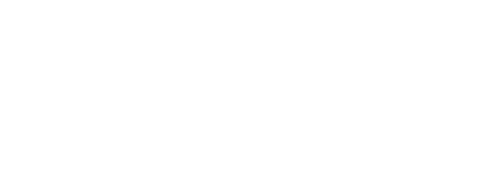 Хмелевский Константин Валерьевич№ вариантаКомбинация значений признаковРезультат Услуги, за которым обращается заявитель «Присвоение спортивных разрядов»Результат Услуги, за которым обращается заявитель «Присвоение спортивных разрядов»Региональные и местные спортивные федерации, организация, осуществляющая деятельность в области физической культуры и спорта, к которой принадлежит спортсмен, обратился представитель по доверенности, заявителем является организация, осуществляющая спортивную подготовку, спортсмен достиг 14 лет, имеющий (ая/ее/ие) иные признаки, перечень которых приведен в приложении № 2 к настоящему Административному регламентуРегиональные и местные спортивные федерации, организация, осуществляющая деятельность в области физической культуры и спорта, к которой принадлежит спортсмен, обратился представитель по доверенности, заявителем является организация, осуществляющая спортивную подготовку, спортсмен не достиг 14 лет, спортсмен родился в Российской Федерации, имеющий (ая/ее/ие) иные признаки, перечень которых приведен в приложении № 2 к настоящему Административному регламентуРегиональные и местные спортивные федерации, организация, осуществляющая деятельность в области физической культуры и спорта, к которой принадлежит спортсмен, обратился представитель по доверенности, заявителем является организация, осуществляющая спортивную подготовку, спортсмен не достиг 14 лет, спортсмен родился за пределами Российской Федерации, имеющий (ая/ее/ие) иные признаки, перечень которых приведен в приложении № 2 к настоящему Административному регламентуРегиональные и местные спортивные федерации, организация, осуществляющая деятельность в области физической культуры и спорта, к которой принадлежит спортсмен, обратился представитель по доверенности, заявителем является региональная спортивная федерация, организация является подразделением общероссийской спортивной федерации, спортсмен достиг 14 лет, имеющий (ая/ее/ие) иные признаки, перечень которых приведен в приложении № 2 к настоящему Административному регламентуРегиональные и местные спортивные федерации, организация, осуществляющая деятельность в области физической культуры и спорта, к которой принадлежит спортсмен, обратился представитель по доверенности, заявителем является региональная спортивная федерация, организация является подразделением общероссийской спортивной федерации, спортсмен не достиг 14 лет, спортсмен родился в Российской Федерации, имеющий (ая/ее/ие) иные признаки, перечень которых приведен в приложении № 2 к настоящему Административному регламентуРегиональные и местные спортивные федерации, организация, осуществляющая деятельность в области физической культуры и спорта, к которой принадлежит спортсмен, обратился представитель по доверенности, заявителем является региональная спортивная федерация, организация является подразделением общероссийской спортивной федерации, спортсмен не достиг 14 лет, спортсмен родился за пределами Российской Федерации, имеющий (ая/ее/ие) иные признаки, перечень которых приведен в приложении № 2 к настоящему Административному регламентуРегиональные и местные спортивные федерации, организация, осуществляющая деятельность в области физической культуры и спорта, к которой принадлежит спортсмен, обратился представитель по доверенности, заявителем является региональная спортивная федерация, организация не является подразделением общероссийской спортивной федерации, спортсмен достиг 14 лет, имеющий (ая/ее/ие) иные признаки, перечень которых приведен в приложении № 2 к настоящему Административному регламентуРегиональные и местные спортивные федерации, организация, осуществляющая деятельность в области физической культуры и спорта, к которой принадлежит спортсмен, обратился представитель по доверенности, заявителем является региональная спортивная федерация, организация не является подразделением общероссийской спортивной федерации, спортсмен не достиг 14 лет, спортсмен родился в Российской Федерации, имеющий (ая/ее/ие) иные признаки, перечень которых приведен в приложении № 2 к настоящему Административному регламентуРегиональные и местные спортивные федерации, организация, осуществляющая деятельность в области физической культуры и спорта, к которой принадлежит спортсмен, обратился представитель по доверенности, заявителем является региональная спортивная федерация, организация не является подразделением общероссийской спортивной федерации, спортсмен не достиг 14 лет, спортсмен родился за пределами Российской Федерации, имеющий (ая/ее/ие) иные признаки, перечень которых приведен в приложении № 2 к настоящему Административному регламентуРегиональные и местные спортивные федерации, организация, осуществляющая деятельность в области физической культуры и спорта, к которой принадлежит спортсмен, обратился представитель по доверенности, заявителем является местная спортивная федерация, спортсмен достиг 14 лет, имеющий (ая/ее/ие) иные признаки, перечень которых приведен в приложении № 2 к настоящему Административному регламентуРегиональные и местные спортивные федерации, организация, осуществляющая деятельность в области физической культуры и спорта, к которой принадлежит спортсмен, обратился представитель по доверенности, заявителем является местная спортивная федерация, спортсмен не достиг 14 лет, спортсмен родился в Российской Федерации, имеющий (ая/ее/ие) иные признаки, перечень которых приведен в приложении № 2 к настоящему Административному регламентуРегиональные и местные спортивные федерации, организация, осуществляющая деятельность в области физической культуры и спорта, к которой принадлежит спортсмен, обратился представитель по доверенности, заявителем является местная спортивная федерация, спортсмен не достиг 14 лет, спортсмен родился за пределами Российской Федерации, имеющий (ая/ее/ие) иные признаки, перечень которых приведен в приложении № 2 к настоящему Административному регламентуРегиональные и местные спортивные федерации, организация, осуществляющая деятельность в области физической культуры и спорта, к которой принадлежит спортсмен, обратилось лицо, имеющее право действовать от имени юридического лица без доверенности, заявителем является организация, осуществляющая спортивную подготовку, спортсмен достиг 14 лет, имеющий (ая/ее/ие) иные признаки, перечень которых приведен в приложении № 2 к настоящему Административному регламентуРегиональные и местные спортивные федерации, организация, осуществляющая деятельность в области физической культуры и спорта, к которой принадлежит спортсмен, обратилось лицо, имеющее право действовать от имени юридического лица без доверенности, заявителем является организация, осуществляющая спортивную подготовку, спортсмен не достиг 14 лет, спортсмен родился в Российской Федерации, имеющий (ая/ее/ие) иные признаки, перечень которых приведен в приложении № 2 к настоящему Административному регламентуРегиональные и местные спортивные федерации, организация, осуществляющая деятельность в области физической культуры и спорта, к которой принадлежит спортсмен, обратилось лицо, имеющее право действовать от имени юридического лица без доверенности, заявителем является организация, осуществляющая спортивную подготовку, спортсмен не достиг 14 лет, спортсмен родился за пределами Российской Федерации, имеющий (ая/ее/ие) иные признаки, перечень которых приведен в приложении № 2 к настоящему Административному регламентуРегиональные и местные спортивные федерации, организация, осуществляющая деятельность в области физической культуры и спорта, к которой принадлежит спортсмен, обратилось лицо, имеющее право действовать от имени юридического лица без доверенности, заявителем является региональная спортивная федерация, организация является подразделением общероссийской спортивной федерации, спортсмен достиг 14 лет, имеющий (ая/ее/ие) иные признаки, перечень которых приведен в приложении № 2 к настоящему Административному регламентуРегиональные и местные спортивные федерации, организация, осуществляющая деятельность в области физической культуры и спорта, к которой принадлежит спортсмен, обратилось лицо, имеющее право действовать от имени юридического лица без доверенности, заявителем является региональная спортивная федерация, организация является подразделением общероссийской спортивной федерации, спортсмен не достиг 14 лет, спортсмен родился в Российской Федерации, имеющий (ая/ее/ие) иные признаки, перечень которых приведен в приложении № 2 к настоящему Административному регламентуРегиональные и местные спортивные федерации, организация, осуществляющая деятельность в области физической культуры и спорта, к которой принадлежит спортсмен, обратилось лицо, имеющее право действовать от имени юридического лица без доверенности, заявителем является региональная спортивная федерация, организация является подразделением общероссийской спортивной федерации, спортсмен не достиг 14 лет, спортсмен родился за пределами Российской Федерации, имеющий (ая/ее/ие) иные признаки, перечень которых приведен в приложении № 2 к настоящему Административному регламентуРегиональные и местные спортивные федерации, организация, осуществляющая деятельность в области физической культуры и спорта, к которой принадлежит спортсмен, обратилось лицо, имеющее право действовать от имени юридического лица без доверенности, заявителем является региональная спортивная федерация, организация не является подразделением общероссийской спортивной федерации, спортсмен достиг 14 лет, имеющий (ая/ее/ие) иные признаки, перечень которых приведен в приложении № 2 к настоящему Административному регламентуРегиональные и местные спортивные федерации, организация, осуществляющая деятельность в области физической культуры и спорта, к которой принадлежит спортсмен, обратилось лицо, имеющее право действовать от имени юридического лица без доверенности, заявителем является региональная спортивная федерация, организация не является подразделением общероссийской спортивной федерации, спортсмен не достиг 14 лет, спортсмен родился в Российской Федерации, имеющий (ая/ее/ие) иные признаки, перечень которых приведен в приложении № 2 к настоящему Административному регламентуРегиональные и местные спортивные федерации, организация, осуществляющая деятельность в области физической культуры и спорта, к которой принадлежит спортсмен, обратилось лицо, имеющее право действовать от имени юридического лица без доверенности, заявителем является региональная спортивная федерация, организация не является подразделением общероссийской спортивной федерации, спортсмен не достиг 14 лет, спортсмен родился за пределами Российской Федерации, имеющий (ая/ее/ие) иные признаки, перечень которых приведен в приложении № 2 к настоящему Административному регламентуРегиональные и местные спортивные федерации, организация, осуществляющая деятельность в области физической культуры и спорта, к которой принадлежит спортсмен, обратилось лицо, имеющее право действовать от имени юридического лица без доверенности, заявителем является местная спортивная федерация, спортсмен достиг 14 лет, имеющий (ая/ее/ие) иные признаки, перечень которых приведен в приложении № 2 к настоящему Административному регламентуРегиональные и местные спортивные федерации, организация, осуществляющая деятельность в области физической культуры и спорта, к которой принадлежит спортсмен, обратилось лицо, имеющее право действовать от имени юридического лица без доверенности, заявителем является местная спортивная федерация, спортсмен не достиг 14 лет, спортсмен родился в Российской Федерации, имеющий (ая/ее/ие) иные признаки, перечень которых приведен в приложении № 2 к настоящему Административному регламентуРегиональные и местные спортивные федерации, организация, осуществляющая деятельность в области физической культуры и спорта, к которой принадлежит спортсмен, обратилось лицо, имеющее право действовать от имени юридического лица без доверенности, заявителем является местная спортивная федерация, спортсмен не достиг 14 лет, спортсмен родился за пределами Российской Федерации, имеющий (ая/ее/ие) иные признаки, перечень которых приведен в приложении № 2 к настоящему Административному регламентуРезультат Услуги, за которым обращается заявитель «Подтверждение спортивных разрядов»Результат Услуги, за которым обращается заявитель «Подтверждение спортивных разрядов»Региональные и местные спортивные федерации, организация, осуществляющая деятельность в области физической культуры и спорта, к которой принадлежит спортсмен, обратился представитель по доверенности, заявителем является организация, осуществляющая спортивную подготовку, спортсмен достиг 14 лет, имеющий (ая/ее/ие) иные признаки, перечень которых приведен в приложении № 2 к настоящему Административному регламентуРегиональные и местные спортивные федерации, организация, осуществляющая деятельность в области физической культуры и спорта, к которой принадлежит спортсмен, обратился представитель по доверенности, заявителем является организация, осуществляющая спортивную подготовку, спортсмен не достиг 14 лет, спортсмен родился в Российской Федерации, имеющий (ая/ее/ие) иные признаки, перечень которых приведен в приложении № 2 к настоящему Административному регламентуРегиональные и местные спортивные федерации, организация, осуществляющая деятельность в области физической культуры и спорта, к которой принадлежит спортсмен, обратился представитель по доверенности, заявителем является организация, осуществляющая спортивную подготовку, спортсмен не достиг 14 лет, спортсмен родился за пределами Российской Федерации, имеющий (ая/ее/ие) иные признаки, перечень которых приведен в приложении № 2 к настоящему Административному регламентуРегиональные и местные спортивные федерации, организация, осуществляющая деятельность в области физической культуры и спорта, к которой принадлежит спортсмен, обратился представитель по доверенности, заявителем является региональная спортивная федерация, организация является подразделением общероссийской спортивной федерации, спортсмен достиг 14 лет, имеющий (ая/ее/ие) иные признаки, перечень которых приведен в приложении № 2 к настоящему Административному регламентуРегиональные и местные спортивные федерации, организация, осуществляющая деятельность в области физической культуры и спорта, к которой принадлежит спортсмен, обратился представитель по доверенности, заявителем является региональная спортивная федерация, организация является подразделением общероссийской спортивной федерации, спортсмен не достиг 14 лет, спортсмен родился в Российской Федерации, имеющий (ая/ее/ие) иные признаки, перечень которых приведен в приложении № 2 к настоящему Административному регламентуРегиональные и местные спортивные федерации, организация, осуществляющая деятельность в области физической культуры и спорта, к которой принадлежит спортсмен, обратился представитель по доверенности, заявителем является региональная спортивная федерация, организация является подразделением общероссийской спортивной федерации, спортсмен не достиг 14 лет, спортсмен родился за пределами Российской Федерации, имеющий (ая/ее/ие) иные признаки, перечень которых приведен в приложении № 2 к настоящему Административному регламентуРегиональные и местные спортивные федерации, организация, осуществляющая деятельность в области физической культуры и спорта, к которой принадлежит спортсмен, обратился представитель по доверенности, заявителем является региональная спортивная федерация, организация не является подразделением общероссийской спортивной федерации, спортсмен достиг 14 лет, имеющий (ая/ее/ие) иные признаки, перечень которых приведен в приложении № 2 к настоящему Административному регламентуРегиональные и местные спортивные федерации, организация, осуществляющая деятельность в области физической культуры и спорта, к которой принадлежит спортсмен, обратился представитель по доверенности, заявителем является региональная спортивная федерация, организация не является подразделением общероссийской спортивной федерации, спортсмен не достиг 14 лет, спортсмен родился в Российской Федерации, имеющий (ая/ее/ие) иные признаки, перечень которых приведен в приложении № 2 к настоящему Административному регламентуРегиональные и местные спортивные федерации, организация, осуществляющая деятельность в области физической культуры и спорта, к которой принадлежит спортсмен, обратился представитель по доверенности, заявителем является региональная спортивная федерация, организация не является подразделением общероссийской спортивной федерации, спортсмен не достиг 14 лет, спортсмен родился за пределами Российской Федерации, имеющий (ая/ее/ие) иные признаки, перечень которых приведен в приложении № 2 к настоящему Административному регламентуРегиональные и местные спортивные федерации, организация, осуществляющая деятельность в области физической культуры и спорта, к которой принадлежит спортсмен, обратился представитель по доверенности, заявителем является местная спортивная федерация, спортсмен достиг 14 лет, имеющий (ая/ее/ие) иные признаки, перечень которых приведен в приложении № 2 к настоящему Административному регламентуРегиональные и местные спортивные федерации, организация, осуществляющая деятельность в области физической культуры и спорта, к которой принадлежит спортсмен, обратился представитель по доверенности, заявителем является местная спортивная федерация, спортсмен не достиг 14 лет, спортсмен родился в Российской Федерации, имеющий (ая/ее/ие) иные признаки, перечень которых приведен в приложении № 2 к настоящему Административному регламентуРегиональные и местные спортивные федерации, организация, осуществляющая деятельность в области физической культуры и спорта, к которой принадлежит спортсмен, обратился представитель по доверенности, заявителем является местная спортивная федерация, спортсмен не достиг 14 лет, спортсмен родился за пределами Российской Федерации, имеющий (ая/ее/ие) иные признаки, перечень которых приведен в приложении № 2 к настоящему Административному регламентуРегиональные и местные спортивные федерации, организация, осуществляющая деятельность в области физической культуры и спорта, к которой принадлежит спортсмен, обратилось лицо, имеющее право действовать от имени юридического лица без доверенности, заявителем является организация, осуществляющая спортивную подготовку, спортсмен достиг 14 лет, имеющий (ая/ее/ие) иные признаки, перечень которых приведен в приложении № 2 к настоящему Административному регламентуРегиональные и местные спортивные федерации, организация, осуществляющая деятельность в области физической культуры и спорта, к которой принадлежит спортсмен, обратилось лицо, имеющее право действовать от имени юридического лица без доверенности, заявителем является организация, осуществляющая спортивную подготовку, спортсмен не достиг 14 лет, спортсмен родился в Российской Федерации, имеющий (ая/ее/ие) иные признаки, перечень которых приведен в приложении № 2 к настоящему Административному регламентуРегиональные и местные спортивные федерации, организация, осуществляющая деятельность в области физической культуры и спорта, к которой принадлежит спортсмен, обратилось лицо, имеющее право действовать от имени юридического лица без доверенности, заявителем является организация, осуществляющая спортивную подготовку, спортсмен не достиг 14 лет, спортсмен родился за пределами Российской Федерации, имеющий (ая/ее/ие) иные признаки, перечень которых приведен в приложении № 2 к настоящему Административному регламентуРегиональные и местные спортивные федерации, организация, осуществляющая деятельность в области физической культуры и спорта, к которой принадлежит спортсмен, обратилось лицо, имеющее право действовать от имени юридического лица без доверенности, заявителем является региональная спортивная федерация, организация является подразделением общероссийской спортивной федерации, спортсмен достиг 14 лет, имеющий (ая/ее/ие) иные признаки, перечень которых приведен в приложении № 2 к настоящему Административному регламентуРегиональные и местные спортивные федерации, организация, осуществляющая деятельность в области физической культуры и спорта, к которой принадлежит спортсмен, обратилось лицо, имеющее право действовать от имени юридического лица без доверенности, заявителем является региональная спортивная федерация, организация является подразделением общероссийской спортивной федерации, спортсмен не достиг 14 лет, спортсмен родился в Российской Федерации, имеющий (ая/ее/ие) иные признаки, перечень которых приведен в приложении № 2 к настоящему Административному регламентуРегиональные и местные спортивные федерации, организация, осуществляющая деятельность в области физической культуры и спорта, к которой принадлежит спортсмен, обратилось лицо, имеющее право действовать от имени юридического лица без доверенности, заявителем является региональная спортивная федерация, организация является подразделением общероссийской спортивной федерации, спортсмен не достиг 14 лет, спортсмен родился за пределами Российской Федерации, имеющий (ая/ее/ие) иные признаки, перечень которых приведен в приложении № 2 к настоящему Административному регламентуРегиональные и местные спортивные федерации, организация, осуществляющая деятельность в области физической культуры и спорта, к которой принадлежит спортсмен, обратилось лицо, имеющее право действовать от имени юридического лица без доверенности, заявителем является региональная спортивная федерация, организация не является подразделением общероссийской спортивной федерации, спортсмен достиг 14 лет, имеющий (ая/ее/ие) иные признаки, перечень которых приведен в приложении № 2 к настоящему Административному регламентуРегиональные и местные спортивные федерации, организация, осуществляющая деятельность в области физической культуры и спорта, к которой принадлежит спортсмен, обратилось лицо, имеющее право действовать от имени юридического лица без доверенности, заявителем является региональная спортивная федерация, организация не является подразделением общероссийской спортивной федерации, спортсмен не достиг 14 лет, спортсмен родился в Российской Федерации, имеющий (ая/ее/ие) иные признаки, перечень которых приведен в приложении № 2 к настоящему Административному регламентуРегиональные и местные спортивные федерации, организация, осуществляющая деятельность в области физической культуры и спорта, к которой принадлежит спортсмен, обратилось лицо, имеющее право действовать от имени юридического лица без доверенности, заявителем является региональная спортивная федерация, организация не является подразделением общероссийской спортивной федерации, спортсмен не достиг 14 лет, спортсмен родился за пределами Российской Федерации, имеющий (ая/ее/ие) иные признаки, перечень которых приведен в приложении № 2 к настоящему Административному регламентуРегиональные и местные спортивные федерации, организация, осуществляющая деятельность в области физической культуры и спорта, к которой принадлежит спортсмен, обратилось лицо, имеющее право действовать от имени юридического лица без доверенности, заявителем является местная спортивная федерация, спортсмен достиг 14 лет, имеющий (ая/ее/ие) иные признаки, перечень которых приведен в приложении № 2 к настоящему Административному регламентуРегиональные и местные спортивные федерации, организация, осуществляющая деятельность в области физической культуры и спорта, к которой принадлежит спортсмен, обратилось лицо, имеющее право действовать от имени юридического лица без доверенности, заявителем является местная спортивная федерация, спортсмен не достиг 14 лет, спортсмен родился в Российской Федерации, имеющий (ая/ее/ие) иные признаки, перечень которых приведен в приложении № 2 к настоящему Административному регламентуРегиональные и местные спортивные федерации, организация, осуществляющая деятельность в области физической культуры и спорта, к которой принадлежит спортсмен, обратилось лицо, имеющее право действовать от имени юридического лица без доверенности, заявителем является местная спортивная федерация, спортсмен не достиг 14 лет, спортсмен родился за пределами Российской Федерации, имеющий (ая/ее/ие) иные признаки, перечень которых приведен в приложении № 2 к настоящему Административному регламентуРезультат Услуги, за которым обращается заявитель «Исправление опечаток и ошибок»Результат Услуги, за которым обращается заявитель «Исправление опечаток и ошибок»Региональные и местные спортивные федерации, организация, осуществляющая деятельность в области физической культуры и спорта, к которой принадлежит спортсмен, обратился представитель по доверенностиРегиональные и местные спортивные федерации, организация, осуществляющая деятельность в области физической культуры и спорта, к которой принадлежит спортсмен, обратилось лицо, имеющее право действовать от имени юридического лица без доверенности№ п/пПризнак заявителяЗначения признака заявителяРезультат Услуги «Присвоение спортивных разрядов»Результат Услуги «Присвоение спортивных разрядов»Результат Услуги «Присвоение спортивных разрядов»Категория заявителя1. Региональные и местные спортивные федерации, организация, осуществляющая деятельность в области физической культуры и спорта, к которой принадлежит спортсменОбратившееся лицо имеет право действовать без доверенности?1. Обратился представитель по доверенности.2. Обратилось лицо, имеющее право действовать от имени юридического лица без доверенностиК какому виду спортивной организации относится заявитель?1. Заявителем является организация, осуществляющая спортивную подготовку.2. Заявителем является региональная спортивная федерация.3. Заявителем является местная спортивная федерацияСпортсмен достиг 14 лет?1. Спортсмен достиг 14 лет.2. Спортсмен не достиг 14 летВ каких соревнованиях участвовал спортсмен?1. Спортсмен учавствовал в международных соревнованиях.2. Спортсмен учавствовал во всероссийских или межрегиональных соревнованиях.3. Спортсмен учавствовал в региональных, межмуниципальных или муниципальных соревнованияхГде зарегистрировано рождение спортсмена?1. Спортсмен родился в Российской Федерации.2. Спортсмен родился за пределами Российской ФедерацииРегиональная организация является подразделением общероссийской спортивной федерации?1. Организация является подразделением общероссийской спортивной федерации.2. Организация не является подразделением общероссийской спортивной федерацииРезультат Услуги «Подтверждение спортивных разрядов»Результат Услуги «Подтверждение спортивных разрядов»Результат Услуги «Подтверждение спортивных разрядов»Категория заявителя1. Региональные и местные спортивные федерации, организация, осуществляющая деятельность в области физической культуры и спорта, к которой принадлежит спортсменОбратившееся лицо имеет право действовать без доверенности?1. Обратился представитель по доверенности.2. Обратилось лицо, имеющее право действовать от имени юридического лица без доверенностиК какому виду спортивной организации относится заявитель?1. Заявителем является организация, осуществляющая спортивную подготовку.2. Заявителем является региональная спортивная федерация.3. Заявителем является местная спортивная федерацияСпортсмен достиг 14 лет?1. Спортсмен достиг 14 лет.2. Спортсмен не достиг 14 летВ каких соревнованиях участвовал спортсмен?1. Спортсмен учавствовал в международных соревнованиях.2. Спортсмен учавствовал во всероссийских или межрегиональных соревнованиях.3. Спортсмен учавствовал в региональных, межмуниципальных или муниципальных соревнованияхГде зарегистрировано рождение спортсмена?1. Спортсмен родился в Российской Федерации.2. Спортсмен родился за пределами Российской ФедерацииРегиональная организация является подразделением общероссийской спортивной федерации?1. Организация является подразделением общероссийской спортивной федерации.2. Организация не является подразделением общероссийской спортивной федерацииРезультат Услуги «Исправление опечаток и ошибок»Результат Услуги «Исправление опечаток и ошибок»Результат Услуги «Исправление опечаток и ошибок»Категория заявителя1. Региональные и местные спортивные федерации, организация, осуществляющая деятельность в области физической культуры и спорта, к которой принадлежит спортсменОбратившееся лицо имеет право действовать без доверенности?1. Обратился представитель по доверенности.2. Обратилось лицо, имеющее право действовать от имени юридического лица без доверенностиРезультат «Присвоение спортивных разрядов»Результат «Присвоение спортивных разрядов»В каких соревнованиях участвовал спортсмен?В каких соревнованиях участвовал спортсмен?спортсмен учавствовал в международных соревнованияхДокумент(ы), представляемые в рамках приема заявления и документов:документы, подтверждающие присвоение спортивных разрядов:протокол соревнования.документы об участии во всероссийском или межрегиональном соревновании:документ (справка, протокол), содержащий сведения о количестве стран, принявших участие в соответствующем соревновании. Документы, представляемые в рамках процедуры оценки: документы не предусмотрены. Сведения, представляемые в рамках заявления:Данные о соревнованиях спортсмена (наименование соревнования);Сведения о результатах спортсмена (занятое место).Межведомственные запросы: межведомственные запросы не предусмотрены.Основание(я) отказа в предоставлении Услуги: основания не предусмотрены.Основание(я) отказа в приеме заявления и документов:документы содержат повреждения, наличие которых не позволяет в полном объеме использовать информацию и сведения, содержащиеся в документах для предоставления услуги;в документе содержатся подчистки и исправления текста, которые не заверены в порядке, установленном законодательством Российской Федерации.Основание(я) приостановления Услуги: основания не предусмотрены.Основание(я) возобновления Услуги: основания не предусмотрены.Критерий(и) принятия решения о предоставлении Услуги: критерии не предусмотреныспортсмен учавствовал во всероссийских или межрегиональных соревнованияхДокумент(ы), представляемые в рамках приема заявления и документов:Документы для присвоения спортивных разрядов:документ (справка, протокол), содержащий сведения о количестве субъектов РФ, принявших участие в соответствующем соревновании.документы об участии во всероссийском или межрегиональном соревновании:справка о составе и квалификации судейской коллегии.документы, подтверждающие присвоение спортивных разрядов:протокол соревнования. Документы, представляемые в рамках процедуры оценки: документы не предусмотрены. Сведения, представляемые в рамках заявления:Данные о соревнованиях спортсмена (наименование соревнования);Сведения о результатах спортсмена (занятое место).Межведомственные запросы: межведомственные запросы не предусмотрены.Основание(я) отказа в предоставлении Услуги:несоответствие результата спортсмена, указанного в документах для присвоения спортивного разряда, нормам, требованиям и условиям их выполнения, включенным в Единую всероссийскую спортивную классификацию.Основание(я) отказа в приеме заявления и документов:документы содержат повреждения, наличие которых не позволяет в полном объеме использовать информацию и сведения, содержащиеся в документах для предоставления услуги;в документе содержатся подчистки и исправления текста, которые не заверены в порядке, установленном законодательством Российской Федерации.Основание(я) приостановления Услуги: основания не предусмотрены.Основание(я) возобновления Услуги: основания не предусмотрены.Критерий(и) принятия решения о предоставлении Услуги:соответствие результата спортсмена, указанного в документах для присвоения спортивного разряда, утвержденным Минспорта России нормам, требованиям и условиям их выполненияспортсмен учавствовал в региональных, межмуниципальных или муниципальных соревнованияхДокумент(ы), представляемые в рамках приема заявления и документов:документы, подтверждающие присвоение спортивных разрядов:протокол соревнования;справка о составе и квалификации судейской коллегии. Документы, представляемые в рамках процедуры оценки: документы не предусмотрены. Сведения, представляемые в рамках заявления:Данные о соревнованиях спортсмена (наименование соревнования);Сведения о результатах спортсмена (занятое место).Межведомственные запросы: межведомственные запросы не предусмотрены.Основание(я) отказа в предоставлении Услуги:несоответствие результата спортсмена, указанного в документах для присвоения спортивного разряда, утвержденным Минспорта России нормам, требованиям и условиям их выполнения.Основание(я) отказа в приеме заявления и документов:в документе содержатся подчистки и исправления текста, которые не заверены в порядке, установленном законодательством Российской Федерации.Основание(я) приостановления Услуги: основания не предусмотрены.Основание(я) возобновления Услуги: основания не предусмотрены.Критерий(и) принятия решения о предоставлении Услуги:соответствие результата спортсмена, указанного в документах для присвоения спортивного разряда, утвержденным Минспорта России нормам, требованиям и условиям их выполненияРезультат «Подтверждение спортивных разрядов»Результат «Подтверждение спортивных разрядов»В каких соревнованиях участвовал спортсмен?В каких соревнованиях участвовал спортсмен?спортсмен учавствовал в международных соревнованияхДокумент(ы), представляемые в рамках приема заявления и документов:документы, подтверждающие присвоение спортивных разрядов:протокол соревнования.документы об участии во всероссийском или межрегиональном соревновании:документ (справка, протокол), содержащий сведения о количестве стран, принявших участие в соответствующем соревновании. Документы, представляемые в рамках процедуры оценки: документы не предусмотрены. Сведения, представляемые в рамках заявления:Данные о соревнованиях спортсмена (наименование соревнования);Сведения о результатах спортсмена (занятое место);Сведения о председателе судейской коллегии (главном судье) (фамилия, имя, отчество (при наличии)).Межведомственные запросы: межведомственные запросы не предусмотрены.Основание(я) отказа в предоставлении Услуги: основания не предусмотрены.Основание(я) отказа в приеме заявления и документов:документы содержат повреждения, наличие которых не позволяет в полном объеме использовать информацию и сведения, содержащиеся в документах для предоставления услуги;в документе содержатся подчистки и исправления текста, которые не заверены в порядке, установленном законодательством Российской Федерации.Основание(я) приостановления Услуги: основания не предусмотрены.Основание(я) возобновления Услуги: основания не предусмотрены.Критерий(и) принятия решения о предоставлении Услуги: критерии не предусмотреныспортсмен учавствовал во всероссийских или межрегиональных соревнованияхДокумент(ы), представляемые в рамках приема заявления и документов:Документы для присвоения спортивных разрядов:документ (справка, протокол), содержащий сведения о количестве субъектов РФ, принявших участие в соответствующем соревновании.документы об участии во всероссийском или межрегиональном соревновании:справка о составе и квалификации судейской коллегии.документы, подтверждающие присвоение спортивных разрядов:протокол соревнования. Документы, представляемые в рамках процедуры оценки: документы не предусмотрены. Сведения, представляемые в рамках заявления:Данные о соревнованиях спортсмена (наименование соревнования);Сведения о результатах спортсмена (занятое место);Сведения о председателе судейской коллегии (главном судье) (фамилия, имя, отчество (при наличии)).Межведомственные запросы: межведомственные запросы не предусмотрены.Основание(я) отказа в предоставлении Услуги:несоответствие результата спортсмена, указанного в документах для присвоения спортивного разряда, нормам, требованиям и условиям их выполнения, включенным в Единую всероссийскую спортивную классификацию.Основание(я) отказа в приеме заявления и документов:документы содержат повреждения, наличие которых не позволяет в полном объеме использовать информацию и сведения, содержащиеся в документах для предоставления услуги;в документе содержатся подчистки и исправления текста, которые не заверены в порядке, установленном законодательством Российской Федерации.Основание(я) приостановления Услуги: основания не предусмотрены.Основание(я) возобновления Услуги: основания не предусмотрены.Критерий(и) принятия решения о предоставлении Услуги:соответствие результата спортсмена, указанного в документах для присвоения спортивного разряда, утвержденным Минспорта России нормам, требованиям и условиям их выполненияспортсмен учавствовал в региональных, межмуниципальных или муниципальных соревнованияхДокумент(ы), представляемые в рамках приема заявления и документов:документы, подтверждающие присвоение спортивных разрядов:протокол соревнования;справка о составе и квалификации судейской коллегии. Документы, представляемые в рамках процедуры оценки: документы не предусмотрены. Сведения, представляемые в рамках заявления:Данные о соревнованиях спортсмена (наименование соревнования);Сведения о результатах спортсмена (занятое место);Сведения о председателе судейской коллегии (главном судье) (фамилия, имя, отчество (при наличии)).Межведомственные запросы: межведомственные запросы не предусмотрены.Основание(я) отказа в предоставлении Услуги:несоответствие результата спортсмена, указанного в документах для присвоения спортивного разряда, утвержденным Минспорта России нормам, требованиям и условиям их выполнения.Основание(я) отказа в приеме заявления и документов:в документе содержатся подчистки и исправления текста, которые не заверены в порядке, установленном законодательством Российской Федерации.Основание(я) приостановления Услуги: основания не предусмотрены.Основание(я) возобновления Услуги: основания не предусмотрены.Критерий(и) принятия решения о предоставлении Услуги:соответствие результата спортсмена, указанного в документах для присвоения спортивного разряда, утвержденным Минспорта России нормам, требованиям и условиям их выполнения№ п/пВарианты предоставления Услуги, в которых данный межведомственный запрос необходим12Присвоение спортивных разрядов, региональные и местные спортивные федерации, организация, осуществляющая деятельность в области физической культуры и спорта, к которой принадлежит спортсмен, обратился представитель по доверенности, заявителем является организация, осуществляющая спортивную подготовку, спортсмен достиг 14 лет, имеющий (ая/ее/ие) иные признаки, перечень которых приведен в приложении № 2 к настоящему Административному регламентуВыписки из ЕГРЮЛ по запросам органов государственной власти (Федеральная налоговая служба).Направляемые в запросе сведения:ИНН юридического лица;ОГРН юридического лица;КПП (для юридического лица).Запрашиваемые в запросе сведения и цели использования запрашиваемых в запросе сведений:ИНН юридического лица (принятие решения, запись в реестр);ОГРН юридического лица (принятие решения, запись в реестр);полное наименование юридического лица (принятие решения, запись в реестр);сокращенное наименование юридического лица (принятие решения, запись в реестр);место нахождения и адрес юридического лица (принятие решения, запись в реестр);сведения о лице, имеющем право без доверенности  действовать от имени юридического лица (принятие решения, запись в реестр);КПП (для юридического лица) (принятие решения, запись в реестр)Проверка действительности Паспорта Гражданина РФ по серии и номеру (Министерство внутренних дел Российской Федерации).Направляемые в запросе сведения:серия, номер документа, удостоверяющего личность;дата выдачи документа, удостоверяющего личность.Запрашиваемые в запросе сведения и цели использования запрашиваемых в запросе сведений:документ, удостоверяющий личность действителен (принятие решения, запись в реестр)Сведения о действительности регистрации по месту жительства граждан РФ (МИНИСТЕРСТВО ВНУТРЕННИХ ДЕЛ РОССИЙСКОЙ ФЕДЕРАЦИИ).Направляемые в запросе сведения:ФИО заявителя (отчество при наличии);дата рождения (для физического лица);серия документа, удостоверяющего личность;номер документа, удостоверяющего личность;наименование органа, выдавшего документ, удостоверяющий личность;дата выдачи документа, удостоверяющего личность;адрес регистрации по месту жительства.Запрашиваемые в запросе сведения и цели использования запрашиваемых в запросе сведений:ФИО заявителя (отчество при наличии) (принятие решения, запись в реестр);дата рождения (для физического лица) (принятие решения, запись в реестр);серия документа, удостоверяющего личность (принятие решения, запись в реестр);номер документа, удостоверяющего личность (принятие решения, запись в реестр);наименование органа, выдавшего документ, удостоверяющий личность (принятие решения, запись в реестр);дата выдачи документа, удостоверяющего личность (принятие решения, запись в реестр);адрес регистрации по месту жительства (принятие решения, запись в реестр)Присвоение спортивных разрядов, региональные и местные спортивные федерации, организация, осуществляющая деятельность в области физической культуры и спорта, к которой принадлежит спортсмен, обратился представитель по доверенности, заявителем является организация, осуществляющая спортивную подготовку, спортсмен не достиг 14 лет, спортсмен родился в Российской Федерации, имеющий (ая/ее/ие) иные признаки, перечень которых приведен в приложении № 2 к настоящему Административному регламентуПредоставление из ЕГР ЗАГС по запросу сведений о рождении (Федеральная налоговая служба).Направляемые в запросе сведения:идентификатор запроса, сформированный запрашивающей стороной;количество документов в представленном файле;тип акта гражданского состояния, в отношении которого сформирован запрос;сведения о нормативно-правовых основаниях запрашивающей стороны для получения сведений из ЕГР ЗАГС;сведения, содержащиеся в запросе;фамилия;имя;отчество (при наличии);дата рождения;СНИЛС;номер актовой записи о рождении ребенка;тип участника записи акта (ребенок, мать, отец);реквизиты записи акта о рождении (номер записи, дата записи, наименование органа, которым произведена государственная регистрация акта гражданского состояния) (при наличии).Запрашиваемые в запросе сведения и цели использования запрашиваемых в запросе сведений:идентификатор сведений, сформированный поставщиком (принятие решения, запись в реестр);дата, на которую сформированы сведения по поступившему запросу (принятие решения, запись в реестр);количество документов в представленном файл запроса (принятие решения, запись в реестр);тип акта гражданского состояния, в отношении которого сформирован запрос (принятие решения, запись в реестр);сведения о государственной регистрации ЗАГС о рождении, в отношении которого сформирован запрос (принятие решения, запись в реестр);фамилия (принятие решения, запись в реестр);имя (принятие решения, запись в реестр);отчество (при наличии) (принятие решения, запись в реестр);дата рождения (принятие решения, запись в реестр);СНИЛС (принятие решения, запись в реестр);реквизиты акта (принятие решения, запись в реестр);сведения о матери (принятие решения, запись в реестр);сведения об отце (принятие решения, запись в реестр);сведения о государственной регистрации рождения (принятие решения, запись в реестр)Выписки из ЕГРЮЛ по запросам органов государственной власти (Федеральная налоговая служба).Направляемые в запросе сведения:ИНН юридического лица;ОГРН юридического лица;КПП (для юридического лица).Запрашиваемые в запросе сведения и цели использования запрашиваемых в запросе сведений:ИНН юридического лица (принятие решения, запись в реестр);ОГРН юридического лица (принятие решения, запись в реестр);полное наименование юридического лица (принятие решения, запись в реестр);сокращенное наименование юридического лица (принятие решения, запись в реестр);место нахождения и адрес юридического лица (принятие решения, запись в реестр);сведения о лице, имеющем право без доверенности  действовать от имени юридического лица (принятие решения, запись в реестр);КПП (для юридического лица) (принятие решения, запись в реестр)Проверка действительности Паспорта Гражданина РФ по серии и номеру (Министерство внутренних дел Российской Федерации).Направляемые в запросе сведения:серия, номер документа, удостоверяющего личность;дата выдачи документа, удостоверяющего личность.Запрашиваемые в запросе сведения и цели использования запрашиваемых в запросе сведений:документ, удостоверяющий личность действителен (принятие решения, запись в реестр)Сведения о действительности регистрации по месту жительства граждан РФ (МИНИСТЕРСТВО ВНУТРЕННИХ ДЕЛ РОССИЙСКОЙ ФЕДЕРАЦИИ).Направляемые в запросе сведения:ФИО заявителя (отчество при наличии);дата рождения (для физического лица);серия документа, удостоверяющего личность;номер документа, удостоверяющего личность;наименование органа, выдавшего документ, удостоверяющий личность;дата выдачи документа, удостоверяющего личность;адрес регистрации по месту жительства.Запрашиваемые в запросе сведения и цели использования запрашиваемых в запросе сведений:ФИО заявителя (отчество при наличии) (принятие решения, запись в реестр);дата рождения (для физического лица) (принятие решения, запись в реестр);серия документа, удостоверяющего личность (принятие решения, запись в реестр);номер документа, удостоверяющего личность (принятие решения, запись в реестр);наименование органа, выдавшего документ, удостоверяющий личность (принятие решения, запись в реестр);дата выдачи документа, удостоверяющего личность (принятие решения, запись в реестр);адрес регистрации по месту жительства (принятие решения, запись в реестр)Присвоение спортивных разрядов, региональные и местные спортивные федерации, организация, осуществляющая деятельность в области физической культуры и спорта, к которой принадлежит спортсмен, обратился представитель по доверенности, заявителем является организация, осуществляющая спортивную подготовку, спортсмен не достиг 14 лет, спортсмен родился за пределами Российской Федерации, имеющий (ая/ее/ие) иные признаки, перечень которых приведен в приложении № 2 к настоящему Административному регламентуВыписки из ЕГРЮЛ по запросам органов государственной власти (Федеральная налоговая служба).Направляемые в запросе сведения:ИНН юридического лица;ОГРН юридического лица;КПП (для юридического лица).Запрашиваемые в запросе сведения и цели использования запрашиваемых в запросе сведений:ИНН юридического лица (принятие решения, запись в реестр);ОГРН юридического лица (принятие решения, запись в реестр);полное наименование юридического лица (принятие решения, запись в реестр);сокращенное наименование юридического лица (принятие решения, запись в реестр);место нахождения и адрес юридического лица (принятие решения, запись в реестр);сведения о лице, имеющем право без доверенности  действовать от имени юридического лица (принятие решения, запись в реестр);КПП (для юридического лица) (принятие решения, запись в реестр)Проверка действительности Паспорта Гражданина РФ по серии и номеру (Министерство внутренних дел Российской Федерации).Направляемые в запросе сведения:серия, номер документа, удостоверяющего личность;дата выдачи документа, удостоверяющего личность.Запрашиваемые в запросе сведения и цели использования запрашиваемых в запросе сведений:документ, удостоверяющий личность действителен (принятие решения, запись в реестр)Сведения о действительности регистрации по месту жительства граждан РФ (МИНИСТЕРСТВО ВНУТРЕННИХ ДЕЛ РОССИЙСКОЙ ФЕДЕРАЦИИ).Направляемые в запросе сведения:ФИО заявителя (отчество при наличии);дата рождения (для физического лица);серия документа, удостоверяющего личность;номер документа, удостоверяющего личность;наименование органа, выдавшего документ, удостоверяющий личность;дата выдачи документа, удостоверяющего личность;адрес регистрации по месту жительства.Запрашиваемые в запросе сведения и цели использования запрашиваемых в запросе сведений:ФИО заявителя (отчество при наличии) (принятие решения, запись в реестр);дата рождения (для физического лица) (принятие решения, запись в реестр);серия документа, удостоверяющего личность (принятие решения, запись в реестр);номер документа, удостоверяющего личность (принятие решения, запись в реестр);наименование органа, выдавшего документ, удостоверяющий личность (принятие решения, запись в реестр);дата выдачи документа, удостоверяющего личность (принятие решения, запись в реестр);адрес регистрации по месту жительства (принятие решения, запись в реестр)Присвоение спортивных разрядов, региональные и местные спортивные федерации, организация, осуществляющая деятельность в области физической культуры и спорта, к которой принадлежит спортсмен, обратился представитель по доверенности, заявителем является региональная спортивная федерация, организация является подразделением общероссийской спортивной федерации, спортсмен достиг 14 лет, имеющий (ая/ее/ие) иные признаки, перечень которых приведен в приложении № 2 к настоящему Административному регламентуВыписки из ЕГРЮЛ по запросам органов государственной власти (Федеральная налоговая служба).Направляемые в запросе сведения:ИНН юридического лица;ОГРН юридического лица;КПП (для юридического лица).Запрашиваемые в запросе сведения и цели использования запрашиваемых в запросе сведений:ИНН юридического лица (принятие решения, запись в реестр);ОГРН юридического лица (принятие решения, запись в реестр);полное наименование юридического лица (принятие решения, запись в реестр);сокращенное наименование юридического лица (принятие решения, запись в реестр);место нахождения и адрес юридического лица (принятие решения, запись в реестр);сведения о лице, имеющем право без доверенности  действовать от имени юридического лица (принятие решения, запись в реестр);КПП (для юридического лица) (принятие решения, запись в реестр)Проверка действительности Паспорта Гражданина РФ по серии и номеру (Министерство внутренних дел Российской Федерации).Направляемые в запросе сведения:серия, номер документа, удостоверяющего личность;дата выдачи документа, удостоверяющего личность.Запрашиваемые в запросе сведения и цели использования запрашиваемых в запросе сведений:документ, удостоверяющий личность действителен (принятие решения, запись в реестр)Сведения о действительности регистрации по месту жительства граждан РФ (МИНИСТЕРСТВО ВНУТРЕННИХ ДЕЛ РОССИЙСКОЙ ФЕДЕРАЦИИ).Направляемые в запросе сведения:ФИО заявителя (отчество при наличии);дата рождения (для физического лица);серия документа, удостоверяющего личность;номер документа, удостоверяющего личность;наименование органа, выдавшего документ, удостоверяющий личность;дата выдачи документа, удостоверяющего личность;адрес регистрации по месту жительства.Запрашиваемые в запросе сведения и цели использования запрашиваемых в запросе сведений:ФИО заявителя (отчество при наличии) (принятие решения, запись в реестр);дата рождения (для физического лица) (принятие решения, запись в реестр);серия документа, удостоверяющего личность (принятие решения, запись в реестр);номер документа, удостоверяющего личность (принятие решения, запись в реестр);наименование органа, выдавшего документ, удостоверяющий личность (принятие решения, запись в реестр);дата выдачи документа, удостоверяющего личность (принятие решения, запись в реестр);адрес регистрации по месту жительства (принятие решения, запись в реестр)Присвоение спортивных разрядов, региональные и местные спортивные федерации, организация, осуществляющая деятельность в области физической культуры и спорта, к которой принадлежит спортсмен, обратился представитель по доверенности, заявителем является региональная спортивная федерация, организация является подразделением общероссийской спортивной федерации, спортсмен не достиг 14 лет, спортсмен родился в Российской Федерации, имеющий (ая/ее/ие) иные признаки, перечень которых приведен в приложении № 2 к настоящему Административному регламентуПредоставление из ЕГР ЗАГС по запросу сведений о рождении (Федеральная налоговая служба).Направляемые в запросе сведения:идентификатор запроса, сформированный запрашивающей стороной;количество документов в представленном файле;тип акта гражданского состояния, в отношении которого сформирован запрос;сведения о нормативно-правовых основаниях запрашивающей стороны для получения сведений из ЕГР ЗАГС;сведения, содержащиеся в запросе;фамилия;имя;отчество (при наличии);дата рождения;СНИЛС;номер актовой записи о рождении ребенка;тип участника записи акта (ребенок, мать, отец);реквизиты записи акта о рождении (номер записи, дата записи, наименование органа, которым произведена государственная регистрация акта гражданского состояния) (при наличии).Запрашиваемые в запросе сведения и цели использования запрашиваемых в запросе сведений:идентификатор сведений, сформированный поставщиком (принятие решения, запись в реестр);дата, на которую сформированы сведения по поступившему запросу (принятие решения, запись в реестр);количество документов в представленном файл запроса (принятие решения, запись в реестр);тип акта гражданского состояния, в отношении которого сформирован запрос (принятие решения, запись в реестр);сведения о государственной регистрации ЗАГС о рождении, в отношении которого сформирован запрос (принятие решения, запись в реестр);фамилия (принятие решения, запись в реестр);имя (принятие решения, запись в реестр);отчество (при наличии) (принятие решения, запись в реестр);дата рождения (принятие решения, запись в реестр);СНИЛС (принятие решения, запись в реестр);реквизиты акта (принятие решения, запись в реестр);сведения о матери (принятие решения, запись в реестр);сведения об отце (принятие решения, запись в реестр);сведения о государственной регистрации рождения (принятие решения, запись в реестр)Выписки из ЕГРЮЛ по запросам органов государственной власти (Федеральная налоговая служба).Направляемые в запросе сведения:ИНН юридического лица;ОГРН юридического лица;КПП (для юридического лица).Запрашиваемые в запросе сведения и цели использования запрашиваемых в запросе сведений:ИНН юридического лица (принятие решения, запись в реестр);ОГРН юридического лица (принятие решения, запись в реестр);полное наименование юридического лица (принятие решения, запись в реестр);сокращенное наименование юридического лица (принятие решения, запись в реестр);место нахождения и адрес юридического лица (принятие решения, запись в реестр);сведения о лице, имеющем право без доверенности  действовать от имени юридического лица (принятие решения, запись в реестр);КПП (для юридического лица) (принятие решения, запись в реестр)Проверка действительности Паспорта Гражданина РФ по серии и номеру (Министерство внутренних дел Российской Федерации).Направляемые в запросе сведения:серия, номер документа, удостоверяющего личность;дата выдачи документа, удостоверяющего личность.Запрашиваемые в запросе сведения и цели использования запрашиваемых в запросе сведений:документ, удостоверяющий личность действителен (принятие решения, запись в реестр)Сведения о действительности регистрации по месту жительства граждан РФ (МИНИСТЕРСТВО ВНУТРЕННИХ ДЕЛ РОССИЙСКОЙ ФЕДЕРАЦИИ).Направляемые в запросе сведения:ФИО заявителя (отчество при наличии);дата рождения (для физического лица);серия документа, удостоверяющего личность;номер документа, удостоверяющего личность;наименование органа, выдавшего документ, удостоверяющий личность;дата выдачи документа, удостоверяющего личность;адрес регистрации по месту жительства.Запрашиваемые в запросе сведения и цели использования запрашиваемых в запросе сведений:ФИО заявителя (отчество при наличии) (принятие решения, запись в реестр);дата рождения (для физического лица) (принятие решения, запись в реестр);серия документа, удостоверяющего личность (принятие решения, запись в реестр);номер документа, удостоверяющего личность (принятие решения, запись в реестр);наименование органа, выдавшего документ, удостоверяющий личность (принятие решения, запись в реестр);дата выдачи документа, удостоверяющего личность (принятие решения, запись в реестр);адрес регистрации по месту жительства (принятие решения, запись в реестр)Присвоение спортивных разрядов, региональные и местные спортивные федерации, организация, осуществляющая деятельность в области физической культуры и спорта, к которой принадлежит спортсмен, обратился представитель по доверенности, заявителем является региональная спортивная федерация, организация является подразделением общероссийской спортивной федерации, спортсмен не достиг 14 лет, спортсмен родился за пределами Российской Федерации, имеющий (ая/ее/ие) иные признаки, перечень которых приведен в приложении № 2 к настоящему Административному регламентуВыписки из ЕГРЮЛ по запросам органов государственной власти (Федеральная налоговая служба).Направляемые в запросе сведения:ИНН юридического лица;ОГРН юридического лица;КПП (для юридического лица).Запрашиваемые в запросе сведения и цели использования запрашиваемых в запросе сведений:ИНН юридического лица (принятие решения, запись в реестр);ОГРН юридического лица (принятие решения, запись в реестр);полное наименование юридического лица (принятие решения, запись в реестр);сокращенное наименование юридического лица (принятие решения, запись в реестр);место нахождения и адрес юридического лица (принятие решения, запись в реестр);сведения о лице, имеющем право без доверенности  действовать от имени юридического лица (принятие решения, запись в реестр);КПП (для юридического лица) (принятие решения, запись в реестр)Проверка действительности Паспорта Гражданина РФ по серии и номеру (Министерство внутренних дел Российской Федерации).Направляемые в запросе сведения:серия, номер документа, удостоверяющего личность;дата выдачи документа, удостоверяющего личность.Запрашиваемые в запросе сведения и цели использования запрашиваемых в запросе сведений:документ, удостоверяющий личность действителен (принятие решения, запись в реестр)Сведения о действительности регистрации по месту жительства граждан РФ (МИНИСТЕРСТВО ВНУТРЕННИХ ДЕЛ РОССИЙСКОЙ ФЕДЕРАЦИИ).Направляемые в запросе сведения:ФИО заявителя (отчество при наличии);дата рождения (для физического лица);серия документа, удостоверяющего личность;номер документа, удостоверяющего личность;наименование органа, выдавшего документ, удостоверяющий личность;дата выдачи документа, удостоверяющего личность;адрес регистрации по месту жительства.Запрашиваемые в запросе сведения и цели использования запрашиваемых в запросе сведений:ФИО заявителя (отчество при наличии) (принятие решения, запись в реестр);дата рождения (для физического лица) (принятие решения, запись в реестр);серия документа, удостоверяющего личность (принятие решения, запись в реестр);номер документа, удостоверяющего личность (принятие решения, запись в реестр);наименование органа, выдавшего документ, удостоверяющий личность (принятие решения, запись в реестр);дата выдачи документа, удостоверяющего личность (принятие решения, запись в реестр);адрес регистрации по месту жительства (принятие решения, запись в реестр)Присвоение спортивных разрядов, региональные и местные спортивные федерации, организация, осуществляющая деятельность в области физической культуры и спорта, к которой принадлежит спортсмен, обратился представитель по доверенности, заявителем является региональная спортивная федерация, организация не является подразделением общероссийской спортивной федерации, спортсмен достиг 14 лет, имеющий (ая/ее/ие) иные признаки, перечень которых приведен в приложении № 2 к настоящему Административному регламентуВыписки из ЕГРЮЛ по запросам органов государственной власти (Федеральная налоговая служба).Направляемые в запросе сведения:ИНН юридического лица;ОГРН юридического лица;КПП (для юридического лица).Запрашиваемые в запросе сведения и цели использования запрашиваемых в запросе сведений:ИНН юридического лица (принятие решения, запись в реестр);ОГРН юридического лица (принятие решения, запись в реестр);полное наименование юридического лица (принятие решения, запись в реестр);сокращенное наименование юридического лица (принятие решения, запись в реестр);место нахождения и адрес юридического лица (принятие решения, запись в реестр);сведения о лице, имеющем право без доверенности  действовать от имени юридического лица (принятие решения, запись в реестр);КПП (для юридического лица) (принятие решения, запись в реестр)Проверка действительности Паспорта Гражданина РФ по серии и номеру (Министерство внутренних дел Российской Федерации).Направляемые в запросе сведения:серия, номер документа, удостоверяющего личность;дата выдачи документа, удостоверяющего личность.Запрашиваемые в запросе сведения и цели использования запрашиваемых в запросе сведений:документ, удостоверяющий личность действителен (принятие решения, запись в реестр)Сведения о действительности регистрации по месту жительства граждан РФ (МИНИСТЕРСТВО ВНУТРЕННИХ ДЕЛ РОССИЙСКОЙ ФЕДЕРАЦИИ).Направляемые в запросе сведения:ФИО заявителя (отчество при наличии);дата рождения (для физического лица);серия документа, удостоверяющего личность;номер документа, удостоверяющего личность;наименование органа, выдавшего документ, удостоверяющий личность;дата выдачи документа, удостоверяющего личность;адрес регистрации по месту жительства.Запрашиваемые в запросе сведения и цели использования запрашиваемых в запросе сведений:ФИО заявителя (отчество при наличии) (принятие решения, запись в реестр);дата рождения (для физического лица) (принятие решения, запись в реестр);серия документа, удостоверяющего личность (принятие решения, запись в реестр);номер документа, удостоверяющего личность (принятие решения, запись в реестр);наименование органа, выдавшего документ, удостоверяющий личность (принятие решения, запись в реестр);дата выдачи документа, удостоверяющего личность (принятие решения, запись в реестр);адрес регистрации по месту жительства (принятие решения, запись в реестр)Присвоение спортивных разрядов, региональные и местные спортивные федерации, организация, осуществляющая деятельность в области физической культуры и спорта, к которой принадлежит спортсмен, обратился представитель по доверенности, заявителем является региональная спортивная федерация, организация не является подразделением общероссийской спортивной федерации, спортсмен не достиг 14 лет, спортсмен родился в Российской Федерации, имеющий (ая/ее/ие) иные признаки, перечень которых приведен в приложении № 2 к настоящему Административному регламентуПредоставление из ЕГР ЗАГС по запросу сведений о рождении (Федеральная налоговая служба).Направляемые в запросе сведения:идентификатор запроса, сформированный запрашивающей стороной;количество документов в представленном файле;тип акта гражданского состояния, в отношении которого сформирован запрос;сведения о нормативно-правовых основаниях запрашивающей стороны для получения сведений из ЕГР ЗАГС;сведения, содержащиеся в запросе;фамилия;имя;отчество (при наличии);дата рождения;СНИЛС;номер актовой записи о рождении ребенка;тип участника записи акта (ребенок, мать, отец);реквизиты записи акта о рождении (номер записи, дата записи, наименование органа, которым произведена государственная регистрация акта гражданского состояния) (при наличии).Запрашиваемые в запросе сведения и цели использования запрашиваемых в запросе сведений:идентификатор сведений, сформированный поставщиком (принятие решения, запись в реестр);дата, на которую сформированы сведения по поступившему запросу (принятие решения, запись в реестр);количество документов в представленном файл запроса (принятие решения, запись в реестр);тип акта гражданского состояния, в отношении которого сформирован запрос (принятие решения, запись в реестр);сведения о государственной регистрации ЗАГС о рождении, в отношении которого сформирован запрос (принятие решения, запись в реестр);фамилия (принятие решения, запись в реестр);имя (принятие решения, запись в реестр);отчество (при наличии) (принятие решения, запись в реестр);дата рождения (принятие решения, запись в реестр);СНИЛС (принятие решения, запись в реестр);реквизиты акта (принятие решения, запись в реестр);сведения о матери (принятие решения, запись в реестр);сведения об отце (принятие решения, запись в реестр);сведения о государственной регистрации рождения (принятие решения, запись в реестр)Выписки из ЕГРЮЛ по запросам органов государственной власти (Федеральная налоговая служба).Направляемые в запросе сведения:ИНН юридического лица;ОГРН юридического лица;КПП (для юридического лица).Запрашиваемые в запросе сведения и цели использования запрашиваемых в запросе сведений:ИНН юридического лица (принятие решения, запись в реестр);ОГРН юридического лица (принятие решения, запись в реестр);полное наименование юридического лица (принятие решения, запись в реестр);сокращенное наименование юридического лица (принятие решения, запись в реестр);место нахождения и адрес юридического лица (принятие решения, запись в реестр);сведения о лице, имеющем право без доверенности  действовать от имени юридического лица (принятие решения, запись в реестр);КПП (для юридического лица) (принятие решения, запись в реестр)Проверка действительности Паспорта Гражданина РФ по серии и номеру (Министерство внутренних дел Российской Федерации).Направляемые в запросе сведения:серия, номер документа, удостоверяющего личность;дата выдачи документа, удостоверяющего личность.Запрашиваемые в запросе сведения и цели использования запрашиваемых в запросе сведений:документ, удостоверяющий личность действителен (принятие решения, запись в реестр)Сведения о действительности регистрации по месту жительства граждан РФ (МИНИСТЕРСТВО ВНУТРЕННИХ ДЕЛ РОССИЙСКОЙ ФЕДЕРАЦИИ).Направляемые в запросе сведения:ФИО заявителя (отчество при наличии);дата рождения (для физического лица);серия документа, удостоверяющего личность;номер документа, удостоверяющего личность;наименование органа, выдавшего документ, удостоверяющий личность;дата выдачи документа, удостоверяющего личность;адрес регистрации по месту жительства.Запрашиваемые в запросе сведения и цели использования запрашиваемых в запросе сведений:ФИО заявителя (отчество при наличии) (принятие решения, запись в реестр);дата рождения (для физического лица) (принятие решения, запись в реестр);серия документа, удостоверяющего личность (принятие решения, запись в реестр);номер документа, удостоверяющего личность (принятие решения, запись в реестр);наименование органа, выдавшего документ, удостоверяющий личность (принятие решения, запись в реестр);дата выдачи документа, удостоверяющего личность (принятие решения, запись в реестр);адрес регистрации по месту жительства (принятие решения, запись в реестр)Присвоение спортивных разрядов, региональные и местные спортивные федерации, организация, осуществляющая деятельность в области физической культуры и спорта, к которой принадлежит спортсмен, обратился представитель по доверенности, заявителем является региональная спортивная федерация, организация не является подразделением общероссийской спортивной федерации, спортсмен не достиг 14 лет, спортсмен родился за пределами Российской Федерации, имеющий (ая/ее/ие) иные признаки, перечень которых приведен в приложении № 2 к настоящему Административному регламентуВыписки из ЕГРЮЛ по запросам органов государственной власти (Федеральная налоговая служба).Направляемые в запросе сведения:ИНН юридического лица;ОГРН юридического лица;КПП (для юридического лица).Запрашиваемые в запросе сведения и цели использования запрашиваемых в запросе сведений:ИНН юридического лица (принятие решения, запись в реестр);ОГРН юридического лица (принятие решения, запись в реестр);полное наименование юридического лица (принятие решения, запись в реестр);сокращенное наименование юридического лица (принятие решения, запись в реестр);место нахождения и адрес юридического лица (принятие решения, запись в реестр);сведения о лице, имеющем право без доверенности  действовать от имени юридического лица (принятие решения, запись в реестр);КПП (для юридического лица) (принятие решения, запись в реестр)Проверка действительности Паспорта Гражданина РФ по серии и номеру (Министерство внутренних дел Российской Федерации).Направляемые в запросе сведения:серия, номер документа, удостоверяющего личность;дата выдачи документа, удостоверяющего личность.Запрашиваемые в запросе сведения и цели использования запрашиваемых в запросе сведений:документ, удостоверяющий личность действителен (принятие решения, запись в реестр)Сведения о действительности регистрации по месту жительства граждан РФ (МИНИСТЕРСТВО ВНУТРЕННИХ ДЕЛ РОССИЙСКОЙ ФЕДЕРАЦИИ).Направляемые в запросе сведения:ФИО заявителя (отчество при наличии);дата рождения (для физического лица);серия документа, удостоверяющего личность;номер документа, удостоверяющего личность;наименование органа, выдавшего документ, удостоверяющий личность;дата выдачи документа, удостоверяющего личность;адрес регистрации по месту жительства.Запрашиваемые в запросе сведения и цели использования запрашиваемых в запросе сведений:ФИО заявителя (отчество при наличии) (принятие решения, запись в реестр);дата рождения (для физического лица) (принятие решения, запись в реестр);серия документа, удостоверяющего личность (принятие решения, запись в реестр);номер документа, удостоверяющего личность (принятие решения, запись в реестр);наименование органа, выдавшего документ, удостоверяющий личность (принятие решения, запись в реестр);дата выдачи документа, удостоверяющего личность (принятие решения, запись в реестр);адрес регистрации по месту жительства (принятие решения, запись в реестр)Присвоение спортивных разрядов, региональные и местные спортивные федерации, организация, осуществляющая деятельность в области физической культуры и спорта, к которой принадлежит спортсмен, обратился представитель по доверенности, заявителем является местная спортивная федерация, спортсмен достиг 14 лет, имеющий (ая/ее/ие) иные признаки, перечень которых приведен в приложении № 2 к настоящему Административному регламентуВыписки из ЕГРЮЛ по запросам органов государственной власти (Федеральная налоговая служба).Направляемые в запросе сведения:ИНН юридического лица;ОГРН юридического лица;КПП (для юридического лица).Запрашиваемые в запросе сведения и цели использования запрашиваемых в запросе сведений:ИНН юридического лица (принятие решения, запись в реестр);ОГРН юридического лица (принятие решения, запись в реестр);полное наименование юридического лица (принятие решения, запись в реестр);сокращенное наименование юридического лица (принятие решения, запись в реестр);место нахождения и адрес юридического лица (принятие решения, запись в реестр);сведения о лице, имеющем право без доверенности  действовать от имени юридического лица (принятие решения, запись в реестр);КПП (для юридического лица) (принятие решения, запись в реестр)Проверка действительности Паспорта Гражданина РФ по серии и номеру (Министерство внутренних дел Российской Федерации).Направляемые в запросе сведения:серия, номер документа, удостоверяющего личность;дата выдачи документа, удостоверяющего личность.Запрашиваемые в запросе сведения и цели использования запрашиваемых в запросе сведений:документ, удостоверяющий личность действителен (принятие решения, запись в реестр)Сведения о действительности регистрации по месту жительства граждан РФ (МИНИСТЕРСТВО ВНУТРЕННИХ ДЕЛ РОССИЙСКОЙ ФЕДЕРАЦИИ).Направляемые в запросе сведения:ФИО заявителя (отчество при наличии);дата рождения (для физического лица);серия документа, удостоверяющего личность;номер документа, удостоверяющего личность;наименование органа, выдавшего документ, удостоверяющий личность;дата выдачи документа, удостоверяющего личность;адрес регистрации по месту жительства.Запрашиваемые в запросе сведения и цели использования запрашиваемых в запросе сведений:ФИО заявителя (отчество при наличии) (принятие решения, запись в реестр);дата рождения (для физического лица) (принятие решения, запись в реестр);серия документа, удостоверяющего личность (принятие решения, запись в реестр);номер документа, удостоверяющего личность (принятие решения, запись в реестр);наименование органа, выдавшего документ, удостоверяющий личность (принятие решения, запись в реестр);дата выдачи документа, удостоверяющего личность (принятие решения, запись в реестр);адрес регистрации по месту жительства (принятие решения, запись в реестр)Присвоение спортивных разрядов, региональные и местные спортивные федерации, организация, осуществляющая деятельность в области физической культуры и спорта, к которой принадлежит спортсмен, обратился представитель по доверенности, заявителем является местная спортивная федерация, спортсмен не достиг 14 лет, спортсмен родился в Российской Федерации, имеющий (ая/ее/ие) иные признаки, перечень которых приведен в приложении № 2 к настоящему Административному регламентуПредоставление из ЕГР ЗАГС по запросу сведений о рождении (Федеральная налоговая служба).Направляемые в запросе сведения:идентификатор запроса, сформированный запрашивающей стороной;количество документов в представленном файле;тип акта гражданского состояния, в отношении которого сформирован запрос;сведения о нормативно-правовых основаниях запрашивающей стороны для получения сведений из ЕГР ЗАГС;сведения, содержащиеся в запросе;фамилия;имя;отчество (при наличии);дата рождения;СНИЛС;номер актовой записи о рождении ребенка;тип участника записи акта (ребенок, мать, отец);реквизиты записи акта о рождении (номер записи, дата записи, наименование органа, которым произведена государственная регистрация акта гражданского состояния) (при наличии).Запрашиваемые в запросе сведения и цели использования запрашиваемых в запросе сведений:идентификатор сведений, сформированный поставщиком (принятие решения, запись в реестр);дата, на которую сформированы сведения по поступившему запросу (принятие решения, запись в реестр);количество документов в представленном файл запроса (принятие решения, запись в реестр);тип акта гражданского состояния, в отношении которого сформирован запрос (принятие решения, запись в реестр);сведения о государственной регистрации ЗАГС о рождении, в отношении которого сформирован запрос (принятие решения, запись в реестр);фамилия (принятие решения, запись в реестр);имя (принятие решения, запись в реестр);отчество (при наличии) (принятие решения, запись в реестр);дата рождения (принятие решения, запись в реестр);СНИЛС (принятие решения, запись в реестр);реквизиты акта (принятие решения, запись в реестр);сведения о матери (принятие решения, запись в реестр);сведения об отце (принятие решения, запись в реестр);сведения о государственной регистрации рождения (принятие решения, запись в реестр)Выписки из ЕГРЮЛ по запросам органов государственной власти (Федеральная налоговая служба).Направляемые в запросе сведения:ИНН юридического лица;ОГРН юридического лица;КПП (для юридического лица).Запрашиваемые в запросе сведения и цели использования запрашиваемых в запросе сведений:ИНН юридического лица (принятие решения, запись в реестр);ОГРН юридического лица (принятие решения, запись в реестр);полное наименование юридического лица (принятие решения, запись в реестр);сокращенное наименование юридического лица (принятие решения, запись в реестр);место нахождения и адрес юридического лица (принятие решения, запись в реестр);сведения о лице, имеющем право без доверенности  действовать от имени юридического лица (принятие решения, запись в реестр);КПП (для юридического лица) (принятие решения, запись в реестр)Проверка действительности Паспорта Гражданина РФ по серии и номеру (Министерство внутренних дел Российской Федерации).Направляемые в запросе сведения:серия, номер документа, удостоверяющего личность;дата выдачи документа, удостоверяющего личность.Запрашиваемые в запросе сведения и цели использования запрашиваемых в запросе сведений:документ, удостоверяющий личность действителен (принятие решения, запись в реестр)Сведения о действительности регистрации по месту жительства граждан РФ (МИНИСТЕРСТВО ВНУТРЕННИХ ДЕЛ РОССИЙСКОЙ ФЕДЕРАЦИИ).Направляемые в запросе сведения:ФИО заявителя (отчество при наличии);дата рождения (для физического лица);серия документа, удостоверяющего личность;номер документа, удостоверяющего личность;наименование органа, выдавшего документ, удостоверяющий личность;дата выдачи документа, удостоверяющего личность;адрес регистрации по месту жительства.Запрашиваемые в запросе сведения и цели использования запрашиваемых в запросе сведений:ФИО заявителя (отчество при наличии) (принятие решения, запись в реестр);дата рождения (для физического лица) (принятие решения, запись в реестр);серия документа, удостоверяющего личность (принятие решения, запись в реестр);номер документа, удостоверяющего личность (принятие решения, запись в реестр);наименование органа, выдавшего документ, удостоверяющий личность (принятие решения, запись в реестр);дата выдачи документа, удостоверяющего личность (принятие решения, запись в реестр);адрес регистрации по месту жительства (принятие решения, запись в реестр)Присвоение спортивных разрядов, региональные и местные спортивные федерации, организация, осуществляющая деятельность в области физической культуры и спорта, к которой принадлежит спортсмен, обратился представитель по доверенности, заявителем является местная спортивная федерация, спортсмен не достиг 14 лет, спортсмен родился за пределами Российской Федерации, имеющий (ая/ее/ие) иные признаки, перечень которых приведен в приложении № 2 к настоящему Административному регламентуВыписки из ЕГРЮЛ по запросам органов государственной власти (Федеральная налоговая служба).Направляемые в запросе сведения:ИНН юридического лица;ОГРН юридического лица;КПП (для юридического лица).Запрашиваемые в запросе сведения и цели использования запрашиваемых в запросе сведений:ИНН юридического лица (принятие решения, запись в реестр);ОГРН юридического лица (принятие решения, запись в реестр);полное наименование юридического лица (принятие решения, запись в реестр);сокращенное наименование юридического лица (принятие решения, запись в реестр);место нахождения и адрес юридического лица (принятие решения, запись в реестр);сведения о лице, имеющем право без доверенности  действовать от имени юридического лица (принятие решения, запись в реестр);КПП (для юридического лица) (принятие решения, запись в реестр)Проверка действительности Паспорта Гражданина РФ по серии и номеру (Министерство внутренних дел Российской Федерации).Направляемые в запросе сведения:серия, номер документа, удостоверяющего личность;дата выдачи документа, удостоверяющего личность.Запрашиваемые в запросе сведения и цели использования запрашиваемых в запросе сведений:документ, удостоверяющий личность действителен (принятие решения, запись в реестр)Сведения о действительности регистрации по месту жительства граждан РФ (МИНИСТЕРСТВО ВНУТРЕННИХ ДЕЛ РОССИЙСКОЙ ФЕДЕРАЦИИ).Направляемые в запросе сведения:ФИО заявителя (отчество при наличии);дата рождения (для физического лица);серия документа, удостоверяющего личность;номер документа, удостоверяющего личность;наименование органа, выдавшего документ, удостоверяющий личность;дата выдачи документа, удостоверяющего личность;адрес регистрации по месту жительства.Запрашиваемые в запросе сведения и цели использования запрашиваемых в запросе сведений:ФИО заявителя (отчество при наличии) (принятие решения, запись в реестр);дата рождения (для физического лица) (принятие решения, запись в реестр);серия документа, удостоверяющего личность (принятие решения, запись в реестр);номер документа, удостоверяющего личность (принятие решения, запись в реестр);наименование органа, выдавшего документ, удостоверяющий личность (принятие решения, запись в реестр);дата выдачи документа, удостоверяющего личность (принятие решения, запись в реестр);адрес регистрации по месту жительства (принятие решения, запись в реестр)Присвоение спортивных разрядов, региональные и местные спортивные федерации, организация, осуществляющая деятельность в области физической культуры и спорта, к которой принадлежит спортсмен, обратилось лицо, имеющее право действовать от имени юридического лица без доверенности, заявителем является организация, осуществляющая спортивную подготовку, спортсмен достиг 14 лет, имеющий (ая/ее/ие) иные признаки, перечень которых приведен в приложении № 2 к настоящему Административному регламентуВыписки из ЕГРЮЛ по запросам органов государственной власти (Федеральная налоговая служба).Направляемые в запросе сведения:ИНН юридического лица;ОГРН юридического лица;КПП (для юридического лица).Запрашиваемые в запросе сведения и цели использования запрашиваемых в запросе сведений:ИНН юридического лица (принятие решения, запись в реестр);ОГРН юридического лица (принятие решения, запись в реестр);полное наименование юридического лица (принятие решения, запись в реестр);сокращенное наименование юридического лица (принятие решения, запись в реестр);место нахождения и адрес юридического лица (принятие решения, запись в реестр);сведения о лице, имеющем право без доверенности  действовать от имени юридического лица (принятие решения, запись в реестр);КПП (для юридического лица) (принятие решения, запись в реестр)Проверка действительности Паспорта Гражданина РФ по серии и номеру (Министерство внутренних дел Российской Федерации).Направляемые в запросе сведения:серия, номер документа, удостоверяющего личность;дата выдачи документа, удостоверяющего личность.Запрашиваемые в запросе сведения и цели использования запрашиваемых в запросе сведений:документ, удостоверяющий личность действителен (принятие решения, запись в реестр)Сведения о действительности регистрации по месту жительства граждан РФ (МИНИСТЕРСТВО ВНУТРЕННИХ ДЕЛ РОССИЙСКОЙ ФЕДЕРАЦИИ).Направляемые в запросе сведения:ФИО заявителя (отчество при наличии);дата рождения (для физического лица);серия документа, удостоверяющего личность;номер документа, удостоверяющего личность;наименование органа, выдавшего документ, удостоверяющий личность;дата выдачи документа, удостоверяющего личность;адрес регистрации по месту жительства.Запрашиваемые в запросе сведения и цели использования запрашиваемых в запросе сведений:ФИО заявителя (отчество при наличии) (принятие решения, запись в реестр);дата рождения (для физического лица) (принятие решения, запись в реестр);серия документа, удостоверяющего личность (принятие решения, запись в реестр);номер документа, удостоверяющего личность (принятие решения, запись в реестр);наименование органа, выдавшего документ, удостоверяющий личность (принятие решения, запись в реестр);дата выдачи документа, удостоверяющего личность (принятие решения, запись в реестр);адрес регистрации по месту жительства (принятие решения, запись в реестр)Присвоение спортивных разрядов, региональные и местные спортивные федерации, организация, осуществляющая деятельность в области физической культуры и спорта, к которой принадлежит спортсмен, обратилось лицо, имеющее право действовать от имени юридического лица без доверенности, заявителем является организация, осуществляющая спортивную подготовку, спортсмен не достиг 14 лет, спортсмен родился в Российской Федерации, имеющий (ая/ее/ие) иные признаки, перечень которых приведен в приложении № 2 к настоящему Административному регламентуПредоставление из ЕГР ЗАГС по запросу сведений о рождении (Федеральная налоговая служба).Направляемые в запросе сведения:идентификатор запроса, сформированный запрашивающей стороной;количество документов в представленном файле;тип акта гражданского состояния, в отношении которого сформирован запрос;сведения о нормативно-правовых основаниях запрашивающей стороны для получения сведений из ЕГР ЗАГС;сведения, содержащиеся в запросе;фамилия;имя;отчество (при наличии);дата рождения;СНИЛС;номер актовой записи о рождении ребенка;тип участника записи акта (ребенок, мать, отец);реквизиты записи акта о рождении (номер записи, дата записи, наименование органа, которым произведена государственная регистрация акта гражданского состояния) (при наличии).Запрашиваемые в запросе сведения и цели использования запрашиваемых в запросе сведений:идентификатор сведений, сформированный поставщиком (принятие решения, запись в реестр);дата, на которую сформированы сведения по поступившему запросу (принятие решения, запись в реестр);количество документов в представленном файл запроса (принятие решения, запись в реестр);тип акта гражданского состояния, в отношении которого сформирован запрос (принятие решения, запись в реестр);сведения о государственной регистрации ЗАГС о рождении, в отношении которого сформирован запрос (принятие решения, запись в реестр);фамилия (принятие решения, запись в реестр);имя (принятие решения, запись в реестр);отчество (при наличии) (принятие решения, запись в реестр);дата рождения (принятие решения, запись в реестр);СНИЛС (принятие решения, запись в реестр);реквизиты акта (принятие решения, запись в реестр);сведения о матери (принятие решения, запись в реестр);сведения об отце (принятие решения, запись в реестр);сведения о государственной регистрации рождения (принятие решения, запись в реестр)Выписки из ЕГРЮЛ по запросам органов государственной власти (Федеральная налоговая служба).Направляемые в запросе сведения:ИНН юридического лица;ОГРН юридического лица;КПП (для юридического лица).Запрашиваемые в запросе сведения и цели использования запрашиваемых в запросе сведений:ИНН юридического лица (принятие решения, запись в реестр);ОГРН юридического лица (принятие решения, запись в реестр);полное наименование юридического лица (принятие решения, запись в реестр);сокращенное наименование юридического лица (принятие решения, запись в реестр);место нахождения и адрес юридического лица (принятие решения, запись в реестр);сведения о лице, имеющем право без доверенности  действовать от имени юридического лица (принятие решения, запись в реестр);КПП (для юридического лица) (принятие решения, запись в реестр)Проверка действительности Паспорта Гражданина РФ по серии и номеру (Министерство внутренних дел Российской Федерации).Направляемые в запросе сведения:серия, номер документа, удостоверяющего личность;дата выдачи документа, удостоверяющего личность.Запрашиваемые в запросе сведения и цели использования запрашиваемых в запросе сведений:документ, удостоверяющий личность действителен (принятие решения, запись в реестр)Сведения о действительности регистрации по месту жительства граждан РФ (МИНИСТЕРСТВО ВНУТРЕННИХ ДЕЛ РОССИЙСКОЙ ФЕДЕРАЦИИ).Направляемые в запросе сведения:ФИО заявителя (отчество при наличии);дата рождения (для физического лица);серия документа, удостоверяющего личность;номер документа, удостоверяющего личность;наименование органа, выдавшего документ, удостоверяющий личность;дата выдачи документа, удостоверяющего личность;адрес регистрации по месту жительства.Запрашиваемые в запросе сведения и цели использования запрашиваемых в запросе сведений:ФИО заявителя (отчество при наличии) (принятие решения, запись в реестр);дата рождения (для физического лица) (принятие решения, запись в реестр);серия документа, удостоверяющего личность (принятие решения, запись в реестр);номер документа, удостоверяющего личность (принятие решения, запись в реестр);наименование органа, выдавшего документ, удостоверяющий личность (принятие решения, запись в реестр);дата выдачи документа, удостоверяющего личность (принятие решения, запись в реестр);адрес регистрации по месту жительства (принятие решения, запись в реестр)Присвоение спортивных разрядов, региональные и местные спортивные федерации, организация, осуществляющая деятельность в области физической культуры и спорта, к которой принадлежит спортсмен, обратилось лицо, имеющее право действовать от имени юридического лица без доверенности, заявителем является организация, осуществляющая спортивную подготовку, спортсмен не достиг 14 лет, спортсмен родился за пределами Российской Федерации, имеющий (ая/ее/ие) иные признаки, перечень которых приведен в приложении № 2 к настоящему Административному регламентуВыписки из ЕГРЮЛ по запросам органов государственной власти (Федеральная налоговая служба).Направляемые в запросе сведения:ИНН юридического лица;ОГРН юридического лица;КПП (для юридического лица).Запрашиваемые в запросе сведения и цели использования запрашиваемых в запросе сведений:ИНН юридического лица (принятие решения, запись в реестр);ОГРН юридического лица (принятие решения, запись в реестр);полное наименование юридического лица (принятие решения, запись в реестр);сокращенное наименование юридического лица (принятие решения, запись в реестр);место нахождения и адрес юридического лица (принятие решения, запись в реестр);сведения о лице, имеющем право без доверенности  действовать от имени юридического лица (принятие решения, запись в реестр);КПП (для юридического лица) (принятие решения, запись в реестр)Проверка действительности Паспорта Гражданина РФ по серии и номеру (Министерство внутренних дел Российской Федерации).Направляемые в запросе сведения:серия, номер документа, удостоверяющего личность;дата выдачи документа, удостоверяющего личность.Запрашиваемые в запросе сведения и цели использования запрашиваемых в запросе сведений:документ, удостоверяющий личность действителен (принятие решения, запись в реестр)Сведения о действительности регистрации по месту жительства граждан РФ (МИНИСТЕРСТВО ВНУТРЕННИХ ДЕЛ РОССИЙСКОЙ ФЕДЕРАЦИИ).Направляемые в запросе сведения:ФИО заявителя (отчество при наличии);дата рождения (для физического лица);серия документа, удостоверяющего личность;номер документа, удостоверяющего личность;наименование органа, выдавшего документ, удостоверяющий личность;дата выдачи документа, удостоверяющего личность;адрес регистрации по месту жительства.Запрашиваемые в запросе сведения и цели использования запрашиваемых в запросе сведений:ФИО заявителя (отчество при наличии) (принятие решения, запись в реестр);дата рождения (для физического лица) (принятие решения, запись в реестр);серия документа, удостоверяющего личность (принятие решения, запись в реестр);номер документа, удостоверяющего личность (принятие решения, запись в реестр);наименование органа, выдавшего документ, удостоверяющий личность (принятие решения, запись в реестр);дата выдачи документа, удостоверяющего личность (принятие решения, запись в реестр);адрес регистрации по месту жительства (принятие решения, запись в реестр)Присвоение спортивных разрядов, региональные и местные спортивные федерации, организация, осуществляющая деятельность в области физической культуры и спорта, к которой принадлежит спортсмен, обратилось лицо, имеющее право действовать от имени юридического лица без доверенности, заявителем является региональная спортивная федерация, организация является подразделением общероссийской спортивной федерации, спортсмен достиг 14 лет, имеющий (ая/ее/ие) иные признаки, перечень которых приведен в приложении № 2 к настоящему Административному регламентуВыписки из ЕГРЮЛ по запросам органов государственной власти (Федеральная налоговая служба).Направляемые в запросе сведения:ИНН юридического лица;ОГРН юридического лица;КПП (для юридического лица).Запрашиваемые в запросе сведения и цели использования запрашиваемых в запросе сведений:ИНН юридического лица (принятие решения, запись в реестр);ОГРН юридического лица (принятие решения, запись в реестр);полное наименование юридического лица (принятие решения, запись в реестр);сокращенное наименование юридического лица (принятие решения, запись в реестр);место нахождения и адрес юридического лица (принятие решения, запись в реестр);сведения о лице, имеющем право без доверенности  действовать от имени юридического лица (принятие решения, запись в реестр);КПП (для юридического лица) (принятие решения, запись в реестр)Проверка действительности Паспорта Гражданина РФ по серии и номеру (Министерство внутренних дел Российской Федерации).Направляемые в запросе сведения:серия, номер документа, удостоверяющего личность;дата выдачи документа, удостоверяющего личность.Запрашиваемые в запросе сведения и цели использования запрашиваемых в запросе сведений:документ, удостоверяющий личность действителен (принятие решения, запись в реестр)Сведения о действительности регистрации по месту жительства граждан РФ (МИНИСТЕРСТВО ВНУТРЕННИХ ДЕЛ РОССИЙСКОЙ ФЕДЕРАЦИИ).Направляемые в запросе сведения:ФИО заявителя (отчество при наличии);дата рождения (для физического лица);серия документа, удостоверяющего личность;номер документа, удостоверяющего личность;наименование органа, выдавшего документ, удостоверяющий личность;дата выдачи документа, удостоверяющего личность;адрес регистрации по месту жительства.Запрашиваемые в запросе сведения и цели использования запрашиваемых в запросе сведений:ФИО заявителя (отчество при наличии) (принятие решения, запись в реестр);дата рождения (для физического лица) (принятие решения, запись в реестр);серия документа, удостоверяющего личность (принятие решения, запись в реестр);номер документа, удостоверяющего личность (принятие решения, запись в реестр);наименование органа, выдавшего документ, удостоверяющий личность (принятие решения, запись в реестр);дата выдачи документа, удостоверяющего личность (принятие решения, запись в реестр);адрес регистрации по месту жительства (принятие решения, запись в реестр)Присвоение спортивных разрядов, региональные и местные спортивные федерации, организация, осуществляющая деятельность в области физической культуры и спорта, к которой принадлежит спортсмен, обратилось лицо, имеющее право действовать от имени юридического лица без доверенности, заявителем является региональная спортивная федерация, организация является подразделением общероссийской спортивной федерации, спортсмен не достиг 14 лет, спортсмен родился в Российской Федерации, имеющий (ая/ее/ие) иные признаки, перечень которых приведен в приложении № 2 к настоящему Административному регламентуПредоставление из ЕГР ЗАГС по запросу сведений о рождении (Федеральная налоговая служба).Направляемые в запросе сведения:идентификатор запроса, сформированный запрашивающей стороной;количество документов в представленном файле;тип акта гражданского состояния, в отношении которого сформирован запрос;сведения о нормативно-правовых основаниях запрашивающей стороны для получения сведений из ЕГР ЗАГС;сведения, содержащиеся в запросе;фамилия;имя;отчество (при наличии);дата рождения;СНИЛС;номер актовой записи о рождении ребенка;тип участника записи акта (ребенок, мать, отец);реквизиты записи акта о рождении (номер записи, дата записи, наименование органа, которым произведена государственная регистрация акта гражданского состояния) (при наличии).Запрашиваемые в запросе сведения и цели использования запрашиваемых в запросе сведений:идентификатор сведений, сформированный поставщиком (принятие решения, запись в реестр);дата, на которую сформированы сведения по поступившему запросу (принятие решения, запись в реестр);количество документов в представленном файл запроса (принятие решения, запись в реестр);тип акта гражданского состояния, в отношении которого сформирован запрос (принятие решения, запись в реестр);сведения о государственной регистрации ЗАГС о рождении, в отношении которого сформирован запрос (принятие решения, запись в реестр);фамилия (принятие решения, запись в реестр);имя (принятие решения, запись в реестр);отчество (при наличии) (принятие решения, запись в реестр);дата рождения (принятие решения, запись в реестр);СНИЛС (принятие решения, запись в реестр);реквизиты акта (принятие решения, запись в реестр);сведения о матери (принятие решения, запись в реестр);сведения об отце (принятие решения, запись в реестр);сведения о государственной регистрации рождения (принятие решения, запись в реестр)Выписки из ЕГРЮЛ по запросам органов государственной власти (Федеральная налоговая служба).Направляемые в запросе сведения:ИНН юридического лица;ОГРН юридического лица;КПП (для юридического лица).Запрашиваемые в запросе сведения и цели использования запрашиваемых в запросе сведений:ИНН юридического лица (принятие решения, запись в реестр);ОГРН юридического лица (принятие решения, запись в реестр);полное наименование юридического лица (принятие решения, запись в реестр);сокращенное наименование юридического лица (принятие решения, запись в реестр);место нахождения и адрес юридического лица (принятие решения, запись в реестр);сведения о лице, имеющем право без доверенности  действовать от имени юридического лица (принятие решения, запись в реестр);КПП (для юридического лица) (принятие решения, запись в реестр)Проверка действительности Паспорта Гражданина РФ по серии и номеру (Министерство внутренних дел Российской Федерации).Направляемые в запросе сведения:серия, номер документа, удостоверяющего личность;дата выдачи документа, удостоверяющего личность.Запрашиваемые в запросе сведения и цели использования запрашиваемых в запросе сведений:документ, удостоверяющий личность действителен (принятие решения, запись в реестр)Сведения о действительности регистрации по месту жительства граждан РФ (МИНИСТЕРСТВО ВНУТРЕННИХ ДЕЛ РОССИЙСКОЙ ФЕДЕРАЦИИ).Направляемые в запросе сведения:ФИО заявителя (отчество при наличии);дата рождения (для физического лица);серия документа, удостоверяющего личность;номер документа, удостоверяющего личность;наименование органа, выдавшего документ, удостоверяющий личность;дата выдачи документа, удостоверяющего личность;адрес регистрации по месту жительства.Запрашиваемые в запросе сведения и цели использования запрашиваемых в запросе сведений:ФИО заявителя (отчество при наличии) (принятие решения, запись в реестр);дата рождения (для физического лица) (принятие решения, запись в реестр);серия документа, удостоверяющего личность (принятие решения, запись в реестр);номер документа, удостоверяющего личность (принятие решения, запись в реестр);наименование органа, выдавшего документ, удостоверяющий личность (принятие решения, запись в реестр);дата выдачи документа, удостоверяющего личность (принятие решения, запись в реестр);адрес регистрации по месту жительства (принятие решения, запись в реестр)Присвоение спортивных разрядов, региональные и местные спортивные федерации, организация, осуществляющая деятельность в области физической культуры и спорта, к которой принадлежит спортсмен, обратилось лицо, имеющее право действовать от имени юридического лица без доверенности, заявителем является региональная спортивная федерация, организация является подразделением общероссийской спортивной федерации, спортсмен не достиг 14 лет, спортсмен родился за пределами Российской Федерации, имеющий (ая/ее/ие) иные признаки, перечень которых приведен в приложении № 2 к настоящему Административному регламентуВыписки из ЕГРЮЛ по запросам органов государственной власти (Федеральная налоговая служба).Направляемые в запросе сведения:ИНН юридического лица;ОГРН юридического лица;КПП (для юридического лица).Запрашиваемые в запросе сведения и цели использования запрашиваемых в запросе сведений:ИНН юридического лица (принятие решения, запись в реестр);ОГРН юридического лица (принятие решения, запись в реестр);полное наименование юридического лица (принятие решения, запись в реестр);сокращенное наименование юридического лица (принятие решения, запись в реестр);место нахождения и адрес юридического лица (принятие решения, запись в реестр);сведения о лице, имеющем право без доверенности  действовать от имени юридического лица (принятие решения, запись в реестр);КПП (для юридического лица) (принятие решения, запись в реестр)Проверка действительности Паспорта Гражданина РФ по серии и номеру (Министерство внутренних дел Российской Федерации).Направляемые в запросе сведения:серия, номер документа, удостоверяющего личность;дата выдачи документа, удостоверяющего личность.Запрашиваемые в запросе сведения и цели использования запрашиваемых в запросе сведений:документ, удостоверяющий личность действителен (принятие решения, запись в реестр)Сведения о действительности регистрации по месту жительства граждан РФ (МИНИСТЕРСТВО ВНУТРЕННИХ ДЕЛ РОССИЙСКОЙ ФЕДЕРАЦИИ).Направляемые в запросе сведения:ФИО заявителя (отчество при наличии);дата рождения (для физического лица);серия документа, удостоверяющего личность;номер документа, удостоверяющего личность;наименование органа, выдавшего документ, удостоверяющий личность;дата выдачи документа, удостоверяющего личность;адрес регистрации по месту жительства.Запрашиваемые в запросе сведения и цели использования запрашиваемых в запросе сведений:ФИО заявителя (отчество при наличии) (принятие решения, запись в реестр);дата рождения (для физического лица) (принятие решения, запись в реестр);серия документа, удостоверяющего личность (принятие решения, запись в реестр);номер документа, удостоверяющего личность (принятие решения, запись в реестр);наименование органа, выдавшего документ, удостоверяющий личность (принятие решения, запись в реестр);дата выдачи документа, удостоверяющего личность (принятие решения, запись в реестр);адрес регистрации по месту жительства (принятие решения, запись в реестр)Присвоение спортивных разрядов, региональные и местные спортивные федерации, организация, осуществляющая деятельность в области физической культуры и спорта, к которой принадлежит спортсмен, обратилось лицо, имеющее право действовать от имени юридического лица без доверенности, заявителем является региональная спортивная федерация, организация не является подразделением общероссийской спортивной федерации, спортсмен достиг 14 лет, имеющий (ая/ее/ие) иные признаки, перечень которых приведен в приложении № 2 к настоящему Административному регламентуВыписки из ЕГРЮЛ по запросам органов государственной власти (Федеральная налоговая служба).Направляемые в запросе сведения:ИНН юридического лица;ОГРН юридического лица;КПП (для юридического лица).Запрашиваемые в запросе сведения и цели использования запрашиваемых в запросе сведений:ИНН юридического лица (принятие решения, запись в реестр);ОГРН юридического лица (принятие решения, запись в реестр);полное наименование юридического лица (принятие решения, запись в реестр);сокращенное наименование юридического лица (принятие решения, запись в реестр);место нахождения и адрес юридического лица (принятие решения, запись в реестр);сведения о лице, имеющем право без доверенности  действовать от имени юридического лица (принятие решения, запись в реестр);КПП (для юридического лица) (принятие решения, запись в реестр)Проверка действительности Паспорта Гражданина РФ по серии и номеру (Министерство внутренних дел Российской Федерации).Направляемые в запросе сведения:серия, номер документа, удостоверяющего личность;дата выдачи документа, удостоверяющего личность.Запрашиваемые в запросе сведения и цели использования запрашиваемых в запросе сведений:документ, удостоверяющий личность действителен (принятие решения, запись в реестр)Сведения о действительности регистрации по месту жительства граждан РФ (МИНИСТЕРСТВО ВНУТРЕННИХ ДЕЛ РОССИЙСКОЙ ФЕДЕРАЦИИ).Направляемые в запросе сведения:ФИО заявителя (отчество при наличии);дата рождения (для физического лица);серия документа, удостоверяющего личность;номер документа, удостоверяющего личность;наименование органа, выдавшего документ, удостоверяющий личность;дата выдачи документа, удостоверяющего личность;адрес регистрации по месту жительства.Запрашиваемые в запросе сведения и цели использования запрашиваемых в запросе сведений:ФИО заявителя (отчество при наличии) (принятие решения, запись в реестр);дата рождения (для физического лица) (принятие решения, запись в реестр);серия документа, удостоверяющего личность (принятие решения, запись в реестр);номер документа, удостоверяющего личность (принятие решения, запись в реестр);наименование органа, выдавшего документ, удостоверяющий личность (принятие решения, запись в реестр);дата выдачи документа, удостоверяющего личность (принятие решения, запись в реестр);адрес регистрации по месту жительства (принятие решения, запись в реестр)Присвоение спортивных разрядов, региональные и местные спортивные федерации, организация, осуществляющая деятельность в области физической культуры и спорта, к которой принадлежит спортсмен, обратилось лицо, имеющее право действовать от имени юридического лица без доверенности, заявителем является региональная спортивная федерация, организация не является подразделением общероссийской спортивной федерации, спортсмен не достиг 14 лет, спортсмен родился в Российской Федерации, имеющий (ая/ее/ие) иные признаки, перечень которых приведен в приложении № 2 к настоящему Административному регламентуПредоставление из ЕГР ЗАГС по запросу сведений о рождении (Федеральная налоговая служба).Направляемые в запросе сведения:идентификатор запроса, сформированный запрашивающей стороной;количество документов в представленном файле;тип акта гражданского состояния, в отношении которого сформирован запрос;сведения о нормативно-правовых основаниях запрашивающей стороны для получения сведений из ЕГР ЗАГС;сведения, содержащиеся в запросе;фамилия;имя;отчество (при наличии);дата рождения;СНИЛС;номер актовой записи о рождении ребенка;тип участника записи акта (ребенок, мать, отец);реквизиты записи акта о рождении (номер записи, дата записи, наименование органа, которым произведена государственная регистрация акта гражданского состояния) (при наличии).Запрашиваемые в запросе сведения и цели использования запрашиваемых в запросе сведений:идентификатор сведений, сформированный поставщиком (принятие решения, запись в реестр);дата, на которую сформированы сведения по поступившему запросу (принятие решения, запись в реестр);количество документов в представленном файл запроса (принятие решения, запись в реестр);тип акта гражданского состояния, в отношении которого сформирован запрос (принятие решения, запись в реестр);сведения о государственной регистрации ЗАГС о рождении, в отношении которого сформирован запрос (принятие решения, запись в реестр);фамилия (принятие решения, запись в реестр);имя (принятие решения, запись в реестр);отчество (при наличии) (принятие решения, запись в реестр);дата рождения (принятие решения, запись в реестр);СНИЛС (принятие решения, запись в реестр);реквизиты акта (принятие решения, запись в реестр);сведения о матери (принятие решения, запись в реестр);сведения об отце (принятие решения, запись в реестр);сведения о государственной регистрации рождения (принятие решения, запись в реестр)Выписки из ЕГРЮЛ по запросам органов государственной власти (Федеральная налоговая служба).Направляемые в запросе сведения:ИНН юридического лица;ОГРН юридического лица;КПП (для юридического лица).Запрашиваемые в запросе сведения и цели использования запрашиваемых в запросе сведений:ИНН юридического лица (принятие решения, запись в реестр);ОГРН юридического лица (принятие решения, запись в реестр);полное наименование юридического лица (принятие решения, запись в реестр);сокращенное наименование юридического лица (принятие решения, запись в реестр);место нахождения и адрес юридического лица (принятие решения, запись в реестр);сведения о лице, имеющем право без доверенности  действовать от имени юридического лица (принятие решения, запись в реестр);КПП (для юридического лица) (принятие решения, запись в реестр)Проверка действительности Паспорта Гражданина РФ по серии и номеру (Министерство внутренних дел Российской Федерации).Направляемые в запросе сведения:серия, номер документа, удостоверяющего личность;дата выдачи документа, удостоверяющего личность.Запрашиваемые в запросе сведения и цели использования запрашиваемых в запросе сведений:документ, удостоверяющий личность действителен (принятие решения, запись в реестр)Сведения о действительности регистрации по месту жительства граждан РФ (МИНИСТЕРСТВО ВНУТРЕННИХ ДЕЛ РОССИЙСКОЙ ФЕДЕРАЦИИ).Направляемые в запросе сведения:ФИО заявителя (отчество при наличии);дата рождения (для физического лица);серия документа, удостоверяющего личность;номер документа, удостоверяющего личность;наименование органа, выдавшего документ, удостоверяющий личность;дата выдачи документа, удостоверяющего личность;адрес регистрации по месту жительства.Запрашиваемые в запросе сведения и цели использования запрашиваемых в запросе сведений:ФИО заявителя (отчество при наличии) (принятие решения, запись в реестр);дата рождения (для физического лица) (принятие решения, запись в реестр);серия документа, удостоверяющего личность (принятие решения, запись в реестр);номер документа, удостоверяющего личность (принятие решения, запись в реестр);наименование органа, выдавшего документ, удостоверяющий личность (принятие решения, запись в реестр);дата выдачи документа, удостоверяющего личность (принятие решения, запись в реестр);адрес регистрации по месту жительства (принятие решения, запись в реестр)Присвоение спортивных разрядов, региональные и местные спортивные федерации, организация, осуществляющая деятельность в области физической культуры и спорта, к которой принадлежит спортсмен, обратилось лицо, имеющее право действовать от имени юридического лица без доверенности, заявителем является региональная спортивная федерация, организация не является подразделением общероссийской спортивной федерации, спортсмен не достиг 14 лет, спортсмен родился за пределами Российской Федерации, имеющий (ая/ее/ие) иные признаки, перечень которых приведен в приложении № 2 к настоящему Административному регламентуВыписки из ЕГРЮЛ по запросам органов государственной власти (Федеральная налоговая служба).Направляемые в запросе сведения:ИНН юридического лица;ОГРН юридического лица;КПП (для юридического лица).Запрашиваемые в запросе сведения и цели использования запрашиваемых в запросе сведений:ИНН юридического лица (принятие решения, запись в реестр);ОГРН юридического лица (принятие решения, запись в реестр);полное наименование юридического лица (принятие решения, запись в реестр);сокращенное наименование юридического лица (принятие решения, запись в реестр);место нахождения и адрес юридического лица (принятие решения, запись в реестр);сведения о лице, имеющем право без доверенности  действовать от имени юридического лица (принятие решения, запись в реестр);КПП (для юридического лица) (принятие решения, запись в реестр)Проверка действительности Паспорта Гражданина РФ по серии и номеру (Министерство внутренних дел Российской Федерации).Направляемые в запросе сведения:серия, номер документа, удостоверяющего личность;дата выдачи документа, удостоверяющего личность.Запрашиваемые в запросе сведения и цели использования запрашиваемых в запросе сведений:документ, удостоверяющий личность действителен (принятие решения, запись в реестр)Сведения о действительности регистрации по месту жительства граждан РФ (МИНИСТЕРСТВО ВНУТРЕННИХ ДЕЛ РОССИЙСКОЙ ФЕДЕРАЦИИ).Направляемые в запросе сведения:ФИО заявителя (отчество при наличии);дата рождения (для физического лица);серия документа, удостоверяющего личность;номер документа, удостоверяющего личность;наименование органа, выдавшего документ, удостоверяющий личность;дата выдачи документа, удостоверяющего личность;адрес регистрации по месту жительства.Запрашиваемые в запросе сведения и цели использования запрашиваемых в запросе сведений:ФИО заявителя (отчество при наличии) (принятие решения, запись в реестр);дата рождения (для физического лица) (принятие решения, запись в реестр);серия документа, удостоверяющего личность (принятие решения, запись в реестр);номер документа, удостоверяющего личность (принятие решения, запись в реестр);наименование органа, выдавшего документ, удостоверяющий личность (принятие решения, запись в реестр);дата выдачи документа, удостоверяющего личность (принятие решения, запись в реестр);адрес регистрации по месту жительства (принятие решения, запись в реестр)Присвоение спортивных разрядов, региональные и местные спортивные федерации, организация, осуществляющая деятельность в области физической культуры и спорта, к которой принадлежит спортсмен, обратилось лицо, имеющее право действовать от имени юридического лица без доверенности, заявителем является местная спортивная федерация, спортсмен достиг 14 лет, имеющий (ая/ее/ие) иные признаки, перечень которых приведен в приложении № 2 к настоящему Административному регламентуВыписки из ЕГРЮЛ по запросам органов государственной власти (Федеральная налоговая служба).Направляемые в запросе сведения:ИНН юридического лица;ОГРН юридического лица;КПП (для юридического лица).Запрашиваемые в запросе сведения и цели использования запрашиваемых в запросе сведений:ИНН юридического лица (принятие решения, запись в реестр);ОГРН юридического лица (принятие решения, запись в реестр);полное наименование юридического лица (принятие решения, запись в реестр);сокращенное наименование юридического лица (принятие решения, запись в реестр);место нахождения и адрес юридического лица (принятие решения, запись в реестр);сведения о лице, имеющем право без доверенности  действовать от имени юридического лица (принятие решения, запись в реестр);КПП (для юридического лица) (принятие решения, запись в реестр)Проверка действительности Паспорта Гражданина РФ по серии и номеру (Министерство внутренних дел Российской Федерации).Направляемые в запросе сведения:серия, номер документа, удостоверяющего личность;дата выдачи документа, удостоверяющего личность.Запрашиваемые в запросе сведения и цели использования запрашиваемых в запросе сведений:документ, удостоверяющий личность действителен (принятие решения, запись в реестр)Сведения о действительности регистрации по месту жительства граждан РФ (МИНИСТЕРСТВО ВНУТРЕННИХ ДЕЛ РОССИЙСКОЙ ФЕДЕРАЦИИ).Направляемые в запросе сведения:ФИО заявителя (отчество при наличии);дата рождения (для физического лица);серия документа, удостоверяющего личность;номер документа, удостоверяющего личность;наименование органа, выдавшего документ, удостоверяющий личность;дата выдачи документа, удостоверяющего личность;адрес регистрации по месту жительства.Запрашиваемые в запросе сведения и цели использования запрашиваемых в запросе сведений:ФИО заявителя (отчество при наличии) (принятие решения, запись в реестр);дата рождения (для физического лица) (принятие решения, запись в реестр);серия документа, удостоверяющего личность (принятие решения, запись в реестр);номер документа, удостоверяющего личность (принятие решения, запись в реестр);наименование органа, выдавшего документ, удостоверяющий личность (принятие решения, запись в реестр);дата выдачи документа, удостоверяющего личность (принятие решения, запись в реестр);адрес регистрации по месту жительства (принятие решения, запись в реестр)Присвоение спортивных разрядов, региональные и местные спортивные федерации, организация, осуществляющая деятельность в области физической культуры и спорта, к которой принадлежит спортсмен, обратилось лицо, имеющее право действовать от имени юридического лица без доверенности, заявителем является местная спортивная федерация, спортсмен не достиг 14 лет, спортсмен родился в Российской Федерации, имеющий (ая/ее/ие) иные признаки, перечень которых приведен в приложении № 2 к настоящему Административному регламентуПредоставление из ЕГР ЗАГС по запросу сведений о рождении (Федеральная налоговая служба).Направляемые в запросе сведения:идентификатор запроса, сформированный запрашивающей стороной;количество документов в представленном файле;тип акта гражданского состояния, в отношении которого сформирован запрос;сведения о нормативно-правовых основаниях запрашивающей стороны для получения сведений из ЕГР ЗАГС;сведения, содержащиеся в запросе;фамилия;имя;отчество (при наличии);дата рождения;СНИЛС;номер актовой записи о рождении ребенка;тип участника записи акта (ребенок, мать, отец);реквизиты записи акта о рождении (номер записи, дата записи, наименование органа, которым произведена государственная регистрация акта гражданского состояния) (при наличии).Запрашиваемые в запросе сведения и цели использования запрашиваемых в запросе сведений:идентификатор сведений, сформированный поставщиком (принятие решения, запись в реестр);дата, на которую сформированы сведения по поступившему запросу (принятие решения, запись в реестр);количество документов в представленном файл запроса (принятие решения, запись в реестр);тип акта гражданского состояния, в отношении которого сформирован запрос (принятие решения, запись в реестр);сведения о государственной регистрации ЗАГС о рождении, в отношении которого сформирован запрос (принятие решения, запись в реестр);фамилия (принятие решения, запись в реестр);имя (принятие решения, запись в реестр);отчество (при наличии) (принятие решения, запись в реестр);дата рождения (принятие решения, запись в реестр);СНИЛС (принятие решения, запись в реестр);реквизиты акта (принятие решения, запись в реестр);сведения о матери (принятие решения, запись в реестр);сведения об отце (принятие решения, запись в реестр);сведения о государственной регистрации рождения (принятие решения, запись в реестр)Выписки из ЕГРЮЛ по запросам органов государственной власти (Федеральная налоговая служба).Направляемые в запросе сведения:ИНН юридического лица;ОГРН юридического лица;КПП (для юридического лица).Запрашиваемые в запросе сведения и цели использования запрашиваемых в запросе сведений:ИНН юридического лица (принятие решения, запись в реестр);ОГРН юридического лица (принятие решения, запись в реестр);полное наименование юридического лица (принятие решения, запись в реестр);сокращенное наименование юридического лица (принятие решения, запись в реестр);место нахождения и адрес юридического лица (принятие решения, запись в реестр);сведения о лице, имеющем право без доверенности  действовать от имени юридического лица (принятие решения, запись в реестр);КПП (для юридического лица) (принятие решения, запись в реестр)Проверка действительности Паспорта Гражданина РФ по серии и номеру (Министерство внутренних дел Российской Федерации).Направляемые в запросе сведения:серия, номер документа, удостоверяющего личность;дата выдачи документа, удостоверяющего личность.Запрашиваемые в запросе сведения и цели использования запрашиваемых в запросе сведений:документ, удостоверяющий личность действителен (принятие решения, запись в реестр)Сведения о действительности регистрации по месту жительства граждан РФ (МИНИСТЕРСТВО ВНУТРЕННИХ ДЕЛ РОССИЙСКОЙ ФЕДЕРАЦИИ).Направляемые в запросе сведения:ФИО заявителя (отчество при наличии);дата рождения (для физического лица);серия документа, удостоверяющего личность;номер документа, удостоверяющего личность;наименование органа, выдавшего документ, удостоверяющий личность;дата выдачи документа, удостоверяющего личность;адрес регистрации по месту жительства.Запрашиваемые в запросе сведения и цели использования запрашиваемых в запросе сведений:ФИО заявителя (отчество при наличии) (принятие решения, запись в реестр);дата рождения (для физического лица) (принятие решения, запись в реестр);серия документа, удостоверяющего личность (принятие решения, запись в реестр);номер документа, удостоверяющего личность (принятие решения, запись в реестр);наименование органа, выдавшего документ, удостоверяющий личность (принятие решения, запись в реестр);дата выдачи документа, удостоверяющего личность (принятие решения, запись в реестр);адрес регистрации по месту жительства (принятие решения, запись в реестр)Присвоение спортивных разрядов, региональные и местные спортивные федерации, организация, осуществляющая деятельность в области физической культуры и спорта, к которой принадлежит спортсмен, обратилось лицо, имеющее право действовать от имени юридического лица без доверенности, заявителем является местная спортивная федерация, спортсмен не достиг 14 лет, спортсмен родился за пределами Российской Федерации, имеющий (ая/ее/ие) иные признаки, перечень которых приведен в приложении № 2 к настоящему Административному регламентуВыписки из ЕГРЮЛ по запросам органов государственной власти (Федеральная налоговая служба).Направляемые в запросе сведения:ИНН юридического лица;ОГРН юридического лица;КПП (для юридического лица).Запрашиваемые в запросе сведения и цели использования запрашиваемых в запросе сведений:ИНН юридического лица (принятие решения, запись в реестр);ОГРН юридического лица (принятие решения, запись в реестр);полное наименование юридического лица (принятие решения, запись в реестр);сокращенное наименование юридического лица (принятие решения, запись в реестр);место нахождения и адрес юридического лица (принятие решения, запись в реестр);сведения о лице, имеющем право без доверенности  действовать от имени юридического лица (принятие решения, запись в реестр);КПП (для юридического лица) (принятие решения, запись в реестр)Проверка действительности Паспорта Гражданина РФ по серии и номеру (Министерство внутренних дел Российской Федерации).Направляемые в запросе сведения:серия, номер документа, удостоверяющего личность;дата выдачи документа, удостоверяющего личность.Запрашиваемые в запросе сведения и цели использования запрашиваемых в запросе сведений:документ, удостоверяющий личность действителен (принятие решения, запись в реестр)Сведения о действительности регистрации по месту жительства граждан РФ (МИНИСТЕРСТВО ВНУТРЕННИХ ДЕЛ РОССИЙСКОЙ ФЕДЕРАЦИИ).Направляемые в запросе сведения:ФИО заявителя (отчество при наличии);дата рождения (для физического лица);серия документа, удостоверяющего личность;номер документа, удостоверяющего личность;наименование органа, выдавшего документ, удостоверяющий личность;дата выдачи документа, удостоверяющего личность;адрес регистрации по месту жительства.Запрашиваемые в запросе сведения и цели использования запрашиваемых в запросе сведений:ФИО заявителя (отчество при наличии) (принятие решения, запись в реестр);дата рождения (для физического лица) (принятие решения, запись в реестр);серия документа, удостоверяющего личность (принятие решения, запись в реестр);номер документа, удостоверяющего личность (принятие решения, запись в реестр);наименование органа, выдавшего документ, удостоверяющий личность (принятие решения, запись в реестр);дата выдачи документа, удостоверяющего личность (принятие решения, запись в реестр);адрес регистрации по месту жительства (принятие решения, запись в реестр)Подтверждение спортивных разрядов, региональные и местные спортивные федерации, организация, осуществляющая деятельность в области физической культуры и спорта, к которой принадлежит спортсмен, обратился представитель по доверенности, заявителем является организация, осуществляющая спортивную подготовку, спортсмен достиг 14 лет, имеющий (ая/ее/ие) иные признаки, перечень которых приведен в приложении № 2 к настоящему Административному регламентуВыписки из ЕГРЮЛ по запросам органов государственной власти (Федеральная налоговая служба).Направляемые в запросе сведения:ИНН юридического лица;ОГРН юридического лица;КПП (для юридического лица).Запрашиваемые в запросе сведения и цели использования запрашиваемых в запросе сведений:ИНН юридического лица (принятие решения, запись в реестр);ОГРН юридического лица (принятие решения, запись в реестр);полное наименование юридического лица (принятие решения, запись в реестр);сокращенное наименование юридического лица (принятие решения, запись в реестр);место нахождения и адрес юридического лица (принятие решения, запись в реестр);сведения о лице, имеющем право без доверенности  действовать от имени юридического лица (принятие решения, запись в реестр);КПП (для юридического лица) (принятие решения, запись в реестр)Проверка действительности Паспорта Гражданина РФ по серии и номеру (Министерство внутренних дел Российской Федерации).Направляемые в запросе сведения:серия, номер документа, удостоверяющего личность;дата выдачи документа, удостоверяющего личность.Запрашиваемые в запросе сведения и цели использования запрашиваемых в запросе сведений:документ, удостоверяющий личность действителен (принятие решения, запись в реестр)Сведения о действительности регистрации по месту жительства граждан РФ (МИНИСТЕРСТВО ВНУТРЕННИХ ДЕЛ РОССИЙСКОЙ ФЕДЕРАЦИИ).Направляемые в запросе сведения:ФИО заявителя (отчество при наличии);дата рождения (для физического лица);серия документа, удостоверяющего личность;номер документа, удостоверяющего личность;наименование органа, выдавшего документ, удостоверяющий личность;дата выдачи документа, удостоверяющего личность;адрес регистрации по месту жительства.Запрашиваемые в запросе сведения и цели использования запрашиваемых в запросе сведений:ФИО заявителя (отчество при наличии) (принятие решения, запись в реестр);дата рождения (для физического лица) (принятие решения, запись в реестр);серия документа, удостоверяющего личность (принятие решения, запись в реестр);номер документа, удостоверяющего личность (принятие решения, запись в реестр);наименование органа, выдавшего документ, удостоверяющий личность (принятие решения, запись в реестр);дата выдачи документа, удостоверяющего личность (принятие решения, запись в реестр);адрес регистрации по месту жительства (принятие решения, запись в реестр)Подтверждение спортивных разрядов, региональные и местные спортивные федерации, организация, осуществляющая деятельность в области физической культуры и спорта, к которой принадлежит спортсмен, обратился представитель по доверенности, заявителем является организация, осуществляющая спортивную подготовку, спортсмен не достиг 14 лет, спортсмен родился в Российской Федерации, имеющий (ая/ее/ие) иные признаки, перечень которых приведен в приложении № 2 к настоящему Административному регламентуПредоставление из ЕГР ЗАГС по запросу сведений о рождении (Федеральная налоговая служба).Направляемые в запросе сведения:идентификатор запроса, сформированный запрашивающей стороной;количество документов в представленном файле;тип акта гражданского состояния, в отношении которого сформирован запрос;сведения о нормативно-правовых основаниях запрашивающей стороны для получения сведений из ЕГР ЗАГС;сведения, содержащиеся в запросе;фамилия;имя;отчество (при наличии);дата рождения;СНИЛС;номер актовой записи о рождении ребенка;тип участника записи акта (ребенок, мать, отец);реквизиты записи акта о рождении (номер записи, дата записи, наименование органа, которым произведена государственная регистрация акта гражданского состояния) (при наличии).Запрашиваемые в запросе сведения и цели использования запрашиваемых в запросе сведений:идентификатор сведений, сформированный поставщиком (принятие решения, запись в реестр);дата, на которую сформированы сведения по поступившему запросу (принятие решения, запись в реестр);количество документов в представленном файл запроса (принятие решения, запись в реестр);тип акта гражданского состояния, в отношении которого сформирован запрос (принятие решения, запись в реестр);сведения о государственной регистрации ЗАГС о рождении, в отношении которого сформирован запрос (принятие решения, запись в реестр);фамилия (принятие решения, запись в реестр);имя (принятие решения, запись в реестр);отчество (при наличии) (принятие решения, запись в реестр);дата рождения (принятие решения, запись в реестр);СНИЛС (принятие решения, запись в реестр);реквизиты акта (принятие решения, запись в реестр);сведения о матери (принятие решения, запись в реестр);сведения об отце (принятие решения, запись в реестр);сведения о государственной регистрации рождения (принятие решения, запись в реестр)Выписки из ЕГРЮЛ по запросам органов государственной власти (Федеральная налоговая служба).Направляемые в запросе сведения:ИНН юридического лица;ОГРН юридического лица;КПП (для юридического лица).Запрашиваемые в запросе сведения и цели использования запрашиваемых в запросе сведений:ИНН юридического лица (принятие решения, запись в реестр);ОГРН юридического лица (принятие решения, запись в реестр);полное наименование юридического лица (принятие решения, запись в реестр);сокращенное наименование юридического лица (принятие решения, запись в реестр);место нахождения и адрес юридического лица (принятие решения, запись в реестр);сведения о лице, имеющем право без доверенности  действовать от имени юридического лица (принятие решения, запись в реестр);КПП (для юридического лица) (принятие решения, запись в реестр)Проверка действительности Паспорта Гражданина РФ по серии и номеру (Министерство внутренних дел Российской Федерации).Направляемые в запросе сведения:серия, номер документа, удостоверяющего личность;дата выдачи документа, удостоверяющего личность.Запрашиваемые в запросе сведения и цели использования запрашиваемых в запросе сведений:документ, удостоверяющий личность действителен (принятие решения, запись в реестр)Сведения о действительности регистрации по месту жительства граждан РФ (МИНИСТЕРСТВО ВНУТРЕННИХ ДЕЛ РОССИЙСКОЙ ФЕДЕРАЦИИ).Направляемые в запросе сведения:ФИО заявителя (отчество при наличии);дата рождения (для физического лица);серия документа, удостоверяющего личность;номер документа, удостоверяющего личность;наименование органа, выдавшего документ, удостоверяющий личность;дата выдачи документа, удостоверяющего личность;адрес регистрации по месту жительства.Запрашиваемые в запросе сведения и цели использования запрашиваемых в запросе сведений:ФИО заявителя (отчество при наличии) (принятие решения, запись в реестр);дата рождения (для физического лица) (принятие решения, запись в реестр);серия документа, удостоверяющего личность (принятие решения, запись в реестр);номер документа, удостоверяющего личность (принятие решения, запись в реестр);наименование органа, выдавшего документ, удостоверяющий личность (принятие решения, запись в реестр);дата выдачи документа, удостоверяющего личность (принятие решения, запись в реестр);адрес регистрации по месту жительства (принятие решения, запись в реестр)Подтверждение спортивных разрядов, региональные и местные спортивные федерации, организация, осуществляющая деятельность в области физической культуры и спорта, к которой принадлежит спортсмен, обратился представитель по доверенности, заявителем является организация, осуществляющая спортивную подготовку, спортсмен не достиг 14 лет, спортсмен родился за пределами Российской Федерации, имеющий (ая/ее/ие) иные признаки, перечень которых приведен в приложении № 2 к настоящему Административному регламентуВыписки из ЕГРЮЛ по запросам органов государственной власти (Федеральная налоговая служба).Направляемые в запросе сведения:ИНН юридического лица;ОГРН юридического лица;КПП (для юридического лица).Запрашиваемые в запросе сведения и цели использования запрашиваемых в запросе сведений:ИНН юридического лица (принятие решения, запись в реестр);ОГРН юридического лица (принятие решения, запись в реестр);полное наименование юридического лица (принятие решения, запись в реестр);сокращенное наименование юридического лица (принятие решения, запись в реестр);место нахождения и адрес юридического лица (принятие решения, запись в реестр);сведения о лице, имеющем право без доверенности  действовать от имени юридического лица (принятие решения, запись в реестр);КПП (для юридического лица) (принятие решения, запись в реестр)Проверка действительности Паспорта Гражданина РФ по серии и номеру (Министерство внутренних дел Российской Федерации).Направляемые в запросе сведения:серия, номер документа, удостоверяющего личность;дата выдачи документа, удостоверяющего личность.Запрашиваемые в запросе сведения и цели использования запрашиваемых в запросе сведений:документ, удостоверяющий личность действителен (принятие решения, запись в реестр)Сведения о действительности регистрации по месту жительства граждан РФ (МИНИСТЕРСТВО ВНУТРЕННИХ ДЕЛ РОССИЙСКОЙ ФЕДЕРАЦИИ).Направляемые в запросе сведения:ФИО заявителя (отчество при наличии);дата рождения (для физического лица);серия документа, удостоверяющего личность;номер документа, удостоверяющего личность;наименование органа, выдавшего документ, удостоверяющий личность;дата выдачи документа, удостоверяющего личность;адрес регистрации по месту жительства.Запрашиваемые в запросе сведения и цели использования запрашиваемых в запросе сведений:ФИО заявителя (отчество при наличии) (принятие решения, запись в реестр);дата рождения (для физического лица) (принятие решения, запись в реестр);серия документа, удостоверяющего личность (принятие решения, запись в реестр);номер документа, удостоверяющего личность (принятие решения, запись в реестр);наименование органа, выдавшего документ, удостоверяющий личность (принятие решения, запись в реестр);дата выдачи документа, удостоверяющего личность (принятие решения, запись в реестр);адрес регистрации по месту жительства (принятие решения, запись в реестр)Подтверждение спортивных разрядов, региональные и местные спортивные федерации, организация, осуществляющая деятельность в области физической культуры и спорта, к которой принадлежит спортсмен, обратился представитель по доверенности, заявителем является региональная спортивная федерация, организация является подразделением общероссийской спортивной федерации, спортсмен достиг 14 лет, имеющий (ая/ее/ие) иные признаки, перечень которых приведен в приложении № 2 к настоящему Административному регламентуВыписки из ЕГРЮЛ по запросам органов государственной власти (Федеральная налоговая служба).Направляемые в запросе сведения:ИНН юридического лица;ОГРН юридического лица;КПП (для юридического лица).Запрашиваемые в запросе сведения и цели использования запрашиваемых в запросе сведений:ИНН юридического лица (принятие решения, запись в реестр);ОГРН юридического лица (принятие решения, запись в реестр);полное наименование юридического лица (принятие решения, запись в реестр);сокращенное наименование юридического лица (принятие решения, запись в реестр);место нахождения и адрес юридического лица (принятие решения, запись в реестр);сведения о лице, имеющем право без доверенности  действовать от имени юридического лица (принятие решения, запись в реестр);КПП (для юридического лица) (принятие решения, запись в реестр)Проверка действительности Паспорта Гражданина РФ по серии и номеру (Министерство внутренних дел Российской Федерации).Направляемые в запросе сведения:серия, номер документа, удостоверяющего личность;дата выдачи документа, удостоверяющего личность.Запрашиваемые в запросе сведения и цели использования запрашиваемых в запросе сведений:документ, удостоверяющий личность действителен (принятие решения, запись в реестр)Сведения о действительности регистрации по месту жительства граждан РФ (МИНИСТЕРСТВО ВНУТРЕННИХ ДЕЛ РОССИЙСКОЙ ФЕДЕРАЦИИ).Направляемые в запросе сведения:ФИО заявителя (отчество при наличии);дата рождения (для физического лица);серия документа, удостоверяющего личность;номер документа, удостоверяющего личность;наименование органа, выдавшего документ, удостоверяющий личность;дата выдачи документа, удостоверяющего личность;адрес регистрации по месту жительства.Запрашиваемые в запросе сведения и цели использования запрашиваемых в запросе сведений:ФИО заявителя (отчество при наличии) (принятие решения, запись в реестр);дата рождения (для физического лица) (принятие решения, запись в реестр);серия документа, удостоверяющего личность (принятие решения, запись в реестр);номер документа, удостоверяющего личность (принятие решения, запись в реестр);наименование органа, выдавшего документ, удостоверяющий личность (принятие решения, запись в реестр);дата выдачи документа, удостоверяющего личность (принятие решения, запись в реестр);адрес регистрации по месту жительства (принятие решения, запись в реестр)Подтверждение спортивных разрядов, региональные и местные спортивные федерации, организация, осуществляющая деятельность в области физической культуры и спорта, к которой принадлежит спортсмен, обратился представитель по доверенности, заявителем является региональная спортивная федерация, организация является подразделением общероссийской спортивной федерации, спортсмен не достиг 14 лет, спортсмен родился в Российской Федерации, имеющий (ая/ее/ие) иные признаки, перечень которых приведен в приложении № 2 к настоящему Административному регламентуПредоставление из ЕГР ЗАГС по запросу сведений о рождении (Федеральная налоговая служба).Направляемые в запросе сведения:идентификатор запроса, сформированный запрашивающей стороной;количество документов в представленном файле;тип акта гражданского состояния, в отношении которого сформирован запрос;сведения о нормативно-правовых основаниях запрашивающей стороны для получения сведений из ЕГР ЗАГС;сведения, содержащиеся в запросе;фамилия;имя;отчество (при наличии);дата рождения;СНИЛС;номер актовой записи о рождении ребенка;тип участника записи акта (ребенок, мать, отец);реквизиты записи акта о рождении (номер записи, дата записи, наименование органа, которым произведена государственная регистрация акта гражданского состояния) (при наличии).Запрашиваемые в запросе сведения и цели использования запрашиваемых в запросе сведений:идентификатор сведений, сформированный поставщиком (принятие решения, запись в реестр);дата, на которую сформированы сведения по поступившему запросу (принятие решения, запись в реестр);количество документов в представленном файл запроса (принятие решения, запись в реестр);тип акта гражданского состояния, в отношении которого сформирован запрос (принятие решения, запись в реестр);сведения о государственной регистрации ЗАГС о рождении, в отношении которого сформирован запрос (принятие решения, запись в реестр);фамилия (принятие решения, запись в реестр);имя (принятие решения, запись в реестр);отчество (при наличии) (принятие решения, запись в реестр);дата рождения (принятие решения, запись в реестр);СНИЛС (принятие решения, запись в реестр);реквизиты акта (принятие решения, запись в реестр);сведения о матери (принятие решения, запись в реестр);сведения об отце (принятие решения, запись в реестр);сведения о государственной регистрации рождения (принятие решения, запись в реестр)Выписки из ЕГРЮЛ по запросам органов государственной власти (Федеральная налоговая служба).Направляемые в запросе сведения:ИНН юридического лица;ОГРН юридического лица;КПП (для юридического лица).Запрашиваемые в запросе сведения и цели использования запрашиваемых в запросе сведений:ИНН юридического лица (принятие решения, запись в реестр);ОГРН юридического лица (принятие решения, запись в реестр);полное наименование юридического лица (принятие решения, запись в реестр);сокращенное наименование юридического лица (принятие решения, запись в реестр);место нахождения и адрес юридического лица (принятие решения, запись в реестр);сведения о лице, имеющем право без доверенности  действовать от имени юридического лица (принятие решения, запись в реестр);КПП (для юридического лица) (принятие решения, запись в реестр)Проверка действительности Паспорта Гражданина РФ по серии и номеру (Министерство внутренних дел Российской Федерации).Направляемые в запросе сведения:серия, номер документа, удостоверяющего личность;дата выдачи документа, удостоверяющего личность.Запрашиваемые в запросе сведения и цели использования запрашиваемых в запросе сведений:документ, удостоверяющий личность действителен (принятие решения, запись в реестр)Сведения о действительности регистрации по месту жительства граждан РФ (МИНИСТЕРСТВО ВНУТРЕННИХ ДЕЛ РОССИЙСКОЙ ФЕДЕРАЦИИ).Направляемые в запросе сведения:ФИО заявителя (отчество при наличии);дата рождения (для физического лица);серия документа, удостоверяющего личность;номер документа, удостоверяющего личность;наименование органа, выдавшего документ, удостоверяющий личность;дата выдачи документа, удостоверяющего личность;адрес регистрации по месту жительства.Запрашиваемые в запросе сведения и цели использования запрашиваемых в запросе сведений:ФИО заявителя (отчество при наличии) (принятие решения, запись в реестр);дата рождения (для физического лица) (принятие решения, запись в реестр);серия документа, удостоверяющего личность (принятие решения, запись в реестр);номер документа, удостоверяющего личность (принятие решения, запись в реестр);наименование органа, выдавшего документ, удостоверяющий личность (принятие решения, запись в реестр);дата выдачи документа, удостоверяющего личность (принятие решения, запись в реестр);адрес регистрации по месту жительства (принятие решения, запись в реестр)Подтверждение спортивных разрядов, региональные и местные спортивные федерации, организация, осуществляющая деятельность в области физической культуры и спорта, к которой принадлежит спортсмен, обратился представитель по доверенности, заявителем является региональная спортивная федерация, организация является подразделением общероссийской спортивной федерации, спортсмен не достиг 14 лет, спортсмен родился за пределами Российской Федерации, имеющий (ая/ее/ие) иные признаки, перечень которых приведен в приложении № 2 к настоящему Административному регламентуВыписки из ЕГРЮЛ по запросам органов государственной власти (Федеральная налоговая служба).Направляемые в запросе сведения:ИНН юридического лица;ОГРН юридического лица;КПП (для юридического лица).Запрашиваемые в запросе сведения и цели использования запрашиваемых в запросе сведений:ИНН юридического лица (принятие решения, запись в реестр);ОГРН юридического лица (принятие решения, запись в реестр);полное наименование юридического лица (принятие решения, запись в реестр);сокращенное наименование юридического лица (принятие решения, запись в реестр);место нахождения и адрес юридического лица (принятие решения, запись в реестр);сведения о лице, имеющем право без доверенности  действовать от имени юридического лица (принятие решения, запись в реестр);КПП (для юридического лица) (принятие решения, запись в реестр)Проверка действительности Паспорта Гражданина РФ по серии и номеру (Министерство внутренних дел Российской Федерации).Направляемые в запросе сведения:серия, номер документа, удостоверяющего личность;дата выдачи документа, удостоверяющего личность.Запрашиваемые в запросе сведения и цели использования запрашиваемых в запросе сведений:документ, удостоверяющий личность действителен (принятие решения, запись в реестр)Сведения о действительности регистрации по месту жительства граждан РФ (МИНИСТЕРСТВО ВНУТРЕННИХ ДЕЛ РОССИЙСКОЙ ФЕДЕРАЦИИ).Направляемые в запросе сведения:ФИО заявителя (отчество при наличии);дата рождения (для физического лица);серия документа, удостоверяющего личность;номер документа, удостоверяющего личность;наименование органа, выдавшего документ, удостоверяющий личность;дата выдачи документа, удостоверяющего личность;адрес регистрации по месту жительства.Запрашиваемые в запросе сведения и цели использования запрашиваемых в запросе сведений:ФИО заявителя (отчество при наличии) (принятие решения, запись в реестр);дата рождения (для физического лица) (принятие решения, запись в реестр);серия документа, удостоверяющего личность (принятие решения, запись в реестр);номер документа, удостоверяющего личность (принятие решения, запись в реестр);наименование органа, выдавшего документ, удостоверяющий личность (принятие решения, запись в реестр);дата выдачи документа, удостоверяющего личность (принятие решения, запись в реестр);адрес регистрации по месту жительства (принятие решения, запись в реестр)Подтверждение спортивных разрядов, региональные и местные спортивные федерации, организация, осуществляющая деятельность в области физической культуры и спорта, к которой принадлежит спортсмен, обратился представитель по доверенности, заявителем является региональная спортивная федерация, организация не является подразделением общероссийской спортивной федерации, спортсмен достиг 14 лет, имеющий (ая/ее/ие) иные признаки, перечень которых приведен в приложении № 2 к настоящему Административному регламентуВыписки из ЕГРЮЛ по запросам органов государственной власти (Федеральная налоговая служба).Направляемые в запросе сведения:ИНН юридического лица;ОГРН юридического лица;КПП (для юридического лица).Запрашиваемые в запросе сведения и цели использования запрашиваемых в запросе сведений:ИНН юридического лица (принятие решения, запись в реестр);ОГРН юридического лица (принятие решения, запись в реестр);полное наименование юридического лица (принятие решения, запись в реестр);сокращенное наименование юридического лица (принятие решения, запись в реестр);место нахождения и адрес юридического лица (принятие решения, запись в реестр);сведения о лице, имеющем право без доверенности  действовать от имени юридического лица (принятие решения, запись в реестр);КПП (для юридического лица) (принятие решения, запись в реестр)Проверка действительности Паспорта Гражданина РФ по серии и номеру (Министерство внутренних дел Российской Федерации).Направляемые в запросе сведения:серия, номер документа, удостоверяющего личность;дата выдачи документа, удостоверяющего личность.Запрашиваемые в запросе сведения и цели использования запрашиваемых в запросе сведений:документ, удостоверяющий личность действителен (принятие решения, запись в реестр)Сведения о действительности регистрации по месту жительства граждан РФ (МИНИСТЕРСТВО ВНУТРЕННИХ ДЕЛ РОССИЙСКОЙ ФЕДЕРАЦИИ).Направляемые в запросе сведения:ФИО заявителя (отчество при наличии);дата рождения (для физического лица);серия документа, удостоверяющего личность;номер документа, удостоверяющего личность;наименование органа, выдавшего документ, удостоверяющий личность;дата выдачи документа, удостоверяющего личность;адрес регистрации по месту жительства.Запрашиваемые в запросе сведения и цели использования запрашиваемых в запросе сведений:ФИО заявителя (отчество при наличии) (принятие решения, запись в реестр);дата рождения (для физического лица) (принятие решения, запись в реестр);серия документа, удостоверяющего личность (принятие решения, запись в реестр);номер документа, удостоверяющего личность (принятие решения, запись в реестр);наименование органа, выдавшего документ, удостоверяющий личность (принятие решения, запись в реестр);дата выдачи документа, удостоверяющего личность (принятие решения, запись в реестр);адрес регистрации по месту жительства (принятие решения, запись в реестр)Подтверждение спортивных разрядов, региональные и местные спортивные федерации, организация, осуществляющая деятельность в области физической культуры и спорта, к которой принадлежит спортсмен, обратился представитель по доверенности, заявителем является региональная спортивная федерация, организация не является подразделением общероссийской спортивной федерации, спортсмен не достиг 14 лет, спортсмен родился в Российской Федерации, имеющий (ая/ее/ие) иные признаки, перечень которых приведен в приложении № 2 к настоящему Административному регламентуПредоставление из ЕГР ЗАГС по запросу сведений о рождении (Федеральная налоговая служба).Направляемые в запросе сведения:идентификатор запроса, сформированный запрашивающей стороной;количество документов в представленном файле;тип акта гражданского состояния, в отношении которого сформирован запрос;сведения о нормативно-правовых основаниях запрашивающей стороны для получения сведений из ЕГР ЗАГС;сведения, содержащиеся в запросе;фамилия;имя;отчество (при наличии);дата рождения;СНИЛС;номер актовой записи о рождении ребенка;тип участника записи акта (ребенок, мать, отец);реквизиты записи акта о рождении (номер записи, дата записи, наименование органа, которым произведена государственная регистрация акта гражданского состояния) (при наличии).Запрашиваемые в запросе сведения и цели использования запрашиваемых в запросе сведений:идентификатор сведений, сформированный поставщиком (принятие решения, запись в реестр);дата, на которую сформированы сведения по поступившему запросу (принятие решения, запись в реестр);количество документов в представленном файл запроса (принятие решения, запись в реестр);тип акта гражданского состояния, в отношении которого сформирован запрос (принятие решения, запись в реестр);сведения о государственной регистрации ЗАГС о рождении, в отношении которого сформирован запрос (принятие решения, запись в реестр);фамилия (принятие решения, запись в реестр);имя (принятие решения, запись в реестр);отчество (при наличии) (принятие решения, запись в реестр);дата рождения (принятие решения, запись в реестр);СНИЛС (принятие решения, запись в реестр);реквизиты акта (принятие решения, запись в реестр);сведения о матери (принятие решения, запись в реестр);сведения об отце (принятие решения, запись в реестр);сведения о государственной регистрации рождения (принятие решения, запись в реестр)Выписки из ЕГРЮЛ по запросам органов государственной власти (Федеральная налоговая служба).Направляемые в запросе сведения:ИНН юридического лица;ОГРН юридического лица;КПП (для юридического лица).Запрашиваемые в запросе сведения и цели использования запрашиваемых в запросе сведений:ИНН юридического лица (принятие решения, запись в реестр);ОГРН юридического лица (принятие решения, запись в реестр);полное наименование юридического лица (принятие решения, запись в реестр);сокращенное наименование юридического лица (принятие решения, запись в реестр);место нахождения и адрес юридического лица (принятие решения, запись в реестр);сведения о лице, имеющем право без доверенности  действовать от имени юридического лица (принятие решения, запись в реестр);КПП (для юридического лица) (принятие решения, запись в реестр)Проверка действительности Паспорта Гражданина РФ по серии и номеру (Министерство внутренних дел Российской Федерации).Направляемые в запросе сведения:серия, номер документа, удостоверяющего личность;дата выдачи документа, удостоверяющего личность.Запрашиваемые в запросе сведения и цели использования запрашиваемых в запросе сведений:документ, удостоверяющий личность действителен (принятие решения, запись в реестр)Сведения о действительности регистрации по месту жительства граждан РФ (МИНИСТЕРСТВО ВНУТРЕННИХ ДЕЛ РОССИЙСКОЙ ФЕДЕРАЦИИ).Направляемые в запросе сведения:ФИО заявителя (отчество при наличии);дата рождения (для физического лица);серия документа, удостоверяющего личность;номер документа, удостоверяющего личность;наименование органа, выдавшего документ, удостоверяющий личность;дата выдачи документа, удостоверяющего личность;адрес регистрации по месту жительства.Запрашиваемые в запросе сведения и цели использования запрашиваемых в запросе сведений:ФИО заявителя (отчество при наличии) (принятие решения, запись в реестр);дата рождения (для физического лица) (принятие решения, запись в реестр);серия документа, удостоверяющего личность (принятие решения, запись в реестр);номер документа, удостоверяющего личность (принятие решения, запись в реестр);наименование органа, выдавшего документ, удостоверяющий личность (принятие решения, запись в реестр);дата выдачи документа, удостоверяющего личность (принятие решения, запись в реестр);адрес регистрации по месту жительства (принятие решения, запись в реестр)Подтверждение спортивных разрядов, региональные и местные спортивные федерации, организация, осуществляющая деятельность в области физической культуры и спорта, к которой принадлежит спортсмен, обратился представитель по доверенности, заявителем является региональная спортивная федерация, организация не является подразделением общероссийской спортивной федерации, спортсмен не достиг 14 лет, спортсмен родился за пределами Российской Федерации, имеющий (ая/ее/ие) иные признаки, перечень которых приведен в приложении № 2 к настоящему Административному регламентуВыписки из ЕГРЮЛ по запросам органов государственной власти (Федеральная налоговая служба).Направляемые в запросе сведения:ИНН юридического лица;ОГРН юридического лица;КПП (для юридического лица).Запрашиваемые в запросе сведения и цели использования запрашиваемых в запросе сведений:ИНН юридического лица (принятие решения, запись в реестр);ОГРН юридического лица (принятие решения, запись в реестр);полное наименование юридического лица (принятие решения, запись в реестр);сокращенное наименование юридического лица (принятие решения, запись в реестр);место нахождения и адрес юридического лица (принятие решения, запись в реестр);сведения о лице, имеющем право без доверенности  действовать от имени юридического лица (принятие решения, запись в реестр);КПП (для юридического лица) (принятие решения, запись в реестр)Проверка действительности Паспорта Гражданина РФ по серии и номеру (Министерство внутренних дел Российской Федерации).Направляемые в запросе сведения:серия, номер документа, удостоверяющего личность;дата выдачи документа, удостоверяющего личность.Запрашиваемые в запросе сведения и цели использования запрашиваемых в запросе сведений:документ, удостоверяющий личность действителен (принятие решения, запись в реестр)Сведения о действительности регистрации по месту жительства граждан РФ (МИНИСТЕРСТВО ВНУТРЕННИХ ДЕЛ РОССИЙСКОЙ ФЕДЕРАЦИИ).Направляемые в запросе сведения:ФИО заявителя (отчество при наличии);дата рождения (для физического лица);серия документа, удостоверяющего личность;номер документа, удостоверяющего личность;наименование органа, выдавшего документ, удостоверяющий личность;дата выдачи документа, удостоверяющего личность;адрес регистрации по месту жительства.Запрашиваемые в запросе сведения и цели использования запрашиваемых в запросе сведений:ФИО заявителя (отчество при наличии) (принятие решения, запись в реестр);дата рождения (для физического лица) (принятие решения, запись в реестр);серия документа, удостоверяющего личность (принятие решения, запись в реестр);номер документа, удостоверяющего личность (принятие решения, запись в реестр);наименование органа, выдавшего документ, удостоверяющий личность (принятие решения, запись в реестр);дата выдачи документа, удостоверяющего личность (принятие решения, запись в реестр);адрес регистрации по месту жительства (принятие решения, запись в реестр)Подтверждение спортивных разрядов, региональные и местные спортивные федерации, организация, осуществляющая деятельность в области физической культуры и спорта, к которой принадлежит спортсмен, обратился представитель по доверенности, заявителем является местная спортивная федерация, спортсмен достиг 14 лет, имеющий (ая/ее/ие) иные признаки, перечень которых приведен в приложении № 2 к настоящему Административному регламентуВыписки из ЕГРЮЛ по запросам органов государственной власти (Федеральная налоговая служба).Направляемые в запросе сведения:ИНН юридического лица;ОГРН юридического лица;КПП (для юридического лица).Запрашиваемые в запросе сведения и цели использования запрашиваемых в запросе сведений:ИНН юридического лица (принятие решения, запись в реестр);ОГРН юридического лица (принятие решения, запись в реестр);полное наименование юридического лица (принятие решения, запись в реестр);сокращенное наименование юридического лица (принятие решения, запись в реестр);место нахождения и адрес юридического лица (принятие решения, запись в реестр);сведения о лице, имеющем право без доверенности  действовать от имени юридического лица (принятие решения, запись в реестр);КПП (для юридического лица) (принятие решения, запись в реестр)Проверка действительности Паспорта Гражданина РФ по серии и номеру (Министерство внутренних дел Российской Федерации).Направляемые в запросе сведения:серия, номер документа, удостоверяющего личность;дата выдачи документа, удостоверяющего личность.Запрашиваемые в запросе сведения и цели использования запрашиваемых в запросе сведений:документ, удостоверяющий личность действителен (принятие решения, запись в реестр)Сведения о действительности регистрации по месту жительства граждан РФ (МИНИСТЕРСТВО ВНУТРЕННИХ ДЕЛ РОССИЙСКОЙ ФЕДЕРАЦИИ).Направляемые в запросе сведения:ФИО заявителя (отчество при наличии);дата рождения (для физического лица);серия документа, удостоверяющего личность;номер документа, удостоверяющего личность;наименование органа, выдавшего документ, удостоверяющий личность;дата выдачи документа, удостоверяющего личность;адрес регистрации по месту жительства.Запрашиваемые в запросе сведения и цели использования запрашиваемых в запросе сведений:ФИО заявителя (отчество при наличии) (принятие решения, запись в реестр);дата рождения (для физического лица) (принятие решения, запись в реестр);серия документа, удостоверяющего личность (принятие решения, запись в реестр);номер документа, удостоверяющего личность (принятие решения, запись в реестр);наименование органа, выдавшего документ, удостоверяющий личность (принятие решения, запись в реестр);дата выдачи документа, удостоверяющего личность (принятие решения, запись в реестр);адрес регистрации по месту жительства (принятие решения, запись в реестр)Подтверждение спортивных разрядов, региональные и местные спортивные федерации, организация, осуществляющая деятельность в области физической культуры и спорта, к которой принадлежит спортсмен, обратился представитель по доверенности, заявителем является местная спортивная федерация, спортсмен не достиг 14 лет, спортсмен родился в Российской Федерации, имеющий (ая/ее/ие) иные признаки, перечень которых приведен в приложении № 2 к настоящему Административному регламентуПредоставление из ЕГР ЗАГС по запросу сведений о рождении (Федеральная налоговая служба).Направляемые в запросе сведения:идентификатор запроса, сформированный запрашивающей стороной;количество документов в представленном файле;тип акта гражданского состояния, в отношении которого сформирован запрос;сведения о нормативно-правовых основаниях запрашивающей стороны для получения сведений из ЕГР ЗАГС;сведения, содержащиеся в запросе;фамилия;имя;отчество (при наличии);дата рождения;СНИЛС;номер актовой записи о рождении ребенка;тип участника записи акта (ребенок, мать, отец);реквизиты записи акта о рождении (номер записи, дата записи, наименование органа, которым произведена государственная регистрация акта гражданского состояния) (при наличии).Запрашиваемые в запросе сведения и цели использования запрашиваемых в запросе сведений:идентификатор сведений, сформированный поставщиком (принятие решения, запись в реестр);дата, на которую сформированы сведения по поступившему запросу (принятие решения, запись в реестр);количество документов в представленном файл запроса (принятие решения, запись в реестр);тип акта гражданского состояния, в отношении которого сформирован запрос (принятие решения, запись в реестр);сведения о государственной регистрации ЗАГС о рождении, в отношении которого сформирован запрос (принятие решения, запись в реестр);фамилия (принятие решения, запись в реестр);имя (принятие решения, запись в реестр);отчество (при наличии) (принятие решения, запись в реестр);дата рождения (принятие решения, запись в реестр);СНИЛС (принятие решения, запись в реестр);реквизиты акта (принятие решения, запись в реестр);сведения о матери (принятие решения, запись в реестр);сведения об отце (принятие решения, запись в реестр);сведения о государственной регистрации рождения (принятие решения, запись в реестр)Выписки из ЕГРЮЛ по запросам органов государственной власти (Федеральная налоговая служба).Направляемые в запросе сведения:ИНН юридического лица;ОГРН юридического лица;КПП (для юридического лица).Запрашиваемые в запросе сведения и цели использования запрашиваемых в запросе сведений:ИНН юридического лица (принятие решения, запись в реестр);ОГРН юридического лица (принятие решения, запись в реестр);полное наименование юридического лица (принятие решения, запись в реестр);сокращенное наименование юридического лица (принятие решения, запись в реестр);место нахождения и адрес юридического лица (принятие решения, запись в реестр);сведения о лице, имеющем право без доверенности  действовать от имени юридического лица (принятие решения, запись в реестр);КПП (для юридического лица) (принятие решения, запись в реестр)Проверка действительности Паспорта Гражданина РФ по серии и номеру (Министерство внутренних дел Российской Федерации).Направляемые в запросе сведения:серия, номер документа, удостоверяющего личность;дата выдачи документа, удостоверяющего личность.Запрашиваемые в запросе сведения и цели использования запрашиваемых в запросе сведений:документ, удостоверяющий личность действителен (принятие решения, запись в реестр)Сведения о действительности регистрации по месту жительства граждан РФ (МИНИСТЕРСТВО ВНУТРЕННИХ ДЕЛ РОССИЙСКОЙ ФЕДЕРАЦИИ).Направляемые в запросе сведения:ФИО заявителя (отчество при наличии);дата рождения (для физического лица);серия документа, удостоверяющего личность;номер документа, удостоверяющего личность;наименование органа, выдавшего документ, удостоверяющий личность;дата выдачи документа, удостоверяющего личность;адрес регистрации по месту жительства.Запрашиваемые в запросе сведения и цели использования запрашиваемых в запросе сведений:ФИО заявителя (отчество при наличии) (принятие решения, запись в реестр);дата рождения (для физического лица) (принятие решения, запись в реестр);серия документа, удостоверяющего личность (принятие решения, запись в реестр);номер документа, удостоверяющего личность (принятие решения, запись в реестр);наименование органа, выдавшего документ, удостоверяющий личность (принятие решения, запись в реестр);дата выдачи документа, удостоверяющего личность (принятие решения, запись в реестр);адрес регистрации по месту жительства (принятие решения, запись в реестр)Подтверждение спортивных разрядов, региональные и местные спортивные федерации, организация, осуществляющая деятельность в области физической культуры и спорта, к которой принадлежит спортсмен, обратился представитель по доверенности, заявителем является местная спортивная федерация, спортсмен не достиг 14 лет, спортсмен родился за пределами Российской Федерации, имеющий (ая/ее/ие) иные признаки, перечень которых приведен в приложении № 2 к настоящему Административному регламентуВыписки из ЕГРЮЛ по запросам органов государственной власти (Федеральная налоговая служба).Направляемые в запросе сведения:ИНН юридического лица;ОГРН юридического лица;КПП (для юридического лица).Запрашиваемые в запросе сведения и цели использования запрашиваемых в запросе сведений:ИНН юридического лица (принятие решения, запись в реестр);ОГРН юридического лица (принятие решения, запись в реестр);полное наименование юридического лица (принятие решения, запись в реестр);сокращенное наименование юридического лица (принятие решения, запись в реестр);место нахождения и адрес юридического лица (принятие решения, запись в реестр);сведения о лице, имеющем право без доверенности  действовать от имени юридического лица (принятие решения, запись в реестр);КПП (для юридического лица) (принятие решения, запись в реестр)Проверка действительности Паспорта Гражданина РФ по серии и номеру (Министерство внутренних дел Российской Федерации).Направляемые в запросе сведения:серия, номер документа, удостоверяющего личность;дата выдачи документа, удостоверяющего личность.Запрашиваемые в запросе сведения и цели использования запрашиваемых в запросе сведений:документ, удостоверяющий личность действителен (принятие решения, запись в реестр)Сведения о действительности регистрации по месту жительства граждан РФ (МИНИСТЕРСТВО ВНУТРЕННИХ ДЕЛ РОССИЙСКОЙ ФЕДЕРАЦИИ).Направляемые в запросе сведения:ФИО заявителя (отчество при наличии);дата рождения (для физического лица);серия документа, удостоверяющего личность;номер документа, удостоверяющего личность;наименование органа, выдавшего документ, удостоверяющий личность;дата выдачи документа, удостоверяющего личность;адрес регистрации по месту жительства.Запрашиваемые в запросе сведения и цели использования запрашиваемых в запросе сведений:ФИО заявителя (отчество при наличии) (принятие решения, запись в реестр);дата рождения (для физического лица) (принятие решения, запись в реестр);серия документа, удостоверяющего личность (принятие решения, запись в реестр);номер документа, удостоверяющего личность (принятие решения, запись в реестр);наименование органа, выдавшего документ, удостоверяющий личность (принятие решения, запись в реестр);дата выдачи документа, удостоверяющего личность (принятие решения, запись в реестр);адрес регистрации по месту жительства (принятие решения, запись в реестр)Подтверждение спортивных разрядов, региональные и местные спортивные федерации, организация, осуществляющая деятельность в области физической культуры и спорта, к которой принадлежит спортсмен, обратилось лицо, имеющее право действовать от имени юридического лица без доверенности, заявителем является организация, осуществляющая спортивную подготовку, спортсмен достиг 14 лет, имеющий (ая/ее/ие) иные признаки, перечень которых приведен в приложении № 2 к настоящему Административному регламентуВыписки из ЕГРЮЛ по запросам органов государственной власти (Федеральная налоговая служба).Направляемые в запросе сведения:ИНН юридического лица;ОГРН юридического лица;КПП (для юридического лица).Запрашиваемые в запросе сведения и цели использования запрашиваемых в запросе сведений:ИНН юридического лица (принятие решения, запись в реестр);ОГРН юридического лица (принятие решения, запись в реестр);полное наименование юридического лица (принятие решения, запись в реестр);сокращенное наименование юридического лица (принятие решения, запись в реестр);место нахождения и адрес юридического лица (принятие решения, запись в реестр);сведения о лице, имеющем право без доверенности  действовать от имени юридического лица (принятие решения, запись в реестр);КПП (для юридического лица) (принятие решения, запись в реестр)Проверка действительности Паспорта Гражданина РФ по серии и номеру (Министерство внутренних дел Российской Федерации).Направляемые в запросе сведения:серия, номер документа, удостоверяющего личность;дата выдачи документа, удостоверяющего личность.Запрашиваемые в запросе сведения и цели использования запрашиваемых в запросе сведений:документ, удостоверяющий личность действителен (принятие решения, запись в реестр)Сведения о действительности регистрации по месту жительства граждан РФ (МИНИСТЕРСТВО ВНУТРЕННИХ ДЕЛ РОССИЙСКОЙ ФЕДЕРАЦИИ).Направляемые в запросе сведения:ФИО заявителя (отчество при наличии);дата рождения (для физического лица);серия документа, удостоверяющего личность;номер документа, удостоверяющего личность;наименование органа, выдавшего документ, удостоверяющий личность;дата выдачи документа, удостоверяющего личность;адрес регистрации по месту жительства.Запрашиваемые в запросе сведения и цели использования запрашиваемых в запросе сведений:ФИО заявителя (отчество при наличии) (принятие решения, запись в реестр);дата рождения (для физического лица) (принятие решения, запись в реестр);серия документа, удостоверяющего личность (принятие решения, запись в реестр);номер документа, удостоверяющего личность (принятие решения, запись в реестр);наименование органа, выдавшего документ, удостоверяющий личность (принятие решения, запись в реестр);дата выдачи документа, удостоверяющего личность (принятие решения, запись в реестр);адрес регистрации по месту жительства (принятие решения, запись в реестр)Подтверждение спортивных разрядов, региональные и местные спортивные федерации, организация, осуществляющая деятельность в области физической культуры и спорта, к которой принадлежит спортсмен, обратилось лицо, имеющее право действовать от имени юридического лица без доверенности, заявителем является организация, осуществляющая спортивную подготовку, спортсмен не достиг 14 лет, спортсмен родился в Российской Федерации, имеющий (ая/ее/ие) иные признаки, перечень которых приведен в приложении № 2 к настоящему Административному регламентуПредоставление из ЕГР ЗАГС по запросу сведений о рождении (Федеральная налоговая служба).Направляемые в запросе сведения:идентификатор запроса, сформированный запрашивающей стороной;количество документов в представленном файле;тип акта гражданского состояния, в отношении которого сформирован запрос;сведения о нормативно-правовых основаниях запрашивающей стороны для получения сведений из ЕГР ЗАГС;сведения, содержащиеся в запросе;фамилия;имя;отчество (при наличии);дата рождения;СНИЛС;номер актовой записи о рождении ребенка;тип участника записи акта (ребенок, мать, отец);реквизиты записи акта о рождении (номер записи, дата записи, наименование органа, которым произведена государственная регистрация акта гражданского состояния) (при наличии).Запрашиваемые в запросе сведения и цели использования запрашиваемых в запросе сведений:идентификатор сведений, сформированный поставщиком (принятие решения, запись в реестр);дата, на которую сформированы сведения по поступившему запросу (принятие решения, запись в реестр);количество документов в представленном файл запроса (принятие решения, запись в реестр);тип акта гражданского состояния, в отношении которого сформирован запрос (принятие решения, запись в реестр);сведения о государственной регистрации ЗАГС о рождении, в отношении которого сформирован запрос (принятие решения, запись в реестр);фамилия (принятие решения, запись в реестр);имя (принятие решения, запись в реестр);отчество (при наличии) (принятие решения, запись в реестр);дата рождения (принятие решения, запись в реестр);СНИЛС (принятие решения, запись в реестр);реквизиты акта (принятие решения, запись в реестр);сведения о матери (принятие решения, запись в реестр);сведения об отце (принятие решения, запись в реестр);сведения о государственной регистрации рождения (принятие решения, запись в реестр)Выписки из ЕГРЮЛ по запросам органов государственной власти (Федеральная налоговая служба).Направляемые в запросе сведения:ИНН юридического лица;ОГРН юридического лица;КПП (для юридического лица).Запрашиваемые в запросе сведения и цели использования запрашиваемых в запросе сведений:ИНН юридического лица (принятие решения, запись в реестр);ОГРН юридического лица (принятие решения, запись в реестр);полное наименование юридического лица (принятие решения, запись в реестр);сокращенное наименование юридического лица (принятие решения, запись в реестр);место нахождения и адрес юридического лица (принятие решения, запись в реестр);сведения о лице, имеющем право без доверенности  действовать от имени юридического лица (принятие решения, запись в реестр);КПП (для юридического лица) (принятие решения, запись в реестр)Проверка действительности Паспорта Гражданина РФ по серии и номеру (Министерство внутренних дел Российской Федерации).Направляемые в запросе сведения:серия, номер документа, удостоверяющего личность;дата выдачи документа, удостоверяющего личность.Запрашиваемые в запросе сведения и цели использования запрашиваемых в запросе сведений:документ, удостоверяющий личность действителен (принятие решения, запись в реестр)Сведения о действительности регистрации по месту жительства граждан РФ (МИНИСТЕРСТВО ВНУТРЕННИХ ДЕЛ РОССИЙСКОЙ ФЕДЕРАЦИИ).Направляемые в запросе сведения:ФИО заявителя (отчество при наличии);дата рождения (для физического лица);серия документа, удостоверяющего личность;номер документа, удостоверяющего личность;наименование органа, выдавшего документ, удостоверяющий личность;дата выдачи документа, удостоверяющего личность;адрес регистрации по месту жительства.Запрашиваемые в запросе сведения и цели использования запрашиваемых в запросе сведений:ФИО заявителя (отчество при наличии) (принятие решения, запись в реестр);дата рождения (для физического лица) (принятие решения, запись в реестр);серия документа, удостоверяющего личность (принятие решения, запись в реестр);номер документа, удостоверяющего личность (принятие решения, запись в реестр);наименование органа, выдавшего документ, удостоверяющий личность (принятие решения, запись в реестр);дата выдачи документа, удостоверяющего личность (принятие решения, запись в реестр);адрес регистрации по месту жительства (принятие решения, запись в реестр)Подтверждение спортивных разрядов, региональные и местные спортивные федерации, организация, осуществляющая деятельность в области физической культуры и спорта, к которой принадлежит спортсмен, обратилось лицо, имеющее право действовать от имени юридического лица без доверенности, заявителем является организация, осуществляющая спортивную подготовку, спортсмен не достиг 14 лет, спортсмен родился за пределами Российской Федерации, имеющий (ая/ее/ие) иные признаки, перечень которых приведен в приложении № 2 к настоящему Административному регламентуВыписки из ЕГРЮЛ по запросам органов государственной власти (Федеральная налоговая служба).Направляемые в запросе сведения:ИНН юридического лица;ОГРН юридического лица;КПП (для юридического лица).Запрашиваемые в запросе сведения и цели использования запрашиваемых в запросе сведений:ИНН юридического лица (принятие решения, запись в реестр);ОГРН юридического лица (принятие решения, запись в реестр);полное наименование юридического лица (принятие решения, запись в реестр);сокращенное наименование юридического лица (принятие решения, запись в реестр);место нахождения и адрес юридического лица (принятие решения, запись в реестр);сведения о лице, имеющем право без доверенности  действовать от имени юридического лица (принятие решения, запись в реестр);КПП (для юридического лица) (принятие решения, запись в реестр)Проверка действительности Паспорта Гражданина РФ по серии и номеру (Министерство внутренних дел Российской Федерации).Направляемые в запросе сведения:серия, номер документа, удостоверяющего личность;дата выдачи документа, удостоверяющего личность.Запрашиваемые в запросе сведения и цели использования запрашиваемых в запросе сведений:документ, удостоверяющий личность действителен (принятие решения, запись в реестр)Сведения о действительности регистрации по месту жительства граждан РФ (МИНИСТЕРСТВО ВНУТРЕННИХ ДЕЛ РОССИЙСКОЙ ФЕДЕРАЦИИ).Направляемые в запросе сведения:ФИО заявителя (отчество при наличии);дата рождения (для физического лица);серия документа, удостоверяющего личность;номер документа, удостоверяющего личность;наименование органа, выдавшего документ, удостоверяющий личность;дата выдачи документа, удостоверяющего личность;адрес регистрации по месту жительства.Запрашиваемые в запросе сведения и цели использования запрашиваемых в запросе сведений:ФИО заявителя (отчество при наличии) (принятие решения, запись в реестр);дата рождения (для физического лица) (принятие решения, запись в реестр);серия документа, удостоверяющего личность (принятие решения, запись в реестр);номер документа, удостоверяющего личность (принятие решения, запись в реестр);наименование органа, выдавшего документ, удостоверяющий личность (принятие решения, запись в реестр);дата выдачи документа, удостоверяющего личность (принятие решения, запись в реестр);адрес регистрации по месту жительства (принятие решения, запись в реестр)Подтверждение спортивных разрядов, региональные и местные спортивные федерации, организация, осуществляющая деятельность в области физической культуры и спорта, к которой принадлежит спортсмен, обратилось лицо, имеющее право действовать от имени юридического лица без доверенности, заявителем является региональная спортивная федерация, организация является подразделением общероссийской спортивной федерации, спортсмен достиг 14 лет, имеющий (ая/ее/ие) иные признаки, перечень которых приведен в приложении № 2 к настоящему Административному регламентуВыписки из ЕГРЮЛ по запросам органов государственной власти (Федеральная налоговая служба).Направляемые в запросе сведения:ИНН юридического лица;ОГРН юридического лица;КПП (для юридического лица).Запрашиваемые в запросе сведения и цели использования запрашиваемых в запросе сведений:ИНН юридического лица (принятие решения, запись в реестр);ОГРН юридического лица (принятие решения, запись в реестр);полное наименование юридического лица (принятие решения, запись в реестр);сокращенное наименование юридического лица (принятие решения, запись в реестр);место нахождения и адрес юридического лица (принятие решения, запись в реестр);сведения о лице, имеющем право без доверенности  действовать от имени юридического лица (принятие решения, запись в реестр);КПП (для юридического лица) (принятие решения, запись в реестр)Проверка действительности Паспорта Гражданина РФ по серии и номеру (Министерство внутренних дел Российской Федерации).Направляемые в запросе сведения:серия, номер документа, удостоверяющего личность;дата выдачи документа, удостоверяющего личность.Запрашиваемые в запросе сведения и цели использования запрашиваемых в запросе сведений:документ, удостоверяющий личность действителен (принятие решения, запись в реестр)Сведения о действительности регистрации по месту жительства граждан РФ (МИНИСТЕРСТВО ВНУТРЕННИХ ДЕЛ РОССИЙСКОЙ ФЕДЕРАЦИИ).Направляемые в запросе сведения:ФИО заявителя (отчество при наличии);дата рождения (для физического лица);серия документа, удостоверяющего личность;номер документа, удостоверяющего личность;наименование органа, выдавшего документ, удостоверяющий личность;дата выдачи документа, удостоверяющего личность;адрес регистрации по месту жительства.Запрашиваемые в запросе сведения и цели использования запрашиваемых в запросе сведений:ФИО заявителя (отчество при наличии) (принятие решения, запись в реестр);дата рождения (для физического лица) (принятие решения, запись в реестр);серия документа, удостоверяющего личность (принятие решения, запись в реестр);номер документа, удостоверяющего личность (принятие решения, запись в реестр);наименование органа, выдавшего документ, удостоверяющий личность (принятие решения, запись в реестр);дата выдачи документа, удостоверяющего личность (принятие решения, запись в реестр);адрес регистрации по месту жительства (принятие решения, запись в реестр)Подтверждение спортивных разрядов, региональные и местные спортивные федерации, организация, осуществляющая деятельность в области физической культуры и спорта, к которой принадлежит спортсмен, обратилось лицо, имеющее право действовать от имени юридического лица без доверенности, заявителем является региональная спортивная федерация, организация является подразделением общероссийской спортивной федерации, спортсмен не достиг 14 лет, спортсмен родился в Российской Федерации, имеющий (ая/ее/ие) иные признаки, перечень которых приведен в приложении № 2 к настоящему Административному регламентуПредоставление из ЕГР ЗАГС по запросу сведений о рождении (Федеральная налоговая служба).Направляемые в запросе сведения:идентификатор запроса, сформированный запрашивающей стороной;количество документов в представленном файле;тип акта гражданского состояния, в отношении которого сформирован запрос;сведения о нормативно-правовых основаниях запрашивающей стороны для получения сведений из ЕГР ЗАГС;сведения, содержащиеся в запросе;фамилия;имя;отчество (при наличии);дата рождения;СНИЛС;номер актовой записи о рождении ребенка;тип участника записи акта (ребенок, мать, отец);реквизиты записи акта о рождении (номер записи, дата записи, наименование органа, которым произведена государственная регистрация акта гражданского состояния) (при наличии).Запрашиваемые в запросе сведения и цели использования запрашиваемых в запросе сведений:идентификатор сведений, сформированный поставщиком (принятие решения, запись в реестр);дата, на которую сформированы сведения по поступившему запросу (принятие решения, запись в реестр);количество документов в представленном файл запроса (принятие решения, запись в реестр);тип акта гражданского состояния, в отношении которого сформирован запрос (принятие решения, запись в реестр);сведения о государственной регистрации ЗАГС о рождении, в отношении которого сформирован запрос (принятие решения, запись в реестр);фамилия (принятие решения, запись в реестр);имя (принятие решения, запись в реестр);отчество (при наличии) (принятие решения, запись в реестр);дата рождения (принятие решения, запись в реестр);СНИЛС (принятие решения, запись в реестр);реквизиты акта (принятие решения, запись в реестр);сведения о матери (принятие решения, запись в реестр);сведения об отце (принятие решения, запись в реестр);сведения о государственной регистрации рождения (принятие решения, запись в реестр)Выписки из ЕГРЮЛ по запросам органов государственной власти (Федеральная налоговая служба).Направляемые в запросе сведения:ИНН юридического лица;ОГРН юридического лица;КПП (для юридического лица).Запрашиваемые в запросе сведения и цели использования запрашиваемых в запросе сведений:ИНН юридического лица (принятие решения, запись в реестр);ОГРН юридического лица (принятие решения, запись в реестр);полное наименование юридического лица (принятие решения, запись в реестр);сокращенное наименование юридического лица (принятие решения, запись в реестр);место нахождения и адрес юридического лица (принятие решения, запись в реестр);сведения о лице, имеющем право без доверенности  действовать от имени юридического лица (принятие решения, запись в реестр);КПП (для юридического лица) (принятие решения, запись в реестр)Проверка действительности Паспорта Гражданина РФ по серии и номеру (Министерство внутренних дел Российской Федерации).Направляемые в запросе сведения:серия, номер документа, удостоверяющего личность;дата выдачи документа, удостоверяющего личность.Запрашиваемые в запросе сведения и цели использования запрашиваемых в запросе сведений:документ, удостоверяющий личность действителен (принятие решения, запись в реестр)Сведения о действительности регистрации по месту жительства граждан РФ (МИНИСТЕРСТВО ВНУТРЕННИХ ДЕЛ РОССИЙСКОЙ ФЕДЕРАЦИИ).Направляемые в запросе сведения:ФИО заявителя (отчество при наличии);дата рождения (для физического лица);серия документа, удостоверяющего личность;номер документа, удостоверяющего личность;наименование органа, выдавшего документ, удостоверяющий личность;дата выдачи документа, удостоверяющего личность;адрес регистрации по месту жительства.Запрашиваемые в запросе сведения и цели использования запрашиваемых в запросе сведений:ФИО заявителя (отчество при наличии) (принятие решения, запись в реестр);дата рождения (для физического лица) (принятие решения, запись в реестр);серия документа, удостоверяющего личность (принятие решения, запись в реестр);номер документа, удостоверяющего личность (принятие решения, запись в реестр);наименование органа, выдавшего документ, удостоверяющий личность (принятие решения, запись в реестр);дата выдачи документа, удостоверяющего личность (принятие решения, запись в реестр);адрес регистрации по месту жительства (принятие решения, запись в реестр)Подтверждение спортивных разрядов, региональные и местные спортивные федерации, организация, осуществляющая деятельность в области физической культуры и спорта, к которой принадлежит спортсмен, обратилось лицо, имеющее право действовать от имени юридического лица без доверенности, заявителем является региональная спортивная федерация, организация является подразделением общероссийской спортивной федерации, спортсмен не достиг 14 лет, спортсмен родился за пределами Российской Федерации, имеющий (ая/ее/ие) иные признаки, перечень которых приведен в приложении № 2 к настоящему Административному регламентуВыписки из ЕГРЮЛ по запросам органов государственной власти (Федеральная налоговая служба).Направляемые в запросе сведения:ИНН юридического лица;ОГРН юридического лица;КПП (для юридического лица).Запрашиваемые в запросе сведения и цели использования запрашиваемых в запросе сведений:ИНН юридического лица (принятие решения, запись в реестр);ОГРН юридического лица (принятие решения, запись в реестр);полное наименование юридического лица (принятие решения, запись в реестр);сокращенное наименование юридического лица (принятие решения, запись в реестр);место нахождения и адрес юридического лица (принятие решения, запись в реестр);сведения о лице, имеющем право без доверенности  действовать от имени юридического лица (принятие решения, запись в реестр);КПП (для юридического лица) (принятие решения, запись в реестр)Проверка действительности Паспорта Гражданина РФ по серии и номеру (Министерство внутренних дел Российской Федерации).Направляемые в запросе сведения:серия, номер документа, удостоверяющего личность;дата выдачи документа, удостоверяющего личность.Запрашиваемые в запросе сведения и цели использования запрашиваемых в запросе сведений:документ, удостоверяющий личность действителен (принятие решения, запись в реестр)Сведения о действительности регистрации по месту жительства граждан РФ (МИНИСТЕРСТВО ВНУТРЕННИХ ДЕЛ РОССИЙСКОЙ ФЕДЕРАЦИИ).Направляемые в запросе сведения:ФИО заявителя (отчество при наличии);дата рождения (для физического лица);серия документа, удостоверяющего личность;номер документа, удостоверяющего личность;наименование органа, выдавшего документ, удостоверяющий личность;дата выдачи документа, удостоверяющего личность;адрес регистрации по месту жительства.Запрашиваемые в запросе сведения и цели использования запрашиваемых в запросе сведений:ФИО заявителя (отчество при наличии) (принятие решения, запись в реестр);дата рождения (для физического лица) (принятие решения, запись в реестр);серия документа, удостоверяющего личность (принятие решения, запись в реестр);номер документа, удостоверяющего личность (принятие решения, запись в реестр);наименование органа, выдавшего документ, удостоверяющий личность (принятие решения, запись в реестр);дата выдачи документа, удостоверяющего личность (принятие решения, запись в реестр);адрес регистрации по месту жительства (принятие решения, запись в реестр)Подтверждение спортивных разрядов, региональные и местные спортивные федерации, организация, осуществляющая деятельность в области физической культуры и спорта, к которой принадлежит спортсмен, обратилось лицо, имеющее право действовать от имени юридического лица без доверенности, заявителем является региональная спортивная федерация, организация не является подразделением общероссийской спортивной федерации, спортсмен достиг 14 лет, имеющий (ая/ее/ие) иные признаки, перечень которых приведен в приложении № 2 к настоящему Административному регламентуВыписки из ЕГРЮЛ по запросам органов государственной власти (Федеральная налоговая служба).Направляемые в запросе сведения:ИНН юридического лица;ОГРН юридического лица;КПП (для юридического лица).Запрашиваемые в запросе сведения и цели использования запрашиваемых в запросе сведений:ИНН юридического лица (принятие решения, запись в реестр);ОГРН юридического лица (принятие решения, запись в реестр);полное наименование юридического лица (принятие решения, запись в реестр);сокращенное наименование юридического лица (принятие решения, запись в реестр);место нахождения и адрес юридического лица (принятие решения, запись в реестр);сведения о лице, имеющем право без доверенности  действовать от имени юридического лица (принятие решения, запись в реестр);КПП (для юридического лица) (принятие решения, запись в реестр)Проверка действительности Паспорта Гражданина РФ по серии и номеру (Министерство внутренних дел Российской Федерации).Направляемые в запросе сведения:серия, номер документа, удостоверяющего личность;дата выдачи документа, удостоверяющего личность.Запрашиваемые в запросе сведения и цели использования запрашиваемых в запросе сведений:документ, удостоверяющий личность действителен (принятие решения, запись в реестр)Сведения о действительности регистрации по месту жительства граждан РФ (МИНИСТЕРСТВО ВНУТРЕННИХ ДЕЛ РОССИЙСКОЙ ФЕДЕРАЦИИ).Направляемые в запросе сведения:ФИО заявителя (отчество при наличии);дата рождения (для физического лица);серия документа, удостоверяющего личность;номер документа, удостоверяющего личность;наименование органа, выдавшего документ, удостоверяющий личность;дата выдачи документа, удостоверяющего личность;адрес регистрации по месту жительства.Запрашиваемые в запросе сведения и цели использования запрашиваемых в запросе сведений:ФИО заявителя (отчество при наличии) (принятие решения, запись в реестр);дата рождения (для физического лица) (принятие решения, запись в реестр);серия документа, удостоверяющего личность (принятие решения, запись в реестр);номер документа, удостоверяющего личность (принятие решения, запись в реестр);наименование органа, выдавшего документ, удостоверяющий личность (принятие решения, запись в реестр);дата выдачи документа, удостоверяющего личность (принятие решения, запись в реестр);адрес регистрации по месту жительства (принятие решения, запись в реестр)Подтверждение спортивных разрядов, региональные и местные спортивные федерации, организация, осуществляющая деятельность в области физической культуры и спорта, к которой принадлежит спортсмен, обратилось лицо, имеющее право действовать от имени юридического лица без доверенности, заявителем является региональная спортивная федерация, организация не является подразделением общероссийской спортивной федерации, спортсмен не достиг 14 лет, спортсмен родился в Российской Федерации, имеющий (ая/ее/ие) иные признаки, перечень которых приведен в приложении № 2 к настоящему Административному регламентуПредоставление из ЕГР ЗАГС по запросу сведений о рождении (Федеральная налоговая служба).Направляемые в запросе сведения:идентификатор запроса, сформированный запрашивающей стороной;количество документов в представленном файле;тип акта гражданского состояния, в отношении которого сформирован запрос;сведения о нормативно-правовых основаниях запрашивающей стороны для получения сведений из ЕГР ЗАГС;сведения, содержащиеся в запросе;фамилия;имя;отчество (при наличии);дата рождения;СНИЛС;номер актовой записи о рождении ребенка;тип участника записи акта (ребенок, мать, отец);реквизиты записи акта о рождении (номер записи, дата записи, наименование органа, которым произведена государственная регистрация акта гражданского состояния) (при наличии).Запрашиваемые в запросе сведения и цели использования запрашиваемых в запросе сведений:идентификатор сведений, сформированный поставщиком (принятие решения, запись в реестр);дата, на которую сформированы сведения по поступившему запросу (принятие решения, запись в реестр);количество документов в представленном файл запроса (принятие решения, запись в реестр);тип акта гражданского состояния, в отношении которого сформирован запрос (принятие решения, запись в реестр);сведения о государственной регистрации ЗАГС о рождении, в отношении которого сформирован запрос (принятие решения, запись в реестр);фамилия (принятие решения, запись в реестр);имя (принятие решения, запись в реестр);отчество (при наличии) (принятие решения, запись в реестр);дата рождения (принятие решения, запись в реестр);СНИЛС (принятие решения, запись в реестр);реквизиты акта (принятие решения, запись в реестр);сведения о матери (принятие решения, запись в реестр);сведения об отце (принятие решения, запись в реестр);сведения о государственной регистрации рождения (принятие решения, запись в реестр)Выписки из ЕГРЮЛ по запросам органов государственной власти (Федеральная налоговая служба).Направляемые в запросе сведения:ИНН юридического лица;ОГРН юридического лица;КПП (для юридического лица).Запрашиваемые в запросе сведения и цели использования запрашиваемых в запросе сведений:ИНН юридического лица (принятие решения, запись в реестр);ОГРН юридического лица (принятие решения, запись в реестр);полное наименование юридического лица (принятие решения, запись в реестр);сокращенное наименование юридического лица (принятие решения, запись в реестр);место нахождения и адрес юридического лица (принятие решения, запись в реестр);сведения о лице, имеющем право без доверенности  действовать от имени юридического лица (принятие решения, запись в реестр);КПП (для юридического лица) (принятие решения, запись в реестр)Проверка действительности Паспорта Гражданина РФ по серии и номеру (Министерство внутренних дел Российской Федерации).Направляемые в запросе сведения:серия, номер документа, удостоверяющего личность;дата выдачи документа, удостоверяющего личность.Запрашиваемые в запросе сведения и цели использования запрашиваемых в запросе сведений:документ, удостоверяющий личность действителен (принятие решения, запись в реестр)Сведения о действительности регистрации по месту жительства граждан РФ (МИНИСТЕРСТВО ВНУТРЕННИХ ДЕЛ РОССИЙСКОЙ ФЕДЕРАЦИИ).Направляемые в запросе сведения:ФИО заявителя (отчество при наличии);дата рождения (для физического лица);серия документа, удостоверяющего личность;номер документа, удостоверяющего личность;наименование органа, выдавшего документ, удостоверяющий личность;дата выдачи документа, удостоверяющего личность;адрес регистрации по месту жительства.Запрашиваемые в запросе сведения и цели использования запрашиваемых в запросе сведений:ФИО заявителя (отчество при наличии) (принятие решения, запись в реестр);дата рождения (для физического лица) (принятие решения, запись в реестр);серия документа, удостоверяющего личность (принятие решения, запись в реестр);номер документа, удостоверяющего личность (принятие решения, запись в реестр);наименование органа, выдавшего документ, удостоверяющий личность (принятие решения, запись в реестр);дата выдачи документа, удостоверяющего личность (принятие решения, запись в реестр);адрес регистрации по месту жительства (принятие решения, запись в реестр)Подтверждение спортивных разрядов, региональные и местные спортивные федерации, организация, осуществляющая деятельность в области физической культуры и спорта, к которой принадлежит спортсмен, обратилось лицо, имеющее право действовать от имени юридического лица без доверенности, заявителем является региональная спортивная федерация, организация не является подразделением общероссийской спортивной федерации, спортсмен не достиг 14 лет, спортсмен родился за пределами Российской Федерации, имеющий (ая/ее/ие) иные признаки, перечень которых приведен в приложении № 2 к настоящему Административному регламентуВыписки из ЕГРЮЛ по запросам органов государственной власти (Федеральная налоговая служба).Направляемые в запросе сведения:ИНН юридического лица;ОГРН юридического лица;КПП (для юридического лица).Запрашиваемые в запросе сведения и цели использования запрашиваемых в запросе сведений:ИНН юридического лица (принятие решения, запись в реестр);ОГРН юридического лица (принятие решения, запись в реестр);полное наименование юридического лица (принятие решения, запись в реестр);сокращенное наименование юридического лица (принятие решения, запись в реестр);место нахождения и адрес юридического лица (принятие решения, запись в реестр);сведения о лице, имеющем право без доверенности  действовать от имени юридического лица (принятие решения, запись в реестр);КПП (для юридического лица) (принятие решения, запись в реестр)Проверка действительности Паспорта Гражданина РФ по серии и номеру (Министерство внутренних дел Российской Федерации).Направляемые в запросе сведения:серия, номер документа, удостоверяющего личность;дата выдачи документа, удостоверяющего личность.Запрашиваемые в запросе сведения и цели использования запрашиваемых в запросе сведений:документ, удостоверяющий личность действителен (принятие решения, запись в реестр)Сведения о действительности регистрации по месту жительства граждан РФ (МИНИСТЕРСТВО ВНУТРЕННИХ ДЕЛ РОССИЙСКОЙ ФЕДЕРАЦИИ).Направляемые в запросе сведения:ФИО заявителя (отчество при наличии);дата рождения (для физического лица);серия документа, удостоверяющего личность;номер документа, удостоверяющего личность;наименование органа, выдавшего документ, удостоверяющий личность;дата выдачи документа, удостоверяющего личность;адрес регистрации по месту жительства.Запрашиваемые в запросе сведения и цели использования запрашиваемых в запросе сведений:ФИО заявителя (отчество при наличии) (принятие решения, запись в реестр);дата рождения (для физического лица) (принятие решения, запись в реестр);серия документа, удостоверяющего личность (принятие решения, запись в реестр);номер документа, удостоверяющего личность (принятие решения, запись в реестр);наименование органа, выдавшего документ, удостоверяющий личность (принятие решения, запись в реестр);дата выдачи документа, удостоверяющего личность (принятие решения, запись в реестр);адрес регистрации по месту жительства (принятие решения, запись в реестр)Подтверждение спортивных разрядов, региональные и местные спортивные федерации, организация, осуществляющая деятельность в области физической культуры и спорта, к которой принадлежит спортсмен, обратилось лицо, имеющее право действовать от имени юридического лица без доверенности, заявителем является местная спортивная федерация, спортсмен достиг 14 лет, имеющий (ая/ее/ие) иные признаки, перечень которых приведен в приложении № 2 к настоящему Административному регламентуВыписки из ЕГРЮЛ по запросам органов государственной власти (Федеральная налоговая служба).Направляемые в запросе сведения:ИНН юридического лица;ОГРН юридического лица;КПП (для юридического лица).Запрашиваемые в запросе сведения и цели использования запрашиваемых в запросе сведений:ИНН юридического лица (принятие решения, запись в реестр);ОГРН юридического лица (принятие решения, запись в реестр);полное наименование юридического лица (принятие решения, запись в реестр);сокращенное наименование юридического лица (принятие решения, запись в реестр);место нахождения и адрес юридического лица (принятие решения, запись в реестр);сведения о лице, имеющем право без доверенности  действовать от имени юридического лица (принятие решения, запись в реестр);КПП (для юридического лица) (принятие решения, запись в реестр)Проверка действительности Паспорта Гражданина РФ по серии и номеру (Министерство внутренних дел Российской Федерации).Направляемые в запросе сведения:серия, номер документа, удостоверяющего личность;дата выдачи документа, удостоверяющего личность.Запрашиваемые в запросе сведения и цели использования запрашиваемых в запросе сведений:документ, удостоверяющий личность действителен (принятие решения, запись в реестр)Сведения о действительности регистрации по месту жительства граждан РФ (МИНИСТЕРСТВО ВНУТРЕННИХ ДЕЛ РОССИЙСКОЙ ФЕДЕРАЦИИ).Направляемые в запросе сведения:ФИО заявителя (отчество при наличии);дата рождения (для физического лица);серия документа, удостоверяющего личность;номер документа, удостоверяющего личность;наименование органа, выдавшего документ, удостоверяющий личность;дата выдачи документа, удостоверяющего личность;адрес регистрации по месту жительства.Запрашиваемые в запросе сведения и цели использования запрашиваемых в запросе сведений:ФИО заявителя (отчество при наличии) (принятие решения, запись в реестр);дата рождения (для физического лица) (принятие решения, запись в реестр);серия документа, удостоверяющего личность (принятие решения, запись в реестр);номер документа, удостоверяющего личность (принятие решения, запись в реестр);наименование органа, выдавшего документ, удостоверяющий личность (принятие решения, запись в реестр);дата выдачи документа, удостоверяющего личность (принятие решения, запись в реестр);адрес регистрации по месту жительства (принятие решения, запись в реестр)Подтверждение спортивных разрядов, региональные и местные спортивные федерации, организация, осуществляющая деятельность в области физической культуры и спорта, к которой принадлежит спортсмен, обратилось лицо, имеющее право действовать от имени юридического лица без доверенности, заявителем является местная спортивная федерация, спортсмен не достиг 14 лет, спортсмен родился в Российской Федерации, имеющий (ая/ее/ие) иные признаки, перечень которых приведен в приложении № 2 к настоящему Административному регламентуПредоставление из ЕГР ЗАГС по запросу сведений о рождении (Федеральная налоговая служба).Направляемые в запросе сведения:идентификатор запроса, сформированный запрашивающей стороной;количество документов в представленном файле;тип акта гражданского состояния, в отношении которого сформирован запрос;сведения о нормативно-правовых основаниях запрашивающей стороны для получения сведений из ЕГР ЗАГС;сведения, содержащиеся в запросе;фамилия;имя;отчество (при наличии);дата рождения;СНИЛС;номер актовой записи о рождении ребенка;тип участника записи акта (ребенок, мать, отец);реквизиты записи акта о рождении (номер записи, дата записи, наименование органа, которым произведена государственная регистрация акта гражданского состояния) (при наличии).Запрашиваемые в запросе сведения и цели использования запрашиваемых в запросе сведений:идентификатор сведений, сформированный поставщиком (принятие решения, запись в реестр);дата, на которую сформированы сведения по поступившему запросу (принятие решения, запись в реестр);количество документов в представленном файл запроса (принятие решения, запись в реестр);тип акта гражданского состояния, в отношении которого сформирован запрос (принятие решения, запись в реестр);сведения о государственной регистрации ЗАГС о рождении, в отношении которого сформирован запрос (принятие решения, запись в реестр);фамилия (принятие решения, запись в реестр);имя (принятие решения, запись в реестр);отчество (при наличии) (принятие решения, запись в реестр);дата рождения (принятие решения, запись в реестр);СНИЛС (принятие решения, запись в реестр);реквизиты акта (принятие решения, запись в реестр);сведения о матери (принятие решения, запись в реестр);сведения об отце (принятие решения, запись в реестр);сведения о государственной регистрации рождения (принятие решения, запись в реестр)Выписки из ЕГРЮЛ по запросам органов государственной власти (Федеральная налоговая служба).Направляемые в запросе сведения:ИНН юридического лица;ОГРН юридического лица;КПП (для юридического лица).Запрашиваемые в запросе сведения и цели использования запрашиваемых в запросе сведений:ИНН юридического лица (принятие решения, запись в реестр);ОГРН юридического лица (принятие решения, запись в реестр);полное наименование юридического лица (принятие решения, запись в реестр);сокращенное наименование юридического лица (принятие решения, запись в реестр);место нахождения и адрес юридического лица (принятие решения, запись в реестр);сведения о лице, имеющем право без доверенности  действовать от имени юридического лица (принятие решения, запись в реестр);КПП (для юридического лица) (принятие решения, запись в реестр)Проверка действительности Паспорта Гражданина РФ по серии и номеру (Министерство внутренних дел Российской Федерации).Направляемые в запросе сведения:серия, номер документа, удостоверяющего личность;дата выдачи документа, удостоверяющего личность.Запрашиваемые в запросе сведения и цели использования запрашиваемых в запросе сведений:документ, удостоверяющий личность действителен (принятие решения, запись в реестр)Сведения о действительности регистрации по месту жительства граждан РФ (МИНИСТЕРСТВО ВНУТРЕННИХ ДЕЛ РОССИЙСКОЙ ФЕДЕРАЦИИ).Направляемые в запросе сведения:ФИО заявителя (отчество при наличии);дата рождения (для физического лица);серия документа, удостоверяющего личность;номер документа, удостоверяющего личность;наименование органа, выдавшего документ, удостоверяющий личность;дата выдачи документа, удостоверяющего личность;адрес регистрации по месту жительства.Запрашиваемые в запросе сведения и цели использования запрашиваемых в запросе сведений:ФИО заявителя (отчество при наличии) (принятие решения, запись в реестр);дата рождения (для физического лица) (принятие решения, запись в реестр);серия документа, удостоверяющего личность (принятие решения, запись в реестр);номер документа, удостоверяющего личность (принятие решения, запись в реестр);наименование органа, выдавшего документ, удостоверяющий личность (принятие решения, запись в реестр);дата выдачи документа, удостоверяющего личность (принятие решения, запись в реестр);адрес регистрации по месту жительства (принятие решения, запись в реестр)Подтверждение спортивных разрядов, региональные и местные спортивные федерации, организация, осуществляющая деятельность в области физической культуры и спорта, к которой принадлежит спортсмен, обратилось лицо, имеющее право действовать от имени юридического лица без доверенности, заявителем является местная спортивная федерация, спортсмен не достиг 14 лет, спортсмен родился за пределами Российской Федерации, имеющий (ая/ее/ие) иные признаки, перечень которых приведен в приложении № 2 к настоящему Административному регламентуВыписки из ЕГРЮЛ по запросам органов государственной власти (Федеральная налоговая служба).Направляемые в запросе сведения:ИНН юридического лица;ОГРН юридического лица;КПП (для юридического лица).Запрашиваемые в запросе сведения и цели использования запрашиваемых в запросе сведений:ИНН юридического лица (принятие решения, запись в реестр);ОГРН юридического лица (принятие решения, запись в реестр);полное наименование юридического лица (принятие решения, запись в реестр);сокращенное наименование юридического лица (принятие решения, запись в реестр);место нахождения и адрес юридического лица (принятие решения, запись в реестр);сведения о лице, имеющем право без доверенности  действовать от имени юридического лица (принятие решения, запись в реестр);КПП (для юридического лица) (принятие решения, запись в реестр)Проверка действительности Паспорта Гражданина РФ по серии и номеру (Министерство внутренних дел Российской Федерации).Направляемые в запросе сведения:серия, номер документа, удостоверяющего личность;дата выдачи документа, удостоверяющего личность.Запрашиваемые в запросе сведения и цели использования запрашиваемых в запросе сведений:документ, удостоверяющий личность действителен (принятие решения, запись в реестр)Сведения о действительности регистрации по месту жительства граждан РФ (МИНИСТЕРСТВО ВНУТРЕННИХ ДЕЛ РОССИЙСКОЙ ФЕДЕРАЦИИ).Направляемые в запросе сведения:ФИО заявителя (отчество при наличии);дата рождения (для физического лица);серия документа, удостоверяющего личность;номер документа, удостоверяющего личность;наименование органа, выдавшего документ, удостоверяющий личность;дата выдачи документа, удостоверяющего личность;адрес регистрации по месту жительства.Запрашиваемые в запросе сведения и цели использования запрашиваемых в запросе сведений:ФИО заявителя (отчество при наличии) (принятие решения, запись в реестр);дата рождения (для физического лица) (принятие решения, запись в реестр);серия документа, удостоверяющего личность (принятие решения, запись в реестр);номер документа, удостоверяющего личность (принятие решения, запись в реестр);наименование органа, выдавшего документ, удостоверяющий личность (принятие решения, запись в реестр);дата выдачи документа, удостоверяющего личность (принятие решения, запись в реестр);адрес регистрации по месту жительства (принятие решения, запись в реестр)Исправление опечаток и ошибок, региональные и местные спортивные федерации, организация, осуществляющая деятельность в области физической культуры и спорта, к которой принадлежит спортсмен, обратился представитель по доверенностиВыписки из ЕГРЮЛ по запросам органов государственной власти (Федеральная налоговая служба).Направляемые в запросе сведения:ИНН юридического лица;ОГРН юридического лица;КПП (для юридического лица).Запрашиваемые в запросе сведения и цели использования запрашиваемых в запросе сведений:ИНН юридического лица (принятие решения, запись в реестр);ОГРН юридического лица (принятие решения, запись в реестр);полное наименование юридического лица (принятие решения, запись в реестр);сокращенное наименование юридического лица (принятие решения, запись в реестр);место нахождения и адрес юридического лица (принятие решения, запись в реестр);сведения о лице, имеющем право без доверенности  действовать от имени юридического лица (принятие решения, запись в реестр);КПП (для юридического лица) (принятие решения, запись в реестр)Проверка действительности Паспорта Гражданина РФ по серии и номеру (Министерство внутренних дел Российской Федерации).Направляемые в запросе сведения:серия, номер документа, удостоверяющего личность;дата выдачи документа, удостоверяющего личность.Запрашиваемые в запросе сведения и цели использования запрашиваемых в запросе сведений:документ, удостоверяющий личность действителен (принятие решения, запись в реестр)Сведения о действительности регистрации по месту жительства граждан РФ (МИНИСТЕРСТВО ВНУТРЕННИХ ДЕЛ РОССИЙСКОЙ ФЕДЕРАЦИИ).Направляемые в запросе сведения:ФИО заявителя (отчество при наличии);дата рождения (для физического лица);серия документа, удостоверяющего личность;номер документа, удостоверяющего личность;наименование органа, выдавшего документ, удостоверяющий личность;дата выдачи документа, удостоверяющего личность;адрес регистрации по месту жительства.Запрашиваемые в запросе сведения и цели использования запрашиваемых в запросе сведений:ФИО заявителя (отчество при наличии) (принятие решения, запись в реестр);дата рождения (для физического лица) (принятие решения, запись в реестр);серия документа, удостоверяющего личность (принятие решения, запись в реестр);номер документа, удостоверяющего личность (принятие решения, запись в реестр);наименование органа, выдавшего документ, удостоверяющий личность (принятие решения, запись в реестр);дата выдачи документа, удостоверяющего личность (принятие решения, запись в реестр);адрес регистрации по месту жительства (принятие решения, запись в реестр)Исправление опечаток и ошибок, региональные и местные спортивные федерации, организация, осуществляющая деятельность в области физической культуры и спорта, к которой принадлежит спортсмен, обратилось лицо, имеющее право действовать от имени юридического лица без доверенностиВыписки из ЕГРЮЛ по запросам органов государственной власти (Федеральная налоговая служба).Направляемые в запросе сведения:ИНН юридического лица;ОГРН юридического лица;КПП (для юридического лица).Запрашиваемые в запросе сведения и цели использования запрашиваемых в запросе сведений:ИНН юридического лица (принятие решения, запись в реестр);ОГРН юридического лица (принятие решения, запись в реестр);полное наименование юридического лица (принятие решения, запись в реестр);сокращенное наименование юридического лица (принятие решения, запись в реестр);место нахождения и адрес юридического лица (принятие решения, запись в реестр);сведения о лице, имеющем право без доверенности  действовать от имени юридического лица (принятие решения, запись в реестр);КПП (для юридического лица) (принятие решения, запись в реестр)Проверка действительности Паспорта Гражданина РФ по серии и номеру (Министерство внутренних дел Российской Федерации).Направляемые в запросе сведения:серия, номер документа, удостоверяющего личность;дата выдачи документа, удостоверяющего личность.Запрашиваемые в запросе сведения и цели использования запрашиваемых в запросе сведений:документ, удостоверяющий личность действителен (принятие решения, запись в реестр)Сведения о действительности регистрации по месту жительства граждан РФ (МИНИСТЕРСТВО ВНУТРЕННИХ ДЕЛ РОССИЙСКОЙ ФЕДЕРАЦИИ).Направляемые в запросе сведения:ФИО заявителя (отчество при наличии);дата рождения (для физического лица);серия документа, удостоверяющего личность;номер документа, удостоверяющего личность;наименование органа, выдавшего документ, удостоверяющий личность;дата выдачи документа, удостоверяющего личность;адрес регистрации по месту жительства.Запрашиваемые в запросе сведения и цели использования запрашиваемых в запросе сведений:ФИО заявителя (отчество при наличии) (принятие решения, запись в реестр);дата рождения (для физического лица) (принятие решения, запись в реестр);серия документа, удостоверяющего личность (принятие решения, запись в реестр);номер документа, удостоверяющего личность (принятие решения, запись в реестр);наименование органа, выдавшего документ, удостоверяющий личность (принятие решения, запись в реестр);дата выдачи документа, удостоверяющего личность (принятие решения, запись в реестр);адрес регистрации по месту жительства (принятие решения, запись в реестр)